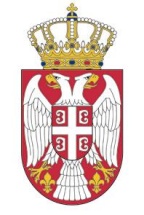 Република Србија	МИНИСТАРСТВО ПРОСВЕТЕ,	НАУКЕ И ТЕХНОЛОШКОГ РАЗВОЈАНемањина 22-2611000 БеоградИНФОРМАТОР О РАДУ1. САДРЖАЈ: 1. САДРЖАЈ	22. ИНФОРМАТОР О РАДУ	43. ОРГАНИЗАЦИОНА СТРУКТУРА МИНИСТАРСТВА ПРОСВЕТЕ, НАУКЕ И ТЕХНОЛОШКОГ РАЗВОЈА	4Организациона шема министарства просвете, науке и технолошког развоја	5Министар просвете, науке и технолошког развоја	8Државни секретари	8Сектор за предшколско и основно образовање и васпитање	8Сектор за средње образовање и васпитање и образовање одраслих	12Сектор за међународну сарадњу и европске интеграције	14Сектор за високо образовање	21Сектор за ученички и студентски стандард и инвестиције	24Сектор за дигитализацију у просвети и науци	28Сектор за дуално образовање и васпитање	30Сектор за финансије	32Сектор за инспекцијске послове	34Сектор за науку	37Сектор за технолошки развој, трансфер технологија и иновациони систем	40Секретаријат Министарства	44Кабинет министра	46 Уже унутрашње јединице изван сектора и Секретаријата	46Одсек за правне послове	49Одсек за људска и мањинска права у образовању.......................................................................................50Група за интерну ревизију	..........50Одељење за координацију рада школских управа	524. ФУНКЦИЈЕ РУКОВОДИОЦА МИНИСТАРСТВА ПРОСВЕТЕ, НАУКЕ И ТЕХНОЛОШКОГ РАЗВОЈА	505. ПРАВИЛА У ВЕЗИ СА ЈАВНОШЋУ РАДА	526. СПИСАК НАЈЧЕШЋЕ ТРАЖЕНИХ ИНФОРМАЦИЈА ОД ЈАВНОГ ЗНАЧАЈА	547. НАДЛЕЖНОСТИ, ОВЛАШЋЕЊА И ОБАВЕЗЕ МИНИСТАРСТВА ПРОСВЕТЕ, НАУКЕ И ТЕХНОЛОШКОГ РАЗВОЈА РЕПУБЛИКЕ СРБИЈЕ	558. ОПИС ПОСТУПАЊА У ОКВИРУ НАДЛЕЖНОСТИ, ОВЛАШЋЕЊА И ОБАВЕЗА	579. СПИСАК ПРОПИСА КОЈЕ МИНИСТАРСТВО ПРОСВЕТЕ, НАУКЕ И ТЕХНОЛОШКОГ РАЗВОЈА ПРИМЕЊУЈЕ У ВРШЕЊУ ПОСЛОВА ДРЖАВНЕ УПРАВЕ	7310. УСЛУГЕ КОЈЕ МИНИСТАРСТВО ПРОСВЕТЕ, НАУКЕ И ТЕХНОЛОШКОГ РАЗВОЈА ПРУЖА ЗАИНТЕРЕСОВАНИМ ЛИЦИМА	11011. ПОСТУПАК РАДИ ПРУЖАЊА УСЛУГА	13412. ПРЕГЛЕД ПОДАТАКА О ПРУЖЕНИМ УСЛУГАМА	21413. ПРИХОДИ И РАСХОДИ МИНИСТАРСТВА ПРОСВЕТЕ, НАУКЕ И ТЕХНОЛОШКОГ РАЗВОЈА	238Буџет Министарства просвете, науке и технолошког развоја за 2020. годину	238Извештај о извршењу буџета за 2020. годину	239Подаци о ревизији буџета	350Приходи и расходи за претходну 2019. годину	23914. ПОДАЦИ О ЈАВНИМ НАБАВКАМА МИНИСТАРСТВА ПРОСВЕТЕ, НАУКЕ И ТЕХНОЛОШКОГ РАЗВОЈА	273План јавних набавки за 2020. годину	273Извештај о додељеним јавним набавкама током 2020. године	273План јавних набавки за 2017. 2018. и 2019. годину	274Спроведени поступци јавних набавки током 2017, 2018. и 2019. године	27715. ПОДАЦИ О ДРЖАВНОЈ ПОМОЋИ	27916. ПОДАЦИ О ИСПЛАЋЕНИМ ПЛАТАМА, ЗАРАДАМА И ДРУГИМ ПРИМАЊИМА	28017. ПОДАЦИ О СРЕДСТВИМА РАДА МИНИСТАРСТВА ПРОСВЕТЕ, НАУКЕ И ТЕХНОЛОШКОГ РАЗВОЈА	28518. НАЧИН И МЕСТО ЧУВАЊА НОСАЧА ИНФОРМАЦИЈА	29119. ВРСТЕ ИНФОРМАЦИЈА КОЈЕ МИНИСТАРСТВО ПРОСВЕТЕ, НАУКЕ И ТЕХНОЛОШКОГ РАЗВОЈА ПОСЕДУЈЕ	29320. ВРСТЕ ИНФОРМАЦИЈА КОЈИМА МИНИСТАРСТВО ПРОСВЕТЕ, НАУКЕ И ТЕХНОЛОШКОГ РАЗВОЈА ОМОГУЋАВА ПРИСТУП	30121. ПОДНОШЕЊЕ ЗАХТЕВА ЗА СЛОБОДАН ПРИСТУП ИНФОРМАЦИЈАМА ОД ЈАВНОГ ЗНАЧАЈА	304Одлучивање по захтеву за слободан приступ информацијама од јавног значаја	415Обрасци	418Радње предузете на примени Закона о слободном приступу информацијама од јавног значаја од стране Министарства у 2019. години	4212. ИНФОРМАТОР О РАДУМинистарство просвете, науке и технолошког развоја Република СрбијаНемањина 22-26, 11000 БеоградМатични број: 17329235ПИБ: 102199748kabinet@mpn.gov.rs Информатор о раду Министарства просвете, науке и технолошког развоја (у даљем тексту: Информатор о раду) сачињен је у складу са чланом 39. Закона о слободном приступу информацијама од јавног значаја („Службени гласник РС” бр. 120/04, 54/07, 104/09 и 36/10) и Упутством за израду и објављивање информатора о раду државног органа („Службени гласник РС”, број 68/2010).Особа одговорна за тачност и потпуност података у Информатору о раду је Бранко Ружић, министар просвете, науке и технолошког развоја.Овлашћено лице за информације од јавног значаја Министарства просвете, науке и технолошког развоја Републике Србије је Слађана Митић.Информатор о раду је објављен јануара 2006. године, а последњи пут ажуриран децембар 2020. године. Информатор о раду доступан је јавности у електронском облику на интернет адреси Министарства просвете, науке и технолошког развоја Републике Србије: www.mpn.gov.rs. Штампана верзија информатора у виду брошуре, каталога и сл. не постоји, али се заинтересованом лицу на захтев доставља последња верзија, одштампани текст информатора уз накнаду нужних трошкова штампања.3. ОРГАНИЗАЦИОНА СТРУКТУРА МИНИСТАРСТВА ПРОСВЕТЕ, НАУКЕ И ТЕХНОЛОШКОГ РАЗВОЈАДелокруг рада Министарства просвете, науке и технолошког развоја утврђен је Законом о министарствима („Службени гласник РС”, бр. 44/14, 14/15, 54/15, 96/15 - др. закон и 62/17).Правилником о унутрашњем уређењу и систематизацији радних места у Министарству просвете, науке и технолошког развоја, број: 112-01-1542/2019-02 од 26. децембра 2019. године. године, на који је Влада дала сагласност Закључком 05 Број: 110-13022/2019 од 26. децембра 2019. године (у даљем тексту: Правилник) утврђују се унутрашње јединице, њихов делокруг и међусобни односи, руковођење, овлашћења и одговорности руководилаца унутрашњих јединица, начин сарадње са другим органима и организацијама, број државних секретара и државних службеника који раде на положају, број радних места по звању и врсти, називи радних места, описи послова радних места и звања, односно врсте у које су радна места разврстана, потребан број државних службеника и намештеника за свако радно место и услови за запослење на сваком радном месту у Министарству просвете, науке и технолошког развоја (у даљем тексту: Министарство).Правилник је објављен на интернет страници Министарства www.mpn.gov.rs и може му се приступити путем линка: http://www.mpn.gov.rs/wp-content/uploads/2020/01/Pravilnik-o-unutrasnjem-uredjenju-i-sistematizaciji-radnih-mesta-112-01-1542-2019-02.pdf     Правилник, у оквиру систематизације радних места, обухвата радна места: 5 државних секретара и 12 државних службеника на положају, као и следећа радна места државних службеника и намештеника:- радна места у звању вишег саветника – 50 (државних службеника: 50),- радна места у звању самосталног саветника – 66 (државних службеника: 103),- радна места у звању саветника – 107 (државних службеника: 195),- радна место у звању млађег саветника – 8 (државних службеника: 9),- радна места у звању сарадника – 9 (државних службеника: 10),- радна места у звању млађег сарадника – 2 (државних службеника: 2),- радна места у звању референта – 26 (државних службеника: 34),- радна место у првој врсти намештеника – 2 (намештеника: 2),- радна место у трећој врсти намештеника – 2 (намештеника: 2),- радна места у четвртој врсти намештеника – 3 (намештеника: 4).Дакле, у Министарству је према акту о систематизацији предвиђено укупно 287 радних места и 423 државних службеника и намештеника.  У Кабинету министра систематизовано је укупно 5 радних места и 7 запослених у радном односу на одређено време, и то: - радна места у звању вишег саветника – 1 (државних службеника: 1),- радна места у звању саветника – 1 (државних службеника: 2),- радна место у звању млађег саветника – 1 (државних службеника: 1),- радна места у звању референта – 2 (државних службеника: 3).Од ког броја послове инспекцијског надзора обављају:- у звању вишег саветника  – 2 државна службеника,- у звању самосталног саветника  – 24 државна службеника и- у звању саветника  – 4 државна службеника.На дан 30.11. 2020. године у Министарству је запослено укупно 330 државна службеника и намештеника, 4 запослена су на мировању радног односа, 2 запослена су на неплаћеном одсуству, а 3 лица запосленa су на одређено време.У Министарству је ангажовано 30 лица по уговору о обављању привремених и повремених послова, док су на основу закључака Комисије за давање сагласности за ново запошљавање и додатно радно ангажовање код корисника јавних средстава ангажовано 43 лицa по уговору о обављању привремених и повремених послова и 22 лица по уговору о делу. У Министарству су ангажована по уговору о делу и 4 посебна саветника министра. Такође, ради реализације пројеката који се финансирају из средстава донације ангажована су 2 лица по уговору о привременим и повременим пословима и 1 лицe по уговору о делу.Запослени државни службеници и намештеници и ангажована лица у Министарству обављају све систематизоване послове утврђене Правилником.Основне унутрашње јединице Министарства, са приказаним бројем запослених, су:Сектор за предшколско и основно образовање и васпитањe – в.д. помоћника министра и 22 државна службеника и намештеника;Сектор за средње образовање и васпитање и образовање одраслих – в.д. помоћника министра и 15 државних службеника и намештеника;Сектор за међународну сарадњу и европске интеграције – в.д. помоћника министра и 15 државних службеника и намештеника;Сектор за високо образовање – в.д. помоћника министра и 10 државних службеника и намештеника;Сектор за ученички и студентски стандард и инвестиције – в.д. помоћника министра и 17 државних службеника и намештеника;Сектор за дигитализацију у просвети и науци – в.д. помоћника министра и 6 државних службеника и намештеника;Сектор за дуално и предузетничко образовање и васпитање – в.д. помоћника министра и 4 државних службеника;Сектор за финансије - в.д. помоћник министра и 35 државних службеника и намештеника;Сектор за инспекцијске послове – помоћник министра и 27 државних службеника и намештеника;Сектор за науку – в.д. помоћника министра и 12 државних службеника и намештеника;Сектор за технолошки развој, трансфер технологија и иновациони систем – в.д. помоћника министра и 11 државних службеника и намештеника.Посебне унутрашње јединице Министарства, са приказаним бројем запослених, су:Секретаријат Министарства – секретар Министарства и 31 државни службеник и намештеник иКабинет министра – нема запослених.Уже унутрашње јединице изван сектора и Секретаријата, са приказаним бројем запослених, су:Група за интерну ревизију – 2 државна службеника и намештеника;Одељење за координацију рада школских управа – 106 државних службеника и намештеника;Одсек за правне послове – 6 државних службеника и намештеника;Одсек за људска и мањиснка права у образовању – 3 државна службеника и намештеника.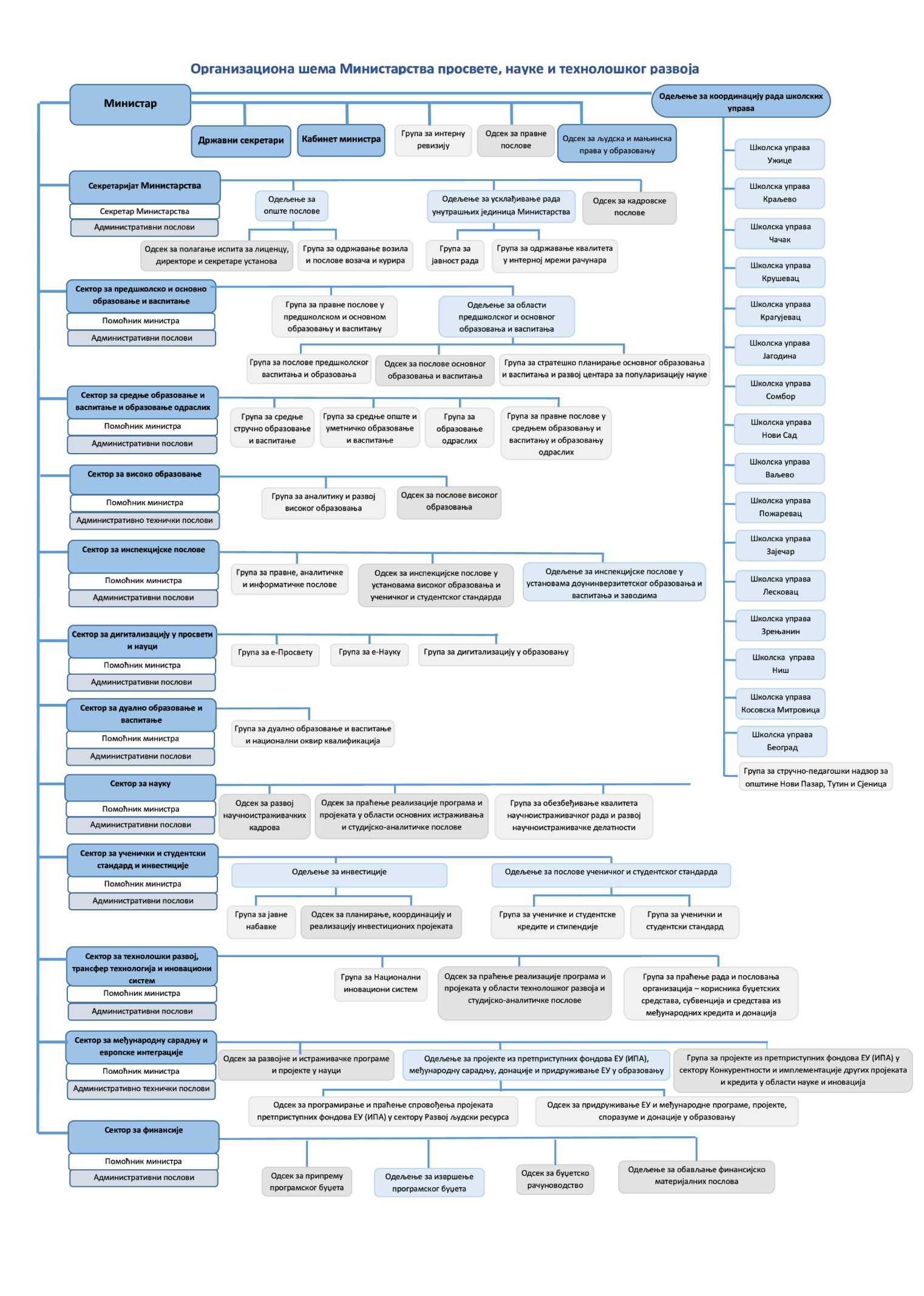 Функције руководиоца у Министарству, односно министра, државних секретара, помоћника министра, секретара министарства и др. су представљени у тачки 4. овог Информатора о раду.У Сектору за предшколско и основно образовање и васпитање обављају се послови који се односе на:праћење стања и покретање иницијативе за решавање питања, учешће у планирању и имплементацији мера за унапређивање области предшколског и основног образовања и васпитања;праћење примене закона и прописа из области предшколског и основног образовања и васпитања;припрему стратегије развоја и других мера којима се учествује у обликовању политике Владе у области предшколског и основног образовања и васпитања; припрему и спровођење Стратегије развоја образовања у Србији; припрему и реализацију акционих планова за спровођење Стратегије развоја образовања у Србији;припрему, организацију и спровођење завршног испита за ученике основних школа;израду анализа, студија, елабората и извештаја из области предшколског и основног образовања и васпитања;израду аката којим се уређује развој кључних и општих међупредметних компетенција за целоживотно учење; развој центара за популаризацију науке;припрему критеријума за мрежу предшколских установа и основних школа;припрему стручних основа и учешће у изради закона и подзаконских аката из делокруга Сектора;израду аката из области којима се уређује образовно-васпитни рад у иностранству, праћење и подршку остваривању образовно-васпитног рада у иностранству;израду акта којим се уређује календар образовно- васпитног рада основног образовања и васпитања и аката којима се прописују евиденције и јавне исправе за нивое и врсте образовања из делокруга Сектора;успостављање и ажурирање регистра предшколских установа и основних школа;оптимизацију и рационализацију установа образовања и васпитања;стручну обраду предмета и представки из области предшколског и основног образовања и васпитања;припрему и израду одлука, решења, закључака, уговора, споразума, меморандума и других појединачних правних аката из надлежности Сектора;стручну обраду предлога одлука које доноси Влада и решења о давању сагласности, верификацији, именовањима и разрешењима и друго;припрему одговора суду по тужбама у управним споровима;израду информација из надлежности Сектора, за тужилаштво и суд у предметима у којима Министарство није странка у поступку;спровођење поступка утврђивања испуњености услова за оснивање и рад предшколских установа и основних школа;координацију, планирање, развој, спровођење и праћење активности које ће обезбедити пуну примену постојећих законских мера и политика у области укључивања осетљивих група у васпитно-образовни и образовно-васпитни систем;праћење и координацију послова у вези са наставним плановима и програмима, програмима огледа, уџбеницима на српском језику, стручним усавршавањем и обезбеђивање квалитета образовања;израду аката из области којима се уређује припремање, одобравање, издавање и употреба уџбеника и наставних средстава на српском језику; поступање по представкама и спроводи препоруке Заштитника грађана у вези послова из надлежности Сектора;сарадњу са другим органима управе и јединицама локалне самоуправе у вези обављањапослова из надлежности Сектора;ажурирање електронске документације и базе података, као иприпрема информација из надлежности Сектора за постављање на сајт Министарства идруге послове у складу са законом.У Сектору за предшколско и основно образовање и васпитање образују се следеће уже унутрашње јединице:1. Одељење за области предшколског и основног образовања и васпитања;2. Група за правне послове у предшколском и основном образовању и васпитању.У Одељењу за области предшколског и основног образовања и васпитања обављају се послови који се односе на: праћење и утврђивање стања, покретање иницијативе за решавање питања, учешће у планирању и имплементацији мера за унапређивање области предшколског и основног образовања и васпитања; праћење примене закона и прописа из области предшколског и основног образовања и васпитања; припрему стратегије развоја и других мера којима се учествује у обликовању политике Владе у области предшколског и основног образовања и васпитања; израду аката којим се уређује развој кључних и општих међупредметних компетенција за целоживотно учење; израду аката којим се уређује развој центара за популаризацију науке; припрему и спровођење Стратегије развоја образовања у Србији; припрему и реализацију акционих планова за спровођење Стратегије развоја образовања у Србији; припрему, организацију и спровођење завршног испита за ученике основних школа; израду анализа, студија, елабората и извештаја из области предшколског и основног образовања и васпитања; припрему критеријума за мрежу предшколских установа и основних школа; оптимизацију и рационализацију установа образовања и васпитања; припрему стручних основа и учешће у изради закона и подзаконских аката из делокруга Одељења; израду аката из области којима се уређује образовно-васпитни рад у иностранству и праћење и подршку остваривању образовно-васпитног рада у иностранству; израду акта којим се уређује календар образовно-васпитног рада основног образовања и васпитања и аката којима се прописују евиденције и јавне исправе за нивое и врсте образовања из делокруга Одељења; пружање подршке и праћење реализације програма и пројеката у циљу унапређивања образовања и васпитања; стручну обраду предмета и представки из области предшколског и основног образовања и васпитања; праћење и координацију послова у вези са наставним плановима и програмима, програмима огледа, уџбеницима на српском језику, стручним усавршавањем и обезбеђивање квалитета образовања; израду аката из области којима се уређује припремање, одобравање, издавање и употреба уџбеника и наставних средстава на српском језику; координацију, планирање, развој, спровођење и праћење активности које ће обезбедити пуну примену постојећих законских мера и политика у области укључивања осетљивих група у васпитно-образовни систем; поступање по представкама и спроводи препоруке Заштитника грађана у вези послова из надлежности Одељења; сарадњу са установама, надлежним органима и институцијама и другим организацијама од значаја за питања из делокруга Одељења; сарадњу са другим органима управе и јединицама локалне самоуправе у вези обављања послова из надлежности Сектора;ажурирање електронске документације и базе података, као иприпрема информација из надлежности Одељења за постављање на сајт Министарства и друге послове у складу са законом.У Одељењу за области предшколског и основног образовања и васпитања образују се следеће уже унутрашње јединице:1. Група за послове предшколског васпитања и образовања;2. Одсек за послове основног образовања и васпитања и3. Група за стратешко планирање основног образовања и васпитања и развој центара за популаризацију науке.У Групи за послове предшколског васпитања и образовања обављају се послови који се односе на: припрему стручних основа у изради закона и подзаконских аката из области предшколског васпитања и образовања; праћење примене закона и прописа из области предшколског васпитања и образовања; праћење остваривања и развоја предшколског васпитања и образовања, покретање иницијатива, учешће у планирању и имплементацији мера за унапређивање стања у овој области; припрему стратегија развоја и других мера којима се учествује у обликовању политике Владе у области предшколског васпитања и образовања; припрему и спровођење Стратегије развоја образовања у Србији; припрему и реализацију акционих планова за спровођење Стратегије развоја образовања у Србији; праћење територијалне покривености предшколским установама и обухвата деце; израду критеријума за мрежу предшколских установа; пружање подршке и праћење реализације пројеката у делатности предшколског васпитања и образовања у циљу повећања обухвата деце и ширења програмске понуде; сарадњу са установама, школским управама, стручним удружењима, универзитетима, репрезентативним синдикатима, заводима, органима локалне самоуправе и појединцима у праћењу стања и покретању иницијатива за решавање питања у овој области; припрему мишљења, извештаја и стручну обраду предмета и представки из ове области и друге послове у складу са законом.У Одсеку за послове основног образовања и васпитања обављају се послови који се односе на: припрему стручних основа у изради закона и подзаконских аката из области основног образовања и васпитања; праћење примене закона и прописа из области основног образовања и васпитања; праћење остваривања и развоја основног образовања и васпитања, покретање иницијатива, учешће у планирању и имплементацији мера за унапређивање стања у овој области; припрему стратегија развоја и других мера којима се учествује у обликовању политике Владе у области основног образовања и васпитања; припрему и спровођење Стратегије развоја образовања у Србији; припрему и реализацију акционих планова за спровођење Стратегије развоја образовања у Србији; припрему, организацију и спровођење завршног испита и израда анализа о реализацији, резултатима и унапређивању завршног испита; израду критеријума за мрежу основних школа; израду аката из области којима се уређује образовно-васпитни рад у иностранству и праћење и подршку остваривању образовно-васпитног рада у иностранству; израду акта којим се уређује календар образовно-васпитног рада основног образовања и васпитања; припрему програма такмичења ученика основних школа и организацију и праћење такмичења и смотри ученика основних школа; праћење и координацију послова у вези са наставним плановима и програмима, програмима огледа, уџбеницима на српском језику, стручним усавршавањем и обезбеђивање квалитета образовања; израду аката из области којима се уређује припремање, одобравање, издавање и употреба уџбеника и наставних средстава на српском језика; сарадњу са образовно-васпитним установама, школским управама, стручним удружењима, универзитетима, репрезентативним синдикатима, заводима, органима локалне самоуправе и појединцима у праћењу стања и покретању иницијатива за решавање питања из делокруга Одсека; сарадњу са другим органима управе и јединицама локалне самоуправе у вези обављања послова у области основног образовања и васпитања; стручну обраду предмета и представки из ове области и друге послове у складу са законом.У Група за стратешко планирање основног образовања и васпитања и развој центара за популаризацију науке обављају се послови који се односе на: координацију, планирање, развој, спровођење и праћење активности које ће обезбедити пуну примену постојећих законских мера и политика у области развоја кључних и општих међупредметних компетенција за целоживотно учење и развоја центара за популаризацију науке кроз анализу националних потреба и израду стратегија; стратешко планирање основног образовања и васпитања, односно планирање свих ресурса, приоритета, имплементација, евалуација, реформи и организација у циљу спровођења и сагледавања потреба у складу са стратешким документима, као и са нужним променама које произилазе из процеса придруживања ЕУ; припрему стручних основа у изради закона и подзаконских аката из области рада Групе; стручну обраду предмета и представки из области рада Групе; сарадњу са образовно-васпитним установама, надлежним органима и институцијама и другим организацијама  у вези са планирањем, организацијом и реализацијом програма и пројеката из делокруга Групе; пружање подршке у припреми техничке документације за изградњу/реконструкцију центара за популаризацију науке; праћење и координација послова развоја кључних и општих међупредметних компетенција за целоживотно учење на основу планова и програма наставе и учења, програма огледа, стручног усавршавањем; праћење развоја центара за популаризацију науке; пружање подршке установама образовања и васпитања у креирању и реализацији пројеката; покретање и развој ученичких задруга и ученичких и студентских компанија; успостављање, развијање и унапређивање програмских активности за рад центара за популаризацију науке развој базе дигиталних материјала као подршке увођењу предузетничког образовања; прикупљање релевантних података, ажурирање и одржавање електронске документације и базе података; учествовање у изради анализа, студија, пројеката, елабората и извештаја; припрему критеријума за мрежу ученичких задруга и ученичких и студентских компанија; предлагање мера за унапређивање рада ученичких задруга и ученичких и студентских компанија и друге послове у складу са законом.У Групи за правне послове у предшколском и основном образовању и васпитању обављају се послови који се односе на: припрему и израду одлука, решења, закључака, уговора, споразума, меморандума и других појединачних правних аката из надлежности Сектора; стручну обраду предлога одлука које доноси Влада; стручну обраду решења о давању сагласности, верификацији, именовањима и разрешењима и друго; припрему одговора Суду по тужбама у управним споровима; израду информација из надлежности Сектора, за тужилаштво и суд у предметима у којима Министарство није странка у поступку; припрему стандарда и норматива простора, опреме и наставних средстава у установама из ове области; успостављање и ажурирање регистра предшколских установа и основних школа; припрему аката за Владу о критеријумима за мрежу основних школа и предшколских установа; поступање по представкама и спроводи препоруке Заштитника грађана у вези послова из надлежности Сектора и друге послове у складу са законом.У Сектору за средње образовање и васпитање и образовање одраслих обављају се послови који се односе на:праћење примене закона и прописа из области средњег образовања и образовања одраслих;припрему стручних основа и учешће у изради закона и подзаконских аката из области средњег образовања и образовања одраслих; припрему и израду одлука, решења, закључака, уговора, споразума, меморандума и других појединачних правних аката из надлежности Сектора; стручну обраду предлога одлука које доноси Влада и решења о давању сагласности, верификацији, именовањима и разрешењима и друго; припрему одговора суду по тужбама у управним споровима; израду информација из надлежности Сектора, за тужилаштво и суд у предметима у којима Министарство није странка у поступку; израду анализа, студија, елабората и извештаја  из области средњег образовања и васпитања и образовања одраслих;  припрему предлога одлуке о мрежи школа; развијање стандарда и норматива простора, опреме, наставних средстава у  области средњег образовања и васпитања и образовања одраслих; припрему, организацију и спровођење уписа ученика у средње школе; израду анализа и припрему предлога за унапређивање уписне политике; успостављање и ажурирање регистра средњих школа и школа за образовање одраслих; стручну обраду предмета и представки из области средњег образовања и васпитања и образовања одраслих; сарадњу са другим органима управе и јединицама локалне самоуправе у вези обављања послова из надлежности Сектора; поступање по представкама и спроводи препоруке Заштитника грађана у вези послова из надлежности Сектора ажурирање електронске документације и базе података, као и припрема информација из надлежности Сектора за постављање на сајт Министарства и друге послове у складу са законом. У Сектору за средње образовање и васпитање и образовање одраслих образују се следеће уже унутрашње јединице:1. Група за правне послове у средњем образовању и васпитању и образовању одраслих;2. Група за образовање одраслих; 3. Група за средње стручно образовање и васпитање и  4. Група за средње опште и уметничко образовање и васпитање.У Групи за правне послове у средњем образовању и васпитању и образовању одраслих обављају се послови који се односе на: праћење примене прописа у области средњег образовања и васпитања и образовања одраслих; припрему и израду одлука, решења, закључака, уговора, споразума, меморандума и других појединачних правних аката из надлежности Сектора; припрему одговора суду по тужбама у управним споровима; израду информација из надлежности Сектора, за тужилаштво и суд у предметима у којима Министарство није странка у поступку; праћење, развој и унапређивање правног система у области средњег образовања и васпитања и образовања одраслих; стручну обраду предлога одлука које доноси Влада; израду решења о поступку верификације, поступцима избора и разрешења директора средњих школа, увођење привремених мера; припрему стандарда и норматива простора, опреме и наставних средстава у установама из ове области; припрему аката за Владу о мрежи средњих школа; израду нацрта и предлога закона из области средњег образовања и образовања одраслих; спровођењу јавне расправе на преднацрте закона из делокруга средњег образовања и прибављених мишљења на нацрте закона и обраду амандмана народних посланика на предлоге закона; припреми одговора и мишљења у поступку за оцењивање уставности и законитости  прописа из области средњег и образовања одраслих; координацији рада радних група за израду закона и подзаконских аката; припреми одговора и мишљења у поступку за оцењивање уставности и законитости прописа из области средњег и образовања и образовања одраслих; припреми мишљења и израђује информација о примени прописа из области средњег образовања и образовања одраслих; обједињавању ставова са осталим организационим јединицама Министарства ради припреме целовитих мишљења на нацрте закона државних органа и других овлашћених предлагача који се Министарству достављају на мишљење; припрему одговора на питања народних посланика, грађана и државних органа; смотри, такмичења, доделе Светосавске награде и сл.; координацију послова Министарства, Завода за унапређивање образовања и васпитања, Завода за вредновање квалитета образовања и васпитања и Завода за уџбенике и наставна средства за потребе рада Националног просветног савета и Савета за стручно образовање и образовање одраслих; припрему одговора Суду по тужбама у управним споровима; поступање по представкама препорукама Заштитника грађана и Повереника у вези послова из надлежности Сектора и друге послове у складу са законом.У Групи за образовање одраслих обављају се послови који се односе на: припрему стручних основа у изради закона и подзаконских аката из области образовања одраслих и доживотног учења; планирање, праћење и развој обуке, оспособљавања и усавршавања одраслих и доживотног учења; покретање иницијатива за решавање питања у овој области; припрему стандарда и норматива простора, опреме и наставних средстава за образовање одраслих; сарадњу са заједницама школа, локалном заједницом и социјалним партнерима у праћењу остваривања и развоја образовања одраслих и доживотног учења; стручну обраду предмета и представки из ове области и друге послове у складу са законом. У Групи за средње стручно образовање и васпитање обављају се послови који се односе на припрему стручних основа у изради закона и подзаконских аката из области средњег стручног образовања и васпитања; планирање, праћење и развој стручног образовања, оспособљавања, обуке и усавршавања ученика и образовања на језицима националних мањина; покретање иницијатива за решавање питања у овој области; припрему, организацију и спровођење уписа ученика у средње школе; израду анализа и припрему предлога за унапређивање уписне политике; учешће у припреми стандарда и норматива простора, опреме и наставних средстава у установама у овој области; сарадњу у праћењу и унапређивању функционисања мреже средњих школа; сарадњу са заједницама школа, локалном заједницом и социјалним партнерима у овој области; проверу реализације такмичења и смотри ученика; стручну обраду предмета и представки у овој области и друге послове у складу са законом. У Групи за средње опште и уметничко образовање  и васпитање обављају се послови који се односе на припрему стручних основа у изради закона и подзаконских аката из области средњег општег и уметничког образовања и васпитања; планирање, праћење и развој општег и уметничког образовања, оспособљавања, обуке и усавршавања ученика,  образовања на језицима националних мањина; покретање иницијатива за решавање питања у овој области; припрему, учешће у припреми стандарда и норматива простора, опреме и наставних средстава у установама из ове области; сарадњу у праћењу и унапређивању функционисања мреже средњих школа; сарадњу са заједницама школа, локалном заједницом и социјалним партнерима у овој области; проверу реализације такмичења и смотри ученика; стручну обраду предмета и представки из ових области и друге послове у складу са законом.У Сектору за међународну сарадњу и европске интеграције обављају се послови који се односе на:-	планирање, припремање, спровођење, координацију и праћење програма и пројеката који се финансирају из фондова ЕУ  у области образовања и науке, с изузетком  донација  и међународних кредита који се односе на инвестиције и инвестиционо одржавање и опремање установа у области образовања и васпитања;-	учествовање  у  доношењу  стратешких  и  програмских  докумената  за  финансирање  из фондова ЕУ у области образовања и науке;-	усклађивање и надгледање активности других субјеката из делокруга рада Министарства током планирања, припреме, спровођења, праћења и вредновања ефеката пројеката;-	координацију  активности  неопходних  за  обезбеђивање  увођења  у  систем  националног суфинансирања ЕУ пројеката;-	спровођење  мера  за  успостављање,  функционисање  и  одрживост  децентрализованог система управљања фондовима ЕУ у складу са релевантним процедурама;-	припрему извештаја о припреми, спровођењу и праћењу спровођења пројеката финансираних из фондова ЕУ у области образовања и науке;-	сарадњу са Министарством за европске интеграције и релевантним националним телима у спровођењу развојних програма и пројеката финансираних из средстава ЕУ;-	сарадњу  са  Републичким  секретаријатом  за  јавне  политике  и  другим  релевантним националним телима на доношењу и спровођењу Стратегије паметне специјализације;-	сарадњу  и  координацију  послова  у  области  образовања  и  науке  са Министарством за европске интеграције, Делегацијом Европске уније и европским институцијама и органима држава чланица у области образовања и науке;-	анализу усклађености система у области образовања и науке са стандардима ЕУ;-	учешће  у  раду  Координационог  тела  за  Програм  економских  реформи  из  области образовања и науке;-	сарадња са међународним организацијама УН (УНИЦЕФ, УНЕСКО), ОЕБС, Савет Европе, ГИЗ, РЕФ и др. и учешће у њиховим програмима и пројектима;-	упоредне анализе законских и системских решења у области образовања и науке и израда изјаве о усклађености нацрта закона са прописима ЕУ;-	спровођење програма ЕУ за сарадњу у области образовања, обука, омладине и спорта, сарадњу са Министартвом за европске интеграције о питањима везаним за област образовања и науке;-	спровођење и учешће у Оквирним програмима за истраживање и иновације Европске уније; -	праћење учешћа Републике Србије у истраживањима у ЦЕРНу и Обједињеном институту за нуклеарна истраживања у Дубни;-	праћење и спровођење Фулбрајт програма академске размене;-	координација  припреме,  спровођења  као  и  оцењивања  пројеката  финансираних  из међународних  донација  и  програма  Европске  уније  (Еурека,  „Наука  у  служби  мира  и безбедности”/НАТО СПС/ и Програма европске сарадње у области науке и технологије/СОСТ/;-	праћење доношења нових и измену постојећих законских решења у области образовања, науке  и  технолошког  развоја  по  свим  нивоима  у  законодавству  држава  чланица  ЕУ  и придружених држава; -	учешће у припреми и имплементацији Програма економске реформе;-	учешће у припреми и имплементацији Стратегије истраживања и иновација за паметне специјализације Републике Србије;-	изјаве о усклађености нацрта закона са прописима Европске уније;-	израда уговора и других правних аката о реализацији програма и пројеката;-	стручну обраду предлога аката које доноси Влада;-	стручну обраду предмета и представки из ове области;-	поступање по представкама и спровођење препорука Заштитника грађана у вези послова из надлежности Сектора;-	ажурирање електронске документације и базе података, као и припрему информација изнадлежности Сектора за постављање на сајт Министарства;-	унапређење и развој билатералних односа у обасти просвете и науке;-	израду,  усклађивање  и  комплетирање  нацрта    споразума,  меморадума  и  међународних билатералних уговора у области просветне, научнеи трхнолошке сарадње и оних чија је израда  у  надлежности  Министарства  спољних  послова,  а  обухватају  и  област просветне/научне сарадње, и реализација процедуре према Влади РС; -	праћење  важења  закључених  међународних  уговора  у  области  образовања,  науке  и технолошког развоја предлагање њиховог продужења или обнављања; -	вођење базе података о потписаним међународним билатералним уговорима о просветној  и научно-технолошкој сарадњи и уговорима који су у процедури припреме;  -	израду  мишљења  на  предлоге  за консолидацију  споразума,  меморандума  и  других билатералних уговорних стања и израду мишљења на платформе и извештаје са заседања мешовитих комисија; -	израду нацрта закона о потврђивању међународних уговора у области образовања, науке и технолошког  развоја  пред  Народном  скупштином  и  пратећег  материјала;  прибављање мишљења  надлежних  институција  на  предметна  документа;  упућивање  комплетираног материјала Министарству спољних послова на даље поступање; парафирање  предметних материјала у Народној скупштини предрасправу; -	израду  информација  о  међународној  билатералној  просветној  и  научно-технолошкој сарадњи за потребе кабинета председника Републике Србије, председника Владе Републике Србије, Министарства спољних послова, ресорних министарстава и-	друге послове у складу са законом.У Сектору за међународну сарадњу и европске интеграције образују се следеће организационе јединице:1. Одељење за пројекте из претприступних фондова ЕУ (ИПА), међународну сарадњу, донације и придруживање ЕУ у образовању;2. Одсек за развојне и истраживачке програме и пројекте у науци3. Група за пројекте из претприступних фондова ЕУ (ИПА) у сектору Конкурентности и имплементацију других пројеката и кредита у области науке и иновација.У Одељењу за пројекте из претприступних фондова ЕУ (ИПА), међународну сарадњу, донације и придруживање ЕУ у образовању обављају се послови који се односе на:  припрему  стратешких  и  програмских  докумената  за  финансирање  из  фондова  ЕУ; учествовање  у  припреми  истраживања  и  изради  анализа  у  области политике образовања, научног истраживања и технолошког развоја за потребе увођења у систем и обезбеђивања и коришћења  фондова  ЕУ;  предлагање  пројеката  у  складу  са  релевантним  процедурама; дефинисање пројектне идеје, организацију обука, праћење припреме релевантне пројектне документације, вођење евиденције о свим предложеним пројектима, обављање неопходних активности  у циљу увођења у систем успешних програма и правовременог обезбеђивања средстава  за  национално  суфинансирање  пројеката;  припрему  и  подношење  извештаја  о процесу  програмирања/припреме пројеката; обезбеђивање учешћа у секторским групама за припрему пројеката, припрему стратешких ипрограмских докумената и релевантним одборима за праћење и вредновање ефеката програма и организовање извештавања о вредновању ефеката; спровођење мера за успостављање, функционисање и одрживост децентрализованог система управљања фондовима ЕУ у складу са релевантним процедурама; организовање, обављање и контролисање спровођења  пројеката  који  су  одобрени  за финансирање из фондова ЕУ у складу са релевантним  процедурама;  припрему техничке документације за спровођење поступка јавних набавки; учешће у изради/ажурирању плана јавних набавки и плаћања за одобрене пројекте; организацију и координацију предлагања чланова одбора за евалуацију понуда на тендеру; праћење спровођења пројеката и уговора кроз  контролу  активности  уговарача  (административна  и  теренска  провера,  провера испуњености  захтева који се односе на видљивост пројеката и потврђивање исправности рачуна за плаћање поднетих од стране уговарача) и предузимање мера и активности у циљу правилног и правовременог спровођења пројеката и уговора; израду и подношење извештаја о  спровођењу  и  чување  неопходне  документације  ради  спровођења  поступка  ревизије; обављање контроле и потврђивања исправности рачуна за плаћање везаних за спровођење пројеката,  укључујући  и  контролу  на  лицу  места;  извештавање  о  спровођењу  пројеката финансираних из фондова ЕУ; припрему предлога буџета Сектора; припрему и контролу документације  за  стварање  обавеза;  поштовање  успостављених  политика  и  процедура  и њихову примену; проверу усклађености планираних расхода са стварним потребама; израду планова,  програма  и  извештаја  из  материјално-финансијске  области  Сектора; припрему препорука за оцену приоритета пројеката; учествовање у припреми истраживања и изради анализа у области образовних политика; сарадњу са Републичким секретаријатом за јавне политике  и  другим  релевантним  националним  телима  на  доношењу  и  спровођењу стратешких  приоритета;  анализу  усклађености  система  у  области  образовања  и  науке  са стандардима Европскеунијеи осталих међународних организација и удружења;учешће у раду  Координационог  тела  за  Програм  економских  реформи  из  области  образовања; упоредне анализе законских и системских решења у области образовања и науке иизрада изјаве о усклађености нацрта закона са прописима ЕУ; координацију припреме података за потребе  извештавања  о стању  система  образовања  у  Републици Србији и ефектима мера образовне  политике; координација  и  праћење  послова  у  оквиру  процеса  преговора  о приступању  ЕУ  из  надлежности  Министарства;административни  и  стручни  послови  и координација  учешћа  представника  Министарства  у  раду  тела  за  процес  приступања Републике Србије Европској унији; праћење, координација реализације и припрема прилога Министарства за потребе израде акционих планова и извештаја о реализацији активности у процесу европских интеграција; спровођење програма ЕУ за сарадњу у области образовања, обука,  омладине  и  спорта  ЕРАСМУС +, сарадња  Министарства  са Министарством за европске интеграције о питањима везаним за област образовања; праћење доношења нових и измену  постојећих законских решења  у  области образовања  по  свим  нивоима  у законодавству  држава  чланица ЕУ  и  придружених  држава;  изјаве  о  усклађености  нацрта закона са прописима Европске уније; израда уговора и других правних аката о реализацији програма  и  пројеката;  стручна  обрада  предлога  аката  коједоноси  Влада;  стручна  обрада предмета и представки из ове области; праћење важења закључених међународних уговора у области образовања и предлагање њиховог продужења или обнављања; израду мишљења на нацрте међународних билатералних уговора, који обухватају и област просветне сарадње, а чија израда је у надлежности Министарства спољних послова; комплетирање и интегрисање мишљења  надлежних  сектора/унутрашњих  јединица  Министарства  на  предметне  нацрте; израду  мишљења  на  предлоге  за  консолидацију  билатералних  уговорних  стања;  израду мишљења на платформе и извештаје са заседања мешовитих комисија; израду нацрта закона о потврђивању међународних уговора у области образовања пред Народном скупштином и пратећег материјала; прибављање мишљења надлежних институција на предметна документа; упућивање комплетираног материјала Министарству спољних послова на даље поступање; вођење базе података о потписаним међународним споразумима, меморандумима и другим  билатералним уговорима о просветној сарадњи и уговорима који су у процедури припреме; координација у планирању развојне помоћи и донација; припремање пројектних докумената за обезбеђивање донација; управљање средствима из међународних донација у области образовања; припрему уговора и других аката за реализацију донација  за потребе система образовања и друге послове у складу са законом.У Одељењу за пројекте из претприступних фондова ЕУ (ИПА), међународну сарадњу, донације и придруживање ЕУ у образовању образују се следеће уже унутрашње јединице:1. Одсек за програмирање и праћење спровођења пројеката претприступних фондова ЕУ (ИПА) у сектору Развој људских ресурса и 2. Одсек за придруживање ЕУ и међународне програме, пројекте, споразуме и донације у образовањуУ Одсеку за програмирање и праћење спровођења пројеката претприступних фондова ЕУ (ИПА) у сектору Развој људских ресурса обављају  се послови  који  се  односе  на:  планирање и организовање  рада  на  анализирању  и  праћењу потреба  за  коришћењем  фондова  ЕУ,  као  и  припрему  прилога  за  израду  стратешких  и планских  докумената;  предлагање приоритета програмирања пројеката и припрему препорука за оцену приоритета пројеката; израду нацрта предлога пројеката и  пројектне документације у одговарајућем формату за потребе обезбеђивања и коришћење фондова ЕУ; прибављање  потребне  документације за национално суфинансирање  пројеката  ради планирања  буџета  и учешће у програмирању приоритета за коришћење фондова ЕУ; припрему документације за информисање јавности у вези са претприступним фондовима ЕУ; припрему извештаја о процесу програмирања /планирања и учешће у раду одбора за праћење, анализу  и  презентацију  у  вези  са  припремом  пројеката;  спровођење  правила и принципа неопходне  за  успостављање,  функционисање  и  одрживост  система  децентрализованог управљања средствима ЕУ у складу са процедурама; координацију обуке других субјеката из делокруга  рада  Министарства  из  области  програмирања  и  припремања  пројеката претприступних фондова; праћење спровођења пројеката и уговора у оквиру средстава претприступних  фондова  ЕУ кроз  контролу  активности  уговарача (административна  и  теренска  провера,  провера  испуњености  захтева  који  се  односе  на видљивост  пројеката  и  потврђивање  исправности рачуна  за  плаћање  понетих  од  стране уговарача) и предузимање мера и активности у циљу правилног и правовременог спровођења пројеката и уговора  финансираних из  фондова  ЕУ;  сарадњу  са  другим  организационим јединицама  министарства,  установама, локалном  заједницом,  социјалним  партнерима, Министарством за  европске  интеграције, Делегацијом Европске уније и другим организацијама и  институцијама у спровођењу  пројеката;  припрему  и  ажурирање  плана јавних набавки и израду техничке документације за спровођење поступка јавних набавки; предлагање чланова са правом гласа за Комисију за одабир понуда и пријава и учешће у раду комисије  за  одабир  понуда  и  пријава;  учешће  у  раду  релевантних  одбора  за  праћење пројеката  и  изради  стручне  анализе  и  извештаја  о  реализацији  и  резултатима  пројеката; праћење  спровођења  акционих  планова,  као  и  проверу  испуњености  предуслова  за спровођење  пројеката  и  уговора; обезбеђивање  средстава  за  национално  суфинансирање секторских  програма, мера у оквиру секторских  програма  и/или  пројеката;  организовање активности  од  значаја  за  јавност  и  видљивост  пројеката  финансираних  из  средстава  ЕУ; сарадњу са екстерним оцењивачима и ревизорима у поступку  контроле  и  оцењивања пројеката и праћење спровођења њихових препорука, као и спровођење правила и принципа неопходних  за  успостављање,  функционисање и одрживост система децентрализованог управљања средствима ЕУ и друге послове у складу са законом.У Одсеку за придруживање ЕУ и међународне програме, пројекте, споразуме и донације у образовању обављају се послови које се односе на: координација и праћење  послова  у  оквиру  процеса  преговора  о  приступању  ЕУ  из  надлежности Министарства; административни  и  стручни  послови  и  координација  учешћа  представника Министарства  у  раду  тела  за  процес  приступања  Републике  Србије  Европској  унији; праћење,  координација  реализације  и припрема прилога Министарства за потребе израде акционих планова и извештаја о реализацији активности у процесу европских интеграција; сарадња са Министарством за европске интеграције и релевантним националним телима у спровођењу  развојних  програма  и  пројеката;  сарадња  и  координација  послова  у  области образовања  са Министартвом за  европске  интеграције,  Делегацијом  Европске  уније  и европским  институцијама  и  органима  држава  чланица  у  области  образовања;  анализа усклађености  система  у  области  образовања  са  стандардима  Европске  уније;  упоредне анализе  законских  и  системских  решења  у  области  образовања  и  израда  изјаве  о усклађености нацрта закона са прописима ЕУ; спровођење програма ЕУ за сарадњу у области образовања,  обука,  омладине  и  спорта  ЕРАСМУС  +,  праћење доношења  нових  и  измену  постојећих  законских  решења  у  области  образовања  по  свим нивоима у законодавству држава чланица ЕУ и придружених држава; изјаве о усклађености нацрта  закона  са  прописима  Европске  уније;  израда  уговора  и  других  правних  аката  о реализацији програма и пројеката; стручна обрада предлога аката које доноси Влада; стручна обрада  предмета  и  представки  из  ове  области;учествовање  у  разматрању  предлога међународних  уговора  из  делокруга  Сектора  и,  у  сарадњи  са  другим  унутрашњим јединицама, припреми ставова о тим предлозима; израду нацрта међународних билатералних споразума, меморандума и других уговора у области просветне сарадње; усклађивање нацрта међународних  билатералних  споразума,  меморандума  и  других    уговора  двеју  страна; комплетирање  и  интегрисање  мишљења  надлежних  сектора/унутрашњих  јединица Министарства; израду пратећих материјала нацрта међународних билатералних докумената; прибављање  мишљења  надлежних  институција;  упућивање  докумената  Влади  Републике Србије на разматрање и одлучивање; обављање правно-техничке процедуре у Републичком секретаријату  за  законодавство и  Влади  Републике  Србије;  праћење  важења  закључених међународних споразума, меморандума и других уговора у области образовања и предлагање њиховог  продужења  или  обнављања;  израду  мишљења  на  нацрте  међународних билатералних споразума, меморандума и других уговора, који обухватају и област просветне сарадње, а чија израда је у надлежности Министарства спољних послова; комплетирање и интегрисање  мишљења  надлежних  сектора/унутрашњих  јединица  Министарства  на предметне нацрте; израду мишљења на предлоге за консолидацију билатералних уговорних стања; израду мишљења на платформе и извештаје са заседања мешовитих комисија;  израду нацрта закона о потврђивању међународних уговора у области образовања пред Народном скупштином  и  пратећег  материјала;  прибављање  мишљења  надлежних  институција  на предметна документа; упућивање комплетираног материјала Министарству спољних послова на  даље  поступање;  парафирање  предметних  материјала  у  Народној  скупштини  пред расправу;  израду информација о међународној билатералној просветној и научној сарадњи за потребе  кабинета  председника  Републике  Србије,  председника  Владе  Републике  Србије, Министарства  спољних  послова,  ресорних  министарстава;  вођење  базе  података  о потписаним међународним билатералним споразумима, меморандумима и другим уговорима о просветној сарадњи и уговорима који су у процедури припреме; координација у планирању развојне помоћи и донација; припремање пројектних докумената за обезбеђивање донација, сарадња  и  координација  са  другим  ужим  унутрашњим јединицама Министарства у утврђивању приоритета за обезбеђивање донаторске помоћи, за извештавање о напретку и вредновању ефеката програма,  и  увођењу  у  систем  успешних  програма;  управљање средствима из међународних донација у области образовања; припрему уговора и других аката  за  реализацију  донација за  потребе  система  образовања;  припрему  плана  јавних набавки  за  потребе  пројеката  (осим  пројеката  у  оквиру  Инструмента  за  претприступну помоћ); припрему  документације  за  спровођење  поступка  јавних  набавки  за  потребе пројеката у области образовања (осим пројеката у оквиру Инструмента за претприступну помоћ); праћење спровођења  потписаних  уговора  и  активности  у  реализацији  пројеката  у области образовања (осим пројеката у оквиру Инструмента за претприступну помоћ); успостављањепроцедура за оцењивање спровођења  пројеката  (осим  пројеката  у  оквиру  Инструмента  за  претприступну  помоћ); сарадњу са екстерним оцењивачима и ревизорима; и друге послове у складу са законом.У Одсеку за развојне и истраживачке програме и пројекте и науци обављају се послови који се односе на: припремање, координацију и праћење програма и пројеката научно-технолошке сарадње; припремање програма и пројеката у области научних и технолошких истраживања и иновација; промоцију Оквирног програма ЕУ за истраживање и  иновације –Хоризонт 2020,  технолошки  развој  и  огледне  активности;  подршку истраживачким и привредним организацијама и при учешћу у програму ЕУ за истраживање и иновације, технолошки развој и огледне активности ЕУ; номиновање и координацију рада мреже  националних  контакт  особа  за  Оквирни  програм  за  истраживање  и  иновације, технолошки развој и огледне активности ЕУ; номиновање и координацију рада експерата у различитим  програмским  и  другим  експертским  комитетима  Оквирног  програма  за истраживање и иновације, технолошки развој и огледне активности ЕУ, односно Европског истраживачког простора; учешће у консултацијама при дефинисању политике и приоритених области истраживања унутар ЕУ; учешће у пројектима Оквирног програма за истраживање и иновације, технолошки развој и огледне активности ЕУ који за циљ имају интеграцију у Европски истраживачки простор, заједничко програмирање, синергију са другим програмима и  фондовима  ЕУ,    као  и  унапређење  рада националних  контакт  особа; праћење  учешћа  Републике  Србије  у  истраживањима  у Европској  организацији  за  нуклеарна  истраживања  (ЦЕРН)  и  Обједињеном  центру  за нуклеарна  истраживања  у  Дубни,  праћењеи  спровођење Фулбрајт  програма  академске размене;координација припреме, спровођења као и оцењивања пројеката финансираних из међународних  донација  и  програма  Европске  уније  (Еурека,  „Наука  у  служби  мира  и безбедности”/НАТО СПС/  и  Програма  европске  сарадње  у  области  науке  и технологије/СОСТ/ и програма билатералне и мултилатералне сарадње у области науке и технолошког развоја; припрема стручних основа за израду уговора, споразума, конвенција и других  општих  аката  који  се  односе  на  научну  и  технолошку  сарадњу, координација и праћење послова у оквиру процеса преговора о приступању ЕУ у области истраживања и иновација; праћење, координација реализације и припрема прилога Министарства за потребе израде  акционих  планова  и  извештаја  о  реализацији  активности  у  процесу  европских интеграција  у  области  истраживања  и  иновација;  припремање  докумената  за  спровођење пројеката,  координација  у  планирању  развојне помоћи, донација ; припремање пројектних  докумената  за  обезбеђивање  донација  ,  сарадња  и координација  са  другим  ужим  унутрашњим  јединицама  Министарства  у  утврђивању приоритета за обезбеђивање донаторске помоћи, за извештавање о напретку и вредновању ефеката  програма,  и  у  увођењу  у  систем  успешних  програма;  управљање  средствима  из међународних донација у области истраживања; припрему уговора и других аката за реализацију донација; припрему плана јавних набавки за потребе пројеката  (осим  пројеката  у  оквиру  Инструмента  за  претприступну  помоћ); припрему документације за спровођење поступка јавних набавки за потребе пројеката (осим пројеката у оквиру Инструмента за претприступну помоћ); праћење спровођења потписаних уговора и активности у реализацији пројеката (осим пројеката у оквиру Инструмента за претприступну помоћ);  успостављање  процедура  за  оцењивање  спровођења  пројеката  (осим  пројеката  у оквиру  Инструмента  за  претприступну  помоћ);  сарадњу  са  екстерним  оцењивачима  и ревизорима; и друге послове у складу са законом.У Групи за пројекте из претприступних фондова ЕУ (ИПА) у сектору Конкурентности и имплементацију других пројеката и кредита у области науке и иновација обављају  се послови  који  се  односе  на:  планирање  и  организовање  рада  на  анализирању  и  праћењу потреба  за  коришћењем  фондова  ЕУ,  као  и  припрему  прилога  за  израду  стратешких  и планских  докумената;  предлагање  приоритета  програмирања  пројеката  и  припрему препорука  за  оцену  приоритета  пројеката;  израду  нацрта  предлога  пројеката  и  пројектне документације у одговарајућем формату за потребе обезбеђивања и коришћење фондова ЕУ; прибављање  потребне  документације  за  национално  суфинансирање  пројеката  ради планирања  буџета  и  учешће у програмирању приоритета за коришћење фондова ЕУ; припрему документације за информисање јавности у вези са претприступним фондовима ЕУ; припрему извештаја о процесу програмирања /планирања и учешће у раду одбора за праћење, анализу  и  презентацију  у  вези  са  припремом  пројеката;  спровођење  правила и принципа неопходне за успостављање, функционисање и  одрживост система  децентрализованог управљања средствима ЕУ у складу са процедурама; координацију обуке других субјеката из делокруга  рада  Министарства  из  области  програмирања  и  припремања  пројеката претприступних фондова; праћење спровођења пројеката и уговора у оквиру средстава претприступних  фондова  ЕУ кроз  контролу  активности  уговарача (административна  и  теренска  провера,  провера  испуњености  захтева  који  се  односе  на видљивост  пројеката  и  потврђивање  исправности  рачуна  за  плаћање  понетих  од  стране уговарача) и предузимање мера и активности у циљу правилног и правовременог спровођења пројеката  и  уговора  финансираних  из  фондова  ЕУ;  сарадњу  са  другим  организационим јединицама министарства, установама, локалном заједницом,  социјалним партнерима, Министарством за  европске  интеграције, Делегацијом  Европске  уније  и  другим организацијама  и  институцијама  у  спровођењу  пројеката;  припрему  и  ажурирање  плана јавних набавки и израду техничке документације за спровођење поступка јавних набавки; предлагање чланова са правом гласа за Комисију за одабир понуда и пријава и учешће у раду комисије  за  одабир  понуда  и  пријава;  учешће  у  раду  релевантних  одбора  за  праћење пројеката  и  изради  стручне  анализе  и  извештаја  о  реализацији  и  резултатима  пројеката; праћење  спровођења  акционих  планова,  као  и  проверу  испуњености  предуслова  за спровођење  пројеката  и  уговора;  обезбеђивање  средстава  за  национално  суфинансирање секторских  програма, мера у оквиру  секторских  програма  и/или  пројеката; организовање активности од значаја за јавност  и видљивост пројеката финансираних из средстава ЕУ; сарадњу са екстерним  оцењивачима  и  ревизорима  у  поступку  контроле  и  оцењивања пројеката и праћење спровођења њихових препорука, као и спровођење правила и принципа неопходних за  успостављање, функционисање и одрживост система децентрализованог управљања средствима ЕУ и друге послове у складу са законом. Такође се обављају послови који се односе на: учествовање и праћење послова у оквиру процеса преговора о приступању ЕУ у области истраживања и иновација; имплементација Стратегије за паметне специјализације Републике Србије; развој  истраживачке  и  иновационе  политике; праћење, координација реализације и припрема прилога Министарства за потребе израде акционих планова и извештаја о реализацији активности у процесу европских интеграција у области  истраживања и иновација; припремање докумената за  спровођење пројеката,  координација у  планирању развојне  помоћи,  донација  и  кредита;  припремање пројектних  докумената за обезбеђивање донација и међународних кредита; управљање средствима из међународних донација и кредита у области истраживања и иновација; припрему уговора и других аката за реализацију међународних кредита; праћење спровођења потписаних уговора и активности у реализацији пројеката; сарадњу са Републичким  секретаријатом за јавне политике и другим релевантним националним телима на доношењу, праћењу и спровођењу Стратегије паметне специјализације; сарадњу и координацију послова у области науке и иновација са Министарством за европске интеграције, Делегацијом Европске уније и европским институцијама и органима држава чланица у области науке и иновација; учешће  у  раду  Координационог  тела  за  Програм  економских  реформи из области науке иновација; друге послове у складу са законом.У Сектору за високо образовање обављају се послови који се односе на: -	укључивање Србије у међународне институције и удружења;-	сарадњу са Конференцијом универзитета, Конференцијом академија струковних студија и студентском конференцијом-	координацију активности у имплементацији стратешких мера, програма и пројеката који се односе на анализу и праћење свих стратегија у образовању; -	координацију активности са заводима и предлагање мере за унапређивање квалитета ефикасности образовања и квалитета националних испита; -	праћење стања и покретање иницијатива за решавање питања из области високог образовања;-	израду нацрта закона и подзаконских аката из области високог образовања, праћење примене закона и прописа из области високог образовања давањем мишљења;-	учествовање у  изради стандарда и критеријума за акредитацију установа и студијских програма у овој области, укључујући праћење,  израду анализа, извештаја и студија у вези са акредитацијом, вредновањем квалитета и самовредновањем установа и студијских програма;-	стручну обраду закона и других прописа и аката из области високог образовања из надлежности Министарства;-	израду концепције развоја, елабората, анализа и студија који служе као стручна основа за утврђивање и спровођење политике у области високог образовања;-	предлагање броја студената за упис у високошколске установе, припремање, предлагање, анализа и праћење уписне политике;-	издавање дозволе за рад високошколских установа;-	успостављање и одржавање базе података о високом образовању, праћење међународних активности у области високог образовања;-	старање о укључивању у процес признавања високошколских квалификација у Европској унији;-	стручну обраду предмета и представки из области високог образовања;-	финансијске послове у области високог образовања;-	ажурирање електронске документације и базе података, као и припрема информација из надлежности Сектора за постављање на сајт Министарства; -	аналитичке послове у областима развоја и праћења дуалног образовања и каријерног вођења; -	израду нацрта закона и припрему подзаконских аката у овој области и координацију израде концепција, елабората, анализа, пројеката, студија и других материјала који служе као стручна основа за утврђивање и спровођење политике у овој области; -	припрему предлога за унапређивање постојећег система индикатора за праћење квалитета и ефикасности високог образовања и припрему мера и активности за унапређивања квалитета и ефикасности високог образовања; -	планирање програма и пројеката из средстава ИПА и других донатора/финансијера у вези са унапређивањем праћења и анализе квалитета и ефикасности високог образовања;-	сарадњу са заводима из области образовања у креирању нових програма и других иницијатива у области анализе и праћења квалитета и ефикасности образовања и квалитета националних испита;-	 координацију активности у имплементацији стратешких мера, програма и пројеката који се односе на анализу и праћење квалитета националних испита и сарађује са универзитетима и научним институцијама и Републичким заводом за статистику у спровођењу истраживања о квалитету националних испита и прикупљањању података за систематско праћење квалитета, праведности и ефикасности образовања;-	припрему материјала за прикупљање статистичких података, упитника и методолошког материјала, прикупљање података и израду статистичких извештаја из области образовања и науке;-	ажурирање електронске документације и базе података, као и припрема информација из надлежности Сектора за постављање на сајт Министарства и-	друге послове у складу са законом.У Сектору за високо образовање образују се следеће уже унутрашње јединице:1. Група за аналитику и развој високог образовања,2. Одсек за послове високог образовања,У Групи за аналитику и развој високог образовања обављају се послови који се односе на: припрему стручних основа у изради закона и подзаконских аката у овој области, израду анализа, елабората, студија и других материјала који служе као стручна основа за утврђивање и спровођење политике у овој области; укључивање Србије у међународне институције и  удружења; координација активности са другим институцијама и телима на имплементацији интернационализације високог образовања; учествовање у раду Комисије за избор лектора  српског језика у иностранству и друге послове који се односе на њихово ангажовање; учествовање у изради меморандума, уговора, споразума и пратећих анекса из области унапређења наставе страних језика и међудржавних уговора или споразума у делу који се тиче ангажовања страних лектора и лектора српског језика; спровођење аналитичких послова у праћењу и обради података у информационом систему и регистрима; координација активности са заводима и предлагање мера за унапређивање квалитета ефикасности образовања и квалитета националних испита; координирање активности у имплементацији стратешких мера, програма и пројеката који се односе на анализу и праћење свих стратегија у образовању; предузимање мера по захтевима Заштитника грађана, Повереника и Агенције за борбу против корупције и предузимање мере ради спровођења препорука Заштитника грађана, Повереника и Агенције за борбу против корупције у вези послова из ове области; и друге послове у складу са законом. Припрема одлуке министра о стипендистима „Свет у Србији“ и ,,Србија за Србе из региона” за нову школску годину; прати важење уговора и предлаже њихово продужење; води базу података о активним стипендистима и њиховом напретку на факултетима; припрема финансијског извештаја на годишњем нивоу; израђује интерне налоге на месечном нивоу за исплату; израда индивидуалних потврда у разне сврхе за стипендисте; прати реализацију међународних и међудржавних програма и пројеката у области стипендирања, припрему стручне основе за израду прописа и других докумената у процесу имплементације Болоњског процеса; праћење имплементације принципа Болоњског процеса на високошколским установама у Републици Србији и иностранству; праћење рада радне групе за узајамно признавање професионалних квалификација за одабране професије између шест економија западног Балкана, припрема пројеката, израда анализа, елабората, студија и других материјала у вези са мобилношћу студената по основу билатералних и мултилатералних споразума, а који служе као стручна основа за утврђивање и спровођење политике у овој области; учествовање у изради меморандума, уговора, споразума и пратећих анекса из области мобилности студената и наставника; координација активности са другим институцијама и телима за унапређивање квалитета високог образовања; праћење и координирање активности које се односе на правилан и ефикасан рад Националног савета за високо образовање; координирање активности у имплементацији стратешких мера, програма и пројеката који се односе на анализу и праћење свих стратегија у високом образовању; припремање конкурса за стипендирање студената за нову школску годину и реализацију летње школе српског језика; обрађивање захтева за међууниверзитетску сарадњу; праћење објављивања конкурса за стипендирање страних влада и фондација; праћење реализације ЦЕЕПУС ИИИ програма, праћење важења уговора и предлагање њиховог продужења; вођење базе података о активним стипендистима и њиховом напретку на факултетима; припремање финансијског извештаја на годишњем нивоу; израђивање интерних налога на месечном нивоу за исплату и друге послове у складу са законом.У Одсеку за послове високог образовања обављају се послови који се односе на: израду анализа, елабората и студија за потребе утврђивања стања и спровођења политике у области високог образовања; припрему стручних основа у изради закона и подзаконских аката из области високог образовања и стручна обрада системских питања које треба уградити у прописе у овој области; израду стандарда и критеријума за акредитацију установа и студијских програма у овој области, укључујући праћење, израду анализа, извештаја и студија у вези са акредитацијом, вредновањем квалитета и самовредновањем установа и студијских програма; израду решења о дозволи за рад високошколских установа; припрему и израду одлука, решења, закључака, уговора, споразума, меморандума и других појединачних правних аката из надлежности Одсека; припрему и израду одлука, решења, закључака, уговора, споразума, меморандума и других појединачних правних аката; предлагање броја студената за упис у високошколске установе; припремање, предлагање, анализа и праћење уписне политике; издавање дозволе за рад високошколских установа; припрему одговора суду по тужбама у управним споровима; израду информација из надлежности Одсека за тужилаштво, суд у предметима у којима Министарство није странка у поступку; стручну обраду предмета и представки из ове области; праћење домаћих и страних прописа и давање предлога у вези са усаглашавањем домаћих и страних стандарда и поступака у овој области; прикупљање и обраду материјала од значаја за упис студената, статус и интересе студената у процесу образовања; праћење реализације уписне политике и израде свих анализа у вези са уписом; припремање и обраду материјала за учествовање на међународним скуповима и извршавање међународних обавеза; сарадњу са Конференцијом универзитета, Конференцијом академија и високих школа и студентском конференцијом; праћење међународних активности у области високог образовања и старање о укључивању у процес признавања високошколских квалификација у Европској унији; поступање по предметима и представкама грађана и установа и давање информација о стеченом високом образовању; успостављање и вођење регистра високошколских установа, студијских програма, наставника, сарадника и осталих запослених у високошколским установама, финансијске послове у области високог образовања; поступање по представкама и препорукама Заштитника грађана у вези послова из надлежности Одсека и друге послове у складу са законом.У Сектору за ученички и студентски стандард и инвестиције обављају се послови који се односе на:-	праћење стања и покретање иницијатива за решавање питања у области ученичког и студентског стандарда;-	стручну обраду закона и других прописа и аката из области ученичког и студентског стандарда из надлежности Министарства;-	израду концепције,  елабората, анализа, пројеката, студија и других материјала који служе као стручна основа за утврђивање и спровођење политике ученичког и студентског стандарда;-	утврђивање испуњености услова за рад установа ученичког и студентског стандарда;-	кредитирање и стипендирање ученика и студената;-	праћење и анализу материјалног положаја установа ученичког и студентског стандарда;-	обављање послова надзора над установама ученичког и студентског стандарда;-	праћење и унапређивање васпитног рада у установама ученичког и студентског стандарда; -	увођење система квалитета (стандарда квалитета) у установама ученичког и студентског стандарда;-	праћење програма и делова програма установа у развоју комерцијалних услуга и остваривању сопствених прихода установа ученичког и студентског стандарда;-	стручну обраду предмета и представки из области ученичког и студентског стандарда;спровођење активности у организацији и праћењу израде и реализације пројеката, стратегија,планова и програма за инвестиције и инвестиционо одржавање у области образовања; сарадњу са органима државне управе и локалне самоуправе, институцијама, организацијама, представницима међународних организација и организационим јединицама Министарства у поступку израде и реализације пројеката, стратегија, планова и програма за инвестиције, инвестиционо одржавање у области образовања; организовање, координацију и контролу спровођења инвестиционих пројеката финансираних из средстава међународних зајмова, кредита и донација, као и пројеката Националног инвестиционог плана; планирање средстава за инвестиције; израду програма расподеле инвестиционих средстава, опремања и инвестиционог одржавања објеката из делатности Министарства;израда плана јавних набавки, припрема и спровођења јавних набавки Министарстваизраду периодичних извештаја о реализацији јавних набавки Министарстваучествовање у изради интерних докумената и аката Миннистарства који се односе на послове јавних набавки учествовање и заступање Министарства у свим поступцима који се односе на послове јавних набавки израду и ажурирање евиденција и електронских база података и извештаја везаних за реализацију инвестиционих пројекатаажурирање електронске документације и базе података, као и припрема информација из надлежности Сектора за постављање на сајт Министарства идруге послове у складу са законом.У Сектору за ученички и студентски стандард и инвестиције образују се следеће уже унутрашње јединице:1. Одељење за инвестиције и2. Одељење за послове ученичког и студентског стандардаУ Одељењу за инвестиције обављају се послови који се односе на: припрему предлога идеје капиталних пројеката који садрже сврху и циљеве који се желе остварити реализацијом капиталних пројеката као и индикаторе учинка којима се прати остварење постављених циљева, процена трошкова и могући изворе финансирања; припрему предлога за обезбеђење потребних финансијских средстава за реализацију инвестиционих пројеката; припрему Извештаја о спремности инвестиционог пројекта, извештаја о напретку реализације инвестиционих пројеката и завршних Извештаја о реализацији инвестиционих пројеката; праћење, координацију и контролу реализације инвестиционих пројеката; контролу усклађености Плана реализације инвестиционих пројеката у односу на одобрена буџетска средства; израду периодичних извештаја о реализацији инвестиционих пројеката; координацију и сарадњу са представницима локалне самоуправе, корисницима и другим министарствима; праћење и координацију послова везаних за пројекте који су финансирани из средстава међународних зајмова, кредита и донација, као и пројеката Националног инвестиционог плана; учешће у изради Финансијског плана; координацију при изради Плана јавних набавки; прикупљање и достављање података везаних за процену финансијских ефеката инвестиционих пројеката; учешће у изради стратегија, студија и других правних аката везаних за инвестиционе пројекте; сарадњу са другим унутрашњим јединицама Министарства у изради правилника и општих аката и друге послове у складу са законом. У Одељењу за инвестиције образују се следеће уже унутрашње јединице:1. Одсек за планирање, координацију и реализацију инвестиционих пројеката2. Група за јавне набавке.У Одсеку за планирање, координацију и реализацију инвестиционих пројеката обављају се послови који се односе на: припрему Споразума о уређењу међусобних односа, права и обавеза два или више учесника у реализацији инвестиционог пројекта; припрему предлога и прикупљање инвестиционе документације потребне за реализацију инвестиционих пројеката; прикупљање и анализа података добијених од крајњег корисника, израду Извештаја о спремности инвестиционог пројекта  ради припреме предлога за реализацију инвестиционог пројекта; провера спремности инвестиционог пројекта за реализацију; израду Плана реализације инвестиционих пројеката на основу Извештаја о спремности и опредељених буџетских средстава; координацију са надзорним органом у циљу реализације инвестиционог пројекта; контролу и обраду пратеће документације достављене за плаћање, а у вези са реализацијом инвестиционих пројеката; израду дописа, извештаја, евиденција  и анализа и других аката из надлежности Одсека; праћење и реализацију послова везаних за завршетак инвестиционих пројеката; праћење и реализацију послова везаних за област урбанизма; учешће у припреми и спровођењу поступака јавних набавки који се односе на инвестиционе пројекте; прикупљање, евиденцију, обраду и унос података везаних за инвестиционе пројекте у јединствену информациону базу Министарства као и друге послове у складу са законом.У Групи за јавне набавке обављају се послови који се односе на: прикупљање и припрему података за израду Плана јавних набавки; израда плана јавних набавки; контрола исправности докумената везаних за поступке јавних набавки и  процедуре набавке; израда појединачних Аката у поступцима јавних набавки; спровођење поступака јавне набавке; учествовање у поступцима везаним за јавне набавке; израда свих врста извештаја везаних за реализацију јавних набавки; учествовање у изради Упутстава, Правилника и других Аката Министарства; електронско праћење и реализација јавних набавки; студијско-аналитички послови из ове области и друге послове у складу са Законом.У Одељењу за послове ученичког и студентског стандарда обављају се послови који се односе на: праћење стања и покретање иницијатива за решавање питања у области ученичког и студентског стандарда; стручну обраду закона и других прописа и аката из области ученичког и студентског стандарда из надлежности Министарства; израду концепције,  елабората, анализа, пројеката, студија и других материјала који служе као стручна основа за утврђивање и спровођење политике ученичког и студентског стандарда; утврђивање испуњености услова за рад установа ученичког и студентског стандарда; кредитирање и стипендирање ученика и студената; праћење и анализу материјалног положаја установа ученичког и студентског стандарда; обављање послова надзора над установама ученичког и студентског стандарда; праћење и унапређивање васпитног рада у установама ученичког и студентског стандарда; увођење система квалитета (стандарда квалитета) у установама ученичког и студентског стандарда; праћење програма и делова програма установа у развоју комерцијалних услуга и остваривању сопствених прихода установа ученичког и студентског стандарда; стручну обраду предмета и представки из области ученичког и студентског стандарда; ажурирање електронске документације и базе података, као и припрема информација из надлежности Сектора за постављање на сајт Министарства и друге послове у складу са законом.У Одељењу за послове ученичког и студентског стандарда образују се следеће уже унутрашње јединице:1. Група за ученички и студентски стандард2. Група за ученичке и студентске кредите и стипендије.У Групи за ученички и студентски стандард обављају се послови који се односе на: израду концепције, елабората, анализа, пројеката, студија и других материјала који служе као стручна основа за утврђивање и спровођење политике ученичког и студентског стандарда; припрему и израду уговора из надлежности Сектора; стручну обраду аката које доноси Влада; припрему и достављање података правном Одсеку ради по тужбама у управним споровима; израду информација из надлежности Сектора, за тужилаштво и суд у предметима у којима Министарство није странка у поступку; припрему и израду одлука, решења, закључака, уговора, споразума, меморандума и других појединачних правних аката из надлежности Сектора;стручну обраду предлога одлука које доноси Влада и решења о давању сагласности, верификацији, именовањима и разрешењима и друго; утврђивање испуњености услова за рад установа ученичког и студентског стандарда; праћење и анализу материјалног положаја установа ученичког и студентског стандарда; обављање послова надзора над установама ученичког и студентског стандарда; праћење и унапређивање васпитног рада у установама ученичког и студентског стандарда; увођење система квалитета (стандарда квалитета) у установама ученичког и студентског стандарда; праћење програма и делова програма установа у развоју комерцијалних услуга и остваривању сопствених прихода установа ученичког и студентског стандарда; праћење смештаја и исхране у установама ученичког и студентског стандарда и утврђивање цене исхране, одмора и опоравка ученика и студената; стручну обраду предмета и представки из области ученичког и студентског стандарда; утврђивање елемената за обрачун плата запослених у установама ученичког и студентског стандарда; поступање по представкама и спровођење препоруке Заштитника грађана у вези послова из надлежности Сектора и друге послове у складу са законом.У Групи за ученичке и студентске кредите и стипендије обављају се послови који се односе на: реализацију Програма индивидуалне помоћи ученицима и Програма индивидуалне помоћи студентима, којима се спроводи поступак остваривања права на стипендије и кредите ученика и студената и стипендије изузетно надарених ученика и студената; утврђивање износа и исплату стипендија ученика и студената; припрему и израду решења, одлука, уговора, закључака и других појединачних правних аката из ове области; припрему материјала и сарадњу са Институтом за психологију ради обављања стандардизованог теста за изузетно надарене ученике и студенте; припрему и потписивање Уговора с добитницима стипендија за изузетно надарене ученике и студенте; стручну обраду предмета и представки из области стипендирања и кредитирања ученика и студената; припрему одговора и достављање правном Одсеку по тужбама у управним споровима; израду информација из надлежности Групе, за тужилаштво и суд у предметима у којима Министарство није странка у поступку; поступање по представкама и спроводи препоруке Заштитника грађана у вези послова из надлежности Групе и друге послове у складу саУ Сектору за дигитализацију у просвети и науци обављају се послови који се односе на:-	планирање, организовање и увођење свеобухватне дигитализације података, процеса и услуга и развој информационих технологија и инфраструктурног опремања у циљу дигитализације података, процеса и услуга у васпитно-образовној, научноистраживачкој и иновационој инфраструктури у Републици Србији;-	унапређење постојећих сервиса електронске управе на порталима Министарства у складу са међународним и националним стандардима у области информационих технологија и информационе безбедности;-	успостављање и управљање системима и порталима е-Просвете дигитализацијом информационог система у васпитању и образовању, старање о несметаном протоку података, обезбеђивање доступноости и заштите дигитализованих података регистара и евиденција који се воде кроз електронски Јединственим информационим системом просвете у Републици а у односу на вођење Регистра установа, Регистра деце, ученика и одраслих, као и студената (који су носиоци Јединственог образовног броја - ЈОБ) и Регистра запослених у установама и  у односу на електронску евиденцију о издатим дозволама за рад наставника, васпитача, стручних сарадника, директора и секретара, у складу са прописима о основама система образовања и васпитања, о основном образовању и васпитању, о средњем образовању и у делу које се односи на образовање одраслих, као и старање о коришћењу електронских података уписаних у  евиденцију које високошколске установе достављају Министарству за обављање законом утврђених послова, у складу са прописима којима се уређује високо образовање;-	успостављање и одржавање обједињеног националног система е-Наука као дигитализованог јединственог система у области научноистраживачке и иновационе делатности у Републици Србији, у који су укључене електронске базе података које се воде као регистри  (Регистар истраживача, Регистар научноистраживачке делатности, Регистар иновационе делатности) и евиденције (Евиденција ангажованих истраживача, Евиденција пројеката који се реализују, Евиденција стипендиста Министарства) по прописима о научноистраживачкој и иновационој делатности;-	обезбеђивање дигитализованих система на порталима е-Просвете и е-Науке кроз одговарајуће укључивања података из регистара и евиденција збирки података и каталога збирки података које Повереник за заштиту података о личности води као Централни регистар збирки података о личности;-	планирање, анализу, пројектовање, тестирање, имплементацију, унапређење и контролу квалитета дигитализованог система, успостављање и вођење метарегистра у циљу обезбеђивања интероперабилности база података и регистара и успостављање ауторизованог приступа подацима из регистара и њихове размене;-	обезбеђивање координација при иницијалној инсталацији систем, пуштање у погон  и праћење функционалне оперативности и исправности система и управљање хардверским и софтверским ресурсима, праћење реализације пројектованих портала, сервиса, информационих система и регистара и њихово редовно одржавање и реинжењеринг у складу са потребама и захтевима корисника,  оптимизацију и унапређење перформанси продукционог система и решавање текућих проблема у раду са базама података и контролу приступа подацима, координацију при отклањању грешака, инсталацији и покретању нових функционалности, доступности комуникационе инфраструктуре и координацију при праћењу оптерећења система, као и координација при праћењу и анализи искоришћења система;-	координацију и контролу прављења сигурносних копија података и на координацију и праћење безбедности система, координација на сталној анализи потенцијалних безбедносних пропуста у циљу спречавања могућности упада у систем, координацију спречавања и заустављања напада на сервисе е-Просвета и е-Наука и координацију отклањањем потенцијалних последица напада;-	пројектовање и увођења софтверских решења и припрема пројектних задатака, превођење пројектованих решења у програмски код, тестирање и исправка кода и предлагање, утврђивање и обезбеђивање реализације програма, пројеката, пилот пројеката и  потпројеката којима се развијају дигитализовани системи е-Просвете и е-Науке, у вези са  националним привредним и друштвеним развојем у условима дигитализације процеса и услуга;-	учешће у изради препорука за усклађивање и унапређивање развоја информационих технологија, система и инфраструктуре електронске управе и координацију и обезбеђивање активности са другим унутрашњим организационим јединицама Министарства у праћењу и организацији израде и реализације стратегија, пројеката, планова и програма за инвестиције и инвестиционо одржавање у областима из делокруга Сектора;-	праћење међународних и националних стандарда информационе безбедности и креирање политика безбедности ИКТ система Министарства, успостављање координације са развојним тимовима, припрема документације, спецификација функционалних захтева, спровођење поступка набавки услуга развоја и одржавања софвера и поверавања активности приступа и развоја у вези са Министарством као руковаоцем и оператором ИКТ система од посебног значаја;-	остваривање међународне сарадње и учествовање у припреми и иплементацији пројеката у области информационих технологија и електронске управе, праћење реализације препорука и стандарда и других аката у вези су са делокругом Сектора; -	друге послове у складу са законом.У Сектору за дигитализацију у просвети и науци образују се следеће уже унутрашње јединице:1. Група за е-Просвету; 2. Група за е-Науку;3. Група за дигитализацију у образовању.У Групи за е-Просвету обављају се послови који се односе на: послове планирања, организовања, програмирања, праћења, остваривања и оцењивања поступака дигитализације у системе и портале е-Просвете података који се воде у оквиру Јединственог информационог система  просвете; израду аналитичких материјала и упоредних анализа истраживања као основа за припрему стратешких докумената развоја у овој области; координацију и обезбеђење функционисања тела (одбори, комисије и експерти) за праћење и контролу поступака дигитализације Јединственог информационог система  просвете; предлагање нових програма и решења и  припремање анализа и података за уговоре и решења, припремање извештаја, информација и других материјала из надлежности Групе, други послови у складу са законом.У Групи за е-Науку обављају се послови који се односе на: планирање, организовање, програмирање, праћење, имплементацију и оцењивања поступака дигитализације у системе и портале е-Науке података који се воде по прописима о научноистраживачкој и иновационој делатности; израду аналитичких материјала и упоредних анализа истраживања као основа за припрему стратешких докумената развоја у овој области; координацију и обезбеђење функционисања тела (одбори, комисије и експерти) за праћење и контролу поступака дигитализације у научноистраживачкој и иновационој делатности; предлагање нових програма и решења и  припремање анализа и података за уговоре и решења, припремање извештаја, информација и других материјала из надлежности Групе, други послови у складу са законом.У Групи за дигитализацију у образовању обављају се послови који се односе на: планирање, праћење, развој и спровођење дигитализације у области образовања;  подршку за све категорије корисника и консултантске услуге након имплементације сервиса, портала, инфомационих система, регистара и других софтверских решења који се развију у области дигитализације у образовању; техничку подршку корисницим информационих технологија и планирање, организовање и реализација редовне информатичких курсева,  промоција корисничких сервиса и евалуацију коришћења ИКТ у образовању; планирање, праћење, развоји спровођење образовања за област информационо-комуникационих технологија (ИКТ), као и примену ИКТ-а у образовању; анализу националних потреба и стратегија у области интеграције информационо-комуникационих технологија у систем образовања; припрему стручних основа у изради закона и подзаконских аката из области примене ИКТ у образовању; учешће у припреми правних аката из области примене ИКТ уобразовању; анализу, планирање, развој и праћење обука, оспособљавања и усавршавања наставника и стручних сарадника из области подизања нивоа дигиталних компетенција и примене ИКТ у образовању; развој база електронских наставних материјала; припрему стандарда и норматива простора, опреме и наставних средстава у установама из ове области; проверу реализације такмичења и смотри ученика; развој и реформу система образовања иваспитања у складу са усвојеним међународним конвенцијама и обавезама и националним и међудржавним развојним програмима и пројектима из области развоја дигиталних компетенција; припремање анализа и података за уговоре и решења, припремање извештаја, информација и других материјала из надлежности Групе; други послови у складу са законом.У Сектору за дуално образовање и васпитање обављају се послови који се односе на:-	учешће у планирању развоја образовања и васпитања у складу са усвојеним стратешким документима, међународним конвенцијама и другим документима и израду извештаја о њиховом остваривању;припрему стручних основа и учешће у изради закона и подзаконских аката из дуалног образовања у средњем стручном образовању, дуалног модела студија у високом образовању,  каријерног вођења и саветовања и Националног оквира квалификација Републике Србије (НОКС);праћење примене закона и прописа из области дуалног образовања и васпитања, каријерног вођења и саветовања и НОКС-а;процену ефеката увођења дуалног образовања у средњем стручном образовању, дуалног модела студија у високом образовању и НОКС-а у складу са стратешким документима;стручну обраду предмета и представки из домена надлежности Сектора; припрему и израду одлука, решења, закључака, уговора, споразума, меморандума и других појединачних правних аката из домена надлежности Сектора;праћење стања и покретање иницијативе за решавање питања из области дуалног образовања у средњем стручном образовању, дуалног модела студија у високом образовању,  каријерног вођења и саветовања и НОКС-а;израду методологија, анализа, студија, елабората и извештаја из области дуалног образовања у средњем стручном образовању, дуалног модела студија у високом образовању, каријерног вођења и саветовања и НОКС-а;унапређивање социјалног партнерства, односно праћење рада и пружање стручне подршке раду социјалних партнера укључених у процесе из домена надлежности Сектора (секторска већа, Савет за НОКС, Агенција за квалификације, образовне-васпитне установе у систему дуалног образовања и васпитања и др.);израду анализа и припрему предлога за унапређивање уписне политике из области дуалног образовања и васпитања;подршку развојним иницијативама, координацију активности и учешће у програмирању и имплементацији домаћих и међународних пројеката из домена надлежности Сектора;унапређивање рада запослених у образовно-васпитним установама из области дуалног образовања и васпитања;развијање стандарда и норматива простора, опреме, наставних средстава и сл. у области дуалног образовања у средњем стручном образовању, дуалног модела студија у високом образовању и каријерног вођења и саветовања;праћење и проверу реализације такмичења и смотри ученика из области дуалног образовања и каријерног вођења и саветовања;обављање улоге националне координационе тачке за повезивање НОКС-а са Европским оквиром квалификација; координацију активности на развоју регистра НОКС-а и праћење размене података из евиденција и база података које институције воде у складу са законом; промоцију дуалног образовања и васпитања, каријерног вођења и саветовања, промоцију НОКС-а и различитих могућности за учење и достизање стандарда квалификација; идруге послове у складу са законом.У Сектору за дуално образовање и васпитање образују се следећа ужа унутрашња јединица:1. Група за дуално образовање и васпитања и национални оквир квалификација.У Групи за дуално образовање и васпитање и национални оквир квалификација обављају се послови који се односе на: планирање развоја образовања и васпитања у складу са усвојеним стратешким документима, међународним конвенцијама и другим документима и израде извештаја о њиховом остваривању; праћење примене закона и прописа из области дуалног образовања и васпитања, каријерног вођења и саветовања и НОКС-а; процену ефеката увођења дуалног образовања у средњем стручном образовању, дуалног модела студија у високом образовању и НОКС-а у складу са стратешким документима; праћење стања и покретање иницијативе за решавање питања из области дуалног образовања у средњем стручном образовању, дуалног модела студија  у високом образовању,  каријерног вођења и саветовања и НОКС-а; израду методологија, анализа, студија, елабората и  извештаја из области дуалног образовања у средњем стручном образовању, дуалног модела студија у високом образовању, каријерног вођења и саветовања и НОКС-а; унапређивање  социјалног партнерства, односно праћење рада и пружање стручне подршке раду социјалних партнера укључених у процесе из домена надлежности Сектора (секторска већа, Савет за НОКС, Агенција за квалификације, образовне-васпитне установе у систему дуалног образовања и васпитања и др.); израду анализа и припрему предлога за унапређивање уписне политике из области дуалног образовања и васпитања; подршку развојним иницијативама, координацију активности и учешће у програмирању и имплементацији домаћих и међународних пројеката из домена надлежности Сектора; унапређивање рада запослених у образовно-васпитним установама из области дуалног образовања и васпитања; развијање стандарда и норматива простора, опреме, наставних средстава и сл. у области дуалног образовања у средњем стручном образовању, дуалног модела студија у високом образовању и каријерног вођења и саветовања; праћење и проверу реализације такмичења и смотри ученика из области дуалног образовања и каријерног вођења и саветовања; обављање улоге националне координационе тачке за повезивање НОКС-а са Европским оквиром квалификација; координацију активности на развоју регистра НОКС-а и праћење размене података из евиденција и база података које институције воде у складу са законом; промоцију дуалног образовања и васпитања, каријерног вођења и саветовања, промоцију НОКС-а и различитих могућности за учење и достизање стандарда квалификација; и друге послове у складу са законом.У Сектору за финансије обављају се послови у области образовања и науке који се односе на:-	припрему предлога финансијског плана у поступку доношења Закона о буџету за одређењу буџетску годину; -	припрему предлога приоритетних области финансирања, по програмској методологији, за све нивое образовања и науке;-	учествовање у изради финансијског плана Министарства просвете науке и технолошког развоја; -	обраду и унос података везано за циклично финансијско планирање потрошње по свим сегментима образовања и науке;-	учешће у изради закона и подзаконсих аката у делу који се односи на финансирање образовања и науке; -	сарадњу у припреми мишљења на нацрте прописа чији су обрађивачи друга министарства, а који се односе на област финансија; -	финансијско управљање пројектима из научноистраживачке и иновационе делатности од општег интереса за Републику; -	оперативно планирање финансијских средстава и припрему финансијске документације за реализацију исплата; -	сарадњу са надлежном службом у вези обрачуна плата, накнада и других примања; -	обављање финансијско-материјалних послова за програмске активности, пројекте из делокруга рада Министарства, по свим изворима финансирања; -	праћење и израду извештаја о реализацији исплата; -	књижење веродостојних књиговодствених исправа и билансирање књиговодствених промена; -	израду књиговодствених извештаја и биланса; -	евиденције о реализованим финансијским трансакцијама са трезором и индиректним корисницима буџета; -	анализу завршних рачуна индиректних корисника; -	прикупљање и израду збирних (консолидованих) биланса; -	прикупљање, обједињавање и обраду података везано за остваривање права из радног односа запослених у образовању (зараде, отпремнине, боловања); -	поступање по представкама и спровођење препоруке Заштитника грађана у вези послова из надлежности Сектора; -	ажурирање електронске документације и базе података, као и припрема информација из надлежности Сектора за постављање на сајт Министарства;-	стручну обраду предмета и представки из ове области  и -	друге послове у складу са законом.У Сектору за финансије образују се следеће уже унутрашње јединице:1. Одсек за припрему програмског буџета; 2. Одељење за извршење програмског буџета; 3. Одсек за буџетско рачуноводство и 4. Одељење за обављање финансијско материјалних послова.У Одсеку за припрему програмског буџета обављају се послови који се односе на: учествовање, прикупљање и припрему предлога финансијског плана у поступку доношења закона о буџету за одређену буџетску годину, по програмској методологији, за све нивое образовања и науке; учествовање, прикупљање и припрему предлога приоритетних области финансирања, по програмској методологији, за све нивое образовања и науке; учествовање у изради финансијског плана; обраду и унос података везано за циклично финансијско планирање потрошње по свим сегментима образовања и науке; сарадњу у изради закона, других прописа и општих аката који се односе на финансирање образовања и науке; учествовање у изради мишљења о финансијским ефектима закона и прописа из надлежности Министарства; сарадњу у припреми мишљења о законима и другим прописима из области финансија и други послови у складу са законом. У Одељењу за извршење програмског буџета обављају се послови који се односе на припрему финансијске документације и реализацију исплата из делокруга рада Министарства; обрачун плата за запослене у установама високог образовања, за запослене у установама ученичког и студентског стандарда, за запослене у Заводу за вредновање квалитета образовања и васпитања и Заводу за унапређивање образовања и васпитања; обрачун цене и реализација исплате припремно-предшколског програма; обрачун накнада и других примања запослених, постављених и ангажованих лица у Министарству; обављање финансијско-материјалних послова за реализацију свих осталих програмских и пројектних активности Министарства; послови креирања и уноса налога за плаћања и праћење реализације истих; израда појединачних извештаја о извршењу буџета и обављање других послова у складу са законом. У Одсеку за буџетско рачуноводство обављају се послови који се односе на: анализу извештаја завршних рачуна и периодичних обрачуна индиректних корисника и прикупљање и израду збирних (консолидованих) биланса; књижење веродостојних књиговодствених исправа; билансирање књиговодствених промена; израду књиговодствених извештаја и биланса; вођење помоћних књига за финансијско-материјално пословање; унос података у помоћне књиге и евиденције Министарства; отварање евиденционих рачуна; евиденцију и израду извештаја о реализованим финансијским трансакцијама са Управом за трезор и индиректним корисницима буџета; усаглашавање стања, сравњење података, прекњижавање непрепознатих ставки, повраћај средства и спровођење рефундације и друге послове у складу са законом. У Одељењу за обављање финансијско материјалних послова обављају се послови који се односе на: вршење контроле наменског коришћења буџетских средстава за зараде и накнаде зарада запослених у основним и средњим школама са подручја школских управа; односно обављање послова у вези са финансирањем индиректних корисника буџетских средстава са територије школских управа; прикупљање, проверу, обраду и обрачун података за подручје које покривају школске управе, а који су од значаја за утврђивање цене услуга у основном и средњем образовању; утврђивање планске квоте за исплату зарада и накнада зарада запослених у основном и средњем образовању на  месечном нивоу и проверу и верификацију обрачунатих зарада; обраду промена у броју извршилаца и броју обрачунских радника; прикупљање, обједињавање и обраду података везано за остваривање права из радног односа запослених у образовању; обраду предмета који се прослеђују на даље поступање; проверу података који су од значаја за утврђивање цене услуга, непосредним увидом у релевантну документацију у школи; учешће у праћењу и контроли преузимања запослених са листе запослених за чијим радом је престала потреба у потпуности или делимично у установама образовања и васпитања, на нивоу школске управе; сарадњу са школском управом, републичком просветном инспекцијом, Управом за трезор  и органима јединица локалне самоуправе надлежним за област образовања; руковођење, планирање и организација рада Одељења, координирање и праћење рада државних службеника и пружање стручних упутстава државним службеницима у Одељењу, координацију рада на стручној обради предмета и представки из ове области и давање мишљења; праћење поштовања успостављених политика и процедура и њихове примене, анализу и консолидацију података на нивоу Одељења, давање предлога за унапређење рада; старање о тачности података; обављање других послова у складу са законом. У Сектору за инспекцијске послове обављају се послови који се односе на:-	надзор над законитошћу рада установа предшколског, основног и средњег образовања и васпитања, установа за образовање одраслих, високошколских установа, установа ученичког и студентског стандарда, јавно признатих организатора активности и завода;-	надзор над радом послодаваца код којих се обавља процес учења кроз рад ученика; -	надзор над нерегистрованим субјектима; -	надзор над законитошћу аката установа и других надзираних субјеката из области просвете када се на основу закона решава о правима, обавезама и правним интересима грађана; -	надзор над радом просветних инспектора којима су поверени послови инспекцијског надзора;-	поступање по притужбама на рад просветних инспектора;-	припрему одговора на тужбе и друга изјашњења за потребе судских и других поступака пред надлежним државним органима; -	рад у апликацији еИнспектор;-	обављање послова за потребе Координационе комисије за инспекцијски надзор и сарадњу са Јединицом за подршку Координационој комисији за инспекцијски надзор и другим инспекцијским органима и комисијама Владе; -	правне послове за потребе сектора; -	припрему и израду годишњег плана инспекцијског надзора и објављивање на интернет страници Министарства; -	припрему, измену и допуну контролних листа и њихово објављивање на интернет страници Министарства;  -	израду годишњег извештаја о раду и показатељима делотворности инспекцијског надзора и објављивање на интернет страници Министарства;-	израду извештаја о извршеним инспекцијским надзорима; -	израду нацрта закона и других аката из надлежности Сектора; -	припрему решења по жалби против првостепеног решења просветног инспектора; -	давање обавезних инструкција и смерница за рад просветним инспекторима; -	стручну обраду предмета и представки у вези са вршењем инспекцијског надзора; -	поступање по представкама и препорукама Заштитника грађана, Повереника за информације од јавног значаја и заштиту података о личности, Агенције за борбу против корупције и других државних органа у вези послова из надлежности Сектора; -	ажурирање електронске документације и Базе записника/решења, као и припрема информација из надлежности Сектора за објављивање на интернет страници Министарства и -	друге послове у складу са законом.У Сектору за инспекцијске послове образују се следеће уже унутрашње јединице:1. Одељење за инспекцијске послове у установама доуниверзитетског образовања и васпитања и заводима;2. Одсек за инспекцијске послове у установама високог образовања и ученичког и студентског стандарда и3. Група за правне, аналитичке и информатичке послове.У Одељењу за инспекцијске послове у установама доуниверзитетског образовања и васпитања и заводима обављају се послови који се односе на: планирање инспекцијског надзора над радом установа предшколског, основног и средњег образовања и васпитања, установа за образовање одраслих, јавно признатих организатора активности, послодаваца код којих се обавља процес учења кроз рад ученика и нерегистрованих субјеката; организовање и вршење заједничког надзора са просветним инспекторима којима је поверено вршење послова инспекцијског надзора; вршење надзора над радом просветних инспектора којима је поверено вршење инспекцијског надзора и издавање инструкција и смерница за рад; израђивање анализа, студија, елабората и извештаја и предлагање неопходних мера за квалитетно управљање образовно - васпитним системом; припремање нацрта решења по жалби против првостепеног решења и припрему одговора на тужбу у управном спору; утврђивање веродостојности јавних исправа које издаје установа; обавештавање надзираног субјекта о предстојећем инспекцијском надзору; израђивање записника о инспекцијском надзору; подношење кривичних пријава, иницирање измена закона и других подзаконских аката на основу уоченог стања и процењеног ризика из надлежности Сектора; обједињавање извештаја просветних инспектора (на недељном, месечном, кварталном и годишњем нивоу); пријава за привредни преступ или захтева за покретање прекршајног поступка; вођење евиденција о инспекцијском надзору; поступање по представкама и препорукама Заштитника грађана, Повереника за информације од јавног значаја и заштиту података о личности и Агенције за борбу против корупције у вези послова из надлежности Одељења; припремање одговора за потребе јавних тужилаштава, судова и других државних органа; Заштитника грађана, Повереника за информације од јавног значаја и заштиту података о личности, Агенције за борбу против корупције у вези поступања из надлежности инспектора; рад у апликацији еИнспектор; сарадњу са Јединицом за подршку Координационој комисији за инспекцијски надзор, другим инспекцијским органима и другим организационим јединицама Министарства, организацију активности везаних за еИнспектора; припремање годишњег плана инспекцијског надзора; припремање контролних листа; израђивање предлога за унапређивање и уједначавање рада просветних инспектора; обављање послова регулисаних Законом о заштити становништва од изложености дуванском диму и обављање других послова у складу са законом.У Одсеку за инспекцијске послове у установама високог образовања и ученичког и студентског стандарда обављају се послови који се односе на: планирање спровођења инспекцијског надзора и организовање вршења инспекцијског надзора по поднетим представкама; организовање и координирање заједничких акција просветних инспектора; организовање и вршење заједничког надзора са просветним инспекторима којима је поверено вршење послова инспекцијског надзора; вршење надзора над радом просветних инспектора којима је поверено вршење инспекцијског надзора израду предлога за унапређивање и уједначавање рада просветних инспектора Министарства; учешће у изради закона, подзаконских и других аката, годишњег плана инспекцијског надзора, контролних листа и изради годишњег извештаја о раду сектора; иницирање измена закона и других подзаконских аката на основу уоченог стања и процењеног ризика из надлежности Сектора; обједињавање извештаја просветних инспектора (на недељном, месечном, кварталном и годишњем нивоу); планирање спровођења инспекцијског надзора над радом високошколских установа, установа ученичког и студентског стандарда и над нерегистрованим субјектима; подношење кривичних пријава, пријава за привредни преступ или захтев за покретање прекршајног поступка; вођење евиденција о инспекцијском надзору; припреме одговора на тужбе у управном спору и одговоре на тужбе и друга изјашњења за потребе судских и других поступака пред надлежним органима; припреме одговора за потребе јавних тужилаштава, Заштитника грађана, Повереника за информације од јавног значаја и заштиту података о личности, Агенције за борбу против корупције у вези поступања из надлежности инспектора; сарадњу са одговарајућим службама и телима високошколских установа; решавање по притужбама на рад просветног инспектора; утврђивање веродостојности јавних исправа које издаје установа; послове вршења контроле спровођења Закона о заштити становништва од изложености дуванском диму; поступања по представкама и препорукама Заштитника грађана, Повереника за информације од јавног значаја и заштиту података о личности и Агенције за борбу против корупције у вези послова из надлежности Одсека; рад у апликацији еИнспектор; сарадњу са Јединицом за подршку Координационој комисији за инспекцијски надзор, другим инспекцијским органима  и другим организационим јединицама Министарства; организацију активности везаних за еИнспектора и обављање других послова у складу са законом.У Групи за правне, аналитичке и информатичке послове обављају се послови који се односе на: припрему нацрта закона, подзаконских и других аката из надлежности Сектора; учествовање у изради закона, подзаконских и других аката у сарадњи са другим организационим јединицама министарства; давање мишљења на законе, подзаконске и друге акте које предлажу друге организационе јединице министарства; праћење примене прописа у области образовања и васпитања и инспекцијског надзора и давање предлога у вези усаглашавања закона и подзаконских аката у овој области; праћење функционисања система надзора и учествовање у изради процедура везаних за инспекцијски поступак; објављивање аката о примени прописа по сопственој иницијативи или по захтеву правног или физичког лица; учествовање у изради годишњег плана инспекцијског надзора и контролних листа; израђивање извештаја о раду просветне инспекције; израђивање предлога за унапређивање и уједначавање рада просветних инспектора; планирање стручног усавршавања инспектора у сарадњи са организационим јединицама Сектора; праћење и израду анализа и извештаја у вези са уоченим неправилностима и недостацима током вршења надзора, током израде записника/решења и предлагање њиховог отклањања; анализу извештаја о евиденцији о инспекцијском надзору; праћење и надзирање израде предлога буџета за Сектор; израде предлога финансијског плана; израде предлога плана јавних набавки; поступке јавних набавки; извршавање буџета и израду месечног плана потрошње; контролу документације за плаћања; пружање стручне помоћи у вези представки Заштитника грађана, Агенције за борбу против корупције, Повереника за информације од јавног значаја и заштиту података о личности и других државних органа; сарадњу са Јединицом за подршку Координационој комисији за инспекцијски надзор и другим инспекцијским органима; организацију активности везаних за еИнспектора; координирање израде месечних извештаја о надзираним субјектима; обављање послова секретара радне групе за унутрашњи надзор при Координационој комисији за инспекцијски надзор; уређивање интернет странице Сектора на званичној интернет страници Министарства; сарадњу са другим организационим јединицама министарства у чијој су надлежности финансијски послови, послови јавних набавки и ИТ послови; сарадњу са просветним инспекторима у активностима припреме инспекцијског надзора и обављање других послова у складу са законом.У Сектору за науку обављају се послови који се односе на:-	послове програмирања, праћења, остваривања, анализе и оцењивања научног развоја, избор и оцењивање пројеката у оквиру програма основних истраживања, интердисциплинарних пројеката и праћење светских трендова у области науке;-	учешће у изради закона и подзаконских аката из делокруга сектора;-	израду акта о избору, вредновању и финансирању програма од општег интереса за Републику Србију, као и аката о критеријумима и мерилима за (су)финансирање програма од општег интереса;-	иницирање мера и инструмената за реформу научноистраживачког система  (рационализација Мреже НИО, трансформација института, статусне промене института, приватизација института, промена организационе форме института и др.);  -   подршка у раду и сарадња са Фондом за науку Републике Србије;-	припрему уговора и других аката у вези са финансирањем програма и пројеката из основних истраживања односно институционалног финансирања;-	израду уговора, програма и других аката у области развоја научноистраживачких кадрова;-	израду аката за одређивање представника Владе Републике Србије, као оснивача у управне одборе института и у скупштине института који су организовани као привредна друштва, и давање сагласности за именовање и разрешење директора института; - стручну и административно-техничку и информатичку подршку функционисању и раду тела за обезбеђивање квалитета научноистраживачког рада (Националног савета за научни и технолошки развој, Одбора за акредитацију научноистраживачких организација, матичних научних одбора, Комисије за стицање научних звања и Одбора за етику у науци);-	израду аналитичких материјала и упоредних анализа истраживања као основе за припрему стратешких докумената развоја науке у области природно-математичких, медицинских наука и друштвено-хуманистичких наука;  -	предлагање нових програма и решења из области научноистраживачког рада;-	политику и критеријуме за вредновање истраживача, научноистраживачких организација (у даљем тексту: НИО) и научно истраживачких програма и пројеката из основних истраживања;-	припремање анализа и припремање податка за уговоре и решења, припремање извештаја, информација и других материјала у области природно-математичких, медицинских наука и друштвено-хуманистичких наука;-	праћење извршења и наменског коришћења буџетских средстава по уговорима о финансирању програма и пројеката у области природно-математичких, медицинских наука и друштвено-хуманистичких наука; -	координацију и обезбеђење функционисања експертских тела (одбори, комисије и експерти) за вредновање резултата научноистраживачких програма и пројеката у области природно-математичких, медицинских наука и друштвено-хуманистичких наука;- планирање и развој кадрова за научноистраживачки рад;-	израду аналитичких материјала, послове програмирања, праћења, реализације и анализе остварења програма развоја научноистраживачких кадрова;-	усавршавање кадрова за научноистраживачки рад (мастера, докторати, постдокторско усавршавање у иностранству);-	подстицање и стипендирање кадрова за научноистраживачки рад (мастера, доктораната, ученика-талената);-	подстицање активности НИО и научних и стручних друштава за одржавање научних скупова у земљи;-	усавршавање научноистраживачких кадрова у иностранству - научни скупови, конгреси, радни састанци и студијски боравци у иностранству, учешће и рад у међународним научним и стручним асоцијацијама;-	научне и стручне публикације и програм набавке научно-стручне литературе (домаћи и страни часописи, монографије, базе);-	припремање анализа и стручних основа за уговоре, решења, извештаје и друге материјале у вези са развојем и програмирањем усавршавања кадрова;-	подстицање активности научних организација и друштава у области промоције и популаризације науке и технологије и других организација које се баве додатним усавршавањем талентованих ученика и студената за бављење научноистраживачким радом;-	праћење извршења и наменског коришћења буџетских средстава по уговорима о финансирању програма усавршавања кадрова за научноистраживачки рад, подстицања младих и надарених за научноистраживачки рад, набавке научне и стручне литературе из иностранства и приступа електронским научним и стручним базама података, издавања научних публикација и одржавања научних скупова и подстицаја активности научних и стручних друпштава који су у функцији унапређивања научноистраживачког рада и-	праћење стања и покретање иницијатива за решавање питања из области докторских студија;-	припрему и израду одлука, решења, закључака, уговора, споразума, меморандума и других појединачних правних аката из надлежности Сектора;-	стручну обраду предлога одлука које доноси Влада и решења о давању сагласности, верификацији, именовањима и разрешењима и друго;-	припрему одговора суду по тужбама у управним споровима;-	израду информација из надлежности Сектора, за суд и друге органе у предметима у којима Министарство није странка у поступку;-	поступање по представкама и спроводи препоруке Заштитника грађана, као и других органа и организација у вези послова из надлежности Сектора;-	ажурирање електронске документације и базе података, као и припрема информација из надлежности Сектора за постављање на сајт Министарства и -	друге послове у складу са законом.У Сектору за науку образују се следеће уже унутрашње јединице:1. Одсек за праћење реализације програма и  пројеката у области основних истраживања и студијско-аналитичке послове,2. Одсек  за развој научноистраживачких кадрова,3. Група за обезбеђивање квалитета научноистраживачког рада и развој научноистраживачке делатности.У Одсеку за праћење реализације програма и  пројеката у области основних истраживања и студијско-аналитичке послове обављају се послови државне управе који се односе на: послове програмирања, праћења, остваривања, анализе и оцењивања научног развоја Републике Србије; оцењивање програма и пројеката у оквиру основних истраживања; праћење светских трендова у области науке; израду аналитичких материјала и упоредних анализа истраживања у Републици Србији као основе за припрему стратешких докумената развоја науке у области основних истраживања; предлагање нових програма и решења из области научно-истраживачког рада у области природно-математичких, медицинских наука и друштвено-хуманистичких наука; политику и критеријуме за вредновање истраживача, научноистраживачких организација (у даљем тексту: НИО) и научноистраживачких пројеката; припремање анализа и припремање податка за уговоре и решења, припремање извештаја, информација и других материјала у области основних наука, као и институционалног финансирања института; праћење извршења и наменског коришћења буџетских средстава по уговорима о финансирању програма и пројеката у области основних истраживања; координацију и обезбеђење функционисања експертских тела (матични научни одбори, комисије и експерти) за вредновање резултата научноистраживачких програма и пројеката у области основних наука; спровођење поступка избора/реизбора у звање научног сарадника; друге послове у области основних истраживања и институтционалног финансирања института, у складу са законом.У Одсеку за развој научноистраживачких кадрова обављају се послови државне управе који се односе на: планирање и развој кадрова за научноистраживачки рад; израду аналитичких материјала, послове програмирања, праћења, реализације и анализе остварења програма развоја научноистраживачких кадрова; усавршавање кадрова за научноистраживачки рад (мастера, докторати, постдокторско усавршавање у иностранству); подстицање и стипендирање кадрова за научноистраживачки рад (мастера, доктораната, ученика-талената); подстицање активности НИО и научних и стручних друштава за одржавање научних скупова у земљи; усавршавање научноистраживачких кадрова у иностранству - научни скупови, конгреси, радни састанци и студијски боравци у иностранству, учешће и рад у међународним научним и стручним асоцијацијама; научне и стручне публикације и програм набавке научно-стручне литературе (домаћи и страни часописи, монографије, базе); припремање анализа и стручних основа за уговоре, решења, извештаје и друге материјале у вези са развојем и програмирањем усавршавања кадрова; подстицање активности научних организација и друштава у области промоције и популаризације науке и технологије; праћење извршења и наменског коришћења буџетских средстава по уговорима о финансирању програма усавршавања кадрова за научноистраживачки рад, подстицања младих и надарених за научноистраживачки рад, набавке научне и стручне литературе из иностранства и приступа електронским научним и стручним базама података, издавања научних публикација и одржавања научних скупова и подстицаја активности научних и стручних друштава који су у функцији унапређивања научноистраживачког рада; и друге послове у складу са законом.У Групи за обезбеђивање квалитета научноистраживачког рада и развој научноистраживачке делатности обављају се послови који се односе на: обезбеђивање квалитета научноистраживачког рада; мере и инструменте за унапређење квалитета научноистраживачког рада и развој система научноистраживачке делатности; избор и именовање органа у институтима чији је оснивач Република (управни одбор, директор института); мере и инструменте за унапређење квалитета научноистраживачког рада; стручну, административно-техничку и  информатичку подршку функционисању и раду тела за обезбеђивање квалитета научноистраживачког рада (Националног савета за научни и технолошки развој, Одбора за акредитацију научноистраживачких организација и Комисије за стицање научних звања); припрему материјала за седнице, заказивање седица и учешће у раду седница ових тела; спровођење поступка акредитације научноистраживачких организација и поступка за стицање научних звања истраживача; давање мишљења из области обезбеђивања квалитета научноистраживачког рада; израду и доношење подзаконских аката у вези са  акредитацијом научноистраживачких организација и подзаконских аката о додели, потврђивању, и одузимању статуса центра изузетних вредности, и научноистраживачки рад центра изузетних вредности; спровођење поступка стицања научних звања истраживача;  израда аката за вођење Регистра научноистраживачких организација и Регистра истраживача; израда одлука у  вези са акредитацијом НИО; израда аката о стицању научних звања истраживача; вођење евиденције – базе података о акредитованим НИО и евиденције о додељеним научним звањима; израда аката о регистрацији института и упис у Регистар НИО; решавање по жалбама НИО на одлуке Одбора за акредитацију; комуникацију са корисницима услуга (институти, универизети и факултети и другим националним институцијама и телима у науци, високом образовању и технолошком развоју); послове евиденције, праћења и администрирање поште и предмета, управљање током кретања документације и њено ажурирање и архивирање; припрема информација, анализа, извештаја о раду који се односи на рад Националног савета, Одбора за акредитацију и Комисије за стицање научних звања; административно-техничке; и друге послове у складу са законом.У Сектору за технолошки развој, трансфер технологија и иновациони систем обављају се послови државне управе који се односе на:утврђивање и обезбеђивање реализације програма научних истраживања у области технолошког развоја, трансфера технологија, као и истраживања из других научноистраживачких области и мултидисциплинарних програма и програма из области иновационе делатности, као и на начин избора и услове за одобравање пројеката којима се ти програми реализују, тако да се допринесе укључивању Републике Србије у међународну научну и иновациону заједницу;развој и унапређење иновационог система у Републици Србији, на предлагање аката којима се утврђује национална иновациона политика, доприноси развоју националног иновационог система и реализују програми који обезбеђују њихово спровођењење;подстицање технопредузетништва, трансфера знања и технологија и примену знања и резултата истраживања у привреди и друштву;израду аналитичких материјала и упоредних анализа реализације и резултата истраживања у области технолошког развоја, трансфера технологија и у области истраживања за иновације у Републици Србији као основа за припрему стратешких докумената развоја науке, трансфера технологија и иновативног предузетништва као покретача националног привредног и друштвеног развоја, заснованог на знању;развој функционисања система научно-технолошких информација и програма развоја научно-технолошке инфраструктуре;координацију сарадње са Фондом за науку Републике Србије, Фондом за иновациону делатност и другим организацијама, фондовима и структурама у области науке, истраживања и иновационе делатности у земљи и иностранству, а у циљу укључивања Републике Србије у европски истраживачки простор и Иновациону унију, у складу са стратешким документима;припрему уговора и других аката у вези са унапређењем иновационе делатности у Републици Србији, као и у вези са финансирањем научноистраживачких, иновационих и међународних пројеката и програма из делокруга Сектора;припрему одговора на поднеске у управним и судским поступцима на захтев Државног правобранилаштва, органа и организација државне управе, као и учествовање у изради мишљења Министарства која се односе на питања из делокруга Сектора;учествовање у припреми аката у вези са поступањем по закону којим се уређује слободан приступ информацијама од јавног значаја, област заштите података о личности и поступање по захтевима тела за борбу против корупције, а у односу на питања из делокруга Сектора;координацију и обезбеђивање рада тела за вредновање резултата програма и пројеката у области технолошког развоја, трансфера технологија, истраживања по програмима и пројектима Фонда за науку Републике Србије, као и из области иновационе делатности;обезбеђивања рада научних одбора, стручних тела и експертских комисија образованих за области из делокруга Сектора;учествовање у поступку утврђивања критеријума за вредновање истраживача, НИО и научноистраживачких програма и пројеката у области технолошког развоја и трансфера технологија, из области иновационе делатности, као и других области из делокруга Сектора;правне послове из делокруга Сектора, на учествовање у припреми системских закона у области научноистраживачке делатности, технолошког развоја, трансфера технологија, иновационе делатности, примене науке у привреди, комерцијализације интелектуалне својине, као и заштите и промета права интелектуалне својине, на припреми подзаконских аката за њихово спровођење, као и предлога аката из делокруга Сектора за разматрање и одлучивање на седницама Владе;израду анализа и припремање мишљења и података који се односе на уговоре, одлуке, меморандуме, извештаје, информације и друге материјале из области технолошког развоја и трансфера технологија, по програмима и пројектима Фонда за науку Републике Србије од, као и из области иновационе делатности;координацију и унапређење активности којима се, кроз трансфер знања и нових технологија у привреду, кроз институционализоване облике сарадње са дијаспором у области научноистраживачке и иновационе делатности, кроз обезбеђење заштите и одговарајућег управљања интелектуалном својином, валоризују резултати научноистраживачке и иновационе делатности и обезбеђује њихова комерцијализација као допринос остваривању брзог, паметног и инклузивног економског раста, повећању конкурентности домаће привреде и запошљавању;праћење извршења и контролу наменског коришћења буџетских средстава по уговорима о финансирању програма и пројеката у области технолошког развоја, трансфера технологија, мултидисциплинарних истраживања и подстицања примене резултата научноистраживачког рада, као и програма и пројеката из области иновационе делатности;учествовање у вођењу регистара и евиденција у складу са прописима о науци и истраживањима;вођење базе података Министарства у складу са прописима о иновационој делатности,учествовање у припреми пројеката који се су/финансирају из фондова ЕУ и других међународних извора, а у вези су са делокругом Сектора;спровођење активности у организацији и праћењу израде и реализације стратегија, пројеката, планова и програма за инвестиције и инвестиционо одржавање у областима из делокруга Сектора, у вези са реализацијом пројеката у сарадњи са Канцеларијом за управљање јавним улагањима;припрему материјала за Владу у вези са именовањем и разрешењем органа управљања код организација које су корисници средстава буџетске субвенције са раздела Министарства, у складу са законом;припрему материјала за Владу у вези са именовањем и разрешењем органа управљања код организација скупштина, управних и надзорних одбора и директора организација корисника средстава иностраних кредита, зајмова и донација, у складу са законом;припрему националних и међународних уговора, споразума, меморандума и других правних аката у вези са уређењем, унапређењем и развојем технолошког развоја, предузетништва, трансфера и технологија, иновационе делатности, као и у вези са финансирањем међународних пројеката и програма из делокруга Сектора;остваривање међународне сарадње у области технолошког развоја, трансфера технологија, иновационе делатности и области заштите и промета права интелектуалне својине, као и старање о њеном унапређењу;обезбеђивање усклађивања прописа из делокруга Сектора са правом Европске уније, учествовање у преговарачким структурама, припремање преговарачких позиција и реализацију одговарајућих делова НПАА, са аспекта надлежности Сектора;припрему пројеката који се финансирају из предприступних фондова ЕУ, као и регионалних и међународних извора (су)финансирања;праћење рада и текућег пословања организација-корисника буџетских средстава субвенција, као и надзор над радом, у складу са законом;ажурирање електронске документације и базе података, као и припрема информација из надлежности Сектора за потребе извештавања и обезбеђивања јавности рада Министарства и-	друге послове у складу са законом.У Сектору за технолошки развој, трансфер технологија и иновациони систем образују се следеће уже унутрашње јединице:1. Одсек за праћење реализације програма и  пројеката у области технолошког развоја и студијско-аналитичке послове;2. Група за национални иновациони систем;3. Група за праћење рада и пословања организација-корисника буџетских средстава субвенција и  средстава из међународних кредита и донација.У Одсеку за праћење реализације програма и пројеката у области технолошког развоја и студијско-аналитичке послове обављају се послови државне управе који се односе на: послове програмирања, праћења, остваривања и оцењивања научног и технолошког развоја Републике Србије, избор и оцењивање програма у области технолошког развоја;; праћење светских трендова у овој области; израду аналитичких материјала и упоредних анализа истраживања у области технолошког развоја у Републици Србији као основа за припрему стратешких докумената развоја науке у овој области; координацију и обезбеђење функционисања експертских тела (одбори, комисије и експерти) за вредновање резултата научноистраживачких програма и пројеката у области технолошког развоја, као и развојних програма и пројеката;обезбеђивања рада матичних научних одбора образованих за научну област техничко-технолошких наука и научну област биотехничких наука; предлагање нових програма и решења у научноистраживачком раду у области технолошког развоја; политику и критеријуме за вредновање истраживача, НИО и научноистраживачких програма и пројеката у области технолошког развоја; вођење евиденција у складу са прописима о научноистраживачкој делатности; припремање анализа и припремање података за уговоре и решења, припремање извештаја, информација и других материјала у области технолошког развоја; други послови у складу са законом.У Групи за национални иновациони систем обављају се послови државне управе који се односе на: подстицање технопредузетништва; иновациону политику, и подршку комерцијализације иновација; праћење извршења и наменског коришћења буџетских средстава по уговорима о финансирању програма и пројеката у области иновационе делатности и подстицања примене резултата научноистраживачког рада, као и програма и пројеката из области иновационе делатности; вођење електронске и јавно доступне базе података у складу са прописима о иновационој делатности; припрему пројеката који се финансирају из фондова ЕУ и других међународних извора; други послову у складу са законом.У Групи за праћење рада и пословања организација – корисника буџетских субвенција и средстава међународних кредита и донација, обављају се послови који се односе на: праћење рада и текућег пословања организација-корисника буџетских средстава субвенција са раздела Министарства, а у односу на које Министарство има надлежности праћења рада у складу са законом; праћење реализације Финансијског уговора између Републике Србије и Европске инвестиционе банке којим је предвиђено спровођење основног пројекта Истраживање и развој у јавном сектору, као и потпројеката у оквиру тог пројекта; праћење реализације Оквирног уговора о зајму између Републике Србије и Банке за развој Савета Европе који је предвиђено делимично финансирање квалификованих инвестиција за унапређење научне и образовне инфраструктуре и обезбеђење смештаја за младе истраживаче у Србији, и праћење реализације и финансирања Програма набавке опреме и потрошног материјала за потребе јавних истраживачких установа и акредитованих лабораторија; праћење реализације уговора у вези са изградњом капиталних објеката и друге инфраструктуре који се финансирају средствима кредита, зајмова и донација; израду правних аката и других материјала за Владу, а у вези са радом и пословањем организација- корисника субвенција и средстава кредита, зајмова и донација, у складу са законом; контрола наменског трошења средстава субвенција; контролу трошења средстава из иностраних кредита, зајмова и донација, програма и пројеката у области нуклеарне сигурности и управљања радиоактивним отпадом у Србији; сарадњу са Европском инвестицијином банком,  Банком  за развој Савета Европе и Светском банком у вези са реализацијим кредитних средстава, зајма и донација; израду уговора и других аката којима се распоређују и прати наменско трошење средстава буџетске субвенције; припрему материјала за Владу у вези са именовањем органа управљања организација корисника средстава субвенција и средстава иностраних кредита, зајмова и донација, у складу са законом и оснивачким актима; давање мишљења на акте корисника субвенција са раздела Министарства, у складу са законом; и друге послове у складу са законом.У Секретаријату Министарства обављају се послови од значаја за рад Министарства а везани су за кадровска, информатичка, финансијска, општа и друга питања, као и усклађивање рада унутрашњих јединица и сарадњу са другим органима.У Секретаријат Министарства образују се следеће уже унутрашње јединице: 1. Одељење за опште послове2. Одељење за усклађивање рада унутрашњих јединица Министарства и3. Одсек за кадровске послове.У Одељењу за опште послове обављају се послови који се односе на: организацију и спровођење полагања испита за лиценцу, директоре и секретаре установа; вођење регистра издатих, суспендованих и одузетих лиценци васпитача, наставника и стручних сарадника;  стручну обраду предмета и представки у вези са правом на стицање и коришћење лиценце; учешће у припреми финансијског плана; старање о имовини министарства; покретање и праћење поступка јавних набавки из надлежности Секретаријата; интерну комуникацију и спровођење интерног обавештавања; послове превоза; курирске послове, послове телефонисте и друге послове у складу са законом.У Одељењу за опште послове образују се следеће уже унутрашње јединице:1. Одсек за полагање испита за лиценцу, директоре и секретаре установа  и2. Група за одржавање возила и послове возача и курира.У Одсеку за полагање испита за лиценцу, директоре и секретаре установа обављају се послови који се односе на: организацију и спровођење полагања испита за лиценцу, директоре и секретаре установа; вођење регистра издатих, суспендованих и одузетих лиценци васпитача, наставника и стручних сарадника;  стручну обраду предмета и представки у вези са правом на стицање и коришћење лиценце и друге послове у складу са законом.У Групи за одржавање возила и послове возача и курира обављају се послови који се односе на: припрему документације и учешћје у поступку јавних набавки за сервисирање и одржавање возила; припрему предлога финансијских средстава за одржавање возила и набавку опреме; праћење реализације извршења уговора о одржавању службених возила; планирање и вођење евиденције о употреби службених возила; послове превоза службеним возилом; преузимање и достављање поште и материјала и друге послове у складу са законом.У Одељењу за усклађивање рада унутрашњих јединица Министарства обављају се послови који се односе на: израду плана рада и извештаја о остваривању плана рада Министарства за потребе Владе; израду информације о раду Министарства за потребе Народне скупштине; координацију израде предлога акта којим се утврђује унутрашње уређење и систематизују радна места у Министарству; спровођење Закона о заштити узбуњивача и вођење поступка у вези са унутрашњим узбуњивањем; сарадњу са Агенцијом за борбу против корупције на планирању мера и доношењу процедура за превенцију корупције; припрему и спровођење Плана интегритета Министарства; израду предлога планова везаних за одбрану; израду Предлога плана за спровођење поступка процене ризика и учешће у припреми Акта о процени ризика; праћење примене мера за безбедност и здравље на раду; сарадњу са осигуравајућим друштвом у области осигурања запослених у Министарству; учешће у планирању и спровођењу мера и задатака цивилне заштите и у изради и спровођењу Плана заштите и спасавања у ванредним ситуацијама; надзор над припремом одговора на захтеве и на жалбе по захтеву за слободан приступ информацијама од јавног значаја и израдом Информатора о раду Министарства; координацију сарадње са Канцеларијом Заштитника грађана и припреме одговора по захтевима Заштитника грађана; пружање подршке корисницима приликом коришћења рачунара и опреме; праћење сервиса рачунара и опреме; сарадњу са органом надлежним за послове е управе; одржавање безбедности и квалитета података у оквиру интерне мреже Министарства, прављење резервних копија података насталих у програмима за финансијско-материјално пословање, пружање подршке и обуке корисника приликом коришћења рачунара и опреме, праћење сервиса рачунара и опреме, планирање, развој и имплементацију бежичних мрежа, надзор над активним мрежним сервисима и друге послове у складу са законом.У Одељењу за усклађивање рада унутрашњих јединица образују се следеће уже унутрашње јединице:1. Група за јавност рада и2. Група за одржавање квалитета у интерној мрежи рачунара.У Групи за јавност рада обављају се послови који се односе на: припрему одговора на захтеве и на жалбе по захтеву за слободан приступ информацијама од јавног значаја; израду Информатора о раду Министарства; сарадњу са Канцеларијом Заштитника грађана и припрему одговора по захтевима Заштитника грађана; пријаву евиденција збирки података о личности у Централни регистар; информисање јавности о раду Министарства; праћење и анализу извештавања штампаних и електронских медија о раду Министарства; израду предлога за унапређивање јавности рада Министарства; планирање интерне комуникације и спровођење интерног обавештавања запослених и друге послове у складу са законом.У Групи за одржавање квалитета у интерној мрежи рачунара обављају се послови који се односе на: одржавање безбедности и квалитета података у оквиру интерне мреже Министарства, прављење резервних копија података насталих у програмима за финансијско-материјално пословање, пружање подршке и обуке корисника приликом коришћења рачунара и опреме, праћење сервиса рачунара и опреме,  планирање, развој и имплементацију бежичних мрежа, надзор над активним мрежним сервисима и друге послове у складу са законом.У Одсеку за кадровске послове обављају се послови из области радних односа који се односе на: заснивање радног односа, распоређивање и остваривање права из радног односа; провера способности приликом пријема у радни однос и у току рада; анализе послова, радних места и унутрашње организације; успостављање и ажурирање базе података о запосленима; ажурирање кадровске евиденције; међународну сарадњу у овој области, обуку и развој запослених; организовање полагања испита за просветне саветнике; награђивање и израду општих и појединачних аката из области рада и радних односа и друге послове у складу са законом.У Кабинету министра обављају се саветодавни и протоколарни послови, послови за односе с јавношћу и административно-технички послови од значаја за рад министра.У ужим унутрашњим јединицама изван сектора и Секретаријата обављају се правни послови, послови интерне ревизије, као и послови утврђени посебним законима из области образовања.У Министарству се образују следеће уже унутрашње јединице изван сектора и Секретаријата, и то:1. Одељење за координацију рада школских управа,2. Одсек за правне послове,3. Одсек за људска и мањинска права у образовању,4. Одсек за људска и мањинска права у образовању и5. Група за интерну ревизију.У Одељењу за координацију рада школских управа обављају се послови који се односе на: усмеравање и координацију рада школских управа; координацију припреме оперативног плана за спровођење стручно-педагошког надзора  и спољашњег вредновања у установама из области образовања; координацију и праћење рада школских управа у спровођењу стручно-педагошког надзора, спољашњег вредновања, стручног усавршавања, развојног планирања, прикупљања и обраде финансијских и информатичких података; израду извештаја и анализа о оствареним резултатима рада школских управа; предлагање мера за унапређивање рада школских управа и друге послове у складу са законом.У Одељењу за координацију рада школских управа, за подручја управних округа, ван седишта Министарства, образују се следеће групе - школске управе, и то:1)	Школска управа Београд, за подручје града Београда, са седиштем у Београду2)	Школска управа Нови Сад, за Јужнобачки и Сремски управни округ, са седиштем у Новом Саду;3)	Школска управа Зрењанин, за Севернобанатски, Средњебанатски и Јужнобанатски управни округ, са седиштем у Зрењанину;4)	Школска управа Сомбор, за Севернобачки и Западнобачки управни округ, са седиштем у Сомбору;5)	Школска управа Ниш, за Нишавски, Топлички и Пиротски управни округ, са седиштем у Нишу;6)	Школска управа Крагујевац, за Шумадијски управни округ, са седиштем у Крагујевцу;7)	Школска управа Чачак, за Моравички управни округ, са седиштем у Чачку;8)	Школска управа Краљево, за Рашки управни округ, са седиштем у Краљеву;9)	Школска управа Пожаревац, за Браничевски и Подунавски управни округ, са седиштем у Пожаревцу;10)	Школска управа Ужице, за Златиборски управни округ, са седиштем у Ужицу;11)	Школска управа Крушевац, за Расински управни округ, са седиштем у Крушевцу;12)	Школска управа Лесковац, за Јабланички и Пчињски управни округ, са седиштем у Лесковцу;13)	Школска управа Ваљево, за Мачвански и Колубарски управни округ, са седиштем у Ваљеву;14)	Школска управа Зајечар, за Зајечарски и Борски управни округ, са седиштем у Зајечару;15)	Школска управа Косовска Митровица, за Пећки, Призренски, Косовско-Митровачки,  Косовски и Косовско-Поморавски управни округ, са седиштем у Косовској Митровици;16)	Школска управа Јагодина, за Поморавски управни округ, са седиштем у Јагодини и17)	Група за стручно-педагошки надзор за општине Нови Пазар, Сјеница и Тутин са седиштем у Новом Пазару.У Школској управи обављају се послови који се односе на: стручно-педагошки надзор у установама; спољашње вредновање квалитета рада установа; старање о листама запослених у установама образовања и васпитања који остварују право на преузимање при школској управи; координирање стручног усавршавања наставника, васпитача и стручних сарадника, директора и секретара установа; давање подршке развојном планирању, самовредновању, развоју предшколског, школског и васпитног програма и осигурању квалитета образовања; учествовање у припремама плана развоја образовања и васпитања за подручје за које је образовања школска управа и праћење његовог остваривања; обезбеђивање свих услова да установе несметано уносе, попуњавају, ажурирају и одржавају базу података о образовању и васпитању у оквиру јединственог информационог система просвете; остваривање сарадње са локалном самоуправом у вези са обезбеђивањем средстава из буџета намењених за стручно усавршавање запослених у установама; стручну обраду предмета и представки у вези са вршењем стручно-педагошког надзора  и друге послове у складу са законом.У Групи за обављање стручно-педагошког надзора обављају се послови који се односе на стручно-педагошки надзор и спољашње вредновање у установама и друге послове у складу са законом.У Одсеку за правне послове обављају се послови који се односе на: израду нацрта системског закона из области предуниверзитетског образовања за Владу и предлога системског закона за Народну скупштину; анализу, планирање, координацију и праћење поступка  припреме других нацрта закона из области образовања, у сарадњи са другим организационим јединицама Министарства; координација и учествовање у раду радних група на изради подзаконских аката који се доносе на основу системског закона односно подзаконских аката из области предуниверзитетског образовања; координацију послова са надлежним секторима,  заводима (Завод за унапређивање образовања и васпитања, Завод за вредновање квалитета образовања и васпитања) и саветима (Национални просветни савет и Савет за стручно образовање и образовање одраслих), у поступку доношења и објављивања прописа; припрему мишљења и изради информација о примени системског закона; припрему обједињених мишљења и информација о примени подзаконских аката који се доносе на основу системског закона, осим за подзаконске акте којима се прописује врста образовања и који се односе на финансирање; припрему материјала из делокруга Одсека који ће се разматрати на седници Владе и Народне скупштине; обједињавање ставова са осталим организационим јединицама Министарства ради припреме целовитих мишљења на нацте закона и предлоге аката који се достављају Министарству на мишљење или сагласност, осим за акте из области финансирања, инвестиција и науке и технолошког развоја, односно уколико нису у делокругу друге организационе јединице; учешће у припреми одговора по захтеву Заштитника грађана и повереника из делокруга Одсека; праћење правне усклађености свих аката којима се успостављају права и обавезе из делокруга рада Министарства; проверу уговора и других аката из надлежности Министарства; проверу усклађености и исправности документације при закључивању уговора и докумената који се односе на донаторске пројекте и међународне кредите; припрема поднесака и непосредна сарадња са Државним правобранилаштвом у вези са судским споровима у којима Државно правобранилаштво заступа Министарство као странку у поступку заштите имовинских права Републике Србије; поступак и праћење реализације заштите имовинских права Републике Србије из делокруга Министарства и друге послове у складу са законом.У Одсеку за људска и мањинска права у образовању обављају се послови који се односе на: координацију, планирање, развој, спровођење и праћење активности везаних за поштовање људских права у области образовања, образовања припадника националних мањина, деце и ученика са сметњама у развоју, азиланата, миграната, жртава трговине људима и повратника по споразуму о реадмисији и интерно расељених лица и других осетљивих група, као и заштиту од насиља и дискриминације у образовно-васпитним установама; пружање стручне подршке у изради стратегија и прописа и координацији спровођења мера у овим областима; праћење рада и усавршавања носилаца образовања на језицима националних мањина; координацију припреме извештаја из области поштовања људских права према постојећим конвенцијама, стратегијама и акционим плановима; пружање подршке деци, породицама, запосленима, образовно-васпитним установама и локалним самоуправама у имплементацији мера; координацију иницијатива, програма и пројеката са саветима националних мањина у обављању послова везаних за поштовање људских и мањинских права у области образовања, као и са другим органима државне управе који се баве инклузијом и заштитом од насиља и дискриминације, релевантним установама, независним телима, институцијама и невладиним организацијама; координацију активности на пословима припреме докумената, приручника, образаца, брошура и конкурса у наведеним областима; праћење и извештавање о спровођењу националних и међудржавних програма из области људских и мањинских права и родне равноправности; предлагање поступака за усавршавање запослених у образовно-васпитним установама у наведеним областима; координацију пројеката из наведених области у које је укључено Министарство; развој система редовног праћења и извештавања; унапређивање капацитета запослених у школских управа за пружање подршке установама; учешће у информисању јавности/медија и стручњака у наведеним областима и обавља и друге послове у складу са законом.У Групи за интерну ревизију обављају се послови који се односе на: оперативно планирање, организовање и извршавање задатака ревизије, односно тестирање, анализирање и оцењивање свих пословних функција из надлежности Министарства и индиректних корисника буџетских средстава који су у надлежности министарства; оцену система интерних контрола у погледу њихове адекватности, успешности и потпуности; давање савета и стручног мишљења када се уводе нови системи, процедуре или задаци; израду годишњих, периодичних и појединачних извештаја о налазу интерне ревизије са одговарајућим мишљењем и оценама; обављање посебних ревизија на захтев министра или према потреби; праћење спровођења препорука наведених у извештајима из претходно обављених ревизија; обављање ревизије коришћења средстава Европске уније и других међународних организација; израду стратешког и оперативних планова и програма рада који су основа за реализацију функције интерне ревизије као и праћење извршења; сарадњу са Државном ревизорском институцијом и другим надлежним органима; и друге послове у складу са законом.4. ФУНКЦИЈЕ РУКОВОДИОЦА МИНИСТАРСТВА ПРОСВЕТЕ, НАУКЕ И ТЕХНОЛОШКОГ РАЗВОЈАФункције руководилаца Министарства као органа државне управе утврђене су чланом 23. – 27. Закона о државној управи („Службени гласник РС“ бр. 79/05, 101/07, 95/10, 99/14, 30/18 - др. закон, 47/18). У складу са чланом 23. Закона о државној управи Министарством руководи министар. Министар представља министарство, доноси прописе и решења у управним и другим појединачним стварима и одлучује о другим питањима из делокруга министарства;Министар је одговоран Влади и Народној скупштини за рад министарства и стање у свим областима из делокруга министарства.У складу са чланом 24. Закона о државној управи Министарство може да има једног или више државних секретара.Државни секретар за свој рад одговарају министру и Влади; Државни секретар помаже министру у оквиру овлашћења која му он одреди. Министар не може овластити државног секретара за доношење прописа, нити за гласање на седницама Владе;Кад министарство има више државних секретара, министар писмено овлашћује једног од њих да га замењује док је одсутан или спречен; Државни секретар је функционер кога поставља и разрешава Влада на предлог министра и његова дужност престаје с престанком дужности министра; Државни секретар подлеже истим правилима о неспојивости и сукобу интереса као члан Владе.У складу са чланом 25. Закона о државној управи Министарство има помоћнике министра.Помоћник министра за свој рад одговара министру; Помоћник министра руководи заокруженом облашћу рада министарства за коју се образује сектор;Помоћника министра поставља Влада на пет година, на предлог министра, према закону којим се уређује положај државних службеника.У складу са чланом 26. Закона о државној управи Министарство може да има секретара министарства.Секретар министарства за свој рад одговара министру; Секретар Министарства помаже министру у управљању кадровским, финансијским, информатичким и другим питањима и у усклађивању рада унутрашњих јединица министарства и сарађује са другим органима;Секретара министарства поставља Влада на пет година, на предлог министра, према закону којим се уређује положај државних службеника.У складу са чланом 27. Закона о државној управи министар може именовати највише три посебна саветника.Посебни саветник министра по налогу министра припрема предлоге, сачињава мишљења и врши друге послове за министра;Права и обавезе посебног саветника министра уређују се уговором, према општим правилима грађанског права, а накнада за рад према мерилима која одреди Влада; Број посебних саветника министра одређује се актом Владе за свако министарство.Правилником у Министарству просвете, науке и технолошког развоја, потврђена су горе наведена овлашћења и одговорности руководиоца у Министарству, као и то да:  Помоћник министра планира, усмерава и надзире рад у сектору и врши најсложеније послове из делокруга сектора, а за рад сектора и свој рад одговара министру.Секретар Министарства помаже министру у управљању кадровским, информатичким, општим и другим питањима, као и у усклађивању рада унутрашњих јединица Министарства и сарађује са другим органима, а за рад Секретаријата и свој рад дговара министру.Правилником о унутрашњем уређењу и систематизацији радних места у Министарству просвете, науке и технолошког развоја, утврђена су и овлашћења и одговорности осталих руководиоца унутрашњих јединица, и то:Кабинетом министра руководи шеф Кабинета.Шеф Кабинета обавља послове који се односе на: планирање, организовање, обједињавање и координирање послова у Кабинету; пружање сталне подршке министру у свим његовим активностима и друге послове за које га министар овласти;За рад Кабинета и свој рад шеф Кабинета одговара министру.Одељењем руководи начелник Одељења, одсеком руководи шеф Одсека, а групом руководи руководилац Групе, а школском управом руководи руководилац Школске управе.Начелник Одељења, шеф Одсека и руководилац Групе планирају, усмеравају и надзиру рад уже унутрашње јединице и врше најсложеније послове из делокруга уже унутрашње јединице;Начелник Одељења, шеф Одсека и руководилац Групе за свој рад и рад јединице којом руководе одговарају министру - ако је јединица изван сектора и секретаријата, односно министру и помоћнику министра - ако је јединица у сектору, односно министру и секретару министарства - ако је јединица у секретаријату;Руководилац Школске управе, осим наведених права, обавеза и одговорности, у сарадњи са руководиоцем друге школске управе има овлашћење да изда налог просветном саветнику, односно другом запосленом да на подручју друге школске управе изврши стручно-педагошки надзор, односно други посао.Самостални извршиоци изван свих унутрашњих јединица одговарају за свој рад министру.Имена и контакт подаци руководиоца у Министарству, односно министра, државних секретара, помоћника министра, секретара министарства и др. су наведени у тачки 3. овог Информатора о раду.5. ПРАВИЛА У ВЕЗИ СА ЈАВНОШЋУ РАДАРад Министарства је јаван. Све информације којима Министарство располаже, а које су настале у раду или у вези са радом Министарства, биће саопштене тражиоцу информације, биће му стављен на увид документ који садржи тражену информацију или ће му се издати копију захтеваног документа, а у складу са Законом о слободном приступу информацијама од јавног значаја („Службени гласник РС” бр. 120/04, 54/07, 104/09 и 36/10), осим када су се, према овом закону, према Закону о заштити података о личности („Службени гласник РС“ број 87/18), Закону о тајности података („Службени гласник РС“ број: 104/09) и др. стекли услови за искључење или ограничење слободног приступа информацијама од јавног значаја.Подаци од значаја за јавност рада Министарства:ПИБ: 102199748, Матични број: 17329235.Радно време Министарства, односно свих организационих јединица министарства је од 07.30 до 15.30 часова. Субота и недеља су нерадни дани.Адреса: Немањина 22-26, 11000 Београд. Министарство користи и пословне просторије у улици Захумска 14 у Београду и у улици Његошева 12 у Београду, као и просторије на више локација у Републици Србији, а за потребе школских управа. Електронска адреса министарства:   Вебсајт:   Телефон централе у Немањиној: 011/3613-734Овлашћено лице за информације од јавног значаја је Слађана Митић (е-маил: sladjana.mitic@mpn.gov.rs). Адреса: Немањина 22-26, 11000 Београд. Телефон: 011/363-18-28.Особе задужене за сарадњу са медијима и јавним гласилима у Министарству су Даниела Маринковић () и Оливера Стефановић Станковић (olivera.s.stankovic@mpn.gov.rs). Адреса: Немањина 22-26, 11000 Београд. Телефон: 3616-357.Информације о адресама и контакт телефонима организационих јединица Министарства наведене су у тачки 3. овог Информатора о раду.Идентификациона обележја:Не издају се посебна идентификациона обележја, односно акредитације за новинаре, дозволе за посету и сл. за праћење рада Министарства.Просветни инспектори приликом вршења инспекцијског надзора, а просветни саветници приликом вршења стручно-педагошког надзора користе идентификациона обележја, односно легитимације, чији је изглед утврђен Правилником о обрасцу легитимације просветног инспектора и просветног саветника („Службеном гласнику РС” бр. 70/11 и 69/15). Остали подаци у вези са јавношћу рада Министарства:Пријем поште врши се преко писарнице Управе за заједничке послове републичких органа у Београду, Немањина 22-26.Пријем странака се обавља уз претходну најаву и договор, писменим или усменим путем. Министарство поступа у складу са Законом о општем управном поступку („Службени гласник РС“, бр. 18/16 и 95/18 - аутентично тумачење) када у управним стварима непосредно примењујући прописе, решава о правима, обавезама или правним интересима физичког лица, правног лица или друге странке. Прилаз лицима са посебним потребама у инвалидским колицима је омогућен просторијама министарства у улици Немањина 22 – 26, Београд. Прилаз лицима са посебним потребама у инвалидским колицима осталим просторијама које Министарство користи није могућ без пратиоца, због постојања техничких баријера на улазу у зграду.Најаве за догађаје, седнице и друге активности Министарства на којима је дозвољено присуство грађана благовремено се постављају на интернет страници Министарства. Такође, упућује се и јавни позив путем средстава јавног информисања.У просторијама Министарства је дозвољено аудио и видео снимање, уз претходну најаву и договор са особама задужених за сарадњу са медијима. Министарство нема своја аутентична тумачења, стручна мишљења и правне ставове у вези са прописима, правилима и одлукама у вези са јавношћу рада.6. СПИСАК НАЈЧЕШЋЕ ТРАЖЕНИХ ИНФОРМАЦИЈА ОД ЈАВНОГ ЗНАЧАЈАОд Министарства се телефонским путем најчешће траже следеће информације:информације о контакт телефонима организационих јединица Министарства, односно Сектора, Одељења, Одсека, Група, Школских управу и сл., који су наведени у тачки 3. овог Информатора о раду.информације у вези са представкама поднетим Министарству.Од Министарства се путем Захтева за слободан приступ информацијама од јавног значаја најчешће траже следеће информације:информације настале у поступању Министарства по представкама тражиоца информација, као што су копије појединих списа предмета;копије докумената (записника и обавештења) насталих приликом инспекцијских надзора спроведених од стране републичких просветних инспектора;информације у вези са другим активностима Министарства, организацијом, административним капацитетима, извршењем буџетом и сл.С обзиром да Министарство нема ни телефонски инфо-сервис, односно инфо-службу која пружа одговоре на питања грађана, нити рубрику са питањима и одговорима на интернет презентацији, свим заинтересованим лицима је омогућено да се, уколико имају било какво питање, сугестију или коментар у вези са делокругом рада Министарства, путем електронске адресе Министарства kabinet@mpn.gov.rs, као и других електронских адреса наведених у тачки 3. овог Информатора о раду (помоћника министра, начелника Одељења, шефова Одсека, рукодилаца Група и сл.), односно електронских адреса наведених на интернет страници Министарства – у делу „Контакт“, а којима се може приступити путем линка: : http://www.mpn.gov.rs/kontakt, обрате надлежнима у Министарству и благовремено добију одговор. Примери поступања по Захтевима за слободан приступ информацијама од јавног значаја:А. Питање/захтев: Захтев за достављањем Записника о инспекцијском надзору над радом Високе школе примењених струковних студија у Врању, број: 614-02-01308/2017-12.Одговор: Поступајући по захтеву који је поднела (име, презиме и адреса подносиоца захтева), на основу члана 5. и у року утврђеном чланом 16. став 1. Закона о слободном приступу информацијама од јавног („Службени гласник РС“ бр. 120/04, 54/07, 104/09 и 36/10), у прилогу Вам достављамо копију захтеваног документа, и то:- Копију Записника о инспекцијском надзору извршеном над Високом школом примењених струковних студија у Врању, број: 614-02-01308/2017-12 од 26.03.2018. године. Б. Питање/захтев: Захтев за достављањем фотокопије Решења Министарства, број: 612-00-335/2001-04 од 21.12.2001. године, којим је дало сагласност на Елоборат о оправданости оснивања Факултета за индустријски менаџмент у Крушевцу. Одговор: Поступајући по захтеву који је поднела (име, презиме и адреса подносиоца захтева) на основу члана 5. и у року утврђеном чланом 16. став 1. Закона о слободном приступу информацијама од јавног значаја („Службени гласник РС“ број: 120/04, 54/07, 104/09 и 36/10), у прилогу Вам достављамо фотокопију захтеваног документа, и то Решење Министарства, број: 612-00-00335/2001-04 од 21.12.2001. године. В. Питање/захтев: Захтев за достављањем информације када  и у коликом проценту су у периоду од 01.01.2015. године до 17.01.2018. године увећаване и умањиване зараде запослених у просвети.Одговор: Поступајући по захтеву који је поднео (име, презиме и адреса подносиоца захтева) на основу члана 5. и у року утврђеном чланом 16. став 1. Закона о слободном приступу информацијама од јавног значаја („Службени гласник РС“ број: 120/04, 54/07, 104/09 и 36/10), у прилогу Вам достављамо копију захтеваног документа, и то:- Табеларни преглед који се односи на увећање и умањене зарада запослених, тј. преглед основица за плате запослених у установама основног и средњег образовања, ученичког стандарда, високог образовања и студентског стандарда, којима Министарство просвете науке и технолошког развоја располаже у периоду од 01.01.2015. године до 17.01.2018. године.Г. Питање/захтев: Захтев за достављање информације колико ЕСПБ бодова имају магистри наука, односно лица која су магистрирала по старом плану и програму и стекла звање магистар правних наука на Правном факултету Универзитета у Београду.	Одговор: Поступајући по захтеву који је поднео (име, презиме и адреса подносиоца захтева) на основу члана 5. и у року утврђеном чланом 16. став 1. Закона о слободном приступу информацијама од јавног значаја („Службени гласник РС“ број: 120/04, 54/07, 104/09 и 36/10), обавештавамо Вас о следећем:Информације које захтевате нису информације од јавног значаја у смислу члана 2. тачка 1. Закона о слободном приступу информацијама од јавног значаја. Наиме, захтеване информације нису информације којима располаже Министарство, настале у раду и у вези са радом Министарства, нити су садржане у одређеном документу који Министарство поседује, већ тражене информације захтевају тумачење примене прописа из области образовања и васпитања у околностима које наводите у Вашем захтеву.Овом приликом Вас обавештавамо и да тумачење примене одредаба закона и других општих аката можете добити уколико се обратите овом Министарству са захтевом за давање мишљења о примени одредаба републичког прописа из области образовања, а у складу са чланом 80. Закона о државној управи („Службени гласник РС“, број: 79/05, 101/07, 95/10 и 99/, 47/2018 и 30/2018 - др. закон).Д. Питање/захтев: Захтев за достављањем информације да ли Универзитет одбране у Београду поседује дозволу за рад.Одговор: Поступајући по захтеву који је поднео (име, презиме и адреса подносиоца захтева) на основу члана 5. и у року утврђеном чланом 16. став 1. Закона о слободном приступу информацијама од јавног значаја („Службени гласник РС“ број: 120/04, 54/07, 104/09 и 36/10), обавештавамо Вас да је Универзитет одбране акредитована високошколска установа са акредитованим студијским програмима, који се налазе у систему високошколских образовних установа Републике Србије и има Дозволу за рад коју је издало Министарство просвете, науке и технолошког развоја, број: 612-00-00929/2016-06 од 04.06.2012. године.7. НАДЛЕЖНОСТИ, ОВЛАШЋЕЊА И ОБАВЕЗЕ МИНИСТАРСТВА ПРОСВЕТЕ, НАУКЕ И ТЕХНОЛОШКОГ РАЗВОЈА РЕПУБЛИКЕ СРБИЈЕОсновна овлашћења и делокруг рада Министарства утврђени су Закона о државној управи и Законом о министарствима У складу са основним одредбама Закона о државној управи, рад Министарства, као органа државне управе,  подлеже надзору Владе, а Народна скупштина надзире рад Министарства преко надзора над радом Владе и чланова Владе. Преко управног спора судови надзиру законитост појединачних аката Министарства донесених у управним стварима.За штету коју својим незаконитим или неправилним радом Министарство проузрокује физичким и правним лицима одговара Република Србија.Средства за рад Министарства обезбеђују се у буџету Републике Србије.Министарство делује на основу начела деловања органа државне управе у складу са чл. 7. – 11. Закона о државној управи:оно је самостално у вршењу својих послова и ради у оквиру и на основу Устава, закона, других прописа и општих аката;поступа према правилима струке, непристрасно и политички неутрално и дужно је да сваком омогуће једнаку правну заштиту у остваривању права, обавеза и правних интереса;дужно је да странкама омогуће брзо и делотворно остваривање њихових права и правних интереса; кад решавају у управном поступку и предузимају управне радње, дужно је да користи она средства која су за странку најповољнија ако се и њима постижу сврха и циљ закона; дужно је да поштује личност и достојанство странака;рад министарства је јаван и дужно је да јавности омогуће увид у свој рад, према закону којим се уређује слободан приступ информацијама од јавног значаја.Министарство обавља послове државне управе у складу са чл. 12. – 21. Закона о државној управи, и то:учествовање у обликовању политике Владе - припрема нацрте закона, друге прописе и опште акте за Владу и предлаже Влади стратегије развоја и друге мере којима се обликује политика Владе;праћење стања - прати и утврђује стање у областима из свога делокруга, проучава последице утврђеног стања и, зависно од надлежности, или само предузима мере или предлаже Влади доношење прописа и предузимање мера на које је овлашћена;извршавање закона, других прописа и општих аката - извршава законе, друге прописе и опште акте Народне скупштине и Владе тако што доноси прописе, решава у управним стварима, води евиденције, издаје јавне исправе и предузима управне радње;Министарство доноси правилнике, наредбе и упутства. Правилником се разрађују поједине одредбе закона или прописа Владе. Наредбом се наређује или забрањује неко понашање у једној ситуацији која има општи значај. Упутством се одређује начин на који органи државне управе и имаоци јавних овлашћења извршавају поједине одредбе закона или другог прописа. Правилници, наредбе и упутства објављују се у „Службеном гласнику Републике Србије”.Министарство доноси прописе само кад је на то изричито овлашћено законом или прописом Владе.Министарство не може прописом одређивати своје или туђе надлежности, нити физичким и правним лицима установљавати права и обавезе које нису већ установљене законом.Решавање у управним стварима – Министарство, као орган државне управе решава у управним стварима и доноси управне акте. Решава о жалбама и ванредним правним средствима на управне акте које је донело министарство или имаоци јавних овлашћења, према закону; инспекцијски надзор - инспекцијским надзором Министарство испитују спровођење закона и других прописа непосредним увидом у пословање и поступање физичких и правних лица и, зависно од резултата надзора, изриче мере на које је овлашћено;старање о јавним службама – Министарство, као орган државне управе стара се да се рад јавних служби одвија према закону, односно врши послове и предузима мере на које је овлашћено законом;развојни послови - подстиче и усмерава развој у областима из свога делокруга, према политици Владе;остали стручни послови - прикупља и проучава податке у областима из свога делокруга, сачињава анализе, извештаје, информације и друге материјале и врши друге стручне послове којима доприноси развоју области из свог делокруга.Министарство просвете, науке и технолошког развоја Републике Србије је као орган државне управе образовано и његов делокруг је утврђен чланом 14. Закона о министарствима.Министарство обавља послове државне управе који се односе на: истраживање, планирање и развој предшколског, основног, средњег и високог образовања и ученичког и студентског стандарда; допунско образовање деце домаћих држављана у иностранству; управни надзор у предшколском, основном, средњем и високом образовању и ученичком и студентском стандарду; учешће у изградњи, опремању и одржавању објеката предшколског, основног, средњег и високог образовања и ученичког и студентског стандарда од интереса за Републику Србију; стручно-педагошки надзор у предшколском, основном и средњем образовању и ученичком стандарду; организацију, вредновање рада и надзор над стручним усавршавањем запослених у просвети; унапређење друштвене бриге о обдареним ученицима и студентима; унапређење друштвене бриге о ученицима и студентима са посебним потребама, стварање услова за приступ и реализацију пројеката из делокруга тог министарства који се финансирају из средстава претприступних фондова Европске уније, донација и других облика развојне помоћи, као и друге послове одређене законом.Министарство обавља послове државне управе који се односе на: систем, развој и унапређење научноистраживачке делатности у функцији научног, технолошког и привредног развоја; предлагање и реализацију политике и стратегије научног и технолошког развоја; утврђивање и реализацију програма научних, технолошких и развојних истраживања; усавршавање кадрова за научноистраживачки рад; предлагање и реализацију иновационе политике; подстицање технопредузетништва, трансфера знања и технологија у привреди; развој и унапређење иновационог система у Републици Србији; прописе у области заштите и промета права интелектуалне својине; развој функционисања система научно-технолошких информација и програма развоја научно-технолошке инфраструктуре; истраживање у области нуклеарне енергије; сигурност нуклеарних објеката; производњу и привремено складиштење радиоактивних материјала, изузев у нуклеарним енергетским постројењима, као и друге послове одређене законом.Чланом 31. Закона о министарствима прописано је да Министарство врши надзор над радом Завода за интелектуалну својину који обавља стручне послове и послове државне управе који се односе на: патент и мали патент, жиг, дизајн, ознаку географског порекла, топографију полупроводничких производа, ауторско право и сродна права; примену међународних уговора из области заштите интелектуалне својине и представљање и заступање интереса Републике Србије у специјализованим међународним организацијама за заштиту интелектуалне својине; надзор над радом организација за колективно остваривање ауторског права и сродних права; развој у области заштите интелектуалне својине; информационо-образовне послове у области заштите интелектуалне својине, као и друге послове одређене законом.У вршењу унутрашњег надзора над радом Завода за интелектуалну својину као посебне организације, Министарство просвете, науке и технолошког развоја је одредбама чл. 45, 46, 47, 48. и 50. Закона о државној управи овлашћено да: захтева извештаје и податке о раду те посебне организације, да утврди стање извршавања послова и упозори на уочене неправилности, да издаје инструкције којима усмерава организацију послова и начин рада запослених у посебној организацији и да предложи Влади да предузме мере на које је овлашћена. Овлашћења и делокруг Министарства утврђени су и актима наведеним у тачкама 8. и 9. овог Информатора о раду, на начин описан у наведеним тачкама.8. ОПИС ПОСТУПАЊА У ОКВИРУ НАДЛЕЖНОСТИ, ОВЛАШЋЕЊА И ОБАВЕЗАНиже је описано поступање Министарства у оквиру надлежности, овлашћења и обавеза у периоду  јул - септембар 2020. године. Наведени опис поступања представља саставни део Информације о раду Министарства просвете, науке и технолошког развоја која се тромесечно израђује и доставља Одбору за образовање, науку, технолошки развој и информатичко друштво Народне скупштине Републике Србије.Министарство просвете, науке и технолошког развоја (у даљем тексту Министарство) је у периоду јул - септембар 2020. године постигло значајне резултате у спровођењу политике у областима образовања и науке, као и примени позитивних прописа и изради нових прописа у складу са савременим тенденцијама у развоју међународног, а посебно европског образовног и научно-истраживачког простора.У овом периоду донети су следећи правилници: Правилник о изменама и допунама Правилника о протоколу поступања у установи у одговору на насиље, злостављање и занемаривање („Службени гласник РС“, број 104/20), Правилник о изменама и допунама Правилника о критеријумима и стандардима за финансирање установе која обавља делатност основног образовања и васпитања („Службени гласник РС“, број 106/20), Правилник о допунама Правилника о критеријумима и стандардима за финансирање установе која обавља делатност средњег образовања и васпитања („Службени гласник РС“, број 106/20), Правилник о стандардима компетенција за професију васпитач у дому ученика и школи са домом ученика и његовог професионалног развоја („Службени гласник РС“, број 111/20), Правилник о измени Правилника о критеријумима и стандардима за финансирање установе која обавља делатност основног образовања и васпитања („Службени гласник РС“, број 115/20), Правилник о изменама Правилника о критеријумима и стандардима за финансирање установе која обавља делатност средњег образовања и васпитања („Службени гласник РС“, број 115/20), Правилник о допунама Правилника о степену и врсти образовања наставника у основној балетској школи („Службени гласник РС - Просветни гласник“, број 7/20), Правилник о измени Правилника о програму наставе и учења за седми разред основног образовања и васпитања („Службени гласник РС - Просветни гласник“, број 8/20), Правилник o допунама Правилника о степену и врсти образовања наставника и стручних сарадника у основној школи („Службени гласник РС - Просветни гласник“, број 8/20), Правилник o допунама Правилника о степену и врсти образовања наставника у основној балетској школи („Службени гласник РС - Просветни гласник“, број 8/20), Правилник о изменама и допунама Правилника о плану и програму наставе и учења за основно музичко образовање и васпитање („Службени гласник РС - Просветни гласник“, број 9/20), Правилник o изменама Правилника о степену и врсти образовања наставника у основној музичкој школи („Службени гласник РС - Просветни гласник“, број 9/20).Такође, припремани су одговори на захтеве који се односе на давање мишљења о примени прописа из области образовања и васпитања, мишљења на нацрте и предлоге аката чији су обрађивачи други органи државне управе, као и акта од значаја за рад јавних предузећа, привредних друштава и установа које су у надлежности Министарства.Треба напоменути да је донета Одлука о измени Одлуке о образовању Консултативне групе за праћење и реализацију Пројекта инклузивног предшколског образовања и васпитања („Службени гласник РС“, број 93/20).У области предшколског васпитања потписан је нови Посебан колективни уговор за запослене у установама предшколског васпитања и образовања чији је оснивач Република Србија, аутономна покрајина и јединица локалне самоуправе ("Службени гласник РС", бр. 97/20), као и Допуна важећег Посебног колективног уговора за запослене у установама предшколског васпитања и образовања. Израђен су и анекси уговора о организацији, реализацији и програму стручног усавршавања од јавног интереса у 2019. години, који су значајни за развој компетенција запослених у установама  и припремљен је Предлог споразума о сарадњи између Министарства и „Strawberry Energy“ д.о.о. из Београда.Припремљен је Извештај о територијалној покривености и обухвату деце институционалним предшколским васпитањем и образовањем у 2019/2020. години и прикупљани су подаци о планираном броју васпитних група припремног предшколског програма у организацији предшколских установа, основних школа и школа за образовање ученика са сметњама у развоју, као основа за израду Плана остваривања припремног предшколског програма за 2020/2021. годину.Такође, припремљене су и смернице у вези са припремом и планирањем рада у различитим моделима функционисања установе у радној 2020/2021. години у контексту епидемиолошке ситуације; у циљу праћења функционисања образовног система у току епидемије COVID-19 и креиран је образац за извештавање предшколских установа; Остварено је учешће на састанцима Јединице за имплементацију пројекта „Подршка реформи система предшколског васпитања и образовања“ (ИПА 14) и припремљени су Стандарди компетенција за професију стручног сарадника у предшколској установи и његовог професионалног развоја, који су ради давања мишљења упућени Националном просветном савету.У циљу обезбеђивања подршке установама у домену опремања, као једне од претпоставки за остваривање захтева програмске концепције „Године узлета“, потписан је Меморандум о сарадњи између Министарства и Ротари Дистрикт савеза.Донето је Стручно упутство за организацију и реализацију образовно-васпитног радау основној школи у школској 2020/2021. години и у сарадњи са Заводом за унапређивање образовања и васпитања и координаторима пројекта „Моја школа“ РТС координиране су активности на организацији образовно-васпитног рада путем наставе на даљину у школској 2020/2021. години. Снимљени часови, који се припремају и реализују у складу са Посебним програмом основног образовања и васпитања, емитују се путем Јавног медијског сервиса Србије, према утврђеном распореду часова, чиме су доступни свим ученицима на територији Републике Србије. Такође, у континуитету је вођена евиденција о броју заражених, запослених и ученика у основним школама, вирусом COVID-19.Поред наведеног, обрађени су нови захтеви издавача за одобравање уџбеника за основну школу и припремана су решења o одобрењу рукописа уџбеника на основу стручне оцене Завода за унапређивање образовања и васпитања.Такође, припремљена је и Одлука о избору наставника који ће реализовати образовно-васпитни рад на српском језику у Републици Словенији у школској 2020/2021. години и извршена је припрема документације по основу  обрачуна зарада за наставнике који обављају наставу на српском језику у иностранству.Реализоване су активности у оквиру пројеката „Набавка наставних средстава за ученике полазнике и установе“ „Наставни садржаји кроз дигитални уџбеник/дигиталну учионицу“ и израђени су обрачуни у вези са исплатом припремног предшколског програма за месеце јун, јул и  август 2020. године.У области средњег образовања и васпитања спроведен је упис ученика у средњу школу за школску 2020/2021. годину и припремљена су 94 решења за верификацију образовних профила; 42 захтева за верификацију образовних профила; 7 решења о разрешењу директора; 5 решења о именовању в.д. директора; 31 решење о именовању директора; 13 сагласности за прелазак на ванредно школовање; 1 решење о сагласности на промену назива школе; 16 решења о поништењу јавних исправа; 1 решење о верификацији проширене делатности; 3 решења о одобравању директору средње школе да изводи послове наставника и 3 решења о испуњавању услова за извођење наставе у средњој школи за лица која су стекла образовање у иностранству.Израђена је анализа завршног испита, код полазника основних школа за образовање одраслих, спроведена је акредитација нових програма обука и одобравање статуса ЈПОА и пружена је подршка програму обуке за особе са инвалидитетом кроз пререгистарацију предузаћа за професионалну рехабилитацију и запошљавање особа са инвалидитетом и припремљена су одобрења за андрагошке асистенте у основним школама за образовање одраслих, као и сагласности за образовање мањих одељења. У оквиру пројекта „Знањем до посла– Е2Е” Фаза 2, спроведена је евалуација система акередитације ЈПОА у циљу његовог унапређивања. Такође, настављен је и рад на изради Предлога Годишњег плана образовања одраслих за школску 2020/2021. годину.У овом периоду израђено је и Стручно упутство за поступање приликом ангажовања запослених у установама у школској 2020/2021. години и настављено је праћење реализације Пројекта „Увођење IBO програма у гимназије чији је оснивач Република Србија“. У сарадњи са Канцеларијом за ИТ и е-управу организован је  рад кол-центра за пружање помоћи родитељима и ученицима за електронски упис ученика у средњу школу, као и обука за наставнике гимназија који предају специфичне предмете у одељењима за ученике са посебним способностима за географију и историју, сценску и аудио-визуелну уметност и спорт. Припремљено је Стручно упутство о начину утврђивања листе наставника верске наставе традиционалних цркава и верских заједница за школску 2020/2021. годину и Предлог закључка о исплати плата средњим школама у подручју рада Трговина, угоститељство и туризам, које имају регистровану проширену делатност  и запослена лица ангажована на основу уговора о раду ради реализације проширене делатности, закљученим пре 15. марта 2020. године. Уз подршку Култур Контакта организовано је представљање Правилника о реализацији практичне наставе и професионалне праксе (одржане су радионице за директоре и секретаре школа и организаторе практичне наставе, и то две у Београду, Суботици, и Врњачкој бањи). Такође, извршена је припрема техничке спецификације за јавну набавку превоза ученика и запослених на КиМ, спроведене су процедуре у вези са одобравањем уџбеника, припремљени су Каталог и Допуне каталога уџбеника за средње школе и организована је . настава на даљину - снимање часова за средње стручне школе.Ради даљег унапређивања области средњег образовања и васпитања донети су следећи правилници: Правилник о измени Правилника о упису ученика у средњу школу; Правилник о реализацији практичне наставе и професионалне праксе; Правилник о плану и програму наставе и учења гимназије за ученике са посебним способностима за математику; Правилник о плану и програму наставе и учења гимназије за ученике са посебним способностима за филолошке науке; Правилник о плану и програму наставе и учења гимназије за ученике са посебним способностима за физику; Правилник о плану и програму наставе и учења гимназије за ученике са посебним способностима за биологију и хемију; Правилник о плану и програму наставе и учења гимназије за ученике са посебним способностима за рачунарство и информатику; Правилник о плану и програму наставе и учења гимназије за ученике са посебним способностима за спорт; Правилник о плану и програму наставе и учења гимназије за ученике са посебним способностима за сценску и аудио-визуелну уметност; Правилник о измени Правилника о плану и програму наставе и учења за класичну католичку гимназију; Правилник о плану и програму наставе и учења уметничког образовања и васпитања за средњу музичку школу; Правилник о плану и програму наставе и учења стручних предмета средњег стручног образовања у подручју рада Машинство и обрада метала; Правилник о измени Правилника о наставном плану и програму стручних предмета средњег стручног образовања у подручју рада Електротехника; Правилник о плану и програму наставе и учења стручних предмета средњег стручног образовања у подручју рада Трговина, угоститељство и туризам; Правилник о изменама Правилника о наставном плану и програму стручних предмета средњег стручног образовања у подручју рада Трговина, угоститељство и туризам; Исправка Правилника о плану и програму наставе и учења уметничког образовања и васпитања за средњу музичку школу; Правилник о изменама Правилника о плану и програму наставе и учења за гимназију; Правилник о измени Правилника о плану и програму наставе и учења гимназије за ученике са посебним способностима за математику; Правилник о допуни Правилника о плану и програму наставе и учења општеобразовних предмета средњег стручног образовања у подручју рада Хемија, неметали и графичарство; Правилник о допуни Правилника о плану и програму наставе и учења стручних предмета средњег стручног образовања у подручју рада Хемија, неметали и графичарство; Правилник о допуни Правилника о плану и програму наставе и учења општеобразовних предмета средњег стручног образовања у подручју рада Електротехника; Правилник о допуни Правилника о плану и програму наставе и учења стручних предмета средњег стручног образовања у подручју рада Електротехника; Правилник о допунама Правилника о плану и програму наставе и учења општеобразовних предмета средњег стручног образовања у подручју рада Машинство и обрада метала; Правилник о допунама Правилника о плану и програму наставе и учења стручних предмета средњег стручног образовања у подручју рада Машинство и обрада метала; Правилник о измени Правилника о наставном плану и програму општеобразовних предмета средњег стручног образовања у подручју рада Електротехника и Машинство и обрада метала; Правилник о допуни Правилника о плану и програму наставе и учења општеобразовних предмета средњег стручног образовања у подручју рада Текстилство и кожарство; Правилник о допуни Правилника о плану и програму наставе и учења стручних предмета средњег стручног образовања у подручју рада Текстилство и кожарство; Правилник о плану и програму наставе и учења гимназије за ученике са посебним способностима за географију и историју; Правилник о изменама Правилника о наставном плану и програму стручних предмета средњег стручног образовања у подручју рада Трговина, угоститељство и туризам; Правилник о изменама Правилника о плану и програму наставе и учења стручних предмета средњег стручног образовања у подручју рада Текстилство и кожарство; Правилник о допунама Правилника о степену и врсти образовања наставника, стручних сарадника и помоћних наставника у гимназији; Правилник о допуни Правилника о степену и врсти образовања наставника из општеобразовнох предмета, стручних сарадника и васпитача у стручним школама; Правилник о измени и допунама Правилника о врсти стручне спреме наставника, стручних сарадника и сарадника у настави у стручним школама за ученике лако ментално ометене у развоју; Правилник о допунама Правилника о степену и врсти образовања наставника, стручних сарадника и помоћних наставника у стручним школама у подручју рада Електротехника; Правилник о измени и допунама Правилника о степену и врсти образовања наставника, стручних сарадника и помоћних наставника у стручним школама у подручју рада Трговина, угоститељство и туризам; Правилник о иземама и допунама Правилника о степену и врсти образовања наставника, стручних сарадника и помоћних наставника у стручним школама у подручју рада Текстилство и кожарство; Правилник о изменама и допуни Правилника о степену и врсти образовања наставника, стручних сарадника и помоћних наставника у стручним школама у подручју рада Култура, уметност и јавно информисање; Правилник о допуни Правилника о степену и врсти образовања наставника, стручних сарадника и помоћних наставника у стручним школама у подручју рада Здравство и социјална заштита; Правилник о допуни Правилника о степену и врсти образовања наставника, стручних сарадника и помоћних наставника у стручним школама у подручју рада Пољопривреда, производња и прерада хране; Правилник о допунама Правилника о степену и врсти образовања наставника, стручних сарадника и помоћних наставника у стручним школама које остварују наставни план и програм за образовни профил техничар мехатронике; Правилник о допунама Правилника о ближим условима у погледу простора, опреме и наставних средстава за остваривање наставних планова и програма образовања и васпитања за стручне предмете за образовне профиле у трогодишњем и четворогодишњем трајању у стручним школама у подручју рада Електротехника; Правилник о допуни Правилника о ближим условима у погледу простора, опреме и наставних средстава за остваривање наставних планова и програма образовања и васпитања за стручне предмете за образовне профиле у трогодишњем и четворогодишњем трајању у стручним школама у подручју рада Хемија, неметали и графичарство; Правилник о допуни Правилника о ближим условима у погледу простора, опреме и наставних средстава за остваривање наставних планова и програма образовања и васпитања за стручне предмете за образовне профиле у трогодишњем и четворогодишњем трајању у стручним школама у подручју рада Трговина, угоститељство и туризам; Правилник о допунама Правилника о ближим условима у погледу простора, опреме и наставних средстава за остваривање наставних планова и програма образовања и васпитања за стручне предмете за образовне профиле у трогодишњем и четворогодишњем трајању у стручним школама у подручју рада Текстилство и кожарство; Правилник о измени Правилника о ближим условима у погледу простора, опреме и наставних средстава за остваривање наставних планова и програма образовања и васпитања за стручне предмете за образовне профиле у трогодишњем и четворогодишњем трајању у стручним школама у подручју рада Здравство и социјална заштита; Правилник о допунама Правилника о ближим условима у погледу простора, опреме и наставних средстава за остваривање наставних планова и програма образовања и васпитања за стручне предмете у стручним школама које остварују наставни план и програм за образовни профил техничар мехатронике; Правилник о изменама и допунама Правилника о плану и програму наставе и учења за гимназију; Правилник о допуни Правилника о плану и програму наставе и учења гимназије за ученике са посебним способностима за филолошке науке; Правилник о изменама и допунама Правилника о плану и програму образовања и васпитања за заједничке предмете у стручним и уметничким школама; Правилник о допуни Правилника о плану и програму наставе и учења уметничког образовања и васпитања за средњу музичку школу; Исправка Правилника о плану и програму наставе и учења уметничког образовања и васпитања за средњу музичку школу; Исправка Правилника о изменама Правилника о плану и програму наставе и учења стручних предмета средњег стручног образовања у подручју рада Саобраћај.У области високог образовања израђена су следећа акта: Одлука о изменама Одлуке о броју студената за упис у прву годину студијских програма основних струковних, академских и интегрисаних студија који се финансирају из буџета Републике Србије за високошколске установе чији је оснивач Република Србија у школској 2020/2021. години („Службени гласник РС“, број 104/20); Одлука о изменама Одлуке о броју студената за упис у прву годину студијских програма основних струковних, академских и интегрисаних студија који се финансирају из буџета Републике Србије за високошколске установе чији је оснивач Република Србија у школској 2020/2021. години („Службени гласник РС“, број 118/20) и Правилник о ближим условима у погледу избора, програма рада лектора српског језика на страним високошколским установама и другим питањима од значаја за ангажовање лектора. Припремљен је и Предлог закључка о давању сагласности да се у школској 2020/2021. години на студијским програмима на којима се на основу спроведеног рангирања студената не попуни укупан број расположивих буџетских места, из буџета финансирају и студенти који се рангирају у оквиру укупног броја студената чије су студије финансиране из буџета у школској 2019/2020. години на тим студијским програмима.Високошколским установама упућене су препоруке у вези са уписом у школску 2020/2021. годину, организовањем и одржавањем наставе и испита и другим питањима од значаја за статус студената и организовање делатности у околностима насталим услед пандемије COVID-19. У овом периоду израђиване су и дозволе за рад високошколских установа и решења о именама и допунама дозвола за рад. Такође, припремљен је и Споразум о стратешком партнерству између Министарства и Факултета драмских уметности Универзитета уметности. Ангажовано је 79 страна лектора на филолошким катедрама ресорних факултета у Републици Србији у академској 2020/2021. години. Спроведена су четири конкурса за позиције лектора српског језика на универзитетима у Москви, Љубљани, Риму и Атини и израђене су одлуке о избору 4 лектора српског језика на страним високошколским установама за академску 2020/2021. годину и о одређивању факултета који са изабраним лектором заснива уговор о раду.За потребе даљег развоја дуалног образовања израђена су следећа акта: Решење о усвајању стандарда квалификације „Техничар за полимере” („Службени гласник РС - Просветни гласник” број 12/2020); Решење о усвајању стандарда квалификације „Индустријски мехатроничар – специјалиста“ („Службени гласник РС – Просветни гласник” број 12/2020) и Решење о усвајању стандарда квалификације „Сарадник у дигиталним медијима“ („Службени гласник РС – Просветни гласник” број 12/20).Спроведене су и активности које се односе на именовање координатора и реализацију снимања онлајн наставе за ученике који похађају дуалне образовне профиле, а којима је обухваћена теоријска настава и теме за учење кроз рад, као и на израду нових дуалних образовних профила за школску 2020/2021 годину и модернизацију постојећих. За потребе спровођења Програма економских реформи 2021-2023 година припремљена су документа структурне реформе „Квалификације оријентисане према потребама тржишта рада“ и извршена је ревизија Мастер плана имплементације Закона о дуалном образовању. У сарадњи са Заводом за унапређивање образовања и васпитања, Националном службом за запошљавање и Привредном комором Србије припремљено је 20 иницијатива за развој стандарда квалификација и предлог шифрарника за вођење Регистра НОКС. Припремљено је упутство за подношење захтева за одобравање статуса ЈПОА, као и листе квалификација за доуниверзитетско и високо образовање.У области ученичког и студентског стандарда припремана су решења о давању сагласности оснивача на одлуке управних одбора установа за обављање друге делатности; решења о разрешењу/именовању в.д. директора/директора установа ученичког и студентског стандарда; решења о разрешењу/именовању чланова управних одбора установа ученичког и студентског стандарда; решења о утврђивању категорије смештаја; решења о давању сагласности на Правилникe о организацији и систематизацији послова и задатака. Такође, израђена је Одлука о умањењу цене исхране која се примењује на домове ученика и школе са домом, док трају препоруке Кризног штаба за сузбијање заразне болести COVID-19, које се односе на ограничење броја ученика – корисника који су истовремено смештени у домовима ученика средњих школа и школама са домом чији је оснивач Република Србија.Вршено је плаћање исхране, смештаја и васпитног рада ученика, установама ученичког стандарда; плаћање исхране и смештаја студената установама студентског стандарда; плаћање исхране и смештаја студената установама ученичког стандарда; плаћање материјалних и програмских трошкова установама културе и плаћање хигијенско-санитарног надзора над установама ученичког и студентског стандарда Заводу за здравствену заштиту студената. Извршено је и плаћање студентским удружењима по реализованом Јавном конкурсу о додели дотација студентским удружењима за реализацију програма, односно делова програма од општег интереса за студенте у 2020. години.У овој области донета су и следећа акта: Правилник о стандардима компетенција за професију васпитач у дому ученика и школи са домом ученика и његов професионални развој; Стручно упутство о мерама заштите здравља ученика и запослених и реализацији васпитног рада у домовима ученика средњих школа у Републици Србији у школској 2020/2021. години; Допуна Стручног упутства о мерама заштите здравља ученика и запослених и реализацији васпитног рада у домовима ученика средњих школа у Републици Србији у школској 2020/2021. години и Упутство о мерама заштите здравља студената и запослених у студентским домовима и ресторанима. Израђен је предлог акционог плана за Меру 4.2.7. Системско унапређивање квалитета рада васпитача у ученичким домовима, у овиру подобласти 4.2. Развој системске подршке за оснаживање људских ресурса и унапређивање система професионалног развоја запослених у области образовања и васпитања за потребу Стратегије развоја система образовања и васпитања.У овом периоду реализовани су конкурси за пријем ученика средњих школа у РС у установе за смештај и исхрану ученика за школску 2020/2021. годину и за доделу ученичких кредита  за школску 2020/2021. годину и за доделу ученичких стипендија за школску 2020/2021. годину.Треба напоменути и да је исплаћено свих 10 рата стипендија за ромске ученике из средстава ЕУ, према пројекту ИПА14.У оквиру инвестиционих пројеката обухваћене су 184 установе са укупно 219 пројеката. У оквиру појединачних Програма извршена је расподела, и то: у оквиру Програма Модернизација инфраструктуре основних школа за 16 установа - 16 пројеката (зграде и грађевински објекти) и за 40 установа - 42 пројеката (машине и опрема); у оквиру Програма Модернизација инфраструктуре средњих школа за 18 установа - 18 пројеката (зграде и грађевински објекти) и за 35 установа - 37 пројеката (машине и опрема); у оквиру Програма Модернизација инфраструктуре установа високог образовања за 7 установа - 7 пројеката (текуће поправке и одржавање), за 12 установа - 12 пројеката (зграде и грађевински објекти) и за 4 установе - 4 пројекта (машине и опрема); у оквиру Програма Модернизација инфраструктуре установа ученичког стандарда за 11 установа - 13 пројеката (текуће поправке и одржавање), за 13 установа - 20 пројеката (зграде и грађевински објекти) и за 6 установа - 6 пројеката (машине и опрема); у оквиру Програма Модернизација инфраструктуре установа студентског стандарда за 7 установа - 14 пројеката (текуће поправке и одржавање), за 6 установа - 8 пројеката (зграде и грађевински објекти) и за 9 установа - 10 пројеката (машине и опрема).У оквиру реализације пројеката Националног инвестиционог плана реализоване су следеће активности: за објекат Пољопривредна школа „Шуматовац“ у Алексинцу (завршен је технички преглед изведених радова од стране надлежне Комисије за технички преглед, спроведена је комисијска примопредаја објекта и изведен је коначан обрачун радова по предметном Уговору); за објекат новог дома Студентског центра у Нишу (завршено је извођење радова, завршен је технички преглед изведених радова од стране надлежне Комисије за технички преглед и започете су активности на припреми примопредаје радова и коначног обрачуна).Реализовани су и послови контроле рада Јединице за управљање пројектима који су финансирани из средстава ангажованих кредита и у пројекту „Програм модернизације школа“, који се финансира из средстава зајма Европске инвестиционе банке и настављена је реализација радова на 13 објеката и отворена су градишта на 12 објеката.У оквиру Пројекта „Образовање за социјалну инклузију“, који се финансира из средстава кредита Банке за развој Савета Европе настављена је реализација уговора на изградњи новог објекта Студентског дома у Сјеници; завршен је поступак преноса права јавне својине на две катастарске парцеле са града Београда на Републику Србију, ради стварања услова за издавање грађевинске дозволе за изградњу објекта ученичког дома ПКБ „Београд“, израђена је техничка документација за изградњу и у току је поступак издавања грађевинске дозволе; започет је поступак набавке радова ради изградње објеката Студентског одмаралишта Београд на Палићу и Дома ученика пољопривредне школе у Пожаревцу. Такође, започето је прикупљање документације у вези са уписом права јавне својине Републике Србије на свим изграђеним, дограђеним, реконструисаним и адаптираним објектима студентског и ученичког стандарда у оквиру пројекта.У овом периоду донет је усклађени План јавних набавки Министарства за 2020. годину и израђен је квартални извештај за други квартал 2020. године који се доставља Управи за јавне набавке. Реализовано је 8 поступака јавних набавки (4 мале вредности, 3 преговарачка поступка, од којих један обликован у 18 партија) и 1 отворени поступак. Закључена су 43 уговора (од тога 15 на основу оквирних споразума УЗЗПРО, 19 из преговарачког поступка). Такође, започета је припрема података за потребе израде Плана централизованих јавних набавки.Републички просветни инспектори су обавили 365 контрола поступања установа у погледу спровођења закона, других прописа у области образовања и васпитања и општих аката; 57 контрола остваривања заштите права детета и ученика, њихових родитеља, односно старатеља и запослених; 79 контрола остваривања права и обавеза запослених, ученика и њихових родитеља, односно старатеља; 8 контрола обезбеђивања заштите детета и ученика и запослених од дискриминације, насиља, злостављања, занемаривања и страначког организовања и деловања у установи; 5 контрола поступка уписа и поништавање уписа у школу ако је обављен супротно закону; 7 контрола испуњености прописаних услова за спровођење испита; 25 контрола прописане евиденције коју води установа и утврђивање чињеница у поступку поништавања јавних исправа које издаје установа и спровели 96 поступака верификације образовних установа.У оквиру редовне активности извршено је 109 непосредних надзора над радом просветних инспектора и издато је 86 обавезних инструкција за извршавање закона и других прописа и контрола њиховог извршавања; организовано је 15 заједничког надзора са инспекторима у органима којима је поверено вршење инспекцијског надзора и тражено је 350 извештаја и обавештења о вршењу поверених послова инспекцијског надзора.У установама високог образовања и ученичког и студентског стандарда припремљено је укупно 570 предмета. Започето је или окончано 166 ванредних инспекцијских надзора и 4 редовна инспекцијска надзора над законитошћу рада установа и наложене су мере ради отклањања уочених неправилности у раду. У оквиру редовних инспекцијских назора извршена је и контрола примене Закона о заштити становништва од изложености дуванском диму. Извршена је и провера веродостојности јавних исправа издатих од стране високошколских установа и навода о школовању за 153 лица, по захтеву Министарства унутрашњих послова. Дато је 14 изјашњења по захтевима Заштитника грађана, Повереника за информације од јавног значаја, јавних тужилаштава и Агенције за борбу против корупције. Такође, органима Аутономне Покрајине Војводина, који инспекцијски надзор обављају као поверени посао, уступљено је 67 поднесака. Треба напоменути и да је обављена унутрашња контрола над радом инспектора.Припремљен је општи део Плана инспекцијских надзора за школску 2020/2021. годину, као и Годишњи извештај о раду просветне инспекције за претходну школску годину. Припремљено је Упутство за подношење представки просветној инспекцији ради објављивања на званичној интернет страници Министарства, као и Предлог инспекцијске књиге за део просветне инспекције коју припрема Јединица за подршку Координационој комисији Владе за све републичке инспекције. У вези са израдом плана секторских обука за 2021. годину, у сарадњи са Министарством за државну управу и локалну самоуправу утврђен је садржај Упитника који ће попунити сви просветни инспектори на територији Републике Србије и израђен је  део извештаја о стручном усавршавању просветних инспектора којима су поверени послови инспекцијског надзора у првом степену.У области финансирања образовања обављане су следеће активности: прикупљање, обрада, анализа и обједињавање података у поступку израде Предлога финансијског плана Министарства за 2021. годину и пројекција за 2022. и 2023. годину; Прикупљање, обрада, анализа и обједињавање података из домена надлежности Министарства у поступку израде Закона о изменама и допунама Закона о буџету РС за 2020. годину. Током целог периода обављани су послови који се односе на: израду захтева за промену квота, апропријација и захтева за обезбеђење средстава из текуће буџетске резерве и израду измена Финансијског плана након одобрених захтева за промену апропријација и обезбеђења средстава из текуће буџетске резерве; израду пречишћеног текста Финансијског плана након усвајања измене Финансијског плана.У складу са Стручним упутством о формирању одељења и начину финансирања у основним и средњим школама за школску 2020/2021. годину припремана су мишљења по захтевима школа за формирање одељења/група са мањим бројем ученика од прописаног. Прикупљени су и подаци од значаја за утврђивање права на финансирање (број одељења и група, површине и начини грејања, основни и додатни коефицијенти запослених) и спроведена је провера усклађености броја извршилаца са Правилником о критеријумима и стандардима за финансирање установа, као и провера елемената потребних за утврђивање цене услуга (ЦЕНУС). Спроведено је и месечно планирање средстава за исплату плата запосленима у основним и средњим школама на основу утврђеног права на финансирање и захтева за додатна средства по основу замене одсутних запослених; контрола и верификација исплата накнада по основу Уговора о допунском раду – уговора о извођењу наставе увидом у достављене обрасце „Подаци о примањима за остале исплате (РЛ-2)“; контрола и верификација обрачуна плата запослених у основним и средњим школама коришћењем извештаја из PayRoll апликације; обрада захтева и израда обрачуна за исплату отпремнина за одлазак у пензију за запослене у основним и средњим школама и захтева за исплату накнада и отпремнина запосленима за чијим је радом у потпуности престала потреба у складу са Законом о основама система образовања и васпитања и Законом о начину одређивања максималног броја запослених у јавном сектору; обрада захтева за рефундацију по основу судских пресуда и захтева за отпремнине по основу технолошких вишкова.У овом периоду усвојен је и Закључак 05 Број: 401-5535/2020, којим је Влада дала сагласност да се због блокаде рачуна школа на територији Републике Србије отвори подрачун за посебне намене код Управе за трезор Министарства финансија за средства за отпремнине запослених у тим школама.У области међународне сарадње и европских интеграција с обзиром на епидемиолошку ситуацију и мере које се предузимају ради сузбијања ширења вируса COVID-19 и заштите здравља становништва, активности на билатералним пројектима нису реализоване те није било финансирања трошкова путовања и боравка истраживача. Због актуелне ситуације изазване пандемијом вируса COVID-19, за годину дана је продужена реализација 12 одобрених пројеката из Програма научне и технолошке сарадње између Владе Републике Србије и Владе Републике Португал, за период 2020-2021. година; Извршног програма о научно-технолошкој сарадњи Републике Србије и Републике Италије за период 2019-2021. година, као и билатералних пројеката са Хрватском и Словачком. Такође, у електронској комуникацији са представницима Републике Црна Гора постигнут  је договор да се пројектни циклус продужи до краја 2021. године.На Четрнаести конкурс за суфинансирање научно-технолошке сарадње са Немачком службом за академску размену (ДААД) за период 2021-2022. година, пријављен је 31 предлог пројекта који је задовољио услове конкурса, на рецензију је упућено 27 предлога пројеката. Треба напоменути да са немачком страном, није постигнут договор о продужењу текућих пројектних циклуса за период 2019-2020 и 2020-2021. година.На Осми конкурс за суфинансирање научно-технолошке сарадње са Републиком Мађарском за период 2021-2022. година, пријављена су 42 предлога пројекта који су задовољили услове конкурса и започето је усаглашавање листе како би административно коректни предлози пројеката били послати на рецензију. Након завршене прве фазе евалуације пројеката пријављених на Други позив за суфинансирање научноистраживачких и развојних пројеката са Народном Републиком Кином за период 2020 – 2022. године, у Народној Републици Кини, завршена је евалуација 25 пројектних предлога. Завршена је евалуација 77 предлога пројеката који су пријављени на Конкурс за суфинансирање билатералних пројеката мобилности истраживача са Народном Републиком Кином за период 2021 – 2022. године.На Конкурс за суфинансирање научно-технолошке сарадње са Републиком Индијом за период 2021 – 2023. година, пријављено је 154 пројектних предлога. После усаглашавања на евалуацију јеупућено 146 административно коректних пријава. У оквиру програма за истраживање и иновације „Хоризонт“ настављено је учешће институција из Републике Србије у 355 пројеката и остварено је учешће на on-line конференцији „Европски дани истраживања и иновација“ (European Research and Innovation Days).У оквиру мултулатералне научно-технолошке сарадње настављена је реализација 5 одобрених пpојеката на позиву ERA NET RUS+Call 2017, у којима учествују научно-истраживачке организације из Републике Србије; настављена је реализација и  финансирање 11 текућих Еурека пројеката; у оквиру програма COST настављено је учешће на одобреним COST акцијама и у оквиру програма НАТО наука за мир и безбедност настављено је са учешћем српских научника и научноистраживачких организација у 8 текућих активности програма (5 вишегодишњих пројеката и 3 напредне истраживачке радионице). Треба напоменути да 12 одобрених пројекати са учешћем српских научноистраживачких организација из Позива за предлоге пројеката за период 2020-2021. година, због пандемије вирусом COVID-19, нису започели реализацију. У договору са осталим земљама учесницама у позиву, договорено је да се пројектни циклус, услед новонасталих околности, продужи до краја 2022. године, као и да се објављивање следећег заједничког позива помери за пролеће 2022. године.У области дигитализације у просвети и науци припремљена је документација за покретање поступка јавне набавке ради прибављања 3.120 лиценци за Мicrosoft Office 365. Припремљен је одговор на захтев Повереника за информације од јавног значаја и заштиту података о личности поводом нових функционалности у есДневнику, односно појаве Портала еШкола. Припремљен је допис упућен Јединици за управљање пројектима у јавном сектору у вези са Захтевом Европске инвестиционе банке поводом Програма модернизације школа. Припремљено је и објављено Обавештење о обради података о личности за услугу еУпис на Порталу еУправа. Упућен је допис директорима установа ученичког и студентског стандарда у вези имплементације софтвера за праћење финансирања и именовања овлашћених лица за рад у систему. За директоре основних и средњих школа припремљено је Обавештење у вези коришћења апликације МS Teams у оквиру Microsoft Office 365.У оквиру редовног одржавања ИС Доситеј извршено је архивирање претходне школске године, отворена је нова школска година и припремљени су модули за унос нове систематизације, броја одељења и група, као припрема за обраду и објављивање листа технолошких вишкова, слободних радних места и непуних норми, као и припрема података за обраду потреба за финансирање установа. Припремљени су и модули који се односе на реализацију наставе у условима пандемије (COVID-19) за школе и предшколске установе.Настављено је спровођење активности у оквиру Пројекта „Развој ИКТ инфраструктуре у образовним установама – повезане школе фаза 2“ и остварено је учешће у организацији и реализацији завршног испита за ученике осмог разреда за школску 2019/2020. годину и уписа ученика у средњу школу за школску 2020/2021. годину.Посебно треба истаћи да се значајан део активности у овом периоду односио на монтажу, чишћење звука, исправљање грешака и прилагођавање траженом формату видео предавања за РТС и пружање подршке наставницима који су снимали часове, као и на креирање домена и поддомена за завршни испит, уношење хост записа у ДНС, прибављање ССЛ сертификата, подизање мејл сервера за приговоре за завршни испит и креирање мејл налога за комисије за приговоре.Израђен је Оквир за процену капацитета основних и средњих школа за организовање образовања на даљину у случају када је обустављен непосредни рад са ученицима са циљем да буде полазна тачка за дефинисање стандарда квалитета рада образовних установа у случају када је обустављен непосредни рад са ученицима.У сарадњи са British Council праћена је реализација Програма ,,Школе за 21. век” и израђен је превод ревидираних модула Инструмента за самовредновање и процену дигиталних капацитета школе - "Селфи" који је доступан на порталу Европске комисије за све основне и средње школе у Европи и који се реализује у сарадњи са Обједињеним истраживачким центром Европске комисије и Заводом за вредновање квалитета образовања и васпитања. Остварено је учешће у Европској недељи програмирања (European Code Week), као и на онлајн састанцима организованим у оквиру Отвореног метода координације и раду Радне групе Европскe комисијe за дигитално образовање: учење, наставу и вредновање, основане ради имплементације Стратешког оквира за европску сарадњу у образовању и обуци (ЕТ 2020). Такође, успостављена је сарадња са институтом КЕРИС у реализацији пројекта ,,Иноватина ИКТ интегрисана учионица”, док је у сарадњи са Учитељским факултетом и Заводом за унапређивање образовања и васпитања, организована онлајн обука за наставнике разредне наставе који ове школске године по први пут предају  предмет Дигитални свет у првом разреду основне школе.Настављен је рад на изради софтвера за Регистар уџбеника и развијен је систем претраге наставних средстава на нивоу корисничке улоге и по избору статуса за одобрене уџбенике и уџбеничке комплете. Извршена је провера ауторизације функционалног кода апликације и на клијентској страни, са потребним функционалностима за План уџбеника, развијен је модул за измену одобрених наставних средства – уџбеника и измену статуса, са тестирањем фукнционалне доступности и прегледности сачуваних података и валидације корисничког коришћења доступних метода. Развијене су и додатне функционалности и базе за Просветни картон предшколске установе (израда нове форме за чување додатних планова и извештаја предшколске установе - годишњи план рада ПУ, Извештај о реализацији Годишњег плана рада ПУ, Предшколски програм установе, План рада дирекора ПУ, Извештај о раду директора ПУ, План стручног усавршавања запослених у ПУ, Извештај о реализацији Плана стручног усавршавања запослених у ПУ, годишњи и петогодишња анализа). Такође, израђене су и додатне функционалности и базе за попуњавање двонедељног извештаја о реализацији наставе у отежаним условима за основне школе, подаци за матичну установу, као и за попуњавање двонедељног извештаја о реализацији наставе у отежаним условима за основне школе.У оквиру праћења реализације програма и пројеката у области основних истраживања обављан је пријем и обрада документације по позивима за младе истраживаче/докторанте и корекције база. У борби против пандемије образована је Радна група за прикупљање научне литературе за COVID-19, коју чине научници са института и факултета, чији задатак је да анализира научне радове и изворе, и да припреми информацију о кључним сазнањима на тему COVID-19. Радна група је поред осталих информација, пласирала предлоге истраживача и указала на важност коришћења крвне плазме у третману средње тешких COVID-19 пацијената, третману интравенским имуноглобулинима, као и значају формирања Биобанке узорака.Извршено је плаћање рада истраживача и режијских трошкова НИО по уговорима за јул, август и септембар 2020. године и други део директних материјалних трошкова по уговорима са НИО за 2020. годину. Припремљене су и одржане седнице матичних научних одбора (МНО) за: материјале и хемијске технологије; саобраћај урбанизам и грађевинарство; биотехнологију и пољопривреду; машинство и индустријски софтвер; електронику, телекомуникације и информационе технологије; енергетику, рударство и енергетску ефикасност; уређење, заштиту и коришћење вода, земљишта и ваздуха. МНО су вршили изборе и реизборе у научно звање Научни сарадник и давали мишљења по захтевима Комисије за стицање научних звања и евалуацију техничких решења и монографија. МНО су припремили предлог листе категорија и рангирања домаћих научних часописа. Такође, извршена је верификација и корекција РИС базе и провера података за извештај Националног савета за научни и технолошки развој за 2019. годину.У области иновационе делатности извршен је пријем захтева привредних друштава за упис у Регистар иновационе делатности и издавање решења и обрадом Упитника (UNECE), Економске комисије Уједињених нација за Европу којим се спроводи истраживање о ефектима пандемије COVID-19 на пословање микро, малих и средњих предузећа. У сарадњи са Републичким секретаријатом за јавне политике извршено је усаглашавање са препорукама за оптимизацију административних поступака, односно  постојећих образаца/захтева у оквиру Регистра иновационе делатности. Припремљено је Решење о распореду средства по Уговору са РТС-ом о пословно програмској сарадњи у вези са промоцијом научне и иновационе делатности и медијском подршком Такмичењу за најбољу технолошку иновацију у 2020. години. Настављена је сарадња са Удружењем банака Србије (Сектор за међународну сарадњу, финансијска тржишта и образовање) у спровођрњу активности пословних банака везаних за могућност доделе средстава правним субјектима који користе ЕИБ-ов финансијски инструмент „InnovFin“ у оквиру подпрограма Хоризонт 2020.Припремљен је Предлог Закључка којим Влада предлаже правце развоја „НТП доо Ниш“ са образложењем и текстом Програма управљања и развоја НТП за период од 2020. до 2025. године и обрађен је Упитник у вези мерења показатеља резултата у оквиру ADRION programme-survey on programme result indicators за 2019. годину - Priority Axis 1: innovative and smart region. Одржан је састанак Радне групе која је образована са задатком да изврши увид о прихватљивости и могућности реализације пројекта НТП Крагујевац, а у вези са предложеном иницијативом и понудом MIND Group за реализацију пројекта Научно технолошког парка Крагујевац кроз јавно-приватно партнерство. Настављен је и рад на документу „Приручник за јавне набавке за финансирање инвестиционих пројеката Светске банке“, као и обрада докумената везаних за уговор: IPA 2018 Direct grant for the Innovation Fund “Increased Innovation capacity and technological readiness of SMEs“ у оквиру програма IPA II : “EU for Competitiveness through Innovation and Tourism Development“. У складу са захтевом Канцеларије за управљање јавним улагањима, спроведен је поступак повлачења седме транше зајма Банке за развој Савета Европе ЦЕБ 2 (Ф/П 1739) у оквиру реализације Пројекта „Истраживање и развој у јавном сектору“. У сарадњи са Кабинетом председника Владе припремљена је анализи Иницијативе о реализацији изградње Научно-технолошког парка у Крагујевцу.У овом периоду извршена је евалуација извештаја пристиглих у скаду са уговорима о начину коришћења, динамици исплате и контроли наменског трошења средстава буџетске субвенције, остварено је учешће у поступку изобра консултантске куће за реализацију компоненте Пројекта „Job and competitiveness” и у сарадњи са Министарством финансија су попуњени обрасци капиталних пројеката за капиталне пројекте који се реализују у оквиру Пројекта „Истраживање и развој у јавном сектору“. Потписан је Споразум о реализацији извођења радова и вршењу стручног надзора над изградњом објекта Технолошког парка Универзитета у Новом Саду - фаза ii/2 и ii/2а, између Министарства, Јединице за управљање пројектима у јавном сектору д.о.о. и Факултета техничких наука Универзитета у Новом Саду. Треба напоменути да су вршене редовне месечне уплате рата субвенције организацијама корисницима буџетских субвенција, у складу са уговорима о начину коришћења, динамици исплате и контроли наменског трошења средстава буџетске субвенције у 2020. години, да је по захтевима Канцеларије за управљање јавним улагањима и Јединице за управљање пројектима у јавном сектору д.о.о, Београд вршена конверзија средстава зајма Европске инвестиционе банке ради реализације потпројеката у оквиру Пројекта „Истраживање и развој у јавном сектору“ и да је спроведен поступак усвајања првог трогодишњег Акционог плана за примену стратегије Вештачке интелигенције.У области науке припремљен је предлог Стратегије научног и технолошког развоја Републике Србије за период од 2021. до 2027. године и акциони план за реализацију Стратегије. Припремљен је каталог радних места у науци (дефинисање описа, стручне спреме и других компетенција) на основу података које су доставиле НИО. Извршено је предлагање потенцијалних евалуатора за пројекте међународне сарадње билатералних конкурса са Кином 2021/2022. година, Индијом 2021/2023. година и DAAD-ом 2021.-2022. година. Припремљена су следећа решења: за исплату додатних средстава: за финнсирање Националне студије серопреваленције и молекуларне карактеризације на SARS-CoV-2 за Медицински факултет у Београду; за исплату додатних режијских трошкова за Институт за молекуларну генетику и генетичко инжењерство (ИМГГИ, у Београду) ради спровођења Пројекта секвенционирања 150 генома SARS-CoV2 сакупљених у лабораторији „Ватрено око“; за исплату средстава за додатне режијске трошкове за Институт за физику, Хемијски факултет и Институт за хемију, технологију и металургију; за исплату другог дела додатних средстава за финансирање научноистраживачке активности Астрономске опсерваторије у 2020. години и за финансирање погона и одржавање постројења за модификацију и анализу материјала јонским сноповима у Институту за нуклеарне науке „Винча”- ФАМЕ; за исплату накнада за рад матичних научних одбора за период јун-август 2020. године; за исплату другог дела директних материјалних трошкова НИО за 2020. годину; за додатно финансирање истраживача из акредитованих научноистраживачких организација ангажованих на раду у лабораторијама које испитују инфективни материјал током трајања епидемије изазване вирусом COVID-19; за финансирање додатних материјалних трошкова за рад НМР спектрометра и редовног снабдевања суперпроводног магнета течним азотом и хелијумом.Припремљенo je решење о образовању Радне групе „За жене у науци“ за 2020. годину; по захтеву Одбора Народне скупштине припремљена је информација активностима у вези са борбом против пандемије изазване вирусом COVID-19. По захтеву Министарства финансија припремљени су подаци о броју истраживача на институтима и факултетима, као и исплаћеним зарадама за период јануар-септембар 2020. године.Треба истаћи да су припремљене и свим истраживачима из акредитованих научноистраживачких организација, упућене захвалнице, за ангажовање у лабораторијама које испитују инфективни материјал током трајања епидемије изазване вирусом COVID-19.У оквиру Програма усавршавања кадрова за научноистраживачки рад донете су одлуке о суфинансирању учешћа 2 истраживача на састанцима радних тела научних скупова у иностранству и боравку 18 истраживача из иностранства на скуповима у Републици Србији и по позиву научноистраживачких организација, и финансијски је подржано 40 завршних обрада докторских дисертација истраживача и стипендиста Министарства. У оквиру Програма издавања научних публикација и одржавања научних скупoва суфинансирано је издавање 58 монографија у Републици Србији, одржавање 81 научног скупа у Републици Србији и 16 чланарина у међународним научним удружењима/организацијама.У оквиру Програма подстицања и стипендирања младих и надарених за научноистраживачки рад у оквиру програмске активности стипендирања студената докторских академских студија и финансирање материјалних трошкова укључивања стипендиста у рад НИО, као и програмске активности стипендирања младих истраживача – ученика завршних разреда средње школе који су освојили једно од прва три места на међународним олимпијадама знања (светским, европским или балканским), из области математике, физике, информатике, астрономије, биологије и хемије извршена је месечна исплата стипендија у нето износу од по 50.000 динара за стипендисте на докторским академским студијама (381 стипендиста), а за ученике – млад еистраживаче (25 ученика) у нето износу од по 30.000 динара;  извршена је и уплата на име материјалних трошкова за ангажовање стипендиста у научноистраживачком раду у оквиру 77 НИО (57 факултета и 20 института) за први и други квартал, у износу од 7.000,00 динара по стипендисти и извршено је суфинансирање трошкова пријаве и одбране докторске дисертације једног стипендисте Министарства. У оквиру Програмске активности додатног образовања и усавршавања талентованих ученика и студената за бављење научноистраживачким радом исплаћена је друга рата по уговору са Истраживачком станицом „Петница“.За потребе Комисије за стицање научних звања извршена је правна и техничка провера захтева за избор истраживача и израда одговора и мишљења по захтевима истраживача и НИО. Комисија за стицање научних звања је одржала две седнице на којима је разматрала 149 захтева истраживача за стицање научних звања и донела 144 позитивне одлуке о стицању научних звања, док је одлучивање о пет захтева за избор истраживача одложено док подносилац захтева не достави Комисији тражену додатну докуметацију и доказе. Одбор за акредитацију научноистраживачких организација је одржао седам седница на којима је донео 24 позитивне одлука о акредитацији научноистраживачких организација.У овом периоду обављани су и послови који се односе на разрешења/именовања чланова управних одбора и именовања директора и в.д. директора института чији је оснивач Република.Просветни саветници су израдили 12 извештаја о обављеном стручно-педагошком надзору, 5 извештаја о обављеном појединачном стручно педагошком надзору, као и 458 одговора по представкама за које није био потребно спровођење стручно-педагошког надзора и 20 поступака везаних за избор наставника, васпитача и стручних сарадника у звање. У складу са спроведеним стручно-педагошким надзором, одржано је 185 састанака на даљину са директорима установа и стручним већима.У овом периоду просветни саветници су одржали четири састанка на даљину у вези са: организацијом рада школа у складу са епидемиолошким условима; формирањем одељења у средњим школама на основу резултата конкурса за упис ученика у средње школе за школску 2020/2021. годину; реализацијом августовског рока завршног испита на крају основне школе, а у вези са новим процедурама за прегледање тестова (скенирање); имплементацијом пилот пројекта обогаћене организације једносменског рада у школама; наставком обука за примену нових програма наставе и учења у основној школи и гимназији и реализацијом обука за директоре у оквиру припрема за полагање испита за лиценцу. Такође, у континуитету су радиле радне подгрупе за праћење ангажовања запослених у основним и средњим школама. У циљу даљег развоја људских и мањинских права у образовању објављен је Каталог уџбеника на језицима националних мањина за предшколску установу, основну и средњу школу за школску 2020/2021. годину, као и Допуна каталога уџбеника на језицима националних мањина за школску 2020/2021. годину (и то 1.086 уџбеничких јединица, од којих је 271 објављена по реформисаним програмима наставе и учења).У циљу ефикасне организације различитих модела наставе на језицима националних мањина,  прибављено је 25 додатних Camtasia лиценци за снимање часова на даљину, преведена су стручна упутства за школе на 8 језика националних мањина, као и наставни планови за 1 и 2 циклус основног образовања за матерњи језик и књижевност, снимљено је 660 часова на даљину на језицима националних мањина који су доступни на платформама националних савета и/или локалним ТВ станицама. У сарадњи са Мисијом ОЕБС у Републици Србији започето је снимање часова на даљину за Српски као нематерњи језик по А и Б моделу, и планирана је донација таблета као техничка и финансијска подршка за ромске породице ради унапређивања услова за учешће у настави на даљину у неформалним ромским насељима у Београду.Започето је стручно усавршавање 1.800 наставника и стручних сарадника за унапређивање вештина и знања у раду на смањењу стреса у процесу миграција и примени новог програма наставе и учења за Српски као страни језик кроз реализацију новог пројекта  „Подршка ЕУ управљању миграцијама у Републици Србији“, са циљем одрживе инклузије деце и ученика миграната у систему образовања и васпитања. У школској 2020/2021. години укључена су 144 ученика мигранта у основну школу и 20 ученика у средњу школу, којима је омогућен приступ различитим ресурсима за реализацију квалитетне наставе на даљину, као што су бесплатни програми за учење српског језика. Креирана је и посебна страна на интернет сајту Завода за унапређивање образовања и васпитања под називом Српски као страни језик, намењена континуираној подршци наставницима који предају тај предмет.Усвојене су Измене и допуне правилника о протоколу поступања у установи у односу на насиље злостављање и занемаривање („Службени гласник РС", 104/20) и установама су упућене инструкције у вези са применом Правилника уз упућивање на већ постојеће ресурсе у превенцији. У сарадњи са Канцеларијом Савета Европе одржане су обуке на тему заштите деце и младих од трговине људима. У сарадњи са Министарством унутраших послова, ОЕБС-ом и Министарством за рад запошљавање, борачка и социјална питања припремљена је на тему превенције насилног есктремизма. Такође, спроведена је анализа потреба образовно-васпитних установа за пружањем подршке у кризним ситуацијама, као и координација рада СОС телефона за пријаву насиља у школама. У континуитету је установама и родитељима пружана консултативно-експертска подршка у примени процедура заштите од насиља и дискриминације и спроведено је праћење и анализа пријава трећег нивоа насиља које достављају установе.У сарадњи са Регионалном канцеларијом УНИЦЕФ-а, организована су два „LearnIn“ вебинара на којима је учествовало преко 200 практичара из образовних установа са територија Републике Србије, на којима је представљена инспиративна пракса наставе и учења. Успостављена је онлајн платформа  за размену искустава практичара и одржан је полугодишњи координациони састанак УНИЦЕФ програма за образовање на којем су представљени резултати досадашњих активности и најављене наредне активности у оквиру Програма сарадње УНИЦЕФа и Министарства. У сарадњи са Сарадња са Министарством за рад запошљавање, борачка и социјална питања настављен је рад на изради Нацрта акционог плана за спровођење Стратегије унапређења положаја особа са инвалидитетом за период од 2021. до 2022. године. Остварено је учешће на Глобалном вебинару о отварању школа у организацији WHO, UNESKO И UNICEF, као и излагање о инклузивном образовању на онлајн конференцији „Платформа жути оквир: Трансформација образовања – следећи изазови“, у организацији Националне географије Србија.Интерни ревизори су доставили субјекту ревизије Нацрт извештаја о извршеној ревизији система прихода и расхода, система плата, накнада и других примања и система јавне набавке у Медицинској школи са домом ученика „Сестре Нинковић“ у Крагујевцу и коначни Извештај о извршеној ревизији са попуњеним Планом активности за спровођење 37 датих препорука чијим извршењем ће бити отклоњене уочене слабости у раду установе. Извршена је припрема плана за спровођење интерне ревизије – ревизије система прихода и расхода, система плата, накнада и других примања и система јавне набавке, спроведена оперативна ревизија; сачињен је и достављен Нацрт извештаја чији је субјект „Средња медицинска школа“ у Суботици и извршена је припрема плана за спровођење интерне ревизије – ревизије система прихода и расхода, система плата, накнада и других примања и система јавне набавке чији је субјект Медицинска школа „др Миленко Хаџић“ у Нишу.У овом периоду организовано је полагање испита за лиценцу за 17 директора установа образовања и васпитања и припремљено је 17 потврда о полагању испита за лиценцу за директоре установа образовања и васпитања, као и 14 дупликата обавештења о положеном испиту за лиценцу. Такође, обрађено је 800 предмета у смислу провере испуњености услова у поступку решавања захтева за одобравање полагања испита за лиценцу наставника, васпитача, стручних сарадника, директора и секретара установа.У складу са одредбама Закона о слободном приступу информацијама од јавног значаја одговорено је на 54 захтев и поступљено је по две жалбе достављене од стране Повереника за информације од јавног значаја. Такође, поступљено је по 17 нових притужби достављених од Заштитника грађана и по већем броју допуна старих притужби. У овом периоду израђен је и већи број решења везаних за остваривање права из радног односа (уговори о раду, решења о плаћеном одсуству, израда решења о премештају државног службеника, о накнади за солидарну помоћ, коришћење годишњег одмора запослених, прековремени рад запослених, приправност запослених, додатак за остварене резултате рада, остваривање права на јубиларну награду и друго), уговори о радном ангажовању лица, налози за службена путовања запослених, пријаве и одјаве запослених и ангажованих по уговорима. Припремани су и подаци за исплате зарада и накнаде за превоз запослених, израђена су и решења о престанку радног односа запослених по разним основама, као и решења о коришћењу годишњег одмора, породиљском одсуству и одсуству са рада ради неге детета. Подаци о броју и структури запослених месечно су достављани Служби за управљање кадровима. Ради обезбеђивања услова за обављање свакодневних активности Министарства остварена је континуирана сарадња са Управом за заједничке послове републичких органа и јавним предузећима од значаја за рад Министарства; ажуриране су интерне евиденције за издавање рачунарске опреме, мобилних апарата и картица и праћење рачуна коришћења фиксне и мобилне телефоније; спровођена администрација корисничких рачунара и одржавање mail адреса запослених. Обављани су и послови везани за праћење уговора које је Министарство закључило за купопродају моторног горива, пружању услуга поправке и одржавања возила, пружању услуга регистрације и осигурања возила и испоруци добара – пнеуматика.Такође, треба напоменути да је, у овом периоду, министар просвете, науке и технолошког развоја, са сарадницима, посетио више основних и средњих школа, и факултета и упознао се са стањем у тим образовним установама и процесом наставе.Министарство израђује годишњи план рада и извештај о раду, који служе за припрему и доношења годишњег плана рада Владе Републике Србије, односно Извештаја о раду Владе Републике Србије. Наведени документи се доставља Генералном секретаријату на коришћење.Почев од Плана рада Владе за 2011. годину користи се софтверска апликација преко Информационог система за планирање и извештавање, која је постављена на званичном сајту Генералног секретаријата Владе www.gs.gov.rs.Министарство када поступа у оквиру својих надлежности, обавеза и овлашћења пружа и услуге непосредно заинтересованим физичким и правним лицима које су по областима наведене у тачки 10 – 12. овог Информатора о раду.9. СПИСАК ПРОПИСА КОЈЕ МИНИСТАРСТВО ПРОСВЕТЕ, НАУКЕ И ТЕХНОЛОШКОГ РАЗВОЈА ПРИМЕЊУЈЕ У ВРШЕЊУ ПОСЛОВА ДРЖАВНЕ УПРАВЕПрописи којима је утврђен делокруг рада Министарства, односно надлежности, овлашћења и обавезе министарства наведене су у тачки 7. овог Информатора о раду. Министарство у вршењу послова државе управе примењује следеће прописе:Закона о државној управи („Службени гласник РС“ број 79/05, 101/07, 95/10, 99/14, 30/18 - др. закон, 47/18), Закон о министарствима („Службени гласник РС”, број 128/2020);Закон о државним службеницима („Службени гласник РС”, бр. 79/05, 81/05 – исправка, 83/05 – исправка, 64/07, 67/07 – исправка, 116/08, 104/09, 99/14, 94/17 и 95/18), Закон о платама државних службеника и намештеника („Службени гласник РС”, бр. 62/06, 63/06 – исправка, 115/06 – исправка, 101/07, 99/10, 108/13, 99/14 и 95/18), Закон о раду („Службени гласник РС”, бр. 24/05, 61/05, 54/09, 32/13, 75/14, 13/17-УС, 113/17 и 95/18),Закон о пензијском и инвалидском осигурању („Службени гласник РС”, бр. 34/03, 64/04 - УС, 84/04 - др. закон, 85/05, 101/05 - др. закон, 63/06 - УС, 5/09, 107/09, 101/10, 93/12, 62/13, 108/13, 75/14, 142/1473/18, 46/19-УС и 86/19),Закон о управним споровима („Службени гласник РС”, број 111/09), Закон о општем управном поступку („Службени гласник РС”, број 18/16),Закон о буџетском систему („Службени гласник РС”, бр. 54/09, 73/10, 101/10, 101/11, 93/12, 62/13, 63/13, 108/13, 142/14, 68/15, 103/15, 99/16, 113/17 , 95/2018, 31/19 и 72/19) са подзаконским актима који су од значаја за његову примену,Закон о буџету Републике Србије за текућу годину,Закон о јавним набавкама („Службени гласник РС”, бр. 124/12, 14/15 и 68/15) са подзаконским актима донетим ради његове примене, Закон о планирању и изградњи („Службени гласник РС”, бр.72/09, 81/09-испр., 64/10-одлука УС, 24/11, 121/12, 42/13-одлука УС, 50/13-одлука УС, 98/13-одлука УС, 132/14, 145/14, 83/2018, 31/2019 и 37/2019 - др. закон),Закон о Влади („Службени гласник РС”, бр. 55/05, 71/05 – исправка, 101/07, 65/08, 16/11, 68/12,  72/12, 7/14 – УС,  44/14 и 30/18-др. закон),Закон о Народној скупштини („Службени гласник РС”, бр. 9/10 и 108/13-др. закон),Закон о Агенцији за борбу против корупције („Службени гласник РС”, бр. 97/08, 53/10, 66/11 - УС, 67/13 - УС, 108/13 - др. Закон,  112/13 - др. пропис и 8/15- УС),Закон о слободном приступу информацијама од јавног значаја („Службени гласник РС”, бр. 120/04, 54/07, 104/09 и 36/10), Закон о заштити података о личности („Службени гласник РС”, број 87/18),Закон о спречавању злостављања на раду („Службени гласник РС”, број 36/10), Закон о облигационим односима („Службени лист СФРЈ”, бр. 29/78, 39/85, 45/89 – УС и 57/89, „Службени лист СРЈ”, број 31/93 и  „Сл. лист СЦГ”, број 1/03 – Уставна повеља)Закон о јавној својини („Службени гласник РС”, бр. 72/11, 88/13, 105/14, 104/16 - др. закон, 108/16, 113/17, 95/18);Закон о печату државних и других органа („Службени гласник РС”, број 101/2007); Закон о тајности података („Службени гласник РС”, број 104/2009);Закон о безбедности и здрављу на раду („Службени гласник РС”, бр. 101/05 91/15 и 113/17- др. закон); Закон о републичким административним таксама („Службени гласник РС”, бр. 43/03, 51/03 - исправка, 53/04 - др. пропис, 42/05 - др. пропис, 61/05, 101/05 - др. закон, 42/06 - др. пропис, 47/07 - др. пропис, 54/08 - др. пропис, 5/09, 54/09, 35/10 - др. пропис, 50/11, 70/11 - др. пропис, 55/12 - др. пропис, 93/12, 47/13 - др. пропис, 65/13 - др. пропис, 57/14 - др. пропис, 45/15 - др. пропис, 83/15, 112/15, 50/16 - др. пропис, 61/17 - др. пропис, 113/17, 3/18 - исправка, 50/18 - др. пропис, 95/18, 38/19 - др. пропис);Закон о инспекцијском надзору („Службени гласник РС“, бр. 36/2015, 44/2018- други закон и 95/2018);Закон  о потврђивању финансијског уговора (Истраживање и развој у јавном сектору) између Републике Србије и Европске инвестиционе банке („Службени гласник РС – Међународни уговори”, број 5/10);Закон о потврђивању оквирног уговора о зајму Ф/П 1739 између Банке за развој Савета Европе и Републике Србије („Службени гласник РС – Међународни уговори”, број 1/12);Уредба о канцеларијском пословању органа државне управе („Службени гласник РС”, бр. 80/92  45/16 и 98/16), Уредба о интерном и јавном конкурсу за попуњавање радних места у државним органима („Службени гласник РС”, број 2/2019), Уредба о припреми кадровског плана у државним органима („Службени гласник РС”, број 8/06), Посебан колективни уговор за државне органе („Службени гласник РС”, број 38/2019),Уредба о начелима за унутрашње уређење и систематизацију радних места у Министарствима, посебним организацијама и службама Владе („Службени гласник РС”, бр.  81/07 - пречишћен текст, 69/08, 98/12 и 87/13), Уредба о разврставању радних места и мерилима за опис радних места државних службеника („Службени гласник РС”, бр. 117/05, 108/08, 109/09, 95/10,  117/12, 84/14 и 28/15),Уредба о разврставању радних места намештеника („Службени гласник РС”, бр. 5/06 и 30/06),Уредба о вредновању радне успешности државних службеника („Службени гласник РС”, број 2/2019),Уредба о обрасцу за вођење евиденције и начину вођења евиденције о обради података о личности („Сужбени гласник РС”, број 50/2009), Уредба о накнадама и другим примањима изабраних и постављених лица у државним органима („Службени гласник РС”, бр. 44/08- пречишћен текст и 78/12 - пречишћен текст), Уредба о начину и поступку означавања тајности података, односно докумената („Службени гласник РС”, број 8/11), Уредба о буџетском рачуноводству („Службени гласник РС”, бр. 125/03 и 12/06),Уредба о коефицијентима за обрачун и исплату плата именованих и постављених лица и запослених у државним органима („Службени гласник РС”, број 44/08- пречишћен текст, 2/12, 113/17 – др. закон, 23/18, 95/18– др. закон и 86/19– др. закон), Уредба о накнади трошкова и отпремнини државних службеника и намештеника („Службени гласник РС”,  бр. 98/07, 84/14 и 84/15),Уредба о електронском канцеларијском пословању органа државне управе („Службени гласник РС”, број 40/10 и 42/17),Упутство о електронском канцеларијском пословању („Службени гласник РС”,  број 102/10),Пословник Владе („Службени гласник РС”, бр. 61/06 - пречишћен текст, 69/08, 88/09, 33/10, 69/10, 20/11, 37/11, 30/13, 76/14, 8/19 - др. пропис), Пословник Народне скупштине („Службени гласник РС”, број 20/2012 – пречишћен текст), Правилник о поклонима функционера („Службени гласник РС”, бр.  81/10 и 92/11), и др.Министарство у вршењу послова државе управе примењује следеће прописе из области образовања и васпитања, и то законе и на основу тих закона донете подзаконске акте: Списак прописа у области предуниверзитетског образовања и васпитања1. Закон о основама система образовања и васпитања ("Службени гласник РС", број 88/17, 27/18 – др. Закон, 10/19 и 6/20)Правилник о сталном стручном усавршавању и напредовању у звања наставника, васпитача и стручних сарадника („Службени гласник РС“, бр. 81/17 и 48/18)Правилник о Протоколу поступања у установи у одговору на насиље, злостављање и занемаривање ("Службени гласник РС", број 46/19),Правилник о модел установи („Службени гласник РС“, број 10/19);Правилник о општинском савету родитеља („Службени гласник РС“, број 72/18);Правилник о обављању друштвено-корисног, односно хуманитарног рада („Службени гласник РС“, број 68/18);Правилник о поступању установе у случају сумње или утврђеног дискриминаторног понашања и вређања угледа, части или достојанства личности ("Службени гласник РС", број 65/18)Правилник о ближим критеријумима за препознавање облика дискриминације од стране запосленог, детета, ученика или трећег лица у установи образовања и васпитања ("Службени гласник РС", број 22/16)Правилник о додатној образовној, здравственој и социјалној подршци детету и ученику ("Службени гласник РС", 80/18)Правилник о ближим упутствима за утврђивање права на индивидуални образовни план, његову примену и вредновање („Службени гласник РС“, број 74/18)Правилник о критеријумима и стандардима пружања додатне подршке у образовању деце, ученика и одраслих са сметњама у развоју и инвалидитетом у васпитној групи, односно другој школи и породици ("Службени гласник РС", број 70/18)Правилник о поступању установе у случају сумње или утврђеног дискриминаторног понашања и вређања угледа, части или достојанства ("Службени гласник РС", број 65/18)Правилник о остваривању образовно-васпитног рада у иностранству ("Службени гласник РС" бр. 28/18 и 48/19)Правилник о националном оквиру образовања и васпитања („Службени гласник РС“, број 98/17)Уредба о критеријумима за доношење акта о мрежи јавних предшколских установа и акта о мрежи јавних основних школа (“Службени гласник РС”, број 21/18)Уредба о критеријумима за доношење акта о мрежи јавних средњих школа (“Службени гласник РС”, број 21/18)Одлука о мрежи јавних средњих школа (“Службени гласник РС”, бр. 49/18, 62/18 и 94/18)Правилник о основама програма предшколског васпитања и образовања ("Просветни гласник", број 16/18) Правилник о ближим условима за утврђивање приоритета за упис деце у предшколску установу (Службени гласник РС", број 44/11)Правилник о основама програма предшколског васпитања и образовања ("Просветни гласник", број 16/18) Правилник о општим основама предшколског програма ("Просветни гласник", број 14/06)  Правилник о стандардима услова за остваривање посебних програма у области предшколског васпитања и образовања ("Службени гласник РС", број 61/12)Правилник о основама васпитног програма ("Просветни гласник", број 3/15)Правилник о ближим условима за остваривање двојезичне наставе ("Службени гласник РС", бр. 105/15 и 50/16) Правилник о програму свих облика рада стручних сарадника ("Просветни гласник", број 5/12)Правилник о стандардима квалитета рада установе ("Службени гласник РС", Просветни гласник", број 14/18)Правилник о вредновању квалитета рада установа ("Службени гласник РС", број 10/19)Правилник о стандардима компетенција за професију наставника и њиховог професионалног развоја ("Просветни гласник", број 5/11) Правилник о Стандардима компетенција за професију васпитача и његовог професионалног развоја („Службени гласник РС-Просветни гласник“, број 16/18) Правилник о стандардима услова за остваривање посебних програма у области предшколског васпитања и образовања („Службени гласник РС“, број 61/12)Правилник о општим стандардима постигнућа за основно образовање одраслих („Службени гласник РС“, бр. 50/13 и 115/13)Правилник о образовним стандардима за крај првог циклуса обавезног образовања за  предмете српски језик, математика и природа и друштво („Службени гласник РС-Просветни гласдник“, бр. 5/11)Правилник о општим стандардима постигнућа - образовни стандарди за крај обавезног образовања ("Просветни гласник", број 5/10)Правилник о општим стандардима постигнућа за крај општег средњег образовања и средњег стручног образовања у делу општеобразовних предмета ("Службени гласник РС", број 117/13)Правилник о општим стандардима постигнућа за крај основног образовања за страни језик ("Службени гласник РС", број 78/17)Правилник о општим стандардима постигнућа за предмет српски као нематерњи језик за крај првог и другог циклуса обавезног образовања, општег средњег образовања и основног образовања одраслих ("Службени гласник РС", број 55/17)Правилник о општим стандардима постигнућа за крај обавезног образовања за босански језик ("Службени гласник РС-Просветни гласник", број 13/16)Правилник о стандардима постигнућа за предмет Матерњи језик и књижевност за крај средњег образовања ("Службени гласник РС-Просветни гласник", број 13/18)Правилник о стандардима компетенција директора установа образовања и васпитања ("Службени гласник РС", број 38/13)Правилник о Општим стандардима постигнућа за предмет Српски као страни језик за крај првог и другог циклуса обавезног образовања, општег средњег образовања и основног образовања одраслих ("Службени гласник РС"-Просветни гласник", број 11/19),Правилник о програму наставе и учења за предмет Српски као страни језик ("Службени гласник РС"-Просветни гласник", број 11/19),Правилник о ближим условима за избор директора установа образовања и васпитања ("Службени гласник РС", број 108/15)Правилник о дозволи за рад наставника, васпитача и стручних сарадника ("Службени гласник РС", бр. 22/05, 51/08, 88/15, 105/15 и 48/16)Правилник о полагању стручног испита за секретара установа образовања и васпитања ("Службени гласник РС", број 8/11)Правилник о Стандардима компетенција за професију васпитача и његовог професионалног развоја („Службени гласник РС-Просветни гласник“, број 16/18) Правилник о дозволи за рад васпитача, психолога и педагога у дому ученика ("Службени гласник РС", број 37/16)Правилник о програму обуке и полагању испита за лиценцу за директора установе образовања и васпитања ("Службени гласник РС", број 63/18)Правилник о садржају и обрасцу лиценце наставника, васпитача и стручних сарадника ("Службени гласник РС", бр. 36/18)Правилник о раду Посебне радне групе и радних подгрупа за праћење и контролу преузимања запослених са листе ("Службени гласник РС", бр. 66/18)Правилник о програму обуке за педагошког асистента ("Просветни гласник", број 11/10)Правилник о ближим условима за оснивање, почетак рада и обављање делатности предшколске установе ("Службени гласник РС- Просветни гласник", број 1/19)Правилник о ближим условима за оснивање, почетак рада и обављање делатности основне школе ("Службени гласник РС- Просветни гласник", број 1/19)Правилник о ближим условима за организовање, остваривање и праћење исхране ученика у основној школи („Службени гласник РС“, број 68/18)Правилник о остваривању образовно-васпитног рада у иностранству(„Службени гласник РС“, 28/18 и 48/19)Правилник о садржају и начину вођења евиденције и издавању јавних исправа у основној школи („Службени гласник РС", бр. 66/18, 82/18 и 37/19)Правилник о оцењивању ученика у основном образовању и васпитању ("службени гласник рс", број 34/19)Правилник о оцењивању ученика у средњем образовању и васпитању („Службени гласник РС“, број 82/15)Правилник о упису ученика у средњу школу („Службени гласник РС“, бр. 23/18 и 30/19)Правилник о организацији и остваривању наставе у природи и екскурзије у основној школи („Службени гласник РС“, број 30/19)Правилник о организацији и остваривању екскурзије у средњој школи („Службени гласник РС“, број 30/19)Правилник о критеријумима и стандардима пружања додатне подршке у образовању деце, ученика и одраслих са сметњама у развоју и инвалидитетом у васпитној групи, односно другој школи и породици („Службени гласник РС“, број 70/18)Правилник о стручно педагошком надзору ("Службени гласник РС", број 87/19)Правилник о испиту и стручном усавршавању просветних саветника ("Службени гласник РС", бр. 78/13 и 86/13-исправка)Правилник о обрасцу легитимације просветног инспектора и просветног саветника ("Службени гласник РС", бр. 70/11 и 69/15)Правилник о мерилима за утврђивање економске цене програма васпитања и образовања у предшколским установама ("Службени гласник РС", број 146/14)Правилник о критеријумима и стандардима за финансирање установе која обавља делатност основног образовања и васпитања ("Службени гласник РС", број 73/16)Правилник о критеријумима и стандардима за финансирање установе која обавља делатност средњег образовања и васпитања ("Службени гласник РС", бр. 72/15, 84/15 и 73/16)Правилник о критеријумима и стандардима за финансирање установе која обавља делатност основног и средњег музичког и балетског образовања и васпитања („Службени гласник РС“, број 41/19);Правилник о критеријумима и стандардима за финансирање установе која обавља делатност основног и средњег образовања и васпитања ученика са сметњама у развоју ("Службени гласник РС ", број 73/16 и 45/18)Правилник о календару образовно-васпитног рада основне школе за школску 2019/2020. годину („Службени гласник РС-Просветни гласник“, број 5/19); Правилник о календару образовно-васпитног рада средњих школа за школску 2019/2020. годину („Службени гласник РС-Просветни гласник“, број 5/19);Правилник о поступању установе у случају сумње или утврђеног   дискриминаторног понашања и вређања угледа, части или достојанства личности, ("Службени гласник РС", број 65/18)Правилник о критеријумима и стандардима пружања додатне подршке у образовању деце, ученика и одраслих са сметњама у развоју и инвалидитетом у васпитној групи, односно другој школи и породици ("Службени гласник РС", број 70/18.)Правилник о обављању друштвено-корисног, односно хуманитарног рада (,,Службени гласник РС”, бр. 88/17 и 27/18 –др. Закон)   Правилници о наставном плану и програму/плану наставе и учења, ближим условима у погледу простора, опреме и наставних средстава и врсти образовања наставника, стручних сарадника и васпитачаПравилник о наставном плану и програму за гимназију ("Просветни гласник“, бр. 5/90 3/91, 3/92, 17/93, 2/2/95, 8/95, 23/97, 2/02, 5/03, 10/03, 11/04, 18/04, 24/04, 3/05, 11/05, 2/06, 6/06, 12/06, 17/06, 1/08,  8/08), 1/09 , 3/09 , 10/09,  5/10, 7/11, 4/13, 14/13, 17/13, 18/13, 5/14, 4/15, 18/15, 11/16 и 13/16-исправка, 10/17-исправка)Правилник о степену и врсти образовања наставника у стручној школи за стицање специјалистичког образовања у једногодишњем трајању у подручју рада машинство и обрада метала ("Просветни гласник РС" број 21/15)Правилник о степену и врсти образовања наставника, стручних сарадника и помоћних наставника у стручним школама у подручју рада Економија, право и администрација ("Службени гласник РС - Просветни гласник", број 16/15)Правилник о степену и врсти образовања наставника, стручних сарадника и помоћних наставника у стручним школама у подручју рада Хемија, неметали и графичарство ("Службени гласник РС - Просветни гласник", бр. 8/15 и 16/15)Правилник о степену и врсти образовања наставника, стручних сарадника и помоћних наставника у стручним школама у подручју рада Машинство и обрада метала ("Службени гласник РС - Просветни гласник", број 16/15)Правилник о степену и врсти образовања наставника, стручних сарадника и помоћних наставника у стручним школама у подручју рада Трговина, угоститељство и туризам ("Службени гласник РС - Просветни гласник", бр. 5/15 и 16/15)Правилник о степену и врсти образовања наставника, стручних сарадника и помоћних наставника у стручним школама у подручју рада Култура, уметност и јавно информисање ("Службени гласник РС - Просветни гласник", број 16/15)Правилник о степену и врсти образовања наставника, стручних сарадника и помоћних наставника у стручним школама у подручју рада Саобраћај ("Службени гласник РС - Просветни гласник", број 16/15)Правилник о степену и врсти образовања наставника, стручних сарадника и помоћних наставника у стручним школама у подручју рада Геодезија и грађевинарство ("Службени гласник РС - Просветни гласник", број 16/15)Правилник о степену и врсти образовања наставника, стручних сарадника и помоћних наставника у стручним школама у подручју рада Шумарство и обрада дрвета ("Службени гласник РС - Просветни гласник", број 16/15)Правилник о степену и врсти образовања наставника, стручних сарадника и помоћних наставника у стручним школама у подручју рада Хидрометеорологија ("Службени гласник РС - Просветни гласник", број 16/15)Правилник о степену и врсти образовања наставника, стручних сарадника и помоћних наставника у стручним школама у подручју рада Личне услуге ("Службени гласник РС - Просветни гласник", број 16/15)Правилник о степену и врсти образовања наставника који изводе образовно-васпитни рад из изборних предмета у основној школи ("Службени гласник РС – Просветни гласник", број 11/12, 15/13,  10/16, 11/16, 2/17 и 11/17)Правилник о програму огледа обука одраслих ("Просветни гласник", број 2/2009)Правилник о програму огледа за гимназије ("Просветни гласник", бр. 6/03 и 17/06)Правилник о врсти образовања наставника и стручних сарадника у Рачунарској гимназији у Београду ("Просветни гласник", бр. 26/04 и 2/13) Правилник о степену и врсти образовања наставника и стручних сарадника у основној школи ("Службени гласник РС – Просветни гласник", бр. 11/12, 15/13, 2/16, 10/16, 11/16, 2/17, 3/17 и 11/19)Правилник о степену и врсти образовања наставника у основној балетској школи ("Просветни гласник", бр. 11/12 и 18/13) Правилник о наставном плану и програму за први и други разред основног образовања и васпитања ("Просветни гласник", бр. 10/04, 20/04, 1/05, 3/06, 15/06, 2/08, 2/10, 7/10, 3/11, 7/11, 1/13, 4/13, 14/13, 5/14, 11/14, 11/16 и 6/17)Правилник о наставном плану и програму за први, други, трећи и четврти разред основног образовања и васпитања и наставном програму за трећи разред основног образовања и васпитања ("Просветни гласник", бр. 1/05, 15/06, 2/08, 2/10, 7/10, 7/11, 1/13 и 11/14  и 11/16)Правилник о плану наставе и учења за први циклус основног образовања и васпитања и програму наставе и учења за први разред основног образовања и васпитања ("Просветни гласник", број 10/17)Правилник о наставном плану и програму за четврти разред основног образовања и васпитања ("Просветни гласник", 3/06, 15/06, 2/08, 3/11, 7/11, 1/13, 11/14, 11/16 и 7/17)Правилник о наставном плану за други циклус основног образовања и васпитања и наставном програму за пети разред основног образовања и васпитања ("Просветни гласник", бр. 6/07, 2/10, 3/11, 1/13,  4/13, 11/16, 6/17, 8/17 и 9/17) Правилник о програму за остваривање екскурзије у првом и другом циклусу основног образовања и васпитања("Просветни гласник", број 7/2010)Правилник о наставном програму за шести разред основног образовања и васпитања ("Просветни гласник" бр. 5/08, 3/11,1/13, 5/14, 11/16 и 11/16-др.пропис)Правилник о наставном програму за седми разред основног образовања и васпитања ("Просветни гласник", бр. 6/09, 3/11, 8/13, 11/16 и 11/16-др.пропис)Правилник о наставном програму за осми разред основног образовања и васпитања ("Просветни гласник", бр. 2/10, 3/11, 8/13, 5/14, 11/16, 11/16-др.пропис,  7/17 и 10/19)Правилник о програму завршног испита у основном образовању и васпитању ("Просветни гласник", 1/11, 1/12, 1/14 и 12/14) Правилник о образовним стандардима за крај првог циклуса обавезног образовања за предмете српски језик, математика, природа и друштво ("Просветни гласник", број 5/2011) Правилник о допунама Правилника наставном плану и програму основног образовања и васпитања ("Просветни гласник", бр. 3/11 и 7/11)Правилник о наставном плану и програму основног балетског образовања и васпитања ("Просветни гласник", број 18/2007)Правилник о наставном плану и програму основног музичког образовања и васпитања ("Просветни гласник", број 5/2010)Правилник о врсти стручне спреме наставника, стручних сарадника и помоћних наставника у школи за основно и средње образовање "Вожд" у Београду ("Просветни гласник", бр. 11/97, 3/05 и 4/09)Правилник о наставном плану и програму огледа за ученике са поремећајем у понашању у школи за основно и средње образовање "Вожд" у Београду ("Просветни гласник", бр. 11/97 и 12/07)Правилник о програму огледа двојезичне наставе на српском и француском језику у основном образовању и васпитању ("Просветни гласник", број 6/04)Правилник о програму огледа за ученике седмог и осмог разреда основног образовања и васпитања обдарене за математику ("Просветни гласник", број 9/09)Правилник о програму огледа двојезичне наставе на српском и енглеском језику у основном образовању и васпитању ("Просветни гласник", број 12/06)Правилник о наставном плану и програму за ученике седмог и осмог разреда основног образовања и васпитања обдарене за математику ("Просветни гласник", број 2/13 и 12/19)Правилник о плану наставе и учења за ученике седмог и осмог разреда основног образовања и васпитања обдарене за математику ("Службени гласник РС"-Просветни гласник", број 12/19),Правилник о наставном плану и програму огледа за гимназију за ученике са посебним способностима за физику ("Просветни гласник", бр. 8/04, 2/05 и 4/09)Правилник о наставном плану и програму огледа за гимназију информатичког смера ("Просветни гласник", бр.4/06 и 6/10) Правилник о степену и врсти образовања наставника, стручних сарадника и помоћних наставника у гимназији ("Просветни гласник", број 15/13)Правилник о врсти образовања наставника и стручних сарадника у гимназији информатичког смера по програму огледа ("Просветни гласник", бр. 4/06 и 2/08)Правилник о плану и програму образовања и васпитања за заједничке предмете у стручним и уметничким школама ("Просветни гласник", бр. 6/90, 4/91, 7/93, 17/93, 1/94, 2/94, 2/95, 3/95, 8/95, 5/96, 2/02, 5/03, 10/03, 24/04, 3/05, 6/05, 11/05, 6/06, 12/06, 8/08, 1/09, 3/09, 10/09, 5/10, 8/10, 11/13, 14/13, 16/13, 5/14 и 3/15)Правилник о врсти стручне спреме наставника, стручних сарадника и помоћних наставника у стручним школама ("Просветни гласник",бр. 5/91, 1/92, 21/93, 3/94, 7/96, 7/98, 3/99, 6/01, 3/03 и 8/03, 11/2004, 5/2005, 6/2005, 2/2007, 4/2007, 7/2008, 11/2008, 5/2011, 8/2011, 9/2013 и 6/14)Правилник о наставном плану и програму за стицање образовања у трогодишњем и четворогодишњем трајању у стручној школи за подручје рада шумарство и обрада дрвета ("Просветни гласник", бр. 6/93, 1/94, 5/02, 8/09, 10/13, 11/13 и 14/13)Правилник о наставном плану и програму огледа за образовни профил надзорник парка ("Просветни гласник", бр. 19/04 и 3/07)Правилник о наставном плану и програму огледа за образовне профиле столар и техничар за обликовање намештаја и ентеријера ("Просветни гласник", бр. 15/06, 1/08 и 8/09) Правилник о наставном плану и програму огледа за образовни профил техничар за ловство и рибарство ("Просветни гласник", бр. 9/08 и 2/12)Правилник о врсти образовања наставника у стручним школама које остварују наставни план и програм огледа за образовни профил надзорник парка ("Просветни гласник", број 19/04)Правилник о врсти образовања наставника у стручним школама које остварују наставни план и програм огледа за образовни профил техничар примарне обраде дрвета ("Просветни гласник", број 8/07)Правилник о врсти образовања наставника у стручним школама које остварују наставни план и програм огледа за образовни профил тапетар-декоратер ("Просветни гласник", број 8/2007) Правилник о врсти образовања наставника у стручним школама које остварују наставни план и програм огледа за образовни профил техничар за ловство и рибарство ("Просветни гласник", број 9/08)Правилник о ближим условима у погледу простора, опреме и наставних средстава у стручним школама које остварују наставни план и програм огледа за образовне профиле столар и техничар за обликовање намештаја и ентеријера ("Просветни гласник", бр. 15/06 и 8/09)Правилник о наставном плану и програму огледа за образовни профил ливац-калупар ("Просветни гласник", број 8/10)Правилник о врсти образовања наставника у стручним школама које остварују наставни план и програм огледа за образовни профил златар ("Просветни гласник", број 17/06 и 8/09)Правилник о врсти образовања наставника у стручним школама које остварују наставни план и програм огледа за образовни профил ливац-калупар ("Просветни гласник", број 8/10)Правилник о ближим условима у погледу простора, опреме и наставних средстава у стручним школама које остварују наставни план и програм за образовни профил златар ("Просветни гласник", број 8/09)Правилник о ближим условима у погледу простора, опреме и наставних средстава у стручним школама које остварују наставни план и програм за образовни профил ливац-калупар ("Просветни гласник", број 8/10)"Правилник о наставном плану и програму за стицање образовања у трогодишњем и четворогодишњем трајању у стручној школи за подручје рада машинство и обрада метала (“Просветни гласник”, бр.1/94, 3/95, 1/96, 8/96, 5/97, 20/97, 6/98, 8/98, 3/99, 1/2001, 9/2002, 9/2003, 22/2004, 1/2005, 7/2005, 12/2006, 9/2013, 11/2013, 14/2013 и 21/15)Правилник о наставном плану и програму огледа за образовни профил оператер машинске обраде ("Просветни гласник", бр. 17/04, 22/05 и 8/06)Правилник о наставном плану и програму огледа за образовни профил машински техничар за репаратуру ("Просветни гласник", број 4/08)Правилник о врсти стручне образовања наставника у стручним школама које остварују наставни план и програм за специјалистички образовни профил оптичар-оптометриста ("Просветни гласник", број 10/09)Правилник о ближим условима у погледу простора, опреме и наставних средстава у стручним школама за специјалистички образовни профил оптичар-оптометриста ("Просветни гласник", број 10/09)Правилник о програму обуке у подручју рада машинство и обрада метала -оглед ("Просветни гласник", број 3/07)Правилник о врсти образовања наставника у стручним школама које остварују наставни план и програм огледа за образовни профил оператер машинске обраде ("Просветни гласник", број 17/04)Правилник о врсти образовања наставника у стручним школама које остварују наставни план и програм огледа за образовни профил техничар мехатронике("Просветни гласник", бр. 9/07 и 6/10)Правилник о врсти образовања наставника у стручним школама које остварују наставни план и програм огледа за образовни профил машински техничар за репаратуру("Просветни гласник", број 4/08)Правилник о ближим условима у погледу простора, опреме и наставних средстава за остваривање планова и програма образовања и васпитања за стручне предмете за образовне профиле ИИИ и ИВ степена стручне спреме у стручним школама за подручје рада машинство и обрада метала("Просветни гласник", бр. 8/91, 6/98, 3/99, 1/2001, 8/2002, 9/2003, 7/2005 и 5/2014)Правилник о ближим условима у погледу школског простора, опреме и наставних средстава у стручним школама које остварују наставни план и програм огледа за образовни профил техничар мехатронике("Просветни гласник", бр. 9/07 и 6/10)Правилник о ближим условима у погледу простора, опреме и наставних средстава у стручним школама које остварују наставни план и програм огледа за образовни профил машински техничар за репаратуру ("Просветни гласник", број 4/08) Правилника о наставном плану и програму за стицање образовања у трогодишњем и четворогодишњем трајању у стручној школи за подручје рада електротехника("Просветни гласник", бр.  бр. 1/94, 1/95, 7/95, 7/96, 3/2001, 8/2002, 3/2003, 1/2005, 7/2005, 2/2007, 4/2007, 10/2007, 7/2009, 3/2013, 11/2013 и 14/2013)Правилник о наставном плану и програму стручних предмета средњег стручног образовања у подручју рада електротехника("Просветни гласник", бр. 7/14, 2/13, 6/14, 10/14 и 8/15)Правилник о наставном плану и програму општеобразовних предмета средњег стручног образовања у подручју рада Електротехника ("Просветни гласник", бр. 7/12, 6/14, 10/14 и 14/15)"Правилник о наставном плану и програму огледа за образовне профиле електротехничар за електронику на возилима(“Просветни гласник”, бр. 13/04, 12/05, 8/06, 3/07 и 2/13)Правилник о наставном плану и програму огледа за образовни профил електротехничар мултимедија("Просветни гласник", број 4/2007)Правилник о наставном плану и програму огледа за образовни профил електротехничар телекомуникација("Просветни гласник”, бр. 9/07 и 5/11)Правилник о наставном плану и програму огледа за образовни профил Администратор рачунарских мрежа (“Просветни гласник”, бр. 17/06, 23/07, 2/09, 3/10 и 2/12 и „Службени гласник РС – Просветни гласник“, бр. 14/15 и 10/16) Правилник о врсти образовања наставника у стручним школама које остварују наставни план и програм огледа за образовни профил Администратор рачунарских мрежа ("Просветни гласник", бр. 17/06 и 23/07)Правилник о врсти образовања наставника у стручним школама које остварују наставни план и програм огледа за образовне профиле аутоелектричар и електротехничар за електронику на возилима ("Просветни гласник", бр.13/04 и 12/05)Правилник о врсти образовања наставника у стручним школама које остварују наставни план и програм огледа за образовни профил електротехничар телекомуникација ("Просветни гласник", бр. 9/07 и 17/07)Правилник о врсти образовања наставника у стручним школама које остварују наставни план и програм огледа за образовни профил електротехничар мултимедија (“Просветни гласник”, број 4/07)Правилник о врсти стручне спреме наставника у стручној школи за стицање специјалистичког образовања у једногодишњем трајању у подручју рада електротехника ("Просветни гласник", бр. 4/97, 10/03, 11/08 и 6/10)Правилник о ближим условима у погледу простора, опреме и наставних средстава за остваривање планова и програма образовања и васпитања за стручне предмете за образовне профиле у трогодишњем и четворогодишњем трајању у стручним школама за подручје рада електротехника ("Просветни гласник", бр. 8/91, 2/07 и 6/14)Правилник о ближим условима у погледу школског простора, опреме и наставних средстава у стручним школама које остварују наставни план и програм огледа за образовни профил електротехничар мултимедија ("Просветни гласник", број 4/07)Правилник о степену и врсти образовања наставника у стручним школама које остварују наставни план и програм огледа за образовни профил електротехничар информационих технологија (“Просветни гласник”, број 9/14)Правилник о наставном плану и програму за стицање образовања у трогодишњем и четворогодишњем трајању у стручној школи за подручје геодезија и грађевинарство (“Просветни гласник”, бр. 8/93, 1/94, 6/95, 5/98, 4/02, 5/03, 6/05, 3/08, 5/11, 7/12, 5/13, 11/13 и 14/13)Правилник о наставном плану и програму стручних предмета средњег стручног образовања у подручју рада геодезија и грађевинарство ("Просветни гласник", бр. 7/12, 3/14, 8/14, 13/15, 18/15 и 2/16)Правилник о наставном плану и програму огледа за образовне профиле геодетски техничар - геометар и монтер суве градње (“Просветни гласник”, бр. 12/04, 11/05, 8/06 и 3/07)Правилник о наставном плану и програму огледа за образовне профиле архитектонски техничар и кровопокривач (“Просветни гласник”, бр. 13/07, 10/08, 3/10, 5/11 и 2/12)Правилник о врсти образовања наставника у стручним школама које остварују наставни план и програм огледа за образовне профиле монтер суве градње и геодетски техничар - геометар ("Просветни гласник", број 12/04)Правилник о врсти образовања наставника у стручним школама које остварују наставни план и програм огледа за образовне профиле архитектонски техничар и кровопокривач (“Просветни гласник”, бр. 13/07 и 10/08)Правилник о ближим условима у погледу простора, опреме и наставних средстава за остваривање планова и програма образовања и васпитања застручне предмете за образовне профиле ИИИ и ИВ степена стручне спреме у стручним школама за подручје рада геодезија и грађевинарство (“Просветни гласник”, бр. 8/91 и 6/14)Правилник о наставном плану и програму за стицање образовања у трогодишњем и четворогодишњем трајању у стручној школи за подручје рада саобраћај(“Просветни гласник”, бр.  1/94, 5/98, 8/98, 3/2002, 13/2002, 11/2003, 22/2004, 13/2006, 20/2007, 23/2007, 8/2009, 10/2013, 11/2013 и 14/2013)Правилник о наставном плану и програму огледа за образовни профил техничар за безбедност саобраћаја (“Просветни гласник”, бр. 4/04, 15/05, 3/07 и 2/13)Правилник о наставном плану и програму огледа за образовни профил Техничар ваздушног саобраћаја (“Просветни гласник”, бр. 14/07, 5/11, 8/12 и 7/16)Правилник о наставном плану и програму огледа за образовни профил Техничар ваздушног саобраћаја за безбедност (“Просветни гласник”, бр. 15/07, 5/11, 8/12 и 7/16)Правилник о наставном плану и програму огледа за образовни профил Мехатроничар за транспортне системе аеродрома("Просветни гласник", бр. 22/07, 5/11, 8/12 и 11/12)Правилник о наставном плану и програму огледа за образовни профил авио-техничар("Просветни гласник", бр. 16/07, 5/11, 8/12 и 11/12)Правилник о наставном плану и програму огледа за образовни профил Техничар ваздушног саобраћаја за спасавање ("Просветни гласник", бр. 17/07, 5/11, 8/12 и 7/16)Правилник о наставном плану и програму за стицање образовања у трогодишњем и четворогодишњем трајању у стручној школи у подручју рада Електротехника ("Просветни гласник", бр. 4/93, 1/94, 1/95, 7/95, 7/96, 3/01, 8/02, 3/03, 1/05, 7/05, 2/07, 4/07, 10/07, 7/09, 5/11 и 7/12 и „Службени гласник РС – Просветни гласник“, бр. 3/13, 11/13, 14/13, 10/14, 8/15, 14/15, 4/16 и 7/16)Правилник о наставном плану и програму огледа за образовни профил мехатроничар за ракетне системе (“Просветни гласник”, бр. 8/10, 12/13 и 4/14)Правилник о наставном плану и програму огледа за образовни профил мехатроничар за радарске системе (“Просветни гласник”, бр. 8/10, 12/13 и 4/14)Правилник о наставном плану и програму огледа за образовни профил авио-техничар за ваздухоплов и мотор (“Просветни гласник”, бр. 9/10, 12/13 и 4/14)Правилник о врсти образовања наставника у стручним школама које остварују програме огледа за образовни профил техничар за безбедност саобраћаја(“Просветни гласник”, број 15/05)Правилник о врсти образовања наставника у стручним школама које остварују наставни план и програм огледа за образовни профил техничар ваздушног саобраћаја (“Просветни гласник”, бр. 14/07, 6/10 и 9/12)Правилник о врсти образовања наставника у стручним школама које остварују наставни план и програм огледа за образовни профил Техничар ваздушног саобраћаја за безбедност ("Просветни гласник", бр.15/07, 6/10 и 9/12)Правилник о врсти образовања наставника у стручним школама које остварују наставни план и програм огледа за образовни профил Авио-техничар (“Просветни гласник”, бр. 16/07, 4/09, 6/10 и 9/12) Правилник о врсти образовања наставника у стручним школама које остварују наставни план и програм огледа за образовни профил Техничар ваздушног саобраћаја за спасавање ("Просветни гласник",бр. 17/07, 6/10 и 9/12)Правилник о врсти образовања наставника у стручним школама које остварују наставни план и програм огледа за образовни профил Мехатроничар за транспортне системе аеродрома ("Просветни гласник", бр. 22/07, 4/09, 6/10 и 9/12)Правилник о ближим условима у погледу простора, опреме и наставних средстава за остваривање планова и програма образовања и васпитања за стручне предмете за образовне профиле ИИИ и ИВ степена стручне спреме у стручним школама за подручје рада саобраћај ("Просветни гласник", бр. 8/91, 5/98, 8/98, 4/02 и 11/03)Правилник о ближим условима у погледу школског простора, опреме и наставних средстава у стручним школама које остварују наставни план и програм огледа за образовни профил техничар ваздушног саобраћаја за безбедност (“Просветни гласник”, број 15/2007Правилник о ближим условима у погледу школског простора, опреме и наставних средстава у стручним школама које остварују наставни план и програм огледа за образовни профил Техничар ваздушног саобраћаја за спасавање ("Просветни гласник", број 17/07)Правилник о ближим условима у погледу школског простора, опреме и наставних средстава у стручним школама које остварују наставни план и програм огледа за образовни профил Мехатроничар за транспортне системе аеродрома ("Просветни гласник", број 22/07)Правилник о наставном плану и програму за стицање образовања у трогодишњем и четворогодишњем трајању у стручној школи за подручје рада пољопривреда, производња и прерада хране (“Просветни гласник”, бр.1/94, 1/96, 2/01, 5/02, 10/06, 5/13, 11/13 и 14/13)Правилник о наставном плану и програму огледа за образовне профиле пољопривредни техничар, ветеринарски техничар, прехрамбени техничар, месар, пекар, прерађивач млека и руковалац - механичар пољопривредне технике (“Просветни гласник”, бр. 15/04, 2/05, 13/05, 8/06, 5/11 и 6/12)Правилник о наставном плану и програму огледа за образовни профил виноградар – винар ("Просветни гласник", бр. 3/09, 10/09 и 2/12)Правилник о врсти образовања наставника и помоћних наставника у стручним школама које остварују наставни план и програм огледа за образовне профиле пољопривредни техничар, ветеринарски техничар, прехрамбени техничар, руковалац - механичар пољопривредне технике, месар, пекар и прерађивач млека (“Просветни гласник”, бр. 15/04, 13/05 и 17/07)Правилник о врсти образовања наставника и помоћних наставника у стручним школама које остварују наставни план и програм огледа за образовни профил виноградар - винар ("Просветни гласник", бр. 3/09 и 10/09)Правилник о наставном плану и програму за стицање образовања у трогодишњем и четворогодишњем трајању у стручној школи за подручје рада трговина, угоститељство и туризам (“Просветни гласник”, бр. 15/93, 20/93, 6/95, 7/96, 11/02, 11/04, 11/06, 8/09, 8/13, 11/13 и 14/13)Правилник о наставном плану и програму за стицање образовања у трогодишњем трајању у стручној школи за подручје рада трговина, угоститељство и туризам - област трговина (“Просветни гласник”, бр. 17/93, 11/02, 8/09 и 16/13)Правилник о наставном плану и програму средњег стручног образовања у подручју рада трговина, угоститељство и туризам (“Просветни гласник”, бр. 10/2012, 1/2013, 17/2013 и 1/15)Правилник о наставном плану и програму огледа за образовни профил туристички техничар ("Просветни гласник", бр. 11/07, 3/10 и 5/11)Правилник о наставном плану и програму огледа за образовни профил посластичар ("Просветни гласник", бр. 11/07 и 3/10)Правилник о врсти образовања наставника у стручним школама које остварују наставни план и програм огледа за образовни профил туристички техничар ("Просветни гласник", број 11/07)Правилник о врсти образовања наставника у стручним школама које остварују наставни план и програм огледа за образовни профил кувар ("Просветни гласник", број 11/07)Правилник о врсти образовања наставника у стручним школама које остварују наставни план и програм огледа за образовни профил конобар ("Просветни гласник", број 11/2007)Правилник о врсти образовања наставника у стручним школама које остварују наставни план и програм огледа за образовни профил посластичар (“Просветни гласник”, број 11/2007)Правилник о врсти образовања наставника у стручним школама које остварују наставни план и програм огледа за образовни профил комерцијалиста ("Просветни гласник", број 12/2007)Правилник о наставном плану и програму огледа за образовни профил сарадник у драмској уметности (“Просветни гласник”, број 10/2010)Правилник о наставном плану и програму огледа за образовни профил новинар сарадник ("Просветни гласник", број 10/10)Правилник о наставном плану и програму огледа за образовни профил сарадник у музичкој уметности ("Просветни гласник", број 10/2010)Правилник о врсти образовања наставника у стручним школама које остварују наставни план и програм огледа за образовни профил техничар за рестаурацију и конзервацију (“Просветни гласник”, број 1/2006)Правилник о врсти образовања наставника у стручним школама које остварују наставни план и програм огледа за образовни профил сарадник у драмској уметности (“Просветни гласник”, број 10/10) Правилник о врсти образовања наставника у стручним школама које остварују наставни план и програм огледа за образовни профил сарадник у музичкој уметности (“Просветни гласник”, број 10/10)Правилник о врсти образовања наставника у стручним школама које остварују наставни план и програм огледа за образовни профил новинар сарадник (“Просветни гласник”, број 10/10)Правилник о ближим условима у погледу простора, опреме и наставних средстава за остваривање наставних планова и програма образовања у четворогодишњем трајању у стручној школи за подручје рада култура, уметност и јавно информисање (“Просветни гласник”, бр.  9/91, 23/97, 4/2008, 4/2009 и 9/2009)Правилник о ближим условима у погледу школског простора, опреме и наставних средстава у стручним школама које остварују наставни план и програм огледа за образовни профил сарадник у драмској уметности (“Просветни гласник”, број 10/10)Правилник о ближим условима у погледу школског простора, опрема и наставних средстава у стручним школама које остварују наставни план и програм огледа за образовни профил сарадник у музичкој уметности ("Просветни гласник", број 10/10)Правилник о ближим условима у погледу школског простора, опреме и наставних средстава у стручним школама које остварују наставни план и програм огледа за образовни профил новинар сарадник (“Просветни гласник”, број 10/10)Правилник о наставном плану и програму за стицање образовања у трогодишњем и четворогодишњем трајању у стручној школи за подручје рада природно-математичко ("Просветни гласник", бр. 1/94, 10/2002, 3/2013, 11/2013 и 14/2013)Правилник о наставном плану и програму за стицање образовања у трогодишњем и четворогодишњем трајању у стручној школи за подручје рада здравство и социјална заштита (“Просветни гласник”, бр.  6/95, 6/2002, 13/2002, 1/2007, 13/2007, 2/2008, 2/2009, 6/2010, 8/2013, 11/2013 и 14/2013)Правилник о наставном плану и програму стручних предмета средњег стручног образовања у подручју рада и социјална заштита (“Просветни гласник”, бр. 7/14, 11/14, 9/15 и 2/16)Правилник о наставном плану и програму огледа за образовне профиле козметички техничар, лабораторијски техничар, медицинска сестра - техничар, стоматолошка сестра - техничар, фармацеутски техничар, физиотерапеутски техничар, здравствени неговатељ и масер (“Просветни гласник”, бр. 14/2005, 8/2006, 1/2007, 3/2007 и 2/2012)Правилник о врсти образовања наставника у стручним школама које остварују наставни план и програм огледа за образовне профиле козметички техничар, лабораторијски техничар, медицинска сестра - техничар, стоматолошка сестра - техничар, фармацеутски техничар, физиотерапеутски техничар, здравствени неговатељ и масер (“Просветни гласник”, бр. 25/04, 1/07 и 10/09)Правилник о наставном плану и програму за стицање образовања у трогодишњем и четворогодишњем трајању у стручној школи за подручје рада остало - личне услуге(“Просветни гласник”, бр. 5/2002, 13/2002, 3/2007, 23/2007, 7/2013, 11/2013 и 14/2013)Правилник о врсти стручне спреме наставника и помоћних наставника у стручној школи за стицање специјалистичког образовања у једногодишњем трајању у подручју рада остало - делатност личних услуга (“Просветни гласник”, бр. 3/97 и 2/06)Правилник о врсти образовања наставника у стручној школи за естетику, стил и културу тела у Београду (“Просветни гласник”, број 16/04)Правилник о врсти образовања наставника у Краљевској фризерској школи у Београду (“Просветни гласник”, број 2/2005)Правилник о врсти стручне спреме наставника, стручних сарадника и помоћних наставника у средњим школама које остварују наставне планове и програме за наглуве и глуве ученике ("Просветни гласник", бр. 1/97, 9/98, 24/04 и 2/09)Правилник о врсти образовања наставника стручних предмета за образовни профил теле фониста, телепринтериста и радио-оператер - манипулант за лица оштећеног вида(“Просветни гласник”, број 5/2005)Правилник о врсти стручне спреме наставника, стручних сарадника и сарадника у настави у стручним школама за ученике лако ментално ометене у развоју (“Просветни гласник”, бр.1/95, 24/2004, 10/2009 и 2/2012)Правилник о наставном плану и програму за стицање образовања у трогодишњем и четворогодишњем трајању у стручној школи за подручје рада хемија, неметали и графичарство (“Просветни гласник”, бр. 1/94, 6/95, 8/96, 15/97, 7/2002, 10/2005, 15/2005, 7/2008, 11/2008, 8/2009, 10/2013, 11/2013 и 14/2013)Правилник о наставном плану и програму огледа за образовне профиле техничар за графичку припрему и техничар за обликовање графичких производа (“Просветни гласник”, бр. 21/2004, 11/2005, 3/2007, 2/2008, 2/2013, 4/2013 и 5/2014)Правилник о наставном плану и програму огледа за образовни профил техничар за рециклажу ("Просветни гласник", број 4/09)Правилник о врсти образовања наставника и помоћних наставника у стручним школама које остварују наставни план и програм огледа за образовне профиле техничар за козметичку технологију, техничар за графичку припрему и техничар за обликовање графичких производа ("Просветни гласник", бр.21/2004, 17/2006 и 4/2009)Правилник о врсти образовања наставника и помоћних наставника у стручним школама које остварују наставни план и програм огледа за образовни профил техничар за рециклажу (“Просветни гласник”, бр. 4/09 и 11/12)Правилник о врсти стручне спреме наставника и помоћних наставника у стручној школи за стицање специјалистичког образовања у једногодишњем трајању у подручју рада хемија, неметали и графичарство (“Просветни гласник”, бр. 3/98 и 10/05)Правилник о ближим условима у погледу простора, опреме и наставних средстава за остваривање наставних планова и програма за стицање образовања у трогодишњем и четворогодишњем трајању у стручној школи за подручје рада хемија, неметали и графичарство ("Просветни гласник",бр. 9/91, 15/97, 10/2005 и 15/2005)Правилник о ближим условима у погледу школског простора, опреме и наставних средстава у стручним школама које остварују наставни план и програм огледа за образовни профил техничар за рециклажу (“Просветни гласник”, број 4/09)Правилник о наставном плану и програму за стицање образовања у трогодишњем и четворогодишњем трајању у стручној школи за подручје рада текстилство и кожарство (“Просветни гласник”, бр. 1/94, 9/95, 10/2002, 8/2009, 7/2013, 11/2013 и 14/2013)Правилник о наставном плану и програму огледа за образовне профиле конфекционар текстила и моделар одеће (“Просветни гласник”, бр.16/2006, 19/2007, 4/2009 и 3/2010)Правилник о наставном плану и програму огледа за образовне профиле дизајнер одеће, дизајнер текстилних материјала и дизајнер производа од коже(“Просветни гласник”, бр. 1/07 и 4/09)Правилник о наставном плану и програму огледа за образовни профил модни кројач ("Просветни гласник", бр.8/2009, 10/2009 и 2/2012)Правилник о врсти образовања наставника у стручним школама које остварују наставни план и програм огледа за образовне профиле конфекционар текстила и моделар одеће (“Просветни гласник”, број 4/09)Правилник о врсти образовања наставника у стручним школама које остварују наставни план и програм огледа за образовни профил модни кројач (“Просветни гласник”, број 8/09)Правилник о врсти образовања наставника у стручним школама које остварују наставни план и програм огледа за образовне профиле дизајнер одеће, дизајнер текстилних материјала и дизајнер производа од коже (“Просветни гласник”, бр. 4/09 и 10/09)Правилник о ближим условима у погледу школског простора, опреме и наставних средстава у стручним школама које остварују наставни план и програм огледа за образовне профиле дизајнер одеће, дизајнер текстилних материјала и дизајнер производа од коже (“Просветни гласник”, број 23/07)Правилника о ближим условима у погледу простора, опреме и наставних средстава за остваривање планова и програма образовања и васпитања за стручне предмете за образовне профиле ИИИ и ИВ степена стручне спреме у стручним школама за подручје рада текстилство и кожарство ("Просветни гласник", бр.9/91 и 3/2005)Правилник о наставном плану и програму за стицање образовања у трогодишњем и четворогодишњ ем трајању у стручној школи за подручје рада економија, право и администрација(“Просветни гласник”, бр. 1/94, 14/97, 12/2002, 5/2003, 11/2006, 4/2013, 11/2013 и 14/2013)Правилник о наставном плану и програму за стицање образовања у четворогодишњем трајању у стручној школи за подручје рада економија, право и администрација - област економија (“Просветни гласник”, бр. 3/96, 3/97, 14/97, 12/2002, 5/2003, 11/2006, 4/2013, 11/2013 и 14/2013)Правилник о наставном плану и програму за стицање образовања у четворогодишњем трајању у стручној школи за подручје рада Култура, уметност и јавно информисање („Просветни гласник“ бр. 9/93, 2/94, 4/96, 19/97, 15/02, 10/03, 7/05, 4/06, 4/07, 4/09, 8/09, 11/10, 10/13, 11/13 и 14/13 и „Службени гласник РС – Просветни гласник“ број 10/16)Правилник о наставном плану и програму огледа за образовне профиле пословни администратор и финансијски администратор (“Просветни гласник”, бр. 14/2004, 11/2005, 17/2006, 18/2007, 1/2008 и 5/2011)Правилник о наставном плану и програму огледа за образовни профил банкарски службеник (“Просветни гласник”, бр.11/2005, 21/2007, 8/2009 и 5/2011)Правилник о наставном плану и програму огледа за образовни профил службеник осигурања (“Просветни гласник”, бр.10/2007, 5/2011 и 2/2012)Правилник о наставном плану и програму огледа за образовни профил комерцијалиста ("Просветни гласник", бр. 12/2007, 5/2011, 2/2012 и 9/2012)Правилник о врсти образовања наставника у стручним школама које остварују наставни план и програм огледа за образовне профиле пословни администратор и финансијски администратор (“Просветни гласник”, бр.14/2004, 11/2005 и 18/2007)Правилник о врсти образовања наставника у стручним школама које остварују наставни план и програм огледа за образовни профил банкарски службеник (“Просветни гласник”, бр. 11/2005 и 21/2007)Правилник о врсти образовања наставника у стручним школама које остварују наставни план и програм огледа за образовни профил службеник осигурања (“Просветни гласник”, број 10/07)Правилник о врсти образовања наставника у стручним школама које остварују наставни план и програм огледа за образовни профил комерцијалиста (“Просветни гласник”, број 12/07)Правилник о ближим условима у погледу школског простора, опреме и наставних средстава у стручним школама које остварују наставни план и програм огледа за образовне профиле пословни администратор, финансијски администратор, банкарски службеник, комерцијалиста и службеник осигурања (“Просветни гласник”, број 2/09)Правилник о наставном плану и програму за стицање образовања у трогодишњем и четворогодишњем трајању у стручној школи за подручје рада геологија, рударство и металургија (“Просветни гласник”, бр. 1/94, 6/2002, 11/2005, 10/2013, 11/2013 и 14/2013)Правилник о наставном плану и програму стручних предмета средњег стручног образовања у подручју рада, рударство и металургија и Машинство и обрада метала (“Просветни гласник”, бр. 8/14 и 2/16)Правилник о наставном плану и програму општеобразовних предмета средњег стручног образовања у подручју рада геодезија и грађевинарство (“Просветни гласник”, бр.7/2012, 8/2014, 13/14, 13/15 и 18/15)Правилник о општим стандардима постигнућа за основно образовање одраслих (“Службени гласник РС”, бр. 50/13 и 115/13)Правилник о условима у погледу простора, опреме, наставних средстава и степена и врсте образовања наставника и андрагошких асистената за остваривање наставног плана и програма основног образовања одраслих (“Просветни гласник”, бр. 13/2013 и 18/2013)Правилник о врсти образовања наставника у стручним школама које остварују наставни план и програм огледа за образовни профил мехатроничар за радарске системе (“Просветни гласник”, бр. 8/10 и 4/13)Правилник о врсти образовања наставника у стручним школама које остварују наставни план и програм огледа за образовни профил мехатроничар за ракетне системе (“Просветни гласник”, бр. 8/10 и 4/13)Правилник о врсти образовања наставника у стручним школама које остварују наставни план и програм огледа за образовни профил авио-техничар за ваздухоплов и мотор (“Просветни гласник”, бр. 10/10 и 4/13)Правилник о врсти образовања наставника у стручним школама које остварују наставни план и програм огледа за образовни профил авио-техничар за електронску опрему ваздухоплова( "Просветни гласник", бр. 10/10 и 4/13) Правилник о врсти образовања наставника у стручним школама које остварују наставни план и програм огледа за образовни профил авио-техничар за електро опрему ваздухоплова ("Просветни гласник", бр. 10/10 и 4/13)Правилник о плану уџбеника („Службени гласник РС - Просветни гласник“, бр. 9/16 и 10/16 - исправка)Правилник о Програму огледа за развијање средњих стручних школа као регионалних центара компетенција (“Просветни гласник”, број 6/11)Правилник о Програму огледа за примену приступа настави усмереној на учење и развој компетенција ученика у основном и средњем образовању и васпитању и развијање школа вежбаоница (“Просветни гласник”, бр. 11/14 и 14/14)Правилник о општим стандардима постигнућа - образовни стандарди за крај обавезног образовања ("Просветни гласник", број 5/10)Правилник о наставном плану и програму стручног оспособљавања одраслих за пратиоца у лову у подручју рада шумарство и обрада дрвета (“Просветни гласник”, број 5/14)Правилник о наставном плану и програму стручних предмета средњег стручног образовања у подручју рада Шумарство и обрада дрвета (“Просветни гласник”, бр. 9/14, 6/15, 16/15, 3/16 и 8/16)Правилник о наставном плану и програму стручних предмета средњег стручног образовања у подручју рада Трговина, угоститељство и туризам (“Просветни гласник”, број 10/12, 17/13 и 1/15)Правилник о наставном плану и програму стручних предмета средњег стручног образовања у подручју рада Пољопривреда, производња и прерада хране ("Просветни гласник", бр. 6/12, 2/13 и “Службени гласник РС – Просветни гласник”, бр. 3/14, 5/14 и 10/16)Правилник о наставном плану и програму стручних предмета средњег стручног образовања у подручју рада Машинство и обрада метала (“Службени гласник РС – Просветни гласник”, бр. 6/14, 11/15, 1/16, 5/16 и 10/16)Правилник о наставном плану и програму стручних предмета средњег стручног образовања у подручју рада Хемија, неметали и графичарство (“Просветни гласник”, број 11/14)Правилник о наставном плану и програму стручних предмета средњег стручног образовања у подручју рада Електротехника (“Просветни гласник”, бр. 10/14, 8/15 и 14/15)Правилник о наставном плану и програму средњег стручног образовања у подручју рада економија, право и администрација (“Просветни гласник”, бр. 10/12, 1/13 и 15/15)Правилник о наставном плану и програму основног образовања одраслих (“Просветни гласник”, број 13/13)Правилник о наставном плану и програму општеобразовних предмета средњег стручног образовања у подручју рада Шумарство и обрада дрвета ("Службени гласник РС - Просветни гласник", бр. 9/14, 6/15, 16/15 и 8/16)Правилник о наставном плану и програму општеобразовних предмета средњег стручног образовања у подручју рада Здравство и социјална заштита(“Просветни гласник”, број 7/14)Правилник о наставном плану и програму општеобразовних предмета средњег стручног образовања у подручју рада Трговина, угоститељство и туризам (“Просветни гласник”, број 8/14)Правилник о наставном плану и програму општеобразовних предмета средњег стручног образовања у подручју рада Пољопривреда, производња и прерада хране (“Просветни гласник”, бр. 6/12 и 1/13 и "Службени гласник РС - Просветни гласник" број 10/16)Правилник о наставном плану и програму општеобразовних предмета средњег стручног образовања у подручју рада Машинство и обрада метала (“Службени гласник РС – Просветни гласник”, бр. 6/14, 11/15, 1/16, 2/16 и 10/16)Правилник о наставном плану и програму општеобразовних предмета средњег стручног образовања у подручју рада Хемија, неметали и графичарство (“Просветни гласник”, број 11/14)Правилник о наставном плану и програму општеобразовних предмета средњег стручног образовања у подручјима рада Геологија, рударство иметалургија и Машинство и обрада метала (“Просветни гласник”, број 8/14)Правилник о наставном плану и програму општеобразовних предмета средњег стручног образовања у подручјима рада Електротехника и Машинство и обрада метала (“Просветни гласник”, број 10/14)Правилник о наставном плану и програму огледа за образовни профил техничар за одржавање објеката (“Просветни гласник”, број 8/12, 2/15)Правилник о наставном плану и програму огледа за образовни профил техничар за фитнес и заштиту здравља (“Просветни гласник”, бр. 2/11 и 5/11)Правилник о наставном плану и програму огледа за образовни профил стилиста сарадник (“Просветни гласник”, број 2/11)Правилник о наставном плану и програму огледа за образовни профил новинар сарадник ("Просветни гласник", број 10/10)Правилник о наставном плану и програму огледа за образовни профил електротехничар информационих технологија (“Просветни гласник”, бр. 4/12 и 14/15)Правилник о наставном плану и програму огледа за образовни профил авио-техничар за електронску опрему ваздухоплова (“Просветни гласник", бр. 9/2010, 12/2013 и 4/2014)Правилник о ближим условима у погледу школског простора, опреме и наставних средстава у стручним школама које остварују наставни план и програм огледа за образовни профил техничар за фитнес и заштиту здравља ("Просветни гласник", број 2/11)Правилник о ближим условима у погледу школског простора, опреме и наставних средстава у стручним школама које остварују наставни план и програм огледа за образовни профил стилиста сарадник ("Просветни гласник", број 2/11)Правилник о ближим условима у погледу школског простора, опреме и наставних средстава у стручним школама које остварују наставни план и програм огледа за образовни профил мехатроничар за ракетне системе (“Просветни гласник”, број 8/10) Правилник о ближим условима у погледу школског простора, опреме и наставних средстава у стручним школама које остварују наставни план и програм огледа за образовни профил мехатроничар за радарске системе ("Просветни гласник", број 8/10) Правилник о ближим условима у погледу школског простора, опреме и наставних средстава у стручним школама које остварују наставни план и програм огледа за образовни профил електротехничар информационих технологија (“Просветни гласник”, број 9/14)Правилник о ближим условима у погледу школског простора, опреме и наставних средстава у стручним школама које остварују наставни план и програм огледа за образовни профил авио-техничар за ваздухоплов и мотор (“Просветни гласник”, број 10/10)Правилник о ближим условима у погледу школског простора, опреме и наставних средстава у стручним школама које остварују наставни план и програм огледа за образовни профил авио-техничар за електронску опрему ваздухоплова (“Просветни гласник”, број 10/10)Правилник о наставном плану и програму општеобразовних предмета средњег стручног образовања у подручју рада Саобраћај ("Просветни гласник", бр. 10/15 и 2/16)Правилник о наставном плану и програму стручних предмета средњег стручног образовања у подручју рада Саобраћај ("Просветни гласник", број 10/15)Правилник о календару образовно-васпитног рада средњих школа за школску 2016/2017. годину ("Службени гласник РС - Просветни  гласник", број 8/16)Правилник о календару образовно-васпитног рада средњих школа за школску 2019/2020. годину ("Службени гласник РС - Просветни  гласник", бр. 5/19 и 13/19)Правилник о степену и врсти образовања наставника, стручних сарадника и помоћних наставника у стручним школама у подручју рада Трговина, угоститељство и туризам ("Просветни гласник", број 5/15 и 16/15)Правилник о наставном плану и програму стручних предмета средњег стручног образовања у подручју рада Хемија, неметали и графичарство ("Просветни гласник", бр. 11/14 и 12/15)Правилник о наставном плану и програму стручних предмета средњег стручног образовања у подручју рада Текстилство и кожарство ("Просветни гласник", бр. 7/15 и 12/15)Правилник о степену и врсти образовања наставника, стручних сарадника и помоћних наставника у стручним школама у подручју рада Електротехника ("Просветни гласник", број 8/15)Правилник о степену и врсти образовања наставника, стручних сарадника и помоћних наставника у стручним школама у подручју рада Текстилство и кожарство ("Просветни гласник", број 8/15)Правилник о наставном плану и програму општеобразовних предмета средњег стручног образовања у подручју рада Текстилство и кожарство ("Просветни гласник", бр. 7/15 и 12/15)Правилник о степену и врсти образовања наставника, стручних сарадника и помоћних наставника у стручним школама у подручју рада Пољопривреда, производња и прерада хране ("Службени гласник РС – Просветни гласник", бр. 5/15 и 10/16)Правилник о степену и врсти образовања наставника из општеобразовних предмета, стручних сарадника и васпитача у стручним школама ("Просветни гласник", број 8/15)Правилник и степену и врсти образовања наставника, стручних сарадника и помоћних наставника у стручним школама у подручју рада Хемија, неметали и графичарство ("Просветни гласник", број 8/15)Правилник и степену и врсти образовања наставника, стручних сарадника и помоћних наставника у стручним школама у подручју рада Геологија, рударство и металургија ("Просветни гласник", број 8/15)Правилник и степену и врсти образовања наставника, стручних сарадника и помоћних наставника у стручним школама у подручју рада Текстилство и кожарство ("Просветни гласник", број 8/15)Правилник и степену и врсти образовања наставника, стручних сарадника и помоћних наставника у стручним школама у подручју рада Електротехника ("Просветни гласник", број 8/15)Правилник о критеријумима и стандардима за финансирање установе која обавља делатност основног образовања и васпитања ("Службени гласник РС", број 75/15) Правилник о ближим условима у погледу школског простора, опреме и наставних средстава у стручним школама које остварују наставни план и програм огледа за образовни профил авио-техничар за електро опрему ваздухоплова("Просветни гласник", број 10/10)Закон о предшколском васпитању и образовању („Службени гласник РС“, број 18/10 и 101/17, 113/17 - др. закон и 10/19)Уредбу о критеријумима за доношење акта о мрежи јавних предшколских установа и акта о мрежи јавних основних школа ("Службени гласник РС", број 21/18)Правилник о ближим условима за оснивање, почетак рада и обављање делатности предшколске установе ("Службени гласник РС – Просветни гласник", број 1/19) Правилник о основама програма одмора, рекреације, климатског опоравка и наставе у природи ("Службени гласник РС", број 52/95)Правилник о мерилима за утврђивање економске цене програма васпитања и образовања у предшколским установама ("Службени гласник РС", број 146/14)Правилник о критеријумима за утврђивање мањег односно већег броја деце од броја који се уписује у васпитну групу ( "Службени гласник РС", број 44/11)Правилник о општим основама предшколског програма ("Службени гласник РС - Просветни гласник", број 14/06)Правилник о основама програма предшколског васпитања и образовања ("Службени гласник РС - Просветни гласник", број 16/18)Правилник о стандардима компетенција за професију васпитача и његовог професионалног развоја ("Службени гласник РС- Просветни гласник", број 16/18)Правилник о стандардима квалитета рада установе ("Службени гласник РС – Просветни гласник", број 14/18)Правилник о врсти, називу, садржају и изгледу образаца евиденција и јавних исправа и начину њиховог вођења, попуњавања и издавања у предшколској установи ("Службени гласник РС", број 63/19)Правилник о ближим условима за остваривање припремног предшколског програма ("Просветни гласник РС", број 5/12)Правилник о врстама, начину остваривања и финансирања посебних, специјализованих програма и других облика рада и услуга које остварује предшколска установа ("Службени гласник РС", број 26/13)Правилник о врсти стручне спреме васпитача, медицинских сестара и стручних сарадника у дечјем вртићу ("Службени гласник СРС - Просветни гласник", број 1/89) Правилник о ближим условима и начину остваривања исхране деце у предшколској установи ("Службени гласник РС", број 39/18) Правилник о ближим условима и начину остваривања социјалне заштите деце у предшколској установи ("Службени гласник РС", број 131/14)Правилник о ближим условима и начину остваривања неге и превентивно-здравствене заштите деце у предшколској установи („Службени гласник РС”, број 112/17)Правилник о посебном програму остваривања васпитно-образовног рада у одговарајућим здравственим установама ("Службени гласник РС", број 124/12) Правилник о стандардима услова за остваривање посебних програма у области предшколског васпитања и образовања ("Службени гласник РС", број 61/12)3. Закон о основном образовању и васпитању („Службени гласник РС“, број 55/13 и 101/17, 27/18 - др. закон и 10/19) Правилник о нормативу школског простора, опреме и наставних средстава за основну музичку школу ("Просветни гласник", број 19/97)Правилник о степену и врсти образовања наставника, стручних сарадника и васпитача у основној школи за ученике са сметњама у развоју и инвалидитетом ("Службени гласник РС - Просветни гласник", број 17/18) Правилник о садржају и начину вођења евиденције и издавању јавних исправа у основној школи ("Службени гласник РС", бр. 66/18, 82/18, 37/19 и 56/19)Правилник о дипломама за изузетан успех ученика у основној школи ("Службени гласник РС", бр. 37/93 и 42/93)Правилник о норми часова непосредног рада са ученицима, наставника, стручних сарадника и васпитача у основној школи ("Просветни гласник", бр. 2/92 и 2/00)Правилник о ближим условима за оснивање, почетак рада и обављање делатности основне школе ("Службени гласник РС - Просветни гласник", број 5/19)  Правилника о плану наставе и учења за први циклус основног образовања и васпитања и програму наставе и учења за први разред основног образовања и васпитања („Службени гласник РС-Просветни гласник“, бр. 10/17, 12/18, 15/18, 18/18 и 1/19); Правилник о програму наставе и учења за трећи разред основног образовања и васпитања („Службени гласник РС-Просветни гласник“, број 5/19 и 1/20); Правилник о програму наставе и учења за други разред основног образовања и васпитања („Службени гласник РС-Просветни гласник“, бр. 16/18 и 3/19); Правилник о програму наставе и учења за четврти разред основног образовања и васпитања ("Службени гласник РС - Просветни гласник", бр. 11/19)Правилник о плану наставе и учења за пети и шести разред основног образовања и васпитања и програму наставе и учења за пети и шести разред основног образовања и васпитања („Службени гласник РС-Просветни гласник“, бр. 15/18 и 18/18 и 3/19); Правилник о програму наставе и учења за седми разред основног образовања и васпитања („Службени гласник РС-Просветни гласник“, број 5/19 и 1/20);Правилник о програму наставе и учења за осми разред основног образовања и васпитања ("Службени гласник РС - Просветни гласник", бр. 10/19)Правилник о наставном програму за седми разред основног образовања и васпитања („Службени гласник РС-Просветни гласник“, бр.   6/09, 3/11 – др. пропис, 8/13, 11/16, 11/16 – др. пропис, 12/18, 3/19 и 12/19); Правилник о наставном програму за осми разред основног образовања и васпитања ("Службени гласник РС - Просветни гласник", бр. 2/10, 3/11, 8/13, 5/14, 11/16, 11/16 - др. пропис, 7/17, 12/18 и 10/19)Правилник о програму наставе и учења за предмет Српски као страни језик ("Службени гласник РС - Просветни гласник", бр. 11/19)Правилник о Општим стандардима постигнућа за предмет Српски као страни језик за крај првог и другог циклуса обавезног образовања, општег средњег образовања и основног образовања одраслих ("Службени гласник РС - Просветни гласник", бр. 11/19)Правилник о наставном плану и програму за ученике седмог и осмог разреда основног образовања и васпитања обдарене за математику ("Службени гласник РС - Просветни гласник", бр. 2/13 и 12/19)Правилник о плану и програму наставе и учења за основно музичко образовање и васпитање („Службени гласник РС-Просветни гласник“, број 5/19); Правилник о плану и програму наставе и учења за основно балетско образовање и васпитање („Службени гласник РС-Просветни гласник“, број 6/19); („Службени гласник РС-Просветни гласник“, број 6/19); Правилник о организацији и остваривању наставе у природи и екскурзије у основној школи („Службени гласник РС“, број 30/19);Правилник о наставном плану и програму основног васпитања и образовања за ученике лако ментално ометене у развоју ("Службени гласник РС - Просветни гласник", број 19/93)Правилник о плану и програму васпитно образовног рада у основној школи за децу оштећеног вида ("Службени гласник СРС", број 32/86 и "Просветни гласник СРС", број 7/79 и 85/86)Правилник о плану и програму оспособљавања наставника који остварују предметну наставу од В до ВИИИ разреда основне школе и у школама за средње образовање ученика ометених у развоју ("Просветни гласник РС" бр. 3/98)Правилник о наставном плану и програму огледа италијанског језика као обавезног предмета за основну школу ("Просветни гласник" број 4/01)Правилник о условима и поступку напредовања ученика основне школе ("Службени гласник РС", број 47/94)Правилник о наставном плану и програму предмета Грађанско васпитање - сазнање о себи и другима за први разред основне школе ("Просветни гласник" број 5/01 и 93/04)Правилник о наставном плану и програму предмета Грађанско васпиање сазнање о себи и другима за други разред основне школе ("Просветни гласник" број 8/03)Правилник о наставном плану и програму предмета грађанско васпитање - сазнање о себи и другима за трећи разред основне школе ("Службени гласник РС - Просветни гласник", број 20/04)Правилник о наставном плану и програму предмета Грађанско васпитање - Сазнање о себи и другима за четврти разред основне школе ("Службени гласник РС- Просветни гласник", бр. 2/05 и 15/05)Правилник о наставном плану и програму предмета Грађанско васпитање за пети разред основне школе ("Просветни гласник", бр. 15/05)Правилник о наставном плану и програму предмета Грађанско васпитање за седми разред основне школе ("Просветни гласник", бр. 7/07)Правилник о наставном плану и програму предмета Грађанско васпитање за осми разред основне школе ("Просветни гласник", бр. 6/08)Правилник о наставном плану и програму предмета Верска настава за први разред основне школе ("Просветни гласник " број 5/01)Правилник о наставном плану и програму предмета Верска настава за трећи разред основне школе ("Службени гласник РС - Просветни гласник", број 23/04)Правилник о наставном плану и програму предмета Верска настава за четврти разред основне школе ("Просветни гласник " број 23/04 и 9/05) Правилник о наставном плану и програму предмета Верска настава за седми разред основне школе ("Просветни гласник РС", број 2/08)Правилник о наставном плану и програму предмета Верска настава за осми разред основне школе ("Просветни гласник РС", број 7/08)Правилник о изменама Правилника о наставном плану и програму за први и други разред основног образовања и васпитања ("Службени гласник РС - Просветни гласник", број 11/16) – Наставни програм – Верска наставаПравилник о изменама Правилника о наставном плану и програму за први, други, трећи и четврти разред основног образовања и васпитања ("Службени гласник РС - Просветни гласник", број 11/16) – Наставни програм – Верска наставаПравилник о изменама Правилника о наставном плану и програму за четврти разред основног образовања и васпитања ("Службени гласник РС - Просветни гласник", број 11/16) – Наставни програм – Верска наставаПравилник о изменама Правилника о наставном плану за други циклус основног образовања и васпитања и наставном програму за пети разред основног образовања и васпитања ("Службени гласник РС - Просветни гласник", број 11/16) – Наставни програм – Верска наставаПравилник о изменама Правилника о наставном програму за шести разред основног образовања и васпитања ("Службени гласник РС - Просветни гласник", број 11/16) – Наставни програм – Верска настава  Правилник о критеријумима и стандардима за финансирање установе која обавља делатност основног образовања и васпитања ("Службени гласник РС", бр. 73/16 и 45/18)Правилник о критеријумима и стандардима за финансирање установе која обавља делатност основног и средњег музичког и балетског образовања и васпитања ("Службени гласник РС", број 41/19)Правилник о критеријумима и стандардима за финансирање установе која обавља делатност основног и средњег образовања и васпитања ученика са сметњама у развоју ("Службени гласник РС", бр. 73/16 и 45/18)Правилник о врсти стручне спреме наставника, стручних сарадника и помоћних наставника у Школи за основно и средње образовање "Вожд" у Београду ("Службени гласник СРС - Просветни гласник", бр. 11/97, 3/05 и 4/09 и 2/17 )Правилник о степену и врсти образовања наставника и стручних сарадника у основној школи ("Службени гласник РС - Просветни гласник", бр. 11/12, 15/13, 2/16, 10/16, 11/16, 2/17, 3/17, 13/18 и 11/19)Правилник о степену и врсти образовања наставника који изводе образовно-васпитни рад из изборних предмета у основној школи ("Службени гласник РС - Просветни гласник", бр. 11/12, 15/13, 10/16, 11/16, 2/17 и 11/17)Правилник о степену и врсти образовања наставника у основној музичкој школи ("Службени гласник РС - Просветни гласник", бр. 18/13, 2/17, 9/19 и 1/20)Правилник о ближим условима организовања целодневне наставе и продуженог боравка ("Службени гласник РС", број 77/14)Уредба о организовању и остваривању верске наставе и наставе алтернативног предмета у основној и средњој школи ("Службени гласник РС", број 46/01)Одлука о образовању Комисије за верску наставу у школи ("Службени гласник РС", бр. 9/14, 10/17, 31/17 и 73/17)Правилник о начину организовања наставе за ученике на дужем кућном и болничком лечењу ("Службени гласник РС", број 66/18)Правилник о безбедности дечјих игралишта ("Службени гласник РС", број 41/19)Правилник о додатној образовној, здравственој и социјалној подршци детету, ученику и одраслом ("Службени гласник РС", број 80/18)Правилник о ученичким задругама ("Службени гласник РС", број 18/18)Правилник о програму завршног испита у основном образовању и васпитању ("Службени гласник РС - Просветни гласник", бр. 1/11, 1/12, 1/14, 12/14 и 2/18)Правилник о календару образовно-васпитног рада основне школе за школску 2019/2020. годину ("Службени гласник РС - Просветни гласник", бр. 5/19 и 13/19)Правилник о ближим условима за организовање, остваривање и праћење исхране ученика у основној школи ("Службени гласник РС", број 68/18)Правилник о остваривању образовно-васпитног рада у иностранству ("Службени гласник РС", бр. 28/18 и 48/19)Каталог уџбеника ("Службени гласник РС - Просветни гласник", бр. 9/16, 5/18, 4/19 и 13/19)Каталог уџбеника за први и пети разред основног образовања и васпитања ("Службени гласник РС - Просветни гласник", бр. 2/19, 9/19 и 14/19)Каталог уџбеника за други и шести разред основног образовања и васпитања ("Службени гласник РС - Просветни гласник", бр. 6/19 и 14/19)Правилник о стандардима квалитета уџбеника и упутство о њиховој употреби ("Службени гласник РС", бр. 42/16 и 45/18)Правилник о плану уџбеника ("Службени гласник РС - Просветни гласник", бр. 9/16, 10/16, 10/17 и 11/19)Правилник о издавању нискотиражних уџбеника ("Службени гласник РС ", број 69/18) Правилник о оцењивању ученика у основном образовању и васпитању ("Службени гласник РС", број 34/19)4. Закон о средњем образовању и васпитању („Службени гласник РС“, број 55/13, 101/17  и 27/18-др.закон)Правилник о упису ученика у средњу школу ("Службени гласник РС", бр. 23/18 и 30/19)Правилник о евиденцији у средњој школи ("Службени гласник РС", број 56/19)Правилник о оцењивању ученика средњег образовања и васпитања ("Службени гласник РС",број 82/15)Правилник о јавним исправама које издаје средња школа ("Службени гласник РС", број 56/19)Правилник о дипломама за изузетан успех ученика у средњим школама ("Службени гласник РС", бр. 37/93 43/15)Правилник о педагошкој норми свих облика образовно-васпитног рада наставника и стручних сарадника у средњој школи ("Просветни гласник", бр. 1/92, 23/97 и 2/00)Правилник о наставном плану и програму предмета верска настава за средње школе ("Просветни гласник" бр. 6/03, 23/04, 9/05 и 11/16).Правилник о наставном плану и програму за гимназију ("Службени гласник СРС – бр. 5/90, 3/91, 3/92, 17/93, 2/2/95, 8/95, 23/97, 2/02, 5/03, 10/03, 11/04, 18/04, 24/04, 3/05, 11/05, 2/06, 6/06, 12/06, 17/06, 1/08,  8/08), 1/09 , 3/09 , 10/09,  5/10, 7/11, 4/13, 14/13, 17/13, 18/13, 5/14, 4/15, 18/15, 11/16, 13/16, 10/17, 12/18 и 30/18).Правилник о наставном плану и програму за обдарене ученике у Рачунарској гимназији у Београду ("Просветни гласник" број 12/19);Правилник о наставном плану и програму за обдарене ученике у Филолошкој гимназији ("Просветни гласник", број 1/17);Правилник о наставном плану и програму за обдарене ученике у Математичкој гимназији ("Просветни гласник", бр.12/16 и 13/16);Правилник о наставном плану и програму за гимназију за ученике са посебним способностима за физику ("Просветни гласник", број 3/18);Правилник о врсти стручне спреме наставника, стручних сарадника и помоћних наставника у стручним школама за ученике лако ментално ометене у развоју ("Просветни гласник", бр. 1/95, 24/04, 10/09, 2/12 и 11/16)Правилник о врсти стручне спреме наставника, стручних сарадника и помоћних наставника у стручним школама ("Просветни гласник", бр. 5/91, 1/92, 21/93, 3/94, 7/96, 7/98, 3/99, 6/2001, 3/2003, 8/2003, 11/2004, 5/2005, 6/2005, 2/2007, 4/2007, 7/08, 11/08, 5/11, 8/11,  9/13, 6/14, 5/15, 8/15, 16/15 и 21/15)Правилник о врсти образовања наставника и стручних  сарадника  у Рачунарској гимназији у Београду ("Просветни гласник" бр. 26/04 и 2/13)Правилник о ближим условима у погледу простора, опреме и наставних средстава за остваривање плана и програма наставе и учења у гимназији ("Службени гласник РС - Просветни гласник", број 13/19).Правилник о ближим условима у погледу простора, опреме и наставних средстава за гимназију ("Службени гласник СРС - Просветни гласник", бр. 5/90 и 11/17).Одлука о мрежи јавних средњих школа ("Службени гласник РС", бр. 49/18, 62/18 и 94/18)Правилнику о наставном плану и програму образовања и васпитања за заједничке предмете у стручним и уметничким школама ("Службени гласник СРС - Просветни гласник", број 6/90 и "Службени гласник - Просветни гласник", бр. 4/91, 7/93, 17/93, 1/94, 2/94, 2/95, 3/95, 8/95, 5/96, 2/02, 5/03, 10/03, 24/04, 3/05, 6/05, 11/05, 6/06, 12/06, 8/08, 1/09, 3/09, 10/09, 5/10, 8/10, 11/13, 14/13, 5/14, 3/15, 11/16 и 13/16)Правилник о наставном плану и програму за заједничке предмете за стицање образовања у двогодишњем трајању у стручним школама ("Просветни гласник", број 17/93);Правилник о ближим условима у погледу простора, опреме и наставних средстава за остваривање плана и програма заједничких предмета у стручним школама за образовне профиле ИИИ и ИВ степена стручне спреме ("Просветни гласник", број 7/91)Правилник о наставном плану и програму за стицање образовања у трогодишњем и четворогодишњем трајању у стручној школи за подручју рада пољопривреда, производња и прерада хране ("Просветни гласник", бр. 1/93, 1/94, 1/96, 2/01, 5/02,  10/06, 5/11, 6/12, 7/13,  11/13, 14/13 и 9/18)Правилник о наставном плану и програму за стицање образовања у двогодишњем трајању у стручној школи за подручје рада пољопривреда, производња и прерада хране ("Просветни гласник", бр. 16/93 и 8/95)Правилник о наставном плану и програму за стицање специјалистичког образовања у једногодишњем трајању у стручној школи за образовне профиле у подручју рада пољопривреда, производња и прерада хране ("Просветни гласник", број 17/97)Правилник о врсти стручне спреме наставника и сарадника у настави у стручној школи за стицање специјалистичког образовања у једногодишњем трајању у подручју рада пољопривреда, производња и прерада хране ("Просветни гласник", број 17/97)Правилник о ближим условима у погледу простора, опреме и наставних средстава за остваривање планова и програма образовања и васпитања за стручне предмете за образовне профиле у стручним школама за подручје рада пољопривреда, производња и прерада хране ("Просветни гласник", бр. 16/15, 10/16 и 13/18)Правилник о наставном плану и програму за стицање образовања у трогодишњем и четворогодишњем трајању у стручној школи за подручје рада шумарство и обрада дрвета ("Просветни гласник", бр. 6/93, 1/94, 5/02, 8/09, 10/13, 11/13, 14/13 и 9/14) Правилник о наставном плану и програму за стицање образовања у двогодишњем трајању у стручној школи за подручје рада шумарство и обрада дрвета ("Просветни гласник", бр. 16/93 и 1/94);Правилник о наставном плану и програму за стицање специја-листичког образовања у једногодишњем трајању у стручној школи за образовне профиле у подручју рада шумарство и обрада дрвета ("Просветни гласник", број 2/97, 14/13 и 5/14)Правилник о ближим условима у погледу простора, опреме и наставних средстава за остваривање планова и програма образовања и васпитања за стручне предмете за образовне профиле у стручним школама за подручје рада шумарство и обрада дрвета ("Просветни гласник", бр. 17/15, 7/16 и 4/18)Правилник о врсти стручне спреме наставника и стручних сарадника у настави у стручној школи за стицање специјалистичког образовања у једногодишњем трајању у подручју рада шумарство и обрада дрвета ("Просветни гласник", број 2/97)Правилник о наставном плану и програму за стицање образовања у трогодишњем и четворогодишњем трајању у стручној школи за подручје рада геологија, рударство и металургија ("Просветни гласник", бр. 10/93,1/94, 6/02,  11/05,10/13, 11/13 и 14/13)Правилник о наставном плану и програму за стицање специјалистичког образовања у једногодишњем трајању у стручној школи за образовне профиле у подручју рада геологија, рударство и металургија ("Просветни гласник", број 22/97)Правилник о врсти стручне спреме наставника и сарадника у настави у стручној школи за стицање специјалистичког образовања у једногодишњем трајању за образовне профиле у подручју рада геологија, рударство и металургија ("Просветни гласник ", број 22/97)Правилник о ближим условима у погледу простора, опреме и наставних средстава за остваривање наставних планова и програма образовања и васпитања за стручне предмете за образовне профиле у трогодишњем и четворогодишњем трајању у стручним школама у подручју рада Економија, право и администрација ("Просветни гласник", бр. 16/15 и 7/16)Правилник о ближим условима у погледу простора, опреме и наставних средстава за остваривање наставних планова и програма образовања и васпитања за стручне предмете за образовне профиле у трогодишњем и четворогодишњем трајању у стручним школама у подручју рада Електротехника ("Службени гласник РС – Просветни гласник", бр. 16/15, 10/16, 11/17, 4/18, и 13/18)Правилник о ближим условима у погледу простора, опреме и наставних средстава за остваривање наставних планова и програма образовања и васпитања за стручне предмете за образовне профиле у трогодишњем и четворогодишњем трајању у стручним школама у подручју рада Текстилство и кожарство ("Просветни гласник", бр. 16/15 и 14/18)Правилник о ближим условима у погледу простора, опреме и наставних средстава за остваривање наставних планова и програма образовања и васпитања за стручне предмете за образовне профиле у трогодишњем и четворогодишњем трајању у стручним школама у подручју рада Саобраћај ("Просветни гласник", бр. 16/15, 11/17, 13/18 и 7/19)Правилник о ближим условима у погледу простора, опреме и наставних средстава за остваривање наставних планова и програма образовања и васпитања за стручне предмете за образовне профиле у трогодишњем и четворогодишњем трајању у стручним школама у подручју рада Хидрометеорологија ("Просветни гласник", број 16/15)Правилник о ближим условима у погледу простора, опреме и наставних средстава за остваривање наставних планова и програма образовања и васпитања за стручне предмете за образовне профиле у трогодишњем и четворогодишњем трајању у стручним школама у подручју рада здравство и социјална заштита ("Просветни гласник", број 17/15)Правилник о ближим условима у погледу простора, опреме и наставних средстава за остваривање наставних планова и програма образовања и васпитања за стручне предмете за образовне профиле у трогодишњем и четворогодишњем трајању у стручним школама у подручју рада Трговина, угоститељство и туризам ("Просветни гласник", број 16/15)Правилник о ближим условима у погледу простора, опреме и наставних средстава за остваривање наставних планова и програма образовања и васпитања за стручне предмете за образовне профиле у трогодишњем и четворогодишњем трајању у стручним школама у подручју рада Хемија, неметали и графичарство ("Просветни гласник", бр. 16/15, 14/18 и 7/19)Правилник о ближим условима у погледу простора, опреме и наставних средстава за остваривање наставних планова и програма образовања и васпитања за стручне предмете за образовне профиле у трогодишњем и четворогодишњем трајању у стручним школама у подручју рада Геодезија и грађевинарство ("Просветни гласник", бр. 16/15 и 13/18)Правилник о ближим условима у погледу простора, опреме и наставних средстава за остваривање наставних планова и програма образовања и васпитања за стручне предмете за образовне профиле у трогодишњем и четворогодишњем трајању у стручним школама у подручју рада геологија, рударство и металургија ("Просветни гласник", бр. 17/15 и 11/17)Правилник о ближим условима у погледу простора, опреме и наставних средстава за остваривање наставних планова и програма образовања и васпитања за стручне предмете за образовне профиле у трогодишњем и четворогодишњем трајању у стручним школама у подручју рада Машинство и обрада метала ("Просветни гласник", бр. 17/15, 7/16, 4/17, 5/17, 11/17, 4/18 и 13/18)Правилник о ближим условима у погледу простора, опреме и наставних средстава за остваривање наставних планова и програма образовања и васпитања за стручне предмете за образовне профиле у трогодишњем и четворогодишњем трајању у стручним школама у подручју рада Шумарство и обрада дрвета ("Просветни гласник", бр. 17/15, 7/16 и 4/18)Правилник о ближим условима у погледу простора, опреме и наставних средстава за остваривање наставних планова и програма образовања и васпитања за стручне предмете за образовне профиле у трогодишњем и четворогодишњем трајању у стручним школама у подручју рада Пољопривреда, производња и прерада хране ("Службени гласник РС – Просветни гласник", бр. 16/15, 10/16 и 13/18) Правилник о ближим условима у погледу простора, опреме и наставних средстава за остваривање наставних планова и програма образовања и васпитања за стручне предмете за образовне профиле у трогодишњем и четворогодишњем трајању у стручним школама у подручју рада Личне услуге ("Просветни гласник", број 16/15)Правилник о наставном плану и програму за стицање образовања у трогодишњем и четворогодишњем трајању у стручној школи за подручје рада машинство и обрада метала ("Просветни гласник", бр. 3/93, 1/94, 3/95, 1/96, 8/96, 5/97,  20/97, 6/98, 8/98, 3/99,1/01, 9/02 , 9/03 , 22/04, 1/05, 7/05, 12/06, 9/13, 11/13, 14/13, 11/15, 21/15, 1/16 и 6/18)Правилник о наставном плану и програму за стицање образовања у двогодишњем трајању у стручној школи за подручје рада машинство и обрада метала ("Просветни гласник", број 14/93)Правилник о наставном плану и програму за стицање специјалистичког образовања у једногодишњем трајању у стручној школи  за образовне профиле у подручју рада машинство и обрада метала ("Просветни гласник", бр.  7/97 и 10/09)Правилник о наставном плану и програму за стицање образовања у трогодишњем и четворогодишњем трајању у стручној школи за подручје рада електротехника ("Просветни гласник", бр. 4/93, 1/94, 1/95, 7/95, 7/96, 3/01, 8/02, 3/03, 1/05, 7/05, 2/07, 4/07, 10/07, 7/09, 5/11, 7/12, 3/13, 11/13, 14/13, 10/14, 8/15, 14/15, 4/16 и 11/18)Правилник о наставном плану и програму за стицање специјалистичког образовања у једногодишњем трајању у стручној школи за образовне профиле у подручју рада електротехника ("Просветни гласник", бр. 4/97,  2/02 , 10/03, 5/04, 11/08 и 6/10);Правилник о наставном плану и програму стручног оспособљавања за образовни профил помоћник монтера телекомуникационих мрежа у подручју рада електротехника („Просветни гласник, број 3/05)Правилник о наставном плану и програму за стицање образовања у трогодишњем и четворогодишњем трајању у стручној школи за подручје рада геодезија и грађевинарство ("Просветни гласник", бр. 8/93, 1/94, 6/95, 5/98, 4/02, 5/03, 6/05, 3/08, 5/11, 7/12, 5/13, 11/13, 14/13, 13/15, 18/15 и 7/16);Правилник о наставном плану и програму за стицање образовања у двогодишњем трајању у стручној школи за подручје рада геодезија и грађевинарство ("Просветни гласник", бр. 14/93)Правилник о врсти стручне спреме наставника и сарадника у настави у стручној школи за стицање специјалистичког образовања у једногодишњем трајању у подручју рада геодезија и грађевинарство ("Просветни гласник", број 1/97)Правилник о наставном плану и програму за стицање образовања у трогодишњем и четворогодишњем трајању у стручној школи за подручје рада саобраћај ("Просветни гласник", бр. 5/93, 1/94, 5/98, 8/98, 3/02 13/02, 11/03, 22/04, 13/06, 20/07,  23/07, 8/09, 10/13, 11/13, 14/13, 10/15 и 8/18);Правилник о наставном плану и програму за стицање образовања у трогодишњем трајању у стручној школи за подручје рада саобраћај - група друмски саобраћај ("Просветни гласник", бр. 13/93, 1/94, 3/02, 13/06)Правилник о наставном плану и програму за стицање образовања у четворогодишњем трајању у стручној школи за подручје рада електротехника у Железничкој индустријској школи у Смедереву ("Просветни гласник", бр. 13/97 и 7/98)Правилник о наставном плану и програму за стицање образовања у трогодишњем и четворогодишњем трајању у стручној школи за подручје рада хемија, неметали и графичарство ("Просветни гласник", бр. 11/93, 1/94, 6/95, 8/96, 7/02, 10/05, 15/05, 7/08, 11/08, 8/09, 10/13, 11/13 и 14/13)Правилник о наставном плану и програму за стицање образовања у двогодишњем трајању у стручној школи за подручје рада хемија, неметали и графичарство ("Просветни гласник", бр. 14/93 Правилник о наставном плану и програму за стицање специјали-стичког образовања у једногодишњем трајању у стручној школи за образовне профиле у подручју рада хемија, неметали и графичарство ("Просветни гласник" број 3/98 и 10/05);Правилник о наставном плану и програму за стицање образовања у трогодишњем и четворогодишњем трајању у стручној школи за подручје рада текстилство и кожарство ("Просветни гласник", бр. 12/93, 1/94, 9/95, 10/02, 8/09, 7/13, 11/13, 14/13 и 7/15);Правилник о наставном плану и програму за стицање специјали-стичког образовања у једногодишњем трајању у стручној школи за образовне профиле у подручју рада текстилство и кожарство ("Просветни гласник", број 1/98)Правилник о наставном плану и програму за стицање образовања у двогодишњем трајању у стручној школи за подручје рада текстилство и кожарство ("Просветни гласник", бр. 13/93, 1/94 и 9/95)Правилник о наставном плану и програму за стицање образовања за рад у двогодишњем трајању у стручној школи за образовни профил прерађивач коже и крзна у подручју рада текстилство и кожарство - област кожарство ("Просветни гласник", број 1/98)Правилник о наставном плану и програму за образовни профил шивач рубља у трајању до годину дана у оквиру подручја рада текстилство и кожарство - област текстилство ("Просветни гласник", број 3/97);Правилник о наставном плану и програму за образовни профил израђивач текстилне галантерије у трајању до годину дана у оквиру подручја рада текстилство и кожарство - област текстилство ("Просветни гласник", број 3/97);Правилник о наставном плану и програму стручног оспособља-вања у трајању до годину дана у стручној школи за образовни профил бојач и штампар плетенина у подручју рада текстилство и кожарство - област текстилство ("Просветни гласник", број 1/98)Правилник о врсти стручне спреме наставника и сарадника у настави у стручној школи за стицање специјалистичког образовања у једногодишњем трајању за образовне профиле у подручју рада текстилство и кожарство ("Просветни гласник", број 1/98);Правиник о наставном плану и програму за стицање образовања у трогодишњем трајању у стручној школи за подручје рада хемија, неметали и графичарство у Железничкој индустријској школи у Смедереву ("Просветни гласник", бр. 13/97)Правилник о наставном плану и програму за стицање специја-листичког образовања у једногодишњем трајању у стручној школи за образовне профиле у подручју рада саобраћај ("Просветни гласник", број 10/97);Правилник о врсти стручне спреме наставника у стручној школи за стицање специјалистичког образовања у једногодишњем трајању у подручју рада саобраћај ("Просветни гласник", број 10/97)Правилник о ближим условима у погледу простора, опреме и наставних средстава за остваривање образовно-васпитног рада у Железничкој индустријској школи у Смедереву за образовни профил у четворогодишњем трајању у подручју рада електротехника и образовне профиле у трогодишњем трајању у подручју рада машинство и обрада метала, шумарство и обрада дрвета и хемија, неметали и графичарство ("Просветни гласник", број 13/97)Правилник о наставном плану и програму за стицање образовања у трогодишњем и четворогодишњем трајању у стручној школи за подручје рада личне услуге ("Просветни гласник", бр. 4/93,5/02, 13/02, 3/07,  23/07, 7/13, 11/13 и 14/13);Правилник о наставном плану и програму за стицање специјалистичког образовања у једногодишњем трајању у стручној школи за образовне профиле у подручју рада остало - делатност личних услуга ("Просветни гласник", бр. 3/97 и 2/06)Правилник о наставном плану и програму средњег образовања и васпитања у Стручној школи за естетику, стил и културу тела у Београду ("Просветни гласник" број 16/04)Правилник о наставном плану и програму за стицање специјалистичког образовања у Стручној школи за естетику, стил и културу тела у Београду ("Просветни гласник" број 16/04)Правилник о наставном плану и програму средњег образовања и васпитања у Краљевској фризерској школи у Београду ("Просветни гласник", број 2/05)Правилник о наставном плану и програму за стицање образовања у трогодишњем и четворогодишњем трајању у стручној школи за подручје рада здравство и социјална заштита ("Просветни гласник", бр. 2/93,6/95, 6/02,13/02, 1/07  13/07, 2/08, 2/09,  6/10, 8/13, 11/13, 14/13 7/14 и 9/15); Правилник о плану и програму образовања и васпитања за основне образовне профиле трећег и четвртог степена стручне спреме у здравственој струци ("Службени гласник СРС - Просветни гласник" број 5/87 и "Просветни гласник" број 4/07) - за слабовидеПравилник о наставном плану и програму за стицање специјалистичког образовања у једногодишњем трајању у стручној школи за образовне профиле у подручју рада здравство и социјална заштита ("Просветни гласник", број 12/97 и 2/12)Правилник о наставном плану и програму за стицање образовања у двогодишњем трајању у стручној школи за подручје рада здравство и социјална заштита ("Просветни гласник", број 13/93); Правилник о наставном плану и програму за стицање образовања у трогодишњем и четворогодишњем трајању у стручној школи за подручје рада природно-математичко (хидрометеорологија) ("Просветни гласник", бр. 3/93,1/94, 10/02, 3/13, 11/13 и 14/13)Правилник о наставном плану и програму за стицање специјалистичког образовања  у четворогодишњем трајању у стручној школи за  подручје рада Култура, уметности и јавно информисањеПравилник о ближим условима у погледу простора, опреме и наставних средстава за остваривање наставних планова и програма образовања у четворогодишњем трајању у стручној школи за подручје рада култура, уметност и јавно информисање ("Просветни гласник", број 19/15)Правилник о наставном плану и програму за стицање образовања у трогодишњем и четворогодишњем трајању у стручној школи за подручје рада трговина, угоститељство и туризам („Просветни гласник" бр. 15/93, 20/93, 6/95, 7/96,  11/02, 11/04, 11/06, 8/09, 10/12, 9/13, 11/13, 14/13 и 8/14); Правилник о наставном плану и програму за стицање образовања у трогодишњем трајању у стручној школи за подручје рада трговина, угоститељство и туризам - област трговина ("Просветни гласник", бр. 17/93, 20/02,  8/09, 16/13 и 7/16)Правилник о наставном плану и програму за стицање образовања у трогодишњем трајању у стручној школи за подручје рада трговина, угоститељство и туризам - група угоститељство и туризам ("Просветни гласник", бр. 17/93, 7/96, 11/02 и 11/06);Правилник о наставном плану и програму за стицање образовања у двогодишњем трајању у стручној школи за подручје рада трговина, угоститељство и туризам ("Просветни гласник", бр. 17/93)Правилник о наставном плану и програму за стицање специјали-стичког образовања у једногодишњем трајању у стручној школи за образовне профиле у подручју рада трговина, угоститељство и туризам - област трговина ("Просветни гласник", број 6/97); Правилник о наставном плану и програму за стицање специјалистичког образовања у једногодишњем трајању у стручној школи за образовне профиле у подручју рада трговина, угоститељство и туризам - област угоститељство и туризам ("Просветни гласник", број 6/97)Правилник о врсти стручне спреме наставника и сарадника у настави у стручној школи за стицање специјалистичког образовања у једногодишњем трајању у подручју рада трговина, угоститељство и туризам - област трговина ("Просветни гласник", број 6/97)Правилник о ближим условима у погледу опреме и наставних средстава за остваривање наставног плана и програма за образовни профил техничар - специјалиста за промет нафтних деривата у оквиру подручја рада трговина, угоститељство, туризам - област трговина ("Просветни гласник", број 2/96)Правилник о ближим условима у погледу простора, опреме и наставних средстава за остваривање планова и програма образовања и васпитања за стручне предмете за образовне профиле у стручним школама за подручје рада трговина, туризам и угоститељство ("Просветни гласник", број 16/15)Правилник о врсти стручне спреме наставника и сарадника у настави у стручној школи за образовни профил техничар - специјалиста за промет нафтних деривата у трајању од годину дана у оквиру подручја рада трговина, угоститељство и туризам - област трговина ("Просветни гласник", број 2/96)Правилник о врсти стручне спреме наставника и сарадника у настави у стручној школи за стицање специјалистичког образовања у једногодишњем трајању у подручју рада трговина, угоститељство и туризам - област угоститељство и туризам ("Просветни гласник", број  6/97)Правилник о ближим условима у погледу простора, опреме и наставних средстава за остваривање планова и програма образовања и васпитања за стручне предмете за образовне профиле ИИИ и ИВ степена стручне спреме у стручним школама за подручје рада трговина, туризам и угоститељство ("Просветни гласник", бр. 9/91 и 2/98).Правилник о ближим условима у погледу опреме и наставних средстава за остваривање наставног плана и програма за образовни профил техничар - специјалиста за промет нафтних деривата у оквиру подручја рада трговина, угоститељство, туризам - област трговина ("Просветни гласник", број 2/96)Правилник о наставном плану и програму за стицање образовања у трогодишњем и четворогодишњем трајању у стручној школи за подручје рада економија, право и администрација - област право и администрација ("Просветни гласник", бр. 7/93, 1/94,14/97, 12/02, 5/03, 11/06, 4/13, 11/13, 14/13, 15/15 и 6/19)Правилник о наставном плану и програму за стицање образовања у трогодишњем и четворогодишњем трајању у стручној школи за подручје рада економија, право и администрација - област економија ("Просветни гласник" бр. 3/96, 3/97,  14/97, 12/02, 5/03, 11/06, 4/13 и 11/13 );Правилник о наставном плану и програму за стицање образовања у двогодишњем трајању у стручној школи за подручје рада економија, право и администрација у области право и администрација ("Просветни гласник", број 13/93);Правилник о врсти стручне спреме наставника у стручној школи за стицање специјалистичког образовања у једногодишњем трајању у подручју рада економија, право и администрација - област право и администрација ("Просветни гласник", број 5/97)Правилник о ближим условима у погледу простора, опреме и наставних средстава за стицање специјалистичког образовања у једногодишњем трајању у стручној школи за образовне профиле у подручју рада економија, право и администрација - област право и администрација (и нормативи) ("Просветни гласник" број 1/03)Правилник о наставнм плану и програму за образовни профил телефониста, телепринтериста и радио-оператер-манипулант у трогодишњем трајању у стручној школи за подручје рада саобраћај за лица оштећеног вида („Просветни гласник“, број 5/05),Правилник о програму и начину оспосбљавања наставника, стручних сарадника и сарадника у настави у средњој школи за рад са ученицима ометеним у развоју ("Просветни гласник", број 1/94)Правилник о измени Правилника о наставном плану и програму средњег образовања у трогодишњем и четворогодишњем трајању за наглуве и глуве ученике ("Просветни гласник", број 2/16)5. Закон о образовању одраслих („Службени гласник РС“, број 55/2013)Одлука о утврђивању Годишњег плана  образовања одраслих у Републици Србији за 2015. годину („Службени гласник РС“, број 2/15)Одлука о утврђивању Годишњег плана  образовања одраслих у Републици Србији за 2016. годину („Службени гласник РС“, број 9/16)Одлука о утврђивању Годишњег плана  образовања одраслих у Републици Србији за 2017. годину („Службени гласник РС“, број 34/17)Одлука о утврђивању Годишњег плана  образовања одраслих у Републици Србији за 2018. годину („Службени гласник РС“, број 60/18)Одлука о утврђивању Годишњег плана  образовања одраслих у Републици Србији за 2019. годину („Службени гласник РС“, број 21/19)Правилник о ближим условима у погледу програма, кадра, простора, опреме и наставних средстава за стицање статуса јавно признатог организатора активности образовања одраслих ("Службени гласник РС" број 89/15)Правилник о врсти, називу и садржају образаца и начину вођења евиденције и називу и садржају и изгледу образаца јавних исправа и уверења у образовању одраслих ("Службени гласник РС", бр. 89/15 и 102/16) "Правилник о општим стандардима постигнућа за основно образовање одраслих(“Службени гласник РС”, бр. 50/13 и 115/13)"Правилник о условима у погледу простора, опреме, наставних средстава и степена и врсте образовања наставника и андрагошких асистената за остваривање наставног плана и програма основног образовања одраслих(“Просветни гласник”, бр. 13/2013 и 18/2013)Правилник о наставном плану и програму основног образовања одраслих, који се остварује по моделу функционалног основног образовања одраслих ("Просветни гласник РС", број 13/13)6. Закон о високом образовању („Службени гласник РС“, бр. 88/17, 27 /18 - др. закон, 73 /18 и 67/19 и 6/2020- др. закон)Правилник о ближим условима у погледу избора, програма рада лектора српског језика на страним високошколским установама и другим питањима од значаја за ангажовање лектора („Службени гласник РС“, број 53/2019);Правилник о научним, уметничким, односно стручним областима у оквиру образовно-научних, односно образовно-уметничких поља: („Службени гласник РС“, број 114/2017);Правилник о Листи стручних, академских и научних назива: („Службени гласник РС“, бр. 53/2017, 114/2017, 52/2018, 21/2019, 34/2019 и 6/2020);Правилник о стандардима и поступку за спољашњу проверу квалитета високошколских установа: („Службени гласник РС“, број 13/2019);Правилник о стандардима за самовредновање и оцењивање квалитета високошколских установа: („Службени гласник РС“, број 13/2019);Правилник о стандардима за почетну акредитацију високошколских установа и студијских програма: („Службени гласник РС“, број 13/2019);Правилник о стандардима и поступку за акредитацију студијских програма: („Службени гласник РС“, број 13/2019);Правилник о стандардима и поступку за акредитацију високошколских установа: („Службени гласник РС“, број 13/2019);Правилник о организацији, спровођењу, издавању сертификата и поступку вођења евиденције за кратке програме студија: („Службени гласник РС“, број 32/2019)Правилник о садржају јавних исправа које издаје високошколска установа: („Службени гласник РС“, број 15/2019);Правилник о садржају и начину вођења евиденције коју води високошколска установа: 21/2006;Правилник о регистру високошколских установа, студијских програма, наставника, сарадника и осталих запослених: („Службени гласник РС“, број 21/2006);Правилник о садржају дозволе за рад: („Службени гласник РС“, број 21/2006);Правилник о провери испуњења обавеза самосталне високошколске установе и високошколске јединице у њеном саставу у погледу квалитета: („Службени гласник РС“, број 112/2006);Минимални услови за избор у звања наставника на универзитету: („Службени гласник РС“, број 101/2015, 102/2016, 119/2017);Уредба о посебном начину признавања високошколских исправа и вредновања студијских програма високошколских установа са територије Аутономне покрајине Косово и Метохија које обављају делатност у складу са Резолуцијом 1244 Савета безбедности Уједињених нација: („Службени гласник РС“, бр. 125/14 и 16/16);Уредба о нормативима и стандардима услова рада универзитета и факултета за делатности које се финансирају из буџета: („Службени гласник РС“, бр. 15/02, 100/04, 26/05, 38/07 и 110/07);Уредба о мерилима за утврђивање висине трошкова студија на вишим школама чији је оснивач Република: („Службени гласник РС“, бр. 10/95 и 100/04);7. Закон о ученичком и студентском стандарду („Службени гласник РС“, бр. 18/10, 55/13, 27/18 и 10/19)   Одлука о мрежи установа ученичког стандарда у Републици Србији („Службени гласник РС“, бр. 25/93, 80/93, 21/94, 4/95, 31/00 и 106/05 )Одлука о мрежи установа студентског стандарда („Службени гласник РС“, бр. 7/93, 19/93, 6/99, 50/02, 97/05 и 90/11)Правилник о Основама васпитног програма („Просветни гласник“, број 2/15)  Правилник о програму рада психолога и педагога у дому ученика ("Службени гласник РС", број 2/16)Правилник о смештају и исхрани ученика и студената („Службени гласник РС“, број 36/19)Правилник о ученичким и студентским кредитима и стипендијама    („Службени гласник РС“, број 36/19)Правилник о стипендијама   за изузетно надарене ученике и студенте  („Службени гласник РС“, број 36/19)Правилник о изменама Правилника  о садржају и начину вођења евиденције и издавању ученичке и студентске картице у дому ученика и студентском центру („Службени гласник РС“, бр. 29/11, 90/13 и 36/19)Правилник о одмору и додатним активностима студената  („Службени гласник РС“, број 36/19)Правилник о ближим условима за оснивање, почетак рада и обављање делатности у погледу погледу простора и опреме за домове ученика и студентске центре („Службени гласник РС“, број 90/11)Правилник о стандардима за категоризацију објеката ученичког и студентског стандарда („Службени гласник РС“, број 1/12)Правилник о стандардима квалитета исхране ученика и студената („Службени гласник РС“, број 67/11)Правилник о врсти образовања васпитача и стручних сарадника и условима и критеријумима за избор стручног сарадника-асистента у дому ученика („Службени гласник РС“, број 77/14) Правилник о обрасцу легитимације инспектора („Службени гласник РС“, број 90/13)Правилник о ближим мерилима и допунским критеријумима за избор програма студентских удружења за доделу дотација из буџета Републике Србије („Службени гласник РС“, број 18/12)Правилник о критеријумима и мерилима за утврђивање цена услуга у установама ученичког и студентског стандарда („Службени гласник РС“, број 108/16)Правилник о педагошкој норми васпитача и стручног сарадника, психолога и педагога у дому ученика  („Службени гласник РС“, број 36/19)Правилник о стипендијама за студенте који се образују за обављање недостајућих занимања од нарочитог значаја за одређену школску годину („Службени гласник РС“, број 65/19)8. Закон о уџбеницима („Службени гласник РС“, број 27/18)Правилник о стандардима квалитета уџбеника и упутство о њиховој употреби („Службени гласник РС-Просветни гласник“, бр. 42/16 и 45/18)Правилник о ближим условима и критеријумима за избор других стручних  лица и чланова комисије за припрему стручне оцене квалитета рукописа и стручног мишљења („Службени гласник РС“, број 94/18);Правилник о ближим условима и критеријумима за избор чланова сручне комисије која врши експертизу рукописа уџбеника и чланова комисије за припрему експертског мишљења („Службени гласник РС“, број 94/18)Правилник о дозволи за издавање уџбеника – лиценци („Службени гласник РС“, број 6/10)Правилник о садржини и начину вођења Регистра одобрених уџбеника („Службени гласник РС“, број 21/10)Правилник о садржини и начину вођења Регистра издавача који су добили дозволу за издавање уџбеника и других наставних средстава („Службени гласник РС“, број 21/10)Каталог уџбеника  ("Службени гласник РС - Просветни гласник“, бр.  9/16, 5/18, 4/19)Каталог уџбеника за други и шести разред основног образовања и васпитања ("Службени гласник РС - Просветни гласник" број 6/19)Каталог уџбеника за први разред средње шпколе – гимназије и средње стручне школе ("Службени гласник РС - Просветни гласник" број 6/19)Правилник о начину и поступку давања стручне оцене и стручног мишљења о квалитету рукописа уџбеника, приручника и наставног материјала, додатних наставних средстава, наставних помагала, дидактичких средстава и дидактичких игровних средстава („Службени гласник РС“, број 75/16);Одлука о финансирању набавке уџбеника средствима буџета Републике Србије за школску 2019/2020. годину („Службени гласник РС“, број 20/19)Правилник о издавању нискотиражних уџбеника („Службени гласник РС“, број 30/10)Правилник о плану уџбеника за стручне предмете у стручним школама („Службени гласник РС-Просветни гласник“, број 6/16)Правилник о плану уџбеника („Службени гласник РС-Просветни гласник“, број 9/16, 10/16-исправка, 10/17 и 11/19)  Правилник о плану уџбеника за стручне предмете у стручним школама („Службени гласник РС - Просветни гласник“, број 6/16)Правилник о начину прилагођавања садржаја и/или формата уџбеника („Службени гласник РС“, број 55/17) 9. Закон о дуалном образовању („Службени гласник РС, број 101/17 и 6/20) Одлука о образовању Комисије за развој и спровођење дуалног образовања („Службени гласник РС, број 5/18)Правилник о начину распоређивања ученика за учење кроз рад („Службени гласник РС, број 102/18)Правилник о ближим условима, начину рада, активностима и саставу Тима за каријерно вођење и саветовање у средњој школи која реализује образовне профиле у дуалном образовању („Службени гласник РС, број 2/19)Правилник о организацији, саставу и начину рада Комисије за утврђивање испуњености услова за извођење учења кроз рад код послодавца („Службени гласник РС, број 46/18)Правилник о програму обуке, ближим условима и другим питањима од значаја за полагање испита за инструктора („Службени гласник РС, број 70/18)10. Закон о дуалном моделу студија у високом образовању („Службени гласник РС” број 66/19).11.  Закон о просветној инспекцији („Службени гласник РС“, број 27/2018);Правилник о утврђивању потребног броја просветних инспектора у општинској, односно градској управи („Службени гласник РС“, број 52/2018); Правилник о облику и начину вршења унутрашње контроле у просветној инспекцији („Службени гласник РС“, број 63/2018);Правилник о посебним елементима процене ризика, учесталости вршења инспекцијског надзора на основу процене ризика и посебним елементима плана инспекцијског надзора у области образовања и васпитања („Службени гласник РС“, број 63/2018).     12. Закон о националном оквиру квалификација Републике Србије ( „Службени гласник РС“, број 27/18 и 6/20)Правилник о стандардима услуга каријерног вођења и саветовање („Службени гласник РС“, број 43/19)СТРАТЕГИЈЕСтратегија развоја образовања у Србији до 2020. године („Службени гласник РС“, број 107/2012)Стратегија образовања одраслих у Републици Србији („Службени гласник РС“, број  1/2007)Стратегија научног и технолошког развоја Републике Србије за период од 2016. до 2020. године – Истраживање за иновације („Службени гласник РС“, број  25/2016)Стратегија развоја интелектуалне својине за период од 2018. до 2022. године („Службени гласник РС”, број 78/18)Стратегија развоја вештачке интелигенције у Републици Србији за период 2020-2025. година („Службени  гласник РС”, број 96/19)Министарство у вршењу послова државе управе примењује и прописе из области научноистраживачке и иновационе делатности, а надлежно је за прописе у области заштите и промета права интелектуалне својине, и то:Закон о науци и истраживањима („Службени гласник РС”, број 49/2019)Стратешки и програмски документи:Стратегија научног и технолошког развоја Републике Србије за период од 2016. до 2020. године –Истраживања за иновације („Службени гласник РС“, број  25/16) Програм основних истраживања, Програм истраживања у области технолошког развоја, Програм суфинансирања интегралних и интердисциплинарних истраживања и Програм обезбеђивања и одржавања научноистраживачке опреме и простора за научноистраживачки рад за циклус истраживања у периоду 2011 - 2014. (акт број 451-01-967/2010-01 од 20.маја 2010. године), чије финансирање се наставља до 31.12.2019. године;  други програми од општег интереса за Републику прописани у члану 12. Закона о науци и истраживањима.1.2.Подзаконски акти и други акти и прописи :Акт о избору, вредновању и финансирању Програма основних истраживања, Програма истраживања у области технолошког развоја, Програма суфинансирања интегралних и интердисциплинарних истраживања и Програма обезбеђивања и одржавања научноистраживачке опреме и простора за научноистраживачки рад за циклус истраживања у периоду 2011-2014. (акт број 451-01-968/2010-01 од 20.маја 2010. године), који се примењује до 31.12.2019. године. Уредба о нормативима и стандардима расподеле средстава акредитованим научноистраживачким организацијама  („Службени гласник РС”, број 90/19).Правилник о поступку, начину вредновања и квантитативном исказивању научноистраживачких резултата истраживача ("Службени гласник РС" број 24/16, 21/17 и 38/17), Правилник о вредновању научноистраживачког рада и поступку акредитације института, интегрисаних универзитета, факултета и центара изузетних вредности („Службени гласник РС”, број 69/15), Правилник о критеријумима и мерилима за додељивање, потврђивање и одузимање статуса центра изузетних вредности, научноистраживачки рад и финансирање центра изузетних вредности (“Службени гласник РС” број 60/08 и 52/13);  Правилник о облику, садржају и начину вођења Регистра научноистраживачких организација („Службени гласник РС“ број: 32/07),  Правилник о вредновању научноистраживачког рада и поступку акредитације института, интегрисаних универзитета, факултета и центара изузетних вредности („Службени гласник” број 69/15);Правилник о критеријумима и мерилима за додељивање, потврђивање и одузимање статуса центра изузетних вредности, научноистраживачки рад и финансирање центра изузетних вредности („Службени гласник РС“, бр. 60/08 и 52/13). Кодекс понашања у научноистраживачком раду.Закон о Српској академији наука и уметности („Службени гласник РС”, број 18/10)Закон о Српској енциклопедији („Службени гласник РС”, бр. 110/05) Закон о Речнику Српске академије наука и уметности („Службени гласник РС”,  бр. 110/05)Закон о иновационој делатности („Службени гласник РС”, бр. 110/05, 18/10 и 55/13)Правилник о облику, садржају и начину вођења Регистра иновационе делатности („Службени гласник РС”, број 16/11);Правилник о условима за упис у Регистар иновационе делатности и за брисање из регистра („Службени гласник РС”, број 16/11);Правилник о поступку евиденције, презентације садржаја и постигнутих резултата на иновационим и развојним пројектима („Службени гласник РС”, број 1/14);Правилник о условима конкурисања и критеријумима за избор реализатора пројеката који се финансирају из буџетских средстава и фондова са већинским државним власништвом („Службени гласник РС”, број 1/14);Правилник о садржају и роју за достављање годишњег извештаја аутономне покрајине и јединице локалне („Службени гласник РС”, број 1/14);Правилник о садржају, року за достављање и поступању у случају недостављања годишњег извештаја субјекта иновационе делатности („Службени гласник РС”, бр. 1/14 и 35/17);Закон о Фонду за науку Републике Србије („Службени гласник РС”, број 85/2018).7. Закон о ауторском и сродним правима („Службени гласник РС”, бр. 104/09, 99/11, 119/12, 29/16 – УС и 65/19)Уредба о условима које треба да испуњавају примерци ауторских дела и предмета сродних права који се депонују, уношењу у евиденцију и депоновању ауторских дела и предмета сродних права и садржају евиденције депонованих ауторских дела и предмета сродних права, код надлежног органа („Службени гласник РС”, број 45/10)Одлука о образовању Координационог тела за ефикасну заштиту права интелектуалне својине у Републици Србији („Службени гласник РС”, бр. 121/14, 18/15, 48/16 и 105/16)8. Закон о жиговима („Службени гласник РС”, бр. 6/20)Уредба о садржини регистра пријава и регистра жигова, садржини захтева и предлога који се подносе у поступку за признање и заштиту жига, и подацима који се објављују у службеном гласилу надлежног органа („Службени гласник РС", број 43/10)9. Закон о ознакама географског порекла („Службени гласник РС”, број 18/10)Правилник о садржини захтева за регистровање ознака географског порекла и садржини захтева за признање статуса овлашћеног корисника ознаке географског порекла („Службени гласник РС,” број 93/10)10. Закон о правној заштити индустријског дизајна („Службени гласник РС”, бр. 104/09 и 45/15)Уредба о садржини регистра пријава и регистра индустријског дизајна, садржини захтева који се подносе у поступку за признање и заштиту права на индустријски дизајн, и подацима који се објављују у службеном гласилу надлежног органа („Службени гласник РС”, број 43/10)11. Закон о патентима („Службени гласник РС”, бр. 99/11,  99/11, 113/17 – др. закон и 95/18)Правилник о садржини јавних регистара, потврда, пријава и захтева у поступку заштите проналазака, као и о врстама података, начину подношења пријаве и објављивања проналазака („Службени гласник РС”, бр. 113/12, 73/16 и 65/19)12. Закон о оптичким дисковима („Службени гласник РС”, број 52/11)Правилник о садржини и начину вођења Регистра додељених произвођачких кодова и издатих лиценци, о садржини захтева и доказа којима се потврђује испуњеност услова за издавање лиценце, о изгледу и садржини лиценце, и садржини и начину вођења евиденције оптичких дискова („Службени гласник РС”, број 13/12)13. Закон о заштити топографија полупроводничких производа („Службени гласник РС”, број 55/13 и 65/19)Правилник о садржани регистара, пријава и захтева у поступку заштите топографија полупроводничких производа, као и о врстама података начину подношења пријаве и објављивања топографија („Службени гласник РС”, број 8/14)14. Закон о заштити пословне тајне („Службени гласник РС”, број 72/11)15. Закон о посебним овлашћењима ради ефикасног спровођења права интелектуалне својине („Службени гласник РС”, бр. 46/06 и 104/09)Министарство у вршењу послова државе управе примењује прописе чији се списак и текстови у електронској форми, као и горе наведених закона и подзаконских аката, могу преузети на веб страници Министарства www.мпн.гов.рс или путем линка: хттп://www.мпн.гов.рс/документа-и-прописи/10. УСЛУГЕ КОЈЕ МИНИСТАРСТВО ПРОСВЕТЕ, НАУКЕ И ТЕХНОЛОШКОГ РАЗВОЈА ПРУЖА ЗАИНТЕРЕСОВАНИМ ЛИЦИМАМинистарство када поступа у оквиру својих надлежности, обавеза и овлашћења наведених у тачки 7. и 8. овог Информатора о раду, пружа услуге непосредно заинтересованим физичким и правним лицима. Наведене услуге су приказане по областима, а детаљнији преглед поступања ради пружања ових услуга је наведен је у тачки 11. Информатора о раду. 1 Давање решења о верификацији приватних и јавних предшколских установа и решења о верификацији приватних и јавних основних школа Правни основ: Закон о основама система образовања и васпитања. Категорија лица које имају право на услугу: физичка и правна лица, када се односе на приватне предшколске установе и приватне основне школе и јавне предшколске установе и јавне основне школе, када се односе на јавне установе.Начин на који се услуга може добити: достављањем писаног захтева. Не постоји прописани формулар захтева.Услови који морају бити испуњени да би услуга била пружена: достављањем захтева за верификацију приватне и јавне предшколске установе и основне школе са релевантном документацијом, за основну школу најкасније до 28. фебруара текуће школске године за наредну школску годину, у складу са Законом о основама система образовања и васпитања.Рок у коме се може очекивати да ће услуга бити пружена: рок од шест месеци од дана подношења уредног захтева, у складу са Законом о основама система образовања и васпитања.Послови који се односе на верификацију установа на територији аутономне покрајине, у складу са чланом 185. Закона о основама система образовања и васпитања, поверени су аутономној покрајини.2. Давање решења о сагласности на проширену делатност установа предшколских установа и основних школа Правни основ: Закон о основама система образовања и васпитања.Категорија лица које имају право на услугу: правна лица - јавне и приватне предшколске установе и основне школе.Начин на који се услуга може добити: достављањем писаног захтева. Не постоји прописани формулар захтева.Услови који морају бити испуњени да би услуга била пружена: достављање решења о верификацији установе за обављање делатности предшколског васпитања и образовања, односно делатности основног образовања и васпитања, одлука управног одбора, односно школског одбора о проширеној делатности установе са елаборатом, односно одговарајућом документацијом у складу са Законом о основама система образовања и васпитања.Рок у коме се може очекивати да ће услуга бити пружена: рок од шест месеци од дана подношења уредног захтева, сходно Закону о основама система образовања и васпитања, којим је прописан рок за верификацију установе.Послови који се односе на давање сагласности на проширену делатност установа на територији аутономне покрајине, у складу са чланом 185. Закона о основама система образовања и васпитања, поверени су аутономној покрајини.3. Давање решења о верификацији стране установеПравни основ: Закон о основама система образовања и васпитања.Категорија лица које имају право на услугу: страна или домаћа правна и физичка лица.Начин на који се услуга може добити: достављањем писаног захтева. Не постоји прописани формулар захтева.Услови који морају бити испуњени да би услуга била пружена: захтев за верификацију са елаборатом који садржи: назив, седиште и врсту установе; програм образовања и васпитања који је донет или акредитован у иностранству; услове које обезбеђује оснивач за почетак рада и обављање делатности (акт о оснивању, доказ о простору, кадар, разлози оснивања, и др.), гаранција пословне банке да су обезбеђена средства у висини потребних средстава за годину дана рада предшколске установе или циклус основног образовања; доказ о оснивачу - страно или домаће правно или физичко лице (ако је у питању страно правно лице, потребно је доставити преведен доказ од стране судског тумача, да је оснивач уписан у регистар правних лица те државе, а ако је у питању страно физичко лице, потребна је фотокопија пасоша и доказ од стране суда или другог надлежног органа, министарства правде или полиције земље чији је држављанин - преведен од стране судског тумача да лице није кривично осуђивано; ако је у питању домаће правно лице, потребно је решење Агенције за привредне регистре о упису, а ако је у питању домаће физичко лице, потребно је уверење надлежног суда и Министарства унутрашњих послова о неосуђиваности оснивача) у складу са Законом о основама система образовања и васпитања и доказ о плаћеној републичкој административној такси у складу са Законом о републичким административним таксама.Рок у коме се може очекивати да ће услуга бити пружена: рок од шест месеци од дана подношења уредног захтева, сходно Закону о основама система образовања и васпитања, којим је прописан рок за верификацију домаће установе.4. Давање решења о сагласности на одлуку школског одбора јавне основне школе о промени назива школе Правни основ: Закон о основама система образовања и васпитања.Категорија лица које имају право на услугу: јавне основне школе.Начин на који се услуга може добити: достављањем писаног захтева. Не постоји прописани формулар захтева.Услови који морају бити испуњени да би услуга била пружена: достављање образложеног захтева за давање сагласности на одлуку школског одбора о промени назива јавне основне школе са релевантном документацијом, најкасније до 31. децембра текуће школске године, у складу са Законом о основама система образовања и васпитања.Рок у коме се може очекивати да ће услуга бити пружена: рок од шест месеци од дана подношења уредног захтева, сходно Закону о основама система образовања и васпитања, којим је прописан рок за верификацију установе.Послови који се односе на давање сагласности на промену назива јавне основне школе на територији аутономне покрајине, у складу са чланом 185. Закона о основама система образовања и васпитања, поверени су аутономној покрајини. На основу Закона о основама система образовања и васпитања и Закона о утврђивању надлежности Аутономне покрајине Војводине, Покрајински секретаријат за образовање, прописе, управу и националне мањине - националне заједнице даје сагласност на одлуку школског одбора о промени назива установе на територији АП Војводине.5. Одобравање дидактичких средстава за предшколско васпитање и образовање и уџбеника за основно образовање и васпитањеПравни основ: Закон о основама система образовања и васпитања и Закон о уџбеницима.Категорија лица на које услуга односи: издавачи.Начин на који се услуга може добити: достављање писаног захтева.Услови који морају бити испуњени да би услуга била пружена: процедура одобравања уџбеника детаљно је уређена Законом о уџбеницима. Министар одобрава уџбенике на основу стручне оцене коју дају институције основане да буду подршка систему образовања – Завод за унапређивање образовања и васпитања и надлежни савети (Национални просветни савет и Савет за стручно образовање и образовање одраслих). Уколико наведене институције не изврше обавезе из своје надлежности, прописано је да министар одлучује о захтеву издавача и без дате стручне оцене Завода,односно без предлога надлежних савета. Издавач који подноси захтев за одобрење уџбеника треба да има лиценцу за издавање уџбеника.Рок у коме се подноси захтев: Захтеви се подносе до 1. октобра школске године која претходи школској години у којој ће уџбеник бити одобрен. Изузетак су ситуације кад се уводи нови наставни програм јер издавач тада може поднети захтев за одобрење уџбеника најмање 60 дана од дана доношења новог наставног програма, а најкасније до 1. маја календарске године у којој се уводи нови програм.Рок у коме се може очекивати да ће услуга бити пружена: Рукопис уџбеника, са документацијом, Министарство доставља Заводу за унапређивање образовања и васпитања ради давања стручне оцене квалитета рукописа. Рок за достављање стручне оцене квалитета рукописа уџбеника не може бити дужи од 30 дана. Рукопис уџбеника и стручну оцену квалитета тог рукописа, са образложењем, Завод доставља Националном просветном савету, односно Савету за стручно образовање и образовање одраслих, најкасније у року од 30 дана од дана пријема захтева, о чему обавештава министарство. Национални просветни савет и Савет за стручно образовање и образовање одраслих, у року од 30 дана од дана пријема позитивне стручне оцене Завода о квалитету рукописа уџбеника, односно наставног средства, предлаже министру њихово одобравање. Ако надлежни савет не достави предлог или ако предлог не достави у року од 60 дана од дана добијања стручне оцене Завода, министар, без предлога надлежног савета одлучује о захтеву издавача. Министар доноси решење о одобрењу уџбеника у року од 15 дана од дана достављања предлога надлежног савета. Решење о одобрењу уџбеника коначно је у управном поступку.6. Сагласност за организовање образовно-васпитног рада као посебног облика рада за ученике на дужем кућном и болничком лечењуПравни основ: Закон о основном образовању и васпитању.Категорија лица на које се услуга односи: правна лица – јавне основне школе.Начин на који се услуга може добити: достављање писаног захтева. Не постоји прописани формулар.Услови који морају бити испуњени да би услуга била пружена: достављање писаног захтева од стране основне школе са предвиђеном документацијом.Рок у коме се може очекивати да услуга буде пружена: рок од петнаест дана од дана достављања комплетиране документације.7. Сагласност за организовање целодневне наставе и продуженог боравка као посебних облика образовно-васпитног радаПравни основ: Закон о основном образовању и васпитању.Категорија лица на које се услуга односи: правна лица – јавне основне школе.Начин на који се услуга може добити: достављање писаног захтева. Не постоји прописани формулар.Услови који морају бити испуњени да би услуга била пружена: достављање писаног захтева од стране основне школе са предвиђеном документацијом, посредством надлежне школске управе.Рок за подношење захтева наредну школску годину је 15. август текуће школске године. Рок у коме се може очекивати да услуга буде пружена: рок од једног месеца од дана достављања комплетиране документације од стране надлежне школске управе.8. Сагласност за утврђивање другачијег броја извршилаца од прописаногПравни основ: Закон о основном образовању и васпитањуКатегорија лица на које се услуга односи: правна лица – јавне основне школе.Начин на који се услуга може добити: достављање писаног захтева. Не постоји прописани формулар.Услови који морају бити испуњени да би услуга била пружена: достављање писаног захтева од стране основне школе са предвиђеном образложењем.Рок за подношење захтева наредну школску годину је до 20. септембра текуће школске године.Рок у коме се може очекивати да услуга буде пружена: рок од једног месеца од дана достављања комплетиране документације.1.  Давање решења о верификацији приватних и јавних средњеих школаПравни основ: Закон о основама система образовања и васпитања.Категорија лица које имају право на услугу: физичка и правна лица, када се односе на приватне средње школе школе и јавне средње школе, када се односе на јавне установе.Начин на који се услуга може добити: достављањем писаног захтева. Не постоји прописани формулар захтева.Услови који морају бити испуњени да би услуга била пружена: достављањем захтева за верификацију приватне и јавне средње школе са релевантном документацијом, за основну школу најкасније до 31. децембра за наредну школску годину, у складу са Законом о основама система образовања и васпитања.Рок у коме се може очекивати да ће услуга бити пружена: рок од шест месеци од дана подношења уредног захтева, у складу са Законом о основама система образовања и васпитања.Послови који се односе на верификацију установа на територији аутономне покрајине, у складу са чланом 185. Закона о основама система образовања и васпитања, поверени су аутономној покрајини.2. Давање решења о сагласности на проширену делатност средњеих школаПравни основ: Закон о основама система образовања и васпитања.Категорија лица које имају право на услугу: правна лица - јавне и приватне средње школе.Начин на који се услуга може добити: достављањем писаног захтева. Не постоји прописани формулар захтева.Услови који морају бити испуњени да би услуга била пружена: достављање решења о верификацији установе за обављање делатности средњег образовања и васпитања, одлука школског одбора о проширеној делатности установе са елаборатом, односно одговарајућом документацијом у складу са Законом о основама система образовања и васпитања.Рок у коме се може очекивати да ће услуга бити пружена: рок од шест месеци од дана подношења уредног захтева, сходно Закону о основама система образовања и васпитања, којим је прописан рок за верификацију установе.Послови који се односе на давање сагласности на проширену делатност установа на територији аутономне покрајине, у складу са чланом 185. Закона о основама система образовања и васпитања, поверени су аутономној покрајини.3. Давање решења о верификацији стране установеПравни основ: Закон о основама система образовања и васпитања.Категорија лица које имају право на услугу: страна или домаћа правна и физичка лица.Начин на који се услуга може добити: достављањем писаног захтева. Не постоји прописани формулар захтева.Услови који морају бити испуњени да би услуга била пружена: захтев за верификацију са елаборатом који садржи: назив, седиште и врсту установе; програм образовања и васпитања који је донет или акредитован у иностранству; услове које обезбеђује оснивач за почетак рада и обављање делатности (акт о оснивању, доказ о простору, кадар, разлози оснивања, и др.), гаранција пословне банке да су обезбеђена средства у висини потребних средстава за годину дана рада предшколске установе или циклус основног образовања; доказ о оснивачу - страно или домаће правно или физичко лице (ако је у питању страно правно лице, потребно је доставити преведен доказ од стране судског тумача, да је оснивач уписан у регистар правних лица те државе, а ако је у питању страно физичко лице, потребна је фотокопија пасоша и доказ од стране суда или другог надлежног органа, министарства правде или полиције земље чији је држављанин - преведен од стране судског тумача да лице није кривично осуђивано; ако је у питању домаће правно лице, потребно је решење Агенције за привредне регистре о упису, а ако је у питању домаће физичко лице, потребно је уверење надлежног суда и Министарства унутрашњих послова о неосуђиваности оснивача) у складу са Законом о основама система образовања и васпитања и доказ о плаћеној републичкој административној такси у складу са Законом о републичким административним таксама.Рок у коме се може очекивати да ће услуга бити пружена: рок од шест месеци од дана подношења уредног захтева, сходно Закону о основама система образовања и васпитања, којим је прописан рок за верификацију домаће установе.4. Давање решења о сагласности на одлуку школског одбора јавне средње школе о промени назива школе Правни основ: Закон о основама система образовања и васпитања.Категорија лица које имају право на услугу: јавне средње школе.Начин на који се услуга може добити: достављањем писаног захтева. Не постоји прописани формулар захтева.Услови који морају бити испуњени да би услуга била пружена: достављање образложеног захтева за давање сагласности на одлуку школског одбора о промени назива јавне средње школе са релевантном документацијом, најкасније до 31. децембра текуће школске године, у складу са Законом о основама система образовања и васпитања.Рок у коме се може очекивати да ће услуга бити пружена: рок од шест месеци од дана подношења уредног захтева, сходно Закону о основама система образовања и васпитања, којим је прописан рок за верификацију установе.Послови који се односе на давање сагласности на промену назива јавне средње школе на територији аутономне покрајине, у складу са чланом 185. Закона о основама система образовања и васпитања, поверени су аутономној покрајини. На основу Закона о основама система образовања и васпитања и Закона о утврђивању надлежности Аутономне покрајине Војводине, Покрајински секретаријат за образовање, прописе, управу и националне мањине - националне заједнице даје сагласност на одлуку школског одбора о промени назива установе на територији АП Војводине.5. Давање решења о сагласности на одлуку школског одбора јавне средње школе о промени назива школеПравни основ: Закон о основама система образовања и васпитања, Закон о општем управном поступку, Закон о јавним службама, Закон о националним саветима националних мањина.Категорија лица које имају право на услугу: јавне средње школе.Начин на који се услуга може добити: достављањем писаног захтева. Не постоји прописани формулар захтева.Услови који морају бити испуњени да би услуга била пружена: достављање образложеног захтева за давање сагласности на одлуку школског одбора о промени назива јавне средње школе са релевантном документацијом, у складу са Законом о основама система образовања и васпитања.Рок у коме се може очекивати да ће услуга бити пружена: рок од једног месеца од дана подношења уредног захтева и достављања комплетне документације, односно рок од два месеца, у складу са чланом 208. Закона о општем управном поступку, а најкасније до 31. августа школске године у којој се захтев подноси, у складу са Законом о основама система образовања и васпитања.Послови државне управе који се односе на давање сагласности на промену назива јавне средње школе на територији Аутономне покрајине Војводине, у складу са чланом 166. Закона о основама система образовања и васпитања, поверени су надлежном органу Аутономне покрајине. На основу Закона о основама система образовања и васпитања и Закона о утврђивању надлежности Аутономне покрајине Војводине, Покрајински секретаријат за образовање, прописе, управу и националне мањине - националне заједнице даје сагласност на одлуку школског одбора о промени назива установе на територији АП Војводине.1.  Програм од општег интереса за Републику и Програм међународне научне сарадње од значаја за РепубликуПравни основ: члан 12. Закона о науци и истраживањима.Информације о категорији лица на које се услуга односи, начину на који се услуга може добити, условима који морају бити испуњени да би услуга била пружена и роковима у којима се може очекивати да ће услуга бити пружена наведени су у тачки 11. Информатора о раду, у делу који се односи на Сектор за међународну сарадњу и европске интеграције.1. Давање информација о систему високог образовањаПравни основ: Закон о државној управи, Закон о министарствима и Закон о високом образовању.Категорија лица на које услуга односи: правна и физичка лица.Начин на који се услуга може добити: предајом писаног захтева са прилозима у Писарници републичких органа управе у Београду, Немањина 22-26 или упућивањем поштанским путем. Не постоји прописани формулар захтева.Рок у ком се може очекивати да ће услуга бити пружена: рок од 30 дана од дана пријема писаног захтева. На захтев за пружање услуге путем позива телефоном или путем пријема странака, информација се даје одмах ако је могуће или се странка упућује на одговарајућу службу Министарства, други орган или на обраћање Министарству писменим захтевом.2. Дозвола за рад високошколске установе, решење о одбијању захтева за издавање дозволе за рад, решење о измени/допуни дозволе за радПравни основ: Закон о високом образовању и Закон о општем управном поступку.Категорија лица на које се одлука односи: високошколске установе.Начин на који се услуга може добити: високошколска установа подноси захтев за издавање дозволе за рад, за доношење решења о измени/допуни дозволе за рад и прилаже законом прописану документацију о испуњености стандарда за акредитацију и о обезбеђеном оснивачком капиталу или банкарској гаранцији (високошколске установе за чији оснивање и рад се не обезбеђују средства у буџету Републике Србије).1. Ученичке стипендијеПравни основ: Закон о ученичком и студентском стандарду („Службени гласник РС“, број: 18/10, 55/13, 27/18  и 10/19),  Правилник о ученичким и студентским кредитима и стипендијама, Решење министра просвете о расписивању Конкурса за доделу ученичких стипендија и кредита за ученике средњих школа у Републици Србији, за текућу школску годину.Категорија лица на које услуга односи: ученици средњих школа.Начин на који се услуга може добити: достављање комплетног конкурсног материјала средњој школи у коју је уписан. Пријава на конкурс, односно образац пријаве у прилогу ког се доставља конкурсни материјал, представља саставни део Конкурса који се објављује за сваку школску годину појединачно, а може се преузети и са интернет странице Министарства www.mpn.gov.rs, секција – просвета, у оквиру те секције поткатегорија - ученички и студентски стандард.Услови који морају бити испуњени да би услуга била пружена: Ученици средњих школа чији је оснивач Република Србија, Аутономна покрајина или јединица локалне самоуправе, који су први пут уписани у одређени разред у текућој школској години, чије се школовање финансира из буџета Републике Србије, који имају држављанство Републике Србије, који стално постижу одличан успех у учењу и владању и чији родитељ или старатељ има пребивалиште на територији Републике Србије. Кандидати из осетљивих друштвених категорија се посебно рангирају и пријављују се на конкурс применом блажих критеријума, у складу са Законом и Правилником.Рок у коме се подноси захтев: од 01. до 30. септембра текуће школске године.Рок у коме се може очекивати да ће услуга бити пружена: 90 дана по истеку Конкурсног рока.2. Ученички кредитиПравни основ: Закон о ученичком и студентском стандарду, Правилник о ученичким и студентским кредитима и стипендијама, Решење министра.Категорија лица на које услуга односи: ученици средњих школа.Начин на који се услуга може добити: достављање комплетног конкурсног материјала средњој школи у коју је уписан. Пријава на конкурс, односно образац пријаве у прилогу ког се доставља конкурсни материјал, представља саставни део Конкурса који се објављује за сваку школску годину појединачно, а може се преузети и са интернет странице Министарства www.mpn.gov.rs, секција – просвета, у оквиру те секције поткатегорија - ученички и студентски стандард.Услови који морају бити испуњени да би услуга била пружена: Ученици средњих школа чији је оснивач Република Србија, Аутономна покрајина или јединица локалне самоуправе, који су први пут уписани у одређени разред у текућој школској години, чије се школовање финансира из буџета Републике Србије, који имају држављанство Републике Србије, који се школују за образовни профил за дефицитарно занимање, који нису поновили ниједан разред и чији родитељ или старатељ има пребивалиште на територији Републике Србије. Кандидати из осетљивих друштвених категорија се посебно рангирају и пријављују се на конкурс применом блажих критеријума, у складу са Законом и Правилником.Рок у коме се подноси захтев: од 01. до 30. септембра текуће школске године.Рок у коме се може очекивати да ће услуга бити пружена: 90 дана по истеку Конкурсног рока.3. Студентске стипендије Правни основ: Закон о ученичком и студентском стандарду, Правилник о ученичким и студентским кредитима и стипендијама, Решење министра.Категорија лица на које услуга односи: студенти високошколских установа.Начин на који се услуга може добити: достављање комплетног конкурсног материјала високошколској установи у коју је уписан. Пријава на конкурс, односно образац пријаве у прилогу ког се доставља конкурсни материјал, представља саставни део Конкурса који се објављује за сваку школску годину појединачно, а може се преузети и са интернет странице Министарства , секција – просвета, у оквиру те секције поткатегорија - ученички и студентски стандард.Услови који морају бити испуњени да би услуга била пружена: Студенти високошколских установа чији је оснивач Република Србија, Аутономна покрајина или јединица локалне самоуправе, од ИИ до В године студија, који су уписани први пут у текућој школској години на студије И, ИИ или ИИИ степена, чије се школовање финансира из буџета Републике Србије, који имају држављанство Републике Србије, који нису губили ниједну годину током студија, који су према наставном програму високошколске установе на којој студирају положили све испите из претходних година студија и постигли просечну оцену најмање 9.00 и који имају пребивалиште на територији Републике Србије. Кандидати из осетљивих друштвених категорија се посебно рангирају у оквиру наменски опредељеног броја, применом блажих критеријума, у складу са Законом и Правилником.Рок у коме се подноси захтев: од 01. до 31. октобра текуће школске године.Рок у коме се може очекивати да ће услуга бити пружена: 90 дана по истеку Конкурсног рока.4. Студентски кредитиПравни основ: Закон о ученичком и студентском стандарду, Правилник о ученичким и студентским кредитима и стипендијама, Правилник о стипендијама за изузетно надарене ученике и студенте, Решење министра.Категорија лица на које услуга односи: студенти високошколских установа.Начин на који се услуга може добити: достављање комплетног конкурсног материјала високошколској установи у коју је уписан. Пријава на конкурс, односно образац пријаве у прилогу ког се доставља конкурсни материјал, представља саставни део Конкурса који се објављује за сваку школску годину појединачно, а може се преузети и са интернет странице Министарства www.mpn.gov.rs, секција – просвета, у оквиру те секције поткатегорија - ученички и студентски стандард.Услови који морају бити испуњени да би услуга била пружена: Студенти високошколских установа чији је оснивач Република Србија, Аутономна покрајина или јединица локалне самоуправе, који су уписани први пут у текућој школској години на студије И, ИИ или ИИИ степена, чије се школовање финансира из буџета Републике Србије, који имају држављанство Републике Србије, који су први пут уписани у зимски семестар студија и који имају пребивалиште на територији Републике Србије. Кандидати из осетљивих друштвених категорија се посебно рангирају у оквиру наменски опредељеног броја, поред претходно наведених услова, применом блажих критеријума, у складу са Законом и Правилником.Рок у коме се подноси захтев: од 01. до 31. октобра текуће школске године.Рок у коме се може очекивати да ће услуга бити пружена: 90 дана по истеку Конкурсног рока.5. Смештај и исхрана ученикаПравни основ: Закон о ученичком и студентском стандарду, Правилник о смештају и исхрани ученика и студената („Службени гласник РС“, број: 36/2019), Решење министра о расписивању конкурса за пријем ученика средњих школа у Републици Србији у установе за смештај и исхрану ученика за школску годинуКатегорија лица на које услуга односи: ученици средњих школа.Начин на који се услуга може добити: достављање комплетног конкурсног материјала установи ученичког стандарда. Пријава на конкурс, односно образац пријаве у прилогу ког се доставља конкурсни материјал, доступан је  у установи ученичког стандарда.Услови који морају бити испуњени да би услуга била пружена: Ученици средњих школа чији је оснивач Република Србија, Аутономна покрајина или јединица локалне самоуправе, који су први пут уписани у одређени разред у текућој школској години, чије се школовање финансира из буџета Републике Србије, који имају држављанство Републике Србије и чије пребивалиште није у седишту школе коју похађају. Право на смештај и исхрану у установи могу да остваре и ученици који имају држављанство државе у региону, под претходно наведеним условима, осим услова који се односи на држављанство Републике Србије. Ученици из осетљивих друштвених група остварују право на смештај и исхрану, под претходно наведеним условима, применом блажих критеријума.Рок у коме се подноси захтев: прецизиран Конкурсом за пријем ученика средњих школа у Републици Србији у установе за смештај и исхрану ученика за школску годину.Рок у коме се може очекивати да ће услуга бити пружена: најкасније у року од три дана од дана истека рока за одлучивање о приговорима ученика.6. Праћење васпитног рада у дому ученика и ученичком центруПравни основ: Закон о ученичком и студентском стандарду („Службени гласник РС“, бр. 18/10,  55/13, 27/18 и 10/19) , Закон о основама система образовања и васпитања, Правилник о стручно-педагошком надзору („Службени гласник“, бр. 34/12), Правилник о испиту и стручном усавршавању просветних саветника („Службени гласник РС“, 78/13 и 86/13), Правилник о ситематизацији и организацији послова у Министарству просвете, науке и технолошког развоја и други подзаконски акти.Категорија лица на које се услуга односи: васпитачи, стручни сарадници и директори установа ученичког стандарда и друга правна и физичка лица.Начин на који се услуга може добити: достављање писаног захтева или лично и телефонско обраћење. Не постоји прописани формулар захтева.Услови који морају бити испуњени да би услуга била пружена: обраћање органу.Рок у коме се може очекивати да ће услуга бити пружена: у законом прописаном року.7. Смештај и исхрана студенатаПравни основ: Закон о ученичком и студентском стандарду, Правилник о смештају и исхрани ученика и студената, Решење министра о расписивању конкурса за пријем студената високошколских установа у Републици Србији у установе за смештај и исхрану ученика за школску годину.Категорија лица на које услуга односи: студенти високошколских установа.Начин на који се услуга може добити: достављање комплетног конкурсног материјала установи студентског стандарда. Пријава на конкурс, односно образац пријаве у прилогу ког се доставља конкурсни материјал, доступан је  у установи студентског стандарда.Услови који морају бити испуњени да би услуга била пружена: Студенти високошколских установа чији је оснивач Република Србија или Аутономна покрајина, који су уписани први пут у текућој школској години на студије I, II или III степена, чије се школовање финансира из буџета Републике Србије, који имају држављанство Републике Србије, и чије пребивалиште није у седишту високошколске установе на којој студирају. Право на смештај и исхрану у установи могу да остваре и студенти који имају држављанство државе у региону, под претходно наведеним условима, осим услова који се односи на држављанство Републике Србије. Студенти из осетљивих друштвених група остварују право на смештај и исхрану, под претходно наведеним условима, применом блажих критеријума.Рок у коме се подноси захтев: прецизиран Конкурсом за пријем студената високошколских установа у Републици Србији у установе за смештај и исхрану ученика за школску годину.Рок у коме се може очекивати да ће услуга бити пружена: Најкасније у року од три дана од дана истека рока за одлучивање о приговорима студента.8. Стипендије за изузетно надарене ученикеПравни основ: Закон о ученичком и студентском стандарду („Службени гласник РС“, број: 18/10 ,55/13, 27/18 и 36/19), Правилник о стипендијама за изузетно надарене ученике и студенте („Службени гласник РС“, број 36/19), Решење министра о расписивању Конкурса за доделу ученичких стипендија за изузетно надарене ученике за текућу школску годину.Категорија лица на које услуга односи: ученици средњих школа.Начин на који се услуга може добити:  Пријава на конкурс, односно образац пријаве у прилогу ког се доставља конкурсни материјал, представља саставни део Конкурса који се објављује за сваку школску годинwww.mpn.gov.rs, секција – просвета, у оквиру те секције поткатегорија - ученички и студентски стандард.Услови који морају бити испуњени да би услуга била пружена: ученици средњих школа чији је оснивач Република Србија, Аутономна покрајина или јединица локалне самоуправе, почев од другог разреда средње школе, који су први пут уписани у одређени разред у текућој школској години, чије се школовање финансира из буџета Републике Србије, који имају држављанство Републике Србије, који стално постижу одличан успех у учењу и владању, који освоје једно од прва три места на међународним и републичким такмичењима.Рок у коме се подноси захтев: од 01 до 31. октобра текуће школске године.Рок у коме се може очекивати да ће услуга бити пружена: 90 дана по истеку Конкурсног рока.9. Стипендије за изузетно надарене студентеПравни основ: Закон о ученичком и студентском стандарду („Службени гласник РС“, број: 18/10, 55/13, 27/18 и 36/19), Правилник о стипендијама за изузетно надарене ученике и студенте („Службени гласник РС“, број 36/19), Решење министра о расписивању Конкурса за доделу студентских стипендија за изузетно надарене студенте за текућу школску годину.Категорија лица на које услуга односи: студенти Начин на који се услуга може добити:  Пријава на конкурс, односно образац пријаве у прилогу ког се доставља конкурсни материјал, представља саставни део Конкурса који се објављује за сваку школску годину појединачно, а може се преузети и са интернет странице Министарства www.mpn.gov.rs, секција – просвета, у оквиру те секције поткатегорија - ученички и студентски стандард.Услови који морају бити испуњени да би услуга била пружена: Студенти високошколских установа чији је оснивач Република Србија, Аутономна покрајина или јединица локалне самоуправе, почев од треће године студија,  односно остварених 120 ЕСПБ бодова, који су уписани први пут у текућој школској години на студије првог, другог или трећег степена, чије се школовање финансира из буџета Републике Србије, који имају држављанство Републике Србије, који током студирања остваре просечну оцену најмање 9,00 и који су у континуитету уписивали године студирања на терет буџета Републике Србије, полажу стандардизоване тестове, осим студената уметничких академија који нису на теоретском одсеку.Рок у коме се подноси захтев: од 01 до 31. октобра текуће школске године.Рок у коме се може очекивати да ће услуга бити пружена: 90 дана по истеку Конкурсног рока.Сектор за дигитализацију у просвети и науци не пружа услуге било које врсте физичким и правним лицима, а у смислу Закона о слободном приступу информацијама од јавног значаја и Упутства за израду и објављивање информатора о раду државног органа.Сектор за за дуално образовање и васпитање не пружа услуге било које врсте физичким и правним лицима, а у смислу Закона о слободном приступу информацијама од јавног значаја и Упутства за израду и објављивање информатора о раду државног органа.Сектор за финансије не пружа услуге било које врсте физичким и правним лицима, а у смислу Закона о слободном приступу информацијама од јавног значаја и Упутства за израду и објављивање информатора о раду државног органа.Правни основ: На основу одредаба Закона о просветној инспекцији („Службени гласник РС“, број 27/2018),  Закона о инспекцијском надзору („Службени гласник РС“, бр. 36/2015, 44/2018- други закон и 95/2018), Закона о основама система образовања и васпитања („Службени гласник РС“, бр. 88/2017, 27/2018 - други закон и 10/2019), Закона о предшколском васпитању и образовању („Службени гласник РС”, бр. 18/2010, 101/2017, 113/2017 и 10/2019), Закона о дуалном образовању („Службени гласник РС”, број 101/2017), Закона о образовању одраслих („Службени гласник РС“, бр. 55/2013, 88/2017 - други закон и 27/2018 - други закон), Закона о ученичком и студентском стандарду („Службени гласник РС”, бр. 18/2010, 55/2013, 27/2018 - други закони и 10/2019), Закона о високом образовању („Службени гласник РС”, бр. 88/2017, 27/2018 - други закон и 73/2018), Закона о уџбеницима („Службени гласник РС“, број 27/2018), Закона о заштити становништва од изложености дуванском диму („Службени гласник РС“, број 30/2010), Закона о општем управном поступку („Службени гласник РС”, бр. 18/2016 и 95/2018), послове инспекцијског надзора, над радом установа предшколског васпитања и образовања, основног и средњег образовања и васпитања, образовања одраслих, високошколских установа, установа ученичког и студентског стандарда, послодаваца, завода, јавно признатих организатора активности и нерегистрованих субјеката, врши Министарство просвете, науке и технолошког развоја, односно Сектор за инспекцијске послове.У вршењу инспекцијског надзора, просветни инспектор контролише примену:Закона о основама система образовања и васпитања, Закона о предшколском васпитању и образовању, Закона о основном образовању и васпитању, Закона о средњем образовању и васпитању, Закона о дуалном образовању, Закон о образовању одраслих, Закона о ученичком и студентском стандарду, Закона о високом образовању, Закона о уџбеницима, Закона о заштити становништва од изложености дуванском диму, подзаконских аката и других прописа.Услуге: Послови просветне инспекције прописани су одредбама чланова 7. - 14. Закона о просветној инспекцији:Просветна инспекција врши инспекцијски надзор над:- применом закона и других прописа којима се уређује организација и начин рада установа предшколског васпитања и образовања и основног и средњег образовања и васпитања, а нарочито у погледу:1) поступања установе у погледу спровођења закона, других прописа у области образовања и васпитања и општих аката;2) остваривања права и обавеза запосленог, ученика и његовог родитеља односно другог законског заступника, утврђених прописима у области образовања и васпитања;3) остваривања заштите права детета и ученика, њихових родитеља, односно других законских заступника, као и заштите права запослених;4) обезбеђивања заштите детета, ученика и запосленог од дискриминације, насиља, злостављања и занемаривања, као и понашања које вређа углед, част или достојанство;5) поступка уписа и поништавања уписа у школу;6) испуњености прописаних услова за спровођење испита;7) вођења прописане евиденције коју води установа и утврђивање чињеница у поступку поништавања јавне исправе коју издаје установа;8) страначког организовања и деловања.У поступку верификације установе, образовног профила, остваривања наставних планова и програма, проширене делатности установе, статусне промене и промене назива и седишта установе, просветна инспекција испитује испуњеност услова и поступа у оквиру својих овлашћења. Када утврђује испуњеност услова у поступку верификације установе, за основну и проширену делатност, просветни инспектор записником констатује да ли установа испуњава услове, у складу са законом којим се уређују основе система образовања и васпитања и прописа донетих на основу тог закона и о томе обавештава орган надлежан за доношење решења у поступку верификације установа.- радом послодавца за учење кроз рад ученика, у складу са овим и посебним законом;- применом закона и других прописа којима се уређује организација и начин рада установа за образовање одраслих и јавно признатих организатора активности, а нарочито у погледу:1) поступка и услова за издавање одобрења основној и средњој школи и другој организацији, ради стицања статуса јавно признатог организатора активности;2) поступка за измену одобрења, статусне промене, промене седишта, односно објекта или када јавно признати организатор уводи нову активност образовања одраслих и3) одузимања одобрења за статус јавно признатог организатора активности.- применом закона и других прописа којима се уређује организација и начин рада установа високошколског образовања, а нарочито у погледу:1) обављања делатности високог образовања, у складу са дозволом за рад;2) уписа студената;3) поступка избора органа управљања и пословођења и начина њиховог рада;4) поступка избора у звање и пријема у радни однос наставника и сарадника и радног ангажовања наставника и сарадника;5) вођења прописане евиденције.- применом закона, других прописа и општих аката којима се уређује организација и начин рада установа ученичког и студентског стандарда, осим контроле која се односи на стручно – педагошку проверу рада установе, а нарочито у погледу:1) испуњености услова у погледу простора, опреме, потребних стручних и других запослених за почетак рада и обављање делатности установа ученичког и студентског стандарда;2) остваривања права и обавеза ученика, њихових родитеља, старатеља и другог законског заступника, студената, васпитача, стручних сарадника, директора и других запослених;3) поступка пријема у установу и издавања ученичке и студентске легитимације;4) вођења прописане евиденције у установи.- радом завода врши контролу рада у погледу спровођења закона којим се уређују основе система образовања и васпитања, посебних закона у области образовања, других прописа у области образовања и васпитања и општих аката.- радом центара у складу са овим законом, законом којим се уређују основе система образовања и васпитања, другим законом, подзаконским и општим актом.- нерегистрованим субјектом којим се у смислу овог закона сматра сваки субјект који обавља делатност образовања и васпитања, а који није уписан у регистар у складу са законом и који нема прописану сагласност за обављање делатности.1. Реализација пројеката за циклус истраживања 2011-2019 година и2. Програми и акти о финансирању Програма усавршавања кадрова за научноистраживачки рад, Програм подстицања и стипендирања младих и надарених за научноистраживачки рад, Програм набавке научне и стручне литературе из иностранства и приступа електронским научним и стручним базама података, Програм издавања научних публикација и одржавања научних скупова, донети су за период 2016-2019. година и Програм суфинансирања програмских активности научно-образовних центара, специјализованих организација и удружења која се баве додатним образовањем и усавршавањем талентованих ученика и студената за бављење научноистраживачким радом за 2020. годину.Законом о министарствима („Службени гласник РС”, бр. 44/2014), утврђено је да Министарство просвете, науке и технолошког развоја обавља послове државне управе који се односе на: систем, развој и унапређење научноистраживачке делатности у функцији научног, технолошког и привредног развоја; предлагање и реализацију политике и стратегије научног и технолошког развоја; утврђивање и реализацију програма научних, технолошких и развојних истраживања; усавршавање кадрова за научноистраживачки рад; предлагање и реализацију иновационе политике; подстицање технопредузетништва, трансфера знања и технологија у привреди; развој и унапређење иновационог система у Републици Србији; прописе у области заштите и промета права интелектуалне својине; развој функционисања система научно-технолошких информација и програма развоја научно-технолошке инфраструктуре; истраживање у области нуклеарне енергије; сигурност нуклеарних објеката; производњу и привремено складиштење радиоактивних материјала, изузев у нуклеарним енергетским постројењима, као и друге послове одређене законом. Законом о научноистраживачкој делатности („Службени гласник РС”, бр. 110/05, 50/06-испр. 18/10 и 112/15), уређује се систем научноистраживачке делатности у Републици Србији, и то: планирање и остваривање општег интереса у научноистраживачкој делатности, обезбеђивање квалитета научно - истраживачког рада и развоја научноистраживачке делатности, општа начела оснивања, организације и управљања организацијама које обављају ову делатност, општи интерес у научноистраживачкој делатности и услови за обављање те делатности ради остваривања општег интереса, стицање звања истраживача, финансирање програма од општег интереса, као и друга питања од значаја за обављање научноистраживачке делатности.Чланом 10. Закона о научноистраживачкој делатности, предвиђено је да се општи интерес у научноистраживачкој делатности, у смислу овог закона, остварује путем програма од општег интереса за Републику. У делокругу Сектора за науку, је да се стара о реализацији следећих програма:  Програм основних истраживања; Програм научноистраживачког рада Српске академије наука и уметности; Програм научноистраживачког рада Матице српске; Програм научноистраживачког рада центра изузетних вредности; Програм усавршавања кадрова за научноистраживачки рад; Програм подстицања и стипендирања младих и надарених за научноистраживачки рад; Програм набавке научне и стручне литературе из иностранства и приступа електронским научним и стручним базама података; Програм издавања научних публикација и одржавања научних скупова; Програм подстицаја активности научних и научно-стручних друштава, с циљем промоције и популаризације науке и технике и старања о очувању научне и технолошке баштине, као и суфинансирања програмских активности специјализованих организација и удружења која се баве додатним образовањем и усавршавањем талентованих ученика и студената за бављење научноистраживачким радом; Програм суфинансирања интегралних и  итердисциплинарних истраживања и Програм обезбеђивања и одржавања научноистраживачке опреме и простора за научноистраживачки рад, реализују се заједно са Сектором за технолошки развој, трансфер технологија и иновациони систем.Програми и Акти о финансирању програма објављени су на сајту Министарства.Чланом 104. Закона о научноистраживачкој делатности, предвиђено је да за финансијска средства из буџета Републике намењена реализацији програма од општег интереса утврђених у члану 10. овог закона, конкуришу, под једнаким условима, научноистраживачке организације које су уписане у Регистар научноистраживачких организација, и истраживачко-развојни центри и иновациони центри који су уписани у Регистар иновационе делатности, у складу са законом којим се уређује иновациона делатност (осим за програме који се односе на истраживања од националног и стратешког значаја из Закона). Реализација пројеката за циклус истраживања 2011-2019 година, вршена је до 31. децембра 2019. године.За финансијска средства из буџета Републике намењена реализацији програма који се односи на подстицање и стипендирања младих и надарених за научноистраживачки рад, могу конкурисати лица која су завршила основне студије и настављају усавршавање на дипломским академским, специјалистичким академским студијама или докторским студијама, као и ученици завршних разреда средње школе који су освојили једно од прва три места на међународним олимпијадама знања.За финансијска средства из буџета Републике намењена реализацији програма од општег интереса који се односи  на Програм издавања научних публикација и одржавања научних скупова, могу конкурисати издавачке организације у сарадњи са научноистраживачким организацијама које су уписане у Регистар научноистраживачких организација и научно-стручна друштва, а што се дефинише наведеним програмом. Реализација ових програма врши се за период од 2016-2020. године.Законом о науци и истраживањима („Службени гласник РС”, број 49/19) уређује се систем науке и истраживања у Републици Србији, и то планирање и остваривање општег интереса у науци и истраживању, обезбеђивање квалитета и развоја научноистраживачког рада, правни положај института, оснивање и управљање институтима, стицање звања истраживача, институционално финансирање и финансирање других програма од општег друштвеног интереса, вођење евиденције, као и друга питања од значаја за систем науке и истраживања. Општи интерес у научноистраживачкој делатности, остварује се путем програма институционалног финансирања и других програма од општег интереса у складу са овим законом, као и путем пројектног финансирања преко Фонда за науку Републике Србије у складу са законом којим се уређује рад тог фонда. 3. Услуге које пружају тела МинистарстваО обезбеђивању квалитета научноистраживачког рада и развоју научноистраживачке делатности у Републици старају се и пружају услуге заинтересованим корисницима: 1)  Национални савет за научни и технолошки развој; 2)  Одбор за акредитацију научноистраживачких организација; 3)  Комисија за стицање научних звања;матични научни одбори; 4. Одлуке о стицању научних звањаОдлуке, у првом степену, доноси Комисија за стицање научних звања.Правни основ: Закон о науци и истраживањима („Службени гласник РС”, број 49/2019), Правилник о поступку, начину вредновања и квантитативном исказивању научноистраживачких резултата истраживача  („Службени гласник РС“, бр. 24/16, 21/17 и 38/17) и Закон о општем управном поступку.Категорија лица на које се услуга односи: физичка лица- истраживачи.Начин на који се услуга може добити: достављање писаног захтева од стране истраживача или научноистраживачке организације у којој је истраживач  запослен.Услови који морају бити испуњени да би услуга била пружена: достављање писаног захтева за са прописаном документацијом. У поступку стицања научног звања прибавља се и мишљење одговарајућег матичног научног одбора за област у којој кандидат стиче звање.Адреса за писане захтеве: Министарство просвете науке и технолошког развоја – Комисија за стицање научних звања, Немањина 22-26, 11000 Београд; Контакт за телефонске упите и рад са странкама: 001/3640-230.  Информације о предметима дају се сваким радним даном од стране секретара КомисијеРок у коме се може очекивати да ће услуга бити пружена: у зависности од броја поднетих захтева и могућности Комисије за стицање научних звања да на својим седницама размотри поднете захтева са документацијом (Комисија, обично) размотри око 100 захтева месечно).Закон о науци и истраживањима („Службени гласник РС”, број 49/2019) прописано је да се ради одлучивања о стицању научних звања виши научни сарадник и научни саветник, образује Комисија за стицање научних звања, а да матични научни одбори одлучују о стицању научног звања научни сарадник.Комисија има 15 чланова, из реда академика, научних саветника и редовних професора универзитета. Председника, заменика председника и чланове Комисије именује Национални савет, и то: шест чланова из шест области наука на предлог Заједнице института Србије, шест чланова из шест области наука на предлог Конференције универзитета, два члана на предлог Српске академије наука и уметности и једног члана на предлог министра. Национални савет је на седници одржаној 27. новембра 2014. године донео решење којим се именују председник, заменик председника и чланови Комисије за стицање научних звања.Мандат председника, заменика председника и чланова Комисије траје четири године.Комисија доноси одлуку о стицању научног звања, у складу са овим законом, по прибављеном мишљењу одговарајућег матичног научног одбора.Поступак за стицање научних звања прописан је члановима 78.-84. Закон о науци и истраживањима, а критеријуми за стицање научних звања чланом 76. Закона. Ближи услови и критеријуми за стицање научних звања прописани су Правилником о поступку, начину вредновања и квантитативног исказивања научноистраживачких резултата истраживача ("Службени гласник РС" број 24/16, 21/17 и 38/17). Седнице Комисије се одржавају једном или два пута месечно, најчешће последње среде/четвртка у месецу. 5.Одлуке о акредитација научноистраживачких организацијаОдлуке о акредитацији НИО, у првом степену, доноси Одбор за акредитациоју научноистраживачких организација.Правни основ: : Закон о науци и истраживањима („Службени гласник РС”, број 49/2019),  Правилник о вредновању научноистраживачког рада и поступку акредитације научноистраживачких организација („Службени гласник РС“, број: 69/15) и Закон о општем управном поступку.Категорија лица на које се услуга односи:  научноистраживачке организације (НИО): институти, факултети и универзитети и центри изузетних вредности, или оснивач НИО.Начин на који се услуга може добити: достављање писаног захтева од стране  научноистраживачке организације (НИО) или оснивача NИО.Услови који морају бити испуњени да би услуга била пружена: достављање писаног захтева за са прописаном документацијом.Формулар за подношење захтева може се преузети са сајта Министарства www.мпн.гов.рс, Адреса за писане захтеве: Министарство просвете науке и технолошког развоја – Одбор за акредитацију научноистраживачких организација, Немањина 22-26, 11000 Београд; Контакт за телефонске упите и рад са странкама: 001/3640-230.  Информације о предметима дају се сваким радним даном од стране секретара Одбора.Рок у коме се може очекивати да ће услуга бити пружена: у зависности од броја поднетих захтева, комплетности, односно допуне документације, непосредног увида на лицу места и сл. и у складу са Законом о општем управном поступку.Законом о научноистраживачкој делатности („Службени гласник Републике Србије“, број 110/05 и 50/06 – исправка, 18/10 и 112/15) прописано је да се ради обављања послова вредновања квалитета и ефикасности научноистраживачког рада  института, високошколских установа и центара изузетних вредности, образује Одбор за акредитацију научноистраживачких организација (у даљем тексту: Одбор за акредитацију).Одбор за акредитацију је независно стручно тело које се у свом раду придржава начела стручности, објективности и међународно признатих стандарда и критеријума научноистраживачког рада.Одбор за акредитацију има 13 чланова, из реда академика, истраживача у звању научног саветника и редовног професора универзитета.Чланове Одбора за акредитацију, на основу члана 19. става 2. Закона именује и разрешава министар, и то: шест чланова на предлог Заједнице института Србије, шест чланова на предлог Конференције универзитета и једног члана на предлог Српске академије наука и уметности.Министар просвете, науке и технолошког развоја је  Решењем број: 119-01-00638/2018-14 од 11.12.2018. године именовао чланове Одбора за акредитацију.Одбор за акредитацију има председника и заменика председника, које именује из реда својих чланова.Мандат председника, заменика председника и чланова Одбора за акредитацију траје четири године, уз могућност поновног избора.Поступак акредитације је прописан чланом 19. Закона о научноистраживачкој делатности и Правилником о вредновању научноистраживачког рада и поступку акредитације института, интегрисаних универзитета, факултета и центара изузетних вредности („Службени гласник РС”, број 69/15).6. Решења о решавању жалби у другом степенуРешења у другом степену по жалбама истраживача на одлуке Комисије за стицање научних звања и решења у другом степену по жалбама научноистраживачких организација (НИО) доноси Национални савет за научни и технолошки развој.Правни основ: Закон о науци и истраживањима („Службени гласник РС”, број 49/2019),  Правилник о поступку, начину вредновања и квантитативном исказивању научноистраживачких резултата истраживача  („Службени гласник РС“, бр. 24/16, 21/17 и 38/17), Правилник о вредновању научноистраживачког рада и поступку акредитације научноистраживачких организација („Службени гласник РС“, број: 69/15) и Закон о општем управном поступку.Категорија лица на које се услуга односи: 2 категорије, и то:А) физичка лица-Истраживачи,Б) научноистраживачке организације (НИО): институти, факултети и универзитети и центри изузетних вредности, или оснивач НИО.Начин на који се услуга може добити: достављање Жалбе у писаној, слободној писаној  форми, са одговарајућом документацијом и доказима којима жалилац (Истраживач или НИО) аргументује своје наводе у жалби, односно оповргава наводе у првостепеним одлукама Комисије за стицање научних звања, односно Одбора за акредитацију.Услови који морају бити испуњени да би услуга била пружена: достављање жалбе са потребном документацијом и првостепеном одлуком.Адреса за писане захтеве: Министарство просвете науке и технолошког развоја – Национални савет за научни и технолошки развој, Немањина 22-26, 11000 Београд; Контакт за телефонске упите и рад са странкама: 001/36163-02.  Информације о жалбама дају се сваким радним даном од стране  државног службеника.Рок у коме се може очекивати да ће услуга бити пружена: Национални савет је дужан да у року од 90 дана донесе коначну одлуку о акредитацији.Чланом 14. Закон о науци и истраживањима („Службени гласник РС”, број 49/2019) прописано је: „Ради унапређења научног и технолошког развоја, квалитета научноистраживачког рада и развоја научноистраживачке делатности у Републици, оснива се Национални савет за научни и технолошки развој (у даљем тексту: Национални савет), као највише стручно и саветодавно тело у систему научноистраживачке делатности у Републици“ У Члану 15. Закона прописано је да „Национални савет има председника и  13 чланова, из реда академика, истраживача у звању научног саветникаа, редовног професора универзитета и привредника. Председника и чланове Националног савета именује и разрешава Влада.У Национални савет Влада именује: три члана у звању научног саветника запослена у институтима са листе кандидата коју предлаже Заједница института Србије, три члана у звању редовног професора запослена на универзитетима, са листе кандидата коју предаже Конференција универзитета, два члана на предлог Српске академије наука и уметности, једног члана у звању научног саветника  или редовног професора у војној-научноистраживачкој установиминистарства одбране и  Војске Србије на предлог Мнистарства одбране, једног члаа на предлог Академије инжењерских наука Србијена предлог Министарства одбране,  и два члана из реда истакнутих привредника са листе кандидата коју предлаже Привредна комора Србије.   Листе кандидата које предлажу Заједница института Србије, Конференција универзитета Србије и Привредна комора Србије садрже најмање троструко већи број кандидата од броја из става 4. овог члана које Влада именује у Национални савет.  Приликом именовања чланова Националног савета из реда представника организација које обављају научноистраживачку делатност води се рачуна о равномерној  заступљености свих шест научних области и о родној равноправности. Научне области из става, у смислу Закона о научноистраживачке делатности јесу: природно-математичке, техничко-технолошке, медицинске, биотехничке, друштвене и хуманистичке науке.  Мандат председника и чланова Националног савета траје пет година. Председник и чланови Националног савета могу се именовати највише два пута, с тим што се први мандат рачуна од именовања у складу Законом о изменама и допунама Закона о научноистраживачкој делатности ( „Службени гласник РС“, број 112/15).Сагласно одредбама члана 13. Закона о научноистраживачкој делатности, Влада је Решењем од 5. октобра 2016. године и Решењем од 20. априла 2017. године именовала председника и чланове Националног савета за научни и технолошки развојНадлежност Националног савета прописана је у члану 16. Закон о науци и истраживањима („Службени гласник РС”, број 49/2019).Национални савет:, поред осталог,:Доноси Извештај о стању у науци у протеклој години, са предлозима и сугестијама за наредну годину РадаРазматра и даје мишљење о нацртима закона из области науке и технолошког развоја,Разматра и даје мишљење о програмима од општег интереса и о правилницима за спровођење Закона о науци и истраживањима и другим подзаконским актима,Доноси одлуке у другом степену поводом жалби истраживача на одлуке Комисије за стицање за стицање научних звања;Доноси одлуке у другом степену поводом жалби  НИО (институти, факултет, интегрисани универзитети и центри изузетних вредности) на одлуке Одбора за акредитацију научноистраживачких организација.;Реализација пројеката за текући циклус истраживања пројеката технолошког развоја у складу са Законом о научноистраживачкој делатности („Службени гласник РС”, бр. 110/05, 50/06-испр., 18/10 и 112/15 - Закон) и Законом о науци и истраживањима ( „Службени гласник РС“, број 49/19) наставља да се финансира до 31. децембра 2019. године, а извршена су плаћања 271 Анекса основног уговора о реализацији Пројекта ТР и 37 Анекса X основног уговора о реализацији Пројекта III закључно са јануаром 2018. године.	У оквиру праћења финансирања Програма у области технолошког развоја и Програма интегралних и интердисциплинарних истраживања, сваког месеца врши се контрола у базама регистра НИО и истраживача, као и исправке унетих референци-научних резултата остварених по пројектима у периоду 2011. до 2018. године поводом захтева руководилаца реализатора истраживања и  Руководилаца пројеката.Пружа се стручна и административно–техничка подршка при одржавању седница седам матичних научних одбора из научних области у делокругу Сектора,  припрема се материјал који се односи  на избор кандидата у научна звања, на евалуацију техничких решења, као и подаци у вези давања предлога мишљења МНО Комисији за избор у научна звања.Праћење извештавања и спровођење поступака финансирања акредитованих центара изузетних вредности; Примена Закона о иновационој делатности („Службени гласник РС”, бр. 110/05,18/10 и 55/13) као и подзаконских извршних прописа којима се у оквиру делокруга Сектора воде евиденције Регистра иновационе делатности, прати реализацију пројекта „Такмичење за најбоqу технолошку иновацију у 2019. години”, обезбеђивање услова и праћење реализације програма иновационе делатности,  расподела средства буџета Републике Србије за њихово финансирање и контрола њиховог наменског коришћења, остварује међународну сарадњу и стара се о укључивању носилаца иновационе делатности у европски и међународни иновациони простор, у складу са законом. Праћење рада и пословања организација-корисника буџетских средстава субвенција и средстава из иностраних кредита и донација:Припремљена су акта за реализацију програма распореда и коришћења средстава засубвенције јавним нефинасијским предузећима и организацијама у 2019. години, у складу са буџетским актом;Реализује се Иницијатива за унапређење државне инфраструктуре за развој сектораинформационих технологија, у вези са Оквирним споразумом о реализацији пројеката унапређења државне инфраструктуре за развој сектора информационих технологија и уговорима за подпројекте:  „Верокио” пројекта Института за физику;  изградње Научно-технолошког парка у Нишу; доградње зграде Електронског факултета у Нишу; завршетак Научнотехнолошког и иновационог парка у Новом Саду; доградње зграде ФОН-а у Београду.Посредством Сектора за технолошки развој, трансфер технологија и иновациони систем Министарство је један од партнера међународних конзорцијума на пројектима: „Институционални оквир за развој треће мисије универзитета у Србији ИФ4ТМ” и „Подизање капацитета националних контакт особа за МСП инструмент и приступ ризичном капиталу у оквиру Хоризонта 2020”. Информације о поступку пружања услуге, роковима и друго наведене су у тачки 11. Информатора о раду у делу који се односи на Сектор за технолошки развој, трансфер технологија и иновациони систем. Услуге се пружају на основу достављеног писаног захтева. Не постоји прописани формулар, односно образац захтева.Услуге наведене у тачки 10. овог Информатора о раду, у делу који се односи на Секретаријат министарства, пружају се на основу достављеног писаног захтева. Не постоји прописани формулар, односно образац захтева. 1.  Организација и спровођење испита за лиценцу за наставнике, васпитаче и стручне сарадникеПравни основ: Закон о основама система образовања и васпитања („Службени гласник РС“, број 88/2017, 27/2018 – др. закон и 10/2019) и Правилник о дозволи за рад наставника, васпитача и стручних сарадника („Службени гласник РС“, бр. 22/05, 51/08, 88/15, 105/15 и 48/16) Категорија лица на које се услуга односи: физичка лица.Начин на који се услуга може добити: достављање писаног захтева од стране установе после истека приправничног стажа и савладаног програма, уз сагласност приправника.Услови који морају бити испуњени да би услуга била пружена: установа подноси захтев за одобравање полагања испита за лиценцу у складу са Правилником о дозволи за рад наставника, васпитача и стручних сарадника.Рок у коме се може очекивати да ће услуга бити пружена: чланом 15. став 4. Правилника прописано је да обавештење о полагању испита за лиценцу – времену и месту, Министарство, односно покрајински орган управе, доставља установи најкасније 15 дана пре дана одређеног за полагање испита ако кандидат испуњава услове за полагање испита за лиценцу. 2. Организација и спровођење испита за лиценцу за васпитаче, психологе и педагоге у дому ученикаПравни основ: Закон о ученичком и студентском стандарду („Службени гласник РС“, број 18/2010 и 55/2013, 27/2018 – др. закон и 10/2019) и Правилник о дозволи за рад васпитача, психолога и педагога у дому ученика („Службени гласник РС“, број 37/2016) Категорија лица на које се услуга односи: физичка лица.Начин на који се услуга може добити: достављање писаног захтева од стране дома ученика после истека приправничног стажа и савладаног програма, уз сагласност приправника.Услови који морају бити испуњени да би услуга била пружена: дом ученика подноси захтев за одобравање полагања испита за лиценцу у складу са Правилником о дозволи за рад васпитача, психолога и педагога у дому ученика.Рок у коме се може очекивати да ће услуга бити пружена: чланом 15. Правилника о дозволи за рад васпитача, психолога и педагога у дому ученика прописано је да обавештење о полагању испита за лиценцу – времену и месту полагања испита за лиценцу, доставља дому ученика најкасније 15 дана пре дана одређеног за полагање испита ако кандидат испуњава услове за полагање испита за лиценцу.3. Организација и спровођење стручног испита за секретара установеПравни основ: Закон о основама система образовања и васпитања и Правилник о полагању стручног испита за секретара установе образовања и васпитања („Службени гласник РС“, бр. 8/11).Категорија лица на које услуга односи: физичка лица.Начин на који се услуга може добити: пријаву за полагање стручног испита секретар установе подноси установи у којој је запослен, а установа доставља пријаву Министарству, односно покрајинском органу управе у року од 15 дана од дана њеног подношења, са доказом о уплати трошкова полагања испита. Услови који морају бити испуњени да би услуга била пружена: установа подноси пријаву за полагање стручног испита, односно испита за лицецнцу за секретара установе у складу са Правилником о полагању стручног испита за секретара установе обаразовања и васпитања.Рок у коме се може очекивати да ће услуга бити пружена: чланом 14. Правилника, прописано је да обавештење о времену и месту полагања стручног испита Министарство, односно покрајински орган управе, доставља секретару установе преко установе која је поднела пријаву, најкасније 30 дана пре дана полагања испита.4. Организација и спровођење испита за лиценцу за директора установеПравни основ: Закон о основама система образовања и васпитања („Службени гласник РС“, број 88/2017, 27/2018 – др. закон и 10/2019) и Правилник о програму обуке и полагању ипспита за лиценцу за директора установе образовања и васпитања („Службени гласник РС“, бр. 63/18).Категорија лица на које услуга односи: физичка лица.Начин на који се услуга може добити: достављање писаног захтева од стране директора након савладаног програма обуке.Услови који морају бити испуњени да би услуга била пружена: кандидат подноси захтев за полагање испита у складу са Правилником о програму обуке и полагању испита за лиценцу за директора установе образовања и васпитања.Рок у коме се може очекивати да ће услуга бити пружена: чланом 6. став 4. Правилника, прописано је да обавештење о полагању испита за лиценцу, Министарство, односно покрајински орган управе, доставља кандидату најкасније 15 дана пре дана одређеног за полагање испита.5. Доношење решења на основу чињеница утврђених у поступку обраде предметаПравни основ: за решење о суспензији и одузимању лиценце – члан 149. и 150. Закона о основама система образовања и васпитања,  за решење о суспенији и одузимању лиценце – члан 67. и 67а Закона ученичком и студентском стандарду, за решење којим се одбија захтев за одобравање полагања испита за лиценцу - члан 15. Правилника о дозволи за рад наставника, васпитача и стручних сарадника, за решење којим се одбија захтев за одобравање полагања испита за секретаре установа - члан 23. став 2. Закона о државној управи („Службени гласник РС“ број 79/05, 101/07, 95/10, 99/14, 30/18 - др. закон и 47/18) и члан 136. став 1. Закона о општем управном поступку („Службени гласник РС“, број 18/2016), за решење којим се одбија захтев за полагање испита за лиценцу за директора установе – члан 6. став 5. Правилника о програму обуке и полагању испита за лиценцу за директора установе образовања и васпитања. Категорија лица на које услуга односи: физичка лица.Начин на који се услуга може добити: на основу поднетих захтева за заштиту права или правних интереса, министар доноси решења на основу чињеница утврђених у поступку обраде предмета.Рок у коме се може очекивати да ће услуга бити пружена: за решење о суспензији лиценце – чланом 149. став 5. и 6. Закона о основама система образовања и васпитања, прописано је да министар решењем одлучује о суспензији лицненце у року од 8 дана од истека рока за подношење примедбе на извештај просветног саветника. Решење министра о суспензији лиценце коначно је у управном поступку и против истог се може покренути управни спор, за решење о одузимању лиценце – чланом 150. Закона о основама система образовања и васпитања, прописано је када се решењем министра одузима лиценца наставнику, васпитачу и стручном сараднику, на период од пет година, односно трајно, за решење о суспензији лиценце – чланом 67. Закона о ученичком и студентском стандарду, прописано је да министар решењем одлучује о суспензији лиценце у року од 8 дана од истека рока за подношење примедбе на извештај просветног саветника. Решење министра о суспензији лиценце коначно је у управном поступку и против истог се може покренути управни спор, за решење о одузимању лиценце - чланом 67а Закона о ученичком и студентском стандарду прописно је када се решењем министра одузима лиценца васпитачу, психологу  и педагогу у дому ученика трајно, односно на пет година. Решење министра о одузимању лиценце коначно је управном поступку и против истог се може покренути управни спор, у року од 30 дана од дана достављања решења.6. Вођење регистра издатих, суспендованих и одузетих лиценциПравни основ: члан 30. став 2. тачка 10. Закона о основама система образовања и васпитања и члан 22. Правилника о дозволи за рад наставника, васпитача и стручних сарадника. Министарство, између осталог, води регистар запослених у установама и у оквиру истог садржани су и подаци о стручном испиту односно лиценци, као и подаци о суспензији и одузимању лиценце.Категорија лица на које се услуга односи: државни и други орган и организација, као и правно и физичко лице, под условом прописаним чланом 182. став 6. Закона о основама система образовања и васпитања.Услови који морају бити испуњени да би услуга била пружена: у Министарству је у току реализација пројекта Јединственог инфомационог система просвете Републике Србије (ЈИСП), где је као један од модула предвиђено успостављање регистра запослених у установама.7. Тумачења, објашњења и мишљења о примени прописа о праву на полагање, стицање, суспензију и одузимање лиценце и полагању испита за директоре и секретаре установаПравни основ: Закон о државној управи и Правилник о унутрашњем уређењу и систематизацији радних места у Министарству.Категорија лица на које се услуга односи: физичка и правна лица.Начин на који се услуга може добити: достављањем писаног  захтева.Услови који морају бити испуњени да би услуга била пружена: достављање захтева за давање тумачења, објашњења и мишљења о примени прописа праву на полагање, стицање, суспензију и одузимање лиценце и полагању испита за директоре и секретаре установа и плаћена републичка административна такса, сем за категорије које су ослобођене плаћања таксе.Рок у коме се може очекивати да ће услуга бити пружена: рок прописан Законом о државној управи и Законом о општем управном поступку.8. Стручни савети странкама непосредним путем и путем телефонаПравни основ: члан 79. Закона од државној управи.Категорија лица на које услуга односи: физичка лица.   Начин на који се услуга може добити: непосредним путем, преко телефона и других средстава везе – е поштом. Услуге наведене у тачки 10. овог Информатора о раду, у делу који се односи на Одсек за правне послове, пружају се на основу достављеног писаног захтева. Не постоји прописани формулар, односно образац захтева. 1. Тумачења, објашњења и мишљења о примени прописа из области образовања и васпитањаПравни основ: Закон о државној управи и Правилник о унутрашњем уређењу и систематизацији радних места у Министарству.Категорија лица на које се услуга односи: физичка и правна лица.Начин на који се услуга може добити: достављањем писаног  захтева.Услови који морају бити испуњени да би услуга била пружена: достављање захтева за давање тумачења, објашњења и мишљења о примени прописа из области образовања и васпитања и плаћена републичка административна такса, сем за категорије које су ослобођене плаћања таксе.Рок у коме се може очекивати да ће услуга бити пружена: рок од једног месеца од дана подношења уредног захтева, у складу са Законом о државној управи / односно у разумном року/. Група за интерну ревизију не пружа услуге било које врсте физичким и правним лицима, а у смислу Закона о слободном приступу информацијама од јавног значаја и Упутства за израду и објављивање информатора о раду државног органа.1. Вршење стручно-педагошког надзора у установама у области образовања и васпитања (предшколске установе, основне и средње школе) и домовима ученика Правни основ: Закон о основама система образовања и васпитања („Службени гласник РС“, бр. 88/2017), Закон о основном образовању и васпитању („Сл. гласник РС'“ бр. 55/13и 101/17),  и Закон о средњем образовању и васпитању („Службени гласник РС“, бр. 55/13 и 101/17), Закон о службеној употреби језика и писама  („Службени гласник РС“, број 45/91, 53/93, 67/93, 48/94, 101/05 - др. закон и 30/10), Правилник о стручно-педагошком надзору („Службени гласник“, бр. 34/12), Правилник о испиту и стручном усавршавању просветних саветника („Службени гласник РС“, 78/13 и 86/13), Правилник о стандардима квалитета рада установа („Службеник гласник РС – Просветни гласник, бр. 14/18)  и други подзаконски акти.Категорија лица на које услуга односи: правна и физичка лица.Начин на који се услуга може добити: достављање писаног захтева, на основу сазнања просветног саветника и према плану надлежне школске управе. Не постоји прописани формулар захтева.Услови који морају бити испуњени да би услуга била пружена: подношење представке / пријаве, обавештење за просветног саветника, годишњи план надлежне школске управе.Рок у коме се може очекивати да ће услуга бити пружена: О извршеном посебном и појединачном стручно-педагошком надзору просветни саветник сачињава извештај о стручно-педагошком надзору најдуже у року од 30 дана од дана извршеног надзора, који садржи оцену стања, предлоге за предузимање неопходних мера за отклањање недостатака и унапређивање образовно-васпитног рада и рокове за њихово извршавање – члан 10. Правилника о стручно-педагошком надзору.Извештај о спољашњем вредновању рада установе доставља се најкасније за 60 дана од дана завршетка вредновања. Спољашње вредновање квалитета рада установаПравни основ: Закон о основама система образовања и васпитања („Службени гласник РС“, бр. 88/2017), Закон о основном образовању и васпитању („Службени гласник РС“, бр. 55/13 и 101/17),  и Закон о средњем образовању и васпитању („Службени гласник РС“, бр. 55/13 и 101/17), Закон о службеној употреби језика и писама  („Службени гласник РС“, број 45/91, 53/93, 67/93, 48/94, 101/05 - др. закон и 30/10), Правилник о вредновању квалитета рада установа („Службени гласник РС“, 10/19), Правилник о стандардима квалитета рада образовно-васпитне установе („Службеник гласник РС – Просветни гласник, бр. 14/18), Правилник о испиту и стручном усавршавању просветних саветника („Службени гласник РС“, 78/2013 и 86/2013) и други подзаконски акти.Категорија лица на које услуга односи: правна лица – образовно-васпитне и васпитно-образовне установе.Начин на који се услуга може добити: на основу годишњег плана за спољашње вредновање одређује се број установа које ће бити вредноване у петогодишњем циклусу. Изузетно, вредновање се може вршити ванредно, односно више од једном од петогодишњем циклусу, на захтев установе или према процени просветног саветника. Не постоји прописани формулар захтева, односно одлуке о ванредном вредновању установе.Услови који морају бити испуњени да би услуга била пружена: донет годишњи план вредновања на нивоу Школске управе, организационе јединице МПНТР и донета решење министра о саставу тимова и установама које ће бити вредноване. За ванредно вредновање, захтев установе или одлука Школске управе.Рок у коме се може очекивати да ће услуга бити пружена: О извршеном спољашњем вредновању тим сачињава извештај о резултатима спољашњег вредновања најдуже у року до 60 дана од дана завршетка вредновања, који садржи оцену укупног квалитета рада установе (на скали од 1 до 4, где је 4 највиша оцена), као и процене нивоа остварености 30 стандарда квалитета у седам кључних области квалитета (нивои остварености су од 1 до 4, где је 4 највиши ниво остварености. Извештај садржи наративни део у коме је описан квалитет рада у седам кључних области и прилог са квантитативним проценама остварености свих стандарда квалитета, као и приказ критеријума за извођење оцене за укупни квалитет рада. 3. Формирање листе запослених у установама образовања и васпитања за чијим радом је у потпуности или делимично престала потреба.Правни основ: Закон о основама система образовања и васпитања („Службени гласник РС“, бр. 88/2017), Стручно упутство о поступању радних подгрупа за праћење ангажовања запослених у основним и средњим школама и домовима ученика. Посебни колективни уговор за запослене у школама и домовима ученика („Службени гласник РС“, број 21/2015).Категорија лица на које услуга односи: образовно-васпитне установе (осим ПУ), односно запослени у њима.Начин на који се услуга може добити: праћење података у Информационом систему Доситеј и достављање писаног захтева установи у којој постоји слободно радно место (у пуној или непуној норми). Не постоји прописани формулар захтева.Услови који морају бити испуњени да би услуга била пружена: пријаве установа о запосленим за чијим радом је у потпуности или делимично престала потреба.Рок у коме се може очекивати да ће услуга бити пружена: од 15. августа текуће године и даље, за наредну школску годину.1. Давање решења о одобравању уџбеника на језику националне мањинеПравни основ: Закон о уџбеницима,  Закон о основама система образовања и васпитања.Категорија лица које имају право на услугу: издавач уџбеника.Начин на који се услуга може добити: достављањем писаног захтева. Не постоји прописани формулар захтева.Услови који морају бити испуњени да би услуга била пружена: Уз захтев, издавач подноси у штампаној и електронској форми:1) графички, ликовно и технички обликован рукопис уџбеника у пет примерака;2) елаборат у пет примерака;3) одлуку надлежног органа издавача о усвајању рукописа уџбеника;4) сагласност издавача да ће омогућити јавном издавачу и наставницима да без накнаде користе садржаје уџбеника који је изабрала њихова школа, ради прилагођавања уџбеника према индивидуалном образовном плану за ученике са сметњама у развоју;5) сагласност издавача да ће омогућити јавном издавачу да без накнаде користи садржаје уџбеника за потребе издавања уџбеника на језику и писму националне мањине у случају избора тог уџбеника, уколико издавач не прихвати обавезу да га издаје;6) сагласност издавача да ће у случају избора тог уџбеника омогућити јавном издавачу да без накнаде користи садржаје уџбеника за потребе издавања прилагођеног уџбеника за ученике са сметњама у развоју и инвалидитетом уколико издавач не прихвати обавезу да сам прилагоди тај уџбеник.Елаборат из става 4. тачка 2) овог члана садржи три стручне оцене квалитета рукописа уџбеника коју даје рецензентска комисија издавача.Уз захтев за одобравање рукописа уџбеника на језику и писму припадника националне мањине, издавач доставља претходну сагласност националног савета националне мањине и превод тог уџбеника на српски језик, осим за уџбеник матерњег језика. За тачност превода одговоран је издавач. Министарство доставља Заводу четири примерка рукописа уџбеника и елабората у штампаној и електронској форми у року од десет дана од дана пријема рукописа од издавача. Издавач који подноси захтев за одобравање превода одобреног уџбеника са српског језика на језик и писмо националне мањине, доставља одобрени уџбеник на српском језику, превод тог уџбеника на језик и писмо националне мањине и претходну сагласност националног савета националне мањине. За тачност превода одговоран је издавач. Уколико национални савет националне мањине не поступи по захтеву издавача за давање претходне сагласности у року од 30 дана од дана достављања тог захтева, сматраће се да је сагласност дата.Рок у коме се може очекивати да ће услуга бити пружена: Уколико национални савет националне мањине не поступи по захтеву издавача за давање претходне сагласности у року од 30 дана од дана достављања тог захтева, сматраће се да је сагласност дата. Покрајински секретаријат доставља установи надлежној за послове унапређења и развоја стручно-истраживачког рада у области предшколског, основног и средњег образовања и васпитања на територији аутономне покрајине, четири примерка рукописа уџбеника на језику и писму националне мањине и елабората у штампаној и електронској форми у року од десет радних дана од дана пријема рукописа од стране издавача,  сходно Закону о уџбеницима.Послови који се односе на давање решења о одобравању уџбеника на језику националне мањине за основне и средње школе, у складу су са чланом 23. Закона о уџбеницима и чланом  40. Закона о основама система образовања и васпитања.Послови који се односе на давање решења о одобравању уџбеника за основне и средње школе на језику националне мањине чији национални савети имају седиште на територији аутономне покрајине, у складу са чланом 22. Закона о основама система образовања и васпитања поверени су аутономној покрајини.  2. Сагласност на формирање одељења на језику националне мањине са мањим бројем ученика од прописаног и на формирање група за изборни предмет/програм Матерњи језик/говор са елементима националне културе   Правни основ: Закон о основама система образовања и васпитања, Закон о основном образовању и васпитању.Категорија лица које имају право на услугу: јавне основне школе.Начин на који се услуга може добити: достављањем писаног захтева. Не постоји прописани формулар захтева.Услови који морају бити испуњени да би услуга била пружена: захтев за признавање мањег броја ученика од прописаног, школа, уз образложење, доставља надлежној школској управи Министарства; Школа којој је одбијен захтев ради поновног разматрања, уз додатно образложење, обраћа се Министарству односно Одсеку за људска и мањинска права у образовању а у складу са Законом о основама система образовања и васпитања и Законом о основном образовању и васпитању односно Стручним упутством о формирању одељења и начину финансирања у основним и средњим школама. У прилогу захтева за поновно разматрање школа доставља провобитно поднет захтев и одговор надлежне школске управе Министарству;Рок у коме се може очекивати да ће услуга бити пружена: рок од 30 дана од подношења  уредног захтева, сходно Закону о основном образовању и васпитању.Послови који се односе на давање сагласности на формирање одељења на језику националне мањине са мањим бројем ученика од прописаног и на формирање група за изборни предмет/програм Матерњи језик/говор са елементима националне културе у основним школама у складу су са чланом 31 Закона о основном образовању и васпитању.3. Пружање консултативно-саветодавне подршке у поступању у ситуацијама вршњачког насиља и дискриминације Правни основ: Закон о основама система образовања и васпитања, Правилник о протоколу поступања у установи у одговору на насиље, злостављање и занемаривање, Правилник о поступању установе у случају сумње или утврђеног дискриминаторног понашања и вређања угледа, части или достојанства личности. Категорија лица које имају право на услугу: јавне предшколске установе, основне школе, средње школе, заинтересована лица. Начин на који се услуга може добити: достављањем писаног захтева, достављањем електронског захтева, телефонским путем. Не постоји прописани формулар захтева. Телефонским путем преко услуге СОС телефона за пријаву насиља у школама 0800 200 201.Услови који морају бити испуњени да би услуга била пружена: установи образовања и васпитања је потребна стручна подршка у решавању ситуација насиља и дискриминације; заинтересована лица сматрају да установа образовања и васпитања није предузела мере заштите ученика од насиља и дискриминације.Установама се пружа стручна подршка у сарадњи са надлежном школском управом. Уколико је потребно извршити стручно-педагошки или инспекцијски надзор захтеви заинтересованих лица се достављају надлежној школској управи и просветној инспекцији на даље поступање.Рок у коме се може очекивати да ће услуга бити пружена: трећи ниво насиља захтева хитно поступање у року од 24 сата; остале пријаве рок од 30 од дана подношења уредног захтева, сходно Закону о основном образовању и васпитању.11. ПОСТУПАК РАДИ ПРУЖАЊА УСЛУГАМинистарство када поступа у оквиру својих надлежности, обавеза и овлашћења, односно када пружа услуге непосредно заинтересованим физичким и правним лицима, поступа у складу са наведеним у тачки 10. овог Информатора о раду. Детаљнији преглед поступања ради пружања услуга је и у овом делу Информатора приказан по областима.Услуге наведене у тачки 10. овог информатора о раду, у делу који се односи на Сектор за предшколско и основно образовање и васпитање се пружају на основу писаног захтева који се упућује Министарству. Не постоји прописани формулар захтева.Таксе и трошкови поступка које су заинтересована лица дужна да плате за услуге из тачке 10. Информатора о раду, у делу који се односи на Сектор за предшколско и основно образовање и васпитање:- За услуге под 1, 2 и 3. (давање решења о верификацији приватних предшколских установа, давање решења о верификацији приватних основних школа, давање решења о сагласности на проширену делатност приватних установа и давање решења о верификацији стране установе) административне таксе коју су заинтересована домаћа или страна физичка и правна лица дужна да плате или су ослобођена плаћања (јавне предшколске установе и јавне основне школе), прописане су Законом о републичким административним таксама, за списе и радње у области образовања, у Тарифном броју 172.Решење које доноси Министарство за услуге под бр. 1, 2, 3. и 4. коначно је у управном поступку и против истог може се покренути управни спор. Тужба се подноси Управном суду у року од 30 дана од дана пријема решења.1.  Давање решења о верификацији приватних и јавних предшколских установа и решења о верификацији приватних и јавних основних школаЗаконом о основама система образовања и васпитања прописано је да установа може да почне са радом када се утврди да испуњава услове за оснивање и почетак рада и добије решење о верификацији. Захтев за верификацију садржи: назив, седиште и врсту установе, програм образовања и васпитања, језик на коме ће се остваривати образовно-васпитни рад, разлоге и оправданост оснивања и услове које обезбеђује оснивач за почетак рада и обављање делатности. Уз захтев се достављају акт о оснивању установе и докази о испуњености услова из чл. 91. и 92. Закона. Захтев за верификацију основне школе подноси се најкасније до 28. фебруара текуће школске године за наредну школску годину. О захтеву за верификацију установе одлучује Министарство најкасније у року од шест месеци од подношења уредног захтева. Решење о захтеву за верификацију установе је коначно у управном поступку. Чланом 91. Закона прописано је да установу може да оснује Република Србија, аутономна покрајина и јединица локалне самоуправе ако: 1) постоји потреба за васпитањем и образовањем деце, образовањем и васпитањем ученика или образовањем одраслих на одређеном подручју; 2) има програм образовања и васпитања; 3) има обезбеђена средства за оснивање и рад. Друго правно или физичко лице може да оснује установу ако, осим услова из става 1. тач. 2) и 3) овог члана има гаранцију пословне банке да су обезбеђена средства у висини потребних средстава за годину дана рада предшколске установе, односно циклус основног образовања. Оснивач установе не може да буде физичко лице које је осуђивано правноснажном пресудом за кривична дела наведена у члану 91. став 3. Закона. Чланом 92. Закона прописано је да установа може да почне са радом и да обавља делатност образовања и васпитања ако испуњава услове за оснивање и има: 1) прописани простор, опрему и наставна, односно дидактичка средства; 2) наставнике, васпитаче и стручне сараднике у радном односу, односно изјаве сагласности наставника, васпитача и стручних сарадника да би засновали радни однос најкасније даном почетка рада установе; 3) уписану децу, односно редовне ученике; 4) обезбеђене хигијенско-техничке услове (санитарне и противпожарне), у складу са прописима којима се уређује ова област. Како би заинтересованом лицу била пружена наведена услуга, неопходно је да достави следеће доказе:За верификацију приватних и јавних предшколских  установа, захтев мора да садржи:-   назив, седиште, издвојена одељења – објекте (уколико постоје у акту о мрежи јавних предшколских установа), врсту установе и шифру делатности предшколског васпитања и образовања  (навести контакт податке везане за приватну установу, телефон и др); -   предшколски програм; -   језик на коме ће се остваривати васпитно-образовно рад; -   разлоге и оправданост оснивања (детаљно навести у елаборату); - услове које обезбеђује оснивач за почетак рада и обављање делатности;- доказ да постоји потреба за оснивање и рад предшколске установе на одређеном подручју (детаљно навести у елаборату).Уз захтев се, као прилози, достављају:- акт о оснивању установе, у складу са Законом о јавним службама;-  уговор о међусобним правима и обавезама оснивача (уколико их има више);- докази о испуњености услова у погледу броја деце, предшколског програма, простора, опреме, дидактичких средстава, васпитно-образовног кадра – васпитача, стручних сарадника, хигијенско-техничких услова у складу са прописима којима се уређује ова област (елаборат). Доказ да је испуњен услов у погледу васпитача и стручних сарадника јесу васпитачи и стручни сарадници у радном односу, односно изјаве сагласности васпитача и стручних сарадника да би засновали радни однос најкасније даном почетка рада установе; - физичко лице, као оснивач приватне предшколске установе, доставља и уверење надлежног суда и Министарства унутрашњих послова о неосуђиваности, у складу са Законом о основама система образовања и васпитања;- доказ о плаћеној републичкој административној такси у складу са Законом о републичким административним таксама;- оснивач приватне предшколске установе (физичко или правно лице) у складу са Законом о основама система образовања и васпитања, доставља и гаранцију пословне банке да су обезбеђена средства у висини потребних средстава за годину дана рада приватне предшколске установе у динарској противвредности износа од 5.000 евра обрачунато по средњем курсу Народне банке Србије (може да се достави и на крају процедуре).Оснивач приватне предшколске установе доставља и следеће доказе:- о простору у коме ће се изводити васпитно-образовни рад (власништво или закуп простора), а уколико се користи закупљени простор у јавној својини, потребна је сагласност надлежног органа о давању у закуп;- о обезбеђеним хигијенско-техничким условима (санитарним и противпожарним) у складу са прописима којима се уређује ова област;- одлука о лицу које ће, до именовања директора обављати послове и вршити овлашћења директора приватне предшколске установе у оснивању, као и доказ о неоусуђиваности  вршиоца дужности директора;- одлука о именовању привременог органа управљања (управног одбора установе у оснивању);- нацрт статута приватне предшколске установе у оснивању.Захтев за верификацију са прилозима доставља се у два примерка. Поступак верификације почиње тек када је захтев са потребном документацијом и потребним бројем примерака уредан.Захтев за верификацију подноси се и када се у приватној и јавној предшколској установи која има решење о верификацији врши статусна промена, мења седиште, организује рад у издвојеном одељењу – објекту предшколске установе, школи или другом простору. Уз захтев се доставља образложена одлука управног одбора, сагласност оснивача приватне установе,  мишљење савета родитеља и мишљење васпитно-образовног већа. Чланом 93. Закона уређено је издвојено одељење установе. Одредбама члана 95. Закона прописано је да установа може да врши статусну промену, промену назива или седишта. Одлуку о статусној промени установе доноси орган управљања, уз сагласност оснивача. Одлуку о промени седишта јавне установе доноси орган управљања, уз сагласност Министарства. Одлуку о промени седишта приватне установе доноси орган управљања, уз сагласност Министарства коме се доставља захтев за утврђивање услова за обављања делатности установе у новом седишту. Одлуку о промени седишта установе која је основана по моделу јавно-приватног партнерства доноси орган управљања, уз сагласност Министарства и оснивача.  Након пријема захтева, у Сектору за предшколско и основно образовање и васпитање утврђује се да ли је захтев уредан и да ли су приложени потребни докази. Уколико се утврди да је документација непотпуна, подносиоцу захтева се доставља допис којим се обавештава да је за поступање неопходно да изврши допуну. Уколико је документација потпуна, врши се правно и стручно разматрање приложене документације и након позитивног мишљења на програм васпитно-образовног рада и записника просветног инспектора о испуњености прописаних услова, у Сектору се врши израда решења о верификацији.Просветни инспектор у поступку верификације, сагласно Закону о основама система образовања и васпитања („Службени гласник РС”, број 88/17, 27/18 - др. Закон, 10/19 и 6/20) испитује испуњеност услова из члана 92. тач. 1) , 2) и 3) Закона о основама система образовања и васпитања Решење о верификацији предшколске установе, осим оснивачу, односно установи  доставља се и републичкој просветној инспекцији (Сектору за инспекцијске послове) и надлежној школској управи.По доношењу решења о верификацији предшколске установе, иста се уписује у регистар надлежног привредног суда.За верификацију приватних и  јавних основних школа, захтев мора да садржи:-  назив, седиште, издвојена одељења (уколико постоје у акту о мрежи јавних основних школа), врсту установе и шифру делатности основног образовања и васпитања (навести контакт податке везане за приватну школу, телефон и др); - школски програм на основу прописаног плана и програма наставе и учења; -   језик на коме ће се остваривати образовно-васпитни рад; -   разлоге и оправданост оснивања (детаљно навести у елаборату); - услове које обезбеђује оснивач за почетак рада и обављање делатности;- доказ да постоји потреба за образовањем ученика на одређеном подручју (детаљно навести у елаборату). Уз захтев се, као прилози, достављају:- акт о оснивању установе, у складу са Законом о јавним службама;-  уговор о међусобним правима и обавезама оснивача (уколико их има више);- докази о испуњености услова у погледу броја ученика, програма образовања и васпитања, простора, опреме, наставних средстава, образовно-васпитног кадра – наставника, стручних сарадника, хигијенско-техничких услова у складу са законом и прописима којима се уређује ова област (елаборат). Доказ да је испуњен услов у погледу наставника и стручних сарадника јесу наставници и стручни сарадници у радном односу, односно изјаве сагласности васпитача и стручних сарадника да би засновали радни однос најкасније даном почетка рада установе;- физичко лице, као оснивач приватне основне школе, доставља и уверење надлежног суда и Министарства унутрашњих послова о неосуђиваности, у складу са Законом о основама система образовања и васпитања;- доказ о плаћеној републичкој административној такси у складу са Законом о републичким административним таксама;- оснивач приватне основне школе (физичко или правно лице) у складу са Законом о основама система образовања и васпитања, доставља и гаранцију пословне банке да су обезбеђена средства у висини потребних средстава за циклус основног образовања приватне основне школе у динарској противвредности износа од 15.000 евра обрачунато по средњем курсу Народне банке Србије (може да се достави и на крају процедуре).Оснивач приватне основне школе доставља и следеће доказе:- о простору у коме ће се изводити образовно-васпитни рад (власништво или закуп простора), а уколико се користи закупљени простор у јавној својини, потребна је сагласност надлежног органа о давању у закуп;- о обезбеђеним хигијенско-техничким условима (санитарним и противпожарним) у складу са прописима којима се уређује ова област; - одлука о лицу које ће, до именовања директора обављати послове и вршити овлашћења директора приватне основне школе у оснивању, као и доказ о неоусуђиваности  вршиоца дужности директора;- одлука о именовању привременог органа управљања школе у оснивању (школског одбора); - нацрт статута приватне основне школе у оснивању.Захтев за верификацију са прилозима доставља се у два примерка, најкасније до 28. фебруара текуће школске године за наредну школску годину. Поступак верификације почиње тек када је захтев са потребном документацијом и потребним бројем примерака уредан.Захтев за верификацију подноси се и када се у приватној и јавној основној школи која има решење о верификацији врши статусна промена, мења седиште, организује рад у издвојеном одељењу или остварује нови програм образовања и васпитања (нпр. припремни предшколски програм или школски програм за образовање одраслих по моделу функционалног основног образовања одраслих). Уз захтев се доставља образложена одлука школског одбора, сагласност оснивача приватне основне школе, мишљење савета родитеља и наставничког већа. Чланом 93. Закона уређено је издвојено одељење установе. Одредбама члана 95. Закона прописано је да установа може да врши статусну промену, промену назива или седишта. Одлуку о статусној промени установе доноси орган управљања, уз сагласност оснивача. Одлуку о промени седишта јавне установе доноси орган управљања, уз сагласност Министарства. Одлуку о промени седишта приватне установе доноси орган управљања, уз сагласност Министарства коме се доставља захтев за утврђивање услова за обављања делатности установе у новом седишту. Одлуку о промени седишта установе која је основана по моделу јавно-приватног партнерства доноси орган управљања, уз сагласност Министарства и оснивача. Школа не може да врши статусне промене, промену назив или седишта у току наставне године, сагласно члану 95. став 8. Закона о основама система образовања и васпитања. Изузетно, уколико наступе околности услед којих је спречено несметано одвијање наставе, статусна промена седишта може се извршити у току наставне године, уз сагласност Министарства. Након пријема захтева, у Сектору за предшколско и основно образовање и васпитање утврђује се да ли је захтев уредан и да ли су приложени потребни докази. Уколико се утврди да је документација непотпуна, подносиоцу захтева се доставља допис којим се обавештава да је за поступање неопходно да изврши допуну. Уколико је документација потпуна, врши се правно и стручно разматрање приложене документације и након позитивног мишљења на програм образовно-васпитног рада и записника просветног инспектора о испуњености прописаних услова, у Сектору се  врши израда решења о верификацији.Просветни инспектор у поступку верификације, сагласно - Закону о основама система образовања и васпитања („Службени гласник РС”, број 88/17, 27/18 - др. закон, 10/19 и 6/20) испитује испуњеност услова из члана 92. тач. 1) и 2) Закона о основама система образовања и васпитања. Решење о верификацији основне школе, осим оснивачу, односно установи доставља се и републичкој просветној инспекцији (Сектору за инспекцијске послове) и надлежној школској управи.По доношењу решења о верификацији основне школе, иста се уписује у регистар надлежног привредног суда.ПРИМЕР ТИПИЧНОГ ДОКУМЕНТАРЕШЕЊЕ О ВЕРИФИКАЦИЈИ  ПРИВАТНЕ ПРЕДШКОЛСКЕ УСТАНОВЕ	 На основу члана 136. став 1. Закона о општем управном поступку („Службени гласник РС”, бр. 18/16 и 95/18 – аутентично тумачење), члана 94. Закона о основама система образовања и васпитања („Службени гласник РС“, бр. 55/13, 101/17, 27/18 - др. закон, 10/19 и 6/20) и чл. 2. и 10. Закона о предшколском васпитању и образовању („Службени гласник РС“, бр. 18/10, 101/17, 113/17 - др. закон и 10/19), по захтеву оснивача ______________________________, од ___ _________, за верификацију приватне Предшколске установе у оснивању „_______________” у _______________ул.__________________________, а након извршеног инспекцијског надзора у поступку утврђивања испуњености прописаних услова за оснивање, почетак рада установе и обављање делатности предшколског васпитања и образовања, министар просвете, науке и технолошког развоја доноси Р Е Ш Е Њ Е	              1. Испуњени су прописани услови у погледу простора, опреме, дидактичких средстава, потребног броја васпитача, стручних сарадника, броја деце и програма васпитања и образовања да приватна Предшколска установа „____________” у____________, ул. _________________, чији је оснивач ____________________________, може да почне са радом и да обавља делатност предшколског васпитања и образовања, у складу са законом.                           2. Установа из тачке 1. диспозитива овог решења има обавезу да обезбеди хигијенско-техничке услове (санитарне и противпожарне), у складу са прописима којима се уређује ова област.  О б р а з л о ж е њ е	Оснивач установе ___________________ дана _____________, донео је Одлуку о оснивању приватне Предшколске установе ________________________________, за обављање делатности предшколског васпитања и образовања. Дана __________ оснивач Установе доставио је Министарству просвете, науке и технолошког развоја, захтев за верификацију приватне Предшколске установе у оснивању, са релевантном документацијом: 1) ____________ ; 2) ____________________________________ итд.У Министарству просвете, науке и технолошког развоја, Сектору за предшколско и основно образовање и васпитање, дана ________, након непосредног увида у Предшколски програм констатовано је да су испуњени услови за рад приватне Предшколске установе у оснивању „______________________”, који се односе на програм васпитно-образовног рада.Чланом 91. Закона о основама система образовања и васпитања прописани су услови за оснивање установе. Чланом 92. Закона прописано је да установа може да почне са радом и да обавља делатност образовања и васпитања ако испуњава услове за оснивање и има: 1) прописани простор, опрему и наставна, односно дидактичка средства; 2) наставнике, васпитаче и стручне сараднике у радном односу, односно изјаве сагласности наставника, васпитача и стручних сарадника да би засновали радни однос најкасније даном почетка рада установе; 3) уписану децу, односно редовне ученике; 4) обезбеђене хигијенско-техничке услове (санитарне и противпожарне), у складу са прописима којима се уређује ова област.Чланом 94. Закона прописано је, између осталог, да установа може да почне са радом када се утврди да испуњава услове за оснивање и почетак рада и обављање делатности и добије решење о верификацији.Чланом 2. Закона о предшколском васпитању и образовању прописано је, између осталог, да је делатност предшколског васпитања и образовања, у смислу овог закона, васпитање и образовање деце предшколског узраста. Под предшколских узрастом, у смислу овог закона, подразумева се узраст деце од шест месеци до поласка у основну школу. Одредбом члана 10. Закона прописано је да друго правно или физичко лице може да оснује предшколску установу (приватна предшколска установа), у складу са Законом о основама система образовања и васпитања.	Министарство просвете, науке и технолошког развоја је дописом број: ________________ од _____________, сагласно Закону о основама система образовања и Закону о просветној инспекцији доставило на надлежност просветном инспектору (нпр. Секретаријату за образовање и дечју заштиту Градске управе града Београда, Сектору за инспекцијски надзор), захтев за верификацију приватне Предшколске установе у оснивању „____________________”, ради утврђивања испуњености прописаних услова из члана 92. Закона о основама система образовања и васпитања, за почетак рада и обављање делатности предшколског васпитања и образовања.	Дописом број:______________од___________, просветне инспек-ције  (нпр. Секретаријата за образовање и дечју заштиту Градске управе града Београда, Сектора за инспекцијски надзор),  Министарству је достављен на надлежност Записник просветног инспектора, број: ___________од ____________, о испитивању испуњености прописаних услова да приватна Предшколска установа „_________________” у оснивању, обавља делатност предшколског васпитања и образовања ________________________.	Просветни инспектор____________________ (број легитимације ________), на основу законских овлашћења, у вези са захтевом оснивача за верификацију установе, извршио је инспекцијски надзор у приватној Предшколској установи у оснивању „______________” са седиштем у __________________, по допису Министарства просвете, науке и технолошког развоја, број: ___________________ од ______________, у поступку утврђивања испуњености услова прописаних чланом 92. тач. 1), 2) и 3) Закона о основама система образовања и васпитања за почетак рада и обављање делатности предшколског васпитања и образовања. Просветни инспектор је у надзору, сагласно Закону___________________________, испитивао испуњеност прописаних  услова и утврдио чињенично стање.	Просветни инспектор у Записнику констатује,______ _______________________________________________________________________________________________________________________________________________________________________________________________________________	Просветни инспектор, на основу утврђеног чињеничног стања, закључује да приватна Предшколска установа „_______________” са седиштем у ______________, ул.________________, испуњава услове у погледу простора, опреме, дидактичких средстава, потребног броја васпитача, стручних сарадника и______________ да обавља делатност предшколског васпитања и образовања. 	С обзиром на то да су испуњени прописани услови за верифи-кацију приватне Предшколске установе „_____________________________”, донето је решење као у диспозитиву.	Упутство о правном средству: Ово решење је коначно и против истог се може покренути управни спор. Тужба се подноси Управном суду у року од 30 дана од дана пријема овог решења.ПРИМЕР ТИПИЧНОГ ДОКУМЕНТАРЕШЕЊЕ О ВЕРИФИКАЦИЈИ ПРИВАТНЕ ОСНОВНЕ ШКОЛЕ	На основу члана 136. став 1. Закона о општем управном поступку („Службени гласник РС”, број 18/16 и 95/18 – аутентично тумачење), члана 94. Закона о основама система образовања и васпитања („Службени гласник РС”, број 88/17, 27/18 - др. закон, 10/19 и 6/20 ) и чл. 16. и 30. Закона о основном образовању и васпитању  („Службени гласник РС”, бр. 55/13 и 101/17, 27/18 - др. закон и 10/19), по захтеву оснивача_____________________________, од _________, за верификацију приватне Основне школе у оснивању„_______________”у ____________ ул. __________________________, а након извршеног инспекцијског надзора у поступку утврђивања испуњености прописаних услова за оснивање, почетак рада установе и обављање делатности основног образовања и васпитања, у првом и другом образовном циклусу,  министар просвете, науке и технолошког развоја доносиР Е Ш Е Њ Е		1. Испуњени су прописани услови у погледу простора, опреме, наставних средстава, потребног броја наставника, стручних сарадника, броја ученика и програма образовања и васпитања да приватна Основна школа „______________________” у__________________, ул._____________ чији је оснивач ______________________________, може да почне са радом и да обавља делатност основног образовања и васпитања, у првом и другом образовном циклусу, за ученике од првог до осмог разреда, почев од школске ____________ године, у складу са законом.                          2. Школа из тачке 1. диспозитива овог решења има обавезу да обезбеди хигијенско-техничке услове (санитарне и противпожарне), у складу са прописима којима се уређује ова област.О б р а з л о ж е њ е	Оснивач установе ___________________ дана _____________, донео је Одлуку о оснивању приватне Основне школе____________________________, за обављање делатности основног образовања и васпитања. Дана ______________ оснивач Школе доставио је Министарству просвете, науке и технолошког развоја, захтев за верификацију приватне Основне школе у оснивању, са релевантном документацијом: 1) ____________ ; 2) ____________________________________ итд.У Министарству просвете, науке и технолошког развоја, Сектору за предшколско и основно образовање и васпитање, дана _________________, након непосредног увида у Школски програм констатовано је да су испуњени услови за рад приватне Основне школе у оснивању „______________________”, који се односе на програм образовно-васпитног рада.Чланом 91. Закона о основама система образовања и васпитања прописани су услови за оснивање установе. Чланом 92. Закона прописано је да установа може да почне са радом и да обавља делатност образовања и васпитања ако испуњава услове за оснивање и има: 1) прописани простор, опрему и наставна, односно дидактичка средства; 2) наставнике, васпитаче и стручне сараднике у радном односу, односно изјаве сагласности наставника, васпитача и стручних сарадника да би засновали радни однос најкасније даном почетка рада установе; 3) уписану децу, односно редовне ученике; 4) обезбеђене хигијенско-техничке услове (санитарне и противпожарне), у складу са прописима којима се уређује ова област.Чланом 94. Закона прописано је, између осталог, да установа може да почне са радом када се утврди да испуњава услове за оснивање и почетак рада и обављање делатности и добије решење о верификацији.	Чланом 16. Закона о основном образовању и васпитању прописано је да се приватна школа оснива у складу са Законом о основама система образовања и васпитања. Одредбама члана 30. Закона прописано је, између осталог, да се основно образовање и васпитање остварује у трајању од осам година, у два образовна циклуса, у складу са Законом о основама система образовања и васпитања, овим законом и планом и програмом наставе и учења. Први циклус обухвата први, други, трећи и четврти разред. Други циклус обухвата пети, шести, седми и осми разред.	Министарство просвете, науке и технолошког развоја је дописом број: ________________ од _____________, сагласно Закону о основама система образовања и васпитања и Закону о просветној инспекцији доставило на надлежност просветном инспектору (нпр. Секретаријату за образовање и дечју заштиту Градске управе града Београда, Сектору за инспекцијски надзор), захтев за верификацију приватне Основне школе у оснивању „____________________”, ради утврђивања испуњености прописаних услова из члана 92. Закона о основама система образовања и васпитања за почетак рада и обављање делатности основног образовања и васпитања, у првом и другом образовном циклусу, за ученике од првог до осмог разреда.	Дописом број:____________од___________, просветне инспекције  (нпр. Секретаријата за образовање и дечју заштиту Градске управе града Београда, Сектора за инспекцијски надзор),  Министарству је достављен на надлежност Записник просветног инспектора, број: ___________од ____________, о испитивању испуњености прописаних услова да приватна Основна школа „ ______________” у оснивању, обавља делатност основног образовања и васпитања ________________________.	Просветни инспектор____________________ (број легитимације ________), на основу законских овлашћења, у вези са захтевом оснивача за верификацију установе, извршио је инспекцијски надзор у приватној Основној школи у оснивању „______________” са седиштем у __________________, по допису Министарства просвете, науке и технолошког развоја, број: ___________________ од ______________, у поступку утврђивања испуњености услова  прописаних чланом 92. тач. 1), 2) и 3) Закона о основама система образовања и васпитања за почетак рада и обављање делатности основног образовања и васпитања, у првом и другом образовном циклусу. Просветни инспектор је у надзору, сагласно Закону___________________________, испитивао испуњеност прописаних  услова и утврдио чињенично стање.	Просветни инспектор у Записнику констатује ______ _______________________________________________________________________________________________________________________________________________________________________________________________________________	Просветни инспектор, на основу утврђеног чињеничног стања, закључује да приватна Основна школа „_______________” са седиштем у ______________, ул.________________ испуњава услове у погледу простора, опреме, настанвих средстава, потребног броја наставника, стручних сарадника и______________ да обавља делатност основног образовања и васпитања, у првом и другом образовном циклусу. 	С обзиром на то да су испуњени прописани услови за верифи-кацију приватне Основне школе „_____________________________”, донето је решење као у диспозитиву.	Упутство о правном средству: Ово решење је коначно и против истог се може покренути управни спор. Тужба се подноси Управном суду у року од 30 дана од дана пријема овог решења.2. Давање решења о сагласности на проширену делатност установаЧланом 98. Закона о основама система образовања и васпитања прописано је да установа која има решење о верификацији може да обавља и другу делатност којом се унапређује и доприноси квалитетније и рационалније обављање образовања и васпитања (проширена делатност) под условом да се њоме не омета обављање делатности образовања и васпитања. Проширена делатност установе може да буде пружање услуга, производња, продаја и друга делатност, у складу са прописима којима се уређује класификација делатности. Није дозвољено да школа уз новчану накнаду организује припремну наставу ради уписа у ту школу. Школа може да остварује програме обука, стручног оспособљавања и друге активности образовања одраслих уколико стекне статус јавно признатог организатора активности образовања одраслих, у складу са овим и посебним законом. Остваривање проширене делатности установе планира се годишњим планом рада. Одлуку о проширеној делатности доноси орган управљања установе, уз сагласност Министарства. Одлука о проширеној делатности јавне установе садржи план прихода и издатака за обављање те делатности, начин ангажовања ученика, одраслих и запослених и начин располагања и план коришћења остварених средстава, у складу са прописима који регулишу буџетски систем. Саставни део одлуке о проширеној делатности су: шифра делатности, елаборат о остваривању делатности, докази о испуњености посебних услова за обављање делатности прибављених од надлежних органа, мишљење савета родитеља и одговарајућег стручног органа установе. Захтев за давање сагласности за проширену делатност установа подноси Министарство. Уз захтев се доставља одлука из става 6. овог члана и решење о верификацији основне делатности. Запослени у установи могу да се ангажују у остваривању проширене делатности и у оквиру других облика рада са ученицима, ако се њиховим ангажовањем не омета остваривање образовно-васпитног рада. Школа може, осим запослених, да ангажује друге сараднике за потребе обављања проширене делатности, који ће се финансирати из сопствених прихода школе, у складу са законом. Ученици могу да се ангажују само у оквиру наставе, ван наставних активности и образовно-васпитног процеса са циљем подстицања њиховог позитивног односа према раду, професионалне оријентације, развијања свести и одговорности за преузете обавезе, развој предузимљивости и оријентације ка предузетништву, одговоран однос ка околини, као и развоја позитивног односа према тимском раду, у складу са Уставом, потврђеним међународним конвенцијама, повељама, споразумима и законом. Ученици млађи од 15 година не могу да се ангажују у проширеној делатности установе, а ученици старији од 15 и млађи од 18 година могу се ангажовати у складу са прописима у области рада. Чланом 120. став 6. тачка 6) Закона прописано је да савет родитеља разматра намену коришћења средстава од проширене делатности установе.Стручни органи (васпитно-образовно веће у предшколској установи и наставничко веће у основној школи), старају се о обезбеђивању и унапређивању квалитета васпитно-образовног рада установе, сагласно члану 131. став 1. Закона. Према ставу 3. истог члана Закона, надлежност, начин рада и одговорност стручних органа уређује се статутом установе.Чланом 190. Закона прописано је да установа може од проширене делатности да обезбеди средства за виши квалитет у области предшколског и основног образовања и васпитања. Средства из става 1. овог члана Закона користе се за побољшање услова образовања и васпитања у погледу простора, опреме и наставних средстава за остваривање програма који нису делатност установе, за исхрану и помоћ деци и ученицима.Како би заинтересованом лицу била пружена наведена услуга, неопходно је да достави следеће доказе:- решење о верификацији установе за обављање основне делатности;- решење надлежног привредног суда о упису установе у судски регистар;- одлука органа управљања о обављању проширене делатности установе, у складу са чланом 98. Закона о основама система образовања и васпитања. У диспозитиву одлуке мора се јасно видети о којој је проширеној делатности реч (назив и шифра делатности у складу са Законом о класификацији делатности). Такође, треба назначити да је елаборат саставни део одлуке;- елаборат о оправданости проширене делатности установе којом се унапређује и доприноси квалитетније и рационалније обављање образовања и васпитања;- мишљење савета родитеља о обављању проширене делатности;- мишљење васпитно-образовног, односно наставничког већа или другог одговарајућег стручног органа установе о обављању проширене делатности;- мишљење оснивача установе о обављању проширене делатности;- план прихода и издатака за обављање проширене делатности у јавној установи, начин ангажовања ученика, одраслих и запослених и начин располагања и план коришћења остварених средстава у јавној установи, у складу са прописима који регулишу буџетски систем;- доказ о испуњености посебних услова за обављање проширене делатности прибављен од надлежног органа.Одлука органа управљања и елаборат о проширеној делатности установа треба да буду потписани од стране председника органа управљања установе. Захтев за давање сагласности на обављање проширене делатности установе доставља се Министарству. Након пријема захтева, у Сектору за предшколско и основно образовање и васпитање утврђује се да ли је захтев уредан и да ли су приложени потребни докази. Уколико се утврди да је документација непотпуна, подносиоцу захтева се доставља допис којим се обавештава да је за поступање неопходно да изврши допуну.Уколико је документација потпуна, врши се правно и стручно разматрање приложене документације, а када је потребно тражи се мишљење Сектора за финансије у вези са планом прихода који ће се остварити и издатака за обављање проширене делатности, начином ангажовања ученика, одраслих и запослених и начином располагања и планом коришћења остварених средстава, у складу са прописима који регулишу буџетски систем. Након записника просветног инспектора о испуњености прописаних услова, по налогу Министарства, у Сектору за предшколско и основно образовање и васпитање врши се израда решења о давању сагласности на одлуку органа управљања установе о обављању проширене делатности.Просветни инспектор, сагласно Закону о основама система образовања и васпитања и Закону о просветној инспекцији у поступку испитује испуњеност услова из члана 98. Закона о основама система образовања и васпитања за обављање проширене делатности установе.Решење о давању сагласности за обављање проширене делатности установе, осим установи  доставља се и републичкој просветној инспекцији (Сектору за инспекцијске послове) и надлежној школској управи.По доношењу решења о давању сагласности за обављање проширене делатности установе, иста се уписује у регистар надлежног привредног суда.Захтев за сагласност на проширену делатност установе са прилозима доставља се у два примерка. Поступак почиње тек када је захтев са потребном документацијом и потребним бројем примерака уредан.	3. Давање решења о одобрењу рада стране установеСагласно члану 96. Закона о основама система образовања и васпитања, страна установа је установа која остварује програм донет и акредитован у иностранству, а коју може да оснује страно или домаће правно или физичко лице. Страна установа мора да испуњава услове за оснивање, почетак рада и обављање делатности, односно добије решење о верификацији установе од стране Министарства и изврши упис у регистар надлежног органа. Исправа коју изда страна установа признаје се под условима и по поступку прописаним посебним законом. Министарство води евиденцију о страним установама. Како би заинтересованом страном или домаћем правном или физичком лицу била пружена наведена услуга, неопходно је да уз захтев за верификацију стране установе достави следеће доказе, односно елаборат који садржи:- назив, седиште и врсту стране установе која остварује страни програм у области основног и предшколског образовања и васпитања (навести контакт податке везане за приватну страну установу, телефон и др);- програм образовања и васпитања и доказ да је наставни план и програм, односно плани и програм наставе и учења донет и акредитован у иностранству;-  услове које обезбеђује оснивач за почетак рада и обављање делатности  стране установе (акт о оснивању донет на основу Закона о јавним службама, доказ о простору, кадар, разлози оснивања и др);- доказ о оснивачу и неосуђиваности оснивача који може бити страно или домаће правно или физичко лице (ако је у питању страно правно лице, потребно је доставити преведен од стране судског тумача доказ да је оснивач уписан у регистар правних лица те државе, а ако је у питању страно физичко лице потребна је фотокопија пасоша и доказ од стране суда или другог надлежног органа, министарства правде или полиције земље чији је држављанин - преведен од стране судског тумача да наведено лице није кривично осуђивано; ако је у питању домаће правно лице, потребно је решење Агенције за привредне регистре о упису, а ако је у питању домаће физичко лице, потребно је уверење надлежног суда и Министарства унутрашњих послова о неосуђиваности оснивача) у складу са законом;- гаранцију пословне банке да су обезбеђена средства у висини потребних средстава за годину дана рада предшколске установе (у динарској противвредности износа од 5.000 евра обрачунато по средњем курсу Народне банке Србије) или циклус основног образовања (у динарској противвредности износа од 15.000 евра обрачунато по средњем курсу Народне банке Србије);- доказ о плаћеној републичкој административној такси у складу са Законом о републичким административним таксама.По пријему захтева са потребном пратећом документацијом Министарство утврђује да ли се по захтеву може поступати. Уколико се по захтеву може поступати, Министарство доставља документацију на поступање просветном инспектором у складу са Законом основама система образовања и васпитања. Просветни инспектор, у поступку верификације стране установе испитује испуњеност прописаних услова и о утврђеном чињеничном стању доставља записник са констатацијом да ли су испуњени услови за почетак рада и обављање делатности стране установе.На основу записника просветног инспектора и документације достављене уз захтев за верификацију стране установе, Министарство доноси решење којим се утврђује да су испуњени услови за оснивање, почетак рада и обављање делатности, односно остваривање програма донетог и акредитованог у иностранству (верификација стране установе). Решење о верификацији стране установе, осим оснивачу установе, доставља се републичкој просветној инспекцији (Сектору за инспекцијске послове) и надлежној школској управи.   Захтев за верификацију стране установе са прилозима доставља се у два примерка. Поступак почиње тек када је захтев са потребном документацијом и потребним бројем примерака уредан.4.Давање решења о сагласности на одлуку школског одбора јавне основне школе о промени назива школеЧланом 95. Закона о основама система образовања и васпитања прописано је да установа може да врши промену назива и да одлуку о промени назива јавне установе доноси орган управљања, уз сагласност Министарства. Одлуку о промени назива установе, које је основана по моделу јавно-приватног партнерства доноси орган управљања, уз сагласност Министарства и оснивача. Школа не може да врши промену назива у току наставне године. Захтев за давање сагласности за промену назива јавне установе подноси се Министарству најкасније до 31. децембра текуће школске године, односно радне године за предшколске установе.Законом о основном образовању и васпитању прописано је да делатност основног образовања и васпитања обавља основна школа, и то: 1) основна школа; 2) основна школа за образовање одраслих; 3) основна музичка школа; 4) основна балетска школа; 5) основна школа за ученике са сметњама у развоју и инвалидитетом. Изузетно, делатност основног образовања и васпитања обавља и образовно-васпитни центар као установа у којој се осим основног образовања и васпитања, односно предшколског и основног образовања и васпитања, остварује и средње образовање и васпитање. Законом о националним саветима националних мањина је уређено да национални савет предлаже промену назива установа за које је утврђено да су од посебног значаја за националну мањину. Законом о јавним службама прописано је да акт о оснивању установе садржи, између осталог, назив установе. Одлуку о промени назива приватне установе доноси орган управљања, уз сагласност оснивача који о томе обавештава Министарство, сагласно члану 95. став 5. Закона о основама система образовања и васпитања.КритеријумиЗаконом утврђена обавеза да се тражи сагласност Министарства приликом промене назива установе омогућава да се поднети захтеви размотре, пре давања сагласности, што може да спречи честе или неоправдане промене назива школе, са аспекта континуитета образовања и образложења разлога промене назива, посебно у околностима када школа носи назив по једној познатој личности, а назив се мења да убудуће носи назив под другој личности. Установљено је да постоји тенденција да се са локалног нивоа предлажу нови називи школа, без указивања на недостатке досадашњег назива, те је неопходно да одлука школског одбора јавне основне школе о промени назива садржи:- навођење рационалног образложења новог квалитета и користи за ученике;- конкретно образложење разлога промене назива јавне основне школе.  Јавна основна школа може мењати назив, који се одређује:- у складу са  универзалним вредностима и значењима;- по именима знаменитих личности;- по значајним историјским, културним и другим догађајима за која се процени да ће допринети идентификацији одређене средине, као средине која негује поштовање према доприносу који су усвојили  и залагањима дале поједине знамените личности у различитим областима деловања;- по потреби упознавања мањинских заједница са историјским личностима већинског народа;- по потреби упознавања већинског народа са историјским личностима мањинских заједница;- према традиционалним вредностима и догађајима који су обележили поједина временска раздобља у Републици Србији. ДокументацијаЗахтев за давање сагласности на одлуку школског одбора јавне основне школе (основна школа, основна школа за образовање одраслих, основна музичка школа, основна балетска школа и основна школа за ученике са сметњама у развоју и инвалидитетом) доставља се Министарству, најкасније до 31. децембра текуће школске године. Како би заинтересованом лицу (јавна основна школа) била пружена наведена услуга, неопходно је да достави следеће доказе:- образложена одлука школског одбора о промени назива јавне основне школе, у складу са Законом о основама система образовања и васпитања; - одлука наставничког већа којом се даје позитивно мишљење на промену назива јавне основне школе;- одлука савета родитеља којом се даје позитивно мишљење на промену назива јавне основне школе;- решење о верификацији јавне основне школе за почетак рада и обављање делатности основног образовања и васпитања, у складу са Законом о основама система образовања и васпитања;- решење о упису јавне основне школе у судски регистар надлежног привредног суда; - извод из статута јавне основне школе (одредбе које се односе на статусне промене, односно на промену назива школе);- мишљење надлежне школске управе Министарства о оправданости промене назива јавне основне школе;- мишљење јединице локалне самоуправе која је оснивач јавне основне школе, односно на чијој територији се налази школа;- одлука националног савета националне мањине којом се предлаже промена назива јавне основне школе за коју је утврђено да је од посебног значаја за националну мањину (у јединици локалне самоуправе у којој је у службеној употреби и језик и писмо националне мањине, односно у којој се образовно-васпитни рад изводи на језику и писму националне мањине); - податке који су неопходни за утврђивање чињеничног стања у вези са захтевом за промену назива јавне основне школе, и то биографске податке, односно податке о доприносу конкретне личности, значај конкретног догађаја ако се предлаже неки од значајних културних, историјских и сличних догађаја, као и податке који ближе дефинишу или карактеришу школу чији се назив мења. Захтев за давање сагласности на одлуку школског одбора о промени назива јавне основне школе доставља се у два примерка. Поступак почиње тек када је захтев са потребном документацијом и потребним бројем примерака уредан.Након пријема захтева, у Сектору за предшколско и основно образовање и васпитање утврђује се да ли је захтев уредан и да ли су приложени потребни докази. Уколико се утврди да је документација непотпуна, подносиоцу захтева се доставља допис којим се обавештава да је за поступање неопходно да изврши допуну. Уколико је документација потпуна, врши се разматрање приложене документације и након објективног позитивног мишљења у смислу оправданости поднетог захтева (применом одговарајућих критеријума), односно достављања потребне документације и одговарајућег акта просветног инспектора врши се израда решења о давању сагласности на одлуку школског одбора о промени назива јавне основне школе.Чланом 7. став 2. Закона о просветној инспекцији прописано је да у поступку промене назива установе просветна инспекција испитује испуњеност услова и поступа у оквиру својих овлашћења. Решење може да се примењује од почетка наредне школске године, јер школа не може да врши промену назива у току наставне године.Решење о давању сагласности на промену назива јавне основне школе доставља се школи, надлежној школској управи и републичкој просветној инспекцији. По доношењу решења о давању сагласности на промену назива јавне основне школе, нови назив се уписује у регистар надлежног привредног суда.ПРИМЕР ТИПИЧНОГ ДОКУМЕНТА РЕШЕЊЕ О ДАВАЊУ САГЛАСНОСТИ НА ПРОМЕНУ НАЗИВАЈАВНЕ ОСНОВНЕ ШКОЛЕ	На основу члана 136. став 1. Закона о општем управном поступку („Службени гласник РС”, број 18/16 и 95/18 – аутентично тумачење ),  члана 95. став 3. Закона о основама система образовања и васпитања („Службени гласник РС”, број 88/17, 27/18 - др. закон, 10/19 и6/20), по захтеву број: __________ од ________ године директора  ______________________________ (назив и адреса школе), за давање сагласности за промену назива јавне основне школе, министар просвете, науке и технолошког развоја доносиР Е Ш Е Њ Е 	Даје се сагласност на Одлуку, број ____________ од __________. године, Школског одбора Основне школе ___________ у ___________, о промени назива Школе, у складу са законом, а почев од школске ______ године.Нови назив гласи: Основна школа _____________________.О б р а з л о ж е њ еОсновна школа ________________ у ____________________ обратила се Министарству просвете, науке и технолошког развоја захтевом број: _____________ од __________. године, за промену назива Основна школа ______________у Основна школа _____________. Уз захтев Школа је доставила следећу документацију: 1) Одлуку Школског одбора Основне школе ______________ у ___________, бр: ________од __________. године, о промени назива Школе, у назив Основна школа ______________; 2) Одлука Наставничког већа, број: _____________од _____________. године, којом се даје позитивно мишљење на Одлуку Школског одбора о промени назива Основне школе _____________; 3) Одлука Савета родитеља, број: __________од ____________. године, којом се даје позитивно мишљење на Одлуку Школског одбора о промени назива Основне школе _____________; 4) Акт скупштине јединице локалне самоуправе (општине/града), број: ____________ од _____________. године, о давању мишљења на Одлуку о промени назива Основне школе _____________ у ___________, у назив Основна школа ________________; 5) мишљење надлежне школске управе Министарства просвете, науке и технолошког развоја, број: ___________ од ___________ године, о оправданости промене назива јавне основне школе; 6) одлука/акт националног савета националне мањине, број: __________ од ___________ године, којом се предлаже промена назива јавне основне школе за коју је утврђено да је од посебног значаја за националну мањину (зависно од конкретног случаја); 7) решење Министарства просвете, науке и технолошког развоја, број: _________ од ___________ године, о верификацији јавне основне школе за обављање делатности основног образовања и васпитања; 8) решење надлежног привредног суда, број: ___________ од ____________ године, регистарски уложак број: __________, о упису јавне основне школе у судски регистар; 9) извод из статута јавне основне школе (одредбе које се односе на статусне промене, односно промену назива школе); 10) допис јавне основне школе чији се назив мења или друге релевантне институције, број: ___________ од __________ године, који садржи биографске податке, односно податке о доприносу конкретне знамените личности, значај конкретног догађаја ако се предлаже неки од значајних културних, историјских и сличних догађаја, као и податке који ближе дефинишу или карактеришу школу; 11) ___________________ и др. (зависно од конкретног случаја). 	Чланом 95. Закона о основама система образовања и васпитања прописано је да установа може да врши промену назива и да одлуку о промени назива јавне установе доноси орган управљања, уз сагласност Министарства. Захтев за давање сагласности на промену назива јавне установе подноси се Министарству најкасније до 31. децембра текуће школске године. Школа не може да врши промену назива у току наставне године.	Увидом у документацију и одговарајући акт просветне инспекције констатује се да је Основна школа ________________ у ____________, која је верификована Решењем Министарства просвете, науке и технолошког развоја, број: ____________ од ___________ године, поднела Министарству захтев за давање сагласности на промену назива јавне основне школе са потребном документацијом. 	Основна школа ________________ у _____________ је ___________ или је ___________ или је од посебног значаја за _____________ националну мањину _________________________ (зависно од конкретног случаја). 	Како се промена назива Основне школе ____________ у ____________ врши у складу са законом, донето је решење као у диспозитиву.	Упутство о правном средству: Ово решење је коначно и против истог се може покренути управни спор. Тужба се подноси Управном суду, у року од 30 дана од дана пријема овог решења.5. Сагласност за организовање образовно-васпитног рада као посебног облика рада за ученике на дужем кућном и болничком лечењуРодитељ, односно старатељ ученика који због већих здравствених проблема или хроничних болести не могу да похађају наставу дуже од три недеље, подношењем захтева обавештава школу о потреби организовања наставе код куће или у здравственој установи.Уз захтев, родитељ доставља документацију којом се доказује потреба организовања наставе код куће или у здравственој установи (копију лекарске документације о здравственом стању детета, извештај интерресорне комисије који се односи на наведени период). Школа, по подношењу захтева од стране родитеља, доставља Министарству захтев за добијање сагласности за организовање образовно-васпитног рада за ученика на кућном, односно болничком лечењу.Уз захтев за добијање сагласности, школа прилаже копију захтева родитеља и копију документације којом се доказује потреба организовања наставе код куће или у здравственој установи. Захтев школе садржи и начин ангажовања наставника у случају добијања сагласности Министарства. Уколико уз захтев родитеља, није достављено мишљење интерресорне комисије, школа ће Министарству доставити захтев за добијање сагласности без овог документа уз навођење разлога због којих није било могуће његово прибављање.Министарство школи доставља одлуку о захтеву за добијање сагласности у року од 15 дана од дана пријема захтева школе.Пример типичног одговораСагласност за организовање образовно-васпитног рада као посебног облика рада за ученике на дужем кућном и болничком лечењу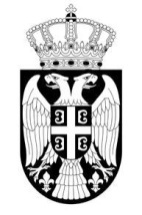 Република СрбијаМИНИСТАРСТВО ПРОСВЕТЕ,НАУКЕ И ТЕХНОЛОШКОГ РАЗВОЈАБрој: ___________________Датум: _____________БеоградНемањина 22-26ОСНОВНА ШКОЛА „____________________“- директору -                                                                                                    Поводом захтева број _____, од ________, којим сте се, у складу са Стручним упутством о поступку за добијање сагласности за организовање образовно–васпитног рада за ученике на дужем кућном и болничком лечењу у школској ___________, број __________, од _______. године, обратили Министарству просвете, науке и технолошког развоја, ради добијања сагласности за организовање образовно-васпитног рада за ученика: ________________________, као посебног облика рада за ученике на дужем кућном лечењу, обавештавамо Вас следеће:Чланом 37. став 1. Закона о основном образовању и васпитању(„Службени гласник РС“, бр. 55/2013,101/2017, 27/18 и 10/19) прописано је да школа може да организује образовно-васпитни рад као посебан облик рада за ученике на дужем кућном и болничком лечењу, уз сагласност Министарства.На основу наведеног члана Закона, Министарство просвете, науке и технолошког развоја сагласно је да Основна школа „_________“ у ________, у школској ___________. години, организује образовно-васпитни рад за ученика: _______________ као посебан облик рада за ученике на дужем кућном лечењу.С поштовањем,6. Сагласност за организовање целодневне наставе и продуженог боравка као посебних облика образовно-васпитног радаОсновна школа подноси надлежној школској управи захтев за сагласност за организовање целодневне наставе и продуженог боравка као посебних облика образовно-васпитног рада, уз који прилаже: иницијативу савета родитеља, сагласност наставничког већа, одлуку школског одбора и елаборат о образовно-васпитном раду целодневне наставе, односно продуженог боравка. У поступку утврђивања испуњености услова Министарство, на нивоу школске управе, комлетира/прибавља: сагласност просветног саветникашколске управе;  мишљење саветника за финансијско материјалне послове о могућности финансирања и извештај просветног инспектора о испуњености услова. Након утврђивања испуњености услова предмет се уз образложење прослеђује Сектору за редшколско и основно образовање и васпитање, ради давања сагласности.Рок за подношење захтева наредну школску годину је 15. август текуће школске године. Пример типичног документаСагласност за организовање целодневне наставе и продуженог боравка као посебних облика образовно-васпитног рада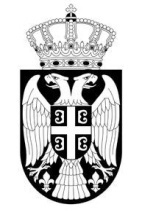 Република СрбијаМИНИСТАРСТВО ПРОСВЕТЕ,НАУКЕ И ТЕХНОЛОШКОГ РАЗВОЈАБрој: __________________________Датум: _______________БеоградНемањина 22-26ОСНОВНА ШКОЛА „______________________“- директору -Поводом захтева, број_____________, од ___________ године, којим сте се Министарству просвете, науке и технолошког развоја обратили ради добијања сагласности за отварање једне групе продуженог боравка за ученике првог и другог разреда / једног одељења целодневне наставе за ученике првог разреда, упућујемо Вам следећи одговор:У складу са Стручним упутством о формирању одељења и начину финансирања у основним и средњим школама за школску ______________ годину, број ________________, од ____________ године, а на основу извештаја просветног инспектора о испуњености услова, број ____________, од ___________ године, Сектора за инспекцијски надзор, Секретаријат за образовање и дечју заштиту, Градска управа града Београда и сагласности за отварање продуженог боравка, број ____________, од __________ године, просветног саветника Школске управе Београд, као и мишљења саветника за материјално-финансијске послове Школске управе Београд, број _____________, од ___________ године; Министарство просвете, науке и технолошког развоја САГЛАСНО ЈЕ / НИЈЕ САГЛАСНО да Основна школа „_______________“ у Београду, почев од школске _________ године, отвори једну групу продуженог боравка за ученике првог и другог разреда једно одељење целодневне наставе за ученике првог разреда.  С поштовањем,        	                                                                                                 МИНИСТАР 7. Сагласност за утврђивање другачијег броја извршилаца од прописаногУ складу са чланом 8. став 2. Правилника о критеријумима и стандардима за финансирање установе која обавља делатност основног образовања и васпитања („Службени гласник РС“, број 73/16), за признавање другачијег броја извршилаца од броја утврђеног овим правилником, школа се обраћа Министарству, ради добијања сагласности, најкасније до 20. септембра текуће школске године за ту школску годину.Пример типичног документаСагласност за утврђивање другачијег броја извршилаца од прописаногРепублика СрбијаМИНИСТАРСТВО ПРОСВЕТЕ,НАУКЕ И ТЕХНОЛОШКОГ РАЗВОЈАБрој: ____________________Датум: ______________БеоградНемањина 22-26ОСНОВНА ШКОЛА „_____________________“- директору -Поводом захтева, број __________ од _________ године, којим сте се Министарству просвете, науке и технолошког развоја обратили,  ради прибављања сагласности за  утврђивање другачијег броја извршилаца на пословима _____________ од прописаног, упућујемо Вам следећи одговор:У складу са чланом 8. став 2. Правилника о критеријумима и стандардима за финансирање установе која обавља делатност основног образовања и васпитања („Службени гласник РС“, број 73/16), за признавање другачијег броја извршилаца од броја утврђеног овим правилником, школа се обраћа Министарству, ради добијања сагласности.На основу наведеног члана Правилника, Министарство просвете, науке и технолошког развоја даје сагласнот да Основна школа „____________“ из Ужица, у школској 2019/2020. години, утврди већи број извршилаца (за ______) на пословима _____________________.С поштовањем,                                                                                                                   МИНИСТАР 8. Решење о одобрењу за издавање и употребу уџбеника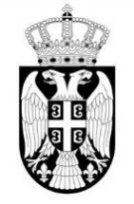 Република СрбијаМИНИСТАРСТВО ПРОСВЕТЕ,НАУКЕ И ТЕХНОЛОШКОГ РАЗВОЈАБрој: Датум:Београд	На основу члана 31. став 1. Закона о уџбеницима („Службени гласник РС“, број 68/15) и члана 23. став 2. Закона о државној управи („Службени гласник РС“ број 79/05, 101/07, 95/10, 99/14, 30/18 - др. закон, 47/18), поступајући по захтеву  __________________________________,	министар просвете, науке и технолошког развоја доносиР Е Ш Е Њ ЕОдобрава се_______________________________________________, издавање и употреба уџбеника__________________________, аутора__________________________, за наставни предмет ______________________у _____________ разреду основног образовања и васпитања.О б р а з л о ж е њ е	Законом о државној управи, чланом 23. став 2,  прописано је да министар представља министарство, доноси прописе и решења у управним и другим појединачним стварима и одлучује о другим питањима из делокруга министарства.	Чланом 63. став 1. Закона о основама система образовања и васпитања („Службени гласник РС”, број 88/17) прописано је да се у остваривању образовно-васпитног рада користе уџбеници и наставна средства, у складу са посебним законом.	Одредбама члана 20. став 1‒3. Закона о уџбеницима, између осталог, прописано је да издавач подноси Министарству просвете, науке и технолошког развоја захтев за одобрење уџбеника, а у ст. 6. и 19. прописана је документација коју издавач подноси уз захтев.  _____________________обратио се Министарству захтевом број: _______________од______________године, да се одобри  рукопис уџбеника _______________________________, аутора _______________________. Уз захтев, издавач је доставио и документацију прописану чланом 20. Закона о уџбеницима.	Чланом 20. став 11. Закона, прописано је да Министарство доставља Заводу за унапређивање образовања и васпитања четири примерка рукописа и елабората, у штампаној и електронској форми, ради давања Стручне оцене рукописа.	Чланом 22. ст. 7. и 8. Закона о уџбеницима, прописано је да Завод, на основу образложене Стручне оцене коју даје Комисија за оцену рукописа, предлаже да се прихвати или одбије захтев за одобравање рукописа уџбеника. Тај предлог, заједно са образложеном Стручном оценом, Завод доставља Министарству и издавачу, најкасније у року од 15 дана од дана пријема Стручне оцене.	У складу са чланом 20. став 11. Закона о уџбеницима, Министарство је доставило Заводу захтев са пратећом документацијом ради давања Стручне оцене рукописа. Завод је, у складу са чланом 22. став 8. Закона о уџбеницима, актом број:________од ________године, доставио Министарству и издавачу Стручну оцену и предлог да се рукопис уџбеника _______________, аутора _________________, одобри.С обзиром на наведено, донето је решење као у диспозитиву.Упутство о правном средству: Ово решење је коначно у управном поступку и против истог може се покренути управни спор. Тужба се подноси Управном суду у року од 30 дана од дана пријема овог решења. Решење доставити:-  __________ (издавач);- Архиви.Услуге наведене у тачки 10. Информатора о раду, у делу који се односи на Сектор за средње образовање и васпитање и образовање одраслих се пружају на основу писаног захтева који се упућује Министарству. Не постоји прописани формулар захтева.Административне таксе и трошкови поступка које су заинтересована лица дужна да плате или су ослобођена плаћања за све наведене услуге, прописане су Законом о републичким административним таксама, за списе и радње у области образовања, у Тарифном броју 172.Све услуге се дају поводом писаног захтева који садржи прецизне наводе и приложену документацију, назив и седиште, односно име и адресу, потпис овлашћеног лица, односно пуномоћје за лице које заступа подносиоца захтева. Корисно је у захтеву навести контакт телефон, а прилоге нумерисати и број прилога навести у захтеву.У току поступка пружања услуге, странка може добити информације о току поступка од извршиоца који обрађује конкретан предмет. Сажети опис радњи од којих се састоји поступање након покретања поступка за добијање услуге:Након пријема захтева обрађивач предмета утврђује да ли је захтев уредан и да ли су приложени потребни докази. Уколико се утврди да је документација непотпуна, подносиоцу захтева се доставља допис којим се обавештава да је за поступање неопходно да изврши допуну. Поступак ради пружања услуга подразумева увид у наводе у захтеву, правно и стручно разматрање приложене документације и након позитивног извештаја просветног инспектора о испуњености услова, по налогу Министарства, израда решења о верификацији, сагласности на проширену делатност и решења о одобравању рада стране установе.Решење које доноси Министарство за све наведене услуге коначно је у управном поступку и против истог може се покренути управни спор. Тужба се подноси Управном суду у року од 30 дана од дана пријема решења.1.  Решења о верификацији установа - средњих школа чији је оснивач Република Србија, аутономна покрајина, јединица локалне самоуправе, друго правно или физичко лицеПримери типичних докуменатаРешење о верификацији установеРепублика СрбијаМИНИСТАРСТВО ПРОСВЕТЕ, НАУКЕИ ТЕХНОЛОШКОГ РАЗВОЈАБрој: _________________Датум: ______________Београд Немањина 22-26На основу члана 136. став 1. Закона о општем управном поступку („ Службени гласник РС“ број 18/16) и члана 94. став 5. Закона о основама система образовања и васпитања („ Службени гласник РС“ број 88/17),  министар доноси Р Е Ш Е Њ ЕУТВРЂУЈЕ СЕ да ____________________________ (назив школе) ИСПУЊАВА прописане услове у погледу простора, опреме, наставних средстава и потребног броја наставника и стручних сарадника за остваривање наставних планова и програма	И	У подручју рада ____________________________________	1. За образовни профил _____________________________	 у трогодишњем/четворогодишњем образовању у ____________________ разреду.	2. За образовни профил _____________________________	 у трогодишњем/четворогодишњем образовању у ____________________ разреду.	ИИ     У подручју рада ____________________________________	1. За образовни профил _____________________________	 у трогодишњем/четворогодишњем образовању у ____________________ разреду.	2. За образовни профил _____________________________	 у трогодишњем/четворогодишњем образовању у ____________________ разреду.О б р а з л о ж е њ е	Поступајући по захтеву број: _____________ од ___________, просветни инспектор _____________________ (назив органа), је  након извршеног прегледа Школе, дана ________________ године, извештајем _________________ од ____________________ године, утврдио да Школа испуњава услове у погледу простора, опреме, наставних средстава и потребног броја наставника и стручних сарадника за остваривање наставних планова и програма у подручју рада __________________ за образовни профил: _______________ у трогодишњем/четворогодишњем образовању у _____________________ разреду и предложио да министар донесе одговарајуће решење.Пошто је утврђено да су испуњени услови прописани чл.м 91. и 92.. Закона о основама система образовања и васпитања,  донето је решење као у диспозитиву.	Упутство о правном средству: Ово решење је коначно у управном поступку и против истог се може покренути управни спор. Тужба се подноси Управном суду у року од 30 дана од дана пријема овог решења.М И Н И С Т А Р 2. Решења о давању сагласности на Одлуку о проширену делатност Примери типичних докуменатаРешење о давању сагласности на Олуку о проширеној делатностиРепублика СрбијаМИНИСТАРСТВО ПРОСВЕТЕ, НАУКЕИ ТЕХНОЛОШКОГ РАЗВОЈАБрој: _________________Датум: ______________Београд Немањина 22-26	На основу члана 136. став 1. Закона о општем управном поступку („Службени гласник РС", број 18/16), и члана 98. став 6. Закона о основама система образовања и васпитања ( „Службени гласник РС“ број 88/17), министар просвете, науке и технолошког развоја, доносиР Е Ш Е Њ Е	1. Даје се сагласност на Одлуку о проширеној делатности број ___________ од ____________, коју је донео Школски одбор  ______________ (назив школе) у, на седници од _________________ године. 	2. Школа ће обављати проширену делатност:________________ ________________.О б р а з л о ж е њ е	Школа је поднела захтев број ____________ од _________ године, ради добијања сагласности за проширење делатности наведене у диспозитиву овог решења. Уз захтев, школа је доставила: Елаборат, Одлуку о проширеној делатности број ______од _____________. године, коју је донео Школски одбор ______________(назив школе) на седници од ______________ године.	Одредбом члана 98. Закона о основама система образовања и васпитања, прописано је, између осталог, да установа која има решење о верификацији може да обавља и другу делатност којом се унапређује и доприноси квалитетнијем и рационалнијем обављању образовања и васпитања (у даљем тексту: проширена делатност) под условом да се њоме не омета обављање делатности образовања и васпитања. Проширена делатност установе може да буде пружање услуга, производња, продаја и друга делатност, у складу са прописима којима се уређује класификација делатности. Ученици млађи од 15 година не могу да се ангажују у проширеној делатности установе, а ученици старији од 15 и млађи од 18 година могу се ангажовати у складу са прописима у области рада. Одлуку о проширеној делатности доноси орган управљања установе, уз сагласност Министарства.	Просветни инспектори___________ ( назив органа) извршили су преглед Школе ради утврђивања испуњености услова за обављање проширене делатности и својим извештајем бр. _________________ од_______године,  утврдили да су испуњени прописани услови за обављање проширене делатности_________________, као и да је Одлука школског одбора Школе број _______________ од ______године, донета у складу са чланом 98. Закона о основама система образовања и васпитања. 	У поступку давања сагласности утврђено је да је школа приложила уравнотежен план прихода и расхода коришћења остварених средстава.	Пошто је утврђено да су испуњени услови прописани чланом 98. став 6. Закона о основама система образовања и васпитања, донето је Решење као у диспозитиву.	Упутство о правном средству: Ово Решење је коначно у управном поступку и против истог се може покренути управни спор тужбом Управном суду у року од 30 дана од дана пријема овог Решења. 		  	М И Н И С Т А Р 1.  Програм од општег интереса за Републику и Програм међународне научне сарадње од значаја за РепубликуУслуге наведене у тачки 10. овог Информатора о раду, у делу који се односи на Сектор за међународну сарадњу и европске интеграције покрећу се подношењем писмене пријаве предлога пројекта, а Министарство проверава тачност података у пријави, комплетност поднете документације, процесуира поступак евалуације пријаве према установљеним критеријумима евалуације, обавештава подносиоца пријаве о усвајању пројекта за финансирање, припрема и закључује уговоре са организацијама којима је одобрен пројекат за финансирање, односно доставља решење којим одобрава уплату, прикупља полугодишње односно годишње извештаје о реализацији пројеката.У акту који садржи одлуку о захтеву наводи се да ли заинтересовано лице може уложити жалбу, приговор или неко друго правно средство у случају да није задовољно донетом одлуком, радњом или пропустом државног органа, тиме што услуга није пружена или није пружена на одређени начин, односно коме, у ком року и под којим условима добија одговор. Очекивани рок за поступање је 8 радних дана, односно 15 радних дана у сложенијим случајевима.Реализација програма (научно-техничка сарадња) врши се путем билатералних пројеката кроз објављивање Јавних позива и то:са Републиком Француском - на основу потписаног Уговора о сарадњи којим је установљен Програм интегрисаних активности „Павле Савић”,  односно „Партнерство Хуберт Цуриен” (ПХЦ), потписаног у Београду 16. јуна 2003. г. од стране Министарства просвете, науке и технолошког развоја Републике и Министарства иностраних послова Републике Француске са Републиком Словенијом: на основу потписаног Споразума о научној и технолошкој сарадњи између Савезне владе Савезне Републике Југославије и Владе Републике Словеније, потписаног 31. маја 2002. године.са Републиком Италијом: на основу Споразума о научној и технолошкој сарадњи између Владе Републике Србије и Владе Републике Италије, потписаног 21. децембра 2009. године у Риму,  који је ступио на снагу 5. фебруара 2013. године.са Народном Републиком Кином: на основу Споразума између Владе Републике Србије и Владе Народне Републике Кине о научној и технолошкој сарадњи, потписаног 7. априла 2009. године, који је ступио на снагу 24. децембра 2009. године.са Републиком Белорусијом: на основу Споразума између Савезне владе Савезне Републике Југославије и Владе Републике Белорусије о научно-техничкој сарадњи потписаног у Минску 6. марта 1996. године.са Републиком Хрватском: на основу Меморандума о започињању програма научно-технолошке сарадње између Републике Србије и Републике Хрватске који је потписан у Загребу, 05. 11. 2005. године. Меморандумом је дефинисан Програм билатералне сарадње „Знањем до напретка и стабилности“.са Републиком Словачком: на основу Споразума између Савезне владе Савезне Републике Југославије и Владе Словачке Републике о научно-технолошкој сарадњи, 26. фебруара 2001. године.са Републиком Португалом: Законом о ратификацији Споразума између Србије и Црне Горе и Португалске Републике о сукцесији споразума који су били на снази између Социјалистичке Федеративне Републике Југославије и Португалске Републике, који је потписан у Лисабону, 3. новембра 2003. године („Службени лист СЦГ“ - Међународни уговори, број 22/2004), утврђено је да остаје на снази Дугорочни Споразум о привредној, научној и технолошкој сарадњи између Социјалистичке Федеративне Републике Југославије и Републике Португалије потписан 18. октобра 1977. године у Лисабону, на основу кога је потписан и Програм научне и технолошке сарадње између Владе Републике Србије и Владе Републике Португал, 27. јануара 2010. године. са Краљевином Шпанијом: на основу Споразума о научно-технолошкој сарадњи између Савета министара Србије и Црне Горе и Владе Краљевине Шпаније закљученог 5. марта 2004. године у Београду.са Републиком Немачком: у циљу развијања сарадње и поспешивања мобилности између немачких и српских научника и истраживача, Министарство за науку и технолошки развој Републике Србије и Немачка служба за академску размену (ДААД) потписали су 19. априла 2013. године Програм заједничког унапређења размене учесника на пројектима. са Републиком Мађарском: на основу  Споразума између Савета министара Србије и Црне Горе и Владе Републике Мађарске о сарадњи у области образовања, науке, културе, омладине и спорта  потписаног 17. фебруара 2005. године и Споразума између Савета Министара Србије и Црне Горе и Владе Републике Мађарске о научној и технолошкој сарадњи, потписаног 14. септембра 2004. године у Београду.са Републиком Аустријом: на основу Споразума између Владе Републике Србије и Владе Републике Аустрије о научној и технолошкој сарадњи, закљученог 13. јула 2010. године.са Црном Гором: на основу Програма сарадње између Министарства просвете, науке и технолошког развоја Републике Србије и Министарства науке Црне Горе у областима науке и технологије, потписаног 17. септембра 2015. у Сплиту.Реализација програма (научно-техничка сарадња) врши се путем мултилатералних пројеката кроз објављивање Јавних позива и то:из Програма за финансирање пројеката мултилатералне научне и технолошке сарадње у дунавском региону, који је закључен 15. јула 2016. године.Из Протокола између Савезног министарства образовања и истраживања СР Немачке и Министарства просвете, науке и технолошког развоја Републике Србије о имплементацији Јавног позива Савезног министарства за образовање и истраживање (БМБФ) „Правила за финансирање такмичења за најбољу идеју за оснивање и развој иновативних мрежа за истраживање и развој са партнерима у подунавским ремљама“, који је закључен 22. априла 2015. годинеиз ЕУРЕКА програма: спроводи се на основу Меморандума о разумевању између ЕУРЕКА Секретаријата и земаља чланица ЕУРЕКА иницијативе, закључен 28.06.2002. године ("Меморандум оф Ундерстандинг он тхе ЕУРЕКА Сецретариат бетwеен Мемберс оф ЕУРЕКА") и  Акта о финансирању пројеката у оквиру Еурека програма, потписаног 29. маја 2009. године,  којим се дефинишу услове конкурисања на Еурека пројектима, критеријуми за избор Еурека пројеката који се финансирају из буџетских средстава и поступак финансирања и праћење реализације Еурека пројеката. Министарство за све наведене програме из Програма међународне сарадње од значаја за Републику (члан 10. Закона о научноистраживачкој делатности) расписује на сајту Министарства, Јавни позиви садрже податке о условима и начину пријављивања, рок за достављање пријаве, потребну документацијом за пријављивање, поступак евалуације пријаве, процедуре за финансирање одобрених пријава, као и друга питања од значаја за спровођење Јавног позива. У Јавном позиву објављују се и контакт подаци запосленог лица у Министарству, задуженог за праћење поступка.1. Давање информација о систему високог образовањаПравни основ: Закон о државној управи, Закон о министарствима и Закон о високом образовању.Категорија лица на које услуга односи: правна и физичка лица.Начин на који се услуга може добити: предајом писаног захтева са прилозима у Писарници републичких органа управе у Београду, Немањина 22-26 или упућивањем поштанским путем. Не постоји прописани формулар захтева.Рок у ком се може очекивати да ће услуга бити пружена: рок од 30 дана од дана пријема писаног захтева. На захтев за пружање услуге путем позива телефоном или путем пријема странака, информација се даје одмах ако је могуће или се странка упућује на одговарајућу службу Министарства, други орган или на обраћање Министарству писменим захтевом.2. Издавање дозволе за рад високошколским установама, доношење решења о одбијању захтева за издавање дозволе за рад, решење о измени/допуни дозволе за радПравни основ: Закон о високом образовању и Закон о општем управном поступкуКатегорија лица на које се одлука односи: високошколске установеНачин на који се услуга може добити: високошколска установа подноси захтев за издавање дозволе за рад, за доношење решења о измени/допуни дозволе за рад и прилаже законом прописану документацију о испуњености стандарда за акредитацију и о обезбеђеном оснивачком капиталу или банкарској гаранцији (високошколске установе за чији оснивање и рад се не обезбеђују средства у буџету Републике Србије). Услуга ће бити пружена је у роковима прописаним чл. 52. и 53. Закона о високом образовањуСве услуге наведене у тачки 10. овог Информатора о раду, у делу који се односи на Сектор за ученички и студентски стандард и инвестиције покрећу се расписивањем конкурса од стране Министарства за одређену школску годину.Пријава на конкурс, односно образац пријаве у прилогу ког се установи доставља конкурсни материјал, представља саставни део Конкурса који се објављује за сваку школску годину појединачно, а може се преузети и са интернет странице Министарства www.мпн.гов.рс, секција – просвета, у оквиру те секције поткатегорија - ученички и студентски стандард.У току поступка пружања услуге, странка може добити информације о току поступка од извршиоца који обрађује конкретан предмет.1. Ученичке стипендијеПоступање министарства: расписивање конкурса, верификација ранг-листе, решавање по приговорима, закључивање уговора о стипендији.Право на жалбу: Право приговора школи у року од 8 дана од објављивања одговарајућег извода из предлога ранг-листе на огласној табли или сајту средње школе у коју је уписан. Школа, у року од три дана истека рока за подношење приговора, сачињава списак кандидата који су поднели приговоре и доставља га Комисији за ученичке и студентске кредите и стипендије. Комисија за ученичке и студентске кредите и стипендије утврђује коначну ранг-листу кандидата. Министар, у року од 90 дана по истеку конкурсног рока, доноси одлуку о додели ученичке стипендије и на основу те одлуке закључује се уговор о стипендији са Министарством.2. Ученички кредитиПоступање министарства: расписивање конкурса, верификација ранг-листе, решавање по приговорима, закључивање уговора о кредиту.Право на жалбу: Право приговора школи у року од 8 дана од објављивања одговарајућег извода из предлога ранг-листе на огласној табли или сајту средње школе у коју је уписан. Школа, у року од три дана истека рока за подношење приговора, сачињава списак кандидата који су поднели приговоре и доставља га Комисији за ученичке и студентске кредите и стипендије. Комисија за ученичке и студентске кредите и стипендије утврђује коначну ранг-листу кандидата. Министар, у року од 90 дана по истеку конкурсног рока, доноси одлуку о додели ученичког кредита и на основу те одлуке закључује се уговор о кредиту са Министарством.3. Студентске стипендије Поступање министарства: расписивање конкурса, верификација ранг-листе, решавање по приговорима, закључивање уговора о стипендији.Право на жалбу: Право приговора високошколској установи у коју је уписан у року од 10 дана од објављивања одговарајућег извода из предлога ранг-листе на огласној табли или сајту високошколске установе у коју је уписан. Високошколска установа, у року од три дана од дана истека рока за подношење приговора, сачињава списак кандидата који су поднели приговоре и доставља га Комисији за ученичке и студентске кредите и стипендије. Комисија за ученичке и студентске кредите и стипендије утврђује коначну ранг-листу кандидата. Министар, у року од 90 дана по истеку конкурсног рока, доноси одлуку о додели ученичке стипендије и на основу те одлуке закључује се уговор о стипендији са Министарством.4. Студентски кредитиПоступање министарства: расписивање конкурса, верификација ранг-листе, решавање по приговорима, закључивање уговора о кредиту.Право на жалбу: Право приговора високошколској установи у коју је уписан у року од 10 дана од објављивања одговарајућег извода из предлога ранг-листе на огласној табли или сајту високошколске установе у коју је уписан. Високошколска установа, у року од три дана од дана истека рока за подношење приговора, сачињава списак кандидата који су поднели приговоре и доставља га Комисији за ученичке и студентске кредите и стипендије. Комисија за ученичке и студентске кредите и стипендије утврђује коначну ранг-листу кандидата. Министар, у року од 90 дана по истеку конкурсног рока, доноси одлуку о додели ученичког кредита и на основу те одлуке закључује се уговор о кредиту са Министарством.5. Смештај и исхрана ученикаПоступање министарства: расписивање конкурса.Право на жалбу: Право приговора на ранг-листу установи у року од 8 дана од дана њеног објављивања на огласној табли, односно на интернет-адреси. Установа, односно Комисија дужна је да о свим приговорима одлучи у року од 8 дана од дана истека рока за истицање приговора, након чега објављује коначну ранг-листу кандидата. Одлуку о праву на смештај доноси директор установе, на основу коначне ранг-листе, најкасније у року од 3 дана од дана истека рока за одлучивање о приговорима ученика. Одлука директора је коначна. Ученик који је смештај у установу има право и на исхрану. О смештају и исхрани ученика у установи закључује се уговор са родитељем, односно старатељем.6. Смештај и исхрана студенатаПоступање министарства: расписивање конкурса.Право на жалбу: Право приговора на ранг-листу установи у року од 8 дана од дана њеног објављивања на огласној табли, односно на интернет-адреси. Установа, односно служба смештаја установе студентског стандарда или студентска служба високошколске установе дужна је да о свим приговорима одлучи у року од 8 дана од дана истека рока за истицање приговора, након чега објављује коначну ранг-листу кандидата. Одлуку о праву на смештај доноси директор установе, на основу коначне ранг-листе, најкасније у року од 3 дана од дана истека рока за одлучивање о приговорима студената. Одлука директора је коначна. Студент који је смештај у установу има право на исхрану од три, односно једног оброка дневно под условима и на начин прописан Законом о ученичком и студентском стандарду и Правилником о смештају и исхрани ученика и студената.7. Стипендије за изузетно надарене ученикеПоступање министарства: расписивање конкурса, верификација ранг-листе, решавање по приговорима, закључивање уговора о стипендији.Право на жалбу: Право приговора  у року од 8 дана од објављивања одговарајућег извода из предлога ранг-листе на огласној табли.Предлог одлуке  о додели стипендија утврђује се пропорционално у односу на број кандидата за сваку коначну ранг листу, а до броја стипендија који се укупно додељује по конкурсу.Министар, у року од 15 дана од дана пријема коначне ранг листе, доноси одлуку о додели  стипендије за изузетно надарене ученике и на основу те одлуке закључује се уговор о стипендији са Министарством.8. Стипендије за изузетно надарене студентеПоступање министарства: расписивање конкурса, верификација ранг-листе, решавање по приговорима, закључивање уговора о стипендији.Право на жалбу: Право приговора  у року од 8 дана од објављивања одговарајућег извода из предлога ранг-листе на огласној табли.Предлог одлуке  о додели стипендија утврђује се пропорционално у односу на број кандидата за сваку коначну ранг листу, а до броја стипендија који се укупно додељује по конкурсу.Министар, у року од 15 дана од дана пријема коначне ранг листе, доноси одлуку о додели  стипендије за изузетно надарене студенте и на основу те одлуке закључује се уговор о стипендији са Министарством.Сектор за дигитализацију у просвети и науци не пружа услуге било које врсте физичким и правним лицима, а у смислу Закона о слободном приступу информацијама од јавног значаја и Упутства за израду и објављивање информатора о раду државног органа.Сектор за дуално образовање и васпитање не пружа услуге било које врсте физичким и правним лицима, а у смислу Закона о слободном приступу информацијама од јавног значаја и Упутства за израду и објављивање информатора о раду државног органа.Сектор за финансије не пружа услуге било које врсте физичким и правним лицима, а у смислу Закона о слободном приступу информацијама од јавног значаја и Упутства за израду и објављивање информатора о раду државног органа.Просветна инспекција у вршењу инспекцијског надзора испитује примену закона и других прописа у области предшколског, основног и средњег образовања и васпитања, образовања одраслих, дуалног образовања, високог образовања, уџбеника и ученичког и студентског стандарда.Просветна инспекција врши инспекцијски надзор над применом закона и других прописа којима се уређује организација и начин рада установа предшколског васпитања и образовања и основног и средњег образовања и васпитања, а нарочито у погледу:1) поступања установе у погледу спровођења закона, других прописа у области образовања и васпитања и општих аката;2) остваривања права и обавеза запосленог, ученика и његовог родитеља односно другог законског заступника, утврђених прописима у области образовања и васпитања;3) остваривања заштите права детета и ученика, њихових родитеља, односно других законских заступника, као и заштите права запослених;4) обезбеђивања заштите детета, ученика и запосленог од дискриминације, насиља, злостављања и занемаривања, као и понашања које вређа углед, част или достојанство;5) поступка уписа и поништавања уписа у школу;6) испуњености прописаних услова за спровођење испита;7) вођења прописане евиденције коју води установа и утврђивање чињеница у поступку поништавања јавне исправе коју издаје установа;8) страначког организовања и деловања.У поступку верификације установе, образовног профила, остваривања наставних планова и програма, проширене делатности установе, статусне промене и промене назива и седишта установе, просветна инспекција испитује испуњеност услова и поступа у оквиру својих овлашћења. Када утврђује испуњеност услова у поступку верификације установе, за основну и проширену делатност, просветни инспектор записником констатује да ли установа испуњава услове, у складу са законом којим се уређују основе система образовања и васпитања и прописа донетих на основу тог закона и о томе обавештава орган надлежан за доношење решења у поступку верификације установа.Просветна инспекција врши инспекцијски надзор над радом послодавца за учење кроз рад ученика, у складу са овим и посебним законом.Просветна инспекција врши инспекцијски надзор над применом закона и других прописа којима се уређује организација и начин рада установа за образовање одраслих и јавно признатих организатора активности, а нарочито у погледу:1) поступка и услова за издавање одобрења основној и средњој школи и другој организацији, ради стицања статуса јавно признатог организатора активности;2) поступка за измену одобрења, статусне промене, промене седишта, односно објекта или када јавно признати организатор уводи нову активност образовања одраслих и3) одузимања одобрења за статус јавно признатог организатора активности.Просветна инспекција врши инспекцијски надзор над применом закона и других прописа којима се уређује организација и начин рада установа високошколског образовања, а нарочито у погледу:1) обављања делатности високог образовања, у складу са дозволом за рад;2) уписа студената;3) поступка избора органа управљања и пословођења и начина њиховог рада;4) поступка избора у звање и пријема у радни однос наставника и сарадника и радног ангажовања наставника и сарадника;5) вођења прописане евиденције.Просветна инспекција врши инспекцијски надзор над применом закона, других прописа и општих аката којима се уређује организација и начин рада установа ученичког и студентског стандарда, осим контроле која се односи на стручно – педагошку проверу рада установе, а нарочито у погледу:1) испуњености услова у погледу простора, опреме, потребних стручних и других запослених за почетак рада и обављање делатности установа ученичког и студентског стандарда;2) остваривања права и обавеза ученика, њихових родитеља, старатеља и другог законског заступника, студената, васпитача, стручних сарадника, директора и других запослених;3) поступка пријема у установу и издавања ученичке и студентске легитимације;4) вођења прописане евиденције у установи.Просветна инспекција у вршењу инспекцијског надзора над радом завода врши контролу рада у погледу спровођења закона којим се уређују основе система образовања и васпитања, посебних закона у области образовања, других прописа у области образовања и васпитања и општих аката.Просветна инспекција врши инспекцијски надзор над радом центара у складу са овим законом, законом којим се уређују основе система образовања и васпитања, другим законом, подзаконским и општим актом.Просветна инспекција врши инспекцијски надзор и над нерегистрованим субјектом којим се у смислу овог закона сматра сваки субјект који обавља делатност образовања и васпитања, а који није уписан у регистар у складу са законом и који нема прописану сагласност за обављање делатности.Овлашћења просветног инспектораУ вршењу послова инспекцијског надзора просветни инспектор нарочито:1) налаже записником отклањање неправилности и недостатака у одређеном року;2) наређује решењем извршење мере која је наложена записником, а није извршена;3) забрањује решењем спровођење радњи надзираном субјекту које су супротне овом закону, закону којим се уређују основе система образовања и васпитања, посебном закону и општем акту;4) привремено забрањује решењем рад установе која обавља делатност, а не испуњава законом прописане услове у погледу простора, опреме и потребних стручних и других радника;5) подноси пријаву надлежном органу због постојања сумње да је учињено кривично дело, привредни преступ, захтев за покретање прекршајног поступка, односно повреду забране дискриминације, забране насиља, злостављања и занемаривања и забране страначког организовања;6) обавештава други орган ако постоје разлози за предузимање мера за које је тај орган надлежан;7) врши увид у јавне исправе и податке из регистара и евиденција које воде надлежни државни органи, органи аутономне покрајине и органи јединице локалне самоуправе и други имаоци јавних овлашћења ако су неопходни за инспекцијски надзор, а није могао да их прибави по службеној дужности, у складу са законом;8) врши увид у личну или другу јавну исправу са фотографијом која је подобна да се идентификују овлашћена лица у надзираном субјекту као и друга запослена лица;9) узима писане изјаве овлашћених лица у надзираном субјекту и других запослених лица и позива их да дају писане изјаве о питањима од значаја за инспекцијски надзор;10) налаже надзираном субјекту да у остављеном року стави на увид опште и појединачне акте, евиденције, уговоре и другу документацију надзираног субјекта од значаја за инспекцијски надзор, а у облику у којем их надзирани субјект поседује и чува;11) обавља друге послове, у складу са законом.Поред наведених овлашћења, просветни инспектор у вршењу инспекцијског надзора над радом високошколске установе има овлашћења да:1) поништи упис студената у прву годину студија преко броја студената утврђеног у складу са одредбама закона којим се уређује високо образовање;2) поништи упис студената који је обављен супротно одредбама закона којим се уређује високо образовање;3) привремено забрани обављање делатности високог образовања, односно извођење студијског програма правном лицу које ту делатност обавља супротно одредбама закона којим се уређује високо образовање, уверењу о акредитацији, односно дозволи за рад;4) предложи министру надлежном за послове образовања и васпитања разрешење органа пословођења, у складу са одредбама закона којим се уређује високо образовање;5) изрекне опомену и наложи или предложи мере и остави примерени рок за отклањање уочених незаконитости;6) у случају непоступања високошколске установе по акту из тачке 5) овог става, доноси решење којим изриче мере за отклањање незаконитости и штетних последица и испуњавање прописаних обавеза;7) предложи министру надлежном за послове образовања и васпитања разрешење органа пословођења самосталне високошколске установе, која у свом саставу нема високошколске јединице, ако није поступио по акту из става 2. тачка 6) овог члана, односно да предложи ректору да предузме мере у складу са одредбама закона којим се уређује високо образовање ако декан није поступио по акту из тачке 6) овог става;8) надлежном правосудном органу поднесе кривичну пријаву, пријаву за привредни преступ, односно захтев за покретање прекршајног поступка, односно изда прекршајни налог ако код надзираног субјекта открије незаконитост која је кажњива по закону или другом пропису;9) поднесе прекршајну пријаву против правног лица које у правном промету иступа под називом високошколске установе у складу са одредбама закона који уређује високо образовање, а које нема дозволу за рад издату у складу са законом;10) врши проверу веродостојности јавне исправе коју издаје високошколска установа;11) предузима друге мере за које је одредбама закона којим се уређује високо образовање или другим прописом овлашћен.Овлашћења министарства према органима којима су поверени послови инспекцијског надзораПросветни инспектор министарства надлежног за послове образовања и васпитања у односу на органе којима је поверено вршење инспекцијског надзора, има следећа овлашћења:1) припрема министру надлежном за послове образовања и васпитања предлог решења по жалби против решења општинске, односно градске управе донетог у вршењу инспекцијског надзора;2) остварује непосредан надзор над радом просветног инспектора;3) издаје обавезне инструкције за извршавање закона и других прописа, за вршење послова и контролише њихово извршавање;4) организује заједнички надзор са инспекторима у органима којима је поверено вршење инспекцијског надзора;5) тражи извештаје, податке и обавештења о вршењу поверених послова инспекцијског надзора;6) обавља и друге послове, у складу са законом којим се на општи начин уређује инспекцијски надзор и законом којим се уређује државна управа.У вршењу надзора над радом органа коме је поверено вршење инспекцијских послова, просветни инспектор министарства надлежног за послове образовања и васпитања врши непосредан увид у испуњеност услова из члана 6. овог закона, рад и поступање просветног инспектора, записнички констатује утврђене неправилности и одређује мере и рокове за њихово отклањање.Непоступање по мерама за отклањање неправилности представља тежу повреду дужности.Уколико просветни инспектор не отклони неправилности утврђене записником у датом року, просветни инспектор министарства надлежног за послове образовања и васпитања је овлашћен да, у складу са законом, предложи покретање дисциплинског поступка против тог инспектора, као и против његовог непосредног руководиоца. Просветни инспектор министарства надлежног за послове образовања и васпитања овлашћен је и да, у складу са законом, предложи удаљење с рада ових службених лица против којих се покрене дисциплински поступак.Поверавање послова општинској и градској управи  Послове просветне инспекције, прописане Законом, као поверене, обавља општинска, односно градска управа.Више општинских управа може организовати заједничку просветну инспекцију. Сваки просветни инспектор те заједничке просветне инспекције је месно надлежан за целу територију (подручје) за коју је заједничка инспекција организована.Министарство врши непосредан инспекцијски надзор ако га општинска, односно градска управа не врши, односно, ако у јединици локалне самоуправе није организован инспекцијски надзор, а на терет средстава јединице локалне самоуправе.По жалби против решења општинске, односно градске управе донетог у вршењу инспекцијског надзора решава министарство надлежно за послове образовања и васпитања.Овлашћења надлежног министарства према органима којима су поверени послови, као и послови републичке просветне инспекције и решавања по жалби против првостепених решења,  поверавају се аутономној покрајини за јединице локалне самоуправе на територији аутономне покрајине.Послове инспекцијског надзора над радом високошколских установа на територији Аутономне покрајине Војводине, (послови инспекцијског надзора над радом високошколских установа, као и овлашћења просветног испектора прописана Законом) као поверене, обавља преко својих органа Аутономна покрајина Војводина.Послове инспекцијског надзора над законитошћу рада установа ученичког и студентског стандарда, на територији Аутономне покрајине Војводине, (послови инспекцисјског надзора над радом установа у областиученичког и студентског стандарда, као и овлашћења прописана члановм 15. став 1. Закона) као поверене, обавља преко својих органа Аутономна покрајина.Све услуге које пружа Сектор за инспекцијске послове врше се без наплате таксе.Обавезне информације које странка подноси у захтеву/представци су пуна адреса и евентуално контакт телефон. Странка може телефонским путем добити информације о томе у којој фази се предмет налази, а по окончању поступања странки се упућује писани одговор.На поступање општинског, односно градског просветног инспектора може се уложити жалба републичком просветном инспектору.Покретање поступка инспекцијског надзораПоступак инспекцијског надзора покреће се и води по службеној дужности или захтевом надзираног субјекта за вршење инспекцијског надзора, као и захтевом другог лица коме је посебним законом признато својство странке у поступку. Код оцене о постојању разлога за покретање поступка по службеној дужности инспектор узима у обзир представке грађана и правних лица као и упозорења надлежних органа. Представка је пријава, петиција, предлог и акт другог назива кога заинтересовано физичко и правно лице подноси инспекцији у циљу иницирања покретања поступка инспекцијског надзора. Представка може бити поднета и анонимно. Представке грађана и правних лица имају дејство иницијативе за покретање поступка, а подносиоци тих иницијатива немају својство странке у поступку који се може покренути на основу те иницијативе. У овом односу је доминантно начело официјелности (поступања по службеној дужности). Иинспектор неће покренути поступак по службеној дужности на основу представке ако је процењен незнатан ризик или је посреди злоупотреба  права.Просветни инспектор ће покренути поступак инспекцијског надзора на основу иницијативе просветног саветника када у поступку стручно-педагошког надзора утврди неправилности у раду установе, у складу са одредбама закона којим се уређују основе система образовања и васпитања, посебним законима, подзаконским и другим актима. Налог за инспекцијски надзорИнспекцијски надзор почиње кад инспектор уручи надзираном субјекту, односно присутном лицу налог за инспекцијски надзор.Обавештење о предстојећем инспекцијском надзоруИнспектор у писаном облику обавештава надзираног субјекта о
предстојећем инспекцијском надзору, најкасније три дана пре почетка надзора електронским путем, а може и у папирном облику. Обавештење садржи и податке о интернет страници на којој је доступна контролна листа уколико се врши редован инспекцијски надзор. Записник/решењеИнспектор сачињава записник о инспекцијском надзору. Записник се доставља надзираном субјекту у року од осам дана од завршетка инспекцијског надзора.Решењем просветни инспектор одлучује о мерама управљеним према надзираном субјекту.  Примери типичних докуменатаОбразац број 1Образац 2Образац бр. 3Записник о инспекцијском надзору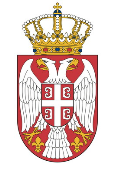 Република СрбијаМИНИСТАРСТВО/ГРАД/ОПШТИНА/_______________________________________(назив органа државне управе/аутономне покрајине/локалне самоуправе)_______________________________________(назив управног округа)Одељење/Одсек/Група ___________________(седиште)Број: ______________Датум: ____________ године_________________(град / општина)ЗАПИСНИК О /РЕДОВНОМ/ВАНРЕДНОМ/КОНТРОЛНОМ/ДОПУНСКОМ/МЕШОВИТОМ ИНСПЕКЦИЈСКОМ НАДЗОРУ	Општи подаци о надзору и надзираном субјектуСастављен дана_________.године у ________ часова  у  службеним просторијама ____________________(надзираног субјекта/органа у чијем саставу се налази инспекција) у предмету вршења /редовног/ванредног/контролног/допунског/ инспекцијског надзора у погледу утврђивања чињеница о (опис предмета инспекцијског надзора)___________________________________________________________________________________________________________________________________________________Разлози за ванредан инспекцијски надзор: (поступање по представци правног или физичког лица, односно предузетника/инцидент/ неопходност предузимања хитних мера ради спречавања или отклањања непосредне опасности по___________________/ после доношења годишњег плана инспекцијског надзора процењено је да је ризик висок или критичан или су се промениле околности/надзор је захтевао надзирани субјекат као утврђујући /потврђујући надзорРазлози за допунски инспекцијски надзор: (ради утврђивања чињеница које су од значаја за инспекцијски надзор, а које нису утврђене у редовном, ванредном или контролном инспекцијском надзору).Инспекцијски надзор је извршио/ли инспектор/и:Име и презиме: Број службене легитимације:Замењен са:Име и презиме: Број службене легитимације:Замењен са:Инспекцијски надзор је извршен као: самосталан/заједнички//*уколико је вршен заједнички надзор*/Инспекција која је управљала заједничким надзором:Инспекције које су учествовале у заједничком надзору:Разлози за заједнички надзор: (спречавање или отклањање непосредне опасности по живот и здравље људи, имовину веће вредности, животну средину или биљни или животињски свет/ висок или критичан ризик код надзираног субјекта/предузимање хитних мера које не трпе одлагање/сложеност инспекцијског надзора или значај спречавања или отклањања незаконитости, односно штетних последица/добијање на брзини надзора, уштеди трошкова и смањењу губитка времена надзираног субјекта и инспектора/провера представке која је у делокругу две или више инспекција/ спречавање обављања делатности и вршења активности нерегистрованих субјеката која је у делокругу две или више инспекција/ други случајеви: ________________________________________________________________________________)//Инспекцијски надзор је извршен код надзираног субјекта који је:/за правно лице/Пословно име и назив:    ПИБ:    Матични број:    Заступник / одговорно лице:     Функција:     ЈМБГ / Лични број / Број пасоша:    Седиште:    Пословна јединица:    Контакт:  /Предузетник/    Пословно име и назив:    ПИБ:     Матични број:     ЈМБГ / Лични број / Број пасоша:    Седиште:     Пословна јединица:     Контакт:  /Физичко лице/      Име и презиме:      ЈМБГ:       Место:       Адреса:       Контакт: Организациони облик преко кога физичко или правно лице обавља делатност или врши активност за кога не постоји обавеза регистрацијеОдређење организационог облика: Подаци о правном лицу, предузетнику или физичком лицу које обавља делатност или врши активност преко овог организационог облика:Пословно име и назив / Име и презиме	ПИБ: 	Матични број / ЈМБГ: 	Заступник / одговорно лице:	Функција: 	ЈМБГ / Лични број / Број пасоша:	Седиште / Место:	Пословна јединица / Адреса: 	Контакт:  Место организационог облика:             Адреса организационог облика:         Контакт: /Субјекат са јавним овлашћењима/Одређење субјекта: Одговорно лице / Функционер: Место:     Адреса: Контакт: /Непознат субјекат/     Познати подаци:     Делатност или активност:      Територијално подручје:      Локација објекта:      Врста робе или производа, односноуслуга:      Други познати подаци: Код надзираног субјекта је у току припреме плана инспекцијског надзора процењен низак/средњи/висок/критичан/ ризик.Код надзираног субјекта је пре инспекцијског надзора процењен низак/средњи/висок/критичан/ ризик.Код надзираног субјекта је у току инспекцијског надзора процењен низак/средњи/висок/критичан/ ризик.Ако се степен ризика процењен у току инспекцијског надзора разликује у односу на степен ризика процењен у току припреме плана инспекцијског надзора, односно пре инспекцијског надзора, то се посебно образлаже у записнику о инспекцијском надзоруИнспекцијски надзор је започет дана_____________________ године у ______ часова, а завршен дана_______________________ године у _______   часова./Напомена: Могуће раздвојити облике надзора нпр:Теренски инспекцијски надзор је започет дана_______________ године у ______ часова, а завршен дана_______________________ године у _______   часова.Канцеларијски инспекцијски надзор је започет дана_______________ године у ______ часова, а завршен дана_______________________ године у _______   часова./Инспекцијски надзор је извршен  у _____________________________________________________ (навођење места инспекцијског надзора-/службеним просторијама надзираног субјекта/службеним просторијама инспектора и др/).Инспекцијски надзор је извршен на основу овлашћења из члана 5. став 1. и члана 7. Закона о просветној инспекцији („Службени гласник РС“, број 27/2018), а у вези са чланом 2. Закона о инспекцијском надзору („Службени гласник РС“, бр. 36/2015и 44/2018-други закон и 95/2018).Инспекцијски надзор је покренут: по службеној дужности;1) по плану инспекцијског надзора2) по представциповодом захтева надзираног субјекта за вршење инспекцијског надзора;поводом захтева другог лица коме је посебним законом признато својство странке у поступку.Налог за инспекцијски надзорДаИме и презиме лица које је издало налог: ______________________________________________________Функција лица које је издало налог: ____________________________________________________________Датум издавања налога: __________________________________________________________________________Предмет налога: ____________________________________________________________________________________________________________________________________________________________________________________________Не_________________________________________________________________________________________________________(разлози зашто налог за инспекцијски надзор није издат)Допунски налогДаИме и презиме лица које је издало налог: Функција лица које је издало налог: Датум издавања налога: Предмет налога:  НеНадзирани субјекат:је обавештен о предстојећем инспекцијском надзору _______ радна дана пре почетка надзора достављањем Обавештења број ____________ од ____________. годиненије обавештен о предстојећем инспекцијском надзору из следећих разлога (неодложног поступања/оправдана бојазан да би обавештавање надзираног субјекта умањило остварење циља инспекцијског надзора/заштита јавног интереса/отклањање опасности по живот или здравље људи, имовину, права и интересе запослених и сл)___________________________________________________________________________Инспекцијски надзор је почео:уручењем налога за инспекцијски надзор надзираном субјекту;уручењем налога за инспекцијски надзор присутном лицу;показивањем налога и предочавањем његове садржине надзираном субјекту, јерје надзирани субјекат одбио уручење налога за инспекцијски надзор;показивањем налога и предочавањем његове садржине присутном лицу, јер јеприсутно лице одбило уручење налога за инспекцијски надзор;предузимањем прве радње инспектора с тим циљем, јер налог за инспекцијскинадзор, у складу са законом, није издат.Инспекцијски надзор је извршен у присуству ________________________________________ (име и презиме одговорног / овлашћеног лица надзираног субјекта, односно присутног лица, као и пуномоћника и представника, ако су присуствовали вршењу надзора).О вршењу надзора упознат је ________________________________________ (када је о надзору упознато лице које остварује одређена права у надзираном субјекту или у вези са надзираним субјектом или има други правни интерес у вези са надзором или постоји дужност његовог упознавања о вршењу надзора, то је наводи у записнику).Предмет инспекцијског надзора_____________________________________________________________________________________________________________________________________________________________________________________________________________________(у овом делу записника се прецизно и јасно наводи опис предмета инспекцијског надзора. Зависно од сложености и обухватности, предмет надзора се разврста у више засебних ставова у оквиру ове тачке)./*Када је у питању контролни инспекцијски надзор, предмет надзора се наводи на следећи начин:Предмет надзора је утврђивање извршења мера које су предложене /наложене надзираном субјекту у оквиру редовног / ванредног инспекцијског надзора.Мере су предложене / наложене:на записник ___________________________ од ___________________. годинерешењем ____________________________ од ___________________. године/Ток и садржајпредузетих радњи ради утврђивања чињеница и других радњи у поступкуПре почетка инспекцијског надзора, инспектор је прикупио податке о претходним инспекцијским надзорима над надзираним субјектом и друге податке од значаја за предстојећи надзор, путем информационог система и других база података, као и путем непосредног сазнања и информисања и на други одговарајући начин, као и прибавио јавне исправе и податке из евиденција, односно регистара које воде надлежни државни органи, органи аутономне покрајине и органи јединица локалне самоуправе и други имаоци јавних овлашћења, који су неопходни за инспекцијски надзор, и то:___________________________________________________________________________________________________________________________________________________________3.1. Радње предузете ради утврђивања чињеницаУ инспекцијском надзору су предузете следеће радње ради утврђивања чињеница:Контролна листа___________________________________________________________________________________________________________________________________________________________________________Контролна листа чини саставни део овог записника.Увид у јавне исправе и податке из регистара и евиденција које воде надлежни државни органи, органи аутономне покрајине и органи јединице локалне самоуправе и други имаоци јавних овлашћења___________________________________________________________________________________________________________________________________________________________________________Увид у личну карту или другу јавну исправу подобну за идентификацију лица_____________________________________________________________________________________Увид у пословне књиге, опште и појединачне акте, евиденције, уговоре, планске документе и другу документацију надзираног субјекта од значаја за инспекцијски надзор___________________________________________________________________________________________________________________________________________________________________________Попис преузетих докумената чини саставни део овог записника.Изјава надзираног субјекта и другог лица коме је посебним законом признато својство странке у поступкуУсмена изјаваНадзирани субјекат је у поступку усмено дао изјаву следеће садржине:___________________________________________________________________________________________________________________________________________________________________________ (Уколико се Записник не сачињава на лицу места, усмена изјава се сматра потписаном од стране надзираног субјекта, односно заступника / одговорног лица правног лица уколико није уложена примедба на Записник у року од пет радних дана од дана достављања Записника)Друго лице коме је посебним законом признато својство странке у поступку је у поступку усмено дало изјаву следеће садржине:___________________________________________________________________________________________________________________________________________________________________________ (Уколико се Записник не сачињава на лицу места, усмена изјава се сматра потписаном од стране другог лица коме је посебним законом признато својство странке у поступку, односно заступника / одговорног лица правног лица уколико није уложена примедба на Записник у року од пет радних дана од дана достављања Записника)Писана изјаваНадзирани субјекат је дао писану изјаву, која чини саставни део овог записника.Друго лице коме је посебним законом признато својство странке у поступку је дало писану изјаву, која чини саставни део овог записника.Напомена: Када је то прописано законом или произлази из судске, управне или инспекцијске праксе или је то целисходно ради вођења поступка и утврђивања чињеничног стања, надзирани субјекат и друго лице коме је посебним законом признато својство странке у поступку самостално сачињава и потписује писану изјаву, која се прилаже записнику (код правног лица изјаву сачињава и потписује његов заступник / одговорно лице).Вештачење (налаз и мишљење вештака)___________________________________________________________________________________________________________________________________________________________________________Фотографисање и снимање простора у коме је вршен инспекцијски надзор и других ствари које су предмет надзора___________________________________________________________________________________________________________________________________________________________________________ Фотографије, видео и аудио записи сачињени у поступку чине саставни део овог записника.Друге радње ради утврђивања чињеничног стања___________________________________________________________________________________________________________________________________________________________________________ 3.2. Обезбеђење доказа___________________________________________________________________________________________________________________________________________________________________________Привремено одузимање предмета ради обезбеђења доказа____________________________________________________________________________________________________________________________________________________________________________Потврда о одузетом предмету: (издата/није издата)___________________________________________________________________________________3.3. Друге важније радње предузете и закључци који су донети у поступку___________________________________________________________________________________________________________________________________________________________________________4. Утврђено чињенично стање4.1. Опис откривених незаконитостиНезаконитост: ______________________________________________________________________________________________________________________________________________________________Докази: ___________________________________________________________________________________________________________________________________________________________________Правни основ ______________________________________________________________________________________________________________________________________________________________Незаконитост: ______________________________________________________________________________________________________________________________________________________________Докази: ___________________________________________________________________________________________________________________________________________________________________Правни основ ______________________________________________________________________________________________________________________________________________________________/Инспектор је нашао да је надзирани субјекат повредио закон или други пропис чију примену надзире друга инспекција и, према свом знању и искуству, о стању које је затекао саставио је записник, којег је без одлагања проследио ____________________ инспекцији, као инспекцији у чијем делокругу је делатност коју обавља или активност коју врши надзирани субјекат, као и ____________________________________________ (други надлежни органи) и Координационој комисији, ради предузимања радњи и мера из делокруга те инспекције, односно вршења заједничког инспекцијског надзора или сарадње у обављању послова.//Инспектор је затекао нерегистрованог субјекта како се бави делатношћу или врши активност из делокруга друге инспекције, и о затеченом стању, без одлагања, обавестио пореску инспекцију и ___________________________ инспекцију, као инспекцију у чијем делокругу је делатност коју обавља или активност коју врши нерегистровани субјекат, као и ____________________________________________________________________________ (други надлежни органи).//Инспектор је уочио да је у погледу обављања делатности или вршења активности надзираног субјекта која је у делокругу друге инспекције неопходно предузети хитне мере ради спречавања или отклањања опасности по _____________________________________, и о затеченом стању, без одлагања, обавестио ____________________ инспекцију, као инспекцију у чијем делокругу је делатност коју обавља или активност коју врши надзирани субјекат и републички орган који обавља послове који се односе на ванредне ситуације./4.2. Констатација законитог пословања и поступањаЗаконито пословање и поступање: ___________________________________________________________________________________________________________________________________________________________________________________________________________________________________Инспекцијски надзор се окончава достављањем овог записника надзираном субјекту./*Када је у питању контролни инспекцијски надзор, утврђено чињенично стање се наводи на следећи начин:Надзирани субјекат:је поступио у целости по свим изреченим мерамаје поступио у целости по одређеним изреченим мерама, и то по следећим мерама:________________________________________________________________________________________________________________________________________је делимично поступио по следећим изреченим мерама:________________________________________________________________________________________________________________________________________________________________________________________________________________________________________________________________________________________________________________...... није поступио у целости ни по једној изреченој мериУ складу са чланом 27. став 4. Закона о инспекцијском надзору, инспектор ће донети решење којим изриче мере за отклањање незаконитости и штетних последица и испуњавање прописаних обавеза./Мере за отклањање незаконитостиУ складу са чланом 27. став 1. Закона о инспекцијском надзору, инспектор је, пошто је открио незаконитост у пословању/поступању надзираног субјекта, указао надзираном субјекту на незаконитост и опоменуо га због тога.Инспектор је изрекао меру за отклањање незаконитости, у складу са овлашћењима из Закона о инспекцијском надзору и ______________________________________).Мере за отклањање незаконитости:Налаже се / Предлаже се надзираном субјекту ____________________________ да______________________________________________________________________________________________________________________________________________________________Правни основ: _______________________________________________________________________________________________________________________________________________Рок за поступање по мери: ____________________________________________________________________________________________________________________________________Рок тече од: ___________________________________________________________________Сразмерност мере : ____________________________________________________________________________________________________________________________________________Налаже се / Предлаже се надзираном субјекту ____________________________ да______________________________________________________________________________________________________________________________________________________________Правни основ: _________________________________________________________________________________________________________________________________________________Рок за поступање по мери: _______________________________________________________Рок тече од: __________________________________________________________________Сразмерност мере : ___________________________________________________________________________________________________________________________________________О поступању по изреченој мери за отклањање незаконитости надзирани субјекат је дужан да обавести инспектора у року од ________________________________________. Уз обавештење, надзирани субјекат ће приложити документацију, односно други материјал (фотографије и др.) из кога је видљиво да су утврђена незаконитост и њене штетне последице отклоњене, а прописане обавезе испуњене.Ако надзирани субјекат у остављеном року не поступи по изреченој мери за отклањање незаконитости која је унета у овај записник, не отклони незаконитост и штетне последице и не испуни прописане обавезе, инспектор ће донети решење којим изриче мере за отклањање незаконитости и штетних последица и испуњавање прописаних обавеза./*Када је у питању нерегистровани субјект/Инспектор је, у складу са чланом 33. ст.2 и 5. Закона о инспекцијском надзору, донео решење према нерегистрованом субјекту. Решење је одмах достављено наведеном нерегистрованом субјекту којим је наложено: наложено да без одлагања, а најкасније у року од __________________________, покрене поступак за упис у Регистар __________________________________ (кога води ________________________________________ (Агенција за привредне регистре / други орган или организација), што је прописани услов за обављање делатности / вршење активности: ________________________________________________________________________________________________________________________________________________ (навођење делатности / активности);наложено да без одлагања а најкасније у року од __________________________,  покрене поступак за прибављање _______________________________________________________________________________________________________________________________ (навођење дозволе, одобрења, решења, мишљења, уверења, лиценце, сертификата, акредитације, потврде, овлашћења, акта о сагласности, акта о условима, другог вида сагласности надлежног органа или организације) од ________________________________, као надлежног органа / организације, што је прописани услов за обављање делатности / вршење активности: _________________________________________________________________________________________________________________________________________ (навођење делатности / активности);наложено да без одлагања а најкасније у року од __________________________,  покрене поступак пријаве _______________________________________________________ (навођење делатности / активности), ___________________________________________, као надлежном органу  или организацији;забрањено да обавља ову делатност / врши ову активност до испуњења за то прописаних услова;заплењена роба, документација и други предмети који су му послужили за незаконито обављање ове делатности / вршење ове активности или су тиме настали;наложено да отклони друге откривене незаконитости.Жалба не одлаже извршење овог решења.Са робом, документацијом и другим предметима које заплени, инспекција ће поступити на начин уређен Законом о ___________________________________________/5. Други подаци и наводи од значајаДруги подаци и наводи од значаја за инспекцијски надзор:____________________________________________________________________________________________________________________________________________________________________________	У складу са Законом о инспекцијском надзору, Законом о прекршајима, Законом о привредним преступима, Закоником о кривичном поступку и Законом о _______________, инспектор је овлашћен да:ако код надзираног субјекта открије незаконитост која је кажњива према закону или другом пропису, и поднесе надлежном правосудном органу кривичну пријаву, пријаву за привредни преступ или захтев за покретање прекршајног поступка, односно изда прекршајни налог;ако код надзираног субјекта открије незаконитост, предузме и друге радње и мере на које је законом или другим прописом овлашћен (нпр. иницирање привременог или трајног одузимања дозволе).Изузетно, када надзирани субјекат у остављеном року поступи према налогу, односно предлогу инспектора за отклањање незаконитости, ако се сматра да та незаконитост представља прекршај у складу са законом и другим прописом, инспектор против тог надзираног субјекта неће поднети захтев за покретање прекршајног поступка, односно неће му издати прекршајни налог када највиши износ запрећене казне за прекршај не прелази 100.000 динара и није прописана заштитна мера, под условом да штетне последице нису наступиле, као и када су такве последице наступиле, али их је надзирани субјекат отклонио пре почињања поступка инспекцијског надзора или у остављеном року. О неподношењу захтева за покретање прекршајног поступка, односно не издавању прекршајног налога инспектор сачињава допуну записника о инспекцијском надзору, која садржи одговарајуће образложење.6. Примедбе на записникНадзирани субјект има право да у писаном облику стави примедбе на записник о инспекцијском надзору, у року од пет радних дана од пријема овог записника.Записник је сачињен у _______ истоветних примерака, одкојих се _______ доставља надзираном субјекту, а ________ примерака су  за потребе инспекције.	Записник се доставља и ______________________________________________________________________________________________________________________________  	Записник сачињен у __________________________, _____________. годинеНадзирани субјект је дужан да личне податке запослених и других лица чије би саопштавање и објављивање могло нанети моралну и материјалну штету а који су саставни део овог записника, чува и објављује у складу са законом који регулишу заштиту података о личности.                                                       Просветни инспектор                                                           ___________________                                                        (име и презиме)                                                           __________________                                                             (потпис)/*Уколико се Записник сачињава на лицу места/Записник је прочитан и надзирани субјекат на њега примедби нема – има:__________________________________________________________________________________________________________________________________________________________________________________________________________________________________________ Записник је сачињен у _______ истоветних примерака, одкојих се _______ доставља надзираном субјекту, а ________ примерака су  за потребе инспекције.	Записник се доставља и ______________________________________________________________________________________________________________________________  	Записник сачињен у __________________________, _____________. године/	Прилози:контролна листапопис преузетих докуменатаписана изјава надзираног субјектаписана изјава другог лица коме је посебним законом признато својство странке у поступкупримерак наредбе суданалаз акредитованог тела, односно стручне установефотографије, видео и аудио записи, планови, скице, цртежи и сл. сачињени или прибављени у току надзорапо потреби, исправе у које је извршен увид и које су употребљене у току надзораслужбене белешке донете у току надзора	Достављено:надзираном субјекту___________________________________________________________________ (друго лице коме је посебним законом признато својство странке у поступку, други орган, други субјекат који има правни интерес)у списе предметаОбразац бр.13- Пример -Решење донето у поступку инспекцијског надзора када је (1.наложена мера; 2.забрањена радња; 3. указвање; 1.2.3.изречено више хитних мера истовремено (хитне корективне и превентивне мере) -         Република СрбијаМИНИСТАРСТВО/ГРАД/ОПШТИНА/_______________________________________(назив органа државне управе/аутономне покрајине/локалне самоуправе)_______________________________________(назив управног округа)Одељење/Одсек/Група ___________________(седиште)Број: ______________Датум: ____________ године_________________(град / општина)На основу одредаба члана 15. став 1. тачка 2. Закона о просветној инспекцији („Службени гласник РС“, број 27/18), одредаба члана 37. став 1. Закона о инспекцијском надзору („Службени гласник РС“, бр. 36/15 и 44/2018- други закон и 95/2018) и одредаба члана 136. Закона о општем управном поступку („Службени гласник РС“, бр. 18/2016 и 95/2018),_____________ _________________(име и презиме) просветни инспектор ____________ (назив органа - инспекције), службена легитимација број _____, у поступку /редовног / ванредног/ /теренског и канцеларијског/ нинспекцијског надзора над надзираним субјектом ______________________________ (идентификациони елементи), доносиР Е Ш Е Њ Е1. Налаже се надзираном субјекту ______________________________________________ , да__________________________________________________________________________________________________________________________________________________________ (опис налога за предузимањем, обуставом или трпљењем неке радње).Рок: ______________________________.2. Забрањује се надзираном субјекту ______________________ ______________________ да_____________________________________________________________________________________________________________________________________________(опис забране).Дејство ове мере почиње од дана пријема овог решења и траје све док _____________________________________________________________________________________________________________________________________________________________________________________________________________________________________.3. Указује се надзираном субјекту на могућност наступања штетних последица које могу проистећи из ______________________________________________________________________________________________________________________________________________________________________________________________________________________________ (опис штетних последица које могу проистећи из пословања или поступања надзираног субјекта), па се налаже надзираном субјекту да, без одлагања, а најкасније у року од _________ од пријема овог решења, предузме одговарајуће мере предострожности у циљу спречавања настанка могућих штетних последица, и то ___________________________________________________________________________________________________________________________________________________(опис).4. Надзирани субјекат ће обавестити __________________________ просветну инспекцију о извршењу овог решења и доставити доказе о томе у року од _________________________.5. Жалба изјављена на ово решење одлаже/не одлаже његово извршење.О б р а з л о ж е њ еУ поступку редовног / ванредног теренског и канцеларијског инспекцијског надзора над надзираним субјектом, _________________________инспектор је утврдио:- __________________________________________________________________________________________________________________________________________________________- __________________________________________________________________________________________________________________________________________________________- - ...(опис чињеница које су утврђене у инспекцијском надзору и доказа на основу којих су те чињенице утврђене)Одлучне чињенице су утврђене на основу савесне и брижљиве оцене сваког доказа посебно и свих доказа заједно, као и на основу резултата целокупног поступка, у смислу одредаба Закона о општем управном поступку и одредаба члана 21. Закона о инспекцијском надзору.О спроведеним радњама у поступку инспекцијског надзора и утврђеном чињеничном стању сачињен је записник бр. ___________од______________. године.Закон о ______________________________________ у члану __ прописује _________________________________________________________________________________________________________________________________________________________________.Закон о инспекцијском надзору прописује да инспектор решењем изриче одговарајуће превентивне мере ако је то потребно да би се спречио настанак незаконитости и штетних последица. Истим законом је прописано да ако открије незаконитост у пословању или поступању надзираног субјекта, инспектор му указује на незаконитост и опомиње га због тога, у складу са овлашћењима прописаним у посебном закону налаже или предлаже мере и оставља примерен рок за отклањање незаконитости и штетних последица и испуњавање прописаних обавеза, и то уноси у записник о инспекцијском надзору. Ставом 5. наведеног члана прописано је да инспектор може без одлагања донети решење којим изриче мере за отклањање незаконитости, без претходног указивања на незаконитост и остављања рока за отклањање незаконитости и штетних последица и испуњавање прописаних обавеза, ако то налаже неопходност предузимања хитних мера ради спречавања или отклањања непосредне опасности по живот или здравље људи, животну средину или биљни или животињски свет. Ставом 6. овог члана предвиђено је да инспектор може истовремено изрећи више мера за отклањање незаконитости.Полазећи од утврђеног чињеничног стања, _______________ инспектор је утврдио да надзирани субјекат није испунио захтеве и обавезе прописане чл. __ Закона о ______________________, чл. __ Закон о ____________________ и чл.__  Правилника о_____________________________________________.Инспектор је, такође, узимајући у обзир све околности случаја које указују на висок ризик од настанка озбиљне штете, а сагласно правилима о процени ризика, утврдио да постоји неопходност изрицања хитних корективних и превентивних мера ради спречавања или отклањања непосредне опасности по живот или здравље људи, у складу са чл. ___ Закона о инспекцијском надзору.Како је надзирани субјекат поступио супротно прописаним захтевима и обавезама, те како постоји неопходност изрицања хитних мера, стекли су се услови за доношење овог решења и изрицање мера из тач. 1. 2. и 3. диспозитива овог решења.Из наведених разлога, одлучено је као у диспозитиву овог решења.Упутство о правном средству: Против овог решења дозвољено је изјавити жалбу министру надлежном за послове образовања и васпитања у року од _______ дана од данадостављања овог решења. Жалба се предаје _______________________________ (навођење организационе јединице у којој је распоређен инспектор) у ___ примерка. Жалба се може изјавити и у записник. Жалба се таксира републичком административном таксом у износу од __________ динара, сагласно Закону о републичким административним таксама („Службени гласник РС“, бр. 43/03 ... 57/14 - усклађени дин. изн.) и уплаћује се на рачун буџета Републике Србије бр. _________________________. Доказ о уплаћеној републичкој административној такси се прилаже уз жалбу. Жалба изјављена на ово решење не одлаже његово извршење, у складу са чланом __ Закона о инспекцијском надзору.Просветни инспектор ______________________(име и презиме)_____________________(потпис)Прилози:- ______________Достављено:- надзираном субјекту- у списе предмета- архиви- ________ (други надлежни или заинтересовани орган, организација или субјекат, у складу са законом)1. Реализација пројеката за циклус истраживања 2011-2019 годинаПоступак, услови и начин реализације програма од општег интереса за Републику, за цилус истраживања отпочет 2011. године, вршен је по одредбама Закона о научноистраживачкој делатности. Чланом 105. Закона о научноистраживачкој делатности, предвиђено је да се финансирање, односно учешће у суфинансирању програма од општег интереса, утврђених у члану 10. овог закона, врши се у складу са посебним актом за сваки програм појединачно, који доноси министар. Чланом 106. тог закона, предвиђено је да за остваривање програма од општег интереса утврђених у члану 10. овог закона, као и за остваривање посебних програма и пројеката, Министарство расписује конкурс. Конкурсом се утврђују: рок за подношење пријаве, услови и време за остваривање програма, односно пројекта, као и друга питања од значаја за спровођење конкурса. Право да се пријаве на конкурс имају организације и лица из члана 104. овог закона. Чланом 107. предвиђено је да организација из члана 104. ст. 1. и 3. овог закона, којој је одобрено остваривање програма, односно пројекта, закључује са Министарством уговор о њиховом остваривању, којим се уређују међусобна права и обавезе. Са лицем из члана 104. став 2. овог закона, Министарство закључује уговор о међусобним правима и обавезама. У складу са Законом о научноистраживачкој делатности и донетим Програмима и Актом о избору, вредновању и финансирању Програма основних истраживања, Програма истраживања у области технолошког развоја, Програма суфинансирања интегралних и интердисциплинарних истраживања и Програма обезбеђивања и одржавања научноистраживачке опреме и простора за научноистраживачки рад за циклус истраживања у периоду 2011-2014. (продужен до 31.12. 2019. године), расписан је јавни позив за наведени период у оквиру следећих области и тема:А) Научне области Програма ОИ:Биологија,Геонауке и астрономија,Друштвене науке,Историја, археологија и етнологија, Језик и књижевност,Математика, компјутерске науке и механика,Медицина,Физика,ХемијаБ) Приоритетне области и теме из Програма ИИИ:Биомедицина,Нови материјали и нанонауке,Унапређење доношења државних одлука и афирмација националног идентитета.Акт и програми на основу којих се одлучивало о одобравању пројеката у пројектном циклусу 2011-2015. године налазе на сајту Министарства: http://www.mpn.gov.rs/dokumenta-i-propisi/zakonski-okvir/.Након завршеног конкурса за циклус истраживања 2011-2015. године, донета је одлука о финансирању пројеката по програмима, на основу које су потписани  уговори за пројекте који су изабрани за финансирање, а сваког месеца доносе се  појединачна решења о распореду и исплати средстава. Руководиоци пројеката заједно са руководиоцима НИО, имају обавезу, да према уговору, сваке године подносе годишњи извештај о раду, као и финансијски извештај са пропратном документацијом. Након оцене поднетих годишњих извештаја о реализацији пројеката од стране ресорних матичних научних одбора, финансирање за наредну годину се наставља закључивањем анекса уговора.Финансирање текућег циклуса истраживања вршено је до 31.12.2019. године у складу са чланом 135 став 1. Закона о науци и истраживањима („Службени гласник РС”, број 49/19).У циклусу истраживања за период 2011-2019, реализовано је 394 пројекта из Програма ОИ и 71 пројеката из Програма ИИИ, закључно са подацима за децембар 2019. године. НИО подносе Министарству годишњи и обједињени завршни извештај о реализацији пројеката, као и финансијски извештај о реализацији пројеката најкасније до краја марта 2020. године, на начин предвиђен уговором/анексом о реализацији пројеката.  2 Програми и акти о финансирању Програма усавршавања кадрова за научноистраживачки рад, Програм подстицања и стипендирања младих и надарених за научноистраживачки рад, Програм набавке научне и стручне литературе из иностранства и приступа електронским научним и стручним базама података, Програм издавања научних публикација и одржавања научних скупова, донети су за период 2015-2020. година и Програм суфинансирања програмских активности научно-образовних центара, специјализованих организација и удружења која се баве додатним образовањем и усавршавањем талентованих ученика и студената за бављење научноистраживачким радом за 2020. годину.Поступак, услови и начин реализације програма од општег интереса за Републику, предвиђен је одредбама Закона о науци и истраживањима („Службени гласник РС”, број 49/19). Чланом 135. став 4. Закона о науци и истраживањима, предвиђено је да се финансирање, односно учешће у суфинансирању програма од општег интереса, утврђених у члану 12. став 3. тач. 5), 6), 8) и 9) овог закона, наставља до 31.12.2020. године, на начин и под условима прописаним програмима и актима о финансирању наведених програма донетим пре ступања на снагу овог закона. Министарство расписује јавни позив за финансирање тих програма. Конкурсом се утврђују: рок за подношење пријаве, услови и време за остваривање програма, односно пројекта, као и друга питања од значаја за спровођење конкурса. Јавни позив расписан је за 2020. годину, за реализацију следећих програмских активности:1. стипендирање студената докторских академских студија и финансирање материјалних трошкова укључивања Стипендисте Министарства на пројекат Министарства;2. суфинансирање учешћа студената који су уписали мастер академске студије, односно докторске академске студије и Стипендиста Министарства на научним скуповима у Републици Србији и у иностранству;3. суфинансирање студијских боравака у иностранству студената који су уписали мастер академске студије, односно докторске академске студије  и Стипендиста Министарства;4. суфинансирање трошкова пријаве и одбране докторске дисертације Стипендиста Министарства;5.  стипендирање младих истраживача;6. суфинансирање учешћа младих истраживача на олимпијадама знања; 7. суфинансирање учешћа истраживача на научним скуповима и састанцима радних тела научног скупа у иностранству;   8. суфинансирање боравка истраживача из иностранства у Републици Србији по позиву; 9. суфинансирање завршне обраде докторских дисертација истраживача и Стипендиста Министарства ангажованих на пројекту Министарства;10.  суфинансирање постдокторског усавршавања истраживача; 11. финансирање набавке научне и стручне литературе из иностранства и приступа електронским научним и стручним базама података, као и едукација за њихово ефикасно коришћење;12. финансирање доделе Дигитал Објецт Идентифиер - ДОИ бројева за научне часописе који излазе у Републици Србији, а који су укључени у међународни систем доступности и размене информација (ЦроссРеф);13.финансирање израде, одржавања и публиковања библиометријског извештаја о часописима за потребе категоризације и рангирања часописа који излазе у Републици Србији;14. суфинансирање издавања научних часописа у Републици Србији;15. суфинансирање издавања  монографија у Републици Србији;16. суфинансирање одржавања научних скупова у Републици Србији;17.суфинансирање колективних чланарина у међународним научним удружењима/организацијама;18. суфинансирање активности додатног образовања и усавршавања талентованих ученика и студената за бављење научноистрачивачким радом.                                                                              Текст Јавних позива са подацима о условима учешћа, потребном документацијом, процедуром пријаве и контакт особама за праћење поступка, саставни је део расписаног јавног позива који се налази на сајту Министарства, и истовремено се објављује у дневном листу,  за остваривање учешћа у средствима Министарства. Рок за подношење пријаве, услови и време за остваривање Програма и њихово финансирање, као и друга питања од значаја за спровођење јавног  позива садржани су у објављеним јавним позивима за сваку активност у оквиру ових пет Програма и то:  - за програмску активност позива издавања монографија у Републици Србији, наведену под ред. бр 15 расписује се јавни позив за наредну календарску годину, заједно са осталим програмским активностима (30 дана), а други јавни позив до краја прве половине  текуће године. 	- рок по тачкама 1., 5. и 11. до 18. је  30 дана од дана објављивања овог Јавног позив.	- за програмску активност под тачком 10 је 60 дана од дана објављивања.	- за програмске активности по тачкама 2. до 4.  и 6. до 9. је отворен током целе   године. Пријава на овај Јавни позив садржи захтев поднет на одговарајућим обрасцима Министарства, уз документацију која је наведена у њима. Критеријуми на основу којих ће се одлучује о пристиглим пријавама, обрасци захтева и остале информације од значаја за спровођење овог Јавног позива налазе се на сајту Министарства: хттп://www.мпн.гов.рс/конкурси-и-јавни-позиви/тр-конкурси/ .Пријаве са потребном документацијом достављају се непосредно преко писарнице републичких органа или путем препоручене поште на адресу: Министарства. Непотпуне и неблаговремене пријаве се не разматрају.Посебним одлукама Министарства уређују се питања од значаја за поступање по јавном позиву и образују комисије које ће предложити доношење одлуке о суфинасирању програмских активности. Обраду и проверу података врше државни службеници Сектора, односно Одсека. Ранг листе (прелиминарна и коначна ранг листа) стипендиста докторанана и посдоктораната, објављују се на сајту Министарства. На прелиминарну ранг листу има се правно подношења приговора. Информације о конкурсима за стипендисте - студенте докторских академских студија укључиване у научноистраживачке пројекте Министарства, стипендисте  истраживаче – докторе наука у научноистраживачким организацијама у иностранству и стипендисте младе истраживаче ученике, налазе се на сајту Министарства и то:хттп://www.мпн.гов.рс/развој-науцноистразивацких-кадрова/хттп://www.мпн.гов.рс/стипендије-за-постдокторанте    хттп://www.мпн.гов.рс/стипендије-за-младе-истразиваце-уценике/ За финансирање свих програмских активности, доносе се одлуке о суфинансирању по програмским активностима, на основоу којих се закључују уговори и доносе појединачна решења о распореду и исплати средстава. Након реализације одобрених средстава, сви корисници средстава достављају извештај Министарству, са пропратном документацијом. Обрасци извештаја налазе се на сајту Министарства: хттп://www.мпн.гов.рс/конкурси-и-јавни-позиви/тр-конкурси/ .3. Поступак пружања услуга тела за обезбеђивање квалитета научноистраживачког рада и развоја научноистраживачке делатностиУ домену обезбеђивања квалитета научноистраживачког рада и развоју научноистраживачке делатности у Републици  услуге пружају заинтерерсованим правним и физичким лицима у области научноистраживачке делатности (стицање научних звања истраживача и акредитација научноистраживачких организација, и старају се: 1)  Одбор за акредитацију научноистраживачких организација; 2)  Комисија за стицање научних звања;3)  Национални савет за научни и технолошки развојматични научни одбори; Поступак акредитације научноистраживачких организацијаЧланом 19. Закона о научноистраживачкој делатности прописано је да Одбор за акредитацију спроводи поступак акредитације сваке четврте године (редовни поступак), или у краћем року, на захтев научноистраживачке организације, оснивача научноистраживачке организације или Министарства (ванредни поступак), за научноистраживачке организације које су уписане у Регистар научноистраживачких организација, као и поступак за потврђивање или одузимање статуса центра изузетних вредности.Захтев за акредитацију могу поднети научноистраживачке организације, са својством правног лица, и то: институти, факултети, универзитети, високошколске установе за потребе полицијског образовања, научноистраживачке организације из области одбране и Војске Србије и центри изузетних вредности.Захтев за акредитацију центра изузетних вредности који је у саставу научноистраживачке организације, без својства правног лица, подноси научноистраживачка организација у чијем је саставу центар изузетних вредности. За научноистраживачке организације из области одбране и Војске Србије, које немају својство правног лица, захтев за акредитацију подноси министарство надлежно за послове одбране.Редовни поступак покреће Министарство најмање 120 дана пре истека рока за који важи акредитација.Када се ради о научноистраживачкој организацији која није уписана у Регистар научноистраживачких организација, оснивач подноси захтев за акредитацију Одбору за акредитацију.За научноистраживачку организацију која није уписана у Регистар научноистраживачких организација, Одбор за акредитацију оцењује квалитет и резултате њеног научноистраживачког рада у периоду од њеног оснивања.По пријему захтева, Одбор за акредитацију обавља проверу квалитета научноистраживачког рада, у складу са овим законом, доноси одлуку у року од 90 дана од дана пријема захтева и доставља је Министарству и оснивачу.Одбор за акредитацију може донети позитивну или негативну одлуку о акредитацији научноистраживачке организације.Ако Одбор за акредитацију не донесе одлуку у року од 90 дана, министар има право да разреши чланове Одбора за акредитацију и да именује нове чланове.Одбор за акредитацију дужан је да у поновљеном поступку донесе одлуку о акредитацији научноистраживачке организације у року од 60 дана.На основу позитивне одлуке о акредитацији, научноистраживачка организација која није уписана у Регистар научноистраживачких организација стиче право да се у року од 30 дана, у складу са овим законом, упише у Регистар научноистраживачких организација.На основу позитивне одлуке о акредитацији, регистрована научноистраживачка организација задржава права која је стекла уписом у Регистар научноистраживачких организација.Оснивач научноистраживачке организације, односно научноистраживачка организација, може да поднесе жалбу Националном савету у року од 30 дана од дана пријема негативне одлуке о акредитацији.Национални савет је дужан да у року од 90 дана донесе коначну одлуку о акредитацији.Ако је донета коначна негативна одлука о акредитацији, научноистраживачка организација брише се из Регистра научноистраживачких организација.Оснивач научноистраживачке организације, односно научноистраживачка организација, која је добила негативну одлуку о акредитацији, има право да понови захтев за акредитацију, по истеку године дана од дана пријема коначне одлуке о акредитацији.ПОТРЕБНА  ДОКУМЕНТАЦИЈА УЗ ЗАХТЕВ ЗА АКРЕДИТАЦИЈУ-За акредитацију института-ДОКУМЕНТАЦИЈА У ПРИЛОГУПодносилац захтева (институт, односно оснивач новог института) доставља:а) пропратно писмо, са пописом приложене документације,б) попуњени ОБРАЗАЦ 1,в) одговарајућу документацију, и то:	Акт о оснивању института (закон, уредба, уговор, одлука, решење), и то: акт о првом оснивању, као и све наредне акте о оснивачким правима правних следбеника.Акт надлежног органа о извршеној приватизацији института    (достављају институти који су се приватизовали).б. Акт (елаборат) надлежног органа о извршеној трансформацији /реструктурирању института (достављају институти који су извршили трансформацију/реструктурирање или статусне промене).в. Акт надлежног органа (тела) о процени вредности капитала у институту (достављају институти који су извршили процену капитала).Акт о именовању директора.Доказ о упису директора у Регистар у Привредном суду, односно у Агенцији за привредне регистре.Сагласност министра на одлуку УО за избор директора.Акт о именовању Управног одбора (председник, заменик председника и чланови, председника и чланова скупштине и надзорног одбора).Акт о образовању и именовању чланова Научног већа.Списак чланова Научног већа, председник и заменик председника.Статут института (нови текст, усаглашен са Законом о НИД (''Службени гласник РС'', бр. 110/05 и 18/10) и одлуком надлежног органа о његовом усвајању или Предлог статута, уколико Министарство није дало сагласност).Акт о сагласности министарства на статут.Акт о систематизацији радних места у институту (нови Правилник, усаглашен са Законом о НИД (''Службени гласник РС'', бр. 110/05 и 18/10),  са одлуком надлежног органа о његовом усвајању.Списак истраживача изабраних у научна звања или истраживачка звања који су у радном односу са пуним радним временом у институту/истраживачко развојном институту, са одлукама надлежног органа о избору у звања и одлукама надлежних органа да су у радном односу у институту са пуним радним временом (фотокопије радних књижица и уговори о раду).Акт о акредитацији института и акт о испуњености услова за обављање научноистраживачке делатности од општег интереса (за институте који су учествовали у претходном циклусу акредитације).Квалитет научно истраживачког рада (дати списак пројеката и  сараднике из института – запослени са пуним радним временом, који учествују у реализацији пројеката са бројем ангажованих месеци, навести све радове као доказ компетентности објављене у оцењиваном периоду и категорисане према критеријумима министарства). Програм научноистраживачког рада института, са одлуком надлежног органа о његовом усвајању (навести истраживаче и области наука којима се баве, број – имена истраживача ангажованих у израдама докторских теза – менторски рад или учествовање у комисијама за одбрану теза, број истраживача који је на последипломским студијама за које су ангажовани сарадници института).Програм развоја научноистраживачког подмлатка института, са одлуком надлежног органа о његовом усвајању (навести имена последипломаца, области научноистраживачког рада, у којој су фази  израде теза, када су уписали последипломске студије, ко су им ментори уз навођење институције у којој је запослен ментор, радове које су објавили у оцењиваном периоду и категорисане према критеријумима министарства, монографије и који су планови за наредне 4 године).Доказ (уговор, споразум, протокол) о оствареној међународној научној сарадњи (наводити само уговоре којима је остварена сарадња или се у току пријављивања остварује сарадња, имена учесника из пријављиване организације и шта је резултат сарадње изузимајући оне које се односи на просветну активност).Доказ (уговор, споразум, одлука и сл.) о оствареној сарадњи института са привредним организацијама и другим субјектима (адекватан уговор и оцена сарадње, у случају примене решења навести акт матичног одбора о прихватању решења ).Доказ да су обезбеђени одговарајући простор (уговор – у случају закупа простора уговор мора да се односи на период акредитације, 4 године, власнички лист и др.) и опрема (у обрасцу навести произвођача/година набавке, инвентарски број, изјаву да ли је опрема набављена из буџетских средстава, сопсвених или ЈУП-а) за обављање научноистраживачке делатности.Доказ (одлука, уговор, споразум) о образовању библиотечко-информационог центра или о повезаности института са информационим сервисима, библиотекатама и сродним центрима (достављају институти који имају библиотечко-информациони центар или су повезани са сродним информационим сервисима).УПУТСТВО ЗА ПОДНОШЕЊЕ ЗАХТЕВАПраво подношења захтева имају: а) Све научноистраживачке организације које су акредитоване у складу са Законом о НИД ("Службени гласник РС" број 110/05, 50/06 – исправка и 18/10)), односно испуњавају услове за обављање научноистраживачке делатности од општег интереса, у складу са наведеним законом.б) Институти који нису акредитовани у складу са Законом о НИД (''Службени гласник РС'', број 110/05, 50/06 – исправка и 18/10).Рок:а)  Захтеви за акредитацију института подносе се пре истека рока на који су претходно акредитовани.б) Институти који нису акредитовани у складу са  Законом о НИД (''Службени гласник РС'', број 110/05, 50/06 – исправка и 18/10) могу поднети захтев, ОБРАЗАЦ 1. и потребну документацију, у било ком временском периоду.Начин достављања захтева:Захтев за акредитацију и утврђивање услова за обављање научноистраживачке делатности од општег интереса доставља се на следећи начин, и то:а) Захтев, попуњен ОБРАЗАЦ 1. и пратећа документација доставља се у   штампаном облику у два примерка, на следећу адресу:МИНИСТАРСТВО ПРОСВЕТЕ, НАУКЕ И ТЕХНОЛОШКОГ РАЗВОЈАОдбор за акредитацију научноистраживачких организација11000 БЕОГРАД, Његошева 12, са назнаком: ''Захтев за акредитацију''     Телефон:  381-11-3640-232, лок.121НАПОМЕНА:Пропратно писмо и попуњени ОБРАЗАЦ 1. потписује директор института, односно оснивач  научноистраживачке организације. Пратећа документација мора бити оригинално оверена печатом института и потписом овлашћеног лица. Одбор за акредитацију НИО разматраће само захтеве уз  које је приложена комплетна и валидна документација, односно захтеве који су благовремено достављени.МИНИСТАРСТВО ПРОСВЕТЕ, НАУКЕ И ТЕХНОЛОШКОГ РАЗВОЈАОдбор за акредитацију научноистраживачких организација-За акредитацију факултета/универзитета-ДОКУМЕНТАЦИЈА У ПРИЛОГУПодносилац захтева (факултет/интегрисани универзитет, односно оснивач новог факултета/интегрисаног универзитета) доставља:а) пропратно писмо, са пописом приложене документације,б) попуњени ОБРАЗАЦ 2,в) одговарајућу документацију, и то:Акт о оснивању факултета/интегрисаног универзитета (закон, уредба, уговор, одлука, решење), и то: а.    Акт о првом оснивању, као и све наредне акте о оснивачким правима правних следбеника;б.    Акт надлежног органа о извршеној приватизацији факултета; в. Акт (елаборат) надлежног органа о извршеној трансформацији/реструктурирању факултета/интегрисаног универзитета (достављају факултети/интегрисани универзитети који су извршили трансформацију/реструктурирање или статусне промене);г.  Акт надлежног органа (тела) о процени вредности капитала факултета/интегрисаног универзитета(достављају факултети/интегрисани универзитети који су извршили процену капитала).Акт о именовању декана/ректора.- Доказ о упису декана/ректора у Регистар  Привредног суда, односно у Агенцији за привредне регистре.- Акт о именовању Савета факултета/интегрисаног универзитета (председника, заменика председника и чланова).- Акт о образовању и именовању чланова Наставно-научног већа/ Сената.- Списак чланова Наставно-научног већа/Сената.- Списак наставника и истраживача (ако их има) изабраних у наставна звања или истраживачка звања који су у радном односу са пуним радним временом на факултету/интегрисаном универзитету, са одлукама надлежног органа о избору у звања (фотокопије радних књижица и уговори о раду).- Акт о акредитацији факултета/интегрисаног универзитета и акт о испуњености услова за обављање научноистраживачке делатности од општег интереса (за факултете/ интегрисане универзитете који су учествовали у претходном циклусу акредитације).- Дозвола за рад издата од стране министарства надлежног за послове високог образовања, акти надлежног тела о акредитацији студијских програма.-Квалитет научноистраживачког рада (доставити списак пројеката и  сараднике факултета/интегрисаног универзитета– запослени са пуним радним временом, који учествују у реализацији пројеката са бројем ангажованих месеци, навести све радове као доказ компетентности, објављене у оцењиваном периоду и категорисане према критеријумима министарства). - Програм научноистраживачког рада факултета/интегрисаног универзитета, са одлуком надлежног органа о његовом усвајању (навести истраживаче и области науке којима се баве, број – имена истраживача ангажованих у израдама докторских теза – менторски рад или учествовање у комисијама за израду и одбрану теза, број истраживача који је на последипломским студијама за које су ангажовани сарадници факултета).- Програм развоја научноистраживачког подмлатка факултета/интегрисаног универзитета, са одлуком надлежног органа о његовом усвајању (навести имена последипломаца, области научноистраживачког рада, у којој су фази  израде теза, када су уписали последипломске студије, ко су им ментори уз навођење институције у којој је запослен ментор, радове које су објавили у оцењиваном периоду и категорисане према критеријумима министарства, монографије (домаће и стране) и који су планови за наредне 4 године.- Доказ (уговор, споразум, протокол) о оствареној међународној научној сарадњи (наводити само уговоре којима је остварена сарадња или се у току пријављивања остварује сарадња, имена учесника из пријављиване организације и шта је резултат сарадње, изузимајући оне које се односи на просветну активност).- Доказ (уговор, споразум, одлука и сл.) о оствареној сарадњи факултета/интегрисаног универзитета са привредним организацијама и другим субјектима (адекватан уговор и оцена сарадње, у случају примене решења навести одлуку матичног научног одбора о прихватању решења ).- Доказ да су обезбеђени одговарајући простор (уговор – у случају закупа простора уговор мора да се односи на период акредитације, 4 године, власнички лист и др.) и опрема (у обрасцу навести произвођача/годину набавке, инвентарски број, изјаву да ли је опрема набављена из буџетских средстава, сопсвених или ЈУП-а ) за обављање научноистраживачке делатности.- Доказ (одлука, уговор, споразум) о образовању библиотечко-информационог центра или о повезаности факултета/интегрисаног универзитета са информационим сервисима, библиотекама и сродним центрима (достављају факултети/интегрисани универзитети који имају библиотечко-информациони центар или су повезани са сродним информационим сервисима)УПУТСТВО ЗА ПОДНОШЕЊЕ ЗАХТЕВАПраво подношења захтева имају:а) Факултети/интегрисани универзитети који су акредитовани у складу са Законом о НИД ("Службени гласник РС" бр.110/05, 50/06 – исправка и 18/10) односоно њихови оснивачи, који имају дозволу за рад или решење о испуњености услова за почетак рада и обављање делатности издато од стране министарства надлежног за високо образовање.б) Факултети/интегрисани универзитети који нису акредитовани у складу са Законом о НИД ("Службени гласник РС" број 110/05, 50/06 – исправка и 18/10) а који имају дозволу за рад или решење о испуњености услова за почетак рада и обављање делатности издато од стране министарства надлежног за високо образовање.Рока)  Захтеви за акредитацију факултета/интегрисаних универзитета подносе се пре истека рока на који су претходно акредитовани.б) Факултети/ интегрисани универзитети који нису акредитовани у складу са Законом о НИД (''Службени гласник РС'', број 110/05, 50/06 – исправка и 18/10) могу доставити захтев, ОБРАЗАЦ 2. и потребну документацију, у било ком временском периоду.Начин достављања захтева:Захтев за акредитацију и утврђивање услова за обављање научноистраживачке делатности од општег интереса доставља се на следећи начин, и то:      а) Захтев, попуњени ОБРАЗАЦ 2. и пратећа документација доставља се у штампаном облику у два примерка, на следећу адресу:МИНИСТАРСТВО ПРОСВЕТЕ, НАУКЕ И ТЕХНОЛОШКОГ РАЗВОЈАОдбор за акредитацију научноистраживачких организација11000 БЕОГРАД, Његошева 12, са назнаком: ''Захтев за акредитацију''        Телефон:  381-11-3640-232, лок.121НАПОМЕНА:Пропратно писмо и попуњени ОБРАЗАЦ 2. потписује декан факултета/ректор интегрисаног универзитета, односно овлашћено лице оснивача факултета. Пратећа документација мора бити оригинално оверена печатом факултета и потписом овлашћеног лица.Одбор за акредитацију НИО разматраће само захтеве уз  које је приложена комплетна и валидна документација, односно захтеве који су благовремено достављени.МИНИСТАРСТВО ПРОСВЕТЕ, НАУКЕ И ТЕХНОЛОШКОГ РАЗВОЈАОдбор за акредитацију научноистраживачких организација                           -За акредитацију центара изузетних вредности-ДОКУМЕНТАЦИЈА У ПРИЛОГУПодносилац захтева достављаа) пропратно писмо, са пописом приложене документације,б) попуњени ОБРАЗАЦ 3,в) одговарајућу документацију, и то:	Акт надлежног органа о оснивању центра;Акт о именовању руководиоца центра.Акт о акредитацији научноистраживачке организације у чијем саставу се налази центар.Елаборат о оправданости оснивања центра (доставља оснивач новог центра).Јединствени списак свих запослених у центру изузетних вредности и списак истраживача центра изабраних у научна/наставна звања и истраживачка звања који су у радном односу са пуним радним временом у научноистраживачкој организацији у чијем саставу се налази центар, са одлукама надлежног органа о избору у звања и одлукама надлежних органа да су у радном односу (уговори о раду, фотокопије радних књижица, одлуке о избору у научна/наставна звања).Програм научноистраживачког рада центра, са одлуком надлежног органа о његовом усвајању (навести истраживаче и области науке којима се баве, број – имена истраживача ангажованих у израдама докторских теза – менторски рад или учествовање у комисијама за одбрану теза, број истраживача који је на последипломским студијама за које су ангажовани сарадници центра).Програм развоја научноистраживачког подмлатка центра, са одлуком надлежног органа о његовом усвајању (навести имена последипломаца, области научноистраживачког рада, у којој су фази  израде теза, када су уписали последипломске студије, ко су им ментори уз навођење институције у којој је запослен ментор, радове које су објавили у оцењиваном периоду и категорисане према критеријумима министарства, монографије и који су планови за наредне 4 године.Доказ (уговор, споразум, протокол) о оствареној међународној научној сарадњи (наводити само уговоре којима је остварена сарадња или се у току пријављивања остварује сарадња, имена учесника из пријављиване организације и шта је резултат сарадње, изузимајући оне које се односи на просветну активност).Доказ (уговор, споразум, одлука и сл.) о оствареној сарадњи института са привредним организацијама и другим субјектима (адекватан уговор и оцена сарадње, у случају примене решења навести одлуку матичног одбора о прихватању решења).Доказ да су обезбеђени одговарајући простор (уговор – у случају закупа простора уговор мора да се односи на период акредитације) и опрема (у обрасцу навести произвођача/година набавке, инвентарски број, изјаву да ли је опрема набављена из буџетских средстава, сопствених или ЈУПа) за обављање научноистраживачке делатности.Доказ (одлука, уговор, споразум) о образовању библиотечко-информационог центра или о повезаности института са информационим сервисима, библиотекатама и сродним центрима (достављају институти који имају библиотечко-информациони центар или су повезани са сродним информационим сервисима).УПУТСТВО ЗА ПОДНОШЕЊЕ ЗАХТЕВАПраво подношења захтева имају: а) Све научноистраживачке организације које су акредитоване у складу са Законом о НИД ("Службени гласник РС" број 110/05, 50/06 – исправка и 18/10)), односно испуњавају услове за обављање научноистраживачке делатности од општег интереса, у складу са наведеним законом.	Рок:а)  Захтеви за акредитацију центара изузетних вредности подносе се пре истека рока на који су претходно акредитовани.б) Захтеви за акредитацију нових центара изузетних вредности могу се поднети у било ком временском периоду.Начин достављања захтева:Захтев за акредитацију и стицање статуса центра изузетних вредности доставља се на следећи начин, и то:а) Захтев, попуњен ОБРАЗАЦ 3. и пратећа документација доставља се у   штампаном облику у два примерка, на следећу адресу:МИНИСТАРСТВО ПРОСВЕТЕ, НАУКЕ И ТЕХНОЛОШКОГ РАЗВОЈАОдбор за акредитацију научноистраживачких организација11000 БЕОГРАД, Његошева 12, са назнаком: ''Захтев за акредитацију''                                         Телефон:  381-11-3640-232, лок.121НАПОМЕНА:Пропратно писмо и попуњени ОБРАЗАЦ 3. потписује овлашћено лице подносиоца захтева, односно оснивач  научноистраживачке организације. Пратећа документација мора бити оригинално оверена печатом научноистраживачке организације и потписом овлашћеног лица. Одбор за акредитацију НИО разматраће само захтеве уз  које је приложена комплетна и валидна документација, односно захтеве који су благовремено достављени.МИНИСТАРСТВО ПРОСВЕТЕ, НАУКЕ И ТЕХНОЛОШКОГ РАЗВОЈАОдбор за акредитацију научноистраживачких организацијаФормулар који се подноси уз захтев може се преузети са сајта Министарства www.мпн.гов.рс, рубрика – Наука-Тела и комисије - Одбор за акредитацију научноистраживачких организација-Образац 1., Образац 2., Образац 3.. Упутства са списком документације која се подноси уз захтев за акредитацију научноистраживачке делатности, могу се преузети са сајта Министарства www.мпн.гов.рс, рубрика – Наука-Тела и комисије-Одбор за акредитацију научноистраживачких организација- Упутство – институти, Упутство-факултети, Упутство- центри изузетних вредности.Пример типичног документаОдлука о акредитацији научноистраживачке организацијеНа основу члана 20. став 1. тачка 2., члана 21. ст. 2. и 8. Закона о науци и истраживањима („Службени гласник РС”, број 49/19) и на основу члана 6. и члана 15. Правилника о вредновању научноистраживачког рада и поступку акредитације института, интегрисаних универзитета, факултета и центара изузетних вредности („Службени гласник РС”, број 69/15), а на захтев института/ факултета у Београду, Улица _____ број __, број захтева: ____ од _____. године,	Одбор за акредитацију научноистраживачких организација на седници одржаној _______. године, донео јеО Д Л У К У	1. АКРЕДИТУЈЕ СЕ   ______________ ФАКУЛТЕТ У БЕОГРАДУ, Улица _____ број __, као државни/приватни факултет у области _______________ наука – филологија, за обављање научноистраживачке делатности јер испуњава услове прописане у члану 6. и 15. Правилника о вредновању научноистраживачког рада и поступку акредитације института, интегрисаних универзитета, факултета и центара изузетних вредности ( „Службени гласник РС”, број 69/15).	2. Ову одлуку доставити Министарству просвете, науке и технолошког развоја ради уписа у Регистар научноистраживачких организација и Факултету, подносиоцу захтева за акредитацију.О б р а з л о ж е њ е	_____________ ФАКУЛТЕТ У БЕОГРАДУ поднео је Министарству просвете, науке и технолошког развоја - Одбору за акредитацију научноистраживачких организација захтев за акредитацију и оцену о испуњености услова за обављање научноистраживачке делатности од општег интереса, у складу са Правилником о вредновању научноистраживачког рада и поступку акредитације института, интегрисаних универзитета, факултета и центара изузетних вредности („Службени гласник РС”, број 69/15) (у даљем тексту: Правилник) и у складу са  Законом о науци и истраживањима („Службени гласник РС”, број 49/19) (у даљем тексту: Закон).	Уз захтев, Факултет је доставио прописану документацију.	Разматрајући захтев Факултета, и увидом у приложену документацију, утврђено је следеће:	___________ факултет у Београду испуњава све критеријуме из члана 6.  став 1. тачке 1. до 13. Правилника о вредновању научноистраживачког рада и поступку акредитације научноистраживачких организација и има:број научноистраживачких пројеката реализованих у последње 4 године а које је финансирало Министарство; број научноистраживачких пројеката чије је реализовање у току; пројекте које је реализовао у оквиру међународне научне сарадње, у сарадњи са привредом или на тржишту као и квалитет пројеката чија је реализација у току  изражен коефицијентом који је утврдило Министарство.структуру истраживача; најзначајније научноистраживачке резултате у последњих 5 година на пројектима које је (су)финансирало Министарство; најзначајније резултате остварене у међународним пројектима у последњих 5 година; најзначајније резултате пројеката остварене у сарадњи са привредом и на тржишту, односно примењене резултате у привреди и комерцијализоване на тржишту.издавачку делатност (периодичне и монографске публикације); одговарајући простор; вредну и квалитетну опрему према врстама истраживања и број истраживача; научно информативну документацију (домаћа и страна  научна периодика и монографска дела).	_______________ ФАКУЛТЕТ У БЕОГРАДУ испуњава и критеријуме из члана 15. и  16.  Правилника о вредновању научноистраживачког рада и поступку акредитације научноистраживачких организација:поседује решење о испуњености услова за почетак рада и обављање делатности издато од стране министарства надлежног за високо образовање;уписан је у регистар високошколских установа који води министарство надлежно за високо образовање;има 70% наставника у радном односу са пуним радним временом од укупног броја предмета за сваки акредитовани студијски програм - ___ наставника и то ______ редовних професора, _______ ванредна професора и _______ доцената;има одговарајући простор и опрему за обављање научноистраживачког рада, које утврђује одговарајући стручни тим Одбора за акредитацију у складу са прихваћеним стандардима и нормативима за сваку област  научноистраживачког рада;има програм научноистраживачког рада;има програм развоја научноистраживачког подмлатка;има научно - информативну документацију или библиотечко - информациони центар;резултатима научноистраживачког рада доприноси развоју науке, односно доприноси општем фонду знања.	Имајући у виду напред наведене чињенице, одлучено је као у диспозитиву ове одлуке.	ПОУКА О ПРАВНОМ ЛЕКУ:Факултет из тачке 1. ове одлуке, односно оснивач наведеног факултета има право да поднесе жалбу Националном савету за научни и технолошки развој у року од 30 дана од дана пријема Одлуке о акредитацији.ПРЕДСЕДНИК ОДБОРА ЗА АКРЕДИТАЦИЈУ НИОПечат (Име и презиме, својеручни потпис )                                                                                 Пример типичног документаОдлука о акредитацији научноистраживачке организације – пример 2На основу члана 20. став 1. тачка 2) и члана 21. став 2. и став 8. Закона о науци и истраживањима („Службени гласник РС”, број 49/19) и на основу члана 6. и члана 15. Правилника о вредновању научноистраживачког рада и поступку акредитације института, интегрисаних универзитета, факултета и центара изузетних вредности („Службени гласник РС”, број 69/15), а на захтев Института __________  у Београду, Улица ________ број _____, број захтева: ___________ од ________ године,	Одбор за акредитацију научноистраживачких организација доносиО Д Л У К У	1. АКРЕДИТУЈЕ СЕ ИНСТИТУТ ______________________У БЕОГРАДУ, Улица ________ број _, као научни институт – установа у области _______________________, за обављање научноистраживачке делатности јер испуњава услове прописане Законом о науци и истраживањима („Службени гласник РС”, број 49/19) и услове прописане у члану 6. и члану 15. Правилника о вредновању научноистраживачког рада и поступку акредитације института, интегрисаних универзитета, факултета и центара изузетних вредности („Службени гласник РС”, број 69/15).	2. Ову одлуку доставити Министарству просвете, науке и технолошког развоја ради доношења акта о испуњености услова за обављање научноистраживачке делатности од општег интереса и Институту.О б р а з л о ж е њ е	ИНСТИТУТ ЗА ____________ У БЕОГРАДУ поднео је Министарству просвете, науке и технолошког развоја - Одбору за акредитацију научноистраживачких организација, захтев за акредитацију и оцену о испуњености услова за обављање научноистраживачке делатности од општег интереса, у складу са Правилником о вредновању научноистраживачког рада и поступку акредитације института, интегрисаних универзитета, факултета и центара изузетних вредности („Службени гласник РС”, број 69/15) и у складу са чланом 45. Закона о науци и истраживањима („Службени гласник РС”, број 49/19), (у даљем тексту: Закон) којим се утврђују услови за обављање научноистраживачке делатности од општег интереса за научни институт.	Уз захтев, Институт је доставио прописану документацију.	Разматрајући захтев Института, и увидом у приложену документацију, утврђено је следеће:	Институт за __________ у Београду испуњава све критеријуме из члана 6. став 1. тачке 1) до 13) Правилника о вредновању научноистраживачког рада и поступку акредитације научноистраживачких организација и има:број научноистраживачких пројеката реализованих у последње 4 године а које је финансирало Министарство; број научноистраживачких пројеката чије је реализовање у току; пројекте које је реализовао у оквиру међународне научне сарадње, у сарадњи са привредом или на тржишту као и квалитет пројеката чија је реализација у току  изражен коефицијентом који је утврдило Министарство.структуру истраживача; најзначајније научноистраживачке резултате у последњих 5 година на пројектима које је (су)финансирало Министарство; најзначајније резултате остварене у међународним пројектима у последњих 5 година.издавачку делатност (периодичне и монографске публикације); одговарајући простор; вредну и квалитетну опрему према врстама истраживања и број истраживача; научно информативну документацију (домаћа и страна научна периодика и монографска дела).	ИНСТИТУТ ЗА _________ У БЕОГРАДУ испуњава и критеријуме из члана 45. Закона и услове из члана 15. Правилника о вредновању научноистраживачког рада и поступку акредитације научноистраживачких организација односно услове из члана 44. Закона о научноистраживачкој делатности и има:програм научноистраживачког рада;у радном односу са пуним радним временом ____ истраживача у научном звању и ____ истраживача у истраживачком звању истраживач-сарадник компетентних за област науке којом се институт бави;одговарајући простор, опрему и друга средства за остваривање програма од општег интереса; програм развоја научноистраживачког подмлатка;научно - информативну документацију;резултате научноистраживачког рада доприноси развоју науке, односно доприноси општем фонду знања.	Имајући у виду напред наведене чињенице, одлучено је као у диспозитиву ове одлуке.	ПОУКА О ПРАВНОМ ЛЕКУ:Институт из тачке 1. ове одлуке, односно оснивач наведеног института има право да поднесе жалбу Националном савету за научни и технолошки развој у року од 30 дана од дана пријема Одлуке о акредитацији.ПРЕДСЕДНИК ОДБОРА ЗА АКРЕДИТАЦИЈУ НИО Печат (Име и презиме, својеручни потпис)2) Поступак стицања научних звања истраживачаЧлановима 72-79 Закона о научноистраживачкој делатности прописано је да свако лице које сматра да испуњава услове прописане овим законом може поднети захтев научноистраживачкој организацији која има компетентно научно, односно наставно-научно веће за утврђивање предлога за стицање научног или истраживачког звања, а истраживачи запослени у институту или на факултету захтев подносе, искључиво, на том институту или факултету. Изузетно, истраживач може поднети захтев и другом институту, односно факултету, ако институт, односно факултет где је истраживач запослен нема компетентно научно, односно наставно-научно веће за област кандидата, уз образложено мишљење научног, односно наставно-научног већа института или факултета где је истраживач запослен.Поступак за избор у научно, односно истраживачко звање покреће и научно веће у научноистраживачкој организацији у којој је кандидат за избор у звање запослен.Поступак избора у научно, односно истраживачко звање покреће се у року од 30 дана од дана подношења захтева за избор у научноистраживачко звање.Захтев за избор у научно, односно истраживачко звање може поднети и лице које у моменту подношења захтева није запослено у научноистраживачкој организацији.Ради спровођења поступка за стицање научног звања, научно веће, приликом покретања поступка за избор у звање, образује комисију од најмање три члана који имају научно звање у научној области у којој кандидат стиче звање.Чланови комисије не могу бити у нижем звању од звања у које се бира кандидат.Научно веће научноистраживачке организације које утврђује предлог за избор у научно звање дужно је да утврди предлог о стицању научног звања у року 90 дана од дана када је на седници научног већа покренут поступак за избор у научно звање.Комисија је дужна да у року од 30 дана од дана када је образована поднесе научном већу извештај.Извештај комисије садржи: име и презиме кандидата за избор у научно звање, податке о садашњем и претходном запослењу, преглед стручног и научног рада, оцену научног и стручног рада кандидата за претходни изборни период, оцену о томе да ли су испуњени услови за стицање научног звања, као и предлог научном већу за одлучивање.Извештај комисије учиниће се доступним јавности на начин утврђен општим актом научноистраживачке организације, најмање 30 дана пре доношења одлуке научног већа.Право да одлучују о стицању научног звања имају истраживачи који су у истом или вишем научном звању у односу на звање у које се бира кандидат.Одлуку о предлогу за избор у научно звање доноси научно веће већином од укупног броја чланова научног већа који имају право да одлучују о избору у научно звање.Одлуку о предлогу за избор у научно звање, са одговарајућом документацијом, научно веће доставља одговарајућем матичном научном одбору и Комисији.Матични научни одбор је дужан да достави Комисији мишљење о избору у звање кандидата у року од 30 дана од дана пријема предлога одлуке са документацијом, а Комисија је дужна да донесе одлуку у року од 60 дана од дана пријема предлога одлуке са документацијом.ПОТРЕБНА  ДОКУМЕНТАЦИЈА УЗ ЗАХТЕВ СТИЦАЊЕ НАУЧНИХ ЗВАЊАПриликом подношења захтева за стицање научних звања истраживача, у складу са Законом о научноистраживачкој делатности и правилником којим је регулисан поступак и услови за стицање научних звања, Комисији за стицање научних звања се доставља следећа документација:1) утврђен предлог надлежног већа за стицање научног звања кандидата; 2) извод из записника са седнице надлежног већа, на којој је утврђен предлог одлуке за стицање научног звања; 3) извештај комисије образоване ради спровођења поступка за стицање научног звања; 4) диплому о стеченом научном степену доктора наука или уверење о одбрањеној докторској дисертацији (до промоције кандидата); 5) одлуку о стицању претходног научног звања (код избора у више научно звање или реизбора у научно звање); 6) доказ да је извештај био доступан научној јавности у року предвиђеним Законом; 7) резиме извештаја о кандидату за стицање научног звања.Сва документација се подноси у пет примерака при чему је један примерак оригиналан, док се резимеи подносе у већем броју копија, зависно од броја чланова одређених матичних научних одбора. Након достављања документације и провере њене уредности и исправности, два примерка се достављају одређеном матичном научном одбору у зависности од области којом се истраживачи баве.Поред основне документације, Комисији се достављају у прилози уз захтев којима се доказују поједине рефернце наведене у Извештају о кандидату.Након што матични научни одбори усвоје мишљење о кандидату, оно се доставља Комисији, након чега кандидати могу бити уврштени у дневни ред седнице на којој се разматрају појединачни захтеви.Законом о научноистраживачкој делатности („Службени гласник Републике Србије“, број 110/05 и 50/06 – исправка, 18/10 и 112/15) прописано је да се ради доношења одлука о стицању научних звања, образује Комисија за стицање научних звања.Комисија има 15 чланова, из реда академика, научних саветника и редовних професора универзитета. Председника, заменика председника и чланове Комисије именује Национални савет, и то: шест чланова из шест области наука на предлог Заједнице института Србије, шест чланова из шест области наука на предлог Конференције универзитета, два члана на предлог Српске академије наука и уметности и једног члана на предлог министра. Национални савет је на седници одржаној 27. новембра 2014. године донео решење којим се именују председник, заменик председника и чланови Комисије за стицање научних звања.Мандат председника, заменика председника и чланова Комисије траје четири године.Комисија доноси одлуку о стицању научног звања, у складу са овим законом, по прибављеном мишљењу одговарајућег матичног научног одбора.Поступак за стицање научних звања прописан је члановима 72.-78. Закона о научноистраживачкој делатности а критеријуми за стицање научних звања чланом 70. Закона. Ближи услови и критеријуми за стицање научних звања прописани су Правилником о поступку и начину вредновања и квантитативног исказивања научноистраживачких резултата истраживача ("Службени гласник РС", бр. 24/16, 21/17 и 38/17). Седнице Комисије се одржавају једном или два пута месечно, најчешће последње среде/четвртка у месецу.Пример типичног документаОдлука о стицању научног звања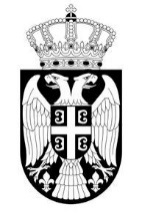  	Република СрбијаМИНИСТАРСТВО ПРОСВЕТЕ, НАУКЕ И ТЕХНОЛОШКОГ РАЗВОЈАКомисија за стицање научних звањаБрој:_______________________. годинеБеоградНа основу члана 22. става 2. члана 70. став ____. Закона о научноистраживачкој делатности ("Службени гласник Републике Србије", број 110/05 и 50/06 – исправка, 18/10 и 112/15), члана 2. става 1. и 2. тачке 1 – 4.(прилози) и члана 28. Правилника о поступку и начину вредновања и квантитативном исказивању научноистраживачких резултата истраживача ("Службени гласник Републике Србије", бр. 24/16, 21/17 и 38/17) и захтева који је поднео Институт /Факултет ________________ у ____________Комисија за стицање научних звања на седници одржаној __________ године, донела јеОДЛУКУО СТИЦАЊУ НАУЧНОГ ЗВАЊАДр ______________стиче научно звање    ___________________у области __________________________ОБРАЗЛОЖЕЊЕИнститут /Факултет ________________ у ____________утврдио је предлог број ____ од _______ године на седници научног/наставно-научног већа и поднео захтев Комисији за стицање научних звања број _____од _______ године за доношење одлуке о испуњености услова за стицање научног звања _________Комисија за стицање научних звања је по претходно прибављеном позитивном мишљењу Матичног научног одбора за ______________на седници одржаној ________ године разматрала захтев и утврдила да именовани испуњава услове из члана 70. став ___. Закона о научноистраживачкој делатности ("Службени гласник Републике Србије", број 110/05 и 50/06 – исправка, 18/10 и 112/15, члана 2. става 1. и 2. тачке 1 – 4.(прилози) и члана 28. Правилника о поступку и начину вредновања и квантитативном исказивању научноистраживачких резултата истраживача ("Службени гласник Републике Србије", бр. 24/16, 21/17 и 38/17) за стицање научног звања ________ па је одлучила као у изреци ове одлуке.Доношењем ове одлуке именовани стиче сва права која му на основу ње по закону припадају.Одлуку доставити подносиоцу захтева, именованом и архиви Министарства просвете, науке и технолошког развоја у Београду.3) Поступак решавања у другом степенуНационални савет, поред осталог, решава по жалбама у другом степену, и то:А) истраживача на одлуке Комисије за стицање за стицање научних звања;Б) НИО (институти, факултет, интегрисани универзитети и центри изузетних вредности) на одлуке Одбора за акредитацију научноистраживачких организација.Поступак пружања услуга, односно начин решавање по жалбама истраживача и поступак по жалбама научноистраживачких организација није законом и другим прописима у потпуности  прописан и прецизиран, осим у неколико одредби које се тичу рока у ком Национални је дужан да донесе коначну одлуку о акредитацији (а то је рок од 90 дана, прописан чланом 19. Закона о научноистраживачкој делатности. По пријему жалбе истраживача или жалбе НИО, Национални савет на својој седници одређује уже, стручне радне групе од чланова Националног савета, а који су компетентни за научну област или дисциплину у којој истраживач-жалилац захтева научно звања, или за област у којој НИО тражи да се акредитује. Радне групе преузимају жалбу, ожалбену одлуку и списе из предмета и за следећу седницу усмено реферишу о наводима из жалбе и целом предмету истичући аргументе за усвајање или одбијање жалбе. Истовремено, Радне групе достављају и извештај /образложење у писаној форми о наводима из жалбе.  У расправи учествују чланови Националног савета са својим аргументима. На крају расправе, Национални савет гласањем  доноси одлуку о усвајању жалбе или одбијању жалбе. За одлику потребно је да гласа већина (осам) 0д укупног броја(14) чланова Националног савета. Стручне службеМинистарства припремају одговарајуће другостепено решење које је на тој седници донео Национални савет.ДОКУМЕНТАЦИЈА.А) Истраживач-жалилац  доставља Националном савету за научни и технолошки развој жалбу у писаној форми са одговарајућом документацијом и доказима којима аргументује и потврђује своје наводе у жалби, оспоравајући притом, наводе из првостепене одлуке Комисије за стицање научних звања.Б) НИО-жалилац доставља доставља Националном савету за научни и технолошки развој жалбу у писаној форми са одговарајућом документацијом и доказима којима аргументује и потврђује своје наводе у жалби, оспоравајући притом, наводе из првостепене одлуке  Одбра за акредитацију.Примери типских аката које доноси Национални савету другом степену 1.Решење Националног савета о усвајању жалбе НИО (Институт/Факултет), поништењу одлуке Одбора за акредитацију и акредитацији НИО (института/факултета)Република Србија                                                                                      НАЦИОНАЛНИ САВЕТ ЗА НАУЧНИ И ТЕХНОЛОШКИ РАЗВОЈБрој: Датум:Б Е О Г Р А Д            На основу члана 16. тачка 13) Закона о науци и истраживањима ( Службени гласник РС“, број 49/19),  чл. 6. и 16. Правилника о вредновању научноистраживачког рада и поступку акредитације института, интегрисаних универзитета, факултета и центара изузетних вредности („Службени гласник РС” број 69/15)  и 167. Закона о општем управном поступку („Службени гласник РС” број 18/16) и 95/18) решавајући по Жалби Института/Факултета, назив и адреса  број: ……….. од …... године, на Одлуку Одбора за акредитацију научноистраживачких организација, број: ………….. од …………... године, у предмету акредитације научноистраживачких организација,             Национални савет за научни и технолошки развој на седници одржаној ……………… године,  донео јеР Е Ш Е Њ Е          1.  УСВАЈА СЕ жалба Института/Факултета (назив и адреса), број: ………. од ………. године и поништава се Одлука Одбора за акредитацију научноистраживачких организација, број: …………….. од ……………. године.          2. АКРЕДИТУЈЕ СЕ Институт/Факултет (назив и адреса) за обављање научноистраживачке делатности у области (наводи се тачно у којој, односно у којим областима наука),  јер испуњава услове прописане у чл. 6. и 15. Правилника о вредновању научноистраживачког рада и поступку акредитације научноистраживачких организација („Службени гласник РС” број: 69/15).         3. Ово решење доставити Институту/Факултету (назив и адреса) - подносиоцу жалбе и Министарству просвете, науке и технолошког развоја ради уписа у Регистар научноистраживачких организација.О б р а з л о ж е њ е                              Институт/Факултет (назив и адреса) поднео је Жалбу број: …………. од …….. године Националном савету за научни и технолошки развој (у даљем тексту: Национални савет)  на Одлуку  Одбора за акредитацију научноистраживачких организација, број: ………. од……….. године којом је утврђено да Институт/Факултет (назив и адреса) не испуњава услове за акредитацију у области  (наводи се област, односно области наука), прописане Законом о науци и страживањима „Службени гласник РС“, број 49/19) и услове прописане у чл. 6. и 16. Правилником о вредновању научноистраживачког рада и поступку акредитације института, интегрисаних универзитета, факултета и центара изузетних вредности („Службени гласник РС” број 69/15)               Национални савет  је на  седници одржаној ………. године  размотрио Жалбу, ожалбену одлуку и остале списе у предмету, и утврдио да је Жалба  основана  јер Институт/Факултет  испуњава услове (наводе се услови које испуњава), прописане Законом о науци и истраживањима и услове прописане у чл. 6. и 16. Правилника о вредновању научноистраживачког рада и поступку акредитације института, интегрисаних универзитета, факултета и центара изузетних вредности („Службени гласник РС” број 69/15), поништио Одлуку Одбора за акредитацију, број: ……. … од ……….године и акредитовао  Институт/Факултет за област ( наводи се научна, односно научне области наука).     Имајући у виду напред наведене чињенице, Национални савет за научни и технолошки развој је на седници одржаној……………. године одлучио је као у диспозитиву овог решења.           Поука о правном леку:                   Ово решење је коначно и против њега није допуштена жалба. Може се покренути управни спор тужбом код Управног суда, у року од 30 дана од дана достављања овог решења.      	                                                                             ПРЕДСЕДНИК НАЦИОНАЛНОГ САВЕТАПечат (Име и презиме, својеручни потпис)                                                                                 2. Решење Националног савета о одбијању жалбе НИО (Институт/Факултет), поништењу одлуке Одбора за акредитацију и акредитацији НИО (института/факултета)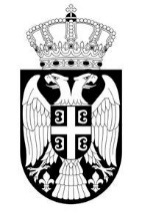 Република Србија                                                                                  НАЦИОНАЛНИ САВЕТ ЗА НАУЧНИ И ТЕХНОЛОШКИ РАЗВОЈБрој: 022-05-00306 /2018-14/1Датум: 25. 04. 2019.годинеБ Е О Г Р А Д   На основу члана 16. тачка 13) Закона о науци и истраживањима („Службени гласник РС”, број 49/19), чл. 5. и 15. Правилника о вредновању научноистраживачког рада и поступку акредитације института, интегрисаних универзитета, факултета и центара изузетних вредности („Службени гласник РС“ број: 69/15) и члана 170. Закона о општем управном поступку („Службени гласник РС“, бр. 18/16 и 95/18-аутентично тумачење) решавајући по Жалби  ИНСТИТУТА/ФАКУЛТЕТА (НИО) назив и адреса, број жалбе:……………, на Одлуку Одбора за акредитацију научноистраживачких организација, број …………..од  датум,             Национални савет за научни и технолошки развој на  седници одржаној (датум),  донео  јеР Е Ш Е Њ Е1.ОДБИЈА се као неоснована Жалба ИНСТИТУТА/ФАКУЛТЕТА (НИО), адреса, изјављена против Одлуке Одбора за акредитацију научноистраживачких организација, број: ………. од (датум), и утврђује се да ИНСТИТУТ/ФАКУЛТЕТ (НИО) не испуњава услове за акредитацију за обављање научноистраживачке делатности у области (наводи се област наука Законом о науци и истраживањима („Службени гласник РС”, број 49/19) услове прописане чл. 5. и 15. Правилника о вредновању научноистраживачког рада и поступку акредитације института, интегрисаних универзитета, факултета и центара изузетних вредности („Службени гласник РС“ број: 69/15). 2.Решење доставити подносиоцу жалбе из тачке 1.О б р а з л о ж е њ е            На основу Захтева ИНСТИТУТА/ФАКУЛТЕТА (НИО),назив и адреса, број ………….. од (датум) и  Одбор за акредитацију научноистраживачких организација донео је Одлуку број: ………….. од (датум), којом је утврђено да ИНСТИТУТ/ФАКУЛТЕТ (НИО)  не испуњава услове за акредитацију у области (наводе се области наука)), јер не испуњава услове прописане Законом о науци и истраживањима и услове прописане  чл. 5. и 15. Правилника о вредновању научноистраживачког рада и поступку акредитације института, интегрисаних универзитета и факултета и центара изузетних вредности („Службени гласник РС“, број 69/15). 	На наведену Одлуку ИНСТИТУТ/ФАКУЛТЕТ (НИО)изјавио Жалбу Националном савету за научни и технолошки развој у којој  наводе чињенице којима указује да поседује научну компетентност за обављање научноистраживачке делатности и да испуњава услове за акредитацију.	 Национални савет за научни и технолошки развој, седници одржаној (датум), размотрио је жалбу, ожалбену одлуку и остале списе у предмету и утврдио да је жалба неоснована, из следећих разлога:  ( О образложењу Решења се прецизно и таксативно наводе разлози за одбијање жалбе, одбосно које услова не ипуњава ИНСТИТУТ/ФАКУЛТЕТ(НИО), а који су прописани Законом о науци и истраживањима („Службени гласник РС“, број 49/19) и Правилником о вредновању научноистраживачког рада и поступку акредитације института, интегрисаних универзитета и факултета и центара изузетних вредности („Службени гласник РС“, број 69/15). Имајући у виду напред наведене чињенице, Национални савет за научни и технолошки развој, једногласно је утврдио да ИНСТИТУТ/ФАКУЛТЕТ (НИО) нази и адреса не испуњава све услове за акредитацију,  па је одлучено као у диспозитиву овог решења.  Забелешка о већању и гласању За одбијање Жалбе  гласало је  (број)  присутних чланова Националног савета за научни и технолошки развој. Издвојених мишљења није било.  ПРАВНА ПОУКА	Ово решење је коначно и против њега није допуштена жалба. Може се покренути управни спор код Управног суда у року од 30 дана од дана пријема решења.                                                                             ПРЕДСЕДНИК НАЦИОНАЛНОГ САВЕТАПечат (Име и презиме, својеручни потпис)                                                                               3. Решење Националног савета о усвајању жалбе истраживача, поништењу одлуке Комисије за стицање научних звања и  стицању одговарајућег научног звања         Република Србија                                                                                       НАЦИОНАЛНИ САВЕТ ЗА НАУЧНИ И ТЕХНОЛОШКИ РАЗВОЈБрој: Датум:Б Е О Г Р А ДНа основу члана 16. тачка 14) Закона о науци и истраживањима , члана 28. ст. 1. и 2. Правилника о поступку и начину вредновања и квантитативном исказивању научноистраживачких резултата истраживача („Службени гласник Републике Србије“, бр.24/16, 21/17 и 38/17) и члана 167. Закона о општем управном поступку (Службени гласник РС“ бр. 18/16 и 95/18) у вези са чланом 76. став 7. Закона о науци и истраживањима („Службени гласник Републике Србије", број 49/19), решавајући жалбу (име и презиме истраживача, подносиоца жалбе),  адреса, број жалбе: ……….. од…………. године,                Национални савет за научни и технолошки развој на седници одржаној ……………. године   донео је следеће Р Е Ш Е Њ Е		1.Усваја се жалба (име и презиме истраживача-подносиоца жалбе), или назив НИО (подносиоца жалбе), адреса и поништава се Одлука Комисије за стицање научних звања број: …….. од ……….. године.  2. Утврђује се да (име и презиме истраживача или НИО- подносиоца жалбе)  испуњава услове прописане чланом 76. Став…… Закона о науци  и истраживањима («Службени гласник РС, број 49/19) и услове прописане чланом 2. ст. 1. и 2. тачке 1-4 (прилози) и члана 38. Правилника о поступку и начину вредновања и квантитативног исказивања научноистраживачких резултата истраживача („Службени гласник РС", бр. 24/16, 21/17 и 38/17 )  истиче научно звање(наводи се које научно звање)у области ( наводи се област или области наука)О б р а з л о ж е њ еДр (име и презиме кандидата), Институт/Факултет, адреса поднео је жалбу Националном савету за научни и технолошки развој, број: …………. од ……. године на Одлуку Комисије за стицање научних звања број:………. од ………. године којом је утврђено да  кандидат не испуњава услове из члана 70. става …… Закона о науци и истраживањима („Службени гласник Републике Србије", број 49/19) прописане чланом 2. ст.1. и 2. тачке 1-4 (прилози) и члана 38. Правилника о поступку и начину вредновања и квантитативног исказивања научноистраживачких резултата истраживача („Службени гласник РС", бр:24/16, 21/17 и 38/17) за стицање научног звања научни саветник. Национални савет за научни и технолошки развој је на седници одржаној  (ДАТУМ) године размотрио наводе жалбе, ожалбену одлуку, чињенице наведене у Извештају о кандидату и остале податке у предмету и утврдио следеће: (таксативно се наводи које је услове испунио кандидат- подносилац жалбе). С тим у вези, Национални савет је усвојио жалбу кандидата-подносиоца жалбе, поништио Одлуку Комисије за стицање научних звања, број: ………….. од…………... године, јер је утврдио да КАНДИДАТ-подносилац жалбе испуњава услове из члана 76. Закона о науци и истраживањима («Службени гласник РС», број 49/19) за стицање научног звања (наводи се које од 3 научна звања), па је одлучио је као у диспозитиву овог решења.  Имајући у виду напред наведено одлучено је као у диспозитиву Решења.Решење доставити подносиоцу жалбе и архиви Министарства просвете, науке и технолошког развоја у Београду.           Поука о правном леку:                   Ово решење је коначно и против њега није допуштена жалба. Може се покренути управни спор тужбом код Управног суда, у року од 30 дана од дана достављања овог решења. Матични научни одбори Законом о научноистраживачкој делатности („Службени гласник Републике Србије“, број 110/05 и 50/06 – исправка, 18/10 и 112/15) прописано је да министар образује матичне научне одборе, као стручна тела за одређене научне области, гране или дисциплине. Законом о науци и истраживањима („Службени гласник Републике Србије“, број 49/19) у члану 131. став 4. утврђено је да одбори настављају да раде према акту којим су именовани пре ступања на снагу овог закона до доношења акта о њиховом именовању у складу са одредбама овог закона.Национални савет предлаже министру за које ће се научне области, гране и дисциплине образовати матични научни одбори.Матични научни одбор има најмање седам, а највише 15 чланова, у зависности од тога за коју се научну област, грану или дисциплину образује. Министарство расписује јавни позив за предлагање кандидата за чланове матичних научних одбора. После спроведеног јавног позива, чланове матичних научних одбора именује министар са листе кандидата коју је утврдио Национални савет. Мандат председника, заменика председника и чланова матичних научних одбора траје пет година. Матични научни одбори именовани су  29.12.2016. године и то:1. Матични научни одбор за биологију, 2. Матични научни одбор за хемију,3. Матични научни одбор за физику,4. Матични научни одбор за медицинске науке,5. Матични научни одбор за математику, компјутерске науке и механику,6. Матични научни одбор за геонауке и астрономију,7. Матични научни одбор за права, економију и политичке науке,8. Матични научни одбор за филозофију, психологију, педагогију и социологију9. Матични научни одбор за језик и књижевност,10. Матични научни одбор за историју, археологију и етнологију.11. Матични научни одбор за биотехнологију и пољопривреду, 12. Матични научни одбор за електронику, телекомуникације и информационе техологије,13. Матични научни одбор за енергетику, рударство и енергетску ефикасност,14. Матични научни одбор за материјале и хемијске технологије,15. Матични научни одбор за машинство и индустријски софтвер,16. Матични научни одбор за саобраћај, урбанизам и грађевинарство,17. Матични научни одбор за  уређење, заштиту и коришћења вода, земљишта и ваздуха.Надлежност матичних научних одбора утврђена је Законом о научноистраживачкој делатности (члан 25), а након доношења новог Закона о науци и истраживањима чланом 27. Седнице на којима се дају мишљења Комисији о квалитету научноистраживачког рада и доприносу истраживача - кандидата за избор у научно звање, у складу са овим законом, одржавају се најмање једанпут месечно. Остале седнице се одржавају према редоследу активности из надлежности матичних научних одбора. Поступак пружања услуга у делу који се односи на надлежности Сектора за технолошки развој, трансфер технологија и иновациони систем уређеним одредбама о делокругу из акта о унутрашњој организацији Министарства, покреће се- захтевом по коме Министарство поступа на начин и у роковима одређеним Законом о државној управи, Законом о општем управном поступку и Законом о слободном приступу информацијама од јавног значаја;- у складу са Законом о научноистраживачкој делатности, сагласно закљученим уговорима о пројектном финансирању научноистраживачке делатности по програмима од интереса за Републику из члана 10. тог закона, а у вези и са одредбама Закона о науци и истраживањима;- у складу са буџетским актима којима се распоређују средства субвенције са раздела Министарства; - подношењем писменог захтева, у складу са законом.Правни основ: Програми од општег интереса за Републику (члан 10. Закона о научноистраживачкој делатности), подзаконски акти и закључени уговори о пројектном финансирању за текући циклус финансирања. Комуникација са Министарством се врши посредством руководилаца и одговорних лица акредитованих научноистраживачких организација уписаних у Регистар научноистраживачке делатности и Регистрованих иновационих организација из члана 104. Закона о научноистраживачкој делатности, односно Руководилаца пројеката и стручних органа односних реализатора истраживања укључених у пројектно финансирање на основу уговора закљученог са Министарством.Одредбе Закона о иновационој делатности, подзаконски акти о упису и брисању из Регистра иновационе делатности, закључени уговори о финансирању иновационих активности правних и физичких лица којима је финансирање одобрено по расписаним јавним позивима којима се реализују програми иновационе делатности које утврђује Влада на предлог Министарства. Реализација програма врши се путем иновационих и развојних пројеката кроз објављивљње Јавног позива. Јавним позивом је предвиђена процедура евалуације уредних и благовремених пријава иновационих пројеката од стране рецензената Министарства који се бирају на основу Отвореног позива за рецезенте објављеног на веб страници министарства. На основу оцена рецензената а у складу са расположивим средствима буџета Министарства формира се и објављује на сајту Министарства „Прелиминарна листа иновационих пројеката који улазе у процедуру уговарања о финансирању буџетским средствима“. Након истека рока за жалбе приступа се процедури уговарања реализације финансирања иновационих пројеката. Такође се спроводи процедура евалуације уредних и благовремених пријава за финансирање физичких лица регистрованих иноватора од стране надлежне комисије Министарства. Евалуација се спроводи кроз усмену одбрану пријава од стране регистрованих физичких лица пред комисијом Министарства. На основу оцене комисије у складу са расположивим средствима буџета Министарства, формира се „Прелиминарна листа пријава за финансирање физичких лица регистованих иноватора који улазе у процедуру уговарања о финансирању буџетским средствима“. Након истека рока за жалбе приступа се процедури уговарања реализације финансирања пријава физичких лица регистрованих иноватора. У сектору се води Регистар иновационе делатности као део електронске и јавно доступне базе података коју води Министарство, у складу са Законм о иновационој делатности.Услуге наведене у тачки 11. овог Информатора о раду, у делу који се односи на Сектор за технолошки развој, трансфер технологија и иновациони систем пружају се на основу писаног захтева који се упућује Министарству. Постоји прописани формулар, односно образац захтева који се налази на сајту министарства http://www.mpn.gov.rs/tehnoloski-razvoj-2/inovaciona-delatnost/registar-inovacione-delatnosti/ .Сходном применом прописа о државној управи и у вези са прописима о општем управном поступку, у току поступка пружања услуге, странка може добити информације о току поступка од извршиоца који обрађује конкретан предмет, путем електронске адресе или броја телефона објављених у уводном делу овог Информатора о раду, као и приликом непосредног пријема у току радног времена у просторијама Сектора, у Београду, Његошева број 12.Услуге наведене у тачки 10. овог Информатора о раду, у делу који се односи на Секретаријат министарства пружају се на основу писаног захтева који се упућује Министарству. Не постоји прописани формулар, односно образац захтева. У току поступка пружања услуге, странка може добити информације о току поступка од извршиоца који обрађује конкретан предмет.1.  Организација и спровођење испита за лиценцу за наставнике, васпитаче и стручне сарадникеОдредбом чл. 145. став 12. и чл. 200. Закона о основама система образовања и васпитања дато је овлашћење министру да у року од године од ступања на снагу овог закона донесе подзаконски акт којим ће се, између осталог, уредити: програм обуке за ментора, програм увођења у посао наставника, васпитача и стручног сарадника, који укључује и програм оспособљавања за рад са децом и ученицима са сметњама у развоју и инвалидитетом, начин и поступак провере савладаности тог програма, програм испита за стицање и поновно стицање лиценце, начин полагања и језик на коме се полаже испит, састав и начин рада комисије Министарства, односно надлежног органа аутономне покрајине пред којом се полаже испит за лиценцу.Чланом 185. Закона послови полагања испита за лиценцу поверавају се органима аутономне покрајине, који у обављању послова полагања испита за лиценцу сарађује са органима Републике Србије и органима јединице локалне самоуправе.Чланом 14. став 1. Правилника о дозволи за рад наставника, васпитача и стручних сарадника прописано је да се испит за лиценцу полаже у установи пред комисијом коју образује министар, односно покрајински секретар.Министарство организује и спроводи полагање испита за лиценцу за наставнике, васпитаче и стручне сараднике који остварују образовно-васпитни рад у установама.Чланом 15. Правилника о дозволи за рад наставника, васпитача и стручних сарадника, између осталог, прописано је да установа подноси захтев Министарству за одобравање полагања испита за лиценцу после истека приправничког стажа и савладаног програма, уз сагласност приправника. Уз захтев установа подноси:оверену копију дипломе о стеченом образовању; копију уговора о раду; извештај комисије установе о савладаном програму у посао; доказ о уплати трошкова полагања испита за лиценцу и оверену фотокопију индекса или уверење високошколске установе о положеним испитима из педагогије и психологије или потврду, односно уверење високошколске установе да кандидат испуњава услове из члана 142. став 1. Закона о основама система образовања и васпитања. У случају да установа не достави потпуну документацију Министарство даје примерен рок за њену допуну. Ако установа у остављеном року не допуни документацију, сматра се да је одустала од захтева. Министар доноси решење којим се одбија захтев за одобравање полагања испита за лиценцу ако кандидат не испуњава прописане услове.Одсек по пријему захтева за полагање испита прегледа приспелу документацију и у случају да је иста непотпуна даје установи примерен рок за њену допуну. Ако установа у остављеном року не допуни документацију, сматра се да је одустала од захтева.У случају потпуне документације Одсек приступа организацији полагања испита у складу са Правилником о дозволи за рад наставника, васпитача и стручних сарадника.Чланом 15. став 4. Правилника о дозволи за рад наставника, васпитача и стручних сарадника прописано је да обавештење о полагању испита за лиценцу – времену и месту, Министарство, односно покрајински секретаријат доставља установи најкасније 15 дана пре дана одређеног за полагање испита ако кандидат испуњава услове за полагање испита за лиценцу. На испиту за лиценцу врши се и претходна усмена провера знања из предмета педагогија и психологија, на српском језику, за приправнике  који су засновали радни однос пре 01.09.2012. године, а току основних студија нису положили наведене испите,  у складу са програмом који је одштампан уз правилник и чини његов саставни део.Кандидат полаже испит за лиценцу, по правилу, у току једног дана пред комисијом коју образује министар. Испит за лиценцу се састоји из два дела дела писменог и усменог. Писмени део остварује се израдом: за наставника – припреме за час, за васпитача у предшколској уставнови – припреме извођења активности, за стручног сарадника и васпитача у школи са домом – припреме есеја. Усмени део испита састоји се из: провере оспсобљености приправника за самостално остваривање образовно-васпитног рада; провере оспособљености приправника да решава конкретне педагошке сиутације и познавања прописа из области образовања и васпитања.Чланом 145. Закона, између осталог, прописано је да приправнички стаж траје најдуже две године. Приправник који савлада програм увођења у посао наставника, васпитача и стручног сарадника има право на полагање испита за лиценцу после навршених годину дана рада.Одсек за полагање испита за лиценцу, директоре и секретаре установа организује и спроводи полагање испита за лиценцу током школске године, а динамика позивања кандидата за полагање испита за лиценцу зависи од потпуности документације коју установа доставља приликом подношења захтева за одобравање полагања испита за лиценцу, као и од чињенице да ли се за кандидата организује претходна усмена провера знања из предмета педагогија и псхихологија у складу са чланом 12. став 7. Правилника.Одсек организује и спроводи испит за лиценцу када установа достави потпуну документацију у складу са Правилником. Чланом 15. Правилника о дозволи за рад наставника, васпитача и стручних сарадника, између осталог, прописано је да установа подноси захтев Министарству за одобравање полагања испита за лиценцу после истека приправничког стажа и савладаног програма, уз сагласност приправника У случају да установа не достави потпуну документацију Министарство даје примерен рок за њену допуну.У случају да установа у остављеном року не допуни документацију, сматра се да је одустала од захтева. На основу члана 23. став 2. Закона о државној управи, члана 136. став 1. Закона о општем управном поступку и члана 15. став 5. Правилника о дозволи за рад наставника, васпитача и стручних сарадника, министар, односно покрајински секретар, доноси решење којим се одбија захтев за одобравање полагања испита за лиценцу ако кандидат не испуњава прописане услове.Трошкови полагања испита за лиценцу - Чланом 19. Правилника прописано је да висину трошкова полагања испита за лиценцу утврђује министар. Трошкове првог полагања испита за лиценцу сноси установа у којој је кандидат запослен. Трошкове поновног полагања дела или испита у целини сноси сам кандидат.Трошкове полагања испита приликом подношења новог захтева из члана 18. став 8. сноси сам кандидат.2. Организација и спровођење испита за лиценцу за васпитаче, психологе и педагоге у дому ученикаОдредбом члана 64. став 6. и члана 97. став 3. Закона о ученичком и студентском стандарду („Службени гласник РС“, бр. 18/2010 и 55/2013) дато је овлашћење министру да у року о годину дана од дана ступања на снагу овог закона донесе подзаконски акт којим ће се прописати програм увођења у посао васпитача, психолога и педагога, програм испита за стицање лиценце, начин полагања испита, језик на коме се полаже испит, трошкове полагања испита, састав и начин рада комисије Министарства пред којом се полаже испит за лиценцу.Чланом 12. став 2. Правилника о дозволи за рад васпитача, психолога и педагога у дому ученика („Службени гласник РС“, бр. 37/2016), прописано је да се испит за лиценцу остварује у дому ученика, односно школи са домом, коју одреди министар надлежан за послове образовања, пред комисијом коју образује министар.Чланом 15. Правилника прописано је да дом ученика подноси захтев министарству за одобравање полагања испита за лиценцу, после савладног програма увођења у посао, уз сагласност приправника.Уз захтев дом ученика подноси:оверену копију дипломе о стеченом образовању; копију уговора о раду; извештај комисије установе о савладаном програму у посао; доказ о уплати трошкова полагања испита за лиценцу и оверену копију индекса или уверење високошколске установе о положеним испитима из педагогије и психологије или потврду, односно уверење високошколске установе да кандидат има образовање из психолошких, педагошких и методичких дисциплина, сходно образовању које мора да има васпитач и стручни сарадник – психолог, односно педагог у средњој школи са домом ученика. У случају да дом ученика не достави потпуну документацију Министарство даје примерен рок за њену допуну. Ако дом ученика у остављеном року не допуни документацију, сматра се да је одустао од захтева. Министар доноси решење којим се одбија захтев за одобравање полагања испита за лиценцу ако приправник не испуњава прописане услове.У случају потпуне документације Одсек приступа организацији полагања испита у складу са Правилником о дозволи за рад васпитача, психолога и педагога у дому ученика.Чланом 15. став 4. Правилника прописано је да обавештење о полагању испита за лиценцу – времену и  месту, Министарство, доставља дому ученика најкасније 15 дана пре дана одређеног за полагање испита ако приправник испуњава услове за полагање испита за лиценцу.На испиту за лиценцу врши се и претходна усмена провера знања приправника који у току основних студија није положио педагогију и психологију, на српском језику, а у складу са програмом који је одштампан уз правилник и чини његов саставни део.Кандидат полаже испит за лиценцу, по правилу, у току једног дана пред комисијом коју образује министар. Испит за лиценцу се састоји из два дела дела писменог и усменог.Писмени део остварује се израдом есеја.Усмени део испита састоји се из: одбране есеја; провере оспособљености приправника да решава конкретне педагошке ситуације и познавања прописа из области ученичког стандарда, односно образовања и васпитања од значаја за делатност дома ученика и ученике који су смештени у дому ученика.Испит за лиценцу полаже се на српском језикуЧланом 64. Закона о ученичком и студентском стандарду, између осталог, прописано је да приправнички стаж траје најдуже две године од дана заснивања радног односа. Приправник који савлада програм увођења у посао, васпитача, психолога односно педагога има право на полагање испита за лиценцу, после навршених годину дана рада.Одсек за полагање испита за лиценцу, директоре и секретаре установа организује и спроводи полагање испита за лиценцу током школске године, а динамика позивања кандидата за полагање испита за лиценцу зависи од потпуности документације коју дом ученика доставља приликом подношења захтева за одобравање полагања испита за лиценцу, као и од чињенице да ли се за кандидата организује претходна усмена провера знања из предмета педагогија и псхихологија у складу са чланом 12. став 7. Правилника.Одсек организује и спроводи испит за лиценцу када дом ученика достави потпуну документацију у складу са Правилником.Чланом 15. Правилника о дозволи за рад васпитача, психолога и педагога, између осталог, прописано је да дом ученика подноси захтев Министарству за одобравање полагања испита за лиценцу после истека приправничког стажа и савладаног програма, уз сагласност приправника У случају да дом ученика не достави потпуну документацију Министарство даје примерен рок за њену допуну.У случају да дом ученика у остављеном року не допуни документацију, сматра се да је одустао од захтева. На основу члана 23. став 2. Закона о државној управи, члана 136. став 1. Закона о општем управном поступку и члана 15. став 5. Правилника о дозволи за рад васпитача, психолога и педагога, министар доноси решење којим се одбија захтев за одобравање полагања испита за лиценцу ако кандидат не испуњава прописане услове.Трошкови полагања испита за лиценцу - Чланом 19. Правилника прописано је да висину трошкова полагања испита за лиценцу утврђује министар. Трошкове првог полагања испита за лиценцу сноси дом ученика у коме је кандидат запослен. 3. Организација и спровођење стручног испита за секретара установеЗаконом о основама система образовања и васпитања („Службени гласник РС”, број 88/2017), одредбе о секретару установе су новелиране прописивањем степена и врсте образовања. Тако је одредбом члана 132. став 2. Закона прописано да  секретар мора да има образовање из области правних наука у складу са чланом 140. став 1. овог закона и дозволу за рад секретара-лиценцу  коју издаје Министарство Законом, такође је прописано да се секретар уводи у посао и оспособљава за самосталан рад савладавањем програма за увођење у посао и полагањем испита за лиценцу за секретара. Секретару- приправнику директор одређује ментора са листе секретара установа коју утврди школска управа. Секретар је дужан да у року од две године од дана заснивања радног односа положи  испит за лиценцу за секретара.Секретар који има положен стручни испит за секретара, правосудни или стручни испит за запослене у органима државне управе или државни стручни испит, сматра се да има лиценцу за секретараОдредбом чл. 132. став 9. и чл. 200. Закона дато је овлашћење министру да у року од годину дана од дана ступања на снагу овог закона донесе подзаконски акт којим ће се прописати начин и програм увођења у посао, програм, садржину, начин и рокове за полагање испита за лиценцу за секретара,  састав и начин рада комисије Министарства , односно надлежног органа аутономне покрајине пред којом се полаже испит, садржај  и образац лиценце за секретара, накнаде за рад чланова комисије и остала питања у вези са полагањем  испита за лиценцу за секретара. Чланом 185. Закона послови полагања испита за лиценцу за секретара поверавају се органима аутономне покрајине, која у обављању послова полагања испита за лиценцу за секретара сарађује са органима Републике Србије и органима јединице локалне самоуправе.Чланом 10. Правилника о полагању стручног испита за секретара установе образовања и васпитања, између осталог, прописано је да се стручни испит полаже у просторијама Министарства, а уколико је седиште установе на територији аутономне покрајине, у просторијама прокрајинског органа управе надлежног за послове образовања, на начин и по програму прописаним овим правнилником.Чланом 13. Правилника, између осталог, прописано је да захтев за полагање стручног испита секретар-приравник подноси установи, после истека приправничког стажа и савладаног Програма увођења у посао секретара. По пријему захтева установа, установа најкасније у року од 15 дана, од дана подношења захтева, подноси пријаву за полагање стручног испита Министрарству, односно прокрајинском органу управе.Уз пријаву доставља се: оверену копију дипломе пријављеног кандидата за полагање стручног испита; потврда директора да је кандидат савладао Програм увођења у посао секретара;потврда о радноправном статусу кандидата;копија личне карте кандидата;копија радне књижице кандидата идоказ о уплати трошкова испита.Чланом 14. Правилника, прописано је да обавештење о датуму и месту полагања стручног испита Министарство, односно покрајински орган управе доставља кандидату преко установе која је поднела пријаву, најкасније 30 дана пре дана полагања испита.Стручни испит полаже се, по правилу, у току једног дана. Кандидат прво полаже писмени део на тему коју изабере члан комисије ког одреди председник Комисије. Писмени део испита садржи теме из делокруга послова секретара. Израда писменог рада траје два сата. На писменом делу испита кандидат може да користи одговарајуће прописе. Кандидат који је положио писмени део испита има право да полаже усмени део испита.Усмени део испита садржи следеће области: уставно уређење; систем државне управе; управни поступак и управни спор; прописе из области образовања и васпитања; радно законодавство и канцеларијско пословање.Министарство, односно покрајински орган управе на основу пријаве и потпуне документације у складу са чланом 7. Правилника, организује и спроводи стручни испит за секретара установе у прописаном року у складу са Законом и Правилником.Чланом 13. Правилника, прописано је да захтев за полагање стручног испита секретар-приравник подноси установи, после истека приправничког стажа и савладаног Програма увођења у посао секретара. По пријему захтева установа, установа најкасније у року од 15 дана, од дана подношења захтева, подноси пријаву за полагање стручног испита Министрарству, односно прокрајинском органу управе.На основу члана 23. став 2. Закона о државној управи и члана 136. став 1. Закона о општем управном поступку министар доноси решење  којим се одбија захтев за одобравање полагања стручног испита за секретара установе ако кандидат на испуњава прописане услове.Решење министра којим се одбија захтев за одобравање полагања испита за лиценцу и стручног испита за секретара установе је коначно у управном поступку и против истог се може покренути управни спор у складу са чланом 17. Закона о управним споровима („Службени гласник РС“, бр. 111/09). Општи рок за подношење тужбе уређен је чланом 18. истог Закона. Заинтересовано лице може поднети тужбу Управном суду у року од 30 дана од дана достављања решења.Трошкови ове услуге:Чланом 25. истог Правилника прописано је да висину трошкова полагања стручног испита за секретара утврђује решењем министар просвете.Трошкове првог полагања стручног испита за секретара, као и трошкове поправног испита, сноси установа у којој је кандидат запослен. Трошкове поновног полагања стручног или поправног испита сноси кандидат.4. Организација и спровођење испита за лиценцу за директора установеОдредбом члана 122. став 12. Закона о основама система образовања и васпитања дато је овлашћење министру да донесе подзаконски акт којим ће се, између осталог, уредити: програм обуке у складу са стандардима компетенција директора, програм испита, начин и поступак полагања испита, састав и начин рада комисије Министарства, односно надлежног органа аутономне покрајине пред којом се полаже испит за директора, садржину и изглед обрасца лиценце за директора, садржај и начин вођења регистра издатих лиценцу за директора, накнада за рад члановима комисије и остала питања у вези са полагањем испита и стицањем лиценце за директора. Чланом 185. Закона послови полагања испита за лиценцу поверавају се органима аутономне покрајине, који у обављању послова полагања испита за лиценцу сарађује са органима Републике Србије и органима јединице локалне самоуправе.Чланом 2, 3. и 4. Правилника о програму обуке и полагању испита за лиценцу за директора установе образовања и васпитања прописан је програм обуке, трајање обуке и пријављивање за похађање програма обуке.Чланом 5. Правилника прописано је да кандидат који је савладао програм обуке стиче право на полагање испита за лиценцу за директора. Испит за лиценцу састоји се из: приказа истраживања образовно – васпитне, односно васпитно – образовне праксе, кључних резултата истраживања и препорука за унапређивање образовно – васпитне, односно васпитно – образовне праксе; провере савладаности стандарда компетенција за директора и приказа садржаја портфолиа кандидата, који садржи доказе о постигнутим резултатима  и претходном професионалном искуству.  Чланом 6. Правилника, између осталог, прописано је да кандидат подноси захтев за полагање испита за лиценцу Министарству, односно покрајинском секретаријату надлежном за послове образовања.Уз захтев кандидат подноси: потврду о радно – правном статусу; копију потврде о савладаном програму обуке за директора;извештај о спроведеном истраживању, који садржи кључне резултате истраживања и препоруке за унапређење образовно – васпитне, односно васпитно – образовне праксе, у штампаном облику и на компакт диску; доказ о уплати трошкова за полагање испита за лиценцу.У случају да кандидат не достави потпуну документацију Министарство даје рок од 8 дана за њену допуну. Ако кандидат у овом року не достави потпуну документацију, сматра се да је одустао од захтева. Ако кандидат испуњава услове за полагање испита за лиценцу за директора, Министарство доставља кандидату обавештење о полагању испита најкасније 15 дана пре дана одређеног за полагање испита. Министар доноси решење којим се одбија захтев за полагање испита за лиценцу ако кандидат не испуњава прописане услове.Испит за лиценцу директора полаже у Министарству, односно Покрајинском секретаријату, пред комисијом коју образује министар, односно покрајиски секретар, у складу са чланом 7. Правилника.Начин, поступак и ток полагања испита за лиценцу за директора, прописан је чланом 8. Правилника.Трошкови полагања испита за лиценцу – Чланом 15. Правилника прописано је да трошкове полагање испита за лиценцу сноси установа у којој кандидат обавља послове директора. Кандидат који не обавља послове директора сам сноси трошкове полагања. Трошкове поправног испита и поновног полагања испита у целини сноси сам канидат.5. Доношење решења на основу чињеница утврђених у поступку обраде предметаНа основу члана 23. став 2. Закона о државној управи и члана 136. став 1. Закона о општем управном поступку министар доноси решења на основу чињеница утврђених у поступку обраде предмета.Чланом 149. Закона о основама система образовања и васпитања прописано је када министар доноси решење о суспензији лиценце на основу извештаја просветног саветника. Министар одлучује о суспензији лиценце у року од 8 дана од истека рока за подношење примедбе на извештај просветног саветника. Решење министра о суспензији лиценце коначно је у управном поступку и против истог се може покренути управни спор.Чланом 150. Закона о основама система образовања и васпитања прописано је када министар доноси решење о одузимању лиценце, наставнику, васпитачу и стручном сараднику, на период од пет година, односно трајно. Чланом 67. Закона о ученичком и студентском стандарду прописано је када министар доноси решење о суспензији лиценце на основу извештаја просветног саветника. Министар одлучује о суспензији лиценце у року од 8 дана од истека рока за подношење примедбе на извештај просветног саветника. Решење министра о суспензији лиценце коначно је у управном поступку и против истог се може покренути управни спор.Чланом 67а Закона о ученичком и студентском стандарду прописано је када министар доноси решење о одузимању лиценце, васпитачу, психологу  и педагогу у дому ученика, на период од пет година, односно трајно.Решење министра о одузимању лиценце коначно је управном поступку и против истог се може покренути управни спор, у року од 30 дана од дана достављања решења.Чланом 15. Правилника о дозволи за рад наставника, васпитача и стручних сарадника и Правилника о дозволи за рада васптача, психолога и педагога у дому ученика, између осталог, прописано је да Министар доноси решење којим се одбија захтев за одобравање полагања испита за лиценцу ако приправник не испуњава прописане услове.Министар доноси решење којим се одбија захтев за одобравање полагања испита за секретаре установа ако кандидат не испуњава прописане услове на основу члана 23. став 2. Закона о државној управи  и члана 136. став 1. Закона о општем управном поступку.Чланом 6. Правнилника о програму обуке и полагању испита за лиценцу за директора установе образовања и васпитања, између осталог, прописано је да Министар доноси решење којим се одбија захтев за полагања испита за лиценцу за директора установе ако кандидат не испуњава прописане услове. 6. Вођење регистра издатих, суспендованих и одузетих лиценциЗаконом о основама система образовања чланом 30. став 2. тачка 10,  чланаом 22. Правилника о дозволи за рад наставника, васпитача и стручних сарадника, између осталог, прописано је да Министарство води регистар запослених у установама и у оквиру истог садржани су и подаци о стручном испиту односно лиценци, као и подаци о суспензији и одузимању.Чланом 65. став 2. Закона о ученичком и студентском стандарду, прописано је да, Министарство издаје лицецну и води регистар васпитача, психолога и педагога којима је издата лиценца. У регистар се уносе и подаци о одузимању лиценце.У Министарству је у току реализација пројекта Јединственог инфомационог система просвете Републике Србије (ЈИСП), где је као један од модула предвиђено успостављање регистра запослених у установама, у коме ће бити садржани и подаци о стучнм испиту односно лиценци, као и подаци о суспензији и одузимању лиценце. 7. Стручни савети странкама непосредним путем и путем телефонаОдсек за полагање испита за лиценцу, директоре и секретаре установа пружа информације заинтересованим странкама о њиховим правима, обавезама и начину остваривања права и обавеза у дану одређеном за пријем странака. Услуге наведене у тачки 10. овог Информатора о раду, у делу који се односи на Одсек за правне послове, пружају се на основу достављеног писаног захтева. Не постоји прописани формулар, односно образац захтева. 1. Тумачења, објашњења и мишљења о примени прописа из области образовања и васпитањаЧланом 80. Закона од државној управи прописано је да на тражење физичких или правних лица, органи државне управе су дужни да дају мишљења о примени одредаба закона и других општих аката. Мишљења органа државне управе нису обавезујућа.Како би заинтересованом лицу била пружена ова услуга, неопходно је да достави писани захтев за давање тумачења, објашњења и мишљења о примени прописа из области образовања и васпитања. Наведени захтев треба да садржи прецизне наводе и приложену документацију, назив и седиште, односно име и адресу, потпис овлашћеног лица, односно пуномоћје за лице које заступа подносиоца захтева. Корисно је дати контакт телефон, а прилоге нумерисати и број прилога навести у захтеву.Таксе и трошкови поступка: административне таксе коју су заинтересована лица дужна да плате или су ослобођена плаћања, прописане су Законом о републичким административним таксама, у Тарифном броју 2. Доказ о плаћеној административној такси, у случају постојања обавезе плаћања исте, мора бити приложен уз захтев.Након пријема захтева, обрађивач предмета утврђује да ли је захтев уредан и да ли су приложени потребни докази. Уколико се утврди да је документација непотпуна, подносиоцу захтева се доставља допис којим се обавештава да је за поступање неопходно да изврши допуну.Након пријема захтева, врши се примена прописа из области образовања и васпитања, и то давањем писаних одговора, а након увида у наводе захтева и приложену документацију.Пример типичног документаТумачења, објашњења, односно мишљења о примени прописа из области образовања и васпитањаПОДНОСИЛАЦ ЗАХТЕВААДРЕСАУ вези са вашим дописом број_______________ од ____________ упућеним Министарству којим тражите тумачење, објашњење, односно мишљење о примени прописа у вези са __________________, обавештавамо вас о следећем: Увидом у документацију коју сте нам доставили констатовали смо_________________________.Одредбама чл._________________прописано је__________________.Сагласно наведеном,_________________________________________.                     									МИНИСТАРГрупа за интерну ревизију не пружа услуге било које врсте физичким и правним лицима, а у смислу Закона о слободном приступу информацијама од јавног значаја и Упутства за израду и објављивање информатора о раду државног органа.1. Вршење стручно-педагошког надзора у установама у области образовања и васпитања (предшколске установе, основне и средње школе) и домовима ученика Услуга вршења стручно – педагошког надзора пружају се по поднетој представци/пријави, али и као редовна делатност школских управа. Не постоји прописани формулар захтева, односно представке/пријаве.Нису потребни докази ради вршења стручно-педагошког надзора, јер је сама пријава иницијални акт, на основу које ће надлежни орган извршити проверу исте увидом у документацију која се налази у установи.Након пријема представке/пријаве запосленог, утврђује се да ли је орган надлежан за поступање, а то је просветни саветник Министарства. Уколико није надлежан, подносилац представке се о томе обавештавам, а у складу са  чланом 56. Закона о општем управном поступку прослеђује надлежном органу.Пример типичног документаИзвештај просветног саветника у поступању у стручно-педагошком надзору установеИЗВЕШТАЈ О СТРУЧНО-ПЕДАГОШКОМ НАДЗОРУ У
_______________________________
(назив и адреса установе)На основу члана 170.  Закона о основама система образовања и васпитања („Службени гласник РС“, бр. 88/2017, 27/2018 – др. закон, 10/2019, 27/2018 – др. закон и 6/2020) и Правилника о стручно-педагошком надзору („Службени гласник“ бр. 87/19) и Правилника о стандардима квалитета рада установа („Службеник гласник РС – Просветни гласник“ бр. 14/18) са циљем праћења остваривања предшколског/школског/васпитног програма, саветовања и пружања стручне подршке ради унапређивања квалитета рада установе, просветни саветник_______________извршио/ла је дана_______________стручно-педагошки надзор у ________________ (назив установе). ПРЕДМЕТ НАДЗОРА: ____________________________________УТВРЂЕНО СТАЊЕ:1. Увидом и детаљнијом анализом обухваћени су следећи документи Установе:_________________________________________________________2. Непосредан увид у остваривање васпитно-образовног/образовно-васпитног/васпитног рада извршен је _____________________________________ (навести где и шта је утврђено).ПРЕДЛОГ МЕРА ЗА УНАПРЕЂЕЊЕ РАДАУ  складу са чл.  170, став 11. Закона о основама система образовања  и  васпитања (''Службени гласник РС'', број . 88/2017, 27/2018 – др. закон, 10/2019, 27/2018 – др. закон и 6/2020), а у циљу континуираног унапређивања рада установе потребно је_____________________     ПОТПИС ПРОСВЕТНОГ САВЕТНИКА2. Спољашње вредновање квалитета рада установаПравни основ: Закон о основама система образовања и васпитања („Службени гласник РС“, бр. . 88/2017, 27/2018 – др. закон, 10/2019, 27/2018 – др. закон и 6/2020), Закон о основном образовању и васпитању („Службени гласник РС“, бр. 55/13 и 101/17),  и Закон о средњем образовању и васпитању („Службени гласник РС“, бр. 55/13 и 101/17), Закон о службеној употреби језика и писама  („Службени гласник РС“, број 45/91, 53/93, 67/93, 48/94, 101/05 - др. закон и 30/10), Правилник о вредновању квалитета рада установа („Службени гласник РС“, 10/19), Правилника о стандардима квалитета рада установа („Службеник гласник РС – Просветни гласник“ бр. 14/18), Правилник о испиту и стручном усавршавању просветних саветника („Службени гласник РС“, бр. 78/13 и 86/13) и други подзаконски акти.Категорија лица на које услуга односи: правна лица – образовно-васпитне и васпитно-образовне установе.Начин на који се услуга може добити: на основу годишњег плана за спољашње вредновање одређује се број установа које ће бити вредноване у петогодишњем циклусу. Министар доноси решење о именовању тимова за спољашње вредновање на нивоу школске управе у коме се наводе и називи установа које ће бити вредноване у одређеној години. Изузетно, вредновање се може вршити ванредно, односно више од једном од петогодишњем циклусу, на захтев установе или према процени просветног саветника. Не постоји прописани формулар захтева, односно одлуке о ванредном вредновању установе.Услови који морају бити испуњени да би услуга била пружена: донет годишњи план вредновања на нивоу Школске управе, организационе јединице МПНТР и донета решење министра о саставу тимова и установама које ће бити вредноване. За ванредно вредновање, захтев установе или одлука Школске управе.Рок у коме се може очекивати да ће услуга бити пружена: О извршеном спољашњем вредновању тим сачињава извештај о резултатима спољашњег вредновања најдуже у року до 60 дана од дана завршетка вредновања, који садржи оцену укупног квалитета рада установе (на скали од 1 до 4, где је 4 највиша оцена), као и процене нивоа остварености 30 стандарда квалитета у седам кључних области квалитета (нивои остварености су од 1 до 4, где је 4 највиши ниво остварености. Извештај садржи наративни део у коме је описан квалитет рада у седам кључних области и прилог са квантитативним проценама остварености свих стандарда квалитета, као и приказ критеријума за извођење оцене за укупни квалитет рада. Типичан пример Решења о именовању тима за спољашње вредновањеНа основу члана 23. став 2. Закона о државној управи („Службени гласник РС“ број 79/05, 101/07, 95/10, 99/14, 30/18 - др. закон, 47/18) и члана 14. Правилника о вредновању квалитета рада установа („Службени гласник РС“, бр. 10/19) министар просвете, науке и технолошког развоја доносиР Е Ш Е Њ ЕО ФОРМИРАЊУ ТИМА ЗА СПОЉАШЊЕ ВРЕДНОВАЊЕ ЗА ШКОЛСКУ УПРАВУ ________  ЗА _________ ГОДИНУIИменује се тим за спољашње вредновање за Школску управу ___________ (у даљем тексту: Тим) за _________ годину, у саставу:__________________________________________________________________________________________________________________             .......IIЗадатак тима је да изврши спољашње вредновање квалитета рада установе:_______________________________________________________________________________________________________________........IIIИменовани тим може да врши спољашње вредновање, ако има најмање три члана.Тим је дужан да сачини извештај о спољашњем вредновању установе у складу са Правилником о вредновању квалитета рада установе.Образложење      Чланом 49. Закона о основама система образовања и васпитања («Службени гласник РС» бр. 88/2017) прописано је да се ради осигурања квалитета рада у установи вреднују остваривање циљева и стандарда постигнућа, програма образовања и васпитања, развојног плана и задовољства ученика и родитеља, односно старатеља деце и ученика.                                        Вредновање квалитета остварује се као самовредновање и спољашње вредновање. Спољашње вредновање рада установе обавља се стручно-педагошким надзором Министарства просвете, науке и технолошког развоја и од стране Завода за вредновање квалитета образовања и васпитања.       Чланом 14. Правилника о вредновању квалитета рада установа прописано је да се спољашње вредновање врши тимски, а да Министарство именује Тим за спољашње вредновање и одређује руководиоца Тима. У складу са наведеним, Министарство је именовало тим за спољашње вредновање за Школску управу _________ за ______ годину, у саставу, као у тачки И овог решења.       Према плану рада Школске управе _________ за _______ годину одређена је установа у којој ће се вршити спољашње вредновање, као у тачки ИИ овог решења.        Након извршеног прегледа, а у складу са анализом доказа и повратном информацијом датом директору установе, Тим сачињава писани извештај и доставља га установи најкасније у року од осам недеља од извршеног прегледа.       Извештај о спољашњем вредновање садржи опис утврђеног чињеничног стања по областима дефинисаним стандардима квалитета рада установа и оцену општег квалитета рада установе. Општи квалитет рада установе оцењује се оценама 1, 2, 3 и 4,  с тим да је оцена 4 највиша оцена.Након обављеног спољашњег вредновања тим сачињава извештај који има следећи формат и садржај:ИЗВЕШТАЈО СПОЉАШЊЕМ ВРЕДНОВАЊУ КВАЛИТЕТА РАДА ОСНОВНЕ ШКОЛЕ_____________________________________На основу овлашћења из чл. 151. Закона о основама система образовања и васпитања („Службени гласник РС”, бр. . 88/2017, 27/2018 – др. закон, 10/2019, 27/2018 – др. закон и 6/2020), члана 2. Правилника о стручно-педагошком надзору („Службени гласник РС”, бр. 87/19) и члана 14. Правилника о вредновању квалитета рада установа („Службени гласник РС”, бр. 10/19), Тим за спољашње вредновање, у саставу _________________________________________________, просветни саветници Министарства просвете и науке  Републике Србије извршили су, у периоду __________________, спољашње вредновање квалитета  образовно-васпитног рада Основне школе ______________________________. ИЗВЕШТАЈ О СПОЉАШЊЕМ ВРЕДНОВАЊУПрилог 1 – листа са свим стандардима и показатељима са означеним нивоом остварености на скали од 1 до 4.3. Формирање листе запослених у установама образовања и васпитања за чијим радом је у потпуности или делимично престала потребаПравни основ: Закон о основама система образовања и васпитања.Категорија лица на које услуга односи: образовно-васпитне установе, односно запослени у њима.Начин на који се услуга може добити: достављање писаног захтева. Не постоји прописани формулар захтева.Услови који морају бити испуњени да би услуга била пружена: пријаве установа о запосленимРок у коме се може очекивати да ће услуга бити пружена: до 15. августа текуће године.У Централини регистар код Повереника за информације од јавног значаја и заштиту података о личности пријављена је Евиденција о листи запослених са које се врши преузимање у установама образовања и васпитања.Услуге наведене у тачки 10. овог информатора о раду, у делу који се односи на Одсек за људска и мањинска права у образовању се пружају на основу писаног захтева који се упућује Министарству. Не постоји прописани формулар захтева.Решење које доноси Министарство за услуге под бр. 1 коначно је у управном поступку и против истог може се покренути управни спор. Тужба се подноси Управном суду у року од 30 дана од дана пријема решења.Сагласност за услугу под бројем 2 доноси се на основу претходно датог мишљења надлежне школске управе. Након пријема захтева, обрађивач предмета утврђује да ли је захтев уредан и да ли су приложени потребни докази. Уколико се утврди да је документација непотпуна, подносиоцу захтева се доставља допис којим се обавештава да је за поступање неопходно да изврши допуну.Након пријема захтева, врши се примена прописа из области образовања и васпитања, и то давањем писаних одговора, а након увида у наводе захтева и приложену документацију.У поступању на пријаве вршњачког насиља и дискриминације у сарадњи са надлежном школском управом установи се достављају препоруке за унапређивање заштите од насиља и дискриминације.12. ПРЕГЛЕД ПОДАТАКА О ПРУЖЕНИМ УСЛУГАМАНиже су наведени подаци о броју услуга из тачке 10. и 11. Информатора о раду које је Министарство пружало у претходном периоду. Подаци се допуњавају тромесечно, у моменту сачињавања тромесечног извештаја о раду Министарства за Народну скупштину Републике Србије. Министарство не води евиденцију о броју пружених услуга ван тромесечног извештајног периода, стога ће и нови подаци за 2019. годину бити наведени по окончању првог квартала 2019. године. Информације које нису приказане Министарство не поседује, односно не води бројчану евиденцију о њима.Сектор за средње образовање и васпитање и образовање одраслихПодаци о броју пружених услуга од стране Сектора који се воде за школску, а не за календарску годину.Подаци о броју пружених услуга од стране Сектора воде се за школску, а не за календарску годину. Сектор за дигитализацију у просвети и науци не пружа услуге било које врсте физичким и правним лицима, а у смислу Закона о слободном приступу информацијама од јавног значаја и Упутства за израду и објављивање информатора о раду државног органа.Сектор за дуално образовање и васпитање не пружа услуге било које врсте физичким и правним лицима, а у смислу Закона о слободном приступу информацијама од јавног значаја и Упутства за израду и објављивање информатора о раду државног органа.Сектор за финансије не пружа услуге било које врсте физичким и правним лицима, а у смислу Закона о слободном приступу информацијама од јавног значаја и Упутства за израду и објављивање информатора о раду државног органа.Текући циклус пројектног финансирања научноистраживачке делатности по три програма  од интереса за Републику:Поступање по захтевима за упис у Регистар иновационе делатности:http://www.mpn.gov.rs/tehnoloski-razvoj-2/inovaciona-delatnost/registar-inovacione-delatnosti/ Напомена: на горњем линку у оквиру Регистра иновационих делатности, налазе се спискови регистрованих иновационих организација, списак регистрованих привредних друштава за инфраструктурну подршку иновационој делатности и списак регистрованих физичких лица-иноватора.Група за интерну ревизију не пружа услуге било које врсте физичким и правним лицима, а у смислу Закона о слободном приступу информацијама од јавног значаја и Упутства за израду и објављивање информатора о раду државног органа.Напомињемо да су бројчани подаци о услугама које је Министарство пружало у последњем извештајном кварталу, а о којима поседује бројчане податке, садржани и у тачки 8. овог Информатора о раду.Буџет Министарства просвете, науке и технолошког саставни је део буџета Републике Србије који се утврђује Законом о буџету Републике Србије за одређену годину.Закон о буџету Републике Србије, који садржи и шире наративно образложење буџета, објављује се у Службеном гласнику РС, као и на интернет страници Народне скупштине Републике Србије, и то:Закон о буџету Републике Србије за 2020. годину објављен је у „Службеном гласнику Републике Србије“ број 84/2019, а може се преузети и путем линка: http://www.parlament.gov.rs/upload/archive/files/cir/pdf/zakoni/2019/BUDZET%202020.pdfНакон усвајања Закона о буџету за одређену годину, Министарство доноси Финансијски план којим се врши расподела одобрених средстава, те стога не постоји разлика између планираних и одобрених буџетских средстава. Финансијски план Министарства за 2020. годину објављен је на интернет страници Министарства и може му се приступити путем линка: http://www.mpn.gov.rs/dokumenta-i-propisi/finansijski-plan/Извештаји о извршењу буџета сачињавају се тромесечно, стога се и информације о извршењу буџета Министарства у Информатору о раду допуњавају тромесечно. Евиденција о трошењу буџета не води се ван тромесечног извештајног периода.Извештај о извршењу буџета Министарства просвете, науке и технолошког развоја, на основу Закона о буџету Републике Србије за 2020. годину, састоји се од Извештаја о извршењу буџета – раздео 26, функција 140 и Извештаја о извршењу буџета – раздео 26, функције 980, 910, 920, 940 и 960. Државна ревизорска институција вршила је ревизију буџета Министарства, и то:Саставних делова финансијских извештаја Министарства просвете за 2008. годину;Годишњег финансијског извештаја Министарства просвете за 2009. годину (http://www.dri.rs/php/document/download/384/1);Годишњег финансијског извештаја Министарства за науку и технолошки развој за 2009. годину (http://www.dri.rs/php/document/download/388/1);Саставних делова финансијског извештаја Министарства за науку и технолошки развој за 2010. годину;Саставних делова финансијског извештаја Министарства просвете и науке за 2011. годину (http://www.dri.rs/php/document/download/202/1);Саставних делова финансијског извештаја Министарства просвете и науке за 2012. годину ((http://www.dri.rs/php/document/download/129/1); Завршног рачуна Републике Србије за 2014. годину (http://www.dri.rs/php/document/download/682/1) и у оквиру тога ревизију Годишњег финансијског извештаја и правилности пословања Министарства просвете, науке и технолошког развоја за 2014. годину (http://www.dri.rs/php/document/download/599/1)8.  Делова завршног рачуна Министарства просвете, науке и технолошког развоја за функцију 960 –           Помоћне услиге образовања, за 2015. годину (tps://www.dri.rs/php/document/download/890/2)9. Закључком о спровођењу ревизије у 2017. години Министарства просвете, науке и технолошког развоја број 400-587/2018-03 од 12.02.2018. године спроводи се ревизија правилности пословања министарства у делатностима високошколских установа које се финансирају из буџета РС. Ревизијом ће се обухватити период пословања министарства од 01.01.2017. године до 31.12.2017. године и спровођење ревизије почиње 12.02.2018. године и трајаће до 30. 11.2018. године. Ревизорски извештаји могу се преузети са интернет странице Државне ревизорске институције www.dri.rs или путем наведених линкова, а они који нису објављени на наведеној интернет страници могу се добити на захтев од Министарства или Државне ревизорске институције.Напомињемо да Државна ревизорска институција није вршила ревизију финансијских извештаја Министарства за 2013. године.Буџет Министарства просвете, науке и технолошког саставни је део буџета Републике Србије који се утврђује Законом о буџету Републике Србије за одређену годину.Закон о буџету Републике Србије, који садржи и шире наративно образложење буџета, објављује се у Службеном гласнику РС, као и на интернет страници Народне скупштине Републике Србије, и то:Закон о буџету Републике Србије за 2019. годину објављен је у „Службеном гласнику Републике Србије“ број 95/2018, а може се преузети и путем линка: http://www.parlament.gov.rs/upload/archive/files/cir/pdf/zakoni/2018/budzet%202019.pdfНакон усвајања Закона о буџету за одређену годину, Министарство доноси Финансијски план којим се врши расподела одобрених средстава, те стога не постоји разлика између планираних и одобрених   буџетских средстава. Финансијски план Министарства за 2019. годину објављен је на интернет страници Министарства и може му се приступити путем линка: Извештај о извршењу буџета Министарства просвете, науке и технолошког развоја, на основу Закона о буџету Републике Србије за 2019. годину, састоји се од Извештаја о извршењу буџета – раздео 26, функција 140 и Извештаја о извршењу буџета – раздео 26, функције 980, 910, 920, 940 и 960. 14. ПОДАЦИ О ЈАВНИМ НАБАВКАМА МИНИСТАРСТВА ПРОСВЕТЕ, НАУКЕ И ТЕХНОЛОШКОГ РАЗВОЈАПлан јавних набавки Министарства просвете, науке и технолошког развоја за 2020. годину, који представља списак радова, услуга и добара које Министарство планира да набави у поступцима јавне набавке у складу са Законом о јавним набавкама („Службени гласник Републике Србије“, бр. 12/12, 14/15 и 68/15), објављен је на интернет страници Министарства www.mpn.gov.rs и може му се приступити у делу „закони, документа, прописи“ – „план јавних набавки“ – „план јавних набавки за 2020. годину“  или путем линка: http://www.mpn.gov.rs/wp-content/uploads/2020/02/Plan-javnih-nabavki-2020.pdf Измена Плана јавних набавки за 2020. годину – измена број 1 од 2.03.2020. године објављена је на интернет страници Министарства www.mpn.gov.rs и може јој се приступити у делу „закони, документа и прописи“ – „план јавних набавки“ или путем линка: http://www.mpn.gov.rs/wp-content/uploads/2020/03/Izmena-broj-1.pdf Измена Плана јавних набавки за 2020. годину – измена број 2 од 22.06.2020. године објављена је на интернет страници Министарства www.mpn.gov.rs и може јој се приступити у делу „закони, документа и прописи“ – „план јавних набавки“ или путем линка: http://www.mpn.gov.rs/wp-content/uploads/2020/06/2-Izmena-PJN.pdf План јавних набавки усклађен са одредбама Закона о јавним набавкама („Службени гласник Републике Србије“, број 19/2019) http://www.mpn.gov.rs/wp-content/uploads/2020/08/Plan-javnih-nabavki-uskladjen-sa-novim-ZJN.pdfИзмена Плана јавних набавки за 2020. годину – измена број 2 Усклађеног плана јавних набавки http://www.mpn.gov.rs/wp-content/uploads/2020/10/Izmena-br-2-uskladjenog-plana-jn.pdfИзвештаји о спроведеним поступцима јавних набавки од стране Министарства током I квартала 2020. године објављени су на интернет страници Министарства www.mpn.gov.rs и може им се приступити путем линка: http://www.mpn.gov.rs/wp-content/uploads/2020/05/I-kvartal.pdf Извештаји о спроведеним поступцима јавних набавки од стране Министарства током II квартала 2020. године објављени су на интернет страници Министарства www.mpn.gov.rs и може им се приступити путем линка: http://www.mpn.gov.rs/wp-content/uploads/2020/07/KVI-II-20.pdf Извештаји о спроведеним поступцима јавних набавки од стране Министарства током III квартала 2020. године објављени су на интернет страници Министарства www.mpn.gov.rs и може им се приступити путем линка: http://www.mpn.gov.rs/wp-content/uploads/2020/10/Kvartalni-izvestaj-III-kvartal-2020a.pdf ПЛАН ЈАВНИХ НАБАВКИ МИНИСТАРСТВА ПРОСВЕТЕ, НАУКЕ И ТЕХНОЛОШКОГ РАЗВОЈА ЗА 2019. ГОДИНУПлан јавних набавки Министарства просвете, науке и технолошког развоја за 2019. годину, који представља списак радова, услуга и добара које Министарство планира да набави у поступцима јавне набавке у складу са Законом о јавним набавкама („Службени гласник Републике Србије“, бр. 12/12, 14/15 и 68/15), објављен је на интернет страници Министарства www.mpn.gov.rs и може му се приступити у делу „закони, документа, прописи“ – „план јавних набавки“ – „план јавних набавки за 2019. годину“  или путем линка: http://www.mpn.gov.rs/wp-content/uploads/2019/02/Plan.pdfИзмена Плана јавних набавки за 2019. годину – измена број 1 од 8.08.2019. године објављена је на интернет страници Министарства www.mpn.gov.rs и може јој се приступити у делу „закони, документа и прописи“ – „план јавних набавки“ или путем линка: http://www.mpn.gov.rs/wp-content/uploads/2019/08/Izmena.pdf Измена Плана јавних набавки за 2019. годину – измена број 2 од 16.08.2019. године објављена је на интернет страници Министарства www.мпн.гов.рс и може јој се приступити у делу „закони, документа и прописи“ – „план јавних набавки“ или путем линка: http://www.mpn.gov.rs/wp-content/uploads/2019/08/Image_00141.pdf Измена Плана јавних набавки за 2019. годину – измена број 3 од 9.09.2019. године објављена је на интернет страници Министарства www.mpn.gov.rs и може јој се приступити у делу „закони, документа и прописи“ – „план јавних набавки“ или путем линка: http://www.mpn.gov.rs/wp-content/uploads/2019/09/Izmena-plana.pdfИзмена Плана јавних набавки за 2019. годину – измена број 4 од 9.10.2019. године објављена је на интернет страници Министарства www.mpn.gov.rs и може јој се приступити у делу „закони, документа и прописи“ – „план јавних набавки“ или путем линка: http://www.mpn.gov.rs/wp-content/uploads/2019/10/izmena-broj-4.pdf Измена Плана јавних набавки за 2019. годину – измена број 5 од 30.10.2019. године објављена је на интернет страници Министарства www.mpn.gov.rs и може јој се приступити у делу „закони, документа и прописи“ – „план јавних набавки“ или путем линка: : http://www.mpn.gov.rs/wp-content/uploads/2019/11/izmena-broj-5-.pdf Измена Плана јавних набавки за 2019. годину – измена број 6 од 28.11.2019. године објављена је на интернет страници Министарства www.mpn.gov.rs и може јој се приступити у делу „закони, документа и прописи“ – „план јавних набавки“ или путем линка: : http://www.mpn.gov.rs/wp-content/uploads/2019/11/Izmena-plana.pdfПЛАН ЈАВНИХ НАБАВКИ МИНИСТАРСТВА ПРОСВЕТЕ, НАУКЕ И ТЕХНОЛОШКОГ РАЗВОЈА ЗА 2018. ГОДИНУПлан јавних набавки Министарства просвете, науке и технолошког развоја за 2018. годину, који представља списак радова, услуга и добара које Министарство планира да набави у поступцима јавне набавке у складу са Законом о јавним набавкама („Службени гласник Републике Србије“, бр. 12/12, 14/15 и 68/15), објављен је на интернет страници Министарства www.mpn.gov.rs и може му се приступити у делу „закони, документа, прописи“ – „план јавних набавки“ – „план јавних набавки за 2018. годину“  или путем линка: http://www.mpn.gov.rs/wp-content/uploads/2018/02/Plan-2018.pdfИзмена Плана јавних набавки за 2018. годину – измена број 1 од 29.03.2018. године објављена је на интернет страници Министарства www.mpn.gov.rs и може јој се приступити у делу „закони, документа и прописи“ – „план јавних набавки“ или путем линка: : http://www.mpn.gov.rs/wp-content/uploads/2018/04/Izmena.pdf Измена Плана јавних набавки за 2018. годину – измена број 2 од 9.05.2018. године објављена је на интернет страници Министарства  с и може јој се приступити у делу „закони, документа и прописи“ – „план јавних набавки“ или путем линка: http://www.mpn.gov.rs/wp-content/uploads/2018/05/Odluka-o-izmeni-plana.pdf Измена Плана јавних набавки за 2018. годину – измена број 3 од 6.06.2018. године објављена је на интернет страници Министарства www.mpn.gov.rs и може јој се приступити у делу „закони, документа и прописи“ – „план јавних набавки“ или путем линка: хттп://www.мпн.гов.рс/wп-цонтент/уплоадс/2018/06/Измена-3.пдф Измена Плана јавних набавки за 2018. годину – измена број 4 од 21.06.2018. године објављена је на интернет страници Министарства www.mpn.gov.rs и може јој се приступити у делу „закони, документа и прописи“ – „план јавних набавки“ или путем линка: http://www.mpn.gov.rs/wp-content/uploads/2018/06/Izmena-3.pdf Измена Плана јавних набавки за 2018. годину – измена број 5 од 13.09.2018. године објављена је на интернет страници Министарства www.mpn.gov.rs и може јој се приступити у делу „закони, документа и прописи“ – „план јавних набавки“ или путем линка: http://www.mpn.gov.rs/wp-content/uploads/2018/09/Izmena.pdf Измена Плана јавних набавки за 2018. годину – измена број 6 од 30.10.2018. године објављена је на интернет страници Министарства www.mpn.gov.rs и може јој се приступити у делу „закони, документа и прописи“ – „план јавних набавки“ или путем линка: http://www.mpn.gov.rs/wp-content/uploads/2018/10/6-izmena-Plana-javnih-nabavki.pdf Измена Плана јавних набавки за 2018. годину – измена број 7 од 20.11.2018. године објављена је на интернет страници Министарства www.mpn.gov.rs и може јој се приступити у делу „закони, документа и прописи“ – „план јавних набавки“ или путем линка: х: http://www.mpn.gov.rs/wp-content/uploads/2018/11/br-7.pdf Измена Плана јавних набавки за 2018. годину – измена број 8 од 27.11.2018. године објављена је на интернет страници Министарства www.mpn.gov.rs и може јој се приступити у делу „закони, документа и прописи“ – „план јавних набавки“ или путем линка: : http://www.mpn.gov.rs/wp-content/uploads/2018/11/br-7.pdf Измена Плана јавних набавки за 2018. годину – измена број 9 од 20.12.2018. године објављена је на интернет страници Министарства w рс и може јој се приступити у делу „закони, документа и прописи“ – „план јавних набавки“ или путем линка: http://www.mpn.gov.rs/wp-content/uploads/2018/12/izmena-9.pdf ПЛАН ЈАВНИХ НАБАВКИ МИНИСТАРСТВА ПРОСВЕТЕ, НАУКЕ И ТЕХНОЛОШКОГ РАЗВОЈА ЗА 2017. ГОДИНУПлан јавних набавки Министарства просвете, науке и технолошког развоја за 2017. годину, који представља списак радова, услуга и добара које Министарство планира да набави у поступцима јавне набавке у складу са Законом о јавним набавкама („Службени гласник Републике Србије“, бр. 12/12, 14/15 и 68/15), објављен је на интернет страници Министарства www.mpn.gov.rs и може му се приступити у делу „закони, документа, прописи“ – „план јавних набавки“ – „план јавних набавки за 2017. годину“  или путем линка: http://www.mpn.gov.rs/wp-content/uploads/2015/08/Plan-javnih-nabavki-za-2017.-godinu.pdf.Измена Плана јавних набавки за 2017. годину – измена број 1 од 10.03.2017. године објављена је на интернет страници Министарства www.mpn.gov.rs и може јој се приступити у делу „закони, документа и прописи“ – „план јавних набавки“ или путем линка: http://www.mpn.gov.rs/wp-content/uploads/2015/08/%D0%98%D0%B7%D0%BC%D0%B5%D0%BD%D0%B0-%D0%B1%D1%80%D0%BE%D1%98-1-%D0%9F%D0%BB%D0%B0%D0%BD%D0%B0-%D1%98%D0%B0%D0%B2%D0%BD%D0%B8%D1%85-%D0%BD%D0%B0%D0%B1%D0%B0%D0%B2%D0%BA%D0%B8-%D0%B7%D0%B0-2017.-%D0%B3%D0%BE%D0%B4%D0%B8%D0%BD%D1%83.pdfИзмена Плана јавних набавки за 2017. годину – измена број 2 од 01.09.2017. године објављена је на интернет страници Министарства www.mpn.gov.rs и може јој се приступити у делу „закони, документа и прописи“ – „план јавних набавки“ или путем линка: http://www.mpn.gov.rs/wp-content/uploads/2015/08/Izmena-plana-2.pdf. Измена Плана јавних набавки за 2017. годину – измена број 3 од 13.10.2017. године објављена је на интернет страници Министарства www.mpn.gov.rs и може јој се приступити у делу „закони, документа и прописи“ – „план јавних набавки“ или путем линка: http://www.mpn.gov.rs/wp-content/uploads/2015/08/Izmena-plana.pdf. СПРОВЕДЕНИ ПОСТУПЦИ ЈАВНИХ НАБАВКИ ОД СТРАНЕ МИНИСТАРСТВА ТОКОМ 2019. ГОДИНЕИзвештаји о спроведеним поступцима јавних набавки од стране Министарства током I квартала 2019. године објављени су на интернет страници Министарства www.mpn.gov.rs и може им се приступити путем линка: http://www.mpn.gov.rs/wp-content/uploads/2019/04/1-2019.pdf Извештаји о спроведеним поступцима јавних набавки од стране Министарства током II квартала 2019. године објављени су на интернет страници Министарства www.mpn.gov.rs и може им се приступити путем линка: http://www.mpn.gov.rs/wp-content/uploads/2019/04/1-2019.pdfИзвештаји о спроведеним поступцима јавних набавки од стране Министарства током III квартала 2019. године објављени су на интернет страници Министарства www.mpn.gov.rs и може им се приступити путем линка: http://www.mpn.gov.rs/wp-content/uploads/2019/10/III-kvartal.pdf    Извештаји о спроведеним поступцима јавних набавки од стране Министарства током IV квартала 2019. године објављени су на интернет страници Министарства www.мпн.гов.рс и може им се приступити путем линка: http://www.mpn.gov.rs/wp-content/uploads/2020/01/izvestaj-IV-kvartal.pdf СПРОВЕДЕНИ ПОСТУПЦИ ЈАВНИХ НАБАВКИ ОД СТРАНЕ МИНИСТАРСТВА ТОКОМ 2018. ГОДИНЕИзвештаји о спроведеним поступцима јавних набавки од стране Министарства током I квартала 2018. године објављени су на интернет страници Министарства www.mpn.gov.rs и може им се приступити путем линка: http://www.mpn.gov.rs/wp-content/uploads/2018/10/izvestaj-kvartal-I-2018.pdfИзвештаји о спроведеним поступцима јавних набавки од стране Министарства током II квартала 2018. године објављени су на интернет страници Министарства www.mpn.gov.rs и може им се приступити путем линка: http://www.mpn.gov.rs/wp-content/uploads/2018/10/izvestaj-kvartal-II-2018.pdf Извештаји о спроведеним поступцима јавних набавки од стране Министарства током III квартала 2018. године објављени су на интернет страници Министарства www.mpn.gov.rs и може им се приступити путем линка: http://www.mpn.gov.rs/wp-content/uploads/2018/10/izvestaj-kvartal-III-2018.pdf Извештаји о спроведеним поступцима јавних набавки од стране Министарства током IV квартала 2018. године објављени су на интернет страници Министарства www.mpn.gov.rs и може им се приступити путем линка: http://www.mpn.gov.rs/wp-content/uploads/2019/01/12345.pdf СПРОВЕДЕНИ ПОСТУПЦИ ЈАВНИХ НАБАВКИ ОД СТРАНЕ МИНИСТАРСТВА ТОКОМ 2017. ГОДИНЕИзвештаји о спроведеним поступцима јавних набавки од стране Министарства током I квартала 2017. године објављени су на интернет страници Министарства www.mpn.gov.rs и може им се приступити у делу „закони, документа, прописи“ – „план јавних набавки“ – „план јавних набавки за 2017. годину“  или путем линка: http://www.mpn.gov.rs/wp-content/uploads/2015/08/scan0001-7.pdf.  Извештаји о спроведеним поступцима јавних набавки од стране Министарства током II квартала 2017. године објављени су на интернет страници Министарства www.mpn.gov.rs и може им се приступити у делу „закони, документа, прописи“ – „план јавних набавки“ – „план јавних набавки за 2017. годину“  или путем линка: http://www.mpn.gov.rs/wp-content/uploads/2015/08/kvartalni-izvestaj-za-drugi-kvartal.pdf.Извештаји о спроведеним поступцима јавних набавки од стране Министарства током III квартала 2017. године објављени су на интернет страници Министарства www.mpn.gov.rs и може им се приступити у делу „закони, документа, прописи“ – „план јавних набавки“ – „план јавних набавки за 2017. годину“  или путем линка: http://www.mpn.gov.rs/wp-content/uploads/2015/08/Kvartalni-izvestaj.pdfИзвештаји о спроведеним поступцима јавних набавки од стране Министарства током IV квартала 2017. године објављени су на интернет страници Министарства www.mpn.gov.rs и може им се приступити у делу „закони, документа, прописи“ – „план јавних набавки“ – „план јавних набавки за 2017. годину“  или путем линка: http://www.mpn.gov.rs/wp-content/uploads/2018/01/Kvartalni-izvestaj-IV-1.pdf15. ПОДАЦИ О ДРЖАВНОЈ ПОМОЋИМинистарство не пружа државну помоћ у смислу тачке 34. Упутства за израду и објављивање информатора о раду државног органа („Службени гласник РС“, број: 68/2010).У области науке и технолошког развоја, на основу критеријума утврђених прописима о научноистраживачкој и иновационој делатности, Министарство обавља послове државне управе из свог делокруга кроз процедуре које омогућују суфинансирање буџетским средствима научноистраживачких и иновационих активности правних и физичких лица регистрованих за обављање тих активности. Сходно наведеном, корисници тих средстава могу бити само регистроване и евидентиране научноистраживачке организације и истраживачи, односно регистровани субјекти иновационе делатности. Наведена средства не представљају средства државне помоћи ни у смислу Закона о контроли државне помоћи („Службеном гласнику РС”, број 51/2009), ни у једном од Упутством утврђених значења термина државне помоћи, већ су средства која Министарство додељује у двострано обавезујућим правним пословима, а уговори које Министарство закључује са корисницима тих средстава утврђују и обавезе друге уговорне стране. Дакле, та буџетска средства се, по основу законима утврђеног правила о финансирању дају као неповратна (по правилу), али је као еквивалент тог давања Министарства установљена обавезе друге стране на, уговором утврђено, противдавање. Санкција за неизвшавање, тим уговором утврђених обавеза друге стране је управо раскид уговора и повраћај ненеменски утрошених средстава примљених од Министарства. То су оне исплате средстава, које су у буџету исказане у оквиру економске класификације „специјализоване услуге“.16. ПОДАЦИ О ИСПЛАЋЕНИМ ПЛАТАМА, ЗАРАДАМА И ДРУГИМ ПРИМАЊИМАДржавни секретариКоефицијент за обрачун плата државних секретара утврђује се решењем Административне комисије Владе Републике Србије, а у складу са Уредбом о коефицијентима за обрачун и исплату плата именованих и постављених лица и запослених у државним органима („Службени гласник Републике Србије“, бр. 44/08 - пречишћен текст, 2/12, 113/17 - др. закон, 23/18).Поступак утврђивања плата државних службеника Поступак утврђивања плата, накнада и других примања државних службеника и намештеника утврђен је Законом о платама државних службеника и намештеника („Службени гласник РС“, број: 62/2006, 63/2006 – испр., 115/2006 – испр., 101/2007, 99/2010, 108/13, 99/14 и 95/18).Плата државних службеника и намештеника састоји се од основне плате и додатака на плату. У плату се урачунавају и порези и доприноси који се плаћају из плате. Основна плата се одређује множењем коефицијента са основицом за обрачун и исплату плата (у даљем тексту основица). Основица је јединствена и утврђује се за сваку буџетску годину законом о буџету Републике Србије.Коефицијент за положаје и извршилачка радна места одређује се тиме што се сваки положај и извршилачко радно место сврстава у једну од 13 платних група. Положаји се сврставају у платне групе од И до В, а за извршилачка радна места у платне групе од ВИ до XИИИ.Државни службеници на положају - помоћници министра и секретар министарстваЗаконом о платама државних службеника и намештеника предвиђено је да се положаји разврставају у складу са Уредбом о разврставању радних места и мерилима за опис радних места државних службеника („Службени гласник Републике Србије“, број 117/05, 108/08, 109/09, 95/10, 117/12, 84/14, 132/14, 28/15, 102/15, 113/15 и 16/18 , 2/19), којом је предвиђено да помоћници министра и секретар министарства припадају трећој групи положаја.Коефицијент за положај одређује се према платној групи у којој се налази положај.Коефицијент се одређује решењем којим се одређује платна група у којој се налази радно место, број платног разреда и висина коефицијента. Државним службеницима на положају коефицијент одређује ордан надлежан за његово постављење, односно Влада Републике Србије.Извршилачка радна места - државни службеници Извршилачко радно место сврстава се у платну групу која одговара звању у које је разврстано.У свакој платној групи у којој су сврстана извршилачка радна места постоји осам платних разреда. Платни разреди изражавају напредовање на истом извршилачком радном месту.Коефицијент за извршилачко радно место одређује се према платном разреду платне групе у којој се налази извршилачко радно место.Коефицијент се одређује решењем којим се одређује платна група у којој се налази радно место, број платног разреда и висина коефицијента. Државним службеницима коефицијент одређује руководилац државног органа, односно министар.Коефицијенти и за положаје и за извршилачка раднаДодаци на основну плату државног службеникаДржавни службеник има право на додатак на основну плату:1. у висини од 0,4% основне плате за сваку навршену годину рада у радном односу (минули рад) у државном органу, органу аутономне покрајине, односно органу локалне самоуправе, независно од тога у ком је органу радио  и да ли је орган у коме је запослени радио у међувремену променио назив, облик организовања или је престао да постоји; право на минули рад остварује се и за године рада код послодавца од кога је орган, односно послодавац преузео надлежности, послове и запослене; запослени остварује право на минули рад и за године рада проведене у органима ранијих савезних држава чији је правни следбеник Република Србија, а који су услед промене државног уређења престали да постоје;2. за рад од 22 сата до 6 сати наредног дана (рад ноћу);3. за рад на дан празника који није радни дан;4. за додатно оптерећење на раду;5. за прековремени рад;6. за приправност.Државни службеник има право на накнаду за долазак на рад и одлазак с рада, за време које је провео на службеном путу у земљи и иностранству, за смештај и исхрану док ради и борави на терену и на накнаду трошкова који су изазвани привременим или трајним премештајем у друго место рада. Услови за накнаду трошкова, њихова висина и начин на који се остварују прописује се уредбом Владе.Поступак утврђивања плата намештеника Основна плата намештеника одређује се множењем коефицијента са основицом.Основица је јединствена и утврђује се за сваку буџетску годину законом о буџету Републике Србије.Коефицијенти за радна места намештеника одређују се тиме што се свако радно место намештеника сврстава у једну од шест платних група тако да платна група одговара врсти у коју је радно место разврстано у правилнику о унутрашњем уређењу и систематизацији радних места у државном органу.Коефицијен за радно место намештеника одређује се према платној групи у којој се радно место налази.Додаци на основну плату намештеникаНамештеници имају право на додатак на основну плату:1. у висини од 0,4% основне плате за сваку навршену годину рада у радном односу (минули рад) у државном органу, органу аутономне покрајине, односно органу локалне самоуправе, независно од тога у ком је органу радио  и да ли је орган у коме је запослени радио у   међувремену променио назив, облик организовања или је престао да постоји; право на минули рад остварује се и за године рада код послодавца од кога је орган, односно послодавац преузео надлежности, послове и запослене; запослени остварује право на минули рад и за године рада проведене у органима ранијих савезних држава чији је правни следбеник Република Србија, а који су услед промене државног уређења престали да постоје;2. за рад од 22 сата до 6 сати наредног дана (рад ноћу);3. за рад на дан празника који није радни дан;4. за прековремени рад;5. за приправност;6. за остварене резултате рада.Намештеник има право на накнаду за долазак на рад и одлазак с рада, за време које је провео на службеном путу у земљи и иностранству, за смештај и исхрану док ради и борави на терену и на накнаду трошкова који су изазвани привременим или трајним премештајем у друго место рада. Услови за накнаду трошкова, њихова висина и начин на који се остварују прописује се уредбом Владе.Чланом 1. Закона о привременом уређивању основица за обрачун и исплату плата, односно зарада и других сталних примања код корисника јавних средстава („Службени гласник РС“, бр. 116/14 и 95/18) прописано је да се привремено уређују основица, односно вредност радног часа, вредност бода и вредност основне зараде за обрачун и исплату плата, односно зарада као и других сталних примања, изабраних, именованих, постављених и запослених лица код корисника јавних средстава, с циљем очувања финансијског система у Републици Србији и система плата и зарада у јавном сектору.Чланом 9. Закона о буџету Републике Србије за 2019. годину („Службени гласник РС“, број 95/18), на основу чл. 8. и 41. Закона о платама државних службеника и намештеника („Службени гласник РС”, бр. 62/06, 63/06 - исправка, 115/06 - исправка, 101/07, 99/10, 108/13, 99/14 и 95/18), утврђује се основица за обрачун и исплату плата за државне службенике и намештенике у нето износу од 19.213,29 динара са припадајућим порезом и доприносима за обавезно социјално осигурање.Чланом 11. Закона о буџету Републике Србије за 2019. годину, на основу члана 48. став 4. Закона о платама државних службеника и намештеника, у 2018. години, утврђује се проценат од укупног износа средстава за плате намењен за остварене резултате рада намештеника, и то 1% месечног платног фонда за месец који претходи месецу за који се исплаћује плата у коју се укључује додатак за остварене резултате рада намештеника, у складу са обезбеђеним средствима.У 2019. години планирана су средства за напредовање државних службеника.Подаци о редовним зарадама запослених у Министарству унете су у табелу која следи, и то су подаци: у нето износу без минулог рада, по одређеним категоријама запослених (звања и платни разреди) и према стању у месецу пре месеца за који је информатор ажуриран. Подаци о укупном износу средства исплаћеном у претходном периоду унети су у табеле које следе. Исплате се врше на основу Закона о буџету Републике Србије из буџета Министарства, и то са функције 140 и функције 980. Исплате са функције 140Исплате са функције 980Напомињемо да се посредством интернет странице Агенције за борбу против корупције www.acas.rs може приступити Регистру функционера у којем су садржани подаци о имовини и приходима (месечним и годишњим) свих државних секретара и државних службеника на положају (помоћника министра и секретара Министарства) наведених у тачки 3. овог Информатора о раду.Регистру је могуће приступити и путем линка: http://www.acas.rs/pretraga-registra/, а претрага се врши уношењем у категорију „претрага извештаја за имовину и приходе“ презимена и имена државног секретара, помоћника министра или секретара Министарства из тачке 3. Информатора о раду.17. ПОДАЦИ О СРЕДСТВИМА РАДА МИНИСТАРСТВА ПРОСВЕТЕ, НАУКЕ И ТЕХНОЛОШКОГ РАЗВОЈА1. Средства рада Министарства Друга средства рада која користи Министарство у власништву су Управе за заједничке послове републичких органа.2. Аутомобили које користи Министарство:Министарство располаже са 49 возила по Закључку Владе Републике Србије – Комисија за одобравање употребе службених возила 52 Број 404-3959/2014-45 од 31. јула 2018. године. Министарство од укупног броја користи, 43 возила и то:39 возила у власништву;два (2) возило по основу Уговора о коришћењу службених возила за потребе Школске управе Зрењанин, два  (2) возила Управе за заједничке послове републичких органа.Остала два (2) возила Управе за заједничке послове републичких органа враћена су због неупотребљивисти , а четри (4) возила Министарства су отписана су због старости, општег лошег стања и неисплативости даље поправке и одржавања. Сва возила Министарства се користе за потребе инспекцијског надзора, стручно педагошког надзора и интерне ревизије над радом васпитно образовних установа у надлежности Министарства на целој територији Републике Србије, као и службена путовања запослених.Остала потребана средства за рад Министарства су власништво Управе за заједничке послове републичких органа.3. Непокретности које Министарство користи:Министарство користи пословне просторије у објектима у улици Немањина 22-26 у Београду, Захумска 14 у Београду, Његошева 12 у Београду и Булевару Михајла Пупина 2 на Новом Београду. Министарство користи и послове просторије на више локација у Републици Србији, а за потребе школских управа чије су адресе наведене у тачки 3. овог Информатора о раду у делу који се односи на Одељење за координацију рада школских управа - Школске управе и начелници.Министарство не плаћа закупнину за коришћење наведених пословних просторија и не користи друге непокретности осим наведених.4. Трошкови мобилних телефона запослених и именованих лица у Министарству. У складу са Одлуком о праву и условима коришћења сим картица и мобилних телефона за службене потребе, запослени у Министарству имају право на накнаду трошкова телефонских импулса мобилних телефона – 600,00 динара; руководиоци организационих јединица – 1.000,00 динара; помоћници министра, секретар министарства, шеф кабинета и посебни саветници - 3.000,00 динара, а државни секретари - 5.000,00 динара.Уколико месечни рачун за коришћење услуга оператера мобилне телефоније буде већи од одређеног износа, кориснику се износ прекорачења обуставља од плате за наредни месец.18. НАЧИН И МЕСТО ЧУВАЊА НОСАЧА ИНФОРМАЦИЈАИнформације настале у раду и у вези са радом Министарства, у папирној форми, налазе се у предметима који се примају и евидентирају (заводе) у складу са Уредбом о канцеларијском пословању органа државне управе („Службени гласник РС“, бр. 40/10 и 42/17.) у Писарници Управе за заједничке послове републичких органа, Немањина 22-26, Београд. Информације које постоје и у електронској форми налазе се на рачунарима Министарства, као и на интернет страници Министарства. Наведени носачи информација се чувају у:Архиви са предметима Управе за заједничке послове републичких органа, Немањина 22-26, Београд;У организационим јединицама у чијем је раду предмет настао, за предмете који нису решени, односно у вези са којима је рад у току, и то код службених лица која раде на предметима. Након обраде предмети се предају архиви Управе за заједничке послове републичких органа;Финансијска документација о плаћању за потребе Министарства и исплати плата запосленима чува се у Сектору за финансије Министарства и у Управи за трезор Министарства финансија и привреде, Поп Лукина 9, Београд, преко које се врше сва плаћања и обрачуни за исплату;Остала папирна документација - досијеи запослених, документација о регистрацији органа, отварању ПИБ-а, документација о набавци опреме и других средстава за рад Министарства, осим оне у власништву Управе за заједничке послове републичких органа, чува се у организационим јединицама и службама Министарства надлежним за наведена питања;Информације у електронској форми налазе се у рачунарима код службених лица која раде на предметима, у просторијама Министарства. Министарство поседује литературу из различитих области, а сходно обавези издавача да један примерак свих издатих монографских дела достави и Министарству. Један пут годишње, министар доноси одлуку о уступању тих примерака некој од библиотека у Србији, тако да се наведене књиге и публикације не чувају трајно.На интернет страници Министарства (www.mpn.gov.rs) објављују се информације које су настале у раду или у вези са радом Министарства, а чија садржина има или би могла имати значај за јавни интерес. Информације на сајту остају док траје њихова примена (или актуелност по другом основу), а по потреби се ажурирају. Носачи информација, односно предмети којима располаже Министарство, а који нису предати на чување Управи за заједничке послове републичких органа, чувају се уз примену одговарајућих мера заштите, односно не остављају се без надзора током радног времена, а по завршетку радног времена држе се у закључаним столовима, орманима или закључаним радним просторијама, а у складу са Уредбом о канцеларијском пословању органа државне управе.Рачунари у којима се налазе информације у електронској форми се чувају уз примену одговарајућих мера заштите, и то од вируса уз помоћ анти-вирус програма, као и лозинкама које осигуравају да приступ носачу информације нема нико осим службених лица која раде на предметима. Рачунари се не остављају без надзора током радног времена, а налазе се у радним просторијама које се по завршетку радног времена закључавају. Носачи информација се до решења предмета чувају код службених лица, у организационим јединицама у чијем раду су настали, после чега се предају архиви Управе за заједничке послове републичких органа. Рокови чувања носача информација у архиви Управе за заједничке послове републичких органа, према категорији материјала, утврђују се Уредбом о категоријама регистратурског материјала с роковима чувања („Службени гласник РС“, бр. 44/93), која између осталог прописује:	Категорија материјала							Рок чувања19. ВРСТЕ ИНФОРМАЦИЈА КОЈЕ МИНИСТАРСТВО ПРОСВЕТЕ, НАУКЕ И ТЕХНОЛОШКОГ РАЗВОЈА ПОСЕДУЈЕИнформације које Министарство поседује, односно информације настале у раду или у вези са радом Министарства односе се на поступање Министарства у оквиру надлежности, овлашћења и обавеза приказаних у тачки 8. Информатора о раду, као и на информације до којих се дошло применом закона и других прописа наведених у тачки 9. Информатора о раду и приликом пружања услуга наведених у тачки 10. Информатора о раду.Списак врста информација, односно списак докумената насталих у раду или у вези са радом Министарства1. Сектор за предшколско и основно образовање и васпитање - Решења о давању сагласности на акт јединице локалне самоуправе о мрежи јавних основних школа;- Решења о верификацији јавне предшколске установе;- Решења о верификацији приватне предшколске установе;- Решења о верификацији јавне основне школе;- Решења о верификацији приватне основне школе;- Решења о верификацији стране установе;- Решења о давању сагласности на проширену делатност јавне предшколске установе;- Решења о давању сагласности на проширену делатност приватне предшколске установе;- Решења о давању сагласности на проширену делатност јавне основне школе;- Решења о давању сагласности на проширену делатност приватне основне школе;- Решења о давању сагласности на промену назива јавне предшколске установе;- Решења о давању сагласности на промену назива јавне основне школе;- Решења о именовању директора јавне предшколске установе;- Решења о именовању директора јавне основне школе;- Решења о расписивању поновног конкурса за избор директора јавне предшколске установе;- Решења о расписивању поновног конкурса за избор директора јавне основне школе;- Решења о именовању вршиоца дужности директора јавне предшколске установе;- Решења о именовању вршиоца дужности директора јавне основне школе;- Решења о именовању чланова привременог управног одбора јавне предшколске установе;- Решења о именовању чланова привременог школског одбора јавне основне школе;- Решења о разрешењу директора јавне предшколске установе;- Решења о разрешењу директора јавне основне школе;- Решења о постављењу вршиоца дужности директора јавне предшколске установе у поступку увођења привремених мера;- Решења о постављењу вршиоца дужности директора јавне основне школе у поступку увођења привремених мера;- Решења о именовању привременог управног одбора јавне предшколске установе у поступку увођења привремених мера;- Решења о именовању привременог школског одбора јавне освновне школе у поступку увођења привремених мера;- Решења о испуњености услова у погледу степена и врсте образовања стеченог у Републици Српској и иностранству, за обављање послова наставника и стручних сарадника у основној школи у Републици Србији;- Прописи из области образовања и васпитања;- Захтеви странака за давање мишљења о примени прописа у области предшколског и основног образовања и васпитања;- Обавештења / дописи странкама по захтевима за давање мишљења о примени прописа у области предшколског и основног образовања и васпитања.2. Сектор за средње образовање и васпитање и образовање одраслих- Решења о верификацији јавне средње школе;- Решења о верификацији приватне средње школе;- Решења о верификацији стране установе;- Решења о давању сагласности на проширену делатност јавне средње школе;- Решења о давању сагласности на проширену делатност приватне средње школе;- Решења о давању сагласности на промену назива јавне средње школе;- Решења о именовању директора јавне средње школе;- Решења о расписивању поновног конкурса за избор директора јавне средње школе;- Решења о именовању вршиоца дужности директора јавне средње школе;- Решења о именовању чланова привременог школског одбора јавне средње школе;- Решења о разрешењу директора јавне средње школе;- Решења о постављењу вршиоца дужности директора јавне средње школе у поступку увођења привремених мера;- Решења о именовању привременог школског одбора јавне средње школе у поступку увођења привремених мера;-  Решења о именовању привременог школског одбора јавне средње школе;- Решење о одобравању статуса јавно признатог организатора активности образовања одраслих;- Решења о испуњености услова у погледу степена и врсте образовања стеченог у Републици Српској и иностранству, за обављање послова наставника и стручних сарадника у средњој школи у Републици Србији;- Уговори о реализацији (финансирању) републичких такмичења средњих школа;- Решења о укључивању основних школа у Програм функционалног основног образовања одраслих;- Решења о расподели средстава за основне школе које су одређене за спровођење огледног програма функционалног основног образовања одраслих;- Одлука о критеријумима за доделу средстава школама ради ангажовања андрагошких асистената и цена коштања по полазнику Програма функционалног основног образовања одраслих;- Уговори о сарадњи са основним школама које спроводе програм функционалног основног образовања одраслих о додели новчаних средстава за потребе ангажовања андрагошког асистента;- Прописи из области образовања и васпитања;- Захтеви странака за давање мишљења о примени прописа у области средњег образовања и васпитања;- Обавештења / дописи странкама по захтевима за давање мишљења о примени прописа у области средњег образовања и васпитања.3. Сектор за међународну сарадњу и европске интеграције- СПОРАЗУМ између Републике Србије и Европске уније о учешћу Републике Србије у програму Европске уније Хоризонт 2020 – оквирном програму за истраживање и иновације (2014-2020)- Меморандум о разумевању између ЕУРЕКА Секретаријата и земаља чланица ЕУРЕКА иницијативе;- Меморандум о сарадњи са Обједињеним истраживачким центром Европске комисије (Joint Research Centre - JRC);- Споразум између Републике Србије и Европске организације за нуклеарна истраживања (CERN);-Споразум о прикључењу Републике (European Cooperation in the field of Scientific and Technical Research) програму;- Споразуми о билатералној научној и технолошкој сарадњи са Словенијом, Француском -Павле Савић и CNRS, Италијом, Кином, Белорусијом, Словачком, Хрватском, Шпанијом, Португалијом, Немачком - DAAD, Мађарском.- Одлуке о финансирању билатералних програма са поменутим земљама;- Акт о финансирању пројеката у оквиру ЕУРЕКА програма;- Споразум о сарадњи Министасртва и Швајцарске агенције за сарадњу и развој на Пројекту Подршка професионалном развоју и европским иницијативама у образовању - ПДП;Меморандум о разумевању између Министарства спољних послова, Министарства просвете, науке и технолошког развоја и Министарства омладине и спорта Републике Србије и ОЕБС Канцеларије за демократске институције и људска права (ОDIRH);- Меморандум о разумевању између Министарства просвете, науке и технолошког развоја и Института за образовање, документацију и истраживање Холокауста – Шем Олам;- Меморандум о разумевању између Министарства просвете, науке и технолошког развоја и Јад Вашем меморијалне установе жртава и хероја Холокауста;- Споразум о реализацији пројекта „Опремање и модернизација предшколских установа, основних, средњих и специјалних школа асистивном технологијом, и приоритетних општина са школским мини бусевима, опремање и модернизација владиних служби одговорних за осигурање квалитета на свим нивоима“, у оквиру Програма „Подршка привреди Републике Србије кроз набавку добара за пет ресорних министарстава“, потписан између Министарства за европске интеграције и Министарства просвете, науке и технолошког развоја;- Споразум о реализацији пројекта „Опремање и модернизација предшколских установа, основних, средњих и специјалних школа асистивном технологијом, и приоритетних општина са школским мини бусевима, опремање и модернизација владиних служби одговорних за осигурање квалитета на свим нивоима“, у оквиру Програма „Подршка привреди Републике Србије кроз набавку добара за пет ресорних министарстава“, потписан између Министарства за европске интеграције, Министарства просвете, науке и технолошког развоја и општина Димитровград, Трговиште, Врање, Љубовија, Трстеник и Тутин.- Захтеви / представке странака;- Обавештења / дописи странкама по захтевима / представкама. 4. Сектор за високо образовање- Дозволе за рад високошколских установа, решења о одбијању захтева за издавање дозволе за рад;- Решења о допунама/изменама дозвола за рад високошколских установа;- Именовани чланови савета високошколских установа, представници оснивача;- Прописи из области образовања и васпитања;- Мишљења из делокруга Сектора - Обавештења / дописи из делокруга рада Сектора;- Захтеви / представке странака;- Обавештења / дописи по поднетим захтевима / представкама. 5. Сектор за ученички и студентски стандард и инвестиције - Решења о расприсивању конкурса за доделу ученичких и студентских кредита и стипендија;- Конкурси за доделу ученичких и студентских кредита и стипендија;- Решења о висини месечног износа за ученичке и студентске кредите и стипендије;- Решења о додели ученичких и студентских кредита и стипендија;- Уговори о ученичким и студентским кредитима и стипендијама; - Решења о исплати ученичких и студентских кредита и стипендија;- Решења о расписивању конкурса за пријем ученика и студената у установе за смештај и исхрану ученика и студената;- Конкурси за пријем ученика и студената у установе за смештај и исхрану ученика и студената;- Прописи из области образовања и васпитања;- Захтеви / представке странака;- Обавештења / дописи странкама по захтевима / представкама. - Годишњи програм расподеле инвестиционих средстава  из буџета РС;- Решења о расподели средстава по основу годишњег програма расподеле инвестиционих средстава;- Периодични извештаји о реализацији средстава додељених годишњом расподелом из средстава буџета РС;- Периодични извештаји о реализацији пројеката који су у надлежности Министарства;- Споразуми о уређењу међусобних односа, права и обавеза два или више учесника у реализацији инвестиционог пројекта;- Извештаји о спремности инвестиционог пројекта  ради припреме предлога за реализацију инвестиционог пројекта;- Извештаји о реализацији пројектних зајмова:- Решења комисије за примопредаја радова на адаптацији, реконструкцији  и изградњи  објеката који су у надлежности Министарства;- Записници о примопредаји радова на адаптацији, реконструкцији  и изградњи  објеката који су у надлежности Министарства;- Изјашњења у судским споровима у који је Министарство странка у поступку а у вези су инвестиционих пројеката;- Мишљења у вези имовинско правних односа и статуса непокретности које користе образовно – васпитне установе;- Мишљења на нацрте закључка Владе из  области инвестиција;- Обавештења / дописи странкама по захтевима / представкама грађана у вези   инвестиционих улагања у објекте који су у надлежности Министарства;- Планови јавних набавки;- Одлуке о изменама и / или допунама Планова јавних набавки;- Одлуке о покретању поступака јавних набавки;- Решења о образовању комисија за јавне набавке;- Извештаји комисија за јавне набавке;- Предлози одлука и Одлуке о додели уговора о јавним набавкама;- Предлози уговора и Уговори о јавним набавкама;- Обавештења учесницима поступака у вези са јавним набавкама;- Конкурсне документације;- Појашњења учесницима поступака у вези са конкурсним документацијама;- Захтеви за мишљење о основаности примене преговарачког поступка упућени Управи за јавне набавке;- Огласи и обавештења у вези са применом прилога 3. Закона о јавним набавкама;- Квартални извештаји о спроведеним јавним набавкама6. Сектор за финансије- Финансијски планови Министарства;- Решења о преусмеравању апропријација;- Решења о употреби средстава текуће буџетске резерве;- Предлози приоритетних области финансирања;- Решења о распореду буџетских средстава;- Аналитичке картице;- Периодични и годишњи извештаји;- Извештаји о доцњама;- Извештаји о попису основних средстава;- Извештаји о систему финансијског управљања и контроле;- Захтеви за средствима из текуће буџетске резерве;- Захтеви за преузимање обавеза;- Одлуке о финансирању;- Уговори на основу којих се врши плаћање;- Обрасци који се предају Пореској управи и Фонду ПИО везани за исплате запосленима;- Захтеви / представке странака;- Обавештења / дописи странкама по захтевима / представкама. 7. Сектор за инспекцијске послове-  Контролне листе које се објављују на званичној интернет страници Министарства;- Годишњи план инспекцијског надзора који се објављује на званичној интернет страници Министарства;Годишњи извештај о раду и показатељима делотворности инспекцијског надзора за протеклу годину;Записници/решења;Захтеве/представке заинтересованих лица и других органа;Обавештења/дописи у вези захтева/представки;Извештаји/информације из Базе записника/решења коју Сектор за инспекцијске послове води у оквиру сопственог софтверског решења. 8. Сектор за науку - Одлуке о распореду и исплати средстава за финансирање истраживања по пројектима одобреним у оквиру Програма ОИ/ТР/ИИИ;- Месечна решења о распореду средстава у складу са одлукама и анексима уговора;- Одлуке и уговори по посебним програмима о финансирању научноистраживачке делатности;- Програм усавршавања кадрова за научноистраживачки рад за период 2016–2020. године;- Акт о финансирању програма усавршавања кадрова за научноистраживачки рад за период. 2016–2020. године;- Програм подстицања и стипендирања младих и надарених за научноистраживачки рад  за период 2016–2020. године;-Акт о финансирању програма подстицања и стипендирања младих и надарених за научноистраживачки рад за период 2016–2020. године;- Програм набавке научне и стручне литературе из иностранства и приступа електронским научним и стручним базама података за период 2016–2020. године;- Акт о финансирању програма набавке научне и стручне литературе из иностранства и приступа електронским научним и стручним базама података за период 2016–2020.  године;- Програм издавања научних публикација и одржавања научних скупова за период 2016–2020.  године;- Акт о финансирању програма издавања научних публикација и одржавања` научних скупова за период 2016–2020. године;- Програм подстицаја активности научних и научно-стручних друштава, с циљем промоције и популаризације науке и технике и старања о очувању научне и технолошке баштине, као и суфинансирања програмских активности специјализованих организација и удружења која се баве додатним образовањем и усавршавањем талентованих ученика и студената за бављење научноистраживачким радом за 2019. годину;-Акт о финансирању Програма подстицаја активности научних и научно-стручних друштава, с циљем промоције и популаризације науке и технике и старања о очувању научне и технолошке баштине, као и суфинансирања програмских активности специјализованих организација и удружења која се баве додатним образовањем и усавршавањем талентованих ученика и студената за бављење научноистраживачким радом за 2019. годину; - Одлуке о расписивању Јавних позива у вези са наведеним Програмима;- Јавни позиви за учешће у средствима Министарства за активности из наведених Програма;- Упутства о садржини конкурсне документације по Јавном позиву у вези са наведеним Програмима;- Решења о образовању комисија за разматрање пријава по Јавном позиву у вези са наведеним Програмима; - Извештаји са састанака Комисија за разматрање пријава на Јавни позив у вези са наведеним Програмима; - Одлуке о додели средстава по активностима у вези са наведеним Програмима; - Уговори и анекси уговора у вези са наведеним Програмима; - Решења о распореду средстава по активностима у вези са наведеним Програмима;- Одлуке Одбора за акредитацију научноистраживачки организација о акредитацији института;- Одлуке Одбора за акредитацију научноистраживачки организација о акредитацији факултета и интегрисаних универзитета;- Одлуке Одбора за акредитацију научноистраживачки организација о акредитацији центара изузетних вредности;- Решења о испуњености услова за обављање научноистраживачке делатности за институте; -Одлуке Националног савета за научни и технолошки развој у другом степену на жалбе научноистраживачких организација на одлуке Одбора за акредитацију;- Одлуке Националног савета за научни и технолошки развој о додели, потврђивању или одузимању статуса центра изузетних вредности;- Одлуке Комисије за стицање научних звања о стицању научних звања истраживача;- Решења Владе Републике Србије о именовању / разрешењу чланова управних одбора института чији је оснивач Република;- Акти о давању сагласности на одлуке управних одбора института чији је оснивач Република о разрешењу и именовању директора института; - Прописи из области науке и технолошког развоја; - Захтеви / представке странака; - Обавештења / дописи странкама по захтевима / представкама. 9. Сектор за технолошки развој, трансфер технологија и иновациони систем- Списак евидентираних иновационих пројеката – 2006  може се преузети са интернет странице Министарства или путем линка: http://www.mpn.gov.rs/wp-content/uploads/2015/08/registar_eip-1.pdf;- Списак евидентираних иновационих пројеката – 2007 може се преузети са интернет странице Министарства или путем линка:http://www.mpn.gov.rs/wp-content/uploads/2015/08/spisak_evidentiranih_ip_2007.pdf; Списак евидентираних иновационих пројеката – 2009 може се преузети са интернет странице Министарства или путем линка:http://www.mpn.gov.rs/wp-content/uploads/2015/08/tabela_odobreni_2010_cir.pdf; - Списак евидентираних иновационих пројеката – 2011 може се преузети са интернет странице Министарства или путем линка: http://www.mpn.gov.rs/wp-content/uploads/2015/08/registar_eip.pdf- Евидентирани пројекти технолошког развоја 2011-2014; - Захтеви / представке странака;- Обавештења / дописи странкама по захтевима / представкама. 10. Секретаријат министарства- Правилник о унутрашњем уређењу и систематизацији радних места у Министарству:- Текст Правилника о унутрашњем уређењу и систематизацији радних места у Министарству може се преузети са интернет странице Министарства или путем линка http://www.mpn.gov.rs/wp-content/uploads/2019/01/pravilnik-novo.pdf- Нацрт кадровског плана;- Месечни извештаји у вези са структуром и бројем запослених у Министарству;- Обавештења Агенцији за борбу против корупције о постављењу / разрешењу државних службеника на положају;- Овлашћења којима се преноси право за потписивање службених аката;- Овлашћења за државне секретаре да присуствују седницама Владе и Одборима;- Решења о попуњавању упражњених извршилачких радних места;- Решења о именовању Конкурсне комисије;- Решења о именовању Комисије за полагање испита за просветног саветника;- Решења о накнади трошкова за рад члановима Комисије за полагање испита за просветног саветника;- Решења о пријему у радни однос;- Решења о ступању на рад;- Решења о распоређивању државних службеника;- Решења о премештају државних службеника;- Решења о распоређивању намештеника;- Решења о коришћењу годишњег одмора;- Решења о плаћеном одсуству;- Решења о неплаћеном одсуству;- Решења о мировању радног односа;- Решења о оцењивању државних службеника;- Решења о напредовању државних службеника у виши платни разред;- Решења о прековременом раду;- Решења о солидарној помоћи;- Решења о додатном оптерећењу на раду за државног службеника;- Решења о додатку за остварене резултате рада за намештеника;- Решења о остваривању права на јубиларну награду;- Решења о одсуству са рада ради посебне неге детета;- Решења о породиљском одсуству и одсуству са рада ради неге детета;- Решења о заснивању радног односа на одређено време; - Решења о престанку радног односа;- Решења о приправности;- Решења о именовању посебног саветника министра;- Споразуми о престанку радног односа;- Споразуми о преузимању;- Уговори о раду;- Уговори о обављању привремених и повремених послова;- Уговори о стручном оспособљавању волонтера; - Одлука о увођењу процедуре за покретање поступка за попуњавање упражњених извршилачких радних места спровођењем интерног, односно јавног конкурса;- Одлука о увођењу процедуре за реализацију службених путовања у иностранство;- Решења / налози о службеним путовањима у иностранство;- Потврде о остваривању права из радног односа;- Годишњи планови рада Министарства за потребе Владе;- Извештаји о остваривању годишњег плана рада за потребе Владе;- Тромесечне информације о раду Министарства за потребе Народне скупштине;- План интегритета Министарства;- План заштите и спасавања у ванредним ситуацијама;- Акт о процени ризика; - План за спровођење поступка процене ризика;- Уговор са осигуравајућим друштвом у области осигурања запослених у Министарству;- Годишњи извештаји Министарства Поверенику за информације од јавног значаја и заштиту података о личности;- Збирке података о личности пријављене у Централни регистар код Повереника за информације од јавног значаја и заштиту података о личности- Одлука о увођењу процедуре за плаћање рачуна и других обавеза Министарства;- Одлука о праву и условима коришћења СИМ картица и мобилних телефона за службене потребе;- Одлука о условима и  начину коришћења службених возила;- Одлука о лицу задуженом за контролу забране пушења у радно време у просторијама Министарства;- Потврда о ПИБ и матичном броју Министарства;- Решења о задужењу печата;- Реверси о задужењу опреме и инвентара (службени аутомобили, мобилни телефони и СИМ картице, рачунарска опрема);- Захтеви / представке странака;- Обавештења / дописи странкама по захтевима / представкама. - Обавештења о допуни документације у поступку обраде захтева за одобравање полагања испита за лиценцу; - Обавештења  о полагању педагогије и психологије као дела испита за лиценцу за наставнике, васпитаче и стручне сараднике, односно васпитаче у дому ученика; - Обавештења о полагању испита за лиценцу за наставнике, васпитаче и стручне сараднике, односно васпитаче у дому ученика; - Обавештења о теми часа, активности, односно есеја на испиту за лиценцу;- Обавештења о положеном испиту за лиценцу наставника, васпитача и стручних сарадника, односно васпитаче у дому ученика;  - Решења о одбијању захтева за одобравање полагања испита за лиценцу;- Решења о суспензији лиценце;- Решења о одузимању лиценце; - Решења о образовању Комисија за полагање испита за лиценцу;- Решења о одређивању установа за проверу знања, вештина и способности за самостално извођење образовно-васпитног рада и методике струке на испиту за лиценцу;- Решења о трошковима полагања испита за лиценцу и накнадама за рад члановима комисије;- Решења о одређивању испитивача за предмете педагогија и психологија на испиту за лиценцу;- Решења о именовању стручњака као чланова Комисија за полагање испита за лиценцу;- Обавештења о допуни документације за секретаре установа у поступку обраде захтева за одобрење полагања стручног испита;- Обавештења о полагању стручног испита за секретаре установа;- Уверења о положеном стручном испиту за секретаре установа;- Решења о одбијању захтева за одобравање полагања испита за секретаре установа; - Обавештења о допуни документације у поступку обраде захтева за полагање испита за лиценцу за директора установе;- Обавештења о полагању испита за лиценцу за директора установе;- Обавештења о положеном испиту за лиценцу за директора установе;- Решења о одбијању захтева за полагање испита за лиценцу за директора установе; - Дата мишљења у вези са применом прописа о праву на полагање, стицање, суспензију и одузимање лиценце наставника, васпитача, стручних сарадника, директора и секретара установа;11. Одсек за правне послове- Изјашњења у судским споровима у који је Министарство странка у поступку;- Мишљења у вези имовинско правних односа и статуса непокретности које користе образовно – васпитне установе;- Мишљења у вези са применом прописа из области образовања и васпитања;- Прописи из области образовања и васпитања, науке и технолошког развоја;- Захтеви / представке странака;- Обавештења / дописи странкама по захтевима / представкама. 12. Група за интерну ревизију- Стратешки план интерне ревизије;- Годишњи планови рада интерне ревизије;- Извештаји о спроведеним интерним ревизијама код субјеката ревизије;- Текући досијеи спроведених ревизија који садрже: овлашћење министра за спровођење ревизије, захтев субјекту ревизије за доставу документације, записник са уводног састанка, план ревизије, нацрт извештаја о извршеној ревизији са предложеним планом активности, записник са завршног састанка, коначан извештај о извршеној ревизији, радни документи разврстани по системима и подсистемима, извештај о извршењу плана активности;- Стални досијеи спроведених ревизија (списак законских прописа и друга документација коришћена приликом обављања ревизије).13. Одељење за координацију рада школских управа- Извештаји о стручно-педагошком надзору у установама образовања и васпитања са пратећом документацијом;- Извештаји о спољашњем вредновању квалитета рада установа;- Листе запослених у установама образовања и васпитања за чијим радом је у потпуности или делимично престала потреба;- Захтеви / представке странака;- Обавештења / дописи странкама по захтевима / представкама- Решења о именовању тимова за спољашње вредновање рада установа- Решења о именовању радних група за праћење ангажовања запослених у школским управама- Обавештења за установе у вези са применом прописа у области образовања. 14. Одсек за људска и мањинска права  у образовању- Решења о одобравању уџбеника на језику националне мањине- Обавештења за установе у вези са применом прописа у области образовања.20. ВРСТЕ ИНФОРМАЦИЈА КОЈИМА МИНИСТАРСТВО ПРОСВЕТЕ, НАУКЕ И ТЕХНОЛОШКОГ РАЗВОЈА ОМОГУЋАВА ПРИСТУПУ начелу, све врсте информација које су садржане у неком документу, којима Министарство располаже, које су настале у раду или у вези са радом Министарства и које су побројане у тачки 19. овог Информатора о раду могу се добити на основу захтева за приступ информацијама.Приступ информацијама може бити ускраћен или ограничен када се за то у складу са Законом о слободном приступу информацијама од јавног значаја („Службени гласник РС“ број: 120/04, 54/07, 104/09 и 36/10), Законом о заштити података о личности („Службени гласник РС“ број: 87/18) и Законом о тајности података („Службени гласник РС“ број: 104/09), стекну услови. Дакле, одбијање захтева може бити делимично или потпуно, односно не значи да ће приступ информацији бити по аутоматизму ускраћен, већ ће се, у зависности од тога да ли је тражену информацију могуће издвојити на основу члана 12. Закона о слободном приступу информацијама од јавног зна, одлучивати о томе да ли делимично удовољити захтеву или не.У сваком случају, у обавештењу и у решењу о одбијању захтева, тражиоцу информације биће образложени разлози за евентуално ускраћивање приступа информацијама. Приступ информацијама може бити ускраћен или ограничен из следећих разлога:1. Ако су тражене информације објављене на интернет страници Министарства (www.mpn.gov.rs) или у некој објављеној публикацији или јавном гласилу (нпр. у Службеном гласнику), и то на основу члана 10. став 1. Закона о слободном приступу информацијама од јавног значаја који прописује да: „орган власти не мора тражиоцу омогућити остваривање права на приступ информацијама од јавног значаја, ако се ради о информацији која је већ објављена и доступна у земљи или на интернету“.У том случају, Министарство ће тражиоцу информације, уместо омогућавања увида у документ или достављања копије документа, доставити интернет адресу на којој се информација може прочитати или документ преузети, односно број и датум објављивања публикације или јавног гласила у којем је информација садржана.2. Ако се тражи приступ личним подацима приступ информацијама биће ускраћен и то на основу члана 14. Закона о слободном приступу информацијама од јавног значаја који прописује да: „орган власти неће тражиоцу омогућити остваривање права на приступ информацијама од јавног значаја ако би тиме повредио право на приватност, право на углед или које друго право лица на које се тражене информације лично односе“.Наведено се односи на следеће случајеве: 1. Подаци о физичким лицима, странкама у поступку – биће ускраћен приступ имену и презимену странке, адреси и контактима, другим личним подацима које странка у поступку достави Министарству, као и личним подацима других лица која се помињу.2. Подаци о државним службеницима и намештеницима – ускратиће се право на приступ њиховим подацима као што су матични број, датум рођења, кућна адреса и број телефона, подацима о здравственом стању, социјалном статусу и другим личним подацима. 3. Подаци о исплатама – биће ускраћен приступ подацима лица која добијају исплате из буџета, и то број рачуна у банци, матични број, адреса становања и други лични подаци.У свим наведеним случајевима, Министарство ће подносиоцу захтева омогућити приступ само деловима докумената који преостану када се из њих, после раздвајања информација на начин предвиђен чланом 12. Закона, издвоје лични подаци, односно информације које се штите по овом основу.С обзиром на то да није у потпуности могуће унапред предвидети сваку ситуацију у којој би било оправдано ускратити приступ некој информацији, напомињемо да је могуће да се и у оквиру других категорија информација, осим оних које су изричито наведене у овој тачки Информатора о раду, нађу неки подаци у које би био ускраћен приступ на основу заштите приватности лица на која се ти подаци односе.3. Ако тражилац информација злоупотребљава право на приступ информацијама биће примењен члан 13. Закона о слободном приступу информацијама од јавног значаја који прописује да „орган власти неће тражиоцу омогућити остваривање права на приступ информацијама од јавног значаја ако тражилац злоупотребљава права на приступ информацијама од јавног значаја, нарочито ако је тражење неразумно, често, када се понавља захтев за истим или већ добијеним информацијама или када се тражи превелики број информација“. У том случају, Министарство ће подносиоца захтева упутити на раније достављене информације.4. Ако се тражи приступ подацима из Регистра научноистраживачких организација и Регистра истраживача који представљају службену тајну или личне податке истраживача који се не односе на њихов научни и стручни рад биће ускраћен приступ траженим информацијама, а на основу Закона о научноистраживачкој делатности („Службени гласник РС“, бр. 110/05, 50/06-исправка и 18/10).Наиме, члан 66. наведеног Закона прописује: „Подаци из Регистра научноистраживачких организација и Регистра истраживача доступни су јавности, осим података који представљају службену тајну и личних података истраживача који се не односе на њихов научни и стручни рад“.Код употребе личних података примењују се одредбе закона којим се уређује заштита података о личности, ако тим законом није другачије одређено.Напомињемо да, у овом моменту, службеном тајном није означен ниједан податак из наведених регистара.5. Министарство у складу са чланом 9. Закона о слободном приступу информацијама од јавног значаја неће омогућити остваривање права на приступ информацијама од јавног значаја ако би се тиме:„1) угрозио живот, здравље, сигурност или које друго важно добро неког лица; 2) угрозио, омео или отежао спречавање или откривање кривичног дела, оптужење за кривично дело, вођење преткривичног поступка, вођење судског поступка, извршење пресуде или спровођење казне, или који други правно уређени поступак, или фер поступање и правично суђење; 3) озбиљно угрозио одбрану земље, националну или јавну безбедност, или међународне односе; 4) битно умањио способност државе да управља економским процесима у земљи, или битно отежао остварење оправданих економских интереса; 5) учинио доступним информацију или документ за који је прописима или службеним актом заснованим на закону одређено да се чува као државна, службена, пословна или друга тајна, односно који је доступан само одређеном кругу лица, а због чијег би одавања могле наступити тешке правне или друге последице по интересе заштићене законом који претежу над интересом за приступ информацији“. Напомињемо да се примена члана 9. Закона може очекивати у малом броју случајева, и да није могуће унапред предвидети такве ситуације. Наиме, у складу са надлежностима, ово Министарство начелно не поседује документа приступ којима би могао бити ускраћен по овом основу, али таква документа, која су нпр. означена неким степеном тајности према Закону о тајности података, могу бити достављена Министарству од стране других држаних органа.21. ПОДНОШЕЊЕ ЗАХТЕВА ЗА СЛОБОДАН ПРИСТУП ИНФОРМАЦИЈАМА ОДЈАВНОГ ЗНАЧАЈАЗахтев за слободан приступ информацијама од јавног значаја (у даљем тексту: захтев) Министарству може поднети свако физичко или правно лице, и то у складу са чланом 15. Закона о слободном приступу информацијама од јавног значаја.Захтев се подноси писмено слањем захтева поштом на адресу Министарства просвете, науке и технолошког развоја, Немањина 22-26, 11000 Београда или предајом захтева на Писарници Управе за заједничке послове републичких органа, Немањина 22-26, 11000 Београда.Министарство је дужно да омогући приступ информацијама и на основу усменог захтева тражиоца који се саопштава у записник, при чему се на такав захтев примењују рокови као да је поднет писмено. Препоручује се писмено подношење захтева како не би долазило до погрешног тумачења које су информације заправо захтеване.Захтев мора да садржати: назив и адресу Министарства просвете, науке и технолошког развоја, податке о тражиоцу информације (име, презиме, адреса, и евентуално други подаци за контакт), што прецизнији опис информације која се тражи (јасно наведена информација која се тражи, односно на шта се конкретно она односи) и начин достављања информације. Захтев може, али не мора, да садржи разлоге за подношење захтева као и друге податке који олакшавају проналажење тражене информације.Ако захтев не садржи горе наведене податке, односно ако захтев није уредан, овлашћено лице Министарства дужно је да, без надокнаде, поучи тражиоца како да те недостатке отклони, односно да достави тражиоцу упутство о допуни. Уколико тражилац не отклони недостатке у одређеном року, односно у року од 15 дана од дана пријема упутства о допуни, а недостаци су такви да се по захтеву не може поступити, Министарство ће донети закључак о одбацивању захтева као неуредног.Постоји образац за подношење захтева, али Министарство ће размотрити и захтев који није сачињен на том обрасцу.У складу са чланом 16. Закона о слободном приступу информацијама од јавног значаја, Министарство је дужно да без одлагања, а најкасније у року од 15 дана од дана пријема захтева, тражиоца обавести: 1) о поседовању информације, 2) стави му на увид документ који садржи тражену информацију, 3) изда му или упути копију тог документа. Копија документа је упућена тражиоцу даном напуштања писарнице Министарства. Изузетно, ако се захтев односи на информацију за коју се може претпоставити да је од значаја за заштиту живота или слободе неког лица, односно за угрожавање или заштиту здравља становништва и животне средине, Министарство мора поступити по захтеву најкасније у року од 48 сати од пријема захтева. Ако Министарство није у могућности, из оправданих разлога, да у року од 15 дана од дана пријема захтева поступи по истом, дужно је да о томе, у року од седам дана од дана пријема захтева, обавести тражиоца и одреди накнадни рок, који не може бити дужи од 40 дана од дана пријема захтева, у коме ће поступити по поднетом захтеву тражиоца информација од јавног значаја. Министарство ће заједно са обавештењем о томе да ће тражиоцу ставити на увид документ који садржи тражену информацију, односно издати му копију тог документа, саопштити тражиоцу време, место и начин на који ће му информација бити стављена на увид, износ нужних трошкова израде копије документа, а у случају да не располаже техничким средствима за израду копије, упознаће тражиоца са могућношћу да употребом своје опреме изради копију. Увид у документ који садржи тражену информацију врши се у службеним просторијама Министарства. Тражилац може из оправданих разлога тражити да увид у документ изврши у друго време од времена које му је одредило Министарство. Лицу које није у стању да без пратиоца изврши увид у документ који садржи тражену информацију, омогућиће се да то учини уз помоћ пратиоца. Ако удовољи захтеву, Министарство неће издати посебно решење, него ће о томе сачинити службену белешку. Ако Министарство одбије да у целини или делимично обавести тражиоца о поседовању информације, да му стави на увид документ који садржи тражену информацију, да му изда, односно упути копију тог документа, дужно је да донесе решење о одбијању захтева и да то решење писмено образложи, као и да у решењу упути тражиоца на правна средства која може изјавити против таквог решења.Када Министарство не поседује документ који садржи тражену информацију, проследиће захтев Поверенику за информације од јавног значаја и заштиту података о личности и обавестиће Повереника и тражиоца о томе у чијем се поседу, по његовом знању, документ налази. Право на жалбу. Тражилац информација од јавног значаја може изјавити жалбу Поверенику за информације од јавног значаја и заштиту података о личности на одговор, решење о одбијању захтева или закључак Министарства, као и у случају да Министарство на захтев не одговори у прописаном року, односно уколико дође до „ћутања администрације“, и то у складу са чланом 22. Закона о слободном приступу информацијама од јавног значаја. Накнада трошкова за увид у документ који садржи тражену информацију се не наплаћује, а у складу са чланом 17. Закона. Међутим, копија документа који садржи тражену информацију издаје се уз обавезу тражиоца да плати накнаду нужних трошкова израде те копије, а у случају упућивања и трошкове упућивања. Висина накнаде нужних трошкова које плаћа тражилац информације за израду копије и упућивање копије документа на коме се налази информација од јавног значаја утврђују се на основу Уредбе о висини накнаде нужних трошкова за издавање копије докумената на којима се налазе информације од јавног значаја („Службени гласник РС“, бр. 8/06). Наведеном уредбом је, између осталог, предвиђено да је копија документа по страни на формату А3 6 динара, а на формату А4 3 динара, као и да је копија документа на електронском запису на ЦД-у 35 динара, а на ДВД-у 40 динара. За упућивање копије документа, трошкови се обрачунавају према редовним износима у ЈП ПТТ Србије.Уколико висина нужних трошкова за издавање копије докумената прелази износ од 500,00 динара, тражилац информације је дужан да пре издавања копије докумената положи депозит у износу од 50% од износа нужних трошкова. Такође, Министарство може одлучити да тражиоца информације ослободи плаћања нужних трошкова, ако висина нужних трошкова не прелази износ од 50,00 динара. Средства остварена на овај начин су приход буџета Републике Србије, а уплате се врше на основу обавештења Министарства о износу који треба да се уплати. Прималац уплате је буџет Републике Србије, рачун примаоца: 840-742328843-30; број модела: 97; позив на број: 50-016.По достављању потврде о уплати Министарству, подносиоцу захтева биће упућене захтеване копије докумената.ОБРАСЦИРЕПУБЛИКА СРБИЈАМИНИСТАРСТВО ПРОСВЕТЕ, НАУКЕ И ТЕХНОЛОШКОГ РАЗВОЈА       БЕОГРАД          Немањина 22-26З А Х Т Е Вза приступ информацији и од јавног значајаНа основу члана 15. став 1. Закона о слободном приступу информацијама од јавног значаја („Службени гласник РС", број 120/04, 54/07, 104/09 и 36/10), од горе наведеног органа захтевам*:обавештење да ли поседује тражену информацију;увид у документ који садржи тражену информацију;копију документа који садржи тражену информацију;достављање копије документа који садржи тражену информацију:**поштомелектронском поштомфаксомна други начин:***	Овај захтев се односи на следеће информације:	(навести што прецизнији опис информације која се тражи као и друге податке који олакшавају проналажење тражене информације)___________________________________Тражилац информације / Име и презимеУ _______________,   			      __________________________________адреса ___________________________________дана ________ 20__ године 					други подаци за контакт ___________________________________потпис* У кућици означити која законска права на приступ информацијама желите да остварите.** У кућици означити начин достављања копије докумената.*** Када захтевате други начин достављања обавезно уписати који начин достављања захтевате.Образац жалбе када Министарство није поступило / није поступило у целости / по захтеву тражиоца у законском року (ћутање администрације)ПОВЕРЕНИК ЗА ИНФОРМАЦИЈЕ ОД ЈАВНОГ ЗНАЧАЈА И ЗАШТИТУ ПОДАТАКА О ЛИЧНОСТИ										БЕОГРАДНемањина 22-26У складу са чланом 22. Закона о слободном приступу информацијама од јавног значаја подносим:Ж А Л Б УпротивМинистарства просвете, науке и технолошког развоја, Немањина 22-26, 11000 Београд због тога што орган власти: није поступио / није поступио у целости /  у законском року                                  (подвући  због чега се изјављује жалба)по мом захтеву  за слободан приступ информацијама од јавног значаја који сам поднео  том органу дана ….................... године, а којим сам тражио/ла да ми се у складу са Законом о слободном приступу информацијама од јавног значаја омогући увид- копија документа који садржи информације  о /у вези са :..................................................................................................................................................................................................................................................................................................................                                   (навести податке о захтеву и информацији/ама)На основу изнетог, предлажем да Повереник уважи моју жалбу и омогући ми приступ траженој/им  информацији/ма.Као доказ, уз жалбу достављам копију захтева са доказом о предаји органу власти.Напомена: Код жалбе  због непоступању по захтеву у целости, треба приложити и добијени одговор органа власти.___________________________________Подносилац жалбе / Име и презимеУ _______________,   				      __________________________________ 									адреса ___________________________________дана ________ 20__ године 					други подаци за контакт ___________________________________потписОбразац жалбе против одлуке Министарства којом је одбијен или одбачен захтев за приступ информацијамаПОВЕРЕНИК ЗА ИНФОРМАЦИЈЕ ОД ЈАВНОГ ЗНАЧАЈА И ЗАШТИТУ ПОДАТАКА О ЛИЧНОСТИ										БЕОГРАДНемањина 22-26Ж А Л Б А(................................................................................................................................................................................................................................................)Име, презиме, односно назив, адреса и седиште жалиоца)против решења-закључка Министарства просвете, науке и технолошког развоја, Немањина 22-26, 11000 БеоградБрој.................................... од ............................... године.Наведеном одлуком органа власти (решењем, закључком, обавештењем у писаној форми са елементима одлуке), супротно закону, одбијен-одбачен је мој захтев који сам поднео/ла-упутио/ла дана .................... године и тако ми ускраћено - онемогућено остваривање уставног и законског права на слободан приступ информацијама од јавног значаја. Одлуку побијам у целости, односно у делу којим .................................................................................................................................................................................................................................................................................................................. јер није заснована на Закону о слободном приступу информацијама од јавног значаја.На основу изнетих разлога, предлажем да Повереник уважи моју жалбу, поништи одлуку првостепеног органа и омогући ми приступ траженој/им  информацији/ма.Жалбу подносим благовремено, у законском року утврђеном у члану 22. ст. 1. Закона о слободном приступу информацијама од јавног значаја.___________________________________Подносилац жалбе / Име и презимеУ _______________,   				      __________________________________ 									адреса ___________________________________дана ________ 20__ године 					други подаци за контакт ___________________________________потписНапомена: - У жалби се мора навести одлука која се побија (решење, закључак, обавештење), назив органа који је одлуку донео, као и број и датум одлуке. Довољно је да жалилац наведе у жалби у ком погледу је незадовољан одлуком, с тим да жалбу не мора посебно образложити. Ако жалбу изјављује на овом обрасцу, додатно образложење може  посебно приложити. - Уз жалбу обавезно приложити копију поднетог захтева и доказ о његовој предаји-упућивању органу као и копију одлуке органа која се оспорава жалбом.Табеларни приказ радњи предузетих на примени Закона о слободном приступу информацијама од јавног значаја од стране Министарства у 2019. години је сачињен у складу са чланом 43. Закона о слободном приступу информацијама од јавног значаја („Службени гласник РС“, број: 120/04, 54/07, 104/09 и 36/10).1) Захтеви:2) Жалбе:3) Трошкови поступка:4) Информатор о раду органа:Одржавање обуке запослених:Одржавање носача информацијаМинистарство просвете, науке и технолошког развоја Републике Србије.Министар просвете, науке и технолошког развојаМинистар просвете, науке и технолошког развојаМинистар просвете, науке и технолошког развојаМинистар просвете, науке и технолошког развојаМинистар просвете, науке и технолошког развојаИме и презимеФункцијаТелефон/факсЕ-маилАдресаБранко РужићМинистар011/3616- 487kabinet@mpn.gov.rs Немањина 24, Ц крило, VI/ 7Државни секретариДржавни секретариДржавни секретариДржавни секретариДржавни секретариИме и презимеФункцијаТелефон/факсЕ-маилАдресаЗоран КасаловићДржавни секретар011/3616-383zoran.kasalovic@mpn.gov.rsНемањина 24, Ц крило, VI / 19Проф. др Маријана Дукић МијатовићДржавни секретар011/3616-584marijana.dukic.mijatovic@mpn.gov.rsНемањина 24, Б крило, IV / 2Анамарија ВичекДржавни секретар011/3616-289anamarija.vicek@mpn.gov.rs Немањина 22-26, Ц крило, VIII /25Сектор за предшколско и основно образовање и васпитањеСектор за предшколско и основно образовање и васпитањеСектор за предшколско и основно образовање и васпитањеСектор за предшколско и основно образовање и васпитањеСектор за предшколско и основно образовање и васпитањеИме и презимеФункцијаТелефон/факсЕ-маилАдресадр Милан Пашићв.д. помоћника министра011/363-1822011/3622-317milan.pasic@mpn.gov.rsНемањина 24, Ц крило, VI / 22Одељење за области предшколског и основног образовања и васпитањаОдељење за области предшколског и основног образовања и васпитањаОдељење за области предшколског и основног образовања и васпитањаОдељење за области предшколског и основног образовања и васпитањаОдељење за области предшколског и основног образовања и васпитањаИме и презимеФункцијаТелефон/факсЕ-маилАдресаСлавица ЈашићНачелник Одељења011/3610-351011/363-1906slavica.jasic@mpn.gov.rsНемањина 24, Ц крило, VI / 17Група за послове предшколског васпитања и образовањаГрупа за послове предшколског васпитања и образовањаГрупа за послове предшколског васпитања и образовањаГрупа за послове предшколског васпитања и образовањаГрупа за послове предшколског васпитања и образовањаИме и презимеФункцијаТелефон/факсЕ-маилАдресаЉиљана МаролтРуководилац Групе011/3613-166ljiljana.marolt@mpn.gov.rsНемањина 24, Ц крило, VI / 16Одсек за послове основног образовања и васпитањаОдсек за послове основног образовања и васпитањаОдсек за послове основног образовања и васпитањаОдсек за послове основног образовања и васпитањаОдсек за послове основног образовања и васпитањаИме и презимеФункцијаТелефон/факсЕ-маилАдресаЉиљана СимовићШеф одсека011/3616-382ljiljana.simovic@mpn.gov.rsНемањина 24,Ц крило, VI / 17Група за стратешко планирање основног образовања и васпитања и развој центара за популаризацију наукеГрупа за стратешко планирање основног образовања и васпитања и развој центара за популаризацију наукеГрупа за стратешко планирање основног образовања и васпитања и развој центара за популаризацију наукеГрупа за стратешко планирање основног образовања и васпитања и развој центара за популаризацију наукеГрупа за стратешко планирање основног образовања и васпитања и развој центара за популаризацију наукеИме и презимеФункцијаТелефон/факсЕ-маилАдресаСања РадмиловићРуководилац групе011/3622-699011/3631-258sanja.radmilovic@mpn.gov.rs Немањина 24, Ц крило, VI / 4аГрупа за правне послове у предшколском и основном образовању и васпитањуГрупа за правне послове у предшколском и основном образовању и васпитањуГрупа за правне послове у предшколском и основном образовању и васпитањуГрупа за правне послове у предшколском и основном образовању и васпитањуГрупа за правне послове у предшколском и основном образовању и васпитањуИме и презимеФункцијаТелефон/факсЕ-маилАдресаСветлана Бокшан - РадошевићРуководилац Групе011/3616-384011/363-1353svetlana.radosevic@mpn.gov.rsНемањина 24,  Ц крило, VI / 18Сектор за средње образовање и васпитање и образовање одраслихСектор за средње образовање и васпитање и образовање одраслихСектор за средње образовање и васпитање и образовање одраслихСектор за средње образовање и васпитање и образовање одраслихСектор за средње образовање и васпитање и образовање одраслихИме и презимеФункцијаТелефон/факсЕ-маилАдресаМилош Благојевићв.д. помоћника министра011/3616-524011/3631-018milos.blagojevic@mpn.gov.rs Немањина 24,  Ц крило, III / 14Група за правне послове у средњем образовању и васпитању и образовању одраслихГрупа за правне послове у средњем образовању и васпитању и образовању одраслихГрупа за правне послове у средњем образовању и васпитању и образовању одраслихГрупа за правне послове у средњем образовању и васпитању и образовању одраслихГрупа за правне послове у средњем образовању и васпитању и образовању одраслихИме и презимеФункцијаТелефон/факсЕ-маилАдресаМирјана ВлаховићРуководилац Групе011/3616-547011/363-1462mirjana.vlahovic@mpn.gov.rs Немањина 24, Ц крило, III / 2Група за образовање одраслихГрупа за образовање одраслихГрупа за образовање одраслихГрупа за образовање одраслихГрупа за образовање одраслихИме и презимеФункцијаТелефон/факсЕ-маилАдресаМирјана МилановићРуководилац Групе011/2684-735011/363-1565mirjana.milanovic@mpn.gov.rsНемањина 24,Ц крило, III / 20Група за средње стручно образовање и васпитањеГрупа за средње стручно образовање и васпитањеГрупа за средње стручно образовање и васпитањеГрупа за средње стручно образовање и васпитањеГрупа за средње стручно образовање и васпитањеИме и презимеФункцијаТелефон/факсЕ-маилАдресаРадован ЖивковићРуководилац Групе011/3616-528011/363-1440radovan.zivkovic@mpn.gov.rs Немањина 24, крило Ц, III / 17Група за средње опште и уметничко образовање  и васпитањеГрупа за средње опште и уметничко образовање  и васпитањеГрупа за средње опште и уметничко образовање  и васпитањеГрупа за средње опште и уметничко образовање  и васпитањеГрупа за средње опште и уметничко образовање  и васпитањеИме и презимеФункцијаТелефон/факсЕ-маилАдресаМарија КрнетаРуководилац Групе011/2645-387011/363-1456marija.krneta@mpn.gov.rsНемањина 24, крило Ц, III/18Сектор за међународну сарадњу и европске интеграцијеСектор за међународну сарадњу и европске интеграцијеСектор за међународну сарадњу и европске интеграцијеСектор за међународну сарадњу и европске интеграцијеСектор за међународну сарадњу и европске интеграцијеИме и презимеФункцијаТелефон/факсЕ-маилАдресаДр Александар Јовићв.д. помоћника министра011/3616-591011/3631-755 aleksandar.jovic@mpn.gov.rs  Немањина 22-26, Б крило, IV/8Одељење за пројекте из претприступних фондова ЕУ (ИПА), међународну сарадњу, донације и придруживање ЕУ у образовањуОдељење за пројекте из претприступних фондова ЕУ (ИПА), међународну сарадњу, донације и придруживање ЕУ у образовањуОдељење за пројекте из претприступних фондова ЕУ (ИПА), међународну сарадњу, донације и придруживање ЕУ у образовањуОдељење за пројекте из претприступних фондова ЕУ (ИПА), међународну сарадњу, донације и придруживање ЕУ у образовањуОдељење за пројекте из претприступних фондова ЕУ (ИПА), међународну сарадњу, донације и придруживање ЕУ у образовањуИме и презимеФункцијаТелефон/факсЕ-маилАдресаНевена Вранеш КромпићНачелник Одељења011/3616-607011/363-1818nevena.vranes@mpn.gov.rsНемањина 22-26, Б крило, V/ 10Одсек за програмирање и праћење спровођења пројеката претприступних фондова ЕУ (ИПА) у сектору Развој људских ресурсаОдсек за програмирање и праћење спровођења пројеката претприступних фондова ЕУ (ИПА) у сектору Развој људских ресурсаОдсек за програмирање и праћење спровођења пројеката претприступних фондова ЕУ (ИПА) у сектору Развој људских ресурсаОдсек за програмирање и праћење спровођења пројеката претприступних фондова ЕУ (ИПА) у сектору Развој људских ресурсаОдсек за програмирање и праћење спровођења пројеката претприступних фондова ЕУ (ИПА) у сектору Развој људских ресурсаИме и презимеФункцијаТелефон/факсЕ-маилАдресаМирко ОжеговићШеф Одсека 011/3615-043011/363-1628mirko.ozegovic@mpn.gov.rsНемањина 24, Б крило, V / 11Одсек за придруживање ЕУ и међународне програме, пројекте, споразуме и донације у образовањуОдсек за придруживање ЕУ и међународне програме, пројекте, споразуме и донације у образовањуОдсек за придруживање ЕУ и међународне програме, пројекте, споразуме и донације у образовањуОдсек за придруживање ЕУ и међународне програме, пројекте, споразуме и донације у образовањуОдсек за придруживање ЕУ и међународне програме, пројекте, споразуме и донације у образовањуИме и презимеФункцијаТелефон/факсЕ-маилАдресаКатарина РанђићШеф Одсека011/3616-545011/3631-805katarina.randjic@mpn.gov.rs Немањина 24,Ц крило XI/36Одсек за за развојне и истраживачке програме и пројекте и науциОдсек за за развојне и истраживачке програме и пројекте и науциОдсек за за развојне и истраживачке програме и пројекте и науциОдсек за за развојне и истраживачке програме и пројекте и науциОдсек за за развојне и истраживачке програме и пројекте и науциИме и презимеФункцијаТелефон/факсЕ-маилАдресаЖељка ДукићШеф Одсека011/3616-529011/363-1781zeljka.dukic@mpn.gov.rsНемањина 24, Ц крило, III /16Група за пројекте из претприступних фондова ЕУ (ИПА) у сектору Конкурентности и имплементацију других пројеката и кредита у области науке и иновацијаГрупа за пројекте из претприступних фондова ЕУ (ИПА) у сектору Конкурентности и имплементацију других пројеката и кредита у области науке и иновацијаГрупа за пројекте из претприступних фондова ЕУ (ИПА) у сектору Конкурентности и имплементацију других пројеката и кредита у области науке и иновацијаГрупа за пројекте из претприступних фондова ЕУ (ИПА) у сектору Конкурентности и имплементацију других пројеката и кредита у области науке и иновацијаГрупа за пројекте из претприступних фондова ЕУ (ИПА) у сектору Конкурентности и имплементацију других пројеката и кредита у области науке и иновацијаИме и презимеФункцијаТелефон/факсЕ-маилАдресаТијана КнежевићРуководилац групеtijana.kneževic@mpn.gov.rs Захумска 14Сектор за високо образовањеСектор за високо образовањеСектор за високо образовањеСектор за високо образовањеСектор за високо образовањеИме и презимеФункцијаТелефон/факсЕ-маилАдресаДоц. др Бојан Тубићв.д. помоћника министра011/3615-037011/363-1386bojan.tubic@mpn.gov.rsНемањина 24, Б крило, IV / 8Група за аналитику и развој високог образовањаГрупа за аналитику и развој високог образовањаГрупа за аналитику и развој високог образовањаГрупа за аналитику и развој високог образовањаГрупа за аналитику и развој високог образовањаИме и презимеФункцијаТелефон/факсЕ-маилАдресаРуководилац Групе011/3671-544@mpn.gov.rs Немањина 24 Одсек за послове високог образовањаОдсек за послове високог образовањаОдсек за послове високог образовањаОдсек за послове високог образовањаОдсек за послове високог образовањаИме и презимеФункцијаТелефон/факсЕ-маилАдресаМирјана Рончевић Шеф одсека 011/2642-090 mirjana.roncevic@mpn.gov.rs     Немањина 24, Б крило, IV / 10Сектор за ученички и студентски стандард и инвестицијеСектор за ученички и студентски стандард и инвестицијеСектор за ученички и студентски стандард и инвестицијеСектор за ученички и студентски стандард и инвестицијеСектор за ученички и студентски стандард и инвестицијеИме и презимеФункцијаТелефон/факсЕ-маилАдресаСпоменка Симонићв.д. помоћника министра011/2404-911spomenka.simonic@mpn.gov.rsЗахумска 14Одељење за инвестицијеОдељење за инвестицијеОдељење за инвестицијеОдељење за инвестицијеОдељење за инвестицијеИме и презимеФункцијаТелефон/факсЕ-маилАдресаЕмилија ВуковићНачелник одељења011/2404-911emilija.vukovic@mpn.gov.rs   Захумска 14Одсек за планирање, координацију и реализацију инвестиционих пројекатаОдсек за планирање, координацију и реализацију инвестиционих пројекатаОдсек за планирање, координацију и реализацију инвестиционих пројекатаОдсек за планирање, координацију и реализацију инвестиционих пројекатаОдсек за планирање, координацију и реализацију инвестиционих пројекатаИме и презимеФункцијаТелефон/факсЕ-маилАдресаЈанко ЧановићШеф одсека011/2404-911janko.canovic@mpn.gov.rsЗахумска 14Група за јавне набавкеГрупа за јавне набавкеГрупа за јавне набавкеГрупа за јавне набавкеГрупа за јавне набавкеИме и презимеФункцијаТелефон/факсЕ-маилАдресаДрагана ДимитријевићРуководилац Групе011/2401-042dragana.dimitrijevic@mpn.gov.rsЗахумска 14, спрат IIОдељење за послове ученичког и студентског стандардаОдељење за послове ученичког и студентског стандардаОдељење за послове ученичког и студентског стандардаОдељење за послове ученичког и студентског стандардаОдељење за послове ученичког и студентског стандардаИме и презимеФункцијаТелефон/факсЕ-маилАдресаМарина ХасановићНачелник одељења011/2403- 036011/2403-320marina.hasanovic@mpn.gov.rsЗахумска 14, спрат 1,канц. 108Група за ученички и студентски стандардГрупа за ученички и студентски стандардГрупа за ученички и студентски стандардГрупа за ученички и студентски стандардГрупа за ученички и студентски стандардИме и презимеФункцијаТелефон/факсЕ-маилАдресаДрагана РадојичићРуководилац Групе011/2403- 036dragana.radojicic@mpn.gov.rsЗахумска 14, спрат I,канц. 109Група за ученичке и студентске кредите и стипендијеГрупа за ученичке и студентске кредите и стипендијеГрупа за ученичке и студентске кредите и стипендијеГрупа за ученичке и студентске кредите и стипендијеГрупа за ученичке и студентске кредите и стипендијеИме и презимеФункцијаТелефон/факсЕ-маилАдресаМирослав ЛукићРуководилац Групе011/3806-914miroslav.lukic@mpn.gov.rsЗахумска 14Спрат I ,канц. 110Сектор за дигитализацију у просвети и науциСектор за дигитализацију у просвети и науциСектор за дигитализацију у просвети и науциСектор за дигитализацију у просвети и науциСектор за дигитализацију у просвети и науциИме и презимеФункцијаТелефон/факсЕ-маилАдресадр Саша Стојановићв.д. помоћника министра011/2401-911011/2403-320sasa.stojanovic@mpn.gov.rsЗахумска 14,
спрат I,
канц. 106Група за е-ПросветуГрупа за е-ПросветуГрупа за е-ПросветуГрупа за е-ПросветуГрупа за е-ПросветуИме и презимеФункцијаТелефон/факсЕ-маилАдресаВинко КовачевићРуководилац Групе011/2401-911@мпн.гов.рсЗахумска 14спрат IVсоба 407Група за е-НаукуГрупа за е-НаукуГрупа за е-НаукуГрупа за е-НаукуГрупа за е-НаукуИме и презимеФункцијаТелефон/факсЕ-маилАдресаДанијела ШћепановићРуководилац Групе011/3014-805danijela.scepanovic@mpn.gov.rsБулевар Михајла Пупина 2, канцеларија 455Група за дигитализацију у образовањуГрупа за дигитализацију у образовањуГрупа за дигитализацију у образовањуГрупа за дигитализацију у образовањуГрупа за дигитализацију у образовањуИме и презимеФункцијаТелефон/факсЕ-маилАдресаМр Биљана МарићРуководилац групе011/3631-258biljana.maric@mpn.gov.rsНемањина 24, Ц крило, VI / 4аСектор за дуално образовање и васпитањеСектор за дуално образовање и васпитањеСектор за дуално образовање и васпитањеСектор за дуално образовање и васпитањеСектор за дуално образовање и васпитањеИме и презимеФункцијаТелефон/факсЕ-маилАдресаПроф. др Габријела Грујић Гарићв.д. помоћника министра011/3616-519gabrijela.grujic@mpn.gov.rsНемањина 24, Ц крило, VIII / 26Група за дуално образовање и васпитање и национални оквир квалификацијаГрупа за дуално образовање и васпитање и национални оквир квалификацијаГрупа за дуално образовање и васпитање и национални оквир квалификацијаГрупа за дуално образовање и васпитање и национални оквир квалификацијаГрупа за дуално образовање и васпитање и национални оквир квалификацијаИме и презимеФункцијаТелефон/факсЕ-маилАдресадр Весна ФабианРуководилац групе 011/3616-530vesna.fabian@mpn.gov.rs   Немањина 24/ Б крило, IV, 13Сектор за финансијеСектор за финансијеСектор за финансијеСектор за финансијеСектор за финансијеИме и презимеФункцијаТелефон/факсЕ-маилАдресаСрђан Брајовићв.д. помоћника министра011/3616-515011/3631-368srdjan.brajovic@mpn.gov.rs Немањина 24/ Б крило, V, 9Одсек за припрему програмског буџетаОдсек за припрему програмског буџетаОдсек за припрему програмског буџетаОдсек за припрему програмског буџетаОдсек за припрему програмског буџетаИме и презимеФункцијаТелефон/факсЕ-маилАдресаВесна ВрањковићШеф Одсека011/3616-595011/363-1382vesna.vrankovic@mpn.gov.rsНемањина 24, Б крило, V / 6Одељење за извршење програмског буџетаОдељење за извршење програмског буџетаОдељење за извршење програмског буџетаОдељење за извршење програмског буџетаОдељење за извршење програмског буџетаИме и презимеФункцијаТелефон/факсЕ-маилАдресаНачелник ОдељењаНемањина 24, Ц крило, III / 7аОдсек за буџетско рачуноводствоОдсек за буџетско рачуноводствоОдсек за буџетско рачуноводствоОдсек за буџетско рачуноводствоОдсек за буџетско рачуноводствоИме и презимеФункцијаТелефон/факсЕ-маилАдресаЖељко МатовићШеф Одсека011/363-1517011/3616-313zeljko.matovic@mpn.gov.rsНемањина 24, Ц крило, XI / 32Одељење за обављање финансијско материјалних пословаОдељење за обављање финансијско материјалних пословаОдељење за обављање финансијско материјалних пословаОдељење за обављање финансијско материјалних пословаОдељење за обављање финансијско материјалних пословаИме и презимеФункцијаТелефон/факсЕ-маилАдресаСрђана СветозаревићРуководилац групе034/302-635srdjana.svetozarevic@mpn.gov.rsШУ КрагујевацСектор за инспекцијске пословеСектор за инспекцијске пословеСектор за инспекцијске пословеСектор за инспекцијске пословеСектор за инспекцијске пословеИме и презимеФункцијаТелефон/факсЕ-маилАдресаЈасмина Јовановићпомоћник министра011/2404-911jasmina.jovanovic@mpn.gov.rsЗахумска 14Одељење за инспекцијске послове у установама доуниверзитетског образовања и васпитања и заводима Одељење за инспекцијске послове у установама доуниверзитетског образовања и васпитања и заводима Одељење за инспекцијске послове у установама доуниверзитетског образовања и васпитања и заводима Одељење за инспекцијске послове у установама доуниверзитетског образовања и васпитања и заводима Одељење за инспекцијске послове у установама доуниверзитетског образовања и васпитања и заводима Име и презимеФункцијаТелефон/факсЕ-маилАдресаВесна ЗагорацНачелник Одељења011/2401-911 локал 217vesna.zagorac@mpn.gov.rs Захумска 14,
спрат IIа, канц. 213Одсек за инспекцијске послове у установама високог образовања и ученичког и студентског стандардаОдсек за инспекцијске послове у установама високог образовања и ученичког и студентског стандардаОдсек за инспекцијске послове у установама високог образовања и ученичког и студентског стандардаОдсек за инспекцијске послове у установама високог образовања и ученичког и студентског стандардаОдсек за инспекцијске послове у установама високог образовања и ученичког и студентског стандардаИме и презимеФункцијаТелефон/факсЕ-маилАдресаКатарина Жугић ЈовановићШеф Одсека011/2401-911 лок. 258 и 259katarina.zugic@mpn.gov.rsЗахумска 14,
спрат Iа, канц. 112/1Група за правне, аналитичке и информатичке послове Група за правне, аналитичке и информатичке послове Група за правне, аналитичке и информатичке послове Група за правне, аналитичке и информатичке послове Група за правне, аналитичке и информатичке послове Име и презимеФункцијаТелефон/факсЕ-маилАдресаГордана РадовановићРуководилац Групе011/2401-143011/2401-911 локал 256gordana.radovanovic@mpn.gov.rsЗахумска 14,спрат IIа, канц. 215Сектор за науку Сектор за науку Сектор за науку Сектор за науку Сектор за науку Име и презимеФункцијаТелефон/факсЕ-маилАдресадр Марина Соковићв.д. помоћника министра011/3640-230marina.sokovic@mpn.gov.rs Његошева 12Одсек за праћење реализације програма и пројеката у области основних истраживања и студијско-аналитичке пословеОдсек за праћење реализације програма и пројеката у области основних истраживања и студијско-аналитичке пословеОдсек за праћење реализације програма и пројеката у области основних истраживања и студијско-аналитичке пословеОдсек за праћење реализације програма и пројеката у области основних истраживања и студијско-аналитичке пословеОдсек за праћење реализације програма и пројеката у области основних истраживања и студијско-аналитичке пословеИме и презимеФункцијаТелефон/факсЕ-маилАдресаАндријана ИвановићШеф Одсека011/3640-230011/3640-232andrijana.ivanovic@mpn.gov.rsЊегошева 12Одсек за развој научноистраживачких кадроваОдсек за развој научноистраживачких кадроваОдсек за развој научноистраживачких кадроваОдсек за развој научноистраживачких кадроваОдсек за развој научноистраживачких кадроваИме и презимеФункцијаТелефон/факсЕ-маилАдресаГрупа за обезбеђивање квалитета научноистраживачког рада и развој научноистраживачке делатностиГрупа за обезбеђивање квалитета научноистраживачког рада и развој научноистраживачке делатностиГрупа за обезбеђивање квалитета научноистраживачког рада и развој научноистраживачке делатностиГрупа за обезбеђивање квалитета научноистраживачког рада и развој научноистраживачке делатностиГрупа за обезбеђивање квалитета научноистраживачког рада и развој научноистраживачке делатностиИме и презимеФункцијаТелефон/факсЕ-маилАдресаВера ВасићРуководилац Групе0112642781vera.vasić@mpn.gov.rs Немањина 24, Б крило, IV/11Сектор за технолошки развој, трансфер технологија и иновациони системСектор за технолошки развој, трансфер технологија и иновациони системСектор за технолошки развој, трансфер технологија и иновациони системСектор за технолошки развој, трансфер технологија и иновациони системСектор за технолошки развој, трансфер технологија и иновациони системИме и презимеФункцијаТелефон/факсЕ-маилАдресадр Саша Лазовићв.д помоћника министра011/3640-230sasa.lazovic@mpn.gov.rs Његошева 12Одсек за праћење реализације програма и пројеката у области технолошког развоја и студијско-аналитичке пословеОдсек за праћење реализације програма и пројеката у области технолошког развоја и студијско-аналитичке пословеОдсек за праћење реализације програма и пројеката у области технолошког развоја и студијско-аналитичке пословеОдсек за праћење реализације програма и пројеката у области технолошког развоја и студијско-аналитичке пословеОдсек за праћење реализације програма и пројеката у области технолошког развоја и студијско-аналитичке пословеИме и презимеФункцијаТелефон/факсЕ-маилАдресаВојислав СтефановићШеф Одсека011/3640-230011/3640-232vojislav.stefanovic@mpn.gov.rsЊегошева 12Група за национални иновациони системГрупа за национални иновациони системГрупа за национални иновациони системГрупа за национални иновациони системГрупа за национални иновациони системИме и презимеФункцијаТелефон/факсЕ-маилАдресаМарина Вукобратовић КаранРуководилац Групе 3640 230, лок 1073616 526marina.vukobratovic@mpn.gov.rs  Његошева 12Група за праћење рада и пословања организација – корисника буџетских субвенција и средстава међународних кредита и донацијаГрупа за праћење рада и пословања организација – корисника буџетских субвенција и средстава међународних кредита и донацијаГрупа за праћење рада и пословања организација – корисника буџетских субвенција и средстава међународних кредита и донацијаГрупа за праћење рада и пословања организација – корисника буџетских субвенција и средстава међународних кредита и донацијаГрупа за праћење рада и пословања организација – корисника буџетских субвенција и средстава међународних кредита и донацијаИме и презимеФункцијаТелефон/факсЕ-маилАдресаСања ПавловићРуководилац Групе011/3640-230011/3640-232sanja.pavlovic@mpn.gov.rs Његошева 12Секретаријат МинистарстваСекретаријат МинистарстваСекретаријат МинистарстваСекретаријат МинистарстваСекретаријат МинистарстваИме и презимеФункцијаТелефон/факсЕ-маилАдресаЖељка КнежевићСекретар министарства011/3616-600011/363-1257zeljka.knezevic@mpn.gov.rs Немањина 24, Ц крило, V / 9Одељење за опште пословеОдељење за опште пословеОдељење за опште пословеОдељење за опште пословеОдељење за опште пословеИме и презимеФункцијаТелефон/факсЕ-маилАдресаНачелник Одељења011/3621-589011/363-1256Немањина 24, Ц крило, В / 9Одсек за полагање испита за лиценцу, директоре и секретаре установаОдсек за полагање испита за лиценцу, директоре и секретаре установаОдсек за полагање испита за лиценцу, директоре и секретаре установаОдсек за полагање испита за лиценцу, директоре и секретаре установаОдсек за полагање испита за лиценцу, директоре и секретаре установаИме и презимеФункцијаТелефон/факсЕ-маилАдресаЗагорка ЂурићШеф Одсека011/3616-370zagorka.djuric@mpn.gov.rsЗахумска 14Група за одржавање возила и послове возача и курираГрупа за одржавање возила и послове возача и курираГрупа за одржавање возила и послове возача и курираГрупа за одржавање возила и послове возача и курираГрупа за одржавање возила и послове возача и курираИме и презимеФункцијаТелефон/факсЕ-маилАдресаДраган ВидојевићРуководилац Групе011/3616-286011/363-1814dragan.vidojevic@mpn.gov.rsНемањина 24, Ц крило, VI / 36Одељење за усклађивање рада унутрашњих јединица МинистарстваОдељење за усклађивање рада унутрашњих јединица МинистарстваОдељење за усклађивање рада унутрашњих јединица МинистарстваОдељење за усклађивање рада унутрашњих јединица МинистарстваОдељење за усклађивање рада унутрашњих јединица МинистарстваИме и презимеФункцијаТелефон/факсЕ-маилАдресаЗоран СарајевчићНачелник Одељења011/2684-442011/363-1828zoran.sarajevcic@mpn.gov.rsНемањина 24, Ц крило, VI / 2Група за јавност рада Група за јавност рада Група за јавност рада Група за јавност рада Група за јавност рада Име и презимеФункцијаТелефон/факсЕ-маилАдресаДаринка ЛековићРуководилац Групе011/2642-080011/3616-357darinka.lekovic@mpn.gov.rsНемањина 24, Ц крило, VI / 11Група за одржавање квалитета у интерној мрежи рачунараГрупа за одржавање квалитета у интерној мрежи рачунараГрупа за одржавање квалитета у интерној мрежи рачунараГрупа за одржавање квалитета у интерној мрежи рачунараГрупа за одржавање квалитета у интерној мрежи рачунараИме и презимеФункцијаТелефон/факсЕ-маилАдресаМирјана ПлавшићРуководилац Групе011/2401-911локал 241mirjana.simic@mpn.gov.rs Захумска 14, спрат III, канц. 310Одсек за кадровске пословеОдсек за кадровске пословеОдсек за кадровске пословеОдсек за кадровске пословеОдсек за кадровске пословеИме и презимеФункцијаТелефон/факсЕ-маилАдресаДрагица МилошевићШеф Одсека011/3621-589011/363-1256dragica.milosevic@mpn.gov.rsНемањина 24, Ц крило, V / 9Кабинет министраКабинет министраКабинет министраТелефон/факсЕ-маилАдреса011/3616- 489011/3616- 491kabinet@mpn.gov.rs Немањина 24, Ц крило, VI / 7Кабинет министраКабинет министраКабинет министраКабинет министраКабинет министраИме и презимеФункцијаТелефон/факсЕ-маилАдресаДејан МиловановићШеф Кабинета Посебни саветник министра 011/3616- 293011/3631-383kabinet@mpn.gov.rs Немањина 24, Б крило, V/2Уже унутрашње јединице изван сектора и СекретаријатаОдељење за координацију рада школских управаОдељење за координацију рада школских управаОдељење за координацију рада школских управаОдељење за координацију рада школских управаОдељење за координацију рада школских управаИме и презимеФункцијаТелефон/факсЕ-маилАдресаЈасмина ЂелићНачелник Одељења011/3622-472011/363-1847jasmina.djelic@mpn.gov.rsНемањина 24, крило Ц, VI / 13	Школске управе и руководиоци	Школске управе и руководиоци	Школске управе и руководиоци	Школске управе и руководиоци	Школске управе и руководиоциСедиште школске управеИме и презиме руководиоца школске управеТелефон/факсЕ-маилАдресаБеоград Драган Филиповић011/2401-911subeograd@mpn.gov.rs Захумска 14Ужицеокруг: ЗлатиборскиВладе Живановић031/513-092031/517-858 ф: 031/513-487suuzice@mpn.gov.rsВидовданска 3431000 УжицеКраљево                                     округ: РашкиБојана Маринковић036/308-706036/308-707ф: 036/308-721sukraljevo@mpn.gov.rsТрг Јована Сарића 336000 КраљевоЧачак                                                          округ: МоравичкиСлађана Парезановић032/311-332032/341-166ф: 032/311-327sucacak@mpn.gov.rsЦара Душана бб32000 ЧачакКрушевацокруг: РасинскиЗоран Асковић037/443-691037/443-692ф: 037/443-693sukrusevac@mpn.gov.rsБалканска 6337000 КрушевацКрагујевац                                        округ: ШумадијскиГоран Јоксимовић034/336-023034/336-034sukragujevac@mpn.gov.rsСаве Ковачевића 734000 КрагујевацЈагодинаокруг:ПоморавскиЖивота Старчевић035/222-070ф: 035/242-630sujagodina@mpn.gov.rsКнегиње Милице – Тржни центар 1/1135000 ЈагодинаСомбор                                                    окрузи: Севернобачки и ЗападнобачкиБорислав Станичков025/463-613025/463-635ф: 025/437-064susombor@mpn.gov.rsТрг Цара Уроша 125000 СомборНови Сад                                         окрузи: Јужнобачки и СремскиЈован Вукчевић021/452-853 ф: 021/ 452-295sunovisad@mpn.gov.rsБулевар Михајла Пупина 6 21000 Нови СадВаљево                                         окрузи: Мачвански и КолубарскиЗорица Јоцић014/226-602014/221-284014/227-651ф: 014/226-602suvaljevo@mpn.gov.rs Карађорђева 3114000 ВаљевоПожаревацокрузи: Браничевски и ПодунавскиВелиша Јоксимовић012/221-875 ф: 012/530-268supozarevac@mpn.gov.rsДринска 212000 ПожаревацЗајечар                                         окрузи: Зајечарски и БорскиЈасна Васић019/421-663019/421-154ф: 019/421-442suzajecar@mpn.gov.rsНиколе Пашића 8119000 ЗајечарЛесковац                                                           окрузи: Јабланички и ПчињскиМарина Илић016/255-452ф: 016/212-464suleskovac@mpn.gov.rsБлагоја Николића 116000 ЛесковацЗрењанин                                    окрузи: Севернобанатски, Средњебанатски и ЈужнобанатскиСнежана Олушки Влачић023/566-020023/510-547ф: 023/534-192suzrenjanin@mpn.gov.rsТрг слободе 1023000 ЗрењанинНишокрузи: Нишавски, Топлички и ПиротскиДраган Гејо018/505-107018/505-150ф: 018/ 523-742sunis@mpn.gov.rsСтрахињића бана 118000 НишКосовска Митровицаокрузи:Пећки, Призренски, Косовско-Митровачки, Косовски  и Косовско- ПоморавскиЈасмина Дедић028/424-359ф: 028/424-359sukosovskamitrovica@mpn.gov.rsЏона Кенедија 1738220 Косовска МитровицаГрупа за стручно-педагошки надзорГрупа за стручно-педагошки надзорГрупа за стручно-педагошки надзорГрупа за стручно-педагошки надзорГрупа за стручно-педагошки надзорСедиште групеИме и презиме руководиоцаТелефон/факсЕ-маилАдресаНови Пазарза општине Нови Пазар, Сјеница и ТутинМирсада Трипковић020/323-676020/323-657sunovipazar@mpn.gov.rs7. Јула бб36300 Нови ПазарОдсек за правне пословеОдсек за правне пословеОдсек за правне пословеОдсек за правне пословеОдсек за правне пословеИме и презимеФункцијаТелефон/факсЕ-маилАдресаТатјана Ђурђевић СтепанићШеф одсека011/3610-351011/3610-091tatjana.djurdjevic.stepanic@mpn.gov.rs  Немањина 24,VIII,Ц,29Одсеку за људска и мањинска права у образовањуОдсеку за људска и мањинска права у образовањуОдсеку за људска и мањинска права у образовањуОдсеку за људска и мањинска права у образовањуОдсеку за људска и мањинска права у образовањуИме и презимеФункцијаТелефон/факсЕ-маилАдресаДр  Снежана Вуковићв.д.руководилац Групе011/361 95 26snezana.vukovic@mpn.gov.rs Немањина 24,Ц крило, VI/21Група за интерну ревизијуГрупа за интерну ревизијуГрупа за интерну ревизијуГрупа за интерну ревизијуГрупа за интерну ревизијуИме и презимеФункцијаТелефон/факсЕ-маилАдресаДушко МилошевићРуководилац Групе011/3619-289011/363-1910dusko.milosevic@mpn.gov.rsНемањина 24 , Б крило, VI/4Сектор за предшколско и основно образовање и васпитањеСектор за средње образовање и васпитање и образовање одраслихСектор за међународну сарадњу и европске интеграцијеСектор за високо образовањеСектор за ученички и студентски стандард и инвестицијеСектор за дигитализацију у просвети и науциСектор за дуално образовање и васпитањеСектор за финансијеСектор за инспекцијске пословеСектор за наукуСектор за технолошки развој, трансфер технологија и иновациони системСекретаријат министарстваОдсек за правне пословеГрупа за интерну ревизијуОдељење за координацију рада школских управаОдсек за људска и мањинска права у образовању Сектор за предшколско и основно образовање и васпитање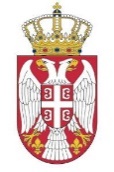 Република СрбијаМИНИСТАРСТВО ПРОСВЕТЕ,НАУКЕ И ТЕХНОЛОШКОГ РАЗВОЈАБрој: __________________Датум:_________________БеоградНемањина 22-26Доставити:М И Н И С Т А Р- Предшколској установи (оснивачу);- Секретаријату за образовање и дечју   заштиту Градске управе града Београда;________________________- Школској управи ______________;- Сектору за инспекцијске послове;- архиви.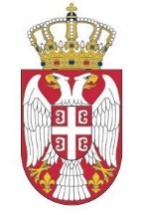 Република СрбијаМИНИСТАРСТВО ПРОСВЕТЕ,НАУКЕ И ТЕХНОЛОШКОГ РАЗВОЈАБрој: _________________Датум: __________________БеоградНемањина 22-26Доставити:М И Н И С Т А Р- Основној школи (оснивачу);- Секретаријату за образовање и дечју   заштиту Градске управе града Београда;________________________- Школској управи ______________;- Сектору за инспекцијске послове;- архиви.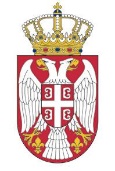 Република СрбијаМИНИСТАРСТВО ПРОСВЕТЕ,НАУКЕ И ТЕХНОЛОШКОГ РАЗВОЈАБрој: __________________Датум:_________________БеоградНемањина 22-26Доставити:М И Н И С Т А Р- Основној школи;- Школској управи ______________;________________________- архиви.      МИНИСТАР         МИНИСТАРСектор за средње образовање и васпитање и образовање одраслихСектор за међународну сарадњу и европске интеграцијеСектор за високо образовањеСектор за ученички и студентски стандард и инвестицијеСектор за дигитализацију у просвети и науциСектор за дуално образовање и васпитањеСектор за финансијеСектор за инспекцијске послове                                                 Налог за инспекцијски надзор           Република СрбијаМИНИСТАРСТВО/ГРАД/ОПШТИНА/_______________________________________(назив органа државне управе/аутономне покрајине/локалне самоуправе)_______________________________________(назив управног округа)Одељење/Одсек/Група ___________________(седиште)Број: ______________Датум: ____________ године_________________(град / општина)На основу члана 16. став 1. и 2. Закона о инспекцијском надзору („Службени гласник РС“, бр. 36/2015 и 44/2018- други закон и 95/2018), ____________________________(име и презиме) руководилац инспекције/лице овлашћено од руководиоца инспекције издајеНАЛОГ ЗА ИНСПЕКЦИЈСКИ НАДЗОРНалаже се ___________________ (име и презиме), просветном инспектору, службена легитимација број __________, да, у складу са одредбама члана 5. став 1. и члана 7. Закона о просветној инспекцији („Службени гласник РС“, број 27/2018), а у вези са чланом 2. Закона о инспекцијском надзору („Службени гласник РС“, бр. 36/2015и 44/2018- други закон и 95/2018) и годишњим и оперативним планом инспекцијског надзора, изврши (навођење врсте инспекцијског надзора - редован/ванредни/мешовити/допунски), (навођење облика инспекцијског надзора - теренски/канцеларијски/теренски и канцеларијски) инспекцијски надзор код надзираног субјекта ________________ (пословно име - назив, правна форма и седиште), матични број: ____________, ПИБ: __________ (и други идентификациони елементи), кога заступа____________ ( име и презиме и функција).Код надзираног субјекта је процењен ___________________ ризик (навођење процењеног степена ризика – незнатан, низак, средњи, висок или критичан).Предмет инспекцијског надзора је:1) ___________________________________2) ___________________________________3) ...(Навести прецизан и јасан опис предмета инспекцијског надзора. У овом делу је могуће и корисно и навођење чланова закона и других прописа и упућивање на контролну листу која се односи на предмет надзора)Теренски инспекцијски надзор ће се извршити у пословним просторијама субјекта инспекцијског надзора, адреса: _______________, планирано време ____ до ____ . године.Планирано је да се инспекцијски надзор врши у периоду од ____ до ____ . године (дан почетка и завршетка инспекцијског надзора). Планирано трајање инспекцијског надзора продужава се за време потребно за достављање аката сачињених, односно донетих у поступку инспекцијског надзора(Ако се надзирани субјекат не обавештава о предстојећем надзору, уноси се следећи текст)Надзираном субјекту се неће достављати обавештење о предстојећем инспекцијском надзору из следећих разлога:______________________________________________________________________________                                                 Налог за инспекцијски надзор           Република СрбијаМИНИСТАРСТВО/ГРАД/ОПШТИНА/_______________________________________(назив органа државне управе/аутономне покрајине/локалне самоуправе)_______________________________________(назив управног округа)Одељење/Одсек/Група ___________________(седиште)Број: ______________Датум: ____________ године_________________(град / општина)На основу члана 16. став 1. и 2. Закона о инспекцијском надзору („Службени гласник РС“, бр. 36/2015 и 44/2018- други закон и 95/2018), ____________________________(име и презиме) руководилац инспекције/лице овлашћено од руководиоца инспекције издајеНАЛОГ ЗА ИНСПЕКЦИЈСКИ НАДЗОРНалаже се ___________________ (име и презиме), просветном инспектору, службена легитимација број __________, да, у складу са одредбама члана 5. став 1. и члана 7. Закона о просветној инспекцији („Службени гласник РС“, број 27/2018), а у вези са чланом 2. Закона о инспекцијском надзору („Службени гласник РС“, бр. 36/2015и 44/2018- други закон и 95/2018) и годишњим и оперативним планом инспекцијског надзора, изврши (навођење врсте инспекцијског надзора - редован/ванредни/мешовити/допунски), (навођење облика инспекцијског надзора - теренски/канцеларијски/теренски и канцеларијски) инспекцијски надзор код надзираног субјекта ________________ (пословно име - назив, правна форма и седиште), матични број: ____________, ПИБ: __________ (и други идентификациони елементи), кога заступа____________ ( име и презиме и функција).Код надзираног субјекта је процењен ___________________ ризик (навођење процењеног степена ризика – незнатан, низак, средњи, висок или критичан).Предмет инспекцијског надзора је:1) ___________________________________2) ___________________________________3) ...(Навести прецизан и јасан опис предмета инспекцијског надзора. У овом делу је могуће и корисно и навођење чланова закона и других прописа и упућивање на контролну листу која се односи на предмет надзора)Теренски инспекцијски надзор ће се извршити у пословним просторијама субјекта инспекцијског надзора, адреса: _______________, планирано време ____ до ____ . године.Планирано је да се инспекцијски надзор врши у периоду од ____ до ____ . године (дан почетка и завршетка инспекцијског надзора). Планирано трајање инспекцијског надзора продужава се за време потребно за достављање аката сачињених, односно донетих у поступку инспекцијског надзора(Ако се надзирани субјекат не обавештава о предстојећем надзору, уноси се следећи текст)Надзираном субјекту се неће достављати обавештење о предстојећем инспекцијском надзору из следећих разлога:______________________________________________________________________________Просветни инспектор_________________
(потпис)Руководилац инспекције___________________
 (потпис)М.П.Налог уручен надзираном субјекту __________________. годинеОвлашћено лице надзираног субјекта_____________________ (име и презиме, потпис)Напомена: Могућност издавања налога за више инспектора за вршење истог инспекцијског надзора са обавезним уношењем података за све инспекторе којима се издаје налог.М.П.Налог уручен надзираном субјекту __________________. годинеОвлашћено лице надзираног субјекта_____________________ (име и презиме, потпис)Напомена: Могућност издавања налога за више инспектора за вршење истог инспекцијског надзора са обавезним уношењем података за све инспекторе којима се издаје налог.- Обавештење о предстојећем инспекцијском надзору -         Република СрбијаМИНИСТАРСТВО/ГРАД/ОПШТИНА/_______________________________________(назив органа државне управе/аутономне покрајине/локалне самоуправе)_______________________________________(назив управног округа)Одељење/Одсек/Група ___________________(седиште)Број: ______________Датум: ____________ године_________________(град / општина)___________________________ (адреса надзираног субјекта)Предмет: Обавештење о предстојећем инспекцијском надзору Обавештавамо вас да ћемо дана ___________________________________________ у периоду _________________________, у складу са одредбама Закона о просветној инспекцији („Службени гласник РС“, број 27/2018) и одредбама Закона о инспекцијском надзору („Службени гласник РС“, бр. 36/2015 и 44/2018- други закон и 95/2018), вршити /редован/ванредни/мешовити/контролни/допунски/ инспекцијски надзор који за предмет има ваше пословање и поступање као надзираног субјекта.За инспекцијски надзор је издат налог, који садржи прецизан и јасан опис предмета инспекцијског надзора и планирано трајање инспекцијског надзора. Налог за инспекцијски надзор ће вам бити уручен на дан вршења надзора./*уколико се обавештење односи на контролни надзор изоставити део о налогу*//*за редован надзор*/Инспектор у вршењу инспекцијског надзора, поступајући у границама предмета инспекцијског надзора из налога за инспекцијски надзор, предузима оне провере и друге радње које су садржане у контролној листи, која је доступна на интернет страници: хттп://www.мпн.гов.рс/просвета/просветна-инспекција/контролне-листе-у-просвети//*за ванредан надзор*/ Инспектор у вршењу инспекцијског надзора, поступајући у границама предмета инспекцијског надзора из налога за инспекцијски надзор, предузима оне провере и друге радње које се садржане у ____________________ и других прописа који из њега произилазе./*за мешовити надзор*/ Инспектор у вршењу редовног и ванредног инспекцијског надзора, поступајући у границама предмета инспекцијског надзора из налога за инспекцијски надзор, предузима оне провере и друге радње које се садржане у ____________________ и других прописа који из њега произилазе./*за контролни надзор*/Инспектор у вршењу инспекцијског надзора, поступа у границама предмета редовног/ванредног инспекцијског надзора извршеног дана ________________ о чему је сачињен Записник бр.________________________ради утврђивања извршења мера које су предложене или наложене надзираном субјекту ///*За теренски инспекцијски надзор*/Указујемо на то да је уредно обавештени надзирани субјекат, односно овлашћено лице надзираног субјекта дужно да буде присутно на месту вршења надзора, осим ако постоје нарочито оправдане околности које га у томе спречавају, о чему је дужно да благовремено на подесан начин обавести инспекцију. Ако надзирани субјекат који је уредно обавештен о предстојећем инспекцијском надзору не буде присутан на месту вршења надзора, а не постоје нарочито оправдане околности које га у томе спречавају, инспекцијски надзор се врши у присуству службеног или другог лица које се затекне на месту вршења инспекцијског надзора.[Опционо:Истовремено, указујемо и да у поступку инспекцијског надзора имате права и обавезе, који су уређени чланом 20. Закона о инспекцијском надзору као и на то да је евентуално уклањање или прикривање доказа о делу кажњивом по закону или другом пропису забрањено и кажњиво.][Опционо:За канцеларијски надзор: потребно је да оверен примерак налога, заједно са релевантном документацијом/или навести конкретну документацију, доставите у року од _____ дана од дана пријема налога.]                                                                                                        Просветни  инспектор_______________________                                                                                                      (име и презиме)_______________________                                                                                               (потпис)1 Могућност алтернативног одређења времена надзора, у складу са природом и сврхом надзора и другим релевантним околностима.Сектор за наукуРепублика СрбијаМИНИСТАРСТВО ПРОСВЕТЕ,НАУКЕ  И ТЕХНОЛОШКОГ РАЗВОЈАОдбор за акредитацију  научноистраживачких организацијаБрој:  _______________Датум: ______________БеоградНемањина 22-26Република СрбијаМИНИСТАРСТВО ПРОСВЕТЕ,НАУКЕ  И ТЕХНОЛОШКОГ РАЗВОЈАОдбор за акредитацију  научноистраживачких организацијаБрој:  _______________Датум: ______________БеоградНемањина 22-26ПРЕДСЕДНИК КОМИСИЈЕ               МИНИСТАРСектор за технолошки развој, трансфер технологија и иновациони системСекретаријат министарстваОдсек за правне пословеРепублика СрбијаМИНИСТАРСТВО ПРОСВЕТЕ,НАУКЕ  И ТЕХНОЛОШКОГ РАЗВОЈАСектор за правне пословеБрој:  _______________Датум: ______________БеоградНемањина 22-26Група за интерну ревизијуОдељење за координацију рада школских управаРепублика СрбијаМИНИСТАРСТВО ПРОСВЕТЕ,НАУКЕ  И ТЕХНОЛОШКОГ РАЗВОЈАШколска управа  _______________Број:  _______________Датум: ______________БеоградНемањина 22-26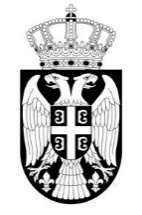  Република СрбијаМИНИСТАРСТВО ПРОСВЕТЕ, НАУКЕ И ТЕХНОЛОШКОГ РАЗВОЈАБројДатум:Б е о г р а дНемањина 22-26Решење доставити:Члановима ТимаШколској управиАрхивиРешење доставити:Члановима ТимаШколској управиАрхивиМ И Н И С Т А Р Република СрбијаМИНИСТАРСТВО ПРОСВЕТЕ, НАУКЕ И ТЕХНОЛОШКОГ РАЗВОЈАБројДатум:Б е о г р а дНемањина 22-26Школа и место:Име и презиме руководиоца тима евалуатора:_______________________Остали чланови тима:_________________________________________________Школска управа:Име и презиме руководиоца тима евалуатора:_______________________Остали чланови тима:_________________________________________________Датум/период вредновања:Име и презиме руководиоца тима евалуатора:_______________________Остали чланови тима:_________________________________________________Напомена: Име и презиме руководиоца тима евалуатора:_______________________Остали чланови тима:_________________________________________________КВАЛИТЕТ РАДА ШКОЛЕ: Општи квалитет образовне установе оцењује се оценама: 1, 2, 3 и 4, с тим да је оцена 4 највиша оцена.КВАЛИТЕТ РАДА ШКОЛЕ: Општи квалитет образовне установе оцењује се оценама: 1, 2, 3 и 4, с тим да је оцена 4 највиша оцена.Опис школе и контекстОбим текста – до једна страна А4 формата.Школски програм и годишњи планОпис квалитета Опис квалитета          Обим текста – до једна страна А4 формата.         Обим текста – до једна страна А4 формата.         Обим текста – до једна страна А4 формата.Настава и учењеОпис квалитета Опис квалитета Обим текста – до једна страна А4 формата.Обим текста – до једна страна А4 формата.Обим текста – до једна страна А4 формата.Образовна постигнућаОпис квалитета Опис квалитета Обим текста – до једна страна А4 формата.Обим текста – до једна страна А4 формата.Обим текста – до једна страна А4 формата.Подршка ученицимаОпис квалитета Опис квалитета Обим текста – до једна страна А4 формата.Обим текста – до једна страна А4 формата.Обим текста – до једна страна А4 формата.ЕтосОпис квалитета Опис квалитета Обим текста – до једна страна А4 формата.Обим текста – до једна страна А4 формата.Обим текста – до једна страна А4 формата.Организација рада школе и руковођењеОпис квалитета Опис квалитета Обим текста – до једна страна А4 формата.Обим текста – до једна страна А4 формата.Обим текста – до једна страна А4 формата.РесурсиОпис квалитета Опис квалитета     Обим текста – до једна страна А4 формата.    Обим текста – до једна страна А4 формата.    Обим текста – до једна страна А4 формата.Сумарна процена квалитета рада школеСумарна процена квалитета рада школеОценаОбим текста – до половине стране А4 формата.                                                         * * *             Извештај је сачињен у пет примерака од којих се један доставља школи, а остали остају у документацији чланова Тима за спољашње вредновање и Министарства просвете и науке.            Установа, у складу са чланом 23, став 1 и став 2 Правилника о вредновању квалитета рад рада установа, може поднети приговор министру на извештај о спољашњем вредновању у року  од од 15 дана од дана пријема извештаја о спољашњем вредновању.ТИМ ЗА СПОЉАШЊЕ ВРЕДНОВАЊЕ            __________________________________                                 __________________________________                                 ___________________________________   Обим текста – до половине стране А4 формата.                                                         * * *             Извештај је сачињен у пет примерака од којих се један доставља школи, а остали остају у документацији чланова Тима за спољашње вредновање и Министарства просвете и науке.            Установа, у складу са чланом 23, став 1 и став 2 Правилника о вредновању квалитета рад рада установа, може поднети приговор министру на извештај о спољашњем вредновању у року  од од 15 дана од дана пријема извештаја о спољашњем вредновању.ТИМ ЗА СПОЉАШЊЕ ВРЕДНОВАЊЕ            __________________________________                                 __________________________________                                 ___________________________________   Обим текста – до половине стране А4 формата.                                                         * * *             Извештај је сачињен у пет примерака од којих се један доставља школи, а остали остају у документацији чланова Тима за спољашње вредновање и Министарства просвете и науке.            Установа, у складу са чланом 23, став 1 и став 2 Правилника о вредновању квалитета рад рада установа, може поднети приговор министру на извештај о спољашњем вредновању у року  од од 15 дана од дана пријема извештаја о спољашњем вредновању.ТИМ ЗА СПОЉАШЊЕ ВРЕДНОВАЊЕ            __________________________________                                 __________________________________                                 ___________________________________   Одсек за људска и мањинска права у образовању Сектор за предшколско и основно образовање и васпитањеУслуга2017. година2018. година2019.годинаВерификација јавних предшколских установа111317Верификација приватних предшколских установа1149451Верификација јавних основних школа755917Верификација приватних основних школа122Сагласност на промену назива јавних основних школа21/Сагласност за организовање целодневне наставе и продуженог боравка као посебних облика образовно-васпитног рада16186100Сагласност за организовање образовно-васпитног рада као посебног облика рада за ученике на дужем кућном и болничком лечењу538659Сагласност за утврђивање другачијег броја извршилаца од предвиђеног553300Сагласност за признавање одељења/групе са мањим бројим ученика од прописаног169 25Одобравање уџбеника 7423075Одговор рачуноводственим радницима у вези са примедбама на платне групе и платне разреде 	69/Сагласност за одобравање одељења са мањим бројем ученика од прописаногУслуга2020. годинаВерификација јавних предшколских установа9Верификација приватних предшколских установа35Верификација јавних основних школа24Верификација приватних основних школа1Сагласност на промену назива јавних основних школа/Одобравање уџбеника133Сагласност за форнирање група продуженог боравка/целодневне наставе127Сагласност за организовање наставе на дужем кућном лечењу84Сагласност за организовање наставе од куће3Сагласност за одобравање одељења са мањим бројем ученика од прописаног113Услуга2017. година 2018. година2019.година2020. година2020. годинаРешења о верификацији установа – средњих школа871484340227Решења о давању сагласности на проширену делатност установе/2/13Решења о одобравању рада стране установе////2Решења Јавно признатих организатора активности одраслих (ЈПОА)615874952Сектор за међународну сарадњу и европске интеграцијеУслуга2017. година2018. година2019. година2020. годинаБилатерални пројекти са Р. Француском Програм „Павле Савић“Од 19 одобрених пројекта 19 финансираноОд 19 одобрених пројекта 17 финансиранОд 19 одобрених пројекта 19 је финансираноОд 19 одобрених пројеката (запериод2018/2019)финансирано 3 пројекатаОд 20 одобрених пројеката (запериод2020/2021)Финансирано 0 пројекатаБилатерални пројекти са Р. СловенијомОд 53 одобрених пројеката 53 финансираноОд 55 одобрених пројеката 47 финансираноОд 55 одобрених пројекта 53 је финансираноОд 55 одобрених пројеката (запериод2018/2019)финансирано16 пројекатаОд 50 одобрених пројеката (запериод2020/2021)финансирано 0 пројекатаБилатерални пројекти са Р. ИталијомОд 10 одобрених пројеката 7 финансираноОд 10 одобрених пројеката 4 финансираноОд 12 одобрених пројеката 10 финансираноОд 12 одобрених пројеката 3 финансираноБилатерални пројекти са НР КиномОд 20 одобрених пројеката 11 финансираноОд 19 одобрених пројеката 8 финансираноОд 19 одобрених пројеката 18 финансираноОд 19 одобрених пројеката (запериод2018/2019)3 финансираноБилатерални пројекти са Р. БелорусијомОд 5 одобрених пројеката 4 финансираноОд 5 одобрених пројеката запериод2016/20182 финансираноОд 10 одобрених пројеката запериод2018/20197 финансираноОд 10 одобрених пројеката 8 финансираноОд 10 одобрених пројеката (запериод2018/2019)3 финансираноОд 10 одобрених пројеката (запериод2020/2021)0 финансираноБилатерални пројекти са Р. ХрватскомОд 52 одобрена пројекта 48 финансираноОд 52 одобрена пројекта 23 финансираноОд 42 одобрена пројекта 25 је финансирано Од 42 одобрена пројекта 12 је финансираноБилатерални пројекти са Р. СловачкомОд 17 одобрених пројеката 9 финансираноОд 17 одобрених пројеката 17 финансираноОд 17 одобрених пројекта 13 је финансираноОд 17 одобрених пројекта 2 је финансираноБилатерални пројекти са Р. ПортугалОд 10 одобрених пројеката 8 финансирано Евалуација предлога пројеката за 2017/2018. у токуОд 11 одобрених пројеката запериод2018/201911 финансираноОд 11 пројеката за циклус 2018-2019 финансирано  11 пројекатаОд 12 одобрених пројеката 2020/20210 финансираноОд 11 одобрених пројеката 2018/2019 финансирано 3 пројеката“Билатерални пројекти са Немачком –ДААДОдобрено и финансирано 25 пројеката за период 2016-2017 и одобрено 10, и финансирано 10 пројеката за период 2017-2018Од 10 одобрених пројеката запериод2017/201810 пројеката финансиран иод 15 одобрених пројеката запериод2018/201915 финансираноОдобрено и финансирано 15 пројеката  за период2018/2019иодобрено и финансирано 20 пројеката запериод2019/2020Oд 20 одобрених  пројеката за период 2019/2020 финансирано 10, а од 25  одобрених пројеката за период 2020/2021 финансиранo 0БМБФ „Правила за финансирање такмичења за најбољу идеју за оснивање и развој иновативних мрежа за истраживање и развој са партнерима у подунавским земљама“Одобрено 8,али због одустајања  немачких координатора број одобрених пројеката смањен на 6. финансирано 06 пројеката финансираноОдобрено и Финансирано 6 пројеката/Европске истраживачке мреже за координацију у области индустријске безбедности - САФ€РАОдобрен и финансиран 1 пројкатОбјављен јавни позив Одобрен и финансиран 1 пројкатОдобрен и финансиран 1 пројкатБилетарни пројекти са Црном ГоромОдобрено 30,  финансирано24 пројекатаОд 30 одобрених пројеката запериод2016/201830 финансираноОдобрено и финансира-но 35 пројеката запериод2019/2020Од 35 одобрених  пројеката за период 2019/2020 финансирано 20 пројекатаБилатерални пројекти са Р. АустријомОд 18 одобрених пројеката 15 финансирано Објављен Јавни позив за 2018/2019. годинуОд 27 пројеката15 пројеката финансираноПочетак реализације 1. јул 2018Од 27 пројеката за циклус 2018-2019 финансирано 26 пројектаОд 27 одобрених пројеката 2018-2019 финансирано 13 пројектаЕурека пројекти8 пројеката финансирано6 пројеката финансирано11 пројеката финансирано11 пројеката финансираноМултилатерална научна и технолошка сарадња у дунавском региону 2017-2018.11 пројеката финансирано11 пројеката финансирано0 пројеката финансирано.Од 12 одобрених пројеката 2020/20210 финансираноСектор за високо образовањеУслуга2016/2017. година2017/2018. година2018/2019. година2019/2020. годинаАнгажовање страних лектора на универзитетима у Републици Србији110(Филолошки факултет у Београду- 39, Филозофски факултет у Новом Саду- 27, ФИЛУМ у Крагујевцу-4 и Филозофски факултет у Нишу- 8).У основним и средњим школама, ангажовано је 12 лектора у двојезичним школама, као и 20 кинеских наставника- волонтера.95 лектора страних језика ангажовано на филолошким катедрама ресорних факултета у РС:Филолошкии факултет у Београду – 39, Филозофски факултет у Новом Саду -30, ФИЛУМ у Крагујевцу -4 и Филозофски факултет у Нишу 8.83 лектора страних језика ангажовано на филолошким катедрама ресорних факултета у РС:Филолошки факултет у Београду – 39, Филозофски факултет у Новом Саду 33, ФИЛУМ у Крагујевцу 3 и Филозофски факултет у Нишу 8.79 лектора страних језика ангажовано на филолошким катедрама ресорних факултета у РС:Филолошки факултет у Београду –41, Филозофски факултет у Новом Саду 27 , ФИЛУМ у Крагујевцу 4  и Филозофски факултет у Нишу 7.Услуга2019/2020. годинаИздавање дозволе за рад3Издавање решења о допуни дозволе за рад30Издавање решења о измени дозволе за рад2Сектор за ученички и студентски стандард и инвестицијеУслуга2017/2018 година2018/2019 година2019/2020 годинаУченичке стипендије122181250011640Ученички кредити461598318Студентске стипендије919888308251Студентски кредити11700114919200Смештај и исхрана ученика110711113910881Смештај студената179481795317557Исхрана студената470004689845000Изузетно надарени ученици250251344Изузетно надарени студенти694697991Сектор за дигитализацију у просвети и науциСектор за дуално образовање и васпитањеСектор за финансијеСектор за инспекцијске пословеУслуга (врста надзора)2017. година2018. година 2019.година 2020. годинаКонтрола поступања установе образовања и васпитања у погледу спровођења закона и других прописа у области образовања и васпитања 12581733961741Контрола остваривања заштите права детета и ученика, њихових родитеља, односно старатеља и запослених339432317145Контрола остваривања права и обавеза запослених, ученика и њихових родитеља, односно старатеља517407343157Контрола обезбеђивања заштите детета и ученика и запослених од дискриминације, насиља, злостављања, занемаривања и страначког организовања и деловања у установи23213611743Контрола поступка уписа и поништавање уписа у школу ако је обављен супротно закону51253612Контрола прописане евиденције коју води установа и утврђивање чињеница у поступку поништавања јавних исправа које издаје установа30515423949Контрола поступања високошколских установа у погледу спровођења закона и других прописа у области образовања, као и по наложеним мерама у поступку вршења надзора8679559991079Обављени надзори по представкама у високошколској установи и установама ученичког и студентског стандарда785769390Обављени редовни надзори по плану надзора у високошколским установама71912Обављени редовни надзори по плану надзора у установама ученичког и студентског стандарда9127Сектор за наукуУслуга2017. год.2018. год.2019. год.2020. год. Напомена(линк ка детаљном списку на интернет страници Министарства, као и подацима из ранијих година)рограм основних истраживања, Програм, истраживања у области технолошког развоја и Програм суфинансирања интегралних и интердисциплинарних истраживања938571479523523535637http://www.mpn.gov.rs/nauka/http://www.mpn.gov.rs/tehnoloski-razvoj-2/tehnoloski-razvoj/Програм усавршавања кадрова за научноистраживачки рад 80112401321334http://www.mpn.gov.rs/konkursi-i-javni-pozivi/razvoj-naucnih-kadrova/ Програм подстицања и стипендирања младих и надарених за научноистраживачки рад685572554515http://www.mpn.gov.rs/konkursi-i-javni-pozivi/razvoj-naucnih-kadrova/  Програм издавања научних публикација и одржавања научних скупова564573615482http://www.mpn.gov.rs/konkursi-i-javni-pozivi/razvoj-naucnih-kadrova/ Година 2020.Укупно захтева – одУкупно позитивних одлукаУкупно негативних одлукаНапоменаСтицање научног звања – виши научни сарадник и научни саветник -Комисија за стицање научних звања  1634264Због великог броја захтева из претходне године, у наведеном периоду су разматрани захтеви из 2019. године Стицање научног звања научни сарадник - матични научни одбори по областима наука252250422 захтева су у процедури доношења одлукaАкредитација научноистраживачких организација61574Због великог броја захтева,  и примедби на исте из претходне године, у наведеном периоду су разматрани захтеви из 2019. годинеСектор за технолошки развој, трансфер технологија и иновациони системУслуга2017. год.2018. год.2019. год.2020. год.Напомена(линк ка детаљном списку на интернет страници Министарства, као и подацима из ранијих година)Програм основних истраживања, Програм истраживања у области техно-лошког развоја и Програм су-финансирања интегралних и интердисциплинарних истраживања938571421723523523863http://www.mpn.gov.rs/nauka/http://www.mpn.gov.rs/tehnoloski-razvoj-2/tehnoloski-razvoj/Година 2020.Укупно захтева за упис у Регистар иновационе делатности Укупно позитивних одлукаУкупно негативних одлукаБрој регистрованих субјеката иновационе делатности у 2020. годиниПравна лица 22084Физичка лица 11081Секретаријат министарстваУслуга2017. година2018. година2019. година2020. годинаБрој организованих и спроведених испита за лиценцу за наставнике, васпитаче и стручне сараднике213730803060248Број организованих и спроведених претходних усмених провера знања 2222156526Број организованих и спроведених испита за директоре установа-626541Број организованих и спроведених испита за секретаре установа332620-Број решења о одузимању лиценце на основу чињеница утврђених у поступку обраде предмета5161Број решења о суспензији лиценце на основу чињеница утврђених у поступку обраде предмета-21-Одговори на тужбе, решења, објашњења и мишљења о примени прописа о праву на полагање, стицање, суспензију и одузимање лиценце и полагању испита за директоре и секретаре установа31807657Одсек за правне пословеУслуга2017. година2018. година2019. година2020. годинаТумачења, објашњења и мишљења о примени прописа из области образовања и васпитања11001200570360Група за интерну ревизијуОдељење за координацију рада школских управаУслуга2017. година2018. година2019. година2020. годинаВршење стручно-педагошког надзора у установама у области образовања и васпитања918715452212Спољашње вредновање квалитета рада установа562347/24Одсек за људска и мањинска права у образовању Услуга 2018.бр. докумената/ учесника2019.бр. докумената/ учесника2020. годинаСагласност за признавање одељења на језику националне мањине са мањим бројим ученика од прописаног  124 2535Одобравање уџбеника за основну школу на језицима националне мањине 230270335Одобравање уџбеника за средњу школу на језицима националне мањине-4-Пружање консултативно саветодавне подршке за укључивање и образовање ученика из осетљивих друштвених група142Пружање консултативно-саветодавне подршке у поступању у ситуацијама вршњачког насиља и дискриминације24028098Пружање психо-социјалне подршке родитељима, ученицима и наставницима 183Број обука за саветнике спољне сараднике у области подршке ученицима у овладавању Брајевим писмом, спречавања осипања из образовања и диференцијацији наставе. (Кроз ЛеарнИн сусрете)320320350Обука за чланове интер-ресорних комисија300Обуке за унапређивање компетенција за поступање у ситуацијама насиља и дискриминације220260290Обуке за  примену Стручно упутство за укључивање ученика избеглица/тражилаца азила у систем образовања и васпитања 7501200Јачање језичких компетенција наставника/ица који предају на осам језика националних мањина1500Инструкција за школе за организовање образовно-васпитног рада  на даљину на језицима националних мањина Све основне и средње школеИнструкција за школе за организовање образовно-васпитног рада учењем на даљину са ученицима који се образују по ИОПСве основне и средње школеИнструкција за школе за организовање образовно-васпитног рада на даљину за ученике мигранте/тражиоце азилаСве основне и средње школеИнструкције за школе за ученике са сметњама у развоју током организовања учења на даљину48 школаИнструкција за рад комисије за процену   потреба за додатном образовном, здравственом и социјалном подршком детету, ученику и одраслом (ИРК)171 координатора ИРКОбјављен Правилник о начину прилагођавањa уџбеника„Службени гласник РС“, број 21 од 6. марта 2020Све основне и средње школеИнструкција за примену водича „Вртић као сигурно и подстицајно окружење“све предшколске установе Инструкција за примену водича „Школа као креативно и подстицајно окружење“све основне и средње школе Инструкције за примену процедура поступања установа  у ситуацијама дигиталног насиља све основне и средње школеДопис за установе-информисање о изменама и допунама Правилника о протоколу поступања у установи у одговору на насиље, злостављање и занемаривање све предшколске установе, основне и средње школе13. ПРИХОДИ И РАСХОДИ МИНИСТАРСТВА ПРОСВЕТЕ, НАУКЕ И ТЕХНОЛОШКОГ РАЗВОЈАБуџет Министарства просвете, науке и технолошког развоја за 2019. годинуИзвештај о извршењу буџета за 2020. годинуИзвештај о извршењу  буџетa за период од 01.01. до 30.09.2020. године.Извештај о извршењу  буџетa за период од 01.01. до 30.09.2020. године.Извештај о извршењу  буџетa за период од 01.01. до 30.09.2020. године.Извештај о извршењу  буџетa за период од 01.01. до 30.09.2020. године.Извештај о извршењу  буџетa за период од 01.01. до 30.09.2020. године.Извештај о извршењу  буџетa за период од 01.01. до 30.09.2020. године.Извештај о извршењу  буџетa за период од 01.01. до 30.09.2020. године.Извештај о извршењу  буџетa за период од 01.01. до 30.09.2020. године.Извештај о извршењу  буџетa за период од 01.01. до 30.09.2020. године.РaздeлГлaваКорисникИзвoр финaнсирaњaШифра подизвора финансирањаФункциjаПрoгрaмПрojeкатEкoнoмскa клaсификaциjaИнициjaлна апр.Тeкућa aпр.Извршено% извршeњa26 МИНИСТАРСТВО ПРОСВЕТЕ, НАУКЕ И ТЕХНОЛОШКОГ РАЗВОЈА13700 МИНИСТАРСТВО ПРОСВЕТЕ, НАУКЕ И ТЕХНОЛОШКОГ РАЗВОЈА01 Општи приходи и примања буџета140 Основно истраживање0201 Развој науке и технологије0001 Подршка реализацији општег интереса у научној истраживачкој делатности424000 СПЕЦИЈАЛИЗОВАНЕ УСЛУГЕ13,727,541,000.0013,727,541,000.0011,868,630,700.6886.4626 МИНИСТАРСТВО ПРОСВЕТЕ, НАУКЕ И ТЕХНОЛОШКОГ РАЗВОЈА13700 МИНИСТАРСТВО ПРОСВЕТЕ, НАУКЕ И ТЕХНОЛОШКОГ РАЗВОЈА01 Општи приходи и примања буџета140 Основно истраживање0201 Развој науке и технологије0001 Подршка реализацији општег интереса у научној истраживачкој делатности462000 ДОТАЦИЈЕ МЕЂУНАРОДНИМ ОРГАНИЗАЦИЈАМА387,066,000.00387,066,000.00305,107,629.9878.8326 МИНИСТАРСТВО ПРОСВЕТЕ, НАУКЕ И ТЕХНОЛОШКОГ РАЗВОЈА13700 МИНИСТАРСТВО ПРОСВЕТЕ, НАУКЕ И ТЕХНОЛОШКОГ РАЗВОЈА01 Општи приходи и примања буџета140 Основно истраживање0201 Развој науке и технологије0001 Подршка реализацији општег интереса у научној истраживачкој делатности472000 НАКНАДЕ ЗА СОЦИЈАЛНУ ЗАШТИТУ ИЗ БУЏЕТА262,500,000.00262,500,000.00154,001,373.1358.6726 МИНИСТАРСТВО ПРОСВЕТЕ, НАУКЕ И ТЕХНОЛОШКОГ РАЗВОЈА13700 МИНИСТАРСТВО ПРОСВЕТЕ, НАУКЕ И ТЕХНОЛОШКОГ РАЗВОЈА01 Општи приходи и примања буџета140 Основно истраживање0201 Развој науке и технологијеМеђузбир за пројекат: 0001 Подршка реализацији општег интереса у научној истраживачкој делатностиМеђузбир за пројекат: 0001 Подршка реализацији општег интереса у научној истраживачкој делатности14,377,107,000.0014,377,107,000.0012,327,739,703.7985.7526 МИНИСТАРСТВО ПРОСВЕТЕ, НАУКЕ И ТЕХНОЛОШКОГ РАЗВОЈА13700 МИНИСТАРСТВО ПРОСВЕТЕ, НАУКЕ И ТЕХНОЛОШКОГ РАЗВОЈА01 Општи приходи и примања буџета140 Основно истраживање0201 Развој науке и технологије0002 Подршка реализацији интереса у иновационој делатности423000 УСЛУГЕ ПО УГОВОРУ26,160,000.0047,368,000.0047,174,450.4099.5926 МИНИСТАРСТВО ПРОСВЕТЕ, НАУКЕ И ТЕХНОЛОШКОГ РАЗВОЈА13700 МИНИСТАРСТВО ПРОСВЕТЕ, НАУКЕ И ТЕХНОЛОШКОГ РАЗВОЈА01 Општи приходи и примања буџета140 Основно истраживање0201 Развој науке и технологије0002 Подршка реализацији интереса у иновационој делатности424000 СПЕЦИЈАЛИЗОВАНЕ УСЛУГЕ147,840,000.00139,705,000.009,060,000.006.4926 МИНИСТАРСТВО ПРОСВЕТЕ, НАУКЕ И ТЕХНОЛОШКОГ РАЗВОЈА13700 МИНИСТАРСТВО ПРОСВЕТЕ, НАУКЕ И ТЕХНОЛОШКОГ РАЗВОЈА01 Општи приходи и примања буџета140 Основно истраживање0201 Развој науке и технологије0002 Подршка реализацији интереса у иновационој делатности462000 ДОТАЦИЈЕ МЕЂУНАРОДНИМ ОРГАНИЗАЦИЈАМА0.0019,001,000.0017,037,536.1489.6726 МИНИСТАРСТВО ПРОСВЕТЕ, НАУКЕ И ТЕХНОЛОШКОГ РАЗВОЈА13700 МИНИСТАРСТВО ПРОСВЕТЕ, НАУКЕ И ТЕХНОЛОШКОГ РАЗВОЈА01 Општи приходи и примања буџета140 Основно истраживање0201 Развој науке и технологије0002 Подршка реализацији интереса у иновационој делатности621000 НАБАВКА ДОМАЋЕ ФИНАНСИЈСКЕ ИМОВИНЕ0.00109,000.00108,358.0099.4126 МИНИСТАРСТВО ПРОСВЕТЕ, НАУКЕ И ТЕХНОЛОШКОГ РАЗВОЈА13700 МИНИСТАРСТВО ПРОСВЕТЕ, НАУКЕ И ТЕХНОЛОШКОГ РАЗВОЈА01 Општи приходи и примања буџета140 Основно истраживање0201 Развој науке и технологијеМеђузбир за пројекат: 0002 Подршка реализацији интереса у иновационој делатностиМеђузбир за пројекат: 0002 Подршка реализацији интереса у иновационој делатности174,000,000.00206,183,000.0073,380,344.5435.5926 МИНИСТАРСТВО ПРОСВЕТЕ, НАУКЕ И ТЕХНОЛОШКОГ РАЗВОЈА13700 МИНИСТАРСТВО ПРОСВЕТЕ, НАУКЕ И ТЕХНОЛОШКОГ РАЗВОЈА01 Општи приходи и примања буџета140 Основно истраживање0201 Развој науке и технологије0003 Подршка раду предузећа и организација у области нуклеарне сигурности451000 СУБВЕНЦИЈЕ ЈАВНИМ НЕФИНАНСИЈСКИМ ПРЕДУЗЕЋИМА И ОРГАНИЗАЦИЈАМА210,000,000.00210,000,000.00157,500,000.0075.0026 МИНИСТАРСТВО ПРОСВЕТЕ, НАУКЕ И ТЕХНОЛОШКОГ РАЗВОЈА13700 МИНИСТАРСТВО ПРОСВЕТЕ, НАУКЕ И ТЕХНОЛОШКОГ РАЗВОЈА01 Општи приходи и примања буџета140 Основно истраживање0201 Развој науке и технологијеМеђузбир за пројекат: 0003 Подршка раду предузећа и организација у области нуклеарне сигурностиМеђузбир за пројекат: 0003 Подршка раду предузећа и организација у области нуклеарне сигурности210,000,000.00210,000,000.00157,500,000.0075.0026 МИНИСТАРСТВО ПРОСВЕТЕ, НАУКЕ И ТЕХНОЛОШКОГ РАЗВОЈА13700 МИНИСТАРСТВО ПРОСВЕТЕ, НАУКЕ И ТЕХНОЛОШКОГ РАЗВОЈА01 Општи приходи и примања буџета140 Основно истраживање0201 Развој науке и технологије0004 Подршка раду Јединицe за управљање пројектима у јавном сектору451000 СУБВЕНЦИЈЕ ЈАВНИМ НЕФИНАНСИЈСКИМ ПРЕДУЗЕЋИМА И ОРГАНИЗАЦИЈАМА70,000,000.0070,000,000.0052,499,997.0075.0026 МИНИСТАРСТВО ПРОСВЕТЕ, НАУКЕ И ТЕХНОЛОШКОГ РАЗВОЈА13700 МИНИСТАРСТВО ПРОСВЕТЕ, НАУКЕ И ТЕХНОЛОШКОГ РАЗВОЈА01 Општи приходи и примања буџета140 Основно истраживање0201 Развој науке и технологијеМеђузбир за пројекат: 0004 Подршка раду Јединицe за управљање пројектима у јавном секторуМеђузбир за пројекат: 0004 Подршка раду Јединицe за управљање пројектима у јавном сектору70,000,000.0070,000,000.0052,499,997.0075.0026 МИНИСТАРСТВО ПРОСВЕТЕ, НАУКЕ И ТЕХНОЛОШКОГ РАЗВОЈА13700 МИНИСТАРСТВО ПРОСВЕТЕ, НАУКЕ И ТЕХНОЛОШКОГ РАЗВОЈА01 Општи приходи и примања буџета140 Основно истраживање0201 Развој науке и технологије0005 Подршка раду Фонда за иновациону делатност451000 СУБВЕНЦИЈЕ ЈАВНИМ НЕФИНАНСИЈСКИМ ПРЕДУЗЕЋИМА И ОРГАНИЗАЦИЈАМА1,160,000,000.001,160,000,000.00809,000,000.0069.7426 МИНИСТАРСТВО ПРОСВЕТЕ, НАУКЕ И ТЕХНОЛОШКОГ РАЗВОЈА13700 МИНИСТАРСТВО ПРОСВЕТЕ, НАУКЕ И ТЕХНОЛОШКОГ РАЗВОЈА01 Општи приходи и примања буџета140 Основно истраживање0201 Развој науке и технологијеМеђузбир за пројекат: 0005 Подршка раду Фонда за иновациону делатностМеђузбир за пројекат: 0005 Подршка раду Фонда за иновациону делатност1,160,000,000.001,160,000,000.00809,000,000.0069.7426 МИНИСТАРСТВО ПРОСВЕТЕ, НАУКЕ И ТЕХНОЛОШКОГ РАЗВОЈА13700 МИНИСТАРСТВО ПРОСВЕТЕ, НАУКЕ И ТЕХНОЛОШКОГ РАЗВОЈА01 Општи приходи и примања буџета140 Основно истраживање0201 Развој науке и технологије0006 Подршка раду Центра за промоцију науке451000 СУБВЕНЦИЈЕ ЈАВНИМ НЕФИНАНСИЈСКИМ ПРЕДУЗЕЋИМА И ОРГАНИЗАЦИЈАМА108,000,000.00108,000,000.0072,000,000.0066.6726 МИНИСТАРСТВО ПРОСВЕТЕ, НАУКЕ И ТЕХНОЛОШКОГ РАЗВОЈА13700 МИНИСТАРСТВО ПРОСВЕТЕ, НАУКЕ И ТЕХНОЛОШКОГ РАЗВОЈА01 Општи приходи и примања буџета140 Основно истраживање0201 Развој науке и технологијеМеђузбир за пројекат: 0006 Подршка раду Центра за промоцију наукеМеђузбир за пројекат: 0006 Подршка раду Центра за промоцију науке108,000,000.00108,000,000.0072,000,000.0066.6726 МИНИСТАРСТВО ПРОСВЕТЕ, НАУКЕ И ТЕХНОЛОШКОГ РАЗВОЈА13700 МИНИСТАРСТВО ПРОСВЕТЕ, НАУКЕ И ТЕХНОЛОШКОГ РАЗВОЈА01 Општи приходи и примања буџета140 Основно истраживање0201 Развој науке и технологије0007 Администрација и управљање411000 ПЛАТЕ, ДОДАЦИ И НАКНАДЕ ЗАПОСЛЕНИХ (ЗАРАДЕ)49,685,000.0049,685,000.0036,995,653.2774.4626 МИНИСТАРСТВО ПРОСВЕТЕ, НАУКЕ И ТЕХНОЛОШКОГ РАЗВОЈА13700 МИНИСТАРСТВО ПРОСВЕТЕ, НАУКЕ И ТЕХНОЛОШКОГ РАЗВОЈА01 Општи приходи и примања буџета140 Основно истраживање0201 Развој науке и технологије0007 Администрација и управљање412000 СОЦИЈАЛНИ ДОПРИНОСИ НА ТЕРЕТ ПОСЛОДАВЦА8,521,000.008,521,000.006,081,728.3471.3726 МИНИСТАРСТВО ПРОСВЕТЕ, НАУКЕ И ТЕХНОЛОШКОГ РАЗВОЈА13700 МИНИСТАРСТВО ПРОСВЕТЕ, НАУКЕ И ТЕХНОЛОШКОГ РАЗВОЈА01 Општи приходи и примања буџета140 Основно истраживање0201 Развој науке и технологије0007 Администрација и управљање414000 СОЦИЈАЛНА ДАВАЊА ЗАПОСЛЕНИМА998,000.00998,000.00579,006.0958.0226 МИНИСТАРСТВО ПРОСВЕТЕ, НАУКЕ И ТЕХНОЛОШКОГ РАЗВОЈА13700 МИНИСТАРСТВО ПРОСВЕТЕ, НАУКЕ И ТЕХНОЛОШКОГ РАЗВОЈА01 Општи приходи и примања буџета140 Основно истраживање0201 Развој науке и технологије0007 Администрација и управљање415000 НАКНАДЕ ТРОШКОВА ЗА ЗАПОСЛЕНЕ1,700,000.001,700,000.00690,214.4040.6026 МИНИСТАРСТВО ПРОСВЕТЕ, НАУКЕ И ТЕХНОЛОШКОГ РАЗВОЈА13700 МИНИСТАРСТВО ПРОСВЕТЕ, НАУКЕ И ТЕХНОЛОШКОГ РАЗВОЈА01 Општи приходи и примања буџета140 Основно истраживање0201 Развој науке и технологије0007 Администрација и управљање416000 НАГРАДЕ ЗАПОСЛЕНИМА И ОСТАЛИ ПОСЕБНИ РАСХОДИ774,000.00774,000.00271,589.5735.0926 МИНИСТАРСТВО ПРОСВЕТЕ, НАУКЕ И ТЕХНОЛОШКОГ РАЗВОЈА13700 МИНИСТАРСТВО ПРОСВЕТЕ, НАУКЕ И ТЕХНОЛОШКОГ РАЗВОЈА01 Општи приходи и примања буџета140 Основно истраживање0201 Развој науке и технологије0007 Администрација и управљање421000 СТАЛНИ ТРОШКОВИ8,502,000.008,502,000.004,802,071.1256.4826 МИНИСТАРСТВО ПРОСВЕТЕ, НАУКЕ И ТЕХНОЛОШКОГ РАЗВОЈА13700 МИНИСТАРСТВО ПРОСВЕТЕ, НАУКЕ И ТЕХНОЛОШКОГ РАЗВОЈА01 Општи приходи и примања буџета140 Основно истраживање0201 Развој науке и технологије0007 Администрација и управљање422000 ТРОШКОВИ ПУТОВАЊА2,500,000.002,500,000.00479,572.6319.1826 МИНИСТАРСТВО ПРОСВЕТЕ, НАУКЕ И ТЕХНОЛОШКОГ РАЗВОЈА13700 МИНИСТАРСТВО ПРОСВЕТЕ, НАУКЕ И ТЕХНОЛОШКОГ РАЗВОЈА01 Општи приходи и примања буџета140 Основно истраживање0201 Развој науке и технологије0007 Администрација и управљање423000 УСЛУГЕ ПО УГОВОРУ85,200,000.0085,200,000.0058,753,007.8568.9626 МИНИСТАРСТВО ПРОСВЕТЕ, НАУКЕ И ТЕХНОЛОШКОГ РАЗВОЈА13700 МИНИСТАРСТВО ПРОСВЕТЕ, НАУКЕ И ТЕХНОЛОШКОГ РАЗВОЈА01 Општи приходи и примања буџета140 Основно истраживање0201 Развој науке и технологије0007 Администрација и управљање425000 ТЕКУЋЕ ПОПРАВКЕ И ОДРЖАВАЊЕ400,000.00400,000.0041,631.2810.4126 МИНИСТАРСТВО ПРОСВЕТЕ, НАУКЕ И ТЕХНОЛОШКОГ РАЗВОЈА13700 МИНИСТАРСТВО ПРОСВЕТЕ, НАУКЕ И ТЕХНОЛОШКОГ РАЗВОЈА01 Општи приходи и примања буџета140 Основно истраживање0201 Развој науке и технологије0007 Администрација и управљање426000 МАТЕРИЈАЛ1,600,000.001,600,000.0029,700.001.8626 МИНИСТАРСТВО ПРОСВЕТЕ, НАУКЕ И ТЕХНОЛОШКОГ РАЗВОЈА13700 МИНИСТАРСТВО ПРОСВЕТЕ, НАУКЕ И ТЕХНОЛОШКОГ РАЗВОЈА01 Општи приходи и примања буџета140 Основно истраживање0201 Развој науке и технологије0007 Администрација и управљање483000 НОВЧАНЕ КАЗНЕ И ПЕНАЛИ ПО РЕШЕЊУ СУДОВА1,000.001,000.001,000.00100.0026 МИНИСТАРСТВО ПРОСВЕТЕ, НАУКЕ И ТЕХНОЛОШКОГ РАЗВОЈА13700 МИНИСТАРСТВО ПРОСВЕТЕ, НАУКЕ И ТЕХНОЛОШКОГ РАЗВОЈА01 Општи приходи и примања буџета140 Основно истраживање0201 Развој науке и технологије0007 Администрација и управљање485000 НАКНАДА ШТЕТЕ ЗА ПОВРЕДЕ ИЛИ ШТЕТУ НАНЕТУ ОД СТРАНЕ ДРЖАВНИХ ОРГАНА200,000.00200,000.00200,000.00100.0026 МИНИСТАРСТВО ПРОСВЕТЕ, НАУКЕ И ТЕХНОЛОШКОГ РАЗВОЈА13700 МИНИСТАРСТВО ПРОСВЕТЕ, НАУКЕ И ТЕХНОЛОШКОГ РАЗВОЈА01 Општи приходи и примања буџета140 Основно истраживање0201 Развој науке и технологије0007 Администрација и управљање512000 МАШИНЕ И ОПРЕМА2,000,000.002,000,000.00754,180.8037.7126 МИНИСТАРСТВО ПРОСВЕТЕ, НАУКЕ И ТЕХНОЛОШКОГ РАЗВОЈА13700 МИНИСТАРСТВО ПРОСВЕТЕ, НАУКЕ И ТЕХНОЛОШКОГ РАЗВОЈА01 Општи приходи и примања буџета140 Основно истраживање0201 Развој науке и технологијеМеђузбир за пројекат: 0007 Администрација и управљањеМеђузбир за пројекат: 0007 Администрација и управљање204,931,000.00204,931,000.00109,679,355.3553.5226 МИНИСТАРСТВО ПРОСВЕТЕ, НАУКЕ И ТЕХНОЛОШКОГ РАЗВОЈА13700 МИНИСТАРСТВО ПРОСВЕТЕ, НАУКЕ И ТЕХНОЛОШКОГ РАЗВОЈА01 Општи приходи и примања буџета140 Основно истраживање0201 Развој науке и технологије0011 Подршка раду Научно-технолошког парка Београд451000 СУБВЕНЦИЈЕ ЈАВНИМ НЕФИНАНСИЈСКИМ ПРЕДУЗЕЋИМА И ОРГАНИЗАЦИЈАМА30,000,000.0030,000,000.0022,500,000.0075.0026 МИНИСТАРСТВО ПРОСВЕТЕ, НАУКЕ И ТЕХНОЛОШКОГ РАЗВОЈА13700 МИНИСТАРСТВО ПРОСВЕТЕ, НАУКЕ И ТЕХНОЛОШКОГ РАЗВОЈА01 Општи приходи и примања буџета140 Основно истраживање0201 Развој науке и технологијеМеђузбир за пројекат: 0011 Подршка раду Научно-технолошког парка БеоградМеђузбир за пројекат: 0011 Подршка раду Научно-технолошког парка Београд30,000,000.0030,000,000.0022,500,000.0075.0026 МИНИСТАРСТВО ПРОСВЕТЕ, НАУКЕ И ТЕХНОЛОШКОГ РАЗВОЈА13700 МИНИСТАРСТВО ПРОСВЕТЕ, НАУКЕ И ТЕХНОЛОШКОГ РАЗВОЈА01 Општи приходи и примања буџета140 Основно истраживање0201 Развој науке и технологије0013 Подршка раду Фонда за науку451000 СУБВЕНЦИЈЕ ЈАВНИМ НЕФИНАНСИЈСКИМ ПРЕДУЗЕЋИМА И ОРГАНИЗАЦИЈАМА900,000,000.00900,000,000.00583,333,331.0064.8126 МИНИСТАРСТВО ПРОСВЕТЕ, НАУКЕ И ТЕХНОЛОШКОГ РАЗВОЈА13700 МИНИСТАРСТВО ПРОСВЕТЕ, НАУКЕ И ТЕХНОЛОШКОГ РАЗВОЈА01 Општи приходи и примања буџета140 Основно истраживање0201 Развој науке и технологијеМеђузбир за пројекат: 0013 Подршка раду Фонда за наукуМеђузбир за пројекат: 0013 Подршка раду Фонда за науку900,000,000.00900,000,000.00583,333,331.0064.8126 МИНИСТАРСТВО ПРОСВЕТЕ, НАУКЕ И ТЕХНОЛОШКОГ РАЗВОЈА13700 МИНИСТАРСТВО ПРОСВЕТЕ, НАУКЕ И ТЕХНОЛОШКОГ РАЗВОЈА01 Општи приходи и примања буџета140 Основно истраживање0201 Развој науке и технологије4003 Стратешки пројекти са НР Кином424000 СПЕЦИЈАЛИЗОВАНЕ УСЛУГЕ33,843,000.0033,843,000.0029,683,860.5087.7126 МИНИСТАРСТВО ПРОСВЕТЕ, НАУКЕ И ТЕХНОЛОШКОГ РАЗВОЈА13700 МИНИСТАРСТВО ПРОСВЕТЕ, НАУКЕ И ТЕХНОЛОШКОГ РАЗВОЈА01 Општи приходи и примања буџета140 Основно истраживање0201 Развој науке и технологијеМеђузбир за пројекат: 4003 Стратешки пројекти са НР КиномМеђузбир за пројекат: 4003 Стратешки пројекти са НР Кином33,843,000.0033,843,000.0029,683,860.5087.7126 МИНИСТАРСТВО ПРОСВЕТЕ, НАУКЕ И ТЕХНОЛОШКОГ РАЗВОЈА13700 МИНИСТАРСТВО ПРОСВЕТЕ, НАУКЕ И ТЕХНОЛОШКОГ РАЗВОЈА01 Општи приходи и примања буџета140 Основно истраживање0201 Развој науке и технологије7010 ИПА Подршка за учешће у програмима ЕУ462000 ДОТАЦИЈЕ МЕЂУНАРОДНИМ ОРГАНИЗАЦИЈАМА1,973,551,000.001,936,343,000.001,936,138,960.9599.9926 МИНИСТАРСТВО ПРОСВЕТЕ, НАУКЕ И ТЕХНОЛОШКОГ РАЗВОЈА13700 МИНИСТАРСТВО ПРОСВЕТЕ, НАУКЕ И ТЕХНОЛОШКОГ РАЗВОЈА01 Општи приходи и примања буџета140 Основно истраживање0201 Развој науке и технологијеМеђузбир за пројекат: 7010 ИПА Подршка за учешће у програмима ЕУМеђузбир за пројекат: 7010 ИПА Подршка за учешће у програмима ЕУ1,973,551,000.001,936,343,000.001,936,138,960.9599.9926 МИНИСТАРСТВО ПРОСВЕТЕ, НАУКЕ И ТЕХНОЛОШКОГ РАЗВОЈА13700 МИНИСТАРСТВО ПРОСВЕТЕ, НАУКЕ И ТЕХНОЛОШКОГ РАЗВОЈА01 Општи приходи и примања буџета140 Основно истраживање0201 Развој науке и технологије7015 ИПА 2013 - Развој приватног сектора424000 СПЕЦИЈАЛИЗОВАНЕ УСЛУГЕ0.005,028,000.004,939,627.4898.2426 МИНИСТАРСТВО ПРОСВЕТЕ, НАУКЕ И ТЕХНОЛОШКОГ РАЗВОЈА13700 МИНИСТАРСТВО ПРОСВЕТЕ, НАУКЕ И ТЕХНОЛОШКОГ РАЗВОЈА01 Општи приходи и примања буџета140 Основно истраживање0201 Развој науке и технологијеМеђузбир за пројекат: 7015 ИПА 2013 - Развој приватног сектораМеђузбир за пројекат: 7015 ИПА 2013 - Развој приватног сектора0.005,028,000.004,939,627.4898.2426 МИНИСТАРСТВО ПРОСВЕТЕ, НАУКЕ И ТЕХНОЛОШКОГ РАЗВОЈА13700 МИНИСТАРСТВО ПРОСВЕТЕ, НАУКЕ И ТЕХНОЛОШКОГ РАЗВОЈА01 Општи приходи и примања буџета140 Основно истраживање0201 Развој науке и технологије7023 ИПА 2014 - Сектор конкурентности424000 СПЕЦИЈАЛИЗОВАНЕ УСЛУГЕ53,040,000.0053,040,000.0046,724,175.7188.0926 МИНИСТАРСТВО ПРОСВЕТЕ, НАУКЕ И ТЕХНОЛОШКОГ РАЗВОЈА13700 МИНИСТАРСТВО ПРОСВЕТЕ, НАУКЕ И ТЕХНОЛОШКОГ РАЗВОЈА01 Општи приходи и примања буџета140 Основно истраживање0201 Развој науке и технологијеМеђузбир за пројекат: 7023 ИПА 2014 - Сектор конкурентностиМеђузбир за пројекат: 7023 ИПА 2014 - Сектор конкурентности53,040,000.0053,040,000.0046,724,175.7188.0926 МИНИСТАРСТВО ПРОСВЕТЕ, НАУКЕ И ТЕХНОЛОШКОГ РАЗВОЈА13700 МИНИСТАРСТВО ПРОСВЕТЕ, НАУКЕ И ТЕХНОЛОШКОГ РАЗВОЈА01 Општи приходи и примања буџета140 Основно истраживањеМеђузбир за програм: 0201 Развој науке и технологијеМеђузбир за програм: 0201 Развој науке и технологијеМеђузбир за програм: 0201 Развој науке и технологије19,519,983,000.0019,519,986,000.0016,225,119,356.3283.1226 МИНИСТАРСТВО ПРОСВЕТЕ, НАУКЕ И ТЕХНОЛОШКОГ РАЗВОЈА13700 МИНИСТАРСТВО ПРОСВЕТЕ, НАУКЕ И ТЕХНОЛОШКОГ РАЗВОЈА01 Општи приходи и примања буџетаМеђузбир за функцију: 140 Основно истраживањеМеђузбир за функцију: 140 Основно истраживањеМеђузбир за функцију: 140 Основно истраживањеМеђузбир за функцију: 140 Основно истраживање19,519,983,000.0019,519,986,000.0016,225,119,356.3283.1226 МИНИСТАРСТВО ПРОСВЕТЕ, НАУКЕ И ТЕХНОЛОШКОГ РАЗВОЈА13700 МИНИСТАРСТВО ПРОСВЕТЕ, НАУКЕ И ТЕХНОЛОШКОГ РАЗВОЈА01 Општи приходи и примања буџета980 Образовање некласификовано на другом месту2001 Уређење, надзор и развој свих нивоа образовног система0001 Утврђивање законских оквира и праћење развоја образовања на свим нивоима411000 ПЛАТЕ, ДОДАЦИ И НАКНАДЕ ЗАПОСЛЕНИХ (ЗАРАДЕ)108,291,000.00108,291,000.0079,931,020.7173.8126 МИНИСТАРСТВО ПРОСВЕТЕ, НАУКЕ И ТЕХНОЛОШКОГ РАЗВОЈА13700 МИНИСТАРСТВО ПРОСВЕТЕ, НАУКЕ И ТЕХНОЛОШКОГ РАЗВОЈА01 Општи приходи и примања буџета980 Образовање некласификовано на другом месту2001 Уређење, надзор и развој свих нивоа образовног система0001 Утврђивање законских оквира и праћење развоја образовања на свим нивоима412000 СОЦИЈАЛНИ ДОПРИНОСИ НА ТЕРЕТ ПОСЛОДАВЦА18,720,000.0018,720,000.0013,358,929.1571.3626 МИНИСТАРСТВО ПРОСВЕТЕ, НАУКЕ И ТЕХНОЛОШКОГ РАЗВОЈА13700 МИНИСТАРСТВО ПРОСВЕТЕ, НАУКЕ И ТЕХНОЛОШКОГ РАЗВОЈА01 Општи приходи и примања буџета980 Образовање некласификовано на другом месту2001 Уређење, надзор и развој свих нивоа образовног система0001 Утврђивање законских оквира и праћење развоја образовања на свим нивоима414000 СОЦИЈАЛНА ДАВАЊА ЗАПОСЛЕНИМА2,890,000.002,890,000.001,064,163.3136.8226 МИНИСТАРСТВО ПРОСВЕТЕ, НАУКЕ И ТЕХНОЛОШКОГ РАЗВОЈА13700 МИНИСТАРСТВО ПРОСВЕТЕ, НАУКЕ И ТЕХНОЛОШКОГ РАЗВОЈА01 Општи приходи и примања буџета980 Образовање некласификовано на другом месту2001 Уређење, надзор и развој свих нивоа образовног система0001 Утврђивање законских оквира и праћење развоја образовања на свим нивоима415000 НАКНАДЕ ТРОШКОВА ЗА ЗАПОСЛЕНЕ4,374,000.004,374,000.001,913,431.9543.7526 МИНИСТАРСТВО ПРОСВЕТЕ, НАУКЕ И ТЕХНОЛОШКОГ РАЗВОЈА13700 МИНИСТАРСТВО ПРОСВЕТЕ, НАУКЕ И ТЕХНОЛОШКОГ РАЗВОЈА01 Општи приходи и примања буџета980 Образовање некласификовано на другом месту2001 Уређење, надзор и развој свих нивоа образовног система0001 Утврђивање законских оквира и праћење развоја образовања на свим нивоима416000 НАГРАДЕ ЗАПОСЛЕНИМА И ОСТАЛИ ПОСЕБНИ РАСХОДИ840,000.00840,000.00168,243.7820.0326 МИНИСТАРСТВО ПРОСВЕТЕ, НАУКЕ И ТЕХНОЛОШКОГ РАЗВОЈА13700 МИНИСТАРСТВО ПРОСВЕТЕ, НАУКЕ И ТЕХНОЛОШКОГ РАЗВОЈА01 Општи приходи и примања буџета980 Образовање некласификовано на другом месту2001 Уређење, надзор и развој свих нивоа образовног система0001 Утврђивање законских оквира и праћење развоја образовања на свим нивоима422000 ТРОШКОВИ ПУТОВАЊА2,000,000.002,000,000.00542,720.2827.1426 МИНИСТАРСТВО ПРОСВЕТЕ, НАУКЕ И ТЕХНОЛОШКОГ РАЗВОЈА13700 МИНИСТАРСТВО ПРОСВЕТЕ, НАУКЕ И ТЕХНОЛОШКОГ РАЗВОЈА01 Општи приходи и примања буџета980 Образовање некласификовано на другом месту2001 Уређење, надзор и развој свих нивоа образовног система0001 Утврђивање законских оквира и праћење развоја образовања на свим нивоима423000 УСЛУГЕ ПО УГОВОРУ131,644,000.00131,644,000.0077,351,229.4358.7626 МИНИСТАРСТВО ПРОСВЕТЕ, НАУКЕ И ТЕХНОЛОШКОГ РАЗВОЈА13700 МИНИСТАРСТВО ПРОСВЕТЕ, НАУКЕ И ТЕХНОЛОШКОГ РАЗВОЈА01 Општи приходи и примања буџета980 Образовање некласификовано на другом месту2001 Уређење, надзор и развој свих нивоа образовног система0001 Утврђивање законских оквира и праћење развоја образовања на свим нивоима424000 СПЕЦИЈАЛИЗОВАНЕ УСЛУГЕ1,300,000.001,300,000.0050,900.003.9226 МИНИСТАРСТВО ПРОСВЕТЕ, НАУКЕ И ТЕХНОЛОШКОГ РАЗВОЈА13700 МИНИСТАРСТВО ПРОСВЕТЕ, НАУКЕ И ТЕХНОЛОШКОГ РАЗВОЈА01 Општи приходи и примања буџета980 Образовање некласификовано на другом месту2001 Уређење, надзор и развој свих нивоа образовног система0001 Утврђивање законских оквира и праћење развоја образовања на свим нивоима425000 ТЕКУЋЕ ПОПРАВКЕ И ОДРЖАВАЊЕ1,000,000.001,000,000.00415,834.0041.5826 МИНИСТАРСТВО ПРОСВЕТЕ, НАУКЕ И ТЕХНОЛОШКОГ РАЗВОЈА13700 МИНИСТАРСТВО ПРОСВЕТЕ, НАУКЕ И ТЕХНОЛОШКОГ РАЗВОЈА01 Општи приходи и примања буџета980 Образовање некласификовано на другом месту2001 Уређење, надзор и развој свих нивоа образовног система0001 Утврђивање законских оквира и праћење развоја образовања на свим нивоима426000 МАТЕРИЈАЛ4,251,000.004,251,000.00987,264.0023.2226 МИНИСТАРСТВО ПРОСВЕТЕ, НАУКЕ И ТЕХНОЛОШКОГ РАЗВОЈА13700 МИНИСТАРСТВО ПРОСВЕТЕ, НАУКЕ И ТЕХНОЛОШКОГ РАЗВОЈА01 Општи приходи и примања буџета980 Образовање некласификовано на другом месту2001 Уређење, надзор и развој свих нивоа образовног система0001 Утврђивање законских оквира и праћење развоја образовања на свим нивоима462000 ДОТАЦИЈЕ МЕЂУНАРОДНИМ ОРГАНИЗАЦИЈАМА4,650,000.004,650,000.004,044,583.9786.9826 МИНИСТАРСТВО ПРОСВЕТЕ, НАУКЕ И ТЕХНОЛОШКОГ РАЗВОЈА13700 МИНИСТАРСТВО ПРОСВЕТЕ, НАУКЕ И ТЕХНОЛОШКОГ РАЗВОЈА01 Општи приходи и примања буџета980 Образовање некласификовано на другом месту2001 Уређење, надзор и развој свих нивоа образовног система0001 Утврђивање законских оквира и праћење развоја образовања на свим нивоима482000 ПОРЕЗИ, ОБАВЕЗНЕ ТАКСЕ, КАЗНЕ, ПЕНАЛИ И КАМАТЕ663,000.00663,000.00135,891.0020.5026 МИНИСТАРСТВО ПРОСВЕТЕ, НАУКЕ И ТЕХНОЛОШКОГ РАЗВОЈА13700 МИНИСТАРСТВО ПРОСВЕТЕ, НАУКЕ И ТЕХНОЛОШКОГ РАЗВОЈА01 Општи приходи и примања буџета980 Образовање некласификовано на другом месту2001 Уређење, надзор и развој свих нивоа образовног система0001 Утврђивање законских оквира и праћење развоја образовања на свим нивоима512000 МАШИНЕ И ОПРЕМА6,000,000.006,000,000.001,445,090.4024.0826 МИНИСТАРСТВО ПРОСВЕТЕ, НАУКЕ И ТЕХНОЛОШКОГ РАЗВОЈА13700 МИНИСТАРСТВО ПРОСВЕТЕ, НАУКЕ И ТЕХНОЛОШКОГ РАЗВОЈА01 Општи приходи и примања буџета980 Образовање некласификовано на другом месту2001 Уређење, надзор и развој свих нивоа образовног системаМеђузбир за пројекат: 0001 Утврђивање законских оквира и праћење развоја образовања на свим нивоимаМеђузбир за пројекат: 0001 Утврђивање законских оквира и праћење развоја образовања на свим нивоима286,984,000.00286,984,000.00181,409,301.9863.2126 МИНИСТАРСТВО ПРОСВЕТЕ, НАУКЕ И ТЕХНОЛОШКОГ РАЗВОЈА13700 МИНИСТАРСТВО ПРОСВЕТЕ, НАУКЕ И ТЕХНОЛОШКОГ РАЗВОЈА01 Општи приходи и примања буџета980 Образовање некласификовано на другом месту2001 Уређење, надзор и развој свих нивоа образовног система0002 Стручно-педагошки надзор над радом установа образовања и завода411000 ПЛАТЕ, ДОДАЦИ И НАКНАДЕ ЗАПОСЛЕНИХ (ЗАРАДЕ)137,931,000.00137,931,000.0096,089,460.6769.6626 МИНИСТАРСТВО ПРОСВЕТЕ, НАУКЕ И ТЕХНОЛОШКОГ РАЗВОЈА13700 МИНИСТАРСТВО ПРОСВЕТЕ, НАУКЕ И ТЕХНОЛОШКОГ РАЗВОЈА01 Општи приходи и примања буџета980 Образовање некласификовано на другом месту2001 Уређење, надзор и развој свих нивоа образовног система0002 Стручно-педагошки надзор над радом установа образовања и завода412000 СОЦИЈАЛНИ ДОПРИНОСИ НА ТЕРЕТ ПОСЛОДАВЦА23,663,000.0023,663,000.0015,961,269.9867.4526 МИНИСТАРСТВО ПРОСВЕТЕ, НАУКЕ И ТЕХНОЛОШКОГ РАЗВОЈА13700 МИНИСТАРСТВО ПРОСВЕТЕ, НАУКЕ И ТЕХНОЛОШКОГ РАЗВОЈА01 Општи приходи и примања буџета980 Образовање некласификовано на другом месту2001 Уређење, надзор и развој свих нивоа образовног система0002 Стручно-педагошки надзор над радом установа образовања и завода414000 СОЦИЈАЛНА ДАВАЊА ЗАПОСЛЕНИМА1,712,000.001,712,000.001,156,200.2267.5426 МИНИСТАРСТВО ПРОСВЕТЕ, НАУКЕ И ТЕХНОЛОШКОГ РАЗВОЈА13700 МИНИСТАРСТВО ПРОСВЕТЕ, НАУКЕ И ТЕХНОЛОШКОГ РАЗВОЈА01 Општи приходи и примања буџета980 Образовање некласификовано на другом месту2001 Уређење, надзор и развој свих нивоа образовног система0002 Стручно-педагошки надзор над радом установа образовања и завода415000 НАКНАДЕ ТРОШКОВА ЗА ЗАПОСЛЕНЕ3,863,000.003,863,000.001,493,605.9738.6626 МИНИСТАРСТВО ПРОСВЕТЕ, НАУКЕ И ТЕХНОЛОШКОГ РАЗВОЈА13700 МИНИСТАРСТВО ПРОСВЕТЕ, НАУКЕ И ТЕХНОЛОШКОГ РАЗВОЈА01 Општи приходи и примања буџета980 Образовање некласификовано на другом месту2001 Уређење, надзор и развој свих нивоа образовног система0002 Стручно-педагошки надзор над радом установа образовања и завода416000 НАГРАДЕ ЗАПОСЛЕНИМА И ОСТАЛИ ПОСЕБНИ РАСХОДИ900,000.00900,000.00350,272.5538.9226 МИНИСТАРСТВО ПРОСВЕТЕ, НАУКЕ И ТЕХНОЛОШКОГ РАЗВОЈА13700 МИНИСТАРСТВО ПРОСВЕТЕ, НАУКЕ И ТЕХНОЛОШКОГ РАЗВОЈА01 Општи приходи и примања буџета980 Образовање некласификовано на другом месту2001 Уређење, надзор и развој свих нивоа образовног система0002 Стручно-педагошки надзор над радом установа образовања и завода422000 ТРОШКОВИ ПУТОВАЊА2,100,000.002,100,000.00264,193.1812.5826 МИНИСТАРСТВО ПРОСВЕТЕ, НАУКЕ И ТЕХНОЛОШКОГ РАЗВОЈА13700 МИНИСТАРСТВО ПРОСВЕТЕ, НАУКЕ И ТЕХНОЛОШКОГ РАЗВОЈА01 Општи приходи и примања буџета980 Образовање некласификовано на другом месту2001 Уређење, надзор и развој свих нивоа образовног система0002 Стручно-педагошки надзор над радом установа образовања и завода423000 УСЛУГЕ ПО УГОВОРУ30,100,000.0030,100,000.003,204,924.0110.6526 МИНИСТАРСТВО ПРОСВЕТЕ, НАУКЕ И ТЕХНОЛОШКОГ РАЗВОЈА13700 МИНИСТАРСТВО ПРОСВЕТЕ, НАУКЕ И ТЕХНОЛОШКОГ РАЗВОЈА01 Општи приходи и примања буџета980 Образовање некласификовано на другом месту2001 Уређење, надзор и развој свих нивоа образовног система0002 Стручно-педагошки надзор над радом установа образовања и завода424000 СПЕЦИЈАЛИЗОВАНЕ УСЛУГЕ2,740,000.002,740,000.00748,469.7127.3226 МИНИСТАРСТВО ПРОСВЕТЕ, НАУКЕ И ТЕХНОЛОШКОГ РАЗВОЈА13700 МИНИСТАРСТВО ПРОСВЕТЕ, НАУКЕ И ТЕХНОЛОШКОГ РАЗВОЈА01 Општи приходи и примања буџета980 Образовање некласификовано на другом месту2001 Уређење, надзор и развој свих нивоа образовног система0002 Стручно-педагошки надзор над радом установа образовања и завода425000 ТЕКУЋЕ ПОПРАВКЕ И ОДРЖАВАЊЕ3,400,000.003,400,000.00478,847.9914.0826 МИНИСТАРСТВО ПРОСВЕТЕ, НАУКЕ И ТЕХНОЛОШКОГ РАЗВОЈА13700 МИНИСТАРСТВО ПРОСВЕТЕ, НАУКЕ И ТЕХНОЛОШКОГ РАЗВОЈА01 Општи приходи и примања буџета980 Образовање некласификовано на другом месту2001 Уређење, надзор и развој свих нивоа образовног система0002 Стручно-педагошки надзор над радом установа образовања и завода426000 МАТЕРИЈАЛ4,000,000.004,000,000.00466,800.0011.6726 МИНИСТАРСТВО ПРОСВЕТЕ, НАУКЕ И ТЕХНОЛОШКОГ РАЗВОЈА13700 МИНИСТАРСТВО ПРОСВЕТЕ, НАУКЕ И ТЕХНОЛОШКОГ РАЗВОЈА01 Општи приходи и примања буџета980 Образовање некласификовано на другом месту2001 Уређење, надзор и развој свих нивоа образовног система0002 Стручно-педагошки надзор над радом установа образовања и завода482000 ПОРЕЗИ, ОБАВЕЗНЕ ТАКСЕ, КАЗНЕ, ПЕНАЛИ И КАМАТЕ700,000.00700,000.00125,475.0017.9326 МИНИСТАРСТВО ПРОСВЕТЕ, НАУКЕ И ТЕХНОЛОШКОГ РАЗВОЈА13700 МИНИСТАРСТВО ПРОСВЕТЕ, НАУКЕ И ТЕХНОЛОШКОГ РАЗВОЈА01 Општи приходи и примања буџета980 Образовање некласификовано на другом месту2001 Уређење, надзор и развој свих нивоа образовног система0002 Стручно-педагошки надзор над радом установа образовања и завода512000 МАШИНЕ И ОПРЕМА3,000,000.003,000,000.00496,800.0016.5626 МИНИСТАРСТВО ПРОСВЕТЕ, НАУКЕ И ТЕХНОЛОШКОГ РАЗВОЈА13700 МИНИСТАРСТВО ПРОСВЕТЕ, НАУКЕ И ТЕХНОЛОШКОГ РАЗВОЈА01 Општи приходи и примања буџета980 Образовање некласификовано на другом месту2001 Уређење, надзор и развој свих нивоа образовног системаМеђузбир за пројекат: 0002 Стручно-педагошки надзор над радом установа образовања и заводаМеђузбир за пројекат: 0002 Стручно-педагошки надзор над радом установа образовања и завода214,551,000.00214,551,000.00120,836,319.2856.3226 МИНИСТАРСТВО ПРОСВЕТЕ, НАУКЕ И ТЕХНОЛОШКОГ РАЗВОЈА13700 МИНИСТАРСТВО ПРОСВЕТЕ, НАУКЕ И ТЕХНОЛОШКОГ РАЗВОЈА01 Општи приходи и примања буџета980 Образовање некласификовано на другом месту2001 Уређење, надзор и развој свих нивоа образовног система0003 Инспекцијски надзор над радом установа образовања и завода411000 ПЛАТЕ, ДОДАЦИ И НАКНАДЕ ЗАПОСЛЕНИХ (ЗАРАДЕ)33,234,000.0033,234,000.0025,174,258.4575.7526 МИНИСТАРСТВО ПРОСВЕТЕ, НАУКЕ И ТЕХНОЛОШКОГ РАЗВОЈА13700 МИНИСТАРСТВО ПРОСВЕТЕ, НАУКЕ И ТЕХНОЛОШКОГ РАЗВОЈА01 Општи приходи и примања буџета980 Образовање некласификовано на другом месту2001 Уређење, надзор и развој свих нивоа образовног система0003 Инспекцијски надзор над радом установа образовања и завода412000 СОЦИЈАЛНИ ДОПРИНОСИ НА ТЕРЕТ ПОСЛОДАВЦА5,641,000.005,641,000.004,184,797.5774.1926 МИНИСТАРСТВО ПРОСВЕТЕ, НАУКЕ И ТЕХНОЛОШКОГ РАЗВОЈА13700 МИНИСТАРСТВО ПРОСВЕТЕ, НАУКЕ И ТЕХНОЛОШКОГ РАЗВОЈА01 Општи приходи и примања буџета980 Образовање некласификовано на другом месту2001 Уређење, надзор и развој свих нивоа образовног система0003 Инспекцијски надзор над радом установа образовања и завода414000 СОЦИЈАЛНА ДАВАЊА ЗАПОСЛЕНИМА850,000.00850,000.00472,603.1955.6026 МИНИСТАРСТВО ПРОСВЕТЕ, НАУКЕ И ТЕХНОЛОШКОГ РАЗВОЈА13700 МИНИСТАРСТВО ПРОСВЕТЕ, НАУКЕ И ТЕХНОЛОШКОГ РАЗВОЈА01 Општи приходи и примања буџета980 Образовање некласификовано на другом месту2001 Уређење, надзор и развој свих нивоа образовног система0003 Инспекцијски надзор над радом установа образовања и завода415000 НАКНАДЕ ТРОШКОВА ЗА ЗАПОСЛЕНЕ1,500,000.001,500,000.00645,137.8643.0126 МИНИСТАРСТВО ПРОСВЕТЕ, НАУКЕ И ТЕХНОЛОШКОГ РАЗВОЈА13700 МИНИСТАРСТВО ПРОСВЕТЕ, НАУКЕ И ТЕХНОЛОШКОГ РАЗВОЈА01 Општи приходи и примања буџета980 Образовање некласификовано на другом месту2001 Уређење, надзор и развој свих нивоа образовног система0003 Инспекцијски надзор над радом установа образовања и завода416000 НАГРАДЕ ЗАПОСЛЕНИМА И ОСТАЛИ ПОСЕБНИ РАСХОДИ800,000.00800,000.0084,121.8910.5226 МИНИСТАРСТВО ПРОСВЕТЕ, НАУКЕ И ТЕХНОЛОШКОГ РАЗВОЈА13700 МИНИСТАРСТВО ПРОСВЕТЕ, НАУКЕ И ТЕХНОЛОШКОГ РАЗВОЈА01 Општи приходи и примања буџета980 Образовање некласификовано на другом месту2001 Уређење, надзор и развој свих нивоа образовног система0003 Инспекцијски надзор над радом установа образовања и завода422000 ТРОШКОВИ ПУТОВАЊА4,500,000.004,500,000.00569,951.8512.6726 МИНИСТАРСТВО ПРОСВЕТЕ, НАУКЕ И ТЕХНОЛОШКОГ РАЗВОЈА13700 МИНИСТАРСТВО ПРОСВЕТЕ, НАУКЕ И ТЕХНОЛОШКОГ РАЗВОЈА01 Општи приходи и примања буџета980 Образовање некласификовано на другом месту2001 Уређење, надзор и развој свих нивоа образовног система0003 Инспекцијски надзор над радом установа образовања и завода423000 УСЛУГЕ ПО УГОВОРУ1,074,000.001,074,000.00524,098.4848.8026 МИНИСТАРСТВО ПРОСВЕТЕ, НАУКЕ И ТЕХНОЛОШКОГ РАЗВОЈА13700 МИНИСТАРСТВО ПРОСВЕТЕ, НАУКЕ И ТЕХНОЛОШКОГ РАЗВОЈА01 Општи приходи и примања буџета980 Образовање некласификовано на другом месту2001 Уређење, надзор и развој свих нивоа образовног система0003 Инспекцијски надзор над радом установа образовања и завода424000 СПЕЦИЈАЛИЗОВАНЕ УСЛУГЕ2,531,000.002,531,000.00297,148.0011.7426 МИНИСТАРСТВО ПРОСВЕТЕ, НАУКЕ И ТЕХНОЛОШКОГ РАЗВОЈА13700 МИНИСТАРСТВО ПРОСВЕТЕ, НАУКЕ И ТЕХНОЛОШКОГ РАЗВОЈА01 Општи приходи и примања буџета980 Образовање некласификовано на другом месту2001 Уређење, надзор и развој свих нивоа образовног система0003 Инспекцијски надзор над радом установа образовања и завода425000 ТЕКУЋЕ ПОПРАВКЕ И ОДРЖАВАЊЕ500,000.00500,000.0019,930.003.9926 МИНИСТАРСТВО ПРОСВЕТЕ, НАУКЕ И ТЕХНОЛОШКОГ РАЗВОЈА13700 МИНИСТАРСТВО ПРОСВЕТЕ, НАУКЕ И ТЕХНОЛОШКОГ РАЗВОЈА01 Општи приходи и примања буџета980 Образовање некласификовано на другом месту2001 Уређење, надзор и развој свих нивоа образовног система0003 Инспекцијски надзор над радом установа образовања и завода426000 МАТЕРИЈАЛ4,760,000.004,760,000.00509,800.0010.7126 МИНИСТАРСТВО ПРОСВЕТЕ, НАУКЕ И ТЕХНОЛОШКОГ РАЗВОЈА13700 МИНИСТАРСТВО ПРОСВЕТЕ, НАУКЕ И ТЕХНОЛОШКОГ РАЗВОЈА01 Општи приходи и примања буџета980 Образовање некласификовано на другом месту2001 Уређење, надзор и развој свих нивоа образовног система0003 Инспекцијски надзор над радом установа образовања и завода482000 ПОРЕЗИ, ОБАВЕЗНЕ ТАКСЕ, КАЗНЕ, ПЕНАЛИ И КАМАТЕ400,000.00400,000.0012,076.003.0226 МИНИСТАРСТВО ПРОСВЕТЕ, НАУКЕ И ТЕХНОЛОШКОГ РАЗВОЈА13700 МИНИСТАРСТВО ПРОСВЕТЕ, НАУКЕ И ТЕХНОЛОШКОГ РАЗВОЈА01 Општи приходи и примања буџета980 Образовање некласификовано на другом месту2001 Уређење, надзор и развој свих нивоа образовног системаМеђузбир за пројекат: 0003 Инспекцијски надзор над радом установа образовања и заводаМеђузбир за пројекат: 0003 Инспекцијски надзор над радом установа образовања и завода57,291,000.0057,291,000.0032,493,923.2956.7226 МИНИСТАРСТВО ПРОСВЕТЕ, НАУКЕ И ТЕХНОЛОШКОГ РАЗВОЈА13700 МИНИСТАРСТВО ПРОСВЕТЕ, НАУКЕ И ТЕХНОЛОШКОГ РАЗВОЈА01 Општи приходи и примања буџета980 Образовање некласификовано на другом месту2001 Уређење, надзор и развој свих нивоа образовног система0004 Администрација и управљање у области образовања411000 ПЛАТЕ, ДОДАЦИ И НАКНАДЕ ЗАПОСЛЕНИХ (ЗАРАДЕ)99,552,000.0099,552,000.0072,719,732.4373.0526 МИНИСТАРСТВО ПРОСВЕТЕ, НАУКЕ И ТЕХНОЛОШКОГ РАЗВОЈА13700 МИНИСТАРСТВО ПРОСВЕТЕ, НАУКЕ И ТЕХНОЛОШКОГ РАЗВОЈА01 Општи приходи и примања буџета980 Образовање некласификовано на другом месту2001 Уређење, надзор и развој свих нивоа образовног система0004 Администрација и управљање у области образовања412000 СОЦИЈАЛНИ ДОПРИНОСИ НА ТЕРЕТ ПОСЛОДАВЦА17,027,000.0017,027,000.0012,054,206.1670.7926 МИНИСТАРСТВО ПРОСВЕТЕ, НАУКЕ И ТЕХНОЛОШКОГ РАЗВОЈА13700 МИНИСТАРСТВО ПРОСВЕТЕ, НАУКЕ И ТЕХНОЛОШКОГ РАЗВОЈА01 Општи приходи и примања буџета980 Образовање некласификовано на другом месту2001 Уређење, надзор и развој свих нивоа образовног система0004 Администрација и управљање у области образовања414000 СОЦИЈАЛНА ДАВАЊА ЗАПОСЛЕНИМА5,958,000.005,958,000.001,088,949.2118.2826 МИНИСТАРСТВО ПРОСВЕТЕ, НАУКЕ И ТЕХНОЛОШКОГ РАЗВОЈА13700 МИНИСТАРСТВО ПРОСВЕТЕ, НАУКЕ И ТЕХНОЛОШКОГ РАЗВОЈА01 Општи приходи и примања буџета980 Образовање некласификовано на другом месту2001 Уређење, надзор и развој свих нивоа образовног система0004 Администрација и управљање у области образовања415000 НАКНАДЕ ТРОШКОВА ЗА ЗАПОСЛЕНЕ4,975,000.004,975,000.002,651,570.5853.3026 МИНИСТАРСТВО ПРОСВЕТЕ, НАУКЕ И ТЕХНОЛОШКОГ РАЗВОЈА13700 МИНИСТАРСТВО ПРОСВЕТЕ, НАУКЕ И ТЕХНОЛОШКОГ РАЗВОЈА01 Општи приходи и примања буџета980 Образовање некласификовано на другом месту2001 Уређење, надзор и развој свих нивоа образовног система0004 Администрација и управљање у области образовања416000 НАГРАДЕ ЗАПОСЛЕНИМА И ОСТАЛИ ПОСЕБНИ РАСХОДИ700,000.00700,000.00499,802.3471.4026 МИНИСТАРСТВО ПРОСВЕТЕ, НАУКЕ И ТЕХНОЛОШКОГ РАЗВОЈА13700 МИНИСТАРСТВО ПРОСВЕТЕ, НАУКЕ И ТЕХНОЛОШКОГ РАЗВОЈА01 Општи приходи и примања буџета980 Образовање некласификовано на другом месту2001 Уређење, надзор и развој свих нивоа образовног система0004 Администрација и управљање у области образовања421000 СТАЛНИ ТРОШКОВИ17,900,000.0017,900,000.009,780,999.6554.6426 МИНИСТАРСТВО ПРОСВЕТЕ, НАУКЕ И ТЕХНОЛОШКОГ РАЗВОЈА13700 МИНИСТАРСТВО ПРОСВЕТЕ, НАУКЕ И ТЕХНОЛОШКОГ РАЗВОЈА01 Општи приходи и примања буџета980 Образовање некласификовано на другом месту2001 Уређење, надзор и развој свих нивоа образовног система0004 Администрација и управљање у области образовања422000 ТРОШКОВИ ПУТОВАЊА4,500,000.004,500,000.001,656,912.8336.8226 МИНИСТАРСТВО ПРОСВЕТЕ, НАУКЕ И ТЕХНОЛОШКОГ РАЗВОЈА13700 МИНИСТАРСТВО ПРОСВЕТЕ, НАУКЕ И ТЕХНОЛОШКОГ РАЗВОЈА01 Општи приходи и примања буџета980 Образовање некласификовано на другом месту2001 Уређење, надзор и развој свих нивоа образовног система0004 Администрација и управљање у области образовања423000 УСЛУГЕ ПО УГОВОРУ27,850,000.0027,850,000.0016,971,845.1160.9426 МИНИСТАРСТВО ПРОСВЕТЕ, НАУКЕ И ТЕХНОЛОШКОГ РАЗВОЈА13700 МИНИСТАРСТВО ПРОСВЕТЕ, НАУКЕ И ТЕХНОЛОШКОГ РАЗВОЈА01 Општи приходи и примања буџета980 Образовање некласификовано на другом месту2001 Уређење, надзор и развој свих нивоа образовног система0004 Администрација и управљање у области образовања424000 СПЕЦИЈАЛИЗОВАНЕ УСЛУГЕ4,600,000.004,600,000.0098,952.802.1526 МИНИСТАРСТВО ПРОСВЕТЕ, НАУКЕ И ТЕХНОЛОШКОГ РАЗВОЈА13700 МИНИСТАРСТВО ПРОСВЕТЕ, НАУКЕ И ТЕХНОЛОШКОГ РАЗВОЈА01 Општи приходи и примања буџета980 Образовање некласификовано на другом месту2001 Уређење, надзор и развој свих нивоа образовног система0004 Администрација и управљање у области образовања425000 ТЕКУЋЕ ПОПРАВКЕ И ОДРЖАВАЊЕ2,100,000.002,100,000.00557,730.7326.5626 МИНИСТАРСТВО ПРОСВЕТЕ, НАУКЕ И ТЕХНОЛОШКОГ РАЗВОЈА13700 МИНИСТАРСТВО ПРОСВЕТЕ, НАУКЕ И ТЕХНОЛОШКОГ РАЗВОЈА01 Општи приходи и примања буџета980 Образовање некласификовано на другом месту2001 Уређење, надзор и развој свих нивоа образовног система0004 Администрација и управљање у области образовања426000 МАТЕРИЈАЛ6,500,000.006,500,000.001,393,966.0021.4526 МИНИСТАРСТВО ПРОСВЕТЕ, НАУКЕ И ТЕХНОЛОШКОГ РАЗВОЈА13700 МИНИСТАРСТВО ПРОСВЕТЕ, НАУКЕ И ТЕХНОЛОШКОГ РАЗВОЈА01 Општи приходи и примања буџета980 Образовање некласификовано на другом месту2001 Уређење, надзор и развој свих нивоа образовног система0004 Администрација и управљање у области образовања482000 ПОРЕЗИ, ОБАВЕЗНЕ ТАКСЕ, КАЗНЕ, ПЕНАЛИ И КАМАТЕ850,000.00850,000.00122,052.0014.3626 МИНИСТАРСТВО ПРОСВЕТЕ, НАУКЕ И ТЕХНОЛОШКОГ РАЗВОЈА13700 МИНИСТАРСТВО ПРОСВЕТЕ, НАУКЕ И ТЕХНОЛОШКОГ РАЗВОЈА01 Општи приходи и примања буџета980 Образовање некласификовано на другом месту2001 Уређење, надзор и развој свих нивоа образовног система0004 Администрација и управљање у области образовања483000 НОВЧАНЕ КАЗНЕ И ПЕНАЛИ ПО РЕШЕЊУ СУДОВА31,312,000.0031,312,000.008,356,412.8226.6926 МИНИСТАРСТВО ПРОСВЕТЕ, НАУКЕ И ТЕХНОЛОШКОГ РАЗВОЈА13700 МИНИСТАРСТВО ПРОСВЕТЕ, НАУКЕ И ТЕХНОЛОШКОГ РАЗВОЈА01 Општи приходи и примања буџета980 Образовање некласификовано на другом месту2001 Уређење, надзор и развој свих нивоа образовног система0004 Администрација и управљање у области образовања512000 МАШИНЕ И ОПРЕМА7,000,000.007,000,000.001,233,340.0017.6226 МИНИСТАРСТВО ПРОСВЕТЕ, НАУКЕ И ТЕХНОЛОШКОГ РАЗВОЈА13700 МИНИСТАРСТВО ПРОСВЕТЕ, НАУКЕ И ТЕХНОЛОШКОГ РАЗВОЈА01 Општи приходи и примања буџета980 Образовање некласификовано на другом месту2001 Уређење, надзор и развој свих нивоа образовног системаМеђузбир за пројекат: 0004 Администрација и управљање у области образовањаМеђузбир за пројекат: 0004 Администрација и управљање у области образовања231,122,000.00231,122,000.00129,186,472.6655.9026 МИНИСТАРСТВО ПРОСВЕТЕ, НАУКЕ И ТЕХНОЛОШКОГ РАЗВОЈА13700 МИНИСТАРСТВО ПРОСВЕТЕ, НАУКЕ И ТЕХНОЛОШКОГ РАЗВОЈА01 Општи приходи и примања буџета980 Образовање некласификовано на другом месту2001 Уређење, надзор и развој свих нивоа образовног система0011 Унапређивање квалитета образовања и васпитања424000 СПЕЦИЈАЛИЗОВАНЕ УСЛУГЕ24,832,000.0018,832,000.0013,100,000.0069.5626 МИНИСТАРСТВО ПРОСВЕТЕ, НАУКЕ И ТЕХНОЛОШКОГ РАЗВОЈА13700 МИНИСТАРСТВО ПРОСВЕТЕ, НАУКЕ И ТЕХНОЛОШКОГ РАЗВОЈА01 Општи приходи и примања буџета980 Образовање некласификовано на другом месту2001 Уређење, надзор и развој свих нивоа образовног системаМеђузбир за пројекат: 0011 Унапређивање квалитета образовања и васпитањаМеђузбир за пројекат: 0011 Унапређивање квалитета образовања и васпитања24,832,000.0018,832,000.0013,100,000.0069.5626 МИНИСТАРСТВО ПРОСВЕТЕ, НАУКЕ И ТЕХНОЛОШКОГ РАЗВОЈА13700 МИНИСТАРСТВО ПРОСВЕТЕ, НАУКЕ И ТЕХНОЛОШКОГ РАЗВОЈА01 Општи приходи и примања буџета980 Образовање некласификовано на другом месту2001 Уређење, надзор и развој свих нивоа образовног система0012 Повећање доступности образовања и васпитања, превенција осипања и дискриминације424000 СПЕЦИЈАЛИЗОВАНЕ УСЛУГЕ2,200,000.002,200,000.00326,652.9614.8526 МИНИСТАРСТВО ПРОСВЕТЕ, НАУКЕ И ТЕХНОЛОШКОГ РАЗВОЈА13700 МИНИСТАРСТВО ПРОСВЕТЕ, НАУКЕ И ТЕХНОЛОШКОГ РАЗВОЈА01 Општи приходи и примања буџета980 Образовање некласификовано на другом месту2001 Уређење, надзор и развој свих нивоа образовног системаМеђузбир за пројекат: 0012 Повећање доступности образовања и васпитања, превенција осипања и дискриминацијеМеђузбир за пројекат: 0012 Повећање доступности образовања и васпитања, превенција осипања и дискриминације2,200,000.002,200,000.00326,652.9614.8526 МИНИСТАРСТВО ПРОСВЕТЕ, НАУКЕ И ТЕХНОЛОШКОГ РАЗВОЈА13700 МИНИСТАРСТВО ПРОСВЕТЕ, НАУКЕ И ТЕХНОЛОШКОГ РАЗВОЈА01 Општи приходи и примања буџета980 Образовање некласификовано на другом месту2001 Уређење, надзор и развој свих нивоа образовног система0013 Подршка интеграцији у европски образовни простор422000 ТРОШКОВИ ПУТОВАЊА500,000.00500,000.00188,199.1237.6426 МИНИСТАРСТВО ПРОСВЕТЕ, НАУКЕ И ТЕХНОЛОШКОГ РАЗВОЈА13700 МИНИСТАРСТВО ПРОСВЕТЕ, НАУКЕ И ТЕХНОЛОШКОГ РАЗВОЈА01 Општи приходи и примања буџета980 Образовање некласификовано на другом месту2001 Уређење, надзор и развој свих нивоа образовног система0013 Подршка интеграцији у европски образовни простор462000 ДОТАЦИЈЕ МЕЂУНАРОДНИМ ОРГАНИЗАЦИЈАМА964,800,000.00964,800,000.00945,179,085.2197.9726 МИНИСТАРСТВО ПРОСВЕТЕ, НАУКЕ И ТЕХНОЛОШКОГ РАЗВОЈА13700 МИНИСТАРСТВО ПРОСВЕТЕ, НАУКЕ И ТЕХНОЛОШКОГ РАЗВОЈА01 Општи приходи и примања буџета980 Образовање некласификовано на другом месту2001 Уређење, надзор и развој свих нивоа образовног системаМеђузбир за пројекат: 0013 Подршка интеграцији у европски образовни просторМеђузбир за пројекат: 0013 Подршка интеграцији у европски образовни простор1,022,240,000.001,022,240,000.00945,367,284.3392.4826 МИНИСТАРСТВО ПРОСВЕТЕ, НАУКЕ И ТЕХНОЛОШКОГ РАЗВОЈА13700 МИНИСТАРСТВО ПРОСВЕТЕ, НАУКЕ И ТЕХНОЛОШКОГ РАЗВОЈА01 Општи приходи и примања буџета980 Образовање некласификовано на другом месту2001 Уређење, надзор и развој свих нивоа образовног система0015 Полагање испита за лиценцу, директоре и секретаре установа415000 НАКНАДЕ ТРОШКОВА ЗА ЗАПОСЛЕНЕ500,000.00500,000.0097,819.0019.5626 МИНИСТАРСТВО ПРОСВЕТЕ, НАУКЕ И ТЕХНОЛОШКОГ РАЗВОЈА13700 МИНИСТАРСТВО ПРОСВЕТЕ, НАУКЕ И ТЕХНОЛОШКОГ РАЗВОЈА01 Општи приходи и примања буџета980 Образовање некласификовано на другом месту2001 Уређење, надзор и развој свих нивоа образовног система0015 Полагање испита за лиценцу, директоре и секретаре установа416000 НАГРАДЕ ЗАПОСЛЕНИМА И ОСТАЛИ ПОСЕБНИ РАСХОДИ18,507,000.0018,507,000.002,565,468.0213.8626 МИНИСТАРСТВО ПРОСВЕТЕ, НАУКЕ И ТЕХНОЛОШКОГ РАЗВОЈА13700 МИНИСТАРСТВО ПРОСВЕТЕ, НАУКЕ И ТЕХНОЛОШКОГ РАЗВОЈА01 Општи приходи и примања буџета980 Образовање некласификовано на другом месту2001 Уређење, надзор и развој свих нивоа образовног система0015 Полагање испита за лиценцу, директоре и секретаре установа423000 УСЛУГЕ ПО УГОВОРУ21,648,000.0021,648,000.002,234,285.9110.3226 МИНИСТАРСТВО ПРОСВЕТЕ, НАУКЕ И ТЕХНОЛОШКОГ РАЗВОЈА13700 МИНИСТАРСТВО ПРОСВЕТЕ, НАУКЕ И ТЕХНОЛОШКОГ РАЗВОЈА01 Општи приходи и примања буџета980 Образовање некласификовано на другом месту2001 Уређење, надзор и развој свих нивоа образовног системаМеђузбир за пројекат: 0015 Полагање испита за лиценцу, директоре и секретаре установаМеђузбир за пројекат: 0015 Полагање испита за лиценцу, директоре и секретаре установа40,655,000.0040,655,000.004,897,572.9312.0526 МИНИСТАРСТВО ПРОСВЕТЕ, НАУКЕ И ТЕХНОЛОШКОГ РАЗВОЈА13700 МИНИСТАРСТВО ПРОСВЕТЕ, НАУКЕ И ТЕХНОЛОШКОГ РАЗВОЈА01 Општи приходи и примања буџета980 Образовање некласификовано на другом месту2001 Уређење, надзор и развој свих нивоа образовног система0016 Подршка раду Агенције за квалификације424000 СПЕЦИЈАЛИЗОВАНЕ УСЛУГЕ116,000,000.00116,000,000.0067,124,866.2957.8726 МИНИСТАРСТВО ПРОСВЕТЕ, НАУКЕ И ТЕХНОЛОШКОГ РАЗВОЈА13700 МИНИСТАРСТВО ПРОСВЕТЕ, НАУКЕ И ТЕХНОЛОШКОГ РАЗВОЈА01 Општи приходи и примања буџета980 Образовање некласификовано на другом месту2001 Уређење, надзор и развој свих нивоа образовног системаМеђузбир за пројекат: 0016 Подршка раду Агенције за квалификацијеМеђузбир за пројекат: 0016 Подршка раду Агенције за квалификације116,000,000.00116,000,000.0067,124,866.2957.8726 МИНИСТАРСТВО ПРОСВЕТЕ, НАУКЕ И ТЕХНОЛОШКОГ РАЗВОЈА13700 МИНИСТАРСТВО ПРОСВЕТЕ, НАУКЕ И ТЕХНОЛОШКОГ РАЗВОЈА01 Општи приходи и примања буџета980 Образовање некласификовано на другом месту2001 Уређење, надзор и развој свих нивоа образовног система4004 Унапређивање језичких компентенција у школама у Републици Србији424000 СПЕЦИЈАЛИЗОВАНЕ УСЛУГЕ6,500,000.006,500,000.001,745,847.5226.8626 МИНИСТАРСТВО ПРОСВЕТЕ, НАУКЕ И ТЕХНОЛОШКОГ РАЗВОЈА13700 МИНИСТАРСТВО ПРОСВЕТЕ, НАУКЕ И ТЕХНОЛОШКОГ РАЗВОЈА01 Општи приходи и примања буџета980 Образовање некласификовано на другом месту2001 Уређење, надзор и развој свих нивоа образовног системаМеђузбир за пројекат: 4004 Унапређивање језичких компентенција у школама у Републици СрбијиМеђузбир за пројекат: 4004 Унапређивање језичких компентенција у школама у Републици Србији6,500,000.006,500,000.001,745,847.5226.8626 МИНИСТАРСТВО ПРОСВЕТЕ, НАУКЕ И ТЕХНОЛОШКОГ РАЗВОЈА13700 МИНИСТАРСТВО ПРОСВЕТЕ, НАУКЕ И ТЕХНОЛОШКОГ РАЗВОЈА01 Општи приходи и примања буџета980 Образовање некласификовано на другом месту2001 Уређење, надзор и развој свих нивоа образовног система4005 Реализација међународних истраживања у образовању424000 СПЕЦИЈАЛИЗОВАНЕ УСЛУГЕ12,506,000.0012,506,000.0010,024,730.0080.1626 МИНИСТАРСТВО ПРОСВЕТЕ, НАУКЕ И ТЕХНОЛОШКОГ РАЗВОЈА13700 МИНИСТАРСТВО ПРОСВЕТЕ, НАУКЕ И ТЕХНОЛОШКОГ РАЗВОЈА01 Општи приходи и примања буџета980 Образовање некласификовано на другом месту2001 Уређење, надзор и развој свих нивоа образовног системаМеђузбир за пројекат: 4005 Реализација међународних истраживања у образовањуМеђузбир за пројекат: 4005 Реализација међународних истраживања у образовању12,506,000.0012,506,000.0010,024,730.0080.1626 МИНИСТАРСТВО ПРОСВЕТЕ, НАУКЕ И ТЕХНОЛОШКОГ РАЗВОЈА13700 МИНИСТАРСТВО ПРОСВЕТЕ, НАУКЕ И ТЕХНОЛОШКОГ РАЗВОЈА01 Општи приходи и примања буџета980 Образовање некласификовано на другом месту2001 Уређење, надзор и развој свих нивоа образовног система4009 Развој регионалних образовних политика465000 ОСТАЛЕ ДОТАЦИЈЕ И ТРАНСФЕРИ3,550,000.003,550,000.003,407,885.7096.0026 МИНИСТАРСТВО ПРОСВЕТЕ, НАУКЕ И ТЕХНОЛОШКОГ РАЗВОЈА13700 МИНИСТАРСТВО ПРОСВЕТЕ, НАУКЕ И ТЕХНОЛОШКОГ РАЗВОЈА01 Општи приходи и примања буџета980 Образовање некласификовано на другом месту2001 Уређење, надзор и развој свих нивоа образовног системаМеђузбир за пројекат: 4009 Развој регионалних образовних политикаМеђузбир за пројекат: 4009 Развој регионалних образовних политика3,550,000.003,550,000.003,407,885.7096.0026 МИНИСТАРСТВО ПРОСВЕТЕ, НАУКЕ И ТЕХНОЛОШКОГ РАЗВОЈА13700 МИНИСТАРСТВО ПРОСВЕТЕ, НАУКЕ И ТЕХНОЛОШКОГ РАЗВОЈА01 Општи приходи и примања буџета980 Образовање некласификовано на другом месту2001 Уређење, надзор и развој свих нивоа образовног система4010 Развој оквира квалификација Републике Србије422000 ТРОШКОВИ ПУТОВАЊА1,200,000.001,200,000.0066,542.955.5526 МИНИСТАРСТВО ПРОСВЕТЕ, НАУКЕ И ТЕХНОЛОШКОГ РАЗВОЈА13700 МИНИСТАРСТВО ПРОСВЕТЕ, НАУКЕ И ТЕХНОЛОШКОГ РАЗВОЈА01 Општи приходи и примања буџета980 Образовање некласификовано на другом месту2001 Уређење, надзор и развој свих нивоа образовног системаМеђузбир за пројекат: 4010 Развој оквира квалификација Републике СрбијеМеђузбир за пројекат: 4010 Развој оквира квалификација Републике Србије4,600,000.004,600,000.0066,542.951.4526 МИНИСТАРСТВО ПРОСВЕТЕ, НАУКЕ И ТЕХНОЛОШКОГ РАЗВОЈА13700 МИНИСТАРСТВО ПРОСВЕТЕ, НАУКЕ И ТЕХНОЛОШКОГ РАЗВОЈА01 Општи приходи и примања буџета980 Образовање некласификовано на другом месту2001 Уређење, надзор и развој свих нивоа образовног система4015 Подршка раду фондације др Зоран Ђинђић481000 ДОТАЦИЈЕ НЕВЛАДИНИМ ОРГАНИЗАЦИЈАМА10,000,000.0010,000,000.0010,000,000.00100.0026 МИНИСТАРСТВО ПРОСВЕТЕ, НАУКЕ И ТЕХНОЛОШКОГ РАЗВОЈА13700 МИНИСТАРСТВО ПРОСВЕТЕ, НАУКЕ И ТЕХНОЛОШКОГ РАЗВОЈА01 Општи приходи и примања буџета980 Образовање некласификовано на другом месту2001 Уређење, надзор и развој свих нивоа образовног системаМеђузбир за пројекат: 4015 Подршка раду фондације др Зоран ЂинђићМеђузбир за пројекат: 4015 Подршка раду фондације др Зоран Ђинђић10,000,000.0010,000,000.0010,000,000.00100.0026 МИНИСТАРСТВО ПРОСВЕТЕ, НАУКЕ И ТЕХНОЛОШКОГ РАЗВОЈА13700 МИНИСТАРСТВО ПРОСВЕТЕ, НАУКЕ И ТЕХНОЛОШКОГ РАЗВОЈА01 Општи приходи и примања буџета980 Образовање некласификовано на другом месту2001 Уређење, надзор и развој свих нивоа образовног система4016 Подршка програму дигитализације у области националног просветног система423000 УСЛУГЕ ПО УГОВОРУ147,498,000.00147,498,000.0096,094,622.5365.1526 МИНИСТАРСТВО ПРОСВЕТЕ, НАУКЕ И ТЕХНОЛОШКОГ РАЗВОЈА13700 МИНИСТАРСТВО ПРОСВЕТЕ, НАУКЕ И ТЕХНОЛОШКОГ РАЗВОЈА01 Општи приходи и примања буџета980 Образовање некласификовано на другом месту2001 Уређење, надзор и развој свих нивоа образовног система4016 Подршка програму дигитализације у области националног просветног система425000 ТЕКУЋЕ ПОПРАВКЕ И ОДРЖАВАЊЕ4,000,000.004,000,000.00308,536.807.7126 МИНИСТАРСТВО ПРОСВЕТЕ, НАУКЕ И ТЕХНОЛОШКОГ РАЗВОЈА13700 МИНИСТАРСТВО ПРОСВЕТЕ, НАУКЕ И ТЕХНОЛОШКОГ РАЗВОЈА01 Општи приходи и примања буџета980 Образовање некласификовано на другом месту2001 Уређење, надзор и развој свих нивоа образовног системаМеђузбир за пројекат: 4016 Подршка програму дигитализације у области националног просветног системаМеђузбир за пројекат: 4016 Подршка програму дигитализације у области националног просветног система255,698,000.00255,698,000.0096,403,159.3337.7026 МИНИСТАРСТВО ПРОСВЕТЕ, НАУКЕ И ТЕХНОЛОШКОГ РАЗВОЈА13700 МИНИСТАРСТВО ПРОСВЕТЕ, НАУКЕ И ТЕХНОЛОШКОГ РАЗВОЈА01 Општи приходи и примања буџета980 Образовање некласификовано на другом местуМеђузбир за програм: 2001 Уређење, надзор и развој свих нивоа образовног системаМеђузбир за програм: 2001 Уређење, надзор и развој свих нивоа образовног системаМеђузбир за програм: 2001 Уређење, надзор и развој свих нивоа образовног система2,303,729,000.002,297,729,000.001,616,390,559.2270.3526 МИНИСТАРСТВО ПРОСВЕТЕ, НАУКЕ И ТЕХНОЛОШКОГ РАЗВОЈА13700 МИНИСТАРСТВО ПРОСВЕТЕ, НАУКЕ И ТЕХНОЛОШКОГ РАЗВОЈА01 Општи приходи и примања буџетаМеђузбир за функцију: 980 Образовање некласификовано на другом местуМеђузбир за функцију: 980 Образовање некласификовано на другом местуМеђузбир за функцију: 980 Образовање некласификовано на другом местуМеђузбир за функцију: 980 Образовање некласификовано на другом месту2,303,729,000.002,297,729,000.001,616,390,559.2270.3526 МИНИСТАРСТВО ПРОСВЕТЕ, НАУКЕ И ТЕХНОЛОШКОГ РАЗВОЈА13700 МИНИСТАРСТВО ПРОСВЕТЕ, НАУКЕ И ТЕХНОЛОШКОГ РАЗВОЈА01 Општи приходи и примања буџета140 Основно истраживање0201 Развој науке и технологије0007 Администрација и управљање413000 НАКНАДЕ У НАТУРИ200,000.00200,000.0026 МИНИСТАРСТВО ПРОСВЕТЕ, НАУКЕ И ТЕХНОЛОШКОГ РАЗВОЈА13700 МИНИСТАРСТВО ПРОСВЕТЕ, НАУКЕ И ТЕХНОЛОШКОГ РАЗВОЈА01 Општи приходи и примања буџета140 Основно истраживање0201 Развој науке и технологије0007 Администрација и управљање424000 СПЕЦИЈАЛИЗОВАНЕ УСЛУГЕ550,000.00550,000.0026 МИНИСТАРСТВО ПРОСВЕТЕ, НАУКЕ И ТЕХНОЛОШКОГ РАЗВОЈА13700 МИНИСТАРСТВО ПРОСВЕТЕ, НАУКЕ И ТЕХНОЛОШКОГ РАЗВОЈА01 Општи приходи и примања буџета140 Основно истраживање0201 Развој науке и технологије0007 Администрација и управљање482000 ПОРЕЗИ, ОБАВЕЗНЕ ТАКСЕ, КАЗНЕ, ПЕНАЛИ И КАМАТЕ100,000.00100,000.0026 МИНИСТАРСТВО ПРОСВЕТЕ, НАУКЕ И ТЕХНОЛОШКОГ РАЗВОЈА13700 МИНИСТАРСТВО ПРОСВЕТЕ, НАУКЕ И ТЕХНОЛОШКОГ РАЗВОЈА01 Општи приходи и примања буџета140 Основно истраживање0201 Развој науке и технологије0007 Администрација и управљање511000 ЗГРАДЕ И ГРАЂЕВИНСКИ ОБЈЕКТИ42,000,000.0042,000,000.0026 МИНИСТАРСТВО ПРОСВЕТЕ, НАУКЕ И ТЕХНОЛОШКОГ РАЗВОЈА13700 МИНИСТАРСТВО ПРОСВЕТЕ, НАУКЕ И ТЕХНОЛОШКОГ РАЗВОЈА01 Општи приходи и примања буџета140 Основно истраживање0201 Развој науке и технологијеМеђузбир за пројекат: 0007 Администрација и управљањеМеђузбир за пројекат: 0007 Администрација и управљање204,931,000.00204,931,000.00109,679,355.3553.5226 МИНИСТАРСТВО ПРОСВЕТЕ, НАУКЕ И ТЕХНОЛОШКОГ РАЗВОЈА13700 МИНИСТАРСТВО ПРОСВЕТЕ, НАУКЕ И ТЕХНОЛОШКОГ РАЗВОЈА01 Општи приходи и примања буџета140 Основно истраживање0201 Развој науке и технологије0012 Подршка програму дигитализације у области националног научноистраживачког система423000 УСЛУГЕ ПО УГОВОРУ10,000,000.0010,000,000.0026 МИНИСТАРСТВО ПРОСВЕТЕ, НАУКЕ И ТЕХНОЛОШКОГ РАЗВОЈА13700 МИНИСТАРСТВО ПРОСВЕТЕ, НАУКЕ И ТЕХНОЛОШКОГ РАЗВОЈА01 Општи приходи и примања буџета140 Основно истраживање0201 Развој науке и технологијеМеђузбир за пројекат: 0012 Подршка програму дигитализације у области националног научноистраживачког системаМеђузбир за пројекат: 0012 Подршка програму дигитализације у области националног научноистраживачког система10,000,000.0010,000,000.0026 МИНИСТАРСТВО ПРОСВЕТЕ, НАУКЕ И ТЕХНОЛОШКОГ РАЗВОЈА13700 МИНИСТАРСТВО ПРОСВЕТЕ, НАУКЕ И ТЕХНОЛОШКОГ РАЗВОЈА01 Општи приходи и примања буџета140 Основно истраживање0201 Развој науке и технологије4004 ИПА 2018 - Конкурентност424000 СПЕЦИЈАЛИЗОВАНЕ УСЛУГЕ146,250,000.00146,250,000.0026 МИНИСТАРСТВО ПРОСВЕТЕ, НАУКЕ И ТЕХНОЛОШКОГ РАЗВОЈА13700 МИНИСТАРСТВО ПРОСВЕТЕ, НАУКЕ И ТЕХНОЛОШКОГ РАЗВОЈА01 Општи приходи и примања буџета140 Основно истраживање0201 Развој науке и технологијеМеђузбир за пројекат: 4004 ИПА 2018 - КонкурентностМеђузбир за пројекат: 4004 ИПА 2018 - Конкурентност146,250,000.00146,250,000.0026 МИНИСТАРСТВО ПРОСВЕТЕ, НАУКЕ И ТЕХНОЛОШКОГ РАЗВОЈА13700 МИНИСТАРСТВО ПРОСВЕТЕ, НАУКЕ И ТЕХНОЛОШКОГ РАЗВОЈА01 Општи приходи и примања буџета140 Основно истраживање0201 Развој науке и технологије4006 Оснивање и развој Центра за популаризацију науке - Ваљево511000 ЗГРАДЕ И ГРАЂЕВИНСКИ ОБЈЕКТИ8,000,000.008,000,000.0026 МИНИСТАРСТВО ПРОСВЕТЕ, НАУКЕ И ТЕХНОЛОШКОГ РАЗВОЈА13700 МИНИСТАРСТВО ПРОСВЕТЕ, НАУКЕ И ТЕХНОЛОШКОГ РАЗВОЈА01 Општи приходи и примања буџета140 Основно истраживање0201 Развој науке и технологије4006 Оснивање и развој Центра за популаризацију науке - Ваљево512000 МАШИНЕ И ОПРЕМА1,000.001,000.0026 МИНИСТАРСТВО ПРОСВЕТЕ, НАУКЕ И ТЕХНОЛОШКОГ РАЗВОЈА13700 МИНИСТАРСТВО ПРОСВЕТЕ, НАУКЕ И ТЕХНОЛОШКОГ РАЗВОЈА01 Општи приходи и примања буџета140 Основно истраживање0201 Развој науке и технологијеМеђузбир за пројекат: 4006 Оснивање и развој Центра за популаризацију науке - ВаљевоМеђузбир за пројекат: 4006 Оснивање и развој Центра за популаризацију науке - Ваљево8,001,000.008,001,000.0026 МИНИСТАРСТВО ПРОСВЕТЕ, НАУКЕ И ТЕХНОЛОШКОГ РАЗВОЈА13700 МИНИСТАРСТВО ПРОСВЕТЕ, НАУКЕ И ТЕХНОЛОШКОГ РАЗВОЈА01 Општи приходи и примања буџета140 Основно истраживање0201 Развој науке и технологије5002 Научно технолошки парк у Новом Саду511000 ЗГРАДЕ И ГРАЂЕВИНСКИ ОБЈЕКТИ0.000.0026 МИНИСТАРСТВО ПРОСВЕТЕ, НАУКЕ И ТЕХНОЛОШКОГ РАЗВОЈА13700 МИНИСТАРСТВО ПРОСВЕТЕ, НАУКЕ И ТЕХНОЛОШКОГ РАЗВОЈА01 Општи приходи и примања буџета140 Основно истраживање0201 Развој науке и технологијеМеђузбир за пројекат: 5002 Научно технолошки парк у Новом СадуМеђузбир за пројекат: 5002 Научно технолошки парк у Новом Саду0.000.0026 МИНИСТАРСТВО ПРОСВЕТЕ, НАУКЕ И ТЕХНОЛОШКОГ РАЗВОЈА13700 МИНИСТАРСТВО ПРОСВЕТЕ, НАУКЕ И ТЕХНОЛОШКОГ РАЗВОЈА01 Општи приходи и примања буџета140 Основно истраживање0201 Развој науке и технологије5003 Изградња Образовно-истраживачког центра у Белој Цркви423000 УСЛУГЕ ПО УГОВОРУ1,680,000.001,680,000.0026 МИНИСТАРСТВО ПРОСВЕТЕ, НАУКЕ И ТЕХНОЛОШКОГ РАЗВОЈА13700 МИНИСТАРСТВО ПРОСВЕТЕ, НАУКЕ И ТЕХНОЛОШКОГ РАЗВОЈА01 Општи приходи и примања буџета140 Основно истраживање0201 Развој науке и технологије5003 Изградња Образовно-истраживачког центра у Белој Цркви511000 ЗГРАДЕ И ГРАЂЕВИНСКИ ОБЈЕКТИ59,580,000.0059,580,000.0026 МИНИСТАРСТВО ПРОСВЕТЕ, НАУКЕ И ТЕХНОЛОШКОГ РАЗВОЈА13700 МИНИСТАРСТВО ПРОСВЕТЕ, НАУКЕ И ТЕХНОЛОШКОГ РАЗВОЈА01 Општи приходи и примања буџета140 Основно истраживање0201 Развој науке и технологијеМеђузбир за пројекат: 5003 Изградња Образовно-истраживачког центра у Белој ЦрквиМеђузбир за пројекат: 5003 Изградња Образовно-истраживачког центра у Белој Цркви61,260,000.0061,260,000.0026 МИНИСТАРСТВО ПРОСВЕТЕ, НАУКЕ И ТЕХНОЛОШКОГ РАЗВОЈА13700 МИНИСТАРСТВО ПРОСВЕТЕ, НАУКЕ И ТЕХНОЛОШКОГ РАЗВОЈА01 Општи приходи и примања буџета140 Основно истраживање0201 Развој науке и технологије7052 Транснационални програм Дунав 2014-2020422000 ТРОШКОВИ ПУТОВАЊА0.000.0026 МИНИСТАРСТВО ПРОСВЕТЕ, НАУКЕ И ТЕХНОЛОШКОГ РАЗВОЈА13700 МИНИСТАРСТВО ПРОСВЕТЕ, НАУКЕ И ТЕХНОЛОШКОГ РАЗВОЈА01 Општи приходи и примања буџета140 Основно истраживање0201 Развој науке и технологије7052 Транснационални програм Дунав 2014-2020423000 УСЛУГЕ ПО УГОВОРУ0.000.0026 МИНИСТАРСТВО ПРОСВЕТЕ, НАУКЕ И ТЕХНОЛОШКОГ РАЗВОЈА13700 МИНИСТАРСТВО ПРОСВЕТЕ, НАУКЕ И ТЕХНОЛОШКОГ РАЗВОЈА01 Општи приходи и примања буџета140 Основно истраживање0201 Развој науке и технологије7052 Транснационални програм Дунав 2014-2020424000 СПЕЦИЈАЛИЗОВАНЕ УСЛУГЕ0.000.0026 МИНИСТАРСТВО ПРОСВЕТЕ, НАУКЕ И ТЕХНОЛОШКОГ РАЗВОЈА13700 МИНИСТАРСТВО ПРОСВЕТЕ, НАУКЕ И ТЕХНОЛОШКОГ РАЗВОЈА01 Општи приходи и примања буџета140 Основно истраживање0201 Развој науке и технологијеМеђузбир за пројекат: 7052 Транснационални програм Дунав 2014-2020Међузбир за пројекат: 7052 Транснационални програм Дунав 2014-20200.000.0026 МИНИСТАРСТВО ПРОСВЕТЕ, НАУКЕ И ТЕХНОЛОШКОГ РАЗВОЈА13700 МИНИСТАРСТВО ПРОСВЕТЕ, НАУКЕ И ТЕХНОЛОШКОГ РАЗВОЈА01 Општи приходи и примања буџета140 Основно истраживањеМеђузбир за програм: 0201 Развој науке и технологијеМеђузбир за програм: 0201 Развој науке и технологијеМеђузбир за програм: 0201 Развој науке и технологије19,519,983,000.0019,519,986,000.0016,225,119,356.3283.1226 МИНИСТАРСТВО ПРОСВЕТЕ, НАУКЕ И ТЕХНОЛОШКОГ РАЗВОЈА13700 МИНИСТАРСТВО ПРОСВЕТЕ, НАУКЕ И ТЕХНОЛОШКОГ РАЗВОЈА01 Општи приходи и примања буџетаМеђузбир за функцију: 140 Основно истраживањеМеђузбир за функцију: 140 Основно истраживањеМеђузбир за функцију: 140 Основно истраживањеМеђузбир за функцију: 140 Основно истраживање19,519,983,000.0019,519,986,000.0016,225,119,356.3283.1226 МИНИСТАРСТВО ПРОСВЕТЕ, НАУКЕ И ТЕХНОЛОШКОГ РАЗВОЈА13700 МИНИСТАРСТВО ПРОСВЕТЕ, НАУКЕ И ТЕХНОЛОШКОГ РАЗВОЈА01 Општи приходи и примања буџета980 Образовање некласификовано на другом месту2001 Уређење, надзор и развој свих нивоа образовног система0001 Утврђивање законских оквира и праћење развоја образовања на свим нивоима413000 НАКНАДЕ У НАТУРИ360,000.00360,000.0026 МИНИСТАРСТВО ПРОСВЕТЕ, НАУКЕ И ТЕХНОЛОШКОГ РАЗВОЈА13700 МИНИСТАРСТВО ПРОСВЕТЕ, НАУКЕ И ТЕХНОЛОШКОГ РАЗВОЈА01 Општи приходи и примања буџета980 Образовање некласификовано на другом месту2001 Уређење, надзор и развој свих нивоа образовног система0001 Утврђивање законских оквира и праћење развоја образовања на свим нивоима485000 НАКНАДА ШТЕТЕ ЗА ПОВРЕДЕ ИЛИ ШТЕТУ НАНЕТУ ОД СТРАНЕ ДРЖАВНИХ ОРГАНА1,000.001,000.0026 МИНИСТАРСТВО ПРОСВЕТЕ, НАУКЕ И ТЕХНОЛОШКОГ РАЗВОЈА13700 МИНИСТАРСТВО ПРОСВЕТЕ, НАУКЕ И ТЕХНОЛОШКОГ РАЗВОЈА01 Општи приходи и примања буџета980 Образовање некласификовано на другом месту2001 Уређење, надзор и развој свих нивоа образовног системаМеђузбир за пројекат: 0001 Утврђивање законских оквира и праћење развоја образовања на свим нивоимаМеђузбир за пројекат: 0001 Утврђивање законских оквира и праћење развоја образовања на свим нивоима286,984,000.00286,984,000.00181,409,301.9863.2126 МИНИСТАРСТВО ПРОСВЕТЕ, НАУКЕ И ТЕХНОЛОШКОГ РАЗВОЈА13700 МИНИСТАРСТВО ПРОСВЕТЕ, НАУКЕ И ТЕХНОЛОШКОГ РАЗВОЈА01 Општи приходи и примања буџета980 Образовање некласификовано на другом месту2001 Уређење, надзор и развој свих нивоа образовног система0002 Стручно-педагошки надзор над радом установа образовања и завода413000 НАКНАДЕ У НАТУРИ441,000.00441,000.0026 МИНИСТАРСТВО ПРОСВЕТЕ, НАУКЕ И ТЕХНОЛОШКОГ РАЗВОЈА13700 МИНИСТАРСТВО ПРОСВЕТЕ, НАУКЕ И ТЕХНОЛОШКОГ РАЗВОЈА01 Општи приходи и примања буџета980 Образовање некласификовано на другом месту2001 Уређење, надзор и развој свих нивоа образовног система0002 Стручно-педагошки надзор над радом установа образовања и завода485000 НАКНАДА ШТЕТЕ ЗА ПОВРЕДЕ ИЛИ ШТЕТУ НАНЕТУ ОД СТРАНЕ ДРЖАВНИХ ОРГАНА1,000.001,000.0026 МИНИСТАРСТВО ПРОСВЕТЕ, НАУКЕ И ТЕХНОЛОШКОГ РАЗВОЈА13700 МИНИСТАРСТВО ПРОСВЕТЕ, НАУКЕ И ТЕХНОЛОШКОГ РАЗВОЈА01 Општи приходи и примања буџета980 Образовање некласификовано на другом месту2001 Уређење, надзор и развој свих нивоа образовног системаМеђузбир за пројекат: 0002 Стручно-педагошки надзор над радом установа образовања и заводаМеђузбир за пројекат: 0002 Стручно-педагошки надзор над радом установа образовања и завода214,551,000.00214,551,000.00120,836,319.2856.3226 МИНИСТАРСТВО ПРОСВЕТЕ, НАУКЕ И ТЕХНОЛОШКОГ РАЗВОЈА13700 МИНИСТАРСТВО ПРОСВЕТЕ, НАУКЕ И ТЕХНОЛОШКОГ РАЗВОЈА01 Општи приходи и примања буџета980 Образовање некласификовано на другом месту2001 Уређење, надзор и развој свих нивоа образовног система0003 Инспекцијски надзор над радом установа образовања и завода413000 НАКНАДЕ У НАТУРИ200,000.00200,000.0026 МИНИСТАРСТВО ПРОСВЕТЕ, НАУКЕ И ТЕХНОЛОШКОГ РАЗВОЈА13700 МИНИСТАРСТВО ПРОСВЕТЕ, НАУКЕ И ТЕХНОЛОШКОГ РАЗВОЈА01 Општи приходи и примања буџета980 Образовање некласификовано на другом месту2001 Уређење, надзор и развој свих нивоа образовног система0003 Инспекцијски надзор над радом установа образовања и завода485000 НАКНАДА ШТЕТЕ ЗА ПОВРЕДЕ ИЛИ ШТЕТУ НАНЕТУ ОД СТРАНЕ ДРЖАВНИХ ОРГАНА1,000.001,000.0026 МИНИСТАРСТВО ПРОСВЕТЕ, НАУКЕ И ТЕХНОЛОШКОГ РАЗВОЈА13700 МИНИСТАРСТВО ПРОСВЕТЕ, НАУКЕ И ТЕХНОЛОШКОГ РАЗВОЈА01 Општи приходи и примања буџета980 Образовање некласификовано на другом месту2001 Уређење, надзор и развој свих нивоа образовног система0003 Инспекцијски надзор над радом установа образовања и завода512000 МАШИНЕ И ОПРЕМА1,300,000.001,300,000.0026 МИНИСТАРСТВО ПРОСВЕТЕ, НАУКЕ И ТЕХНОЛОШКОГ РАЗВОЈА13700 МИНИСТАРСТВО ПРОСВЕТЕ, НАУКЕ И ТЕХНОЛОШКОГ РАЗВОЈА01 Општи приходи и примања буџета980 Образовање некласификовано на другом месту2001 Уређење, надзор и развој свих нивоа образовног системаМеђузбир за пројекат: 0003 Инспекцијски надзор над радом установа образовања и заводаМеђузбир за пројекат: 0003 Инспекцијски надзор над радом установа образовања и завода57,291,000.0057,291,000.0032,493,923.2956.7226 МИНИСТАРСТВО ПРОСВЕТЕ, НАУКЕ И ТЕХНОЛОШКОГ РАЗВОЈА13700 МИНИСТАРСТВО ПРОСВЕТЕ, НАУКЕ И ТЕХНОЛОШКОГ РАЗВОЈА01 Општи приходи и примања буџета980 Образовање некласификовано на другом месту2001 Уређење, надзор и развој свих нивоа образовног система0004 Администрација и управљање у области образовања413000 НАКНАДЕ У НАТУРИ297,000.00297,000.0026 МИНИСТАРСТВО ПРОСВЕТЕ, НАУКЕ И ТЕХНОЛОШКОГ РАЗВОЈА13700 МИНИСТАРСТВО ПРОСВЕТЕ, НАУКЕ И ТЕХНОЛОШКОГ РАЗВОЈА01 Општи приходи и примања буџета980 Образовање некласификовано на другом месту2001 Уређење, надзор и развој свих нивоа образовног система0004 Администрација и управљање у области образовања485000 НАКНАДА ШТЕТЕ ЗА ПОВРЕДЕ ИЛИ ШТЕТУ НАНЕТУ ОД СТРАНЕ ДРЖАВНИХ ОРГАНА1,000.001,000.0026 МИНИСТАРСТВО ПРОСВЕТЕ, НАУКЕ И ТЕХНОЛОШКОГ РАЗВОЈА13700 МИНИСТАРСТВО ПРОСВЕТЕ, НАУКЕ И ТЕХНОЛОШКОГ РАЗВОЈА01 Општи приходи и примања буџета980 Образовање некласификовано на другом месту2001 Уређење, надзор и развој свих нивоа образовног системаМеђузбир за пројекат: 0004 Администрација и управљање у области образовањаМеђузбир за пројекат: 0004 Администрација и управљање у области образовања231,122,000.00231,122,000.00129,186,472.6655.9026 МИНИСТАРСТВО ПРОСВЕТЕ, НАУКЕ И ТЕХНОЛОШКОГ РАЗВОЈА13700 МИНИСТАРСТВО ПРОСВЕТЕ, НАУКЕ И ТЕХНОЛОШКОГ РАЗВОЈА01 Општи приходи и примања буџета980 Образовање некласификовано на другом месту2001 Уређење, надзор и развој свих нивоа образовног система0013 Подршка интеграцији у европски образовни простор423000 УСЛУГЕ ПО УГОВОРУ2,240,000.002,240,000.0026 МИНИСТАРСТВО ПРОСВЕТЕ, НАУКЕ И ТЕХНОЛОШКОГ РАЗВОЈА13700 МИНИСТАРСТВО ПРОСВЕТЕ, НАУКЕ И ТЕХНОЛОШКОГ РАЗВОЈА01 Општи приходи и примања буџета980 Образовање некласификовано на другом месту2001 Уређење, надзор и развој свих нивоа образовног система0013 Подршка интеграцији у европски образовни простор424000 СПЕЦИЈАЛИЗОВАНЕ УСЛУГЕ41,500,000.0041,500,000.0026 МИНИСТАРСТВО ПРОСВЕТЕ, НАУКЕ И ТЕХНОЛОШКОГ РАЗВОЈА13700 МИНИСТАРСТВО ПРОСВЕТЕ, НАУКЕ И ТЕХНОЛОШКОГ РАЗВОЈА01 Општи приходи и примања буџета980 Образовање некласификовано на другом месту2001 Уређење, надзор и развој свих нивоа образовног система0013 Подршка интеграцији у европски образовни простор465000 ОСТАЛЕ ДОТАЦИЈЕ И ТРАНСФЕРИ13,200,000.0013,200,000.0026 МИНИСТАРСТВО ПРОСВЕТЕ, НАУКЕ И ТЕХНОЛОШКОГ РАЗВОЈА13700 МИНИСТАРСТВО ПРОСВЕТЕ, НАУКЕ И ТЕХНОЛОШКОГ РАЗВОЈА01 Општи приходи и примања буџета980 Образовање некласификовано на другом месту2001 Уређење, надзор и развој свих нивоа образовног системаМеђузбир за пројекат: 0013 Подршка интеграцији у европски образовни просторМеђузбир за пројекат: 0013 Подршка интеграцији у европски образовни простор1,022,240,000.001,022,240,000.00945,367,284.3392.4826 МИНИСТАРСТВО ПРОСВЕТЕ, НАУКЕ И ТЕХНОЛОШКОГ РАЗВОЈА13700 МИНИСТАРСТВО ПРОСВЕТЕ, НАУКЕ И ТЕХНОЛОШКОГ РАЗВОЈА01 Општи приходи и примања буџета980 Образовање некласификовано на другом месту2001 Уређење, надзор и развој свих нивоа образовног система4010 Развој оквира квалификација Републике Србије423000 УСЛУГЕ ПО УГОВОРУ3,200,000.003,200,000.0026 МИНИСТАРСТВО ПРОСВЕТЕ, НАУКЕ И ТЕХНОЛОШКОГ РАЗВОЈА13700 МИНИСТАРСТВО ПРОСВЕТЕ, НАУКЕ И ТЕХНОЛОШКОГ РАЗВОЈА01 Општи приходи и примања буџета980 Образовање некласификовано на другом месту2001 Уређење, надзор и развој свих нивоа образовног система4010 Развој оквира квалификација Републике Србије424000 СПЕЦИЈАЛИЗОВАНЕ УСЛУГЕ200,000.00200,000.0026 МИНИСТАРСТВО ПРОСВЕТЕ, НАУКЕ И ТЕХНОЛОШКОГ РАЗВОЈА13700 МИНИСТАРСТВО ПРОСВЕТЕ, НАУКЕ И ТЕХНОЛОШКОГ РАЗВОЈА01 Општи приходи и примања буџета980 Образовање некласификовано на другом месту2001 Уређење, надзор и развој свих нивоа образовног системаМеђузбир за пројекат: 4010 Развој оквира квалификација Републике СрбијеМеђузбир за пројекат: 4010 Развој оквира квалификација Републике Србије4,600,000.004,600,000.0066,542.951.4526 МИНИСТАРСТВО ПРОСВЕТЕ, НАУКЕ И ТЕХНОЛОШКОГ РАЗВОЈА13700 МИНИСТАРСТВО ПРОСВЕТЕ, НАУКЕ И ТЕХНОЛОШКОГ РАЗВОЈА01 Општи приходи и примања буџета980 Образовање некласификовано на другом месту2001 Уређење, надзор и развој свих нивоа образовног система4011 Подршка пројектима од значаја за образовање481000 ДОТАЦИЈЕ НЕВЛАДИНИМ ОРГАНИЗАЦИЈАМА10,000,000.0010,000,000.0026 МИНИСТАРСТВО ПРОСВЕТЕ, НАУКЕ И ТЕХНОЛОШКОГ РАЗВОЈА13700 МИНИСТАРСТВО ПРОСВЕТЕ, НАУКЕ И ТЕХНОЛОШКОГ РАЗВОЈА01 Општи приходи и примања буџета980 Образовање некласификовано на другом месту2001 Уређење, надзор и развој свих нивоа образовног системаМеђузбир за пројекат: 4011 Подршка пројектима од значаја за образовањеМеђузбир за пројекат: 4011 Подршка пројектима од значаја за образовање10,000,000.0010,000,000.0026 МИНИСТАРСТВО ПРОСВЕТЕ, НАУКЕ И ТЕХНОЛОШКОГ РАЗВОЈА13700 МИНИСТАРСТВО ПРОСВЕТЕ, НАУКЕ И ТЕХНОЛОШКОГ РАЗВОЈА01 Општи приходи и примања буџета980 Образовање некласификовано на другом месту2001 Уређење, надзор и развој свих нивоа образовног система4013 Промоција дуалног образовања481000 ДОТАЦИЈЕ НЕВЛАДИНИМ ОРГАНИЗАЦИЈАМА5,000,000.005,000,000.0026 МИНИСТАРСТВО ПРОСВЕТЕ, НАУКЕ И ТЕХНОЛОШКОГ РАЗВОЈА13700 МИНИСТАРСТВО ПРОСВЕТЕ, НАУКЕ И ТЕХНОЛОШКОГ РАЗВОЈА01 Општи приходи и примања буџета980 Образовање некласификовано на другом месту2001 Уређење, надзор и развој свих нивоа образовног системаМеђузбир за пројекат: 4013 Промоција дуалног образовањаМеђузбир за пројекат: 4013 Промоција дуалног образовања5,000,000.005,000,000.0026 МИНИСТАРСТВО ПРОСВЕТЕ, НАУКЕ И ТЕХНОЛОШКОГ РАЗВОЈА13700 МИНИСТАРСТВО ПРОСВЕТЕ, НАУКЕ И ТЕХНОЛОШКОГ РАЗВОЈА01 Општи приходи и примања буџета980 Образовање некласификовано на другом месту2001 Уређење, надзор и развој свих нивоа образовног система4016 Подршка програму дигитализације у области националног просветног система512000 МАШИНЕ И ОПРЕМА0.000.0026 МИНИСТАРСТВО ПРОСВЕТЕ, НАУКЕ И ТЕХНОЛОШКОГ РАЗВОЈА13700 МИНИСТАРСТВО ПРОСВЕТЕ, НАУКЕ И ТЕХНОЛОШКОГ РАЗВОЈА01 Општи приходи и примања буџета980 Образовање некласификовано на другом месту2001 Уређење, надзор и развој свих нивоа образовног система4016 Подршка програму дигитализације у области националног просветног система515000 НЕМАТЕРИЈАЛНА ИМОВИНА104,200,000.00104,200,000.0026 МИНИСТАРСТВО ПРОСВЕТЕ, НАУКЕ И ТЕХНОЛОШКОГ РАЗВОЈА13700 МИНИСТАРСТВО ПРОСВЕТЕ, НАУКЕ И ТЕХНОЛОШКОГ РАЗВОЈА01 Општи приходи и примања буџета980 Образовање некласификовано на другом месту2001 Уређење, надзор и развој свих нивоа образовног системаМеђузбир за пројекат: 4016 Подршка програму дигитализације у области националног просветног системаМеђузбир за пројекат: 4016 Подршка програму дигитализације у области националног просветног система255,698,000.00255,698,000.0096,403,159.3337.7026 МИНИСТАРСТВО ПРОСВЕТЕ, НАУКЕ И ТЕХНОЛОШКОГ РАЗВОЈА13700 МИНИСТАРСТВО ПРОСВЕТЕ, НАУКЕ И ТЕХНОЛОШКОГ РАЗВОЈА01 Општи приходи и примања буџета980 Образовање некласификовано на другом местуМеђузбир за програм: 2001 Уређење, надзор и развој свих нивоа образовног системаМеђузбир за програм: 2001 Уређење, надзор и развој свих нивоа образовног системаМеђузбир за програм: 2001 Уређење, надзор и развој свих нивоа образовног система2,303,729,000.002,297,729,000.001,616,390,559.2270.3526 МИНИСТАРСТВО ПРОСВЕТЕ, НАУКЕ И ТЕХНОЛОШКОГ РАЗВОЈА13700 МИНИСТАРСТВО ПРОСВЕТЕ, НАУКЕ И ТЕХНОЛОШКОГ РАЗВОЈА01 Општи приходи и примања буџетаМеђузбир за функцију: 980 Образовање некласификовано на другом местуМеђузбир за функцију: 980 Образовање некласификовано на другом местуМеђузбир за функцију: 980 Образовање некласификовано на другом местуМеђузбир за функцију: 980 Образовање некласификовано на другом месту2,303,729,000.002,297,729,000.001,616,390,559.2270.3526 МИНИСТАРСТВО ПРОСВЕТЕ, НАУКЕ И ТЕХНОЛОШКОГ РАЗВОЈА13700 МИНИСТАРСТВО ПРОСВЕТЕ, НАУКЕ И ТЕХНОЛОШКОГ РАЗВОЈАМеђузбир за извор: 01 Општи приходи и примања буџетаМеђузбир за извор: 01 Општи приходи и примања буџетаМеђузбир за извор: 01 Општи приходи и примања буџетаМеђузбир за извор: 01 Општи приходи и примања буџетаМеђузбир за извор: 01 Општи приходи и примања буџетаМеђузбир за извор: 01 Општи приходи и примања буџета21,823,712,000.0021,817,715,000.0017,841,509,915.5481.7826 МИНИСТАРСТВО ПРОСВЕТЕ, НАУКЕ И ТЕХНОЛОШКОГ РАЗВОЈА13700 МИНИСТАРСТВО ПРОСВЕТЕ, НАУКЕ И ТЕХНОЛОШКОГ РАЗВОЈА06 Донације од међународних организација03980 Образовање некласификовано на другом месту2001 Уређење, надзор и развој свих нивоа образовног система0012 Повећање доступности образовања и васпитања, превенција осипања и дискриминације423000 УСЛУГЕ ПО УГОВОРУ1,993,000.002,691,294.001,901,918.6670.6726 МИНИСТАРСТВО ПРОСВЕТЕ, НАУКЕ И ТЕХНОЛОШКОГ РАЗВОЈА13700 МИНИСТАРСТВО ПРОСВЕТЕ, НАУКЕ И ТЕХНОЛОШКОГ РАЗВОЈА06 Донације од међународних организација03980 Образовање некласификовано на другом месту2001 Уређење, надзор и развој свих нивоа образовног системаМеђузбир за пројекат: 0012 Повећање доступности образовања и васпитања, превенција осипања и дискриминацијеМеђузбир за пројекат: 0012 Повећање доступности образовања и васпитања, превенција осипања и дискриминације4,148,000.004,846,294.001,901,918.6639.2426 МИНИСТАРСТВО ПРОСВЕТЕ, НАУКЕ И ТЕХНОЛОШКОГ РАЗВОЈА13700 МИНИСТАРСТВО ПРОСВЕТЕ, НАУКЕ И ТЕХНОЛОШКОГ РАЗВОЈА06 Донације од међународних организација03980 Образовање некласификовано на другом местуМеђузбир за програм: 2001 Уређење, надзор и развој свих нивоа образовног системаМеђузбир за програм: 2001 Уређење, надзор и развој свих нивоа образовног системаМеђузбир за програм: 2001 Уређење, надзор и развој свих нивоа образовног система4,153,000.008,030,503.801,901,918.6623.6826 МИНИСТАРСТВО ПРОСВЕТЕ, НАУКЕ И ТЕХНОЛОШКОГ РАЗВОЈА13700 МИНИСТАРСТВО ПРОСВЕТЕ, НАУКЕ И ТЕХНОЛОШКОГ РАЗВОЈА06 Донације од међународних организација03Међузбир за функцију: 980 Образовање некласификовано на другом местуМеђузбир за функцију: 980 Образовање некласификовано на другом местуМеђузбир за функцију: 980 Образовање некласификовано на другом местуМеђузбир за функцију: 980 Образовање некласификовано на другом месту4,153,000.008,030,503.801,901,918.6623.6826 МИНИСТАРСТВО ПРОСВЕТЕ, НАУКЕ И ТЕХНОЛОШКОГ РАЗВОЈА13700 МИНИСТАРСТВО ПРОСВЕТЕ, НАУКЕ И ТЕХНОЛОШКОГ РАЗВОЈА06 Донације од међународних организација10980 Образовање некласификовано на другом месту2001 Уређење, надзор и развој свих нивоа образовног система4005 Реализација међународних истраживања у образовању462000 ДОТАЦИЈЕ МЕЂУНАРОДНИМ ОРГАНИЗАЦИЈАМА0.003,179,209.802,096,837.4065.9526 МИНИСТАРСТВО ПРОСВЕТЕ, НАУКЕ И ТЕХНОЛОШКОГ РАЗВОЈА13700 МИНИСТАРСТВО ПРОСВЕТЕ, НАУКЕ И ТЕХНОЛОШКОГ РАЗВОЈА06 Донације од међународних организација10980 Образовање некласификовано на другом месту2001 Уређење, надзор и развој свих нивоа образовног системаМеђузбир за пројекат: 4005 Реализација међународних истраживања у образовањуМеђузбир за пројекат: 4005 Реализација међународних истраживања у образовању0.003,179,209.802,096,837.4065.9526 МИНИСТАРСТВО ПРОСВЕТЕ, НАУКЕ И ТЕХНОЛОШКОГ РАЗВОЈА13700 МИНИСТАРСТВО ПРОСВЕТЕ, НАУКЕ И ТЕХНОЛОШКОГ РАЗВОЈА06 Донације од међународних организација10980 Образовање некласификовано на другом местуМеђузбир за програм: 2001 Уређење, надзор и развој свих нивоа образовног системаМеђузбир за програм: 2001 Уређење, надзор и развој свих нивоа образовног системаМеђузбир за програм: 2001 Уређење, надзор и развој свих нивоа образовног система4,153,000.008,030,503.802,096,837.4026.1126 МИНИСТАРСТВО ПРОСВЕТЕ, НАУКЕ И ТЕХНОЛОШКОГ РАЗВОЈА13700 МИНИСТАРСТВО ПРОСВЕТЕ, НАУКЕ И ТЕХНОЛОШКОГ РАЗВОЈА06 Донације од међународних организација10Међузбир за функцију: 980 Образовање некласификовано на другом местуМеђузбир за функцију: 980 Образовање некласификовано на другом местуМеђузбир за функцију: 980 Образовање некласификовано на другом местуМеђузбир за функцију: 980 Образовање некласификовано на другом месту4,153,000.008,030,503.802,096,837.4026.1126 МИНИСТАРСТВО ПРОСВЕТЕ, НАУКЕ И ТЕХНОЛОШКОГ РАЗВОЈА13700 МИНИСТАРСТВО ПРОСВЕТЕ, НАУКЕ И ТЕХНОЛОШКОГ РАЗВОЈА06 Донације од међународних организација140 Основно истраживање0201 Развој науке и технологије0007 Администрација и управљање422000 ТРОШКОВИ ПУТОВАЊА2,580,000.002,580,000.0026 МИНИСТАРСТВО ПРОСВЕТЕ, НАУКЕ И ТЕХНОЛОШКОГ РАЗВОЈА13700 МИНИСТАРСТВО ПРОСВЕТЕ, НАУКЕ И ТЕХНОЛОШКОГ РАЗВОЈА06 Донације од међународних организација140 Основно истраживање0201 Развој науке и технологије0007 Администрација и управљање423000 УСЛУГЕ ПО УГОВОРУ1,800,000.001,800,000.0026 МИНИСТАРСТВО ПРОСВЕТЕ, НАУКЕ И ТЕХНОЛОШКОГ РАЗВОЈА13700 МИНИСТАРСТВО ПРОСВЕТЕ, НАУКЕ И ТЕХНОЛОШКОГ РАЗВОЈА06 Донације од међународних организација140 Основно истраживање0201 Развој науке и технологијеМеђузбир за пројекат: 0007 Администрација и управљањеМеђузбир за пројекат: 0007 Администрација и управљање4,380,000.004,380,000.0026 МИНИСТАРСТВО ПРОСВЕТЕ, НАУКЕ И ТЕХНОЛОШКОГ РАЗВОЈА13700 МИНИСТАРСТВО ПРОСВЕТЕ, НАУКЕ И ТЕХНОЛОШКОГ РАЗВОЈА06 Донације од међународних организација140 Основно истраживањеМеђузбир за програм: 0201 Развој науке и технологијеМеђузбир за програм: 0201 Развој науке и технологијеМеђузбир за програм: 0201 Развој науке и технологије4,380,000.004,380,000.0026 МИНИСТАРСТВО ПРОСВЕТЕ, НАУКЕ И ТЕХНОЛОШКОГ РАЗВОЈА13700 МИНИСТАРСТВО ПРОСВЕТЕ, НАУКЕ И ТЕХНОЛОШКОГ РАЗВОЈА06 Донације од међународних организацијаМеђузбир за функцију: 140 Основно истраживањеМеђузбир за функцију: 140 Основно истраживањеМеђузбир за функцију: 140 Основно истраживањеМеђузбир за функцију: 140 Основно истраживање4,380,000.004,380,000.0026 МИНИСТАРСТВО ПРОСВЕТЕ, НАУКЕ И ТЕХНОЛОШКОГ РАЗВОЈА13700 МИНИСТАРСТВО ПРОСВЕТЕ, НАУКЕ И ТЕХНОЛОШКОГ РАЗВОЈА06 Донације од међународних организација980 Образовање некласификовано на другом месту2001 Уређење, надзор и развој свих нивоа образовног система0012 Повећање доступности образовања и васпитања, превенција осипања и дискриминације422000 ТРОШКОВИ ПУТОВАЊА2,000.002,000.0026 МИНИСТАРСТВО ПРОСВЕТЕ, НАУКЕ И ТЕХНОЛОШКОГ РАЗВОЈА13700 МИНИСТАРСТВО ПРОСВЕТЕ, НАУКЕ И ТЕХНОЛОШКОГ РАЗВОЈА06 Донације од међународних организација980 Образовање некласификовано на другом месту2001 Уређење, надзор и развој свих нивоа образовног система0012 Повећање доступности образовања и васпитања, превенција осипања и дискриминације424000 СПЕЦИЈАЛИЗОВАНЕ УСЛУГЕ2,153,000.002,153,000.0026 МИНИСТАРСТВО ПРОСВЕТЕ, НАУКЕ И ТЕХНОЛОШКОГ РАЗВОЈА13700 МИНИСТАРСТВО ПРОСВЕТЕ, НАУКЕ И ТЕХНОЛОШКОГ РАЗВОЈА06 Донације од међународних организација980 Образовање некласификовано на другом месту2001 Уређење, надзор и развој свих нивоа образовног системаМеђузбир за пројекат: 0012 Повећање доступности образовања и васпитања, превенција осипања и дискриминацијеМеђузбир за пројекат: 0012 Повећање доступности образовања и васпитања, превенција осипања и дискриминације4,148,000.004,846,294.0026 МИНИСТАРСТВО ПРОСВЕТЕ, НАУКЕ И ТЕХНОЛОШКОГ РАЗВОЈА13700 МИНИСТАРСТВО ПРОСВЕТЕ, НАУКЕ И ТЕХНОЛОШКОГ РАЗВОЈА06 Донације од међународних организација980 Образовање некласификовано на другом месту2001 Уређење, надзор и развој свих нивоа образовног система4010 Развој оквира квалификација Републике Србије422000 ТРОШКОВИ ПУТОВАЊА1,000.001,000.0026 МИНИСТАРСТВО ПРОСВЕТЕ, НАУКЕ И ТЕХНОЛОШКОГ РАЗВОЈА13700 МИНИСТАРСТВО ПРОСВЕТЕ, НАУКЕ И ТЕХНОЛОШКОГ РАЗВОЈА06 Донације од међународних организација980 Образовање некласификовано на другом месту2001 Уређење, надзор и развој свих нивоа образовног система4010 Развој оквира квалификација Републике Србије423000 УСЛУГЕ ПО УГОВОРУ1,000.001,000.0026 МИНИСТАРСТВО ПРОСВЕТЕ, НАУКЕ И ТЕХНОЛОШКОГ РАЗВОЈА13700 МИНИСТАРСТВО ПРОСВЕТЕ, НАУКЕ И ТЕХНОЛОШКОГ РАЗВОЈА06 Донације од међународних организација980 Образовање некласификовано на другом месту2001 Уређење, надзор и развој свих нивоа образовног система4010 Развој оквира квалификација Републике Србије424000 СПЕЦИЈАЛИЗОВАНЕ УСЛУГЕ1,000.001,000.0026 МИНИСТАРСТВО ПРОСВЕТЕ, НАУКЕ И ТЕХНОЛОШКОГ РАЗВОЈА13700 МИНИСТАРСТВО ПРОСВЕТЕ, НАУКЕ И ТЕХНОЛОШКОГ РАЗВОЈА06 Донације од међународних организација980 Образовање некласификовано на другом месту2001 Уређење, надзор и развој свих нивоа образовног система4010 Развој оквира квалификација Републике Србије426000 МАТЕРИЈАЛ1,000.001,000.0026 МИНИСТАРСТВО ПРОСВЕТЕ, НАУКЕ И ТЕХНОЛОШКОГ РАЗВОЈА13700 МИНИСТАРСТВО ПРОСВЕТЕ, НАУКЕ И ТЕХНОЛОШКОГ РАЗВОЈА06 Донације од међународних организација980 Образовање некласификовано на другом месту2001 Уређење, надзор и развој свих нивоа образовног системаМеђузбир за пројекат: 4010 Развој оквира квалификација Републике СрбијеМеђузбир за пројекат: 4010 Развој оквира квалификација Републике Србије4,000.004,000.0026 МИНИСТАРСТВО ПРОСВЕТЕ, НАУКЕ И ТЕХНОЛОШКОГ РАЗВОЈА13700 МИНИСТАРСТВО ПРОСВЕТЕ, НАУКЕ И ТЕХНОЛОШКОГ РАЗВОЈА06 Донације од међународних организација980 Образовање некласификовано на другом месту2001 Уређење, надзор и развој свих нивоа образовног система4016 Подршка програму дигитализације у области националног просветног система423000 УСЛУГЕ ПО УГОВОРУ1,000.001,000.0026 МИНИСТАРСТВО ПРОСВЕТЕ, НАУКЕ И ТЕХНОЛОШКОГ РАЗВОЈА13700 МИНИСТАРСТВО ПРОСВЕТЕ, НАУКЕ И ТЕХНОЛОШКОГ РАЗВОЈА06 Донације од међународних организација980 Образовање некласификовано на другом месту2001 Уређење, надзор и развој свих нивоа образовног системаМеђузбир за пројекат: 4016 Подршка програму дигитализације у области националног просветног системаМеђузбир за пројекат: 4016 Подршка програму дигитализације у области националног просветног система1,000.001,000.0026 МИНИСТАРСТВО ПРОСВЕТЕ, НАУКЕ И ТЕХНОЛОШКОГ РАЗВОЈА13700 МИНИСТАРСТВО ПРОСВЕТЕ, НАУКЕ И ТЕХНОЛОШКОГ РАЗВОЈА06 Донације од међународних организација980 Образовање некласификовано на другом местуМеђузбир за програм: 2001 Уређење, надзор и развој свих нивоа образовног системаМеђузбир за програм: 2001 Уређење, надзор и развој свих нивоа образовног системаМеђузбир за програм: 2001 Уређење, надзор и развој свих нивоа образовног система4,153,000.008,030,503.8026 МИНИСТАРСТВО ПРОСВЕТЕ, НАУКЕ И ТЕХНОЛОШКОГ РАЗВОЈА13700 МИНИСТАРСТВО ПРОСВЕТЕ, НАУКЕ И ТЕХНОЛОШКОГ РАЗВОЈА06 Донације од међународних организацијаМеђузбир за функцију: 980 Образовање некласификовано на другом местуМеђузбир за функцију: 980 Образовање некласификовано на другом местуМеђузбир за функцију: 980 Образовање некласификовано на другом местуМеђузбир за функцију: 980 Образовање некласификовано на другом месту4,153,000.008,030,503.8026 МИНИСТАРСТВО ПРОСВЕТЕ, НАУКЕ И ТЕХНОЛОШКОГ РАЗВОЈА13700 МИНИСТАРСТВО ПРОСВЕТЕ, НАУКЕ И ТЕХНОЛОШКОГ РАЗВОЈАМеђузбир за извор: 06 Донације од међународних организацијаМеђузбир за извор: 06 Донације од међународних организацијаМеђузбир за извор: 06 Донације од међународних организацијаМеђузбир за извор: 06 Донације од међународних организацијаМеђузбир за извор: 06 Донације од међународних организацијаМеђузбир за извор: 06 Донације од међународних организација8,533,000.0012,410,503.803,998,756.0632.2226 МИНИСТАРСТВО ПРОСВЕТЕ, НАУКЕ И ТЕХНОЛОШКОГ РАЗВОЈА13700 МИНИСТАРСТВО ПРОСВЕТЕ, НАУКЕ И ТЕХНОЛОШКОГ РАЗВОЈА11 Примања од иностраних задуживања03140 Основно истраживање0201 Развој науке и технологије4002 Истраживање и развој у јавном сектору444000 ПРАТЕЋИ ТРОШКОВИ ЗАДУЖИВАЊА1,000,000.001,016,064.001,016,064.00100.0026 МИНИСТАРСТВО ПРОСВЕТЕ, НАУКЕ И ТЕХНОЛОШКОГ РАЗВОЈА13700 МИНИСТАРСТВО ПРОСВЕТЕ, НАУКЕ И ТЕХНОЛОШКОГ РАЗВОЈА11 Примања од иностраних задуживања03140 Основно истраживање0201 Развој науке и технологије4002 Истраживање и развој у јавном сектору511000 ЗГРАДЕ И ГРАЂЕВИНСКИ ОБЈЕКТИ49,000,000.00337,657,536.00337,657,536.00100.0026 МИНИСТАРСТВО ПРОСВЕТЕ, НАУКЕ И ТЕХНОЛОШКОГ РАЗВОЈА13700 МИНИСТАРСТВО ПРОСВЕТЕ, НАУКЕ И ТЕХНОЛОШКОГ РАЗВОЈА11 Примања од иностраних задуживања03140 Основно истраживање0201 Развој науке и технологијеМеђузбир за пројекат: 4002 Истраживање и развој у јавном секторуМеђузбир за пројекат: 4002 Истраживање и развој у јавном сектору50,000,000.00338,673,600.00338,673,600.00100.0026 МИНИСТАРСТВО ПРОСВЕТЕ, НАУКЕ И ТЕХНОЛОШКОГ РАЗВОЈА13700 МИНИСТАРСТВО ПРОСВЕТЕ, НАУКЕ И ТЕХНОЛОШКОГ РАЗВОЈА11 Примања од иностраних задуживања03140 Основно истраживањеМеђузбир за програм: 0201 Развој науке и технологијеМеђузбир за програм: 0201 Развој науке и технологијеМеђузбир за програм: 0201 Развој науке и технологије50,000,000.00338,673,600.00338,673,600.00100.0026 МИНИСТАРСТВО ПРОСВЕТЕ, НАУКЕ И ТЕХНОЛОШКОГ РАЗВОЈА13700 МИНИСТАРСТВО ПРОСВЕТЕ, НАУКЕ И ТЕХНОЛОШКОГ РАЗВОЈА11 Примања од иностраних задуживања03Међузбир за функцију: 140 Основно истраживањеМеђузбир за функцију: 140 Основно истраживањеМеђузбир за функцију: 140 Основно истраживањеМеђузбир за функцију: 140 Основно истраживање50,000,000.00338,673,600.00338,673,600.00100.0026 МИНИСТАРСТВО ПРОСВЕТЕ, НАУКЕ И ТЕХНОЛОШКОГ РАЗВОЈА13700 МИНИСТАРСТВО ПРОСВЕТЕ, НАУКЕ И ТЕХНОЛОШКОГ РАЗВОЈАМеђузбир за извор: 11 Примања од иностраних задуживањаМеђузбир за извор: 11 Примања од иностраних задуживањаМеђузбир за извор: 11 Примања од иностраних задуживањаМеђузбир за извор: 11 Примања од иностраних задуживањаМеђузбир за извор: 11 Примања од иностраних задуживањаМеђузбир за извор: 11 Примања од иностраних задуживања50,000,000.00338,673,600.00338,673,600.00100.0026 МИНИСТАРСТВО ПРОСВЕТЕ, НАУКЕ И ТЕХНОЛОШКОГ РАЗВОЈА13700 МИНИСТАРСТВО ПРОСВЕТЕ, НАУКЕ И ТЕХНОЛОШКОГ РАЗВОЈА15 Неутрошена средства донација из ранијих година05140 Основно истраживање0201 Развој науке и технологије0007 Администрација и управљање422000 ТРОШКОВИ ПУТОВАЊА5,106,000.005,106,000.0015,351.320.3026 МИНИСТАРСТВО ПРОСВЕТЕ, НАУКЕ И ТЕХНОЛОШКОГ РАЗВОЈА13700 МИНИСТАРСТВО ПРОСВЕТЕ, НАУКЕ И ТЕХНОЛОШКОГ РАЗВОЈА15 Неутрошена средства донација из ранијих година05140 Основно истраживање0201 Развој науке и технологије0007 Администрација и управљање423000 УСЛУГЕ ПО УГОВОРУ1,407,000.001,407,000.00673,940.7947.9026 МИНИСТАРСТВО ПРОСВЕТЕ, НАУКЕ И ТЕХНОЛОШКОГ РАЗВОЈА13700 МИНИСТАРСТВО ПРОСВЕТЕ, НАУКЕ И ТЕХНОЛОШКОГ РАЗВОЈА15 Неутрошена средства донација из ранијих година05140 Основно истраживање0201 Развој науке и технологије0007 Администрација и управљање483000 НОВЧАНЕ КАЗНЕ И ПЕНАЛИ ПО РЕШЕЊУ СУДОВА0.0017,870.0017,870.00100.0026 МИНИСТАРСТВО ПРОСВЕТЕ, НАУКЕ И ТЕХНОЛОШКОГ РАЗВОЈА13700 МИНИСТАРСТВО ПРОСВЕТЕ, НАУКЕ И ТЕХНОЛОШКОГ РАЗВОЈА15 Неутрошена средства донација из ранијих година05140 Основно истраживање0201 Развој науке и технологијеМеђузбир за пројекат: 0007 Администрација и управљањеМеђузбир за пројекат: 0007 Администрација и управљање6,876,000.006,893,870.00707,162.1110.2626 МИНИСТАРСТВО ПРОСВЕТЕ, НАУКЕ И ТЕХНОЛОШКОГ РАЗВОЈА13700 МИНИСТАРСТВО ПРОСВЕТЕ, НАУКЕ И ТЕХНОЛОШКОГ РАЗВОЈА15 Неутрошена средства донација из ранијих година05140 Основно истраживањеМеђузбир за програм: 0201 Развој науке и технологијеМеђузбир за програм: 0201 Развој науке и технологијеМеђузбир за програм: 0201 Развој науке и технологије14,280,000.0014,280,000.00707,162.114.9526 МИНИСТАРСТВО ПРОСВЕТЕ, НАУКЕ И ТЕХНОЛОШКОГ РАЗВОЈА13700 МИНИСТАРСТВО ПРОСВЕТЕ, НАУКЕ И ТЕХНОЛОШКОГ РАЗВОЈА15 Неутрошена средства донација из ранијих година05Међузбир за функцију: 140 Основно истраживањеМеђузбир за функцију: 140 Основно истраживањеМеђузбир за функцију: 140 Основно истраживањеМеђузбир за функцију: 140 Основно истраживање14,280,000.0014,280,000.00707,162.114.9526 МИНИСТАРСТВО ПРОСВЕТЕ, НАУКЕ И ТЕХНОЛОШКОГ РАЗВОЈА13700 МИНИСТАРСТВО ПРОСВЕТЕ, НАУКЕ И ТЕХНОЛОШКОГ РАЗВОЈА15 Неутрошена средства донација из ранијих година07980 Образовање некласификовано на другом месту2001 Уређење, надзор и развој свих нивоа образовног система0012 Повећање доступности образовања и васпитања, превенција осипања и дискриминације423000 УСЛУГЕ ПО УГОВОРУ512,000.00512,000.00510,561.2499.7226 МИНИСТАРСТВО ПРОСВЕТЕ, НАУКЕ И ТЕХНОЛОШКОГ РАЗВОЈА13700 МИНИСТАРСТВО ПРОСВЕТЕ, НАУКЕ И ТЕХНОЛОШКОГ РАЗВОЈА15 Неутрошена средства донација из ранијих година07980 Образовање некласификовано на другом месту2001 Уређење, надзор и развој свих нивоа образовног системаМеђузбир за пројекат: 0012 Повећање доступности образовања и васпитања, превенција осипања и дискриминацијеМеђузбир за пројекат: 0012 Повећање доступности образовања и васпитања, превенција осипања и дискриминације2,664,000.002,664,000.00510,561.2419.1726 МИНИСТАРСТВО ПРОСВЕТЕ, НАУКЕ И ТЕХНОЛОШКОГ РАЗВОЈА13700 МИНИСТАРСТВО ПРОСВЕТЕ, НАУКЕ И ТЕХНОЛОШКОГ РАЗВОЈА15 Неутрошена средства донација из ранијих година07980 Образовање некласификовано на другом местуМеђузбир за програм: 2001 Уређење, надзор и развој свих нивоа образовног системаМеђузбир за програм: 2001 Уређење, надзор и развој свих нивоа образовног системаМеђузбир за програм: 2001 Уређење, надзор и развој свих нивоа образовног система91,139,000.0094,540,758.00510,561.240.5426 МИНИСТАРСТВО ПРОСВЕТЕ, НАУКЕ И ТЕХНОЛОШКОГ РАЗВОЈА13700 МИНИСТАРСТВО ПРОСВЕТЕ, НАУКЕ И ТЕХНОЛОШКОГ РАЗВОЈА15 Неутрошена средства донација из ранијих година07Међузбир за функцију: 980 Образовање некласификовано на другом местуМеђузбир за функцију: 980 Образовање некласификовано на другом местуМеђузбир за функцију: 980 Образовање некласификовано на другом местуМеђузбир за функцију: 980 Образовање некласификовано на другом месту91,139,000.0094,540,758.00510,561.240.5426 МИНИСТАРСТВО ПРОСВЕТЕ, НАУКЕ И ТЕХНОЛОШКОГ РАЗВОЈА13700 МИНИСТАРСТВО ПРОСВЕТЕ, НАУКЕ И ТЕХНОЛОШКОГ РАЗВОЈА15 Неутрошена средства донација из ранијих година11980 Образовање некласификовано на другом месту2001 Уређење, надзор и развој свих нивоа образовног система4005 Реализација међународних истраживања у образовању462000 ДОТАЦИЈЕ МЕЂУНАРОДНИМ ОРГАНИЗАЦИЈАМА5,037,000.005,037,000.004,744,731.6094.2026 МИНИСТАРСТВО ПРОСВЕТЕ, НАУКЕ И ТЕХНОЛОШКОГ РАЗВОЈА13700 МИНИСТАРСТВО ПРОСВЕТЕ, НАУКЕ И ТЕХНОЛОШКОГ РАЗВОЈА15 Неутрошена средства донација из ранијих година11980 Образовање некласификовано на другом месту2001 Уређење, надзор и развој свих нивоа образовног системаМеђузбир за пројекат: 4005 Реализација међународних истраживања у образовањуМеђузбир за пројекат: 4005 Реализација међународних истраживања у образовању5,037,000.005,037,000.004,744,731.6094.2026 МИНИСТАРСТВО ПРОСВЕТЕ, НАУКЕ И ТЕХНОЛОШКОГ РАЗВОЈА13700 МИНИСТАРСТВО ПРОСВЕТЕ, НАУКЕ И ТЕХНОЛОШКОГ РАЗВОЈА15 Неутрошена средства донација из ранијих година11980 Образовање некласификовано на другом местуМеђузбир за програм: 2001 Уређење, надзор и развој свих нивоа образовног системаМеђузбир за програм: 2001 Уређење, надзор и развој свих нивоа образовног системаМеђузбир за програм: 2001 Уређење, надзор и развој свих нивоа образовног система91,139,000.0094,540,758.004,744,731.605.0226 МИНИСТАРСТВО ПРОСВЕТЕ, НАУКЕ И ТЕХНОЛОШКОГ РАЗВОЈА13700 МИНИСТАРСТВО ПРОСВЕТЕ, НАУКЕ И ТЕХНОЛОШКОГ РАЗВОЈА15 Неутрошена средства донација из ранијих година11Међузбир за функцију: 980 Образовање некласификовано на другом местуМеђузбир за функцију: 980 Образовање некласификовано на другом местуМеђузбир за функцију: 980 Образовање некласификовано на другом местуМеђузбир за функцију: 980 Образовање некласификовано на другом месту91,139,000.0094,540,758.004,744,731.605.0226 МИНИСТАРСТВО ПРОСВЕТЕ, НАУКЕ И ТЕХНОЛОШКОГ РАЗВОЈА13700 МИНИСТАРСТВО ПРОСВЕТЕ, НАУКЕ И ТЕХНОЛОШКОГ РАЗВОЈА15 Неутрошена средства донација из ранијих година12980 Образовање некласификовано на другом месту2001 Уређење, надзор и развој свих нивоа образовног система7024 ИПА 2014 - Сектор подршке запошљавању младих и активној инклузији423000 УСЛУГЕ ПО УГОВОРУ20,355,000.0020,355,000.001,123,064.395.5226 МИНИСТАРСТВО ПРОСВЕТЕ, НАУКЕ И ТЕХНОЛОШКОГ РАЗВОЈА13700 МИНИСТАРСТВО ПРОСВЕТЕ, НАУКЕ И ТЕХНОЛОШКОГ РАЗВОЈА15 Неутрошена средства донација из ранијих година12980 Образовање некласификовано на другом месту2001 Уређење, надзор и развој свих нивоа образовног система7024 ИПА 2014 - Сектор подршке запошљавању младих и активној инклузији472000 НАКНАДЕ ЗА СОЦИЈАЛНУ ЗАШТИТУ ИЗ БУЏЕТА29,456,000.0029,456,000.007,565,054.9425.6826 МИНИСТАРСТВО ПРОСВЕТЕ, НАУКЕ И ТЕХНОЛОШКОГ РАЗВОЈА13700 МИНИСТАРСТВО ПРОСВЕТЕ, НАУКЕ И ТЕХНОЛОШКОГ РАЗВОЈА15 Неутрошена средства донација из ранијих година12980 Образовање некласификовано на другом месту2001 Уређење, надзор и развој свих нивоа образовног системаМеђузбир за пројекат: 7024 ИПА 2014 - Сектор подршке запошљавању младих и активној инклузијиМеђузбир за пројекат: 7024 ИПА 2014 - Сектор подршке запошљавању младих и активној инклузији61,503,000.0061,503,000.008,688,119.3314.1326 МИНИСТАРСТВО ПРОСВЕТЕ, НАУКЕ И ТЕХНОЛОШКОГ РАЗВОЈА13700 МИНИСТАРСТВО ПРОСВЕТЕ, НАУКЕ И ТЕХНОЛОШКОГ РАЗВОЈА15 Неутрошена средства донација из ранијих година12980 Образовање некласификовано на другом местуМеђузбир за програм: 2001 Уређење, надзор и развој свих нивоа образовног системаМеђузбир за програм: 2001 Уређење, надзор и развој свих нивоа образовног системаМеђузбир за програм: 2001 Уређење, надзор и развој свих нивоа образовног система91,139,000.0094,540,758.008,688,119.339.1926 МИНИСТАРСТВО ПРОСВЕТЕ, НАУКЕ И ТЕХНОЛОШКОГ РАЗВОЈА13700 МИНИСТАРСТВО ПРОСВЕТЕ, НАУКЕ И ТЕХНОЛОШКОГ РАЗВОЈА15 Неутрошена средства донација из ранијих година12Међузбир за функцију: 980 Образовање некласификовано на другом местуМеђузбир за функцију: 980 Образовање некласификовано на другом местуМеђузбир за функцију: 980 Образовање некласификовано на другом местуМеђузбир за функцију: 980 Образовање некласификовано на другом месту91,139,000.0094,540,758.008,688,119.339.1926 МИНИСТАРСТВО ПРОСВЕТЕ, НАУКЕ И ТЕХНОЛОШКОГ РАЗВОЈА13700 МИНИСТАРСТВО ПРОСВЕТЕ, НАУКЕ И ТЕХНОЛОШКОГ РАЗВОЈА15 Неутрошена средства донација из ранијих година13980 Образовање некласификовано на другом месту2001 Уређење, надзор и развој свих нивоа образовног система0012 Повећање доступности образовања и васпитања, превенција осипања и дискриминације424000 СПЕЦИЈАЛИЗОВАНЕ УСЛУГЕ2,152,000.002,152,000.002,145,267.2699.6926 МИНИСТАРСТВО ПРОСВЕТЕ, НАУКЕ И ТЕХНОЛОШКОГ РАЗВОЈА13700 МИНИСТАРСТВО ПРОСВЕТЕ, НАУКЕ И ТЕХНОЛОШКОГ РАЗВОЈА15 Неутрошена средства донација из ранијих година13980 Образовање некласификовано на другом месту2001 Уређење, надзор и развој свих нивоа образовног системаМеђузбир за пројекат: 0012 Повећање доступности образовања и васпитања, превенција осипања и дискриминацијеМеђузбир за пројекат: 0012 Повећање доступности образовања и васпитања, превенција осипања и дискриминације2,664,000.002,664,000.002,145,267.2680.5326 МИНИСТАРСТВО ПРОСВЕТЕ, НАУКЕ И ТЕХНОЛОШКОГ РАЗВОЈА13700 МИНИСТАРСТВО ПРОСВЕТЕ, НАУКЕ И ТЕХНОЛОШКОГ РАЗВОЈА15 Неутрошена средства донација из ранијих година13980 Образовање некласификовано на другом местуМеђузбир за програм: 2001 Уређење, надзор и развој свих нивоа образовног системаМеђузбир за програм: 2001 Уређење, надзор и развој свих нивоа образовног системаМеђузбир за програм: 2001 Уређење, надзор и развој свих нивоа образовног система91,139,000.0094,540,758.002,145,267.262.2726 МИНИСТАРСТВО ПРОСВЕТЕ, НАУКЕ И ТЕХНОЛОШКОГ РАЗВОЈА13700 МИНИСТАРСТВО ПРОСВЕТЕ, НАУКЕ И ТЕХНОЛОШКОГ РАЗВОЈА15 Неутрошена средства донација из ранијих година13Међузбир за функцију: 980 Образовање некласификовано на другом местуМеђузбир за функцију: 980 Образовање некласификовано на другом местуМеђузбир за функцију: 980 Образовање некласификовано на другом местуМеђузбир за функцију: 980 Образовање некласификовано на другом месту91,139,000.0094,540,758.002,145,267.262.2726 МИНИСТАРСТВО ПРОСВЕТЕ, НАУКЕ И ТЕХНОЛОШКОГ РАЗВОЈА13700 МИНИСТАРСТВО ПРОСВЕТЕ, НАУКЕ И ТЕХНОЛОШКОГ РАЗВОЈА15 Неутрошена средства донација из ранијих година140 Основно истраживање0201 Развој науке и технологије0001 Подршка реализацији општег интереса у научној истраживачкој делатности424000 СПЕЦИЈАЛИЗОВАНЕ УСЛУГЕ7,402,000.007,384,130.0026 МИНИСТАРСТВО ПРОСВЕТЕ, НАУКЕ И ТЕХНОЛОШКОГ РАЗВОЈА13700 МИНИСТАРСТВО ПРОСВЕТЕ, НАУКЕ И ТЕХНОЛОШКОГ РАЗВОЈА15 Неутрошена средства донација из ранијих година140 Основно истраживање0201 Развој науке и технологије0001 Подршка реализацији општег интереса у научној истраживачкој делатности462000 ДОТАЦИЈЕ МЕЂУНАРОДНИМ ОРГАНИЗАЦИЈАМА1,000.001,000.0026 МИНИСТАРСТВО ПРОСВЕТЕ, НАУКЕ И ТЕХНОЛОШКОГ РАЗВОЈА13700 МИНИСТАРСТВО ПРОСВЕТЕ, НАУКЕ И ТЕХНОЛОШКОГ РАЗВОЈА15 Неутрошена средства донација из ранијих година140 Основно истраживање0201 Развој науке и технологијеМеђузбир за пројекат: 0001 Подршка реализацији општег интереса у научној истраживачкој делатностиМеђузбир за пројекат: 0001 Подршка реализацији општег интереса у научној истраживачкој делатности7,403,000.007,385,130.0026 МИНИСТАРСТВО ПРОСВЕТЕ, НАУКЕ И ТЕХНОЛОШКОГ РАЗВОЈА13700 МИНИСТАРСТВО ПРОСВЕТЕ, НАУКЕ И ТЕХНОЛОШКОГ РАЗВОЈА15 Неутрошена средства донација из ранијих година140 Основно истраживање0201 Развој науке и технологије0002 Подршка реализацији интереса у иновационој делатности424000 СПЕЦИЈАЛИЗОВАНЕ УСЛУГЕ1,000.001,000.0026 МИНИСТАРСТВО ПРОСВЕТЕ, НАУКЕ И ТЕХНОЛОШКОГ РАЗВОЈА13700 МИНИСТАРСТВО ПРОСВЕТЕ, НАУКЕ И ТЕХНОЛОШКОГ РАЗВОЈА15 Неутрошена средства донација из ранијих година140 Основно истраживање0201 Развој науке и технологијеМеђузбир за пројекат: 0002 Подршка реализацији интереса у иновационој делатностиМеђузбир за пројекат: 0002 Подршка реализацији интереса у иновационој делатности1,000.001,000.0026 МИНИСТАРСТВО ПРОСВЕТЕ, НАУКЕ И ТЕХНОЛОШКОГ РАЗВОЈА13700 МИНИСТАРСТВО ПРОСВЕТЕ, НАУКЕ И ТЕХНОЛОШКОГ РАЗВОЈА15 Неутрошена средства донација из ранијих година140 Основно истраживање0201 Развој науке и технологије0007 Администрација и управљање421000 СТАЛНИ ТРОШКОВИ260,000.00260,000.0026 МИНИСТАРСТВО ПРОСВЕТЕ, НАУКЕ И ТЕХНОЛОШКОГ РАЗВОЈА13700 МИНИСТАРСТВО ПРОСВЕТЕ, НАУКЕ И ТЕХНОЛОШКОГ РАЗВОЈА15 Неутрошена средства донација из ранијих година140 Основно истраживање0201 Развој науке и технологије0007 Администрација и управљање426000 МАТЕРИЈАЛ1,000.001,000.0026 МИНИСТАРСТВО ПРОСВЕТЕ, НАУКЕ И ТЕХНОЛОШКОГ РАЗВОЈА13700 МИНИСТАРСТВО ПРОСВЕТЕ, НАУКЕ И ТЕХНОЛОШКОГ РАЗВОЈА15 Неутрошена средства донација из ранијих година140 Основно истраживање0201 Развој науке и технологије0007 Администрација и управљање512000 МАШИНЕ И ОПРЕМА102,000.00102,000.0026 МИНИСТАРСТВО ПРОСВЕТЕ, НАУКЕ И ТЕХНОЛОШКОГ РАЗВОЈА13700 МИНИСТАРСТВО ПРОСВЕТЕ, НАУКЕ И ТЕХНОЛОШКОГ РАЗВОЈА15 Неутрошена средства донација из ранијих година140 Основно истраживање0201 Развој науке и технологијеМеђузбир за пројекат: 0007 Администрација и управљањеМеђузбир за пројекат: 0007 Администрација и управљање6,876,000.006,893,870.0026 МИНИСТАРСТВО ПРОСВЕТЕ, НАУКЕ И ТЕХНОЛОШКОГ РАЗВОЈА13700 МИНИСТАРСТВО ПРОСВЕТЕ, НАУКЕ И ТЕХНОЛОШКОГ РАЗВОЈА15 Неутрошена средства донација из ранијих година140 Основно истраживањеМеђузбир за програм: 0201 Развој науке и технологијеМеђузбир за програм: 0201 Развој науке и технологијеМеђузбир за програм: 0201 Развој науке и технологије14,280,000.0014,280,000.0026 МИНИСТАРСТВО ПРОСВЕТЕ, НАУКЕ И ТЕХНОЛОШКОГ РАЗВОЈА13700 МИНИСТАРСТВО ПРОСВЕТЕ, НАУКЕ И ТЕХНОЛОШКОГ РАЗВОЈА15 Неутрошена средства донација из ранијих годинаМеђузбир за функцију: 140 Основно истраживањеМеђузбир за функцију: 140 Основно истраживањеМеђузбир за функцију: 140 Основно истраживањеМеђузбир за функцију: 140 Основно истраживање14,280,000.0014,280,000.0026 МИНИСТАРСТВО ПРОСВЕТЕ, НАУКЕ И ТЕХНОЛОШКОГ РАЗВОЈА13700 МИНИСТАРСТВО ПРОСВЕТЕ, НАУКЕ И ТЕХНОЛОШКОГ РАЗВОЈА15 Неутрошена средства донација из ранијих година980 Образовање некласификовано на другом месту2001 Уређење, надзор и развој свих нивоа образовног система0012 Повећање доступности образовања и васпитања, превенција осипања и дискриминације422000 ТРОШКОВИ ПУТОВАЊА0.000.0026 МИНИСТАРСТВО ПРОСВЕТЕ, НАУКЕ И ТЕХНОЛОШКОГ РАЗВОЈА13700 МИНИСТАРСТВО ПРОСВЕТЕ, НАУКЕ И ТЕХНОЛОШКОГ РАЗВОЈА15 Неутрошена средства донација из ранијих година980 Образовање некласификовано на другом месту2001 Уређење, надзор и развој свих нивоа образовног системаМеђузбир за пројекат: 0012 Повећање доступности образовања и васпитања, превенција осипања и дискриминацијеМеђузбир за пројекат: 0012 Повећање доступности образовања и васпитања, превенција осипања и дискриминације2,664,000.002,664,000.0026 МИНИСТАРСТВО ПРОСВЕТЕ, НАУКЕ И ТЕХНОЛОШКОГ РАЗВОЈА13700 МИНИСТАРСТВО ПРОСВЕТЕ, НАУКЕ И ТЕХНОЛОШКОГ РАЗВОЈА15 Неутрошена средства донација из ранијих година980 Образовање некласификовано на другом месту2001 Уређење, надзор и развој свих нивоа образовног система4004 Унапређивање језичких компентенција у школама у Републици Србији422000 ТРОШКОВИ ПУТОВАЊА0.00600,000.0026 МИНИСТАРСТВО ПРОСВЕТЕ, НАУКЕ И ТЕХНОЛОШКОГ РАЗВОЈА13700 МИНИСТАРСТВО ПРОСВЕТЕ, НАУКЕ И ТЕХНОЛОШКОГ РАЗВОЈА15 Неутрошена средства донација из ранијих година980 Образовање некласификовано на другом месту2001 Уређење, надзор и развој свих нивоа образовног система4004 Унапређивање језичких компентенција у школама у Републици Србији423000 УСЛУГЕ ПО УГОВОРУ0.002,420,000.0026 МИНИСТАРСТВО ПРОСВЕТЕ, НАУКЕ И ТЕХНОЛОШКОГ РАЗВОЈА13700 МИНИСТАРСТВО ПРОСВЕТЕ, НАУКЕ И ТЕХНОЛОШКОГ РАЗВОЈА15 Неутрошена средства донација из ранијих година980 Образовање некласификовано на другом месту2001 Уређење, надзор и развој свих нивоа образовног система4004 Унапређивање језичких компентенција у школама у Републици Србији424000 СПЕЦИЈАЛИЗОВАНЕ УСЛУГЕ0.00381,758.0026 МИНИСТАРСТВО ПРОСВЕТЕ, НАУКЕ И ТЕХНОЛОШКОГ РАЗВОЈА13700 МИНИСТАРСТВО ПРОСВЕТЕ, НАУКЕ И ТЕХНОЛОШКОГ РАЗВОЈА15 Неутрошена средства донација из ранијих година980 Образовање некласификовано на другом месту2001 Уређење, надзор и развој свих нивоа образовног системаМеђузбир за пројекат: 4004 Унапређивање језичких компентенција у школама у Републици СрбијиМеђузбир за пројекат: 4004 Унапређивање језичких компентенција у школама у Републици Србији0.003,401,758.0026 МИНИСТАРСТВО ПРОСВЕТЕ, НАУКЕ И ТЕХНОЛОШКОГ РАЗВОЈА13700 МИНИСТАРСТВО ПРОСВЕТЕ, НАУКЕ И ТЕХНОЛОШКОГ РАЗВОЈА15 Неутрошена средства донација из ранијих година980 Образовање некласификовано на другом месту2001 Уређење, надзор и развој свих нивоа образовног система4005 Реализација међународних истраживања у образовању424000 СПЕЦИЈАЛИЗОВАНЕ УСЛУГЕ0.000.0026 МИНИСТАРСТВО ПРОСВЕТЕ, НАУКЕ И ТЕХНОЛОШКОГ РАЗВОЈА13700 МИНИСТАРСТВО ПРОСВЕТЕ, НАУКЕ И ТЕХНОЛОШКОГ РАЗВОЈА15 Неутрошена средства донација из ранијих година980 Образовање некласификовано на другом месту2001 Уређење, надзор и развој свих нивоа образовног системаМеђузбир за пројекат: 4005 Реализација међународних истраживања у образовањуМеђузбир за пројекат: 4005 Реализација међународних истраживања у образовању5,037,000.005,037,000.0026 МИНИСТАРСТВО ПРОСВЕТЕ, НАУКЕ И ТЕХНОЛОШКОГ РАЗВОЈА13700 МИНИСТАРСТВО ПРОСВЕТЕ, НАУКЕ И ТЕХНОЛОШКОГ РАЗВОЈА15 Неутрошена средства донација из ранијих година980 Образовање некласификовано на другом месту2001 Уређење, надзор и развој свих нивоа образовног система4010 Развој оквира квалификација Републике Србије422000 ТРОШКОВИ ПУТОВАЊА1,000.001,000.0026 МИНИСТАРСТВО ПРОСВЕТЕ, НАУКЕ И ТЕХНОЛОШКОГ РАЗВОЈА13700 МИНИСТАРСТВО ПРОСВЕТЕ, НАУКЕ И ТЕХНОЛОШКОГ РАЗВОЈА15 Неутрошена средства донација из ранијих година980 Образовање некласификовано на другом месту2001 Уређење, надзор и развој свих нивоа образовног система4010 Развој оквира квалификација Републике Србије423000 УСЛУГЕ ПО УГОВОРУ1,000.001,000.0026 МИНИСТАРСТВО ПРОСВЕТЕ, НАУКЕ И ТЕХНОЛОШКОГ РАЗВОЈА13700 МИНИСТАРСТВО ПРОСВЕТЕ, НАУКЕ И ТЕХНОЛОШКОГ РАЗВОЈА15 Неутрошена средства донација из ранијих година980 Образовање некласификовано на другом месту2001 Уређење, надзор и развој свих нивоа образовног система4010 Развој оквира квалификација Републике Србије424000 СПЕЦИЈАЛИЗОВАНЕ УСЛУГЕ811,000.00811,000.0026 МИНИСТАРСТВО ПРОСВЕТЕ, НАУКЕ И ТЕХНОЛОШКОГ РАЗВОЈА13700 МИНИСТАРСТВО ПРОСВЕТЕ, НАУКЕ И ТЕХНОЛОШКОГ РАЗВОЈА15 Неутрошена средства донација из ранијих година980 Образовање некласификовано на другом месту2001 Уређење, надзор и развој свих нивоа образовног система4010 Развој оквира квалификација Републике Србије426000 МАТЕРИЈАЛ1,000.001,000.0026 МИНИСТАРСТВО ПРОСВЕТЕ, НАУКЕ И ТЕХНОЛОШКОГ РАЗВОЈА13700 МИНИСТАРСТВО ПРОСВЕТЕ, НАУКЕ И ТЕХНОЛОШКОГ РАЗВОЈА15 Неутрошена средства донација из ранијих година980 Образовање некласификовано на другом месту2001 Уређење, надзор и развој свих нивоа образовног системаМеђузбир за пројекат: 4010 Развој оквира квалификација Републике СрбијеМеђузбир за пројекат: 4010 Развој оквира квалификација Републике Србије814,000.00814,000.0026 МИНИСТАРСТВО ПРОСВЕТЕ, НАУКЕ И ТЕХНОЛОШКОГ РАЗВОЈА13700 МИНИСТАРСТВО ПРОСВЕТЕ, НАУКЕ И ТЕХНОЛОШКОГ РАЗВОЈА15 Неутрошена средства донација из ранијих година980 Образовање некласификовано на другом месту2001 Уређење, надзор и развој свих нивоа образовног система4016 Подршка програму дигитализације у области националног просветног система423000 УСЛУГЕ ПО УГОВОРУ1,000.001,000.0026 МИНИСТАРСТВО ПРОСВЕТЕ, НАУКЕ И ТЕХНОЛОШКОГ РАЗВОЈА13700 МИНИСТАРСТВО ПРОСВЕТЕ, НАУКЕ И ТЕХНОЛОШКОГ РАЗВОЈА15 Неутрошена средства донација из ранијих година980 Образовање некласификовано на другом месту2001 Уређење, надзор и развој свих нивоа образовног системаМеђузбир за пројекат: 4016 Подршка програму дигитализације у области националног просветног системаМеђузбир за пројекат: 4016 Подршка програму дигитализације у области националног просветног система1,000.001,000.0026 МИНИСТАРСТВО ПРОСВЕТЕ, НАУКЕ И ТЕХНОЛОШКОГ РАЗВОЈА13700 МИНИСТАРСТВО ПРОСВЕТЕ, НАУКЕ И ТЕХНОЛОШКОГ РАЗВОЈА15 Неутрошена средства донација из ранијих година980 Образовање некласификовано на другом месту2001 Уређење, надзор и развој свих нивоа образовног система7024 ИПА 2014 - Сектор подршке запошљавању младих и активној инклузији421000 СТАЛНИ ТРОШКОВИ450,000.00450,000.0026 МИНИСТАРСТВО ПРОСВЕТЕ, НАУКЕ И ТЕХНОЛОШКОГ РАЗВОЈА13700 МИНИСТАРСТВО ПРОСВЕТЕ, НАУКЕ И ТЕХНОЛОШКОГ РАЗВОЈА15 Неутрошена средства донација из ранијих година980 Образовање некласификовано на другом месту2001 Уређење, надзор и развој свих нивоа образовног система7024 ИПА 2014 - Сектор подршке запошљавању младих и активној инклузији422000 ТРОШКОВИ ПУТОВАЊА857,000.00857,000.0026 МИНИСТАРСТВО ПРОСВЕТЕ, НАУКЕ И ТЕХНОЛОШКОГ РАЗВОЈА13700 МИНИСТАРСТВО ПРОСВЕТЕ, НАУКЕ И ТЕХНОЛОШКОГ РАЗВОЈА15 Неутрошена средства донација из ранијих година980 Образовање некласификовано на другом месту2001 Уређење, надзор и развој свих нивоа образовног система7024 ИПА 2014 - Сектор подршке запошљавању младих и активној инклузији424000 СПЕЦИЈАЛИЗОВАНЕ УСЛУГЕ10,385,000.0010,385,000.0026 МИНИСТАРСТВО ПРОСВЕТЕ, НАУКЕ И ТЕХНОЛОШКОГ РАЗВОЈА13700 МИНИСТАРСТВО ПРОСВЕТЕ, НАУКЕ И ТЕХНОЛОШКОГ РАЗВОЈА15 Неутрошена средства донација из ранијих година980 Образовање некласификовано на другом месту2001 Уређење, надзор и развој свих нивоа образовног системаМеђузбир за пројекат: 7024 ИПА 2014 - Сектор подршке запошљавању младих и активној инклузијиМеђузбир за пројекат: 7024 ИПА 2014 - Сектор подршке запошљавању младих и активној инклузији61,503,000.0061,503,000.0026 МИНИСТАРСТВО ПРОСВЕТЕ, НАУКЕ И ТЕХНОЛОШКОГ РАЗВОЈА13700 МИНИСТАРСТВО ПРОСВЕТЕ, НАУКЕ И ТЕХНОЛОШКОГ РАЗВОЈА15 Неутрошена средства донација из ранијих година980 Образовање некласификовано на другом месту2001 Уређење, надзор и развој свих нивоа образовног система7025 ИПА 2014 - Сектор целоживотног учења512000 МАШИНЕ И ОПРЕМА21,120,000.0021,120,000.0026 МИНИСТАРСТВО ПРОСВЕТЕ, НАУКЕ И ТЕХНОЛОШКОГ РАЗВОЈА13700 МИНИСТАРСТВО ПРОСВЕТЕ, НАУКЕ И ТЕХНОЛОШКОГ РАЗВОЈА15 Неутрошена средства донација из ранијих година980 Образовање некласификовано на другом месту2001 Уређење, надзор и развој свих нивоа образовног системаМеђузбир за пројекат: 7025 ИПА 2014 - Сектор целоживотног учењаМеђузбир за пројекат: 7025 ИПА 2014 - Сектор целоживотног учења21,120,000.0021,120,000.0026 МИНИСТАРСТВО ПРОСВЕТЕ, НАУКЕ И ТЕХНОЛОШКОГ РАЗВОЈА13700 МИНИСТАРСТВО ПРОСВЕТЕ, НАУКЕ И ТЕХНОЛОШКОГ РАЗВОЈА15 Неутрошена средства донација из ранијих година980 Образовање некласификовано на другом местуМеђузбир за програм: 2001 Уређење, надзор и развој свих нивоа образовног системаМеђузбир за програм: 2001 Уређење, надзор и развој свих нивоа образовног системаМеђузбир за програм: 2001 Уређење, надзор и развој свих нивоа образовног система91,139,000.0094,540,758.0026 МИНИСТАРСТВО ПРОСВЕТЕ, НАУКЕ И ТЕХНОЛОШКОГ РАЗВОЈА13700 МИНИСТАРСТВО ПРОСВЕТЕ, НАУКЕ И ТЕХНОЛОШКОГ РАЗВОЈА15 Неутрошена средства донација из ранијих годинаМеђузбир за функцију: 980 Образовање некласификовано на другом местуМеђузбир за функцију: 980 Образовање некласификовано на другом местуМеђузбир за функцију: 980 Образовање некласификовано на другом местуМеђузбир за функцију: 980 Образовање некласификовано на другом месту91,139,000.0094,540,758.0026 МИНИСТАРСТВО ПРОСВЕТЕ, НАУКЕ И ТЕХНОЛОШКОГ РАЗВОЈА13700 МИНИСТАРСТВО ПРОСВЕТЕ, НАУКЕ И ТЕХНОЛОШКОГ РАЗВОЈАМеђузбир за извор: 15 Неутрошена средства донација из ранијих годинаМеђузбир за извор: 15 Неутрошена средства донација из ранијих годинаМеђузбир за извор: 15 Неутрошена средства донација из ранијих годинаМеђузбир за извор: 15 Неутрошена средства донација из ранијих годинаМеђузбир за извор: 15 Неутрошена средства донација из ранијих годинаМеђузбир за извор: 15 Неутрошена средства донација из ранијих година105,419,000.00108,820,758.0016,795,841.5415.4326 МИНИСТАРСТВО ПРОСВЕТЕ, НАУКЕ И ТЕХНОЛОШКОГ РАЗВОЈА13700 МИНИСТАРСТВО ПРОСВЕТЕ, НАУКЕ И ТЕХНОЛОШКОГ РАЗВОЈА56 Финансијска помоћ ЕУ03980 Образовање некласификовано на другом месту2001 Уређење, надзор и развој свих нивоа образовног система7024 ИПА 2014 - Сектор подршке запошљавању младих и активној инклузији423000 УСЛУГЕ ПО УГОВОРУ10,870,000.0010,870,000.002,232,912.4020.5426 МИНИСТАРСТВО ПРОСВЕТЕ, НАУКЕ И ТЕХНОЛОШКОГ РАЗВОЈА13700 МИНИСТАРСТВО ПРОСВЕТЕ, НАУКЕ И ТЕХНОЛОШКОГ РАЗВОЈА56 Финансијска помоћ ЕУ03980 Образовање некласификовано на другом месту2001 Уређење, надзор и развој свих нивоа образовног система7024 ИПА 2014 - Сектор подршке запошљавању младих и активној инклузији472000 НАКНАДЕ ЗА СОЦИЈАЛНУ ЗАШТИТУ ИЗ БУЏЕТА25,177,000.0025,177,000.0017,655,697.0870.1326 МИНИСТАРСТВО ПРОСВЕТЕ, НАУКЕ И ТЕХНОЛОШКОГ РАЗВОЈА13700 МИНИСТАРСТВО ПРОСВЕТЕ, НАУКЕ И ТЕХНОЛОШКОГ РАЗВОЈА56 Финансијска помоћ ЕУ03980 Образовање некласификовано на другом месту2001 Уређење, надзор и развој свих нивоа образовног системаМеђузбир за пројекат: 7024 ИПА 2014 - Сектор подршке запошљавању младих и активној инклузијиМеђузбир за пројекат: 7024 ИПА 2014 - Сектор подршке запошљавању младих и активној инклузији48,365,000.0048,365,000.0019,888,609.4841.1226 МИНИСТАРСТВО ПРОСВЕТЕ, НАУКЕ И ТЕХНОЛОШКОГ РАЗВОЈА13700 МИНИСТАРСТВО ПРОСВЕТЕ, НАУКЕ И ТЕХНОЛОШКОГ РАЗВОЈА56 Финансијска помоћ ЕУ03980 Образовање некласификовано на другом местуМеђузбир за програм: 2001 Уређење, надзор и развој свих нивоа образовног системаМеђузбир за програм: 2001 Уређење, надзор и развој свих нивоа образовног системаМеђузбир за програм: 2001 Уређење, надзор и развој свих нивоа образовног система254,239,000.00254,239,000.0019,888,609.487.8226 МИНИСТАРСТВО ПРОСВЕТЕ, НАУКЕ И ТЕХНОЛОШКОГ РАЗВОЈА13700 МИНИСТАРСТВО ПРОСВЕТЕ, НАУКЕ И ТЕХНОЛОШКОГ РАЗВОЈА56 Финансијска помоћ ЕУ03Међузбир за функцију: 980 Образовање некласификовано на другом местуМеђузбир за функцију: 980 Образовање некласификовано на другом местуМеђузбир за функцију: 980 Образовање некласификовано на другом местуМеђузбир за функцију: 980 Образовање некласификовано на другом месту254,239,000.00254,239,000.0019,888,609.487.8226 МИНИСТАРСТВО ПРОСВЕТЕ, НАУКЕ И ТЕХНОЛОШКОГ РАЗВОЈА13700 МИНИСТАРСТВО ПРОСВЕТЕ, НАУКЕ И ТЕХНОЛОШКОГ РАЗВОЈА56 Финансијска помоћ ЕУ04980 Образовање некласификовано на другом месту2001 Уређење, надзор и развој свих нивоа образовног система7025 ИПА 2014 - Сектор целоживотног учења512000 МАШИНЕ И ОПРЕМА46,585,000.0095,495,017.0012,529,695.9013.1226 МИНИСТАРСТВО ПРОСВЕТЕ, НАУКЕ И ТЕХНОЛОШКОГ РАЗВОЈА13700 МИНИСТАРСТВО ПРОСВЕТЕ, НАУКЕ И ТЕХНОЛОШКОГ РАЗВОЈА56 Финансијска помоћ ЕУ04980 Образовање некласификовано на другом месту2001 Уређење, надзор и развој свих нивоа образовног системаМеђузбир за пројекат: 7025 ИПА 2014 - Сектор целоживотног учењаМеђузбир за пројекат: 7025 ИПА 2014 - Сектор целоживотног учења164,737,000.00164,737,000.0012,529,695.907.6126 МИНИСТАРСТВО ПРОСВЕТЕ, НАУКЕ И ТЕХНОЛОШКОГ РАЗВОЈА13700 МИНИСТАРСТВО ПРОСВЕТЕ, НАУКЕ И ТЕХНОЛОШКОГ РАЗВОЈА56 Финансијска помоћ ЕУ04980 Образовање некласификовано на другом местуМеђузбир за програм: 2001 Уређење, надзор и развој свих нивоа образовног системаМеђузбир за програм: 2001 Уређење, надзор и развој свих нивоа образовног системаМеђузбир за програм: 2001 Уређење, надзор и развој свих нивоа образовног система254,239,000.00254,239,000.0012,529,695.904.9326 МИНИСТАРСТВО ПРОСВЕТЕ, НАУКЕ И ТЕХНОЛОШКОГ РАЗВОЈА13700 МИНИСТАРСТВО ПРОСВЕТЕ, НАУКЕ И ТЕХНОЛОШКОГ РАЗВОЈА56 Финансијска помоћ ЕУ04Међузбир за функцију: 980 Образовање некласификовано на другом местуМеђузбир за функцију: 980 Образовање некласификовано на другом местуМеђузбир за функцију: 980 Образовање некласификовано на другом местуМеђузбир за функцију: 980 Образовање некласификовано на другом месту254,239,000.00254,239,000.0012,529,695.904.9326 МИНИСТАРСТВО ПРОСВЕТЕ, НАУКЕ И ТЕХНОЛОШКОГ РАЗВОЈА13700 МИНИСТАРСТВО ПРОСВЕТЕ, НАУКЕ И ТЕХНОЛОШКОГ РАЗВОЈА56 Финансијска помоћ ЕУ05980 Образовање некласификовано на другом месту2001 Уређење, надзор и развој свих нивоа образовног система0012 Повећање доступности образовања и васпитања, превенција осипања и дискриминације424000 СПЕЦИЈАЛИЗОВАНЕ УСЛУГЕ38,610,000.0038,610,000.0012,890,857.7033.3926 МИНИСТАРСТВО ПРОСВЕТЕ, НАУКЕ И ТЕХНОЛОШКОГ РАЗВОЈА13700 МИНИСТАРСТВО ПРОСВЕТЕ, НАУКЕ И ТЕХНОЛОШКОГ РАЗВОЈА56 Финансијска помоћ ЕУ05980 Образовање некласификовано на другом месту2001 Уређење, надзор и развој свих нивоа образовног системаМеђузбир за пројекат: 0012 Повећање доступности образовања и васпитања, превенција осипања и дискриминацијеМеђузбир за пројекат: 0012 Повећање доступности образовања и васпитања, превенција осипања и дискриминације41,137,000.0041,137,000.0012,890,857.7031.3426 МИНИСТАРСТВО ПРОСВЕТЕ, НАУКЕ И ТЕХНОЛОШКОГ РАЗВОЈА13700 МИНИСТАРСТВО ПРОСВЕТЕ, НАУКЕ И ТЕХНОЛОШКОГ РАЗВОЈА56 Финансијска помоћ ЕУ05980 Образовање некласификовано на другом местуМеђузбир за програм: 2001 Уређење, надзор и развој свих нивоа образовног системаМеђузбир за програм: 2001 Уређење, надзор и развој свих нивоа образовног системаМеђузбир за програм: 2001 Уређење, надзор и развој свих нивоа образовног система254,239,000.00254,239,000.0012,890,857.705.0726 МИНИСТАРСТВО ПРОСВЕТЕ, НАУКЕ И ТЕХНОЛОШКОГ РАЗВОЈА13700 МИНИСТАРСТВО ПРОСВЕТЕ, НАУКЕ И ТЕХНОЛОШКОГ РАЗВОЈА56 Финансијска помоћ ЕУ05Међузбир за функцију: 980 Образовање некласификовано на другом местуМеђузбир за функцију: 980 Образовање некласификовано на другом местуМеђузбир за функцију: 980 Образовање некласификовано на другом местуМеђузбир за функцију: 980 Образовање некласификовано на другом месту254,239,000.00254,239,000.0012,890,857.705.0726 МИНИСТАРСТВО ПРОСВЕТЕ, НАУКЕ И ТЕХНОЛОШКОГ РАЗВОЈА13700 МИНИСТАРСТВО ПРОСВЕТЕ, НАУКЕ И ТЕХНОЛОШКОГ РАЗВОЈА56 Финансијска помоћ ЕУ140 Основно истраживање0201 Развој науке и технологије4004 ИПА 2018 - Конкурентност424000 СПЕЦИЈАЛИЗОВАНЕ УСЛУГЕ267,638,000.00267,638,000.0026 МИНИСТАРСТВО ПРОСВЕТЕ, НАУКЕ И ТЕХНОЛОШКОГ РАЗВОЈА13700 МИНИСТАРСТВО ПРОСВЕТЕ, НАУКЕ И ТЕХНОЛОШКОГ РАЗВОЈА56 Финансијска помоћ ЕУ140 Основно истраживање0201 Развој науке и технологијеМеђузбир за пројекат: 4004 ИПА 2018 - КонкурентностМеђузбир за пројекат: 4004 ИПА 2018 - Конкурентност267,638,000.00267,638,000.0026 МИНИСТАРСТВО ПРОСВЕТЕ, НАУКЕ И ТЕХНОЛОШКОГ РАЗВОЈА13700 МИНИСТАРСТВО ПРОСВЕТЕ, НАУКЕ И ТЕХНОЛОШКОГ РАЗВОЈА56 Финансијска помоћ ЕУ140 Основно истраживање0201 Развој науке и технологије7015 ИПА 2013 - Развој приватног сектора424000 СПЕЦИЈАЛИЗОВАНЕ УСЛУГЕ0.0011,821,598.6726 МИНИСТАРСТВО ПРОСВЕТЕ, НАУКЕ И ТЕХНОЛОШКОГ РАЗВОЈА13700 МИНИСТАРСТВО ПРОСВЕТЕ, НАУКЕ И ТЕХНОЛОШКОГ РАЗВОЈА56 Финансијска помоћ ЕУ140 Основно истраживање0201 Развој науке и технологијеМеђузбир за пројекат: 7015 ИПА 2013 - Развој приватног сектораМеђузбир за пројекат: 7015 ИПА 2013 - Развој приватног сектора0.0011,821,598.6726 МИНИСТАРСТВО ПРОСВЕТЕ, НАУКЕ И ТЕХНОЛОШКОГ РАЗВОЈА13700 МИНИСТАРСТВО ПРОСВЕТЕ, НАУКЕ И ТЕХНОЛОШКОГ РАЗВОЈА56 Финансијска помоћ ЕУ140 Основно истраживање0201 Развој науке и технологије7023 ИПА 2014 - Сектор конкурентности424000 СПЕЦИЈАЛИЗОВАНЕ УСЛУГЕ40,443,000.0058,230,401.4526 МИНИСТАРСТВО ПРОСВЕТЕ, НАУКЕ И ТЕХНОЛОШКОГ РАЗВОЈА13700 МИНИСТАРСТВО ПРОСВЕТЕ, НАУКЕ И ТЕХНОЛОШКОГ РАЗВОЈА56 Финансијска помоћ ЕУ140 Основно истраживање0201 Развој науке и технологијеМеђузбир за пројекат: 7023 ИПА 2014 - Сектор конкурентностиМеђузбир за пројекат: 7023 ИПА 2014 - Сектор конкурентности40,443,000.0058,230,401.4526 МИНИСТАРСТВО ПРОСВЕТЕ, НАУКЕ И ТЕХНОЛОШКОГ РАЗВОЈА13700 МИНИСТАРСТВО ПРОСВЕТЕ, НАУКЕ И ТЕХНОЛОШКОГ РАЗВОЈА56 Финансијска помоћ ЕУ140 Основно истраживањеМеђузбир за програм: 0201 Развој науке и технологијеМеђузбир за програм: 0201 Развој науке и технологијеМеђузбир за програм: 0201 Развој науке и технологије308,081,000.00337,690,000.1226 МИНИСТАРСТВО ПРОСВЕТЕ, НАУКЕ И ТЕХНОЛОШКОГ РАЗВОЈА13700 МИНИСТАРСТВО ПРОСВЕТЕ, НАУКЕ И ТЕХНОЛОШКОГ РАЗВОЈА56 Финансијска помоћ ЕУМеђузбир за функцију: 140 Основно истраживањеМеђузбир за функцију: 140 Основно истраживањеМеђузбир за функцију: 140 Основно истраживањеМеђузбир за функцију: 140 Основно истраживање308,081,000.00337,690,000.1226 МИНИСТАРСТВО ПРОСВЕТЕ, НАУКЕ И ТЕХНОЛОШКОГ РАЗВОЈА13700 МИНИСТАРСТВО ПРОСВЕТЕ, НАУКЕ И ТЕХНОЛОШКОГ РАЗВОЈА56 Финансијска помоћ ЕУ980 Образовање некласификовано на другом месту2001 Уређење, надзор и развој свих нивоа образовног система0012 Повећање доступности образовања и васпитања, превенција осипања и дискриминације423000 УСЛУГЕ ПО УГОВОРУ2,527,000.002,527,000.0026 МИНИСТАРСТВО ПРОСВЕТЕ, НАУКЕ И ТЕХНОЛОШКОГ РАЗВОЈА13700 МИНИСТАРСТВО ПРОСВЕТЕ, НАУКЕ И ТЕХНОЛОШКОГ РАЗВОЈА56 Финансијска помоћ ЕУ980 Образовање некласификовано на другом месту2001 Уређење, надзор и развој свих нивоа образовног системаМеђузбир за пројекат: 0012 Повећање доступности образовања и васпитања, превенција осипања и дискриминацијеМеђузбир за пројекат: 0012 Повећање доступности образовања и васпитања, превенција осипања и дискриминације41,137,000.0041,137,000.0026 МИНИСТАРСТВО ПРОСВЕТЕ, НАУКЕ И ТЕХНОЛОШКОГ РАЗВОЈА13700 МИНИСТАРСТВО ПРОСВЕТЕ, НАУКЕ И ТЕХНОЛОШКОГ РАЗВОЈА56 Финансијска помоћ ЕУ980 Образовање некласификовано на другом месту2001 Уређење, надзор и развој свих нивоа образовног система7024 ИПА 2014 - Сектор подршке запошљавању младих и активној инклузији421000 СТАЛНИ ТРОШКОВИ381,000.00381,000.0026 МИНИСТАРСТВО ПРОСВЕТЕ, НАУКЕ И ТЕХНОЛОШКОГ РАЗВОЈА13700 МИНИСТАРСТВО ПРОСВЕТЕ, НАУКЕ И ТЕХНОЛОШКОГ РАЗВОЈА56 Финансијска помоћ ЕУ980 Образовање некласификовано на другом месту2001 Уређење, надзор и развој свих нивоа образовног система7024 ИПА 2014 - Сектор подршке запошљавању младих и активној инклузији422000 ТРОШКОВИ ПУТОВАЊА214,000.00214,000.0026 МИНИСТАРСТВО ПРОСВЕТЕ, НАУКЕ И ТЕХНОЛОШКОГ РАЗВОЈА13700 МИНИСТАРСТВО ПРОСВЕТЕ, НАУКЕ И ТЕХНОЛОШКОГ РАЗВОЈА56 Финансијска помоћ ЕУ980 Образовање некласификовано на другом месту2001 Уређење, надзор и развој свих нивоа образовног система7024 ИПА 2014 - Сектор подршке запошљавању младих и активној инклузији424000 СПЕЦИЈАЛИЗОВАНЕ УСЛУГЕ11,723,000.0011,723,000.0026 МИНИСТАРСТВО ПРОСВЕТЕ, НАУКЕ И ТЕХНОЛОШКОГ РАЗВОЈА13700 МИНИСТАРСТВО ПРОСВЕТЕ, НАУКЕ И ТЕХНОЛОШКОГ РАЗВОЈА56 Финансијска помоћ ЕУ980 Образовање некласификовано на другом месту2001 Уређење, надзор и развој свих нивоа образовног системаМеђузбир за пројекат: 7024 ИПА 2014 - Сектор подршке запошљавању младих и активној инклузијиМеђузбир за пројекат: 7024 ИПА 2014 - Сектор подршке запошљавању младих и активној инклузији48,365,000.0048,365,000.0026 МИНИСТАРСТВО ПРОСВЕТЕ, НАУКЕ И ТЕХНОЛОШКОГ РАЗВОЈА13700 МИНИСТАРСТВО ПРОСВЕТЕ, НАУКЕ И ТЕХНОЛОШКОГ РАЗВОЈА56 Финансијска помоћ ЕУ980 Образовање некласификовано на другом месту2001 Уређење, надзор и развој свих нивоа образовног система7025 ИПА 2014 - Сектор целоживотног учења423000 УСЛУГЕ ПО УГОВОРУ118,152,000.0069,241,983.0026 МИНИСТАРСТВО ПРОСВЕТЕ, НАУКЕ И ТЕХНОЛОШКОГ РАЗВОЈА13700 МИНИСТАРСТВО ПРОСВЕТЕ, НАУКЕ И ТЕХНОЛОШКОГ РАЗВОЈА56 Финансијска помоћ ЕУ980 Образовање некласификовано на другом месту2001 Уређење, надзор и развој свих нивоа образовног системаМеђузбир за пројекат: 7025 ИПА 2014 - Сектор целоживотног учењаМеђузбир за пројекат: 7025 ИПА 2014 - Сектор целоживотног учења164,737,000.00164,737,000.0026 МИНИСТАРСТВО ПРОСВЕТЕ, НАУКЕ И ТЕХНОЛОШКОГ РАЗВОЈА13700 МИНИСТАРСТВО ПРОСВЕТЕ, НАУКЕ И ТЕХНОЛОШКОГ РАЗВОЈА56 Финансијска помоћ ЕУ980 Образовање некласификовано на другом местуМеђузбир за програм: 2001 Уређење, надзор и развој свих нивоа образовног системаМеђузбир за програм: 2001 Уређење, надзор и развој свих нивоа образовног системаМеђузбир за програм: 2001 Уређење, надзор и развој свих нивоа образовног система254,239,000.00254,239,000.00Међузбир за функцију: 980 Образовање некласификовано на другом местуМеђузбир за функцију: 980 Образовање некласификовано на другом местуМеђузбир за функцију: 980 Образовање некласификовано на другом местуМеђузбир за функцију: 980 Образовање некласификовано на другом месту254,239,000.00254,239,000.00Међузбир за извор: 56 Финансијска помоћ ЕУМеђузбир за извор: 56 Финансијска помоћ ЕУМеђузбир за извор: 56 Финансијска помоћ ЕУМеђузбир за извор: 56 Финансијска помоћ ЕУМеђузбир за извор: 56 Финансијска помоћ ЕУМеђузбир за извор: 56 Финансијска помоћ ЕУ562,320,000.00591,929,000.1245,309,163.087.65Међузбир за корисника: 13700 МИНИСТАРСТВО ПРОСВЕТЕ, НАУКЕ И ТЕХНОЛОШКОГ РАЗВОЈАМеђузбир за корисника: 13700 МИНИСТАРСТВО ПРОСВЕТЕ, НАУКЕ И ТЕХНОЛОШКОГ РАЗВОЈАМеђузбир за корисника: 13700 МИНИСТАРСТВО ПРОСВЕТЕ, НАУКЕ И ТЕХНОЛОШКОГ РАЗВОЈАМеђузбир за корисника: 13700 МИНИСТАРСТВО ПРОСВЕТЕ, НАУКЕ И ТЕХНОЛОШКОГ РАЗВОЈАМеђузбир за корисника: 13700 МИНИСТАРСТВО ПРОСВЕТЕ, НАУКЕ И ТЕХНОЛОШКОГ РАЗВОЈАМеђузбир за корисника: 13700 МИНИСТАРСТВО ПРОСВЕТЕ, НАУКЕ И ТЕХНОЛОШКОГ РАЗВОЈАМеђузбир за корисника: 13700 МИНИСТАРСТВО ПРОСВЕТЕ, НАУКЕ И ТЕХНОЛОШКОГ РАЗВОЈА22,549,984,000.0022,869,548,861.9218,246,287,276.2279.78Међузбир за главу: Међузбир за главу: Међузбир за главу: Међузбир за главу: Међузбир за главу: Међузбир за главу: Међузбир за главу: Међузбир за главу: 22,549,984,000.0022,869,548,861.9218,246,287,276.2279.781 ОСНОВНО ОБРАЗОВАЊЕ13701 ОСНОВНО ОБРАЗОВАЊЕ01 Општи приходи и примања буџета910 Предшколско и основно образовање2002 Предшколско васпитање0001 Подршка реализацији четворочасовног припремног предшколског програма463000 ТРАНСФЕРИ ОСТАЛИМ НИВОИМА ВЛАСТИ1,919,950,000.001,919,950,000.001,310,486,545.9568.261 ОСНОВНО ОБРАЗОВАЊЕ13701 ОСНОВНО ОБРАЗОВАЊЕ01 Општи приходи и примања буџета910 Предшколско и основно образовање2002 Предшколско васпитањеМеђузбир за пројекат: 0001 Подршка реализацији четворочасовног припремног предшколског програмаМеђузбир за пројекат: 0001 Подршка реализацији четворочасовног припремног предшколског програма1,919,950,000.001,919,950,000.001,310,486,545.9568.261 ОСНОВНО ОБРАЗОВАЊЕ13701 ОСНОВНО ОБРАЗОВАЊЕ01 Општи приходи и примања буџета910 Предшколско и основно образовањеМеђузбир за програм: 2002 Предшколско васпитањеМеђузбир за програм: 2002 Предшколско васпитањеМеђузбир за програм: 2002 Предшколско васпитање1,919,950,000.001,919,950,000.001,310,486,545.9568.261 ОСНОВНО ОБРАЗОВАЊЕ13701 ОСНОВНО ОБРАЗОВАЊЕ01 Општи приходи и примања буџета910 Предшколско и основно образовање2003 Основно образовање0001 Реализација делатности основног образовања411000 ПЛАТЕ, ДОДАЦИ И НАКНАДЕ ЗАПОСЛЕНИХ (ЗАРАДЕ)46,861,018,000.0046,621,018,000.0035,608,730,266.2776.381 ОСНОВНО ОБРАЗОВАЊЕ13701 ОСНОВНО ОБРАЗОВАЊЕ01 Општи приходи и примања буџета910 Предшколско и основно образовање2003 Основно образовање0001 Реализација делатности основног образовања412000 СОЦИЈАЛНИ ДОПРИНОСИ НА ТЕРЕТ ПОСЛОДАВЦА8,048,727,000.007,888,727,000.005,943,657,000.3875.341 ОСНОВНО ОБРАЗОВАЊЕ13701 ОСНОВНО ОБРАЗОВАЊЕ01 Општи приходи и примања буџета910 Предшколско и основно образовање2003 Основно образовање0001 Реализација делатности основног образовања414000 СОЦИЈАЛНА ДАВАЊА ЗАПОСЛЕНИМА194,000,000.00194,000,000.00185,822,806.6595.781 ОСНОВНО ОБРАЗОВАЊЕ13701 ОСНОВНО ОБРАЗОВАЊЕ01 Општи приходи и примања буџета910 Предшколско и основно образовање2003 Основно образовање0001 Реализација делатности основног образовања424000 СПЕЦИЈАЛИЗОВАНЕ УСЛУГЕ1,313,000.001,313,000.001,241,000.0094.521 ОСНОВНО ОБРАЗОВАЊЕ13701 ОСНОВНО ОБРАЗОВАЊЕ01 Општи приходи и примања буџета910 Предшколско и основно образовање2003 Основно образовање0001 Реализација делатности основног образовања463000 ТРАНСФЕРИ ОСТАЛИМ НИВОИМА ВЛАСТИ19,980,264,000.0019,980,264,000.0014,947,151,621.4174.811 ОСНОВНО ОБРАЗОВАЊЕ13701 ОСНОВНО ОБРАЗОВАЊЕ01 Општи приходи и примања буџета910 Предшколско и основно образовање2003 Основно образовање0001 Реализација делатности основног образовања483000 НОВЧАНЕ КАЗНЕ И ПЕНАЛИ ПО РЕШЕЊУ СУДОВА54,558,000.0054,558,000.0039,288,200.0372.011 ОСНОВНО ОБРАЗОВАЊЕ13701 ОСНОВНО ОБРАЗОВАЊЕ01 Општи приходи и примања буџета910 Предшколско и основно образовање2003 Основно образовањеМеђузбир за пројекат: 0001 Реализација делатности основног образовањаМеђузбир за пројекат: 0001 Реализација делатности основног образовања75,139,881,000.0074,739,881,000.0056,725,890,894.7475.901 ОСНОВНО ОБРАЗОВАЊЕ13701 ОСНОВНО ОБРАЗОВАЊЕ01 Општи приходи и примања буџета910 Предшколско и основно образовање2003 Основно образовање0003 Допунска школа у иностранству424000 СПЕЦИЈАЛИЗОВАНЕ УСЛУГЕ196,894,000.00196,894,000.0099,760,791.2850.671 ОСНОВНО ОБРАЗОВАЊЕ13701 ОСНОВНО ОБРАЗОВАЊЕ01 Општи приходи и примања буџета910 Предшколско и основно образовање2003 Основно образовањеМеђузбир за пројекат: 0003 Допунска школа у иностранствуМеђузбир за пројекат: 0003 Допунска школа у иностранству197,894,000.00197,894,000.0099,760,791.2850.411 ОСНОВНО ОБРАЗОВАЊЕ13701 ОСНОВНО ОБРАЗОВАЊЕ01 Општи приходи и примања буџета910 Предшколско и основно образовање2003 Основно образовање0004 Такмичење ученика основних школа424000 СПЕЦИЈАЛИЗОВАНЕ УСЛУГЕ9,300,000.009,300,000.00500,000.005.381 ОСНОВНО ОБРАЗОВАЊЕ13701 ОСНОВНО ОБРАЗОВАЊЕ01 Општи приходи и примања буџета910 Предшколско и основно образовање2003 Основно образовањеМеђузбир за пројекат: 0004 Такмичење ученика основних школаМеђузбир за пројекат: 0004 Такмичење ученика основних школа9,300,000.009,300,000.00500,000.005.381 ОСНОВНО ОБРАЗОВАЊЕ13701 ОСНОВНО ОБРАЗОВАЊЕ01 Општи приходи и примања буџета910 Предшколско и основно образовање2003 Основно образовање0006 Модернизација инфраструктуре основних школа511000 ЗГРАДЕ И ГРАЂЕВИНСКИ ОБЈЕКТИ81,000,000.0081,000,000.0026,649,908.5032.901 ОСНОВНО ОБРАЗОВАЊЕ13701 ОСНОВНО ОБРАЗОВАЊЕ01 Општи приходи и примања буџета910 Предшколско и основно образовање2003 Основно образовање0006 Модернизација инфраструктуре основних школа512000 МАШИНЕ И ОПРЕМА44,000,000.0044,000,000.0020,400,239.5446.361 ОСНОВНО ОБРАЗОВАЊЕ13701 ОСНОВНО ОБРАЗОВАЊЕ01 Општи приходи и примања буџета910 Предшколско и основно образовање2003 Основно образовањеМеђузбир за пројекат: 0006 Модернизација инфраструктуре основних школаМеђузбир за пројекат: 0006 Модернизација инфраструктуре основних школа146,500,000.00146,500,000.0047,050,148.0432.121 ОСНОВНО ОБРАЗОВАЊЕ13701 ОСНОВНО ОБРАЗОВАЊЕ01 Општи приходи и примања буџета910 Предшколско и основно образовање2003 Основно образовање0008 Техничка подршка спровођењу завршног испита424000 СПЕЦИЈАЛИЗОВАНЕ УСЛУГЕ20,000,000.0020,000,000.0018,593,290.5892.971 ОСНОВНО ОБРАЗОВАЊЕ13701 ОСНОВНО ОБРАЗОВАЊЕ01 Општи приходи и примања буџета910 Предшколско и основно образовање2003 Основно образовање0008 Техничка подршка спровођењу завршног испита426000 МАТЕРИЈАЛ5,301,000.005,301,000.005,285,559.6099.711 ОСНОВНО ОБРАЗОВАЊЕ13701 ОСНОВНО ОБРАЗОВАЊЕ01 Општи приходи и примања буџета910 Предшколско и основно образовање2003 Основно образовањеМеђузбир за пројекат: 0008 Техничка подршка спровођењу завршног испитаМеђузбир за пројекат: 0008 Техничка подршка спровођењу завршног испита25,301,000.0025,301,000.0023,878,850.1894.381 ОСНОВНО ОБРАЗОВАЊЕ13701 ОСНОВНО ОБРАЗОВАЊЕ01 Општи приходи и примања буџета910 Предшколско и основно образовање2003 Основно образовање0009 Стручно усавршавање запослених у предшколским установама и основним школама424000 СПЕЦИЈАЛИЗОВАНЕ УСЛУГЕ4,200,000.004,200,000.003,930,000.0093.571 ОСНОВНО ОБРАЗОВАЊЕ13701 ОСНОВНО ОБРАЗОВАЊЕ01 Општи приходи и примања буџета910 Предшколско и основно образовање2003 Основно образовањеМеђузбир за пројекат: 0009 Стручно усавршавање запослених у предшколским установама и основним школамаМеђузбир за пројекат: 0009 Стручно усавршавање запослених у предшколским установама и основним школама4,200,000.004,200,000.003,930,000.0093.571 ОСНОВНО ОБРАЗОВАЊЕ13701 ОСНОВНО ОБРАЗОВАЊЕ01 Општи приходи и примања буџета910 Предшколско и основно образовање2003 Основно образовање4001 Набавка наставних средстава за ученике, полазнике и установе515000 НЕМАТЕРИЈАЛНА ИМОВИНА695,000,000.00695,000,000.00536,692.400.081 ОСНОВНО ОБРАЗОВАЊЕ13701 ОСНОВНО ОБРАЗОВАЊЕ01 Општи приходи и примања буџета910 Предшколско и основно образовање2003 Основно образовањеМеђузбир за пројекат: 4001 Набавка наставних средстава за ученике, полазнике и установеМеђузбир за пројекат: 4001 Набавка наставних средстава за ученике, полазнике и установе695,000,000.00695,000,000.00536,692.400.081 ОСНОВНО ОБРАЗОВАЊЕ13701 ОСНОВНО ОБРАЗОВАЊЕ01 Општи приходи и примања буџета910 Предшколско и основно образовањеМеђузбир за програм: 2003 Основно образовањеМеђузбир за програм: 2003 Основно образовањеМеђузбир за програм: 2003 Основно образовање76,225,027,000.0076,225,028,000.0056,901,547,376.6474.651 ОСНОВНО ОБРАЗОВАЊЕ13701 ОСНОВНО ОБРАЗОВАЊЕ01 Општи приходи и примања буџетаМеђузбир за функцију: 910 Предшколско и основно образовањеМеђузбир за функцију: 910 Предшколско и основно образовањеМеђузбир за функцију: 910 Предшколско и основно образовањеМеђузбир за функцију: 910 Предшколско и основно образовање78,144,977,000.0078,144,978,000.0058,212,033,922.5974.491 ОСНОВНО ОБРАЗОВАЊЕ13701 ОСНОВНО ОБРАЗОВАЊЕ01 Општи приходи и примања буџета960 Помоћне услуге образовању2003 Основно образовање0007 Подршка реализацији процеса наставе у основним школама на територији АП Косово и Метохија422000 ТРОШКОВИ ПУТОВАЊА32,942,000.0032,942,000.0019,192,000.0058.261 ОСНОВНО ОБРАЗОВАЊЕ13701 ОСНОВНО ОБРАЗОВАЊЕ01 Општи приходи и примања буџета960 Помоћне услуге образовању2003 Основно образовањеМеђузбир за пројекат: 0007 Подршка реализацији процеса наставе у основним школама на територији АП Косово и МетохијаМеђузбир за пројекат: 0007 Подршка реализацији процеса наставе у основним школама на територији АП Косово и Метохија32,942,000.0032,942,000.0019,192,000.0058.261 ОСНОВНО ОБРАЗОВАЊЕ13701 ОСНОВНО ОБРАЗОВАЊЕ01 Општи приходи и примања буџета960 Помоћне услуге образовањуМеђузбир за програм: 2003 Основно образовањеМеђузбир за програм: 2003 Основно образовањеМеђузбир за програм: 2003 Основно образовање32,942,000.0032,942,000.0019,192,000.0058.261 ОСНОВНО ОБРАЗОВАЊЕ13701 ОСНОВНО ОБРАЗОВАЊЕ01 Општи приходи и примања буџетаМеђузбир за функцију: 960 Помоћне услуге образовањуМеђузбир за функцију: 960 Помоћне услуге образовањуМеђузбир за функцију: 960 Помоћне услуге образовањуМеђузбир за функцију: 960 Помоћне услуге образовању32,942,000.0032,942,000.0019,192,000.0058.261 ОСНОВНО ОБРАЗОВАЊЕ13701 ОСНОВНО ОБРАЗОВАЊЕ01 Општи приходи и примања буџета910 Предшколско и основно образовање2002 Предшколско васпитање4002 Подршка примени ИКТ у предшколским установама - кроз коришћење дидактичког средства „Пчелица” (Bee-bot)424000 СПЕЦИЈАЛИЗОВАНЕ УСЛУГЕ0.000.001 ОСНОВНО ОБРАЗОВАЊЕ13701 ОСНОВНО ОБРАЗОВАЊЕ01 Општи приходи и примања буџета910 Предшколско и основно образовање2002 Предшколско васпитањеМеђузбир за пројекат: 4002 Подршка примени ИКТ у предшколским установама - кроз коришћење дидактичког средства „Пчелица” (Bee-bot)Међузбир за пројекат: 4002 Подршка примени ИКТ у предшколским установама - кроз коришћење дидактичког средства „Пчелица” (Bee-bot)0.000.001 ОСНОВНО ОБРАЗОВАЊЕ13701 ОСНОВНО ОБРАЗОВАЊЕ01 Општи приходи и примања буџета910 Предшколско и основно образовањеМеђузбир за програм: 2002 Предшколско васпитањеМеђузбир за програм: 2002 Предшколско васпитањеМеђузбир за програм: 2002 Предшколско васпитање1,919,950,000.001,919,950,000.001,310,486,545.9568.261 ОСНОВНО ОБРАЗОВАЊЕ13701 ОСНОВНО ОБРАЗОВАЊЕ01 Општи приходи и примања буџета910 Предшколско и основно образовање2003 Основно образовање0001 Реализација делатности основног образовања416000 НАГРАДЕ ЗАПОСЛЕНИМА И ОСТАЛИ ПОСЕБНИ РАСХОДИ1,000.001,000.001 ОСНОВНО ОБРАЗОВАЊЕ13701 ОСНОВНО ОБРАЗОВАЊЕ01 Општи приходи и примања буџета910 Предшколско и основно образовање2003 Основно образовањеМеђузбир за пројекат: 0001 Реализација делатности основног образовањаМеђузбир за пројекат: 0001 Реализација делатности основног образовања75,139,881,000.0074,739,881,000.0056,725,890,894.7475.901 ОСНОВНО ОБРАЗОВАЊЕ13701 ОСНОВНО ОБРАЗОВАЊЕ01 Општи приходи и примања буџета910 Предшколско и основно образовање2003 Основно образовање0003 Допунска школа у иностранству421000 СТАЛНИ ТРОШКОВИ1,000,000.001,000,000.001 ОСНОВНО ОБРАЗОВАЊЕ13701 ОСНОВНО ОБРАЗОВАЊЕ01 Општи приходи и примања буџета910 Предшколско и основно образовање2003 Основно образовањеМеђузбир за пројекат: 0003 Допунска школа у иностранствуМеђузбир за пројекат: 0003 Допунска школа у иностранству197,894,000.00197,894,000.0099,760,791.2850.411 ОСНОВНО ОБРАЗОВАЊЕ13701 ОСНОВНО ОБРАЗОВАЊЕ01 Општи приходи и примања буџета910 Предшколско и основно образовање2003 Основно образовање0006 Модернизација инфраструктуре основних школа423000 УСЛУГЕ ПО УГОВОРУ3,000,000.003,000,000.001 ОСНОВНО ОБРАЗОВАЊЕ13701 ОСНОВНО ОБРАЗОВАЊЕ01 Општи приходи и примања буџета910 Предшколско и основно образовање2003 Основно образовање0006 Модернизација инфраструктуре основних школа424000 СПЕЦИЈАЛИЗОВАНЕ УСЛУГЕ18,500,000.0018,500,000.001 ОСНОВНО ОБРАЗОВАЊЕ13701 ОСНОВНО ОБРАЗОВАЊЕ01 Општи приходи и примања буџета910 Предшколско и основно образовање2003 Основно образовањеМеђузбир за пројекат: 0006 Модернизација инфраструктуре основних школаМеђузбир за пројекат: 0006 Модернизација инфраструктуре основних школа146,500,000.00146,500,000.0047,050,148.0432.121 ОСНОВНО ОБРАЗОВАЊЕ13701 ОСНОВНО ОБРАЗОВАЊЕ01 Општи приходи и примања буџета910 Предшколско и основно образовање2003 Основно образовање4003 Наставни садржаји кроз дигитални уџбеник/дигиталну учионицу515000 НЕМАТЕРИЈАЛНА ИМОВИНА0.00400,001,000.001 ОСНОВНО ОБРАЗОВАЊЕ13701 ОСНОВНО ОБРАЗОВАЊЕ01 Општи приходи и примања буџета910 Предшколско и основно образовање2003 Основно образовањеМеђузбир за пројекат: 4003 Наставни садржаји кроз дигитални уџбеник/дигиталну учионицуМеђузбир за пројекат: 4003 Наставни садржаји кроз дигитални уџбеник/дигиталну учионицу0.00400,001,000.001 ОСНОВНО ОБРАЗОВАЊЕ13701 ОСНОВНО ОБРАЗОВАЊЕ01 Општи приходи и примања буџета910 Предшколско и основно образовање2003 Основно образовање4004 Оптимизација и рационализација установа основног образовања и васпитања424000 СПЕЦИЈАЛИЗОВАНЕ УСЛУГЕ0.000.001 ОСНОВНО ОБРАЗОВАЊЕ13701 ОСНОВНО ОБРАЗОВАЊЕ01 Општи приходи и примања буџета910 Предшколско и основно образовање2003 Основно образовањеМеђузбир за пројекат: 4004 Оптимизација и рационализација установа основног образовања и васпитањаМеђузбир за пројекат: 4004 Оптимизација и рационализација установа основног образовања и васпитања0.000.001 ОСНОВНО ОБРАЗОВАЊЕ13701 ОСНОВНО ОБРАЗОВАЊЕ01 Општи приходи и примања буџета910 Предшколско и основно образовање2003 Основно образовање4005 Подршка раду ученичких задруга у основном образовању423000 УСЛУГЕ ПО УГОВОРУ951,000.00951,000.001 ОСНОВНО ОБРАЗОВАЊЕ13701 ОСНОВНО ОБРАЗОВАЊЕ01 Општи приходи и примања буџета910 Предшколско и основно образовање2003 Основно образовање4005 Подршка раду ученичких задруга у основном образовању512000 МАШИНЕ И ОПРЕМА6,000,000.006,000,000.001 ОСНОВНО ОБРАЗОВАЊЕ13701 ОСНОВНО ОБРАЗОВАЊЕ01 Општи приходи и примања буџета910 Предшколско и основно образовање2003 Основно образовањеМеђузбир за пројекат: 4005 Подршка раду ученичких задруга у основном образовањуМеђузбир за пројекат: 4005 Подршка раду ученичких задруга у основном образовању6,951,000.006,951,000.001 ОСНОВНО ОБРАЗОВАЊЕ13701 ОСНОВНО ОБРАЗОВАЊЕ01 Општи приходи и примања буџета910 Предшколско и основно образовањеМеђузбир за програм: 2003 Основно образовањеМеђузбир за програм: 2003 Основно образовањеМеђузбир за програм: 2003 Основно образовање76,225,027,000.0076,225,028,000.0056,901,547,376.6474.651 ОСНОВНО ОБРАЗОВАЊЕ13701 ОСНОВНО ОБРАЗОВАЊЕ01 Општи приходи и примања буџетаМеђузбир за функцију: 910 Предшколско и основно образовањеМеђузбир за функцију: 910 Предшколско и основно образовањеМеђузбир за функцију: 910 Предшколско и основно образовањеМеђузбир за функцију: 910 Предшколско и основно образовање78,144,977,000.0078,144,978,000.0058,212,033,922.5974.491 ОСНОВНО ОБРАЗОВАЊЕ13701 ОСНОВНО ОБРАЗОВАЊЕМеђузбир за извор: 01 Општи приходи и примања буџетаМеђузбир за извор: 01 Општи приходи и примања буџетаМеђузбир за извор: 01 Општи приходи и примања буџетаМеђузбир за извор: 01 Општи приходи и примања буџетаМеђузбир за извор: 01 Општи приходи и примања буџетаМеђузбир за извор: 01 Општи приходи и примања буџета78,177,919,000.0078,177,920,000.0058,231,225,922.5974.491 ОСНОВНО ОБРАЗОВАЊЕ13701 ОСНОВНО ОБРАЗОВАЊЕ11 Примања од иностраних задуживања03910 Предшколско и основно образовање2003 Основно образовање0006 Модернизација инфраструктуре основних школа511000 ЗГРАДЕ И ГРАЂЕВИНСКИ ОБЈЕКТИ55,000,000.00211,808,339.80211,808,339.80100.001 ОСНОВНО ОБРАЗОВАЊЕ13701 ОСНОВНО ОБРАЗОВАЊЕ11 Примања од иностраних задуживања03910 Предшколско и основно образовање2003 Основно образовањеМеђузбир за пројекат: 0006 Модернизација инфраструктуре основних школаМеђузбир за пројекат: 0006 Модернизација инфраструктуре основних школа56,000,000.00211,808,339.80211,808,339.80100.001 ОСНОВНО ОБРАЗОВАЊЕ13701 ОСНОВНО ОБРАЗОВАЊЕ11 Примања од иностраних задуживања03910 Предшколско и основно образовањеМеђузбир за програм: 2003 Основно образовањеМеђузбир за програм: 2003 Основно образовањеМеђузбир за програм: 2003 Основно образовање56,500,000.00212,308,339.80211,808,339.8099.761 ОСНОВНО ОБРАЗОВАЊЕ13701 ОСНОВНО ОБРАЗОВАЊЕ11 Примања од иностраних задуживања03Међузбир за функцију: 910 Предшколско и основно образовањеМеђузбир за функцију: 910 Предшколско и основно образовањеМеђузбир за функцију: 910 Предшколско и основно образовањеМеђузбир за функцију: 910 Предшколско и основно образовање306,188,000.00617,041,339.80211,808,339.8034.331 ОСНОВНО ОБРАЗОВАЊЕ13701 ОСНОВНО ОБРАЗОВАЊЕ11 Примања од иностраних задуживања05910 Предшколско и основно образовање2002 Предшколско васпитање4001 Инклузивно предшколско васпитање и образовање422000 ТРОШКОВИ ПУТОВАЊА231,000.00531,000.0093,326.8417.581 ОСНОВНО ОБРАЗОВАЊЕ13701 ОСНОВНО ОБРАЗОВАЊЕ11 Примања од иностраних задуживања05910 Предшколско и основно образовање2002 Предшколско васпитање4001 Инклузивно предшколско васпитање и образовање423000 УСЛУГЕ ПО УГОВОРУ66,700,000.00114,532,000.0064,126,407.7955.991 ОСНОВНО ОБРАЗОВАЊЕ13701 ОСНОВНО ОБРАЗОВАЊЕ11 Примања од иностраних задуживања05910 Предшколско и основно образовање2002 Предшколско васпитање4001 Инклузивно предшколско васпитање и образовање424000 СПЕЦИЈАЛИЗОВАНЕ УСЛУГЕ40,084,000.0014,501,000.002,693,357.8018.571 ОСНОВНО ОБРАЗОВАЊЕ13701 ОСНОВНО ОБРАЗОВАЊЕ11 Примања од иностраних задуживања05910 Предшколско и основно образовање2002 Предшколско васпитање4001 Инклузивно предшколско васпитање и образовање463000 ТРАНСФЕРИ ОСТАЛИМ НИВОИМА ВЛАСТИ45,000,000.0044,420,000.0044,415,243.9399.991 ОСНОВНО ОБРАЗОВАЊЕ13701 ОСНОВНО ОБРАЗОВАЊЕ11 Примања од иностраних задуживања05910 Предшколско и основно образовање2002 Предшколско васпитање4001 Инклузивно предшколско васпитање и образовање511000 ЗГРАДЕ И ГРАЂЕВИНСКИ ОБЈЕКТИ93,771,000.00230,396,000.0087,249,191.8737.871 ОСНОВНО ОБРАЗОВАЊЕ13701 ОСНОВНО ОБРАЗОВАЊЕ11 Примања од иностраних задуживања05910 Предшколско и основно образовање2002 Предшколско васпитањеМеђузбир за пројекат: 4001 Инклузивно предшколско васпитање и образовањеМеђузбир за пројекат: 4001 Инклузивно предшколско васпитање и образовање249,688,000.00404,733,000.00198,577,528.2349.061 ОСНОВНО ОБРАЗОВАЊЕ13701 ОСНОВНО ОБРАЗОВАЊЕ11 Примања од иностраних задуживања05910 Предшколско и основно образовањеМеђузбир за програм: 2002 Предшколско васпитањеМеђузбир за програм: 2002 Предшколско васпитањеМеђузбир за програм: 2002 Предшколско васпитање249,688,000.00404,733,000.00198,577,528.2349.061 ОСНОВНО ОБРАЗОВАЊЕ13701 ОСНОВНО ОБРАЗОВАЊЕ11 Примања од иностраних задуживања05Међузбир за функцију: 910 Предшколско и основно образовањеМеђузбир за функцију: 910 Предшколско и основно образовањеМеђузбир за функцију: 910 Предшколско и основно образовањеМеђузбир за функцију: 910 Предшколско и основно образовање306,188,000.00617,041,339.80198,577,528.2332.181 ОСНОВНО ОБРАЗОВАЊЕ13701 ОСНОВНО ОБРАЗОВАЊЕ11 Примања од иностраних задуживања910 Предшколско и основно образовање2002 Предшколско васпитање4001 Инклузивно предшколско васпитање и образовање425000 ТЕКУЋЕ ПОПРАВКЕ И ОДРЖАВАЊЕ1,000.001,000.001 ОСНОВНО ОБРАЗОВАЊЕ13701 ОСНОВНО ОБРАЗОВАЊЕ11 Примања од иностраних задуживања910 Предшколско и основно образовање2002 Предшколско васпитање4001 Инклузивно предшколско васпитање и образовање426000 МАТЕРИЈАЛ400,000.00150,000.001 ОСНОВНО ОБРАЗОВАЊЕ13701 ОСНОВНО ОБРАЗОВАЊЕ11 Примања од иностраних задуживања910 Предшколско и основно образовање2002 Предшколско васпитање4001 Инклузивно предшколско васпитање и образовање444000 ПРАТЕЋИ ТРОШКОВИ ЗАДУЖИВАЊА200,000.00200,000.001 ОСНОВНО ОБРАЗОВАЊЕ13701 ОСНОВНО ОБРАЗОВАЊЕ11 Примања од иностраних задуживања910 Предшколско и основно образовање2002 Предшколско васпитање4001 Инклузивно предшколско васпитање и образовање512000 МАШИНЕ И ОПРЕМА3,301,000.002,000.001 ОСНОВНО ОБРАЗОВАЊЕ13701 ОСНОВНО ОБРАЗОВАЊЕ11 Примања од иностраних задуживања910 Предшколско и основно образовање2002 Предшколско васпитањеМеђузбир за пројекат: 4001 Инклузивно предшколско васпитање и образовањеМеђузбир за пројекат: 4001 Инклузивно предшколско васпитање и образовање249,688,000.00404,733,000.001 ОСНОВНО ОБРАЗОВАЊЕ13701 ОСНОВНО ОБРАЗОВАЊЕ11 Примања од иностраних задуживања910 Предшколско и основно образовањеМеђузбир за програм: 2002 Предшколско васпитањеМеђузбир за програм: 2002 Предшколско васпитањеМеђузбир за програм: 2002 Предшколско васпитање249,688,000.00404,733,000.001 ОСНОВНО ОБРАЗОВАЊЕ13701 ОСНОВНО ОБРАЗОВАЊЕ11 Примања од иностраних задуживања910 Предшколско и основно образовање2003 Основно образовање0006 Модернизација инфраструктуре основних школа512000 МАШИНЕ И ОПРЕМА500,000.000.001 ОСНОВНО ОБРАЗОВАЊЕ13701 ОСНОВНО ОБРАЗОВАЊЕ11 Примања од иностраних задуживања910 Предшколско и основно образовање2003 Основно образовање0006 Модернизација инфраструктуре основних школа515000 НЕМАТЕРИЈАЛНА ИМОВИНА500,000.000.001 ОСНОВНО ОБРАЗОВАЊЕ13701 ОСНОВНО ОБРАЗОВАЊЕ11 Примања од иностраних задуживања910 Предшколско и основно образовање2003 Основно образовањеМеђузбир за пројекат: 0006 Модернизација инфраструктуре основних школаМеђузбир за пројекат: 0006 Модернизација инфраструктуре основних школа56,000,000.00211,808,339.801 ОСНОВНО ОБРАЗОВАЊЕ13701 ОСНОВНО ОБРАЗОВАЊЕ11 Примања од иностраних задуживања910 Предшколско и основно образовање2003 Основно образовање4002 Енергетска ефикасност у јавним зградама - основно образовање511000 ЗГРАДЕ И ГРАЂЕВИНСКИ ОБЈЕКТИ500,000.00500,000.001 ОСНОВНО ОБРАЗОВАЊЕ13701 ОСНОВНО ОБРАЗОВАЊЕ11 Примања од иностраних задуживања910 Предшколско и основно образовање2003 Основно образовањеМеђузбир за пројекат: 4002 Енергетска ефикасност у јавним зградама - основно образовањеМеђузбир за пројекат: 4002 Енергетска ефикасност у јавним зградама - основно образовање500,000.00500,000.001 ОСНОВНО ОБРАЗОВАЊЕ13701 ОСНОВНО ОБРАЗОВАЊЕ11 Примања од иностраних задуживања910 Предшколско и основно образовањеМеђузбир за програм: 2003 Основно образовањеМеђузбир за програм: 2003 Основно образовањеМеђузбир за програм: 2003 Основно образовање56,500,000.00212,308,339.801 ОСНОВНО ОБРАЗОВАЊЕ13701 ОСНОВНО ОБРАЗОВАЊЕ11 Примања од иностраних задуживањаМеђузбир за функцију: 910 Предшколско и основно образовањеМеђузбир за функцију: 910 Предшколско и основно образовањеМеђузбир за функцију: 910 Предшколско и основно образовањеМеђузбир за функцију: 910 Предшколско и основно образовање306,188,000.00617,041,339.801 ОСНОВНО ОБРАЗОВАЊЕ13701 ОСНОВНО ОБРАЗОВАЊЕМеђузбир за извор: 11 Примања од иностраних задуживањаМеђузбир за извор: 11 Примања од иностраних задуживањаМеђузбир за извор: 11 Примања од иностраних задуживањаМеђузбир за извор: 11 Примања од иностраних задуживањаМеђузбир за извор: 11 Примања од иностраних задуживањаМеђузбир за извор: 11 Примања од иностраних задуживања306,188,000.00617,041,339.80410,385,868.0366.511 ОСНОВНО ОБРАЗОВАЊЕМеђузбир за корисника: 13701 ОСНОВНО ОБРАЗОВАЊЕМеђузбир за корисника: 13701 ОСНОВНО ОБРАЗОВАЊЕМеђузбир за корисника: 13701 ОСНОВНО ОБРАЗОВАЊЕМеђузбир за корисника: 13701 ОСНОВНО ОБРАЗОВАЊЕМеђузбир за корисника: 13701 ОСНОВНО ОБРАЗОВАЊЕМеђузбир за корисника: 13701 ОСНОВНО ОБРАЗОВАЊЕМеђузбир за корисника: 13701 ОСНОВНО ОБРАЗОВАЊЕ78,484,107,000.0078,794,961,339.8058,641,611,790.6274.42Међузбир за главу: 1 ОСНОВНО ОБРАЗОВАЊЕМеђузбир за главу: 1 ОСНОВНО ОБРАЗОВАЊЕМеђузбир за главу: 1 ОСНОВНО ОБРАЗОВАЊЕМеђузбир за главу: 1 ОСНОВНО ОБРАЗОВАЊЕМеђузбир за главу: 1 ОСНОВНО ОБРАЗОВАЊЕМеђузбир за главу: 1 ОСНОВНО ОБРАЗОВАЊЕМеђузбир за главу: 1 ОСНОВНО ОБРАЗОВАЊЕМеђузбир за главу: 1 ОСНОВНО ОБРАЗОВАЊЕ78,484,107,000.0078,794,961,339.8058,641,611,790.6274.422 СРЕДЊЕ ОБРАЗОВАЊЕ13702 СРЕДЊЕ ОБРАЗОВАЊЕ01 Општи приходи и примања буџета920 Средње образовање2004 Средње образовање0001 Реализација делатности средњег образовања и образовања одраслих411000 ПЛАТЕ, ДОДАЦИ И НАКНАДЕ ЗАПОСЛЕНИХ (ЗАРАДЕ)22,132,090,000.0022,132,090,000.0016,986,426,925.0576.752 СРЕДЊЕ ОБРАЗОВАЊЕ13702 СРЕДЊЕ ОБРАЗОВАЊЕ01 Општи приходи и примања буџета920 Средње образовање2004 Средње образовање0001 Реализација делатности средњег образовања и образовања одраслих412000 СОЦИЈАЛНИ ДОПРИНОСИ НА ТЕРЕТ ПОСЛОДАВЦА3,788,399,000.003,788,399,000.002,824,857,697.6174.572 СРЕДЊЕ ОБРАЗОВАЊЕ13702 СРЕДЊЕ ОБРАЗОВАЊЕ01 Општи приходи и примања буџета920 Средње образовање2004 Средње образовање0001 Реализација делатности средњег образовања и образовања одраслих414000 СОЦИЈАЛНА ДАВАЊА ЗАПОСЛЕНИМА135,711,000.00135,711,000.00126,801,080.2193.432 СРЕДЊЕ ОБРАЗОВАЊЕ13702 СРЕДЊЕ ОБРАЗОВАЊЕ01 Општи приходи и примања буџета920 Средње образовање2004 Средње образовање0001 Реализација делатности средњег образовања и образовања одраслих424000 СПЕЦИЈАЛИЗОВАНЕ УСЛУГЕ2,000,000.002,000,000.001,880,000.0094.002 СРЕДЊЕ ОБРАЗОВАЊЕ13702 СРЕДЊЕ ОБРАЗОВАЊЕ01 Општи приходи и примања буџета920 Средње образовање2004 Средње образовање0001 Реализација делатности средњег образовања и образовања одраслих463000 ТРАНСФЕРИ ОСТАЛИМ НИВОИМА ВЛАСТИ8,547,248,000.008,547,248,000.006,349,683,205.3374.292 СРЕДЊЕ ОБРАЗОВАЊЕ13702 СРЕДЊЕ ОБРАЗОВАЊЕ01 Општи приходи и примања буџета920 Средње образовање2004 Средње образовање0001 Реализација делатности средњег образовања и образовања одраслих483000 НОВЧАНЕ КАЗНЕ И ПЕНАЛИ ПО РЕШЕЊУ СУДОВА38,312,000.0038,312,000.0019,019,178.6249.642 СРЕДЊЕ ОБРАЗОВАЊЕ13702 СРЕДЊЕ ОБРАЗОВАЊЕ01 Општи приходи и примања буџета920 Средње образовање2004 Средње образовањеМеђузбир за пројекат: 0001 Реализација делатности средњег образовања и образовања одраслихМеђузбир за пројекат: 0001 Реализација делатности средњег образовања и образовања одраслих34,643,761,000.0034,643,761,000.0026,308,668,086.8275.942 СРЕДЊЕ ОБРАЗОВАЊЕ13702 СРЕДЊЕ ОБРАЗОВАЊЕ01 Општи приходи и примања буџета920 Средње образовање2004 Средње образовање0003 Подршка раду школа од посебног интереса за Републику Србију411000 ПЛАТЕ, ДОДАЦИ И НАКНАДЕ ЗАПОСЛЕНИХ (ЗАРАДЕ)356,351,000.00356,351,000.00274,474,418.0677.022 СРЕДЊЕ ОБРАЗОВАЊЕ13702 СРЕДЊЕ ОБРАЗОВАЊЕ01 Општи приходи и примања буџета920 Средње образовање2004 Средње образовање0003 Подршка раду школа од посебног интереса за Републику Србију412000 СОЦИЈАЛНИ ДОПРИНОСИ НА ТЕРЕТ ПОСЛОДАВЦА59,654,000.0059,654,000.0044,287,357.0274.242 СРЕДЊЕ ОБРАЗОВАЊЕ13702 СРЕДЊЕ ОБРАЗОВАЊЕ01 Општи приходи и примања буџета920 Средње образовање2004 Средње образовање0003 Подршка раду школа од посебног интереса за Републику Србију413000 НАКНАДЕ У НАТУРИ5,000,000.005,000,000.002,477,811.0049.562 СРЕДЊЕ ОБРАЗОВАЊЕ13702 СРЕДЊЕ ОБРАЗОВАЊЕ01 Општи приходи и примања буџета920 Средње образовање2004 Средње образовање0003 Подршка раду школа од посебног интереса за Републику Србију414000 СОЦИЈАЛНА ДАВАЊА ЗАПОСЛЕНИМА3,500,000.003,500,000.00601,902.5117.202 СРЕДЊЕ ОБРАЗОВАЊЕ13702 СРЕДЊЕ ОБРАЗОВАЊЕ01 Општи приходи и примања буџета920 Средње образовање2004 Средње образовање0003 Подршка раду школа од посебног интереса за Републику Србију415000 НАКНАДЕ ТРОШКОВА ЗА ЗАПОСЛЕНЕ5,845,000.005,845,000.003,896,664.3366.672 СРЕДЊЕ ОБРАЗОВАЊЕ13702 СРЕДЊЕ ОБРАЗОВАЊЕ01 Општи приходи и примања буџета920 Средње образовање2004 Средње образовање0003 Подршка раду школа од посебног интереса за Републику Србију416000 НАГРАДЕ ЗАПОСЛЕНИМА И ОСТАЛИ ПОСЕБНИ РАСХОДИ4,000,000.004,000,000.003,038,093.9375.952 СРЕДЊЕ ОБРАЗОВАЊЕ13702 СРЕДЊЕ ОБРАЗОВАЊЕ01 Општи приходи и примања буџета920 Средње образовање2004 Средње образовање0003 Подршка раду школа од посебног интереса за Републику Србију421000 СТАЛНИ ТРОШКОВИ32,070,000.0032,070,000.0020,885,834.9965.132 СРЕДЊЕ ОБРАЗОВАЊЕ13702 СРЕДЊЕ ОБРАЗОВАЊЕ01 Општи приходи и примања буџета920 Средње образовање2004 Средње образовање0003 Подршка раду школа од посебног интереса за Републику Србију422000 ТРОШКОВИ ПУТОВАЊА5,678,000.005,678,000.003,336,748.0058.772 СРЕДЊЕ ОБРАЗОВАЊЕ13702 СРЕДЊЕ ОБРАЗОВАЊЕ01 Општи приходи и примања буџета920 Средње образовање2004 Средње образовање0003 Подршка раду школа од посебног интереса за Републику Србију423000 УСЛУГЕ ПО УГОВОРУ9,754,000.009,754,000.005,813,863.3359.602 СРЕДЊЕ ОБРАЗОВАЊЕ13702 СРЕДЊЕ ОБРАЗОВАЊЕ01 Општи приходи и примања буџета920 Средње образовање2004 Средње образовање0003 Подршка раду школа од посебног интереса за Републику Србију424000 СПЕЦИЈАЛИЗОВАНЕ УСЛУГЕ4,660,000.004,660,000.002,859,101.6361.352 СРЕДЊЕ ОБРАЗОВАЊЕ13702 СРЕДЊЕ ОБРАЗОВАЊЕ01 Општи приходи и примања буџета920 Средње образовање2004 Средње образовање0003 Подршка раду школа од посебног интереса за Републику Србију425000 ТЕКУЋЕ ПОПРАВКЕ И ОДРЖАВАЊЕ4,500,000.004,500,000.002,648,119.2658.852 СРЕДЊЕ ОБРАЗОВАЊЕ13702 СРЕДЊЕ ОБРАЗОВАЊЕ01 Општи приходи и примања буџета920 Средње образовање2004 Средње образовање0003 Подршка раду школа од посебног интереса за Републику Србију426000 МАТЕРИЈАЛ9,160,000.009,160,000.005,476,543.6159.792 СРЕДЊЕ ОБРАЗОВАЊЕ13702 СРЕДЊЕ ОБРАЗОВАЊЕ01 Општи приходи и примања буџета920 Средње образовање2004 Средње образовање0003 Подршка раду школа од посебног интереса за Републику Србију463000 ТРАНСФЕРИ ОСТАЛИМ НИВОИМА ВЛАСТИ112,109,000.00112,109,000.0083,987,624.1374.922 СРЕДЊЕ ОБРАЗОВАЊЕ13702 СРЕДЊЕ ОБРАЗОВАЊЕ01 Општи приходи и примања буџета920 Средње образовање2004 Средње образовањеМеђузбир за пројекат: 0003 Подршка раду школа од посебног интереса за Републику СрбијуМеђузбир за пројекат: 0003 Подршка раду школа од посебног интереса за Републику Србију624,281,000.00624,281,000.00453,784,081.8072.692 СРЕДЊЕ ОБРАЗОВАЊЕ13702 СРЕДЊЕ ОБРАЗОВАЊЕ01 Општи приходи и примања буџета920 Средње образовање2004 Средње образовање0005 Рад са талентованим и даровитим ученицима424000 СПЕЦИЈАЛИЗОВАНЕ УСЛУГЕ7,000,000.007,000,000.003,780,000.0054.002 СРЕДЊЕ ОБРАЗОВАЊЕ13702 СРЕДЊЕ ОБРАЗОВАЊЕ01 Општи приходи и примања буџета920 Средње образовање2004 Средње образовање0005 Рад са талентованим и даровитим ученицима462000 ДОТАЦИЈЕ МЕЂУНАРОДНИМ ОРГАНИЗАЦИЈАМА601,000.00601,000.00556,364.5092.572 СРЕДЊЕ ОБРАЗОВАЊЕ13702 СРЕДЊЕ ОБРАЗОВАЊЕ01 Општи приходи и примања буџета920 Средње образовање2004 Средње образовањеМеђузбир за пројекат: 0005 Рад са талентованим и даровитим ученицимаМеђузбир за пројекат: 0005 Рад са талентованим и даровитим ученицима7,601,000.007,601,000.004,336,364.5057.052 СРЕДЊЕ ОБРАЗОВАЊЕ13702 СРЕДЊЕ ОБРАЗОВАЊЕ01 Општи приходи и примања буџета920 Средње образовање2004 Средње образовање0006 Модернизација инфраструктуре средњих школа511000 ЗГРАДЕ И ГРАЂЕВИНСКИ ОБЈЕКТИ84,000,000.0084,000,000.0020,063,321.4923.882 СРЕДЊЕ ОБРАЗОВАЊЕ13702 СРЕДЊЕ ОБРАЗОВАЊЕ01 Општи приходи и примања буџета920 Средње образовање2004 Средње образовање0006 Модернизација инфраструктуре средњих школа512000 МАШИНЕ И ОПРЕМА45,000,000.0045,000,000.0013,443,811.0029.882 СРЕДЊЕ ОБРАЗОВАЊЕ13702 СРЕДЊЕ ОБРАЗОВАЊЕ01 Општи приходи и примања буџета920 Средње образовање2004 Средње образовањеМеђузбир за пројекат: 0006 Модернизација инфраструктуре средњих школаМеђузбир за пројекат: 0006 Модернизација инфраструктуре средњих школа131,000,000.00131,000,000.0033,507,132.4925.582 СРЕДЊЕ ОБРАЗОВАЊЕ13702 СРЕДЊЕ ОБРАЗОВАЊЕ01 Општи приходи и примања буџета920 Средње образовање2004 Средње образовање0009 Техничка подршка спровођењу уписа ученика у средње школе424000 СПЕЦИЈАЛИЗОВАНЕ УСЛУГЕ9,000,000.0012,900,000.0011,880,435.0092.102 СРЕДЊЕ ОБРАЗОВАЊЕ13702 СРЕДЊЕ ОБРАЗОВАЊЕ01 Општи приходи и примања буџета920 Средње образовање2004 Средње образовањеМеђузбир за пројекат: 0009 Техничка подршка спровођењу уписа ученика у средње школеМеђузбир за пројекат: 0009 Техничка подршка спровођењу уписа ученика у средње школе9,000,000.0012,900,000.0011,880,435.0092.102 СРЕДЊЕ ОБРАЗОВАЊЕ13702 СРЕДЊЕ ОБРАЗОВАЊЕ01 Општи приходи и примања буџета920 Средње образовање2004 Средње образовање4002 Реформа општег средњег образовања462000 ДОТАЦИЈЕ МЕЂУНАРОДНИМ ОРГАНИЗАЦИЈАМА3,501,000.003,501,000.00860,000.0024.562 СРЕДЊЕ ОБРАЗОВАЊЕ13702 СРЕДЊЕ ОБРАЗОВАЊЕ01 Општи приходи и примања буџета920 Средње образовање2004 Средње образовање4002 Реформа општег средњег образовања512000 МАШИНЕ И ОПРЕМА8,000,000.008,000,000.008,000,000.00100.002 СРЕДЊЕ ОБРАЗОВАЊЕ13702 СРЕДЊЕ ОБРАЗОВАЊЕ01 Општи приходи и примања буџета920 Средње образовање2004 Средње образовањеМеђузбир за пројекат: 4002 Реформа општег средњег образовањаМеђузбир за пројекат: 4002 Реформа општег средњег образовања17,501,000.0017,501,000.008,860,000.0050.632 СРЕДЊЕ ОБРАЗОВАЊЕ13702 СРЕДЊЕ ОБРАЗОВАЊЕ01 Општи приходи и примања буџета920 Средње образовањеМеђузбир за програм: 2004 Средње образовањеМеђузбир за програм: 2004 Средње образовањеМеђузбир за програм: 2004 Средње образовање35,454,543,000.0035,458,443,000.0026,821,036,100.6175.642 СРЕДЊЕ ОБРАЗОВАЊЕ13702 СРЕДЊЕ ОБРАЗОВАЊЕ01 Општи приходи и примања буџетаМеђузбир за функцију: 920 Средње образовањеМеђузбир за функцију: 920 Средње образовањеМеђузбир за функцију: 920 Средње образовањеМеђузбир за функцију: 920 Средње образовање35,454,543,000.0035,458,443,000.0026,821,036,100.6175.642 СРЕДЊЕ ОБРАЗОВАЊЕ13702 СРЕДЊЕ ОБРАЗОВАЊЕ01 Општи приходи и примања буџета960 Помоћне услуге образовању2004 Средње образовање0008 Подршка реализацији процеса наставе у средњим школама на територији АП Косово и Метохија422000 ТРОШКОВИ ПУТОВАЊА47,300,000.0043,400,000.0018,829,276.0043.392 СРЕДЊЕ ОБРАЗОВАЊЕ13702 СРЕДЊЕ ОБРАЗОВАЊЕ01 Општи приходи и примања буџета960 Помоћне услуге образовању2004 Средње образовањеМеђузбир за пројекат: 0008 Подршка реализацији процеса наставе у средњим школама на територији АП Косово и МетохијаМеђузбир за пројекат: 0008 Подршка реализацији процеса наставе у средњим школама на територији АП Косово и Метохија47,500,000.0043,600,000.0018,829,276.0043.192 СРЕДЊЕ ОБРАЗОВАЊЕ13702 СРЕДЊЕ ОБРАЗОВАЊЕ01 Општи приходи и примања буџета960 Помоћне услуге образовањуМеђузбир за програм: 2004 Средње образовањеМеђузбир за програм: 2004 Средње образовањеМеђузбир за програм: 2004 Средње образовање47,500,000.0043,600,000.0018,829,276.0043.192 СРЕДЊЕ ОБРАЗОВАЊЕ13702 СРЕДЊЕ ОБРАЗОВАЊЕ01 Општи приходи и примања буџетаМеђузбир за функцију: 960 Помоћне услуге образовањуМеђузбир за функцију: 960 Помоћне услуге образовањуМеђузбир за функцију: 960 Помоћне услуге образовањуМеђузбир за функцију: 960 Помоћне услуге образовању47,500,000.0043,600,000.0018,829,276.0043.192 СРЕДЊЕ ОБРАЗОВАЊЕ13702 СРЕДЊЕ ОБРАЗОВАЊЕ01 Општи приходи и примања буџета920 Средње образовање2004 Средње образовање0001 Реализација делатности средњег образовања и образовања одраслих416000 НАГРАДЕ ЗАПОСЛЕНИМА И ОСТАЛИ ПОСЕБНИ РАСХОДИ1,000.001,000.002 СРЕДЊЕ ОБРАЗОВАЊЕ13702 СРЕДЊЕ ОБРАЗОВАЊЕ01 Општи приходи и примања буџета920 Средње образовање2004 Средње образовањеМеђузбир за пројекат: 0001 Реализација делатности средњег образовања и образовања одраслихМеђузбир за пројекат: 0001 Реализација делатности средњег образовања и образовања одраслих34,643,761,000.0034,643,761,000.0026,308,668,086.8275.942 СРЕДЊЕ ОБРАЗОВАЊЕ13702 СРЕДЊЕ ОБРАЗОВАЊЕ01 Општи приходи и примања буџета920 Средње образовање2004 Средње образовање0003 Подршка раду школа од посебног интереса за Републику Србију483000 НОВЧАНЕ КАЗНЕ И ПЕНАЛИ ПО РЕШЕЊУ СУДОВА12,000,000.0012,000,000.002 СРЕДЊЕ ОБРАЗОВАЊЕ13702 СРЕДЊЕ ОБРАЗОВАЊЕ01 Општи приходи и примања буџета920 Средње образовање2004 Средње образовањеМеђузбир за пројекат: 0003 Подршка раду школа од посебног интереса за Републику СрбијуМеђузбир за пројекат: 0003 Подршка раду школа од посебног интереса за Републику Србију624,281,000.00624,281,000.00453,784,081.8072.692 СРЕДЊЕ ОБРАЗОВАЊЕ13702 СРЕДЊЕ ОБРАЗОВАЊЕ01 Општи приходи и примања буџета920 Средње образовање2004 Средње образовање0004 Такмичење ученика средњих школа424000 СПЕЦИЈАЛИЗОВАНЕ УСЛУГЕ13,399,000.0013,399,000.002 СРЕДЊЕ ОБРАЗОВАЊЕ13702 СРЕДЊЕ ОБРАЗОВАЊЕ01 Општи приходи и примања буџета920 Средње образовање2004 Средње образовањеМеђузбир за пројекат: 0004 Такмичење ученика средњих школаМеђузбир за пројекат: 0004 Такмичење ученика средњих школа13,399,000.0013,399,000.002 СРЕДЊЕ ОБРАЗОВАЊЕ13702 СРЕДЊЕ ОБРАЗОВАЊЕ01 Општи приходи и примања буџета920 Средње образовање2004 Средње образовање0006 Модернизација инфраструктуре средњих школа423000 УСЛУГЕ ПО УГОВОРУ2,000,000.002,000,000.002 СРЕДЊЕ ОБРАЗОВАЊЕ13702 СРЕДЊЕ ОБРАЗОВАЊЕ01 Општи приходи и примања буџета920 Средње образовање2004 Средње образовањеМеђузбир за пројекат: 0006 Модернизација инфраструктуре средњих школаМеђузбир за пројекат: 0006 Модернизација инфраструктуре средњих школа131,000,000.00131,000,000.0033,507,132.4925.582 СРЕДЊЕ ОБРАЗОВАЊЕ13702 СРЕДЊЕ ОБРАЗОВАЊЕ01 Општи приходи и примања буџета920 Средње образовање2004 Средње образовање0010 Подршка спровођењу државне матуре424000 СПЕЦИЈАЛИЗОВАНЕ УСЛУГЕ500,000.00500,000.002 СРЕДЊЕ ОБРАЗОВАЊЕ13702 СРЕДЊЕ ОБРАЗОВАЊЕ01 Општи приходи и примања буџета920 Средње образовање2004 Средње образовање0010 Подршка спровођењу државне матуре515000 НЕМАТЕРИЈАЛНА ИМОВИНА500,000.00500,000.002 СРЕДЊЕ ОБРАЗОВАЊЕ13702 СРЕДЊЕ ОБРАЗОВАЊЕ01 Општи приходи и примања буџета920 Средње образовање2004 Средње образовањеМеђузбир за пројекат: 0010 Подршка спровођењу државне матуреМеђузбир за пројекат: 0010 Подршка спровођењу државне матуре1,000,000.001,000,000.002 СРЕДЊЕ ОБРАЗОВАЊЕ13702 СРЕДЊЕ ОБРАЗОВАЊЕ01 Општи приходи и примања буџета920 Средње образовање2004 Средње образовање4001 Оптимизација мреже средњих школа423000 УСЛУГЕ ПО УГОВОРУ1,000,000.001,000,000.002 СРЕДЊЕ ОБРАЗОВАЊЕ13702 СРЕДЊЕ ОБРАЗОВАЊЕ01 Општи приходи и примања буџета920 Средње образовање2004 Средње образовање4001 Оптимизација мреже средњих школа424000 СПЕЦИЈАЛИЗОВАНЕ УСЛУГЕ1,000,000.001,000,000.002 СРЕДЊЕ ОБРАЗОВАЊЕ13702 СРЕДЊЕ ОБРАЗОВАЊЕ01 Општи приходи и примања буџета920 Средње образовање2004 Средње образовање4001 Оптимизација мреже средњих школа512000 МАШИНЕ И ОПРЕМА1,000,000.001,000,000.002 СРЕДЊЕ ОБРАЗОВАЊЕ13702 СРЕДЊЕ ОБРАЗОВАЊЕ01 Општи приходи и примања буџета920 Средње образовање2004 Средње образовањеМеђузбир за пројекат: 4001 Оптимизација мреже средњих школаМеђузбир за пројекат: 4001 Оптимизација мреже средњих школа3,000,000.003,000,000.002 СРЕДЊЕ ОБРАЗОВАЊЕ13702 СРЕДЊЕ ОБРАЗОВАЊЕ01 Општи приходи и примања буџета920 Средње образовање2004 Средње образовање4002 Реформа општег средњег образовања423000 УСЛУГЕ ПО УГОВОРУ5,000,000.005,000,000.002 СРЕДЊЕ ОБРАЗОВАЊЕ13702 СРЕДЊЕ ОБРАЗОВАЊЕ01 Општи приходи и примања буџета920 Средње образовање2004 Средње образовање4002 Реформа општег средњег образовања424000 СПЕЦИЈАЛИЗОВАНЕ УСЛУГЕ1,000,000.001,000,000.002 СРЕДЊЕ ОБРАЗОВАЊЕ13702 СРЕДЊЕ ОБРАЗОВАЊЕ01 Општи приходи и примања буџета920 Средње образовање2004 Средње образовањеМеђузбир за пројекат: 4002 Реформа општег средњег образовањаМеђузбир за пројекат: 4002 Реформа општег средњег образовања17,501,000.0017,501,000.008,860,000.0050.632 СРЕДЊЕ ОБРАЗОВАЊЕ13702 СРЕДЊЕ ОБРАЗОВАЊЕ01 Општи приходи и примања буџета920 Средње образовање2004 Средње образовање4004 Подршка раду ученичких задруга у средњем образовању512000 МАШИНЕ И ОПРЕМА4,000,000.004,000,000.002 СРЕДЊЕ ОБРАЗОВАЊЕ13702 СРЕДЊЕ ОБРАЗОВАЊЕ01 Општи приходи и примања буџета920 Средње образовање2004 Средње образовањеМеђузбир за пројекат: 4004 Подршка раду ученичких задруга у средњем образовањуМеђузбир за пројекат: 4004 Подршка раду ученичких задруга у средњем образовању4,000,000.004,000,000.002 СРЕДЊЕ ОБРАЗОВАЊЕ13702 СРЕДЊЕ ОБРАЗОВАЊЕ01 Општи приходи и примања буџета920 Средње образовањеМеђузбир за програм: 2004 Средње образовањеМеђузбир за програм: 2004 Средње образовањеМеђузбир за програм: 2004 Средње образовање35,454,543,000.0035,458,443,000.0026,821,036,100.6175.642 СРЕДЊЕ ОБРАЗОВАЊЕ13702 СРЕДЊЕ ОБРАЗОВАЊЕ01 Општи приходи и примања буџетаМеђузбир за функцију: 920 Средње образовањеМеђузбир за функцију: 920 Средње образовањеМеђузбир за функцију: 920 Средње образовањеМеђузбир за функцију: 920 Средње образовање35,454,543,000.0035,458,443,000.0026,821,036,100.6175.642 СРЕДЊЕ ОБРАЗОВАЊЕ13702 СРЕДЊЕ ОБРАЗОВАЊЕ01 Општи приходи и примања буџета960 Помоћне услуге образовању2004 Средње образовање0008 Подршка реализацији процеса наставе у средњим школама на територији АП Косово и Метохија421000 СТАЛНИ ТРОШКОВИ100,000.00100,000.002 СРЕДЊЕ ОБРАЗОВАЊЕ13702 СРЕДЊЕ ОБРАЗОВАЊЕ01 Општи приходи и примања буџета960 Помоћне услуге образовању2004 Средње образовање0008 Подршка реализацији процеса наставе у средњим школама на територији АП Косово и Метохија426000 МАТЕРИЈАЛ100,000.00100,000.002 СРЕДЊЕ ОБРАЗОВАЊЕ13702 СРЕДЊЕ ОБРАЗОВАЊЕ01 Општи приходи и примања буџета960 Помоћне услуге образовању2004 Средње образовањеМеђузбир за пројекат: 0008 Подршка реализацији процеса наставе у средњим школама на територији АП Косово и МетохијаМеђузбир за пројекат: 0008 Подршка реализацији процеса наставе у средњим школама на територији АП Косово и Метохија47,500,000.0043,600,000.0018,829,276.0043.192 СРЕДЊЕ ОБРАЗОВАЊЕ13702 СРЕДЊЕ ОБРАЗОВАЊЕ01 Општи приходи и примања буџета960 Помоћне услуге образовањуМеђузбир за програм: 2004 Средње образовањеМеђузбир за програм: 2004 Средње образовањеМеђузбир за програм: 2004 Средње образовање47,500,000.0043,600,000.0018,829,276.0043.192 СРЕДЊЕ ОБРАЗОВАЊЕ13702 СРЕДЊЕ ОБРАЗОВАЊЕ01 Општи приходи и примања буџетаМеђузбир за функцију: 960 Помоћне услуге образовањуМеђузбир за функцију: 960 Помоћне услуге образовањуМеђузбир за функцију: 960 Помоћне услуге образовањуМеђузбир за функцију: 960 Помоћне услуге образовању47,500,000.0043,600,000.0018,829,276.0043.192 СРЕДЊЕ ОБРАЗОВАЊЕ13702 СРЕДЊЕ ОБРАЗОВАЊЕМеђузбир за извор: 01 Општи приходи и примања буџетаМеђузбир за извор: 01 Општи приходи и примања буџетаМеђузбир за извор: 01 Општи приходи и примања буџетаМеђузбир за извор: 01 Општи приходи и примања буџетаМеђузбир за извор: 01 Општи приходи и примања буџетаМеђузбир за извор: 01 Општи приходи и примања буџета35,502,043,000.0035,502,043,000.0026,839,865,376.6175.602 СРЕДЊЕ ОБРАЗОВАЊЕ13702 СРЕДЊЕ ОБРАЗОВАЊЕ11 Примања од иностраних задуживања02920 Средње образовање2004 Средње образовање0910 Наставак изградње објекта школе551000 НЕФИНАНСИЈСКА ИМОВИНА КОЈА СЕ ФИНАНСИРА ИЗ СРЕДСТАВА ЗА РЕАЛИЗАЦИЈУ НАЦИОНАЛНОГ ИНВЕСТИЦИОНОГ ПЛАНА5,971,000.005,971,000.005,970,732.82100.002 СРЕДЊЕ ОБРАЗОВАЊЕ13702 СРЕДЊЕ ОБРАЗОВАЊЕ11 Примања од иностраних задуживања02920 Средње образовање2004 Средње образовањеМеђузбир за пројекат: 0910 Наставак изградње објекта школеМеђузбир за пројекат: 0910 Наставак изградње објекта школе5,971,000.005,971,000.005,970,732.82100.002 СРЕДЊЕ ОБРАЗОВАЊЕ13702 СРЕДЊЕ ОБРАЗОВАЊЕ11 Примања од иностраних задуживања02920 Средње образовањеМеђузбир за програм: 2004 Средње образовањеМеђузбир за програм: 2004 Средње образовањеМеђузбир за програм: 2004 Средње образовање62,471,000.00101,502,037.895,970,732.825.882 СРЕДЊЕ ОБРАЗОВАЊЕ13702 СРЕДЊЕ ОБРАЗОВАЊЕ11 Примања од иностраних задуживања02Међузбир за функцију: 920 Средње образовањеМеђузбир за функцију: 920 Средње образовањеМеђузбир за функцију: 920 Средње образовањеМеђузбир за функцију: 920 Средње образовање62,471,000.00101,502,037.895,970,732.825.882 СРЕДЊЕ ОБРАЗОВАЊЕ13702 СРЕДЊЕ ОБРАЗОВАЊЕ11 Примања од иностраних задуживања03920 Средње образовање2004 Средње образовање0006 Модернизација инфраструктуре средњих школа511000 ЗГРАДЕ И ГРАЂЕВИНСКИ ОБЈЕКТИ55,000,000.0095,031,037.8995,031,037.88100.002 СРЕДЊЕ ОБРАЗОВАЊЕ13702 СРЕДЊЕ ОБРАЗОВАЊЕ11 Примања од иностраних задуживања03920 Средње образовање2004 Средње образовањеМеђузбир за пројекат: 0006 Модернизација инфраструктуре средњих школаМеђузбир за пројекат: 0006 Модернизација инфраструктуре средњих школа56,000,000.0095,031,037.8995,031,037.88100.002 СРЕДЊЕ ОБРАЗОВАЊЕ13702 СРЕДЊЕ ОБРАЗОВАЊЕ11 Примања од иностраних задуживања03920 Средње образовањеМеђузбир за програм: 2004 Средње образовањеМеђузбир за програм: 2004 Средње образовањеМеђузбир за програм: 2004 Средње образовање62,471,000.00101,502,037.8995,031,037.8893.622 СРЕДЊЕ ОБРАЗОВАЊЕ13702 СРЕДЊЕ ОБРАЗОВАЊЕ11 Примања од иностраних задуживања03Међузбир за функцију: 920 Средње образовањеМеђузбир за функцију: 920 Средње образовањеМеђузбир за функцију: 920 Средње образовањеМеђузбир за функцију: 920 Средње образовање62,471,000.00101,502,037.8995,031,037.8893.622 СРЕДЊЕ ОБРАЗОВАЊЕ13702 СРЕДЊЕ ОБРАЗОВАЊЕ11 Примања од иностраних задуживања920 Средње образовање2004 Средње образовање0006 Модернизација инфраструктуре средњих школа512000 МАШИНЕ И ОПРЕМА500,000.000.002 СРЕДЊЕ ОБРАЗОВАЊЕ13702 СРЕДЊЕ ОБРАЗОВАЊЕ11 Примања од иностраних задуживања920 Средње образовање2004 Средње образовање0006 Модернизација инфраструктуре средњих школа515000 НЕМАТЕРИЈАЛНА ИМОВИНА500,000.000.002 СРЕДЊЕ ОБРАЗОВАЊЕ13702 СРЕДЊЕ ОБРАЗОВАЊЕ11 Примања од иностраних задуживања920 Средње образовање2004 Средње образовањеМеђузбир за пројекат: 0006 Модернизација инфраструктуре средњих школаМеђузбир за пројекат: 0006 Модернизација инфраструктуре средњих школа56,000,000.0095,031,037.892 СРЕДЊЕ ОБРАЗОВАЊЕ13702 СРЕДЊЕ ОБРАЗОВАЊЕ11 Примања од иностраних задуживања920 Средње образовање2004 Средње образовање4003 Енергетска ефикасност у јавним зградама - средње образовање511000 ЗГРАДЕ И ГРАЂЕВИНСКИ ОБЈЕКТИ500,000.00500,000.002 СРЕДЊЕ ОБРАЗОВАЊЕ13702 СРЕДЊЕ ОБРАЗОВАЊЕ11 Примања од иностраних задуживања920 Средње образовање2004 Средње образовањеМеђузбир за пројекат: 4003 Енергетска ефикасност у јавним зградама - средње образовањеМеђузбир за пројекат: 4003 Енергетска ефикасност у јавним зградама - средње образовање500,000.00500,000.002 СРЕДЊЕ ОБРАЗОВАЊЕ13702 СРЕДЊЕ ОБРАЗОВАЊЕ11 Примања од иностраних задуживања920 Средње образовањеМеђузбир за програм: 2004 Средње образовањеМеђузбир за програм: 2004 Средње образовањеМеђузбир за програм: 2004 Средње образовање62,471,000.00101,502,037.892 СРЕДЊЕ ОБРАЗОВАЊЕ13702 СРЕДЊЕ ОБРАЗОВАЊЕ11 Примања од иностраних задуживањаМеђузбир за функцију: 920 Средње образовањеМеђузбир за функцију: 920 Средње образовањеМеђузбир за функцију: 920 Средње образовањеМеђузбир за функцију: 920 Средње образовање62,471,000.00101,502,037.892 СРЕДЊЕ ОБРАЗОВАЊЕ13702 СРЕДЊЕ ОБРАЗОВАЊЕМеђузбир за извор: 11 Примања од иностраних задуживањаМеђузбир за извор: 11 Примања од иностраних задуживањаМеђузбир за извор: 11 Примања од иностраних задуживањаМеђузбир за извор: 11 Примања од иностраних задуживањаМеђузбир за извор: 11 Примања од иностраних задуживањаМеђузбир за извор: 11 Примања од иностраних задуживања62,471,000.00101,502,037.89101,001,770.7099.512 СРЕДЊЕ ОБРАЗОВАЊЕМеђузбир за корисника: 13702 СРЕДЊЕ ОБРАЗОВАЊЕМеђузбир за корисника: 13702 СРЕДЊЕ ОБРАЗОВАЊЕМеђузбир за корисника: 13702 СРЕДЊЕ ОБРАЗОВАЊЕМеђузбир за корисника: 13702 СРЕДЊЕ ОБРАЗОВАЊЕМеђузбир за корисника: 13702 СРЕДЊЕ ОБРАЗОВАЊЕМеђузбир за корисника: 13702 СРЕДЊЕ ОБРАЗОВАЊЕМеђузбир за корисника: 13702 СРЕДЊЕ ОБРАЗОВАЊЕ35,564,514,000.0035,603,545,037.8926,940,867,147.3175.67Међузбир за главу: 2 СРЕДЊЕ ОБРАЗОВАЊЕМеђузбир за главу: 2 СРЕДЊЕ ОБРАЗОВАЊЕМеђузбир за главу: 2 СРЕДЊЕ ОБРАЗОВАЊЕМеђузбир за главу: 2 СРЕДЊЕ ОБРАЗОВАЊЕМеђузбир за главу: 2 СРЕДЊЕ ОБРАЗОВАЊЕМеђузбир за главу: 2 СРЕДЊЕ ОБРАЗОВАЊЕМеђузбир за главу: 2 СРЕДЊЕ ОБРАЗОВАЊЕМеђузбир за главу: 2 СРЕДЊЕ ОБРАЗОВАЊЕ35,564,514,000.0035,603,545,037.8926,940,867,147.3175.673 УЧЕНИЧКИ СТАНДАРД13703 УЧЕНИЧКИ СТАНДАРД01 Општи приходи и примања буџета960 Помоћне услуге образовању2007 Подршка у образовању ученика и студената0001 Систем установа ученичког стандарда411000 ПЛАТЕ, ДОДАЦИ И НАКНАДЕ ЗАПОСЛЕНИХ (ЗАРАДЕ)817,837,000.00817,837,000.00625,306,656.3876.463 УЧЕНИЧКИ СТАНДАРД13703 УЧЕНИЧКИ СТАНДАРД01 Општи приходи и примања буџета960 Помоћне услуге образовању2007 Подршка у образовању ученика и студената0001 Систем установа ученичког стандарда412000 СОЦИЈАЛНИ ДОПРИНОСИ НА ТЕРЕТ ПОСЛОДАВЦА140,716,000.00140,716,000.00104,432,389.8874.223 УЧЕНИЧКИ СТАНДАРД13703 УЧЕНИЧКИ СТАНДАРД01 Општи приходи и примања буџета960 Помоћне услуге образовању2007 Подршка у образовању ученика и студената0001 Систем установа ученичког стандарда414000 СОЦИЈАЛНА ДАВАЊА ЗАПОСЛЕНИМА5,000,000.005,000,000.003,451,719.1569.033 УЧЕНИЧКИ СТАНДАРД13703 УЧЕНИЧКИ СТАНДАРД01 Општи приходи и примања буџета960 Помоћне услуге образовању2007 Подршка у образовању ученика и студената0001 Систем установа ученичког стандарда415000 НАКНАДЕ ТРОШКОВА ЗА ЗАПОСЛЕНЕ33,000,000.0033,000,000.0015,887,162.2248.143 УЧЕНИЧКИ СТАНДАРД13703 УЧЕНИЧКИ СТАНДАРД01 Општи приходи и примања буџета960 Помоћне услуге образовању2007 Подршка у образовању ученика и студената0001 Систем установа ученичког стандарда424000 СПЕЦИЈАЛИЗОВАНЕ УСЛУГЕ3,000,000.003,000,000.00526,176.0417.543 УЧЕНИЧКИ СТАНДАРД13703 УЧЕНИЧКИ СТАНДАРД01 Општи приходи и примања буџета960 Помоћне услуге образовању2007 Подршка у образовању ученика и студената0001 Систем установа ученичког стандарда463000 ТРАНСФЕРИ ОСТАЛИМ НИВОИМА ВЛАСТИ289,984,000.00289,984,000.00215,509,042.3774.323 УЧЕНИЧКИ СТАНДАРД13703 УЧЕНИЧКИ СТАНДАРД01 Општи приходи и примања буџета960 Помоћне услуге образовању2007 Подршка у образовању ученика и студената0001 Систем установа ученичког стандарда472000 НАКНАДЕ ЗА СОЦИЈАЛНУ ЗАШТИТУ ИЗ БУЏЕТА1,885,000,000.001,885,000,000.001,010,754,244.3053.623 УЧЕНИЧКИ СТАНДАРД13703 УЧЕНИЧКИ СТАНДАРД01 Општи приходи и примања буџета960 Помоћне услуге образовању2007 Подршка у образовању ученика и студенатаМеђузбир за пројекат: 0001 Систем установа ученичког стандардаМеђузбир за пројекат: 0001 Систем установа ученичког стандарда3,182,537,000.003,182,537,000.001,975,867,390.3462.083 УЧЕНИЧКИ СТАНДАРД13703 УЧЕНИЧКИ СТАНДАРД01 Општи приходи и примања буџета960 Помоћне услуге образовању2007 Подршка у образовању ученика и студената0002 Модернизација инфраструктуре установа ученичког стандарда425000 ТЕКУЋЕ ПОПРАВКЕ И ОДРЖАВАЊЕ49,000,000.0049,000,000.0012,765,979.1426.053 УЧЕНИЧКИ СТАНДАРД13703 УЧЕНИЧКИ СТАНДАРД01 Општи приходи и примања буџета960 Помоћне услуге образовању2007 Подршка у образовању ученика и студената0002 Модернизација инфраструктуре установа ученичког стандарда511000 ЗГРАДЕ И ГРАЂЕВИНСКИ ОБЈЕКТИ87,500,000.0087,500,000.0029,280,297.3033.463 УЧЕНИЧКИ СТАНДАРД13703 УЧЕНИЧКИ СТАНДАРД01 Општи приходи и примања буџета960 Помоћне услуге образовању2007 Подршка у образовању ученика и студената0002 Модернизација инфраструктуре установа ученичког стандарда512000 МАШИНЕ И ОПРЕМА10,000,000.0010,000,000.005,403,092.0054.033 УЧЕНИЧКИ СТАНДАРД13703 УЧЕНИЧКИ СТАНДАРД01 Општи приходи и примања буџета960 Помоћне услуге образовању2007 Подршка у образовању ученика и студенатаМеђузбир за пројекат: 0002 Модернизација инфраструктуре установа ученичког стандардаМеђузбир за пројекат: 0002 Модернизација инфраструктуре установа ученичког стандарда147,500,000.00147,500,000.0047,449,368.4432.173 УЧЕНИЧКИ СТАНДАРД13703 УЧЕНИЧКИ СТАНДАРД01 Општи приходи и примања буџета960 Помоћне услуге образовању2007 Подршка у образовању ученика и студената0003 Индивидуална помоћ ученицима421000 СТАЛНИ ТРОШКОВИ10,200,000.0010,200,000.008,266,280.4081.043 УЧЕНИЧКИ СТАНДАРД13703 УЧЕНИЧКИ СТАНДАРД01 Општи приходи и примања буџета960 Помоћне услуге образовању2007 Подршка у образовању ученика и студената0003 Индивидуална помоћ ученицима472000 НАКНАДЕ ЗА СОЦИЈАЛНУ ЗАШТИТУ ИЗ БУЏЕТА686,000,000.00686,000,000.00564,048,000.0082.223 УЧЕНИЧКИ СТАНДАРД13703 УЧЕНИЧКИ СТАНДАРД01 Општи приходи и примања буџета960 Помоћне услуге образовању2007 Подршка у образовању ученика и студената0003 Индивидуална помоћ ученицима621000 НАБАВКА ДОМАЋЕ ФИНАНСИЈСКЕ ИМОВИНЕ43,200,000.0043,200,000.0026,400,600.0061.113 УЧЕНИЧКИ СТАНДАРД13703 УЧЕНИЧКИ СТАНДАРД01 Општи приходи и примања буџета960 Помоћне услуге образовању2007 Подршка у образовању ученика и студенатаМеђузбир за пројекат: 0003 Индивидуална помоћ ученицимаМеђузбир за пројекат: 0003 Индивидуална помоћ ученицима742,400,000.00742,400,000.00598,714,880.4080.653 УЧЕНИЧКИ СТАНДАРД13703 УЧЕНИЧКИ СТАНДАРД01 Општи приходи и примања буџета960 Помоћне услуге образовању2007 Подршка у образовању ученика и студената0001 Систем установа ученичког стандарда416000 НАГРАДЕ ЗАПОСЛЕНИМА И ОСТАЛИ ПОСЕБНИ РАСХОДИ7,000,000.007,000,000.003 УЧЕНИЧКИ СТАНДАРД13703 УЧЕНИЧКИ СТАНДАРД01 Општи приходи и примања буџета960 Помоћне услуге образовању2007 Подршка у образовању ученика и студената0001 Систем установа ученичког стандарда483000 НОВЧАНЕ КАЗНЕ И ПЕНАЛИ ПО РЕШЕЊУ СУДОВА1,000,000.001,000,000.003 УЧЕНИЧКИ СТАНДАРД13703 УЧЕНИЧКИ СТАНДАРД01 Општи приходи и примања буџета960 Помоћне услуге образовању2007 Подршка у образовању ученика и студенатаМеђузбир за пројекат: 0001 Систем установа ученичког стандардаМеђузбир за пројекат: 0001 Систем установа ученичког стандарда3,182,537,000.003,182,537,000.001,975,867,390.3462.083 УЧЕНИЧКИ СТАНДАРД13703 УЧЕНИЧКИ СТАНДАРД01 Општи приходи и примања буџета960 Помоћне услуге образовању2007 Подршка у образовању ученика и студената0002 Модернизација инфраструктуре установа ученичког стандарда423000 УСЛУГЕ ПО УГОВОРУ1,000,000.001,000,000.003 УЧЕНИЧКИ СТАНДАРД13703 УЧЕНИЧКИ СТАНДАРД01 Општи приходи и примања буџета960 Помоћне услуге образовању2007 Подршка у образовању ученика и студенатаМеђузбир за пројекат: 0002 Модернизација инфраструктуре установа ученичког стандардаМеђузбир за пројекат: 0002 Модернизација инфраструктуре установа ученичког стандарда147,500,000.00147,500,000.0047,449,368.4432.173 УЧЕНИЧКИ СТАНДАРД13703 УЧЕНИЧКИ СТАНДАРД01 Општи приходи и примања буџета960 Помоћне услуге образовању2007 Подршка у образовању ученика и студената0003 Индивидуална помоћ ученицима482000 ПОРЕЗИ, ОБАВЕЗНЕ ТАКСЕ, КАЗНЕ, ПЕНАЛИ И КАМАТЕ3,000,000.003,000,000.003 УЧЕНИЧКИ СТАНДАРД13703 УЧЕНИЧКИ СТАНДАРД01 Општи приходи и примања буџета960 Помоћне услуге образовању2007 Подршка у образовању ученика и студенатаМеђузбир за пројекат: 0003 Индивидуална помоћ ученицимаМеђузбир за пројекат: 0003 Индивидуална помоћ ученицима742,400,000.00742,400,000.00598,714,880.4080.653 УЧЕНИЧКИ СТАНДАРД13703 УЧЕНИЧКИ СТАНДАРД01 Општи приходи и примања буџета960 Помоћне услуге образовањуМеђузбир за програм: 2007 Подршка у образовању ученика и студенатаМеђузбир за програм: 2007 Подршка у образовању ученика и студенатаМеђузбир за програм: 2007 Подршка у образовању ученика и студената4,072,437,000.004,072,437,000.002,622,031,639.1864.383 УЧЕНИЧКИ СТАНДАРД13703 УЧЕНИЧКИ СТАНДАРД01 Општи приходи и примања буџетаМеђузбир за функцију: 960 Помоћне услуге образовањуМеђузбир за функцију: 960 Помоћне услуге образовањуМеђузбир за функцију: 960 Помоћне услуге образовањуМеђузбир за функцију: 960 Помоћне услуге образовању4,072,437,000.004,072,437,000.002,622,031,639.1864.383 УЧЕНИЧКИ СТАНДАРД13703 УЧЕНИЧКИ СТАНДАРДМеђузбир за извор: 01 Општи приходи и примања буџетаМеђузбир за извор: 01 Општи приходи и примања буџетаМеђузбир за извор: 01 Општи приходи и примања буџетаМеђузбир за извор: 01 Општи приходи и примања буџетаМеђузбир за извор: 01 Општи приходи и примања буџетаМеђузбир за извор: 01 Општи приходи и примања буџета4,072,437,000.004,072,437,000.002,622,031,639.1864.383 УЧЕНИЧКИ СТАНДАРД13703 УЧЕНИЧКИ СТАНДАРД11 Примања од иностраних задуживања02960 Помоћне услуге образовању2007 Подршка у образовању ученика и студената0002 Модернизација инфраструктуре установа ученичког стандарда512000 МАШИНЕ И ОПРЕМА19,675,000.0022,575,000.0022,571,564.7599.983 УЧЕНИЧКИ СТАНДАРД13703 УЧЕНИЧКИ СТАНДАРД11 Примања од иностраних задуживања02960 Помоћне услуге образовању2007 Подршка у образовању ученика и студенатаМеђузбир за пројекат: 0002 Модернизација инфраструктуре установа ученичког стандардаМеђузбир за пројекат: 0002 Модернизација инфраструктуре установа ученичког стандарда47,665,000.0047,665,000.0022,571,564.7547.353 УЧЕНИЧКИ СТАНДАРД13703 УЧЕНИЧКИ СТАНДАРД11 Примања од иностраних задуживања02960 Помоћне услуге образовањуМеђузбир за програм: 2007 Подршка у образовању ученика и студенатаМеђузбир за програм: 2007 Подршка у образовању ученика и студенатаМеђузбир за програм: 2007 Подршка у образовању ученика и студената47,665,000.0047,665,000.0022,571,564.7547.353 УЧЕНИЧКИ СТАНДАРД13703 УЧЕНИЧКИ СТАНДАРД11 Примања од иностраних задуживања02Међузбир за функцију: 960 Помоћне услуге образовањуМеђузбир за функцију: 960 Помоћне услуге образовањуМеђузбир за функцију: 960 Помоћне услуге образовањуМеђузбир за функцију: 960 Помоћне услуге образовању47,665,000.0047,665,000.0022,571,564.7547.353 УЧЕНИЧКИ СТАНДАРД13703 УЧЕНИЧКИ СТАНДАРД11 Примања од иностраних задуживања960 Помоћне услуге образовању2007 Подршка у образовању ученика и студената0002 Модернизација инфраструктуре установа ученичког стандарда444000 ПРАТЕЋИ ТРОШКОВИ ЗАДУЖИВАЊА50,000.0050,000.003 УЧЕНИЧКИ СТАНДАРД13703 УЧЕНИЧКИ СТАНДАРД11 Примања од иностраних задуживања960 Помоћне услуге образовању2007 Подршка у образовању ученика и студената0002 Модернизација инфраструктуре установа ученичког стандарда511000 ЗГРАДЕ И ГРАЂЕВИНСКИ ОБЈЕКТИ27,940,000.0025,040,000.003 УЧЕНИЧКИ СТАНДАРД13703 УЧЕНИЧКИ СТАНДАРД11 Примања од иностраних задуживања960 Помоћне услуге образовању2007 Подршка у образовању ученика и студенатаМеђузбир за пројекат: 0002 Модернизација инфраструктуре установа ученичког стандардаМеђузбир за пројекат: 0002 Модернизација инфраструктуре установа ученичког стандарда47,665,000.0047,665,000.003 УЧЕНИЧКИ СТАНДАРД13703 УЧЕНИЧКИ СТАНДАРД11 Примања од иностраних задуживања960 Помоћне услуге образовањуМеђузбир за програм: 2007 Подршка у образовању ученика и студенатаМеђузбир за програм: 2007 Подршка у образовању ученика и студенатаМеђузбир за програм: 2007 Подршка у образовању ученика и студената47,665,000.0047,665,000.003 УЧЕНИЧКИ СТАНДАРД13703 УЧЕНИЧКИ СТАНДАРД11 Примања од иностраних задуживањаМеђузбир за функцију: 960 Помоћне услуге образовањуМеђузбир за функцију: 960 Помоћне услуге образовањуМеђузбир за функцију: 960 Помоћне услуге образовањуМеђузбир за функцију: 960 Помоћне услуге образовању47,665,000.0047,665,000.003 УЧЕНИЧКИ СТАНДАРД13703 УЧЕНИЧКИ СТАНДАРДМеђузбир за извор: 11 Примања од иностраних задуживањаМеђузбир за извор: 11 Примања од иностраних задуживањаМеђузбир за извор: 11 Примања од иностраних задуживањаМеђузбир за извор: 11 Примања од иностраних задуживањаМеђузбир за извор: 11 Примања од иностраних задуживањаМеђузбир за извор: 11 Примања од иностраних задуживања47,665,000.0047,665,000.0022,571,564.7547.353 УЧЕНИЧКИ СТАНДАРДМеђузбир за корисника: 13703 УЧЕНИЧКИ СТАНДАРДМеђузбир за корисника: 13703 УЧЕНИЧКИ СТАНДАРДМеђузбир за корисника: 13703 УЧЕНИЧКИ СТАНДАРДМеђузбир за корисника: 13703 УЧЕНИЧКИ СТАНДАРДМеђузбир за корисника: 13703 УЧЕНИЧКИ СТАНДАРДМеђузбир за корисника: 13703 УЧЕНИЧКИ СТАНДАРДМеђузбир за корисника: 13703 УЧЕНИЧКИ СТАНДАРД4,120,102,000.004,120,102,000.002,644,603,203.9364.19Међузбир за главу: 3 УЧЕНИЧКИ СТАНДАРДМеђузбир за главу: 3 УЧЕНИЧКИ СТАНДАРДМеђузбир за главу: 3 УЧЕНИЧКИ СТАНДАРДМеђузбир за главу: 3 УЧЕНИЧКИ СТАНДАРДМеђузбир за главу: 3 УЧЕНИЧКИ СТАНДАРДМеђузбир за главу: 3 УЧЕНИЧКИ СТАНДАРДМеђузбир за главу: 3 УЧЕНИЧКИ СТАНДАРДМеђузбир за главу: 3 УЧЕНИЧКИ СТАНДАРД4,120,102,000.004,120,102,000.002,644,603,203.9364.194 ВИШЕ И УНИВЕРЗИТЕТСКО ОБРАЗОВАЊЕ13704 ВИШЕ И УНИВЕРЗИТЕТСКО ОБРАЗОВАЊЕ01 Општи приходи и примања буџета940 Високо образовање2005 Високо образовање0003 Модернизација инфраструктуре установа високог образовања511000 ЗГРАДЕ И ГРАЂЕВИНСКИ ОБЈЕКТИ36,524,000.0036,524,000.003,397,580.729.304 ВИШЕ И УНИВЕРЗИТЕТСКО ОБРАЗОВАЊЕ13704 ВИШЕ И УНИВЕРЗИТЕТСКО ОБРАЗОВАЊЕ01 Општи приходи и примања буџета940 Високо образовање2005 Високо образовање0003 Модернизација инфраструктуре установа високог образовања512000 МАШИНЕ И ОПРЕМА8,774,000.008,774,000.002,799,680.0031.914 ВИШЕ И УНИВЕРЗИТЕТСКО ОБРАЗОВАЊЕ13704 ВИШЕ И УНИВЕРЗИТЕТСКО ОБРАЗОВАЊЕ01 Општи приходи и примања буџета940 Високо образовање2005 Високо образовањеМеђузбир за пројекат: 0003 Модернизација инфраструктуре установа високог образовањаМеђузбир за пројекат: 0003 Модернизација инфраструктуре установа високог образовања66,298,000.0066,298,000.006,197,260.729.354 ВИШЕ И УНИВЕРЗИТЕТСКО ОБРАЗОВАЊЕ13704 ВИШЕ И УНИВЕРЗИТЕТСКО ОБРАЗОВАЊЕ01 Општи приходи и примања буџета940 Високо образовање2005 Високо образовање0004 Подршка раду Универзитета у Београду411000 ПЛАТЕ, ДОДАЦИ И НАКНАДЕ ЗАПОСЛЕНИХ (ЗАРАДЕ)9,168,536,000.009,168,536,000.006,796,769,792.6474.134 ВИШЕ И УНИВЕРЗИТЕТСКО ОБРАЗОВАЊЕ13704 ВИШЕ И УНИВЕРЗИТЕТСКО ОБРАЗОВАЊЕ01 Општи приходи и примања буџета940 Високо образовање2005 Високо образовање0004 Подршка раду Универзитета у Београду412000 СОЦИЈАЛНИ ДОПРИНОСИ НА ТЕРЕТ ПОСЛОДАВЦА1,572,404,000.001,572,404,000.001,132,285,319.4772.014 ВИШЕ И УНИВЕРЗИТЕТСКО ОБРАЗОВАЊЕ13704 ВИШЕ И УНИВЕРЗИТЕТСКО ОБРАЗОВАЊЕ01 Општи приходи и примања буџета940 Високо образовање2005 Високо образовање0004 Подршка раду Универзитета у Београду415000 НАКНАДЕ ТРОШКОВА ЗА ЗАПОСЛЕНЕ66,403,000.0066,403,000.0049,802,247.0075.004 ВИШЕ И УНИВЕРЗИТЕТСКО ОБРАЗОВАЊЕ13704 ВИШЕ И УНИВЕРЗИТЕТСКО ОБРАЗОВАЊЕ01 Општи приходи и примања буџета940 Високо образовање2005 Високо образовање0004 Подршка раду Универзитета у Београду421000 СТАЛНИ ТРОШКОВИ320,228,000.00320,228,000.00240,671,902.0075.164 ВИШЕ И УНИВЕРЗИТЕТСКО ОБРАЗОВАЊЕ13704 ВИШЕ И УНИВЕРЗИТЕТСКО ОБРАЗОВАЊЕ01 Општи приходи и примања буџета940 Високо образовање2005 Високо образовање0004 Подршка раду Универзитета у Београду422000 ТРОШКОВИ ПУТОВАЊА1,447,000.001,447,000.001,085,207.0075.004 ВИШЕ И УНИВЕРЗИТЕТСКО ОБРАЗОВАЊЕ13704 ВИШЕ И УНИВЕРЗИТЕТСКО ОБРАЗОВАЊЕ01 Општи приходи и примања буџета940 Високо образовање2005 Високо образовање0004 Подршка раду Универзитета у Београду423000 УСЛУГЕ ПО УГОВОРУ21,870,000.0023,570,000.0018,477,388.0078.394 ВИШЕ И УНИВЕРЗИТЕТСКО ОБРАЗОВАЊЕ13704 ВИШЕ И УНИВЕРЗИТЕТСКО ОБРАЗОВАЊЕ01 Општи приходи и примања буџета940 Високо образовање2005 Високо образовање0004 Подршка раду Универзитета у Београду424000 СПЕЦИЈАЛИЗОВАНЕ УСЛУГЕ41,487,000.0043,287,000.0034,114,199.0078.814 ВИШЕ И УНИВЕРЗИТЕТСКО ОБРАЗОВАЊЕ13704 ВИШЕ И УНИВЕРЗИТЕТСКО ОБРАЗОВАЊЕ01 Општи приходи и примања буџета940 Високо образовање2005 Високо образовање0004 Подршка раду Универзитета у Београду426000 МАТЕРИЈАЛ57,359,000.0058,309,000.0044,184,767.0075.784 ВИШЕ И УНИВЕРЗИТЕТСКО ОБРАЗОВАЊЕ13704 ВИШЕ И УНИВЕРЗИТЕТСКО ОБРАЗОВАЊЕ01 Општи приходи и примања буџета940 Високо образовање2005 Високо образовањеМеђузбир за пројекат: 0004 Подршка раду Универзитета у БеоградуМеђузбир за пројекат: 0004 Подршка раду Универзитета у Београду11,249,737,000.0011,254,187,000.008,317,390,822.1173.904 ВИШЕ И УНИВЕРЗИТЕТСКО ОБРАЗОВАЊЕ13704 ВИШЕ И УНИВЕРЗИТЕТСКО ОБРАЗОВАЊЕ01 Општи приходи и примања буџета940 Високо образовање2005 Високо образовање0005 Подршка раду Универзитета у Новом Саду463000 ТРАНСФЕРИ ОСТАЛИМ НИВОИМА ВЛАСТИ6,271,629,000.006,271,629,000.004,620,987,454.3373.684 ВИШЕ И УНИВЕРЗИТЕТСКО ОБРАЗОВАЊЕ13704 ВИШЕ И УНИВЕРЗИТЕТСКО ОБРАЗОВАЊЕ01 Општи приходи и примања буџета940 Високо образовање2005 Високо образовањеМеђузбир за пројекат: 0005 Подршка раду Универзитета у Новом СадуМеђузбир за пројекат: 0005 Подршка раду Универзитета у Новом Саду6,271,629,000.006,271,629,000.004,620,987,454.3373.684 ВИШЕ И УНИВЕРЗИТЕТСКО ОБРАЗОВАЊЕ13704 ВИШЕ И УНИВЕРЗИТЕТСКО ОБРАЗОВАЊЕ01 Општи приходи и примања буџета940 Високо образовање2005 Високо образовање0006 Подршка раду Универзитета у Крагујевцу411000 ПЛАТЕ, ДОДАЦИ И НАКНАДЕ ЗАПОСЛЕНИХ (ЗАРАДЕ)2,115,331,000.002,185,654,000.001,601,817,183.1673.294 ВИШЕ И УНИВЕРЗИТЕТСКО ОБРАЗОВАЊЕ13704 ВИШЕ И УНИВЕРЗИТЕТСКО ОБРАЗОВАЊЕ01 Општи приходи и примања буџета940 Високо образовање2005 Високо образовање0006 Подршка раду Универзитета у Крагујевцу412000 СОЦИЈАЛНИ ДОПРИНОСИ НА ТЕРЕТ ПОСЛОДАВЦА362,779,000.00374,488,000.00266,702,561.1071.224 ВИШЕ И УНИВЕРЗИТЕТСКО ОБРАЗОВАЊЕ13704 ВИШЕ И УНИВЕРЗИТЕТСКО ОБРАЗОВАЊЕ01 Општи приходи и примања буџета940 Високо образовање2005 Високо образовање0006 Подршка раду Универзитета у Крагујевцу415000 НАКНАДЕ ТРОШКОВА ЗА ЗАПОСЛЕНЕ7,990,000.007,990,000.005,992,473.0075.004 ВИШЕ И УНИВЕРЗИТЕТСКО ОБРАЗОВАЊЕ13704 ВИШЕ И УНИВЕРЗИТЕТСКО ОБРАЗОВАЊЕ01 Општи приходи и примања буџета940 Високо образовање2005 Високо образовање0006 Подршка раду Универзитета у Крагујевцу421000 СТАЛНИ ТРОШКОВИ75,934,000.0080,734,000.0060,930,942.0075.474 ВИШЕ И УНИВЕРЗИТЕТСКО ОБРАЗОВАЊЕ13704 ВИШЕ И УНИВЕРЗИТЕТСКО ОБРАЗОВАЊЕ01 Општи приходи и примања буџета940 Високо образовање2005 Високо образовање0006 Подршка раду Универзитета у Крагујевцу422000 ТРОШКОВИ ПУТОВАЊА918,000.00934,000.00690,992.0073.984 ВИШЕ И УНИВЕРЗИТЕТСКО ОБРАЗОВАЊЕ13704 ВИШЕ И УНИВЕРЗИТЕТСКО ОБРАЗОВАЊЕ01 Општи приходи и примања буџета940 Високо образовање2005 Високо образовање0006 Подршка раду Универзитета у Крагујевцу423000 УСЛУГЕ ПО УГОВОРУ7,421,000.007,751,000.005,838,584.0075.334 ВИШЕ И УНИВЕРЗИТЕТСКО ОБРАЗОВАЊЕ13704 ВИШЕ И УНИВЕРЗИТЕТСКО ОБРАЗОВАЊЕ01 Општи приходи и примања буџета940 Високо образовање2005 Високо образовање0006 Подршка раду Универзитета у Крагујевцу424000 СПЕЦИЈАЛИЗОВАНЕ УСЛУГЕ14,156,000.0014,706,000.0011,125,544.0075.654 ВИШЕ И УНИВЕРЗИТЕТСКО ОБРАЗОВАЊЕ13704 ВИШЕ И УНИВЕРЗИТЕТСКО ОБРАЗОВАЊЕ01 Општи приходи и примања буџета940 Високо образовање2005 Високо образовање0006 Подршка раду Универзитета у Крагујевцу426000 МАТЕРИЈАЛ8,644,000.008,919,000.006,456,164.0072.394 ВИШЕ И УНИВЕРЗИТЕТСКО ОБРАЗОВАЊЕ13704 ВИШЕ И УНИВЕРЗИТЕТСКО ОБРАЗОВАЊЕ01 Општи приходи и примања буџета940 Високо образовање2005 Високо образовањеМеђузбир за пројекат: 0006 Подршка раду Универзитета у КрагујевцуМеђузбир за пројекат: 0006 Подршка раду Универзитета у Крагујевцу2,593,176,000.002,681,179,000.001,959,554,443.2673.094 ВИШЕ И УНИВЕРЗИТЕТСКО ОБРАЗОВАЊЕ13704 ВИШЕ И УНИВЕРЗИТЕТСКО ОБРАЗОВАЊЕ01 Општи приходи и примања буџета940 Високо образовање2005 Високо образовање0007 Подршка раду Универзитета у Нишу411000 ПЛАТЕ, ДОДАЦИ И НАКНАДЕ ЗАПОСЛЕНИХ (ЗАРАДЕ)2,854,530,000.002,854,530,000.002,135,844,784.7174.824 ВИШЕ И УНИВЕРЗИТЕТСКО ОБРАЗОВАЊЕ13704 ВИШЕ И УНИВЕРЗИТЕТСКО ОБРАЗОВАЊЕ01 Општи приходи и примања буџета940 Високо образовање2005 Високо образовање0007 Подршка раду Универзитета у Нишу412000 СОЦИЈАЛНИ ДОПРИНОСИ НА ТЕРЕТ ПОСЛОДАВЦА489,556,000.00489,556,000.00355,620,558.1172.644 ВИШЕ И УНИВЕРЗИТЕТСКО ОБРАЗОВАЊЕ13704 ВИШЕ И УНИВЕРЗИТЕТСКО ОБРАЗОВАЊЕ01 Општи приходи и примања буџета940 Високо образовање2005 Високо образовање0007 Подршка раду Универзитета у Нишу415000 НАКНАДЕ ТРОШКОВА ЗА ЗАПОСЛЕНЕ12,262,000.0012,262,000.009,187,010.0074.924 ВИШЕ И УНИВЕРЗИТЕТСКО ОБРАЗОВАЊЕ13704 ВИШЕ И УНИВЕРЗИТЕТСКО ОБРАЗОВАЊЕ01 Општи приходи и примања буџета940 Високо образовање2005 Високо образовање0007 Подршка раду Универзитета у Нишу421000 СТАЛНИ ТРОШКОВИ80,777,000.0080,777,000.0059,423,463.0073.564 ВИШЕ И УНИВЕРЗИТЕТСКО ОБРАЗОВАЊЕ13704 ВИШЕ И УНИВЕРЗИТЕТСКО ОБРАЗОВАЊЕ01 Општи приходи и примања буџета940 Високо образовање2005 Високо образовање0007 Подршка раду Универзитета у Нишу422000 ТРОШКОВИ ПУТОВАЊА800,000.00800,000.00609,250.0076.164 ВИШЕ И УНИВЕРЗИТЕТСКО ОБРАЗОВАЊЕ13704 ВИШЕ И УНИВЕРЗИТЕТСКО ОБРАЗОВАЊЕ01 Општи приходи и примања буџета940 Високо образовање2005 Високо образовање0007 Подршка раду Универзитета у Нишу423000 УСЛУГЕ ПО УГОВОРУ6,978,000.006,978,000.005,233,432.0075.004 ВИШЕ И УНИВЕРЗИТЕТСКО ОБРАЗОВАЊЕ13704 ВИШЕ И УНИВЕРЗИТЕТСКО ОБРАЗОВАЊЕ01 Општи приходи и примања буџета940 Високо образовање2005 Високо образовање0007 Подршка раду Универзитета у Нишу424000 СПЕЦИЈАЛИЗОВАНЕ УСЛУГЕ17,899,000.0017,899,000.0013,424,203.0075.004 ВИШЕ И УНИВЕРЗИТЕТСКО ОБРАЗОВАЊЕ13704 ВИШЕ И УНИВЕРЗИТЕТСКО ОБРАЗОВАЊЕ01 Општи приходи и примања буџета940 Високо образовање2005 Високо образовање0007 Подршка раду Универзитета у Нишу426000 МАТЕРИЈАЛ7,569,000.007,569,000.005,652,347.0074.684 ВИШЕ И УНИВЕРЗИТЕТСКО ОБРАЗОВАЊЕ13704 ВИШЕ И УНИВЕРЗИТЕТСКО ОБРАЗОВАЊЕ01 Општи приходи и примања буџета940 Високо образовање2005 Високо образовањеМеђузбир за пројекат: 0007 Подршка раду Универзитета у НишуМеђузбир за пројекат: 0007 Подршка раду Универзитета у Нишу3,470,374,000.003,470,374,000.002,584,995,047.8274.494 ВИШЕ И УНИВЕРЗИТЕТСКО ОБРАЗОВАЊЕ13704 ВИШЕ И УНИВЕРЗИТЕТСКО ОБРАЗОВАЊЕ01 Општи приходи и примања буџета940 Високо образовање2005 Високо образовање0008 Подршка раду Универзитета у Приштини са привременим седиштем у Косовској Митровици411000 ПЛАТЕ, ДОДАЦИ И НАКНАДЕ ЗАПОСЛЕНИХ (ЗАРАДЕ)2,078,134,000.002,078,134,000.001,536,309,758.6673.934 ВИШЕ И УНИВЕРЗИТЕТСКО ОБРАЗОВАЊЕ13704 ВИШЕ И УНИВЕРЗИТЕТСКО ОБРАЗОВАЊЕ01 Општи приходи и примања буџета940 Високо образовање2005 Високо образовање0008 Подршка раду Универзитета у Приштини са привременим седиштем у Косовској Митровици412000 СОЦИЈАЛНИ ДОПРИНОСИ НА ТЕРЕТ ПОСЛОДАВЦА356,400,000.00356,400,000.00255,795,575.2271.774 ВИШЕ И УНИВЕРЗИТЕТСКО ОБРАЗОВАЊЕ13704 ВИШЕ И УНИВЕРЗИТЕТСКО ОБРАЗОВАЊЕ01 Општи приходи и примања буџета940 Високо образовање2005 Високо образовање0008 Подршка раду Универзитета у Приштини са привременим седиштем у Косовској Митровици415000 НАКНАДЕ ТРОШКОВА ЗА ЗАПОСЛЕНЕ3,459,000.003,459,000.002,594,246.0075.004 ВИШЕ И УНИВЕРЗИТЕТСКО ОБРАЗОВАЊЕ13704 ВИШЕ И УНИВЕРЗИТЕТСКО ОБРАЗОВАЊЕ01 Општи приходи и примања буџета940 Високо образовање2005 Високо образовање0008 Подршка раду Универзитета у Приштини са привременим седиштем у Косовској Митровици421000 СТАЛНИ ТРОШКОВИ24,102,000.0024,102,000.0016,146,412.0066.994 ВИШЕ И УНИВЕРЗИТЕТСКО ОБРАЗОВАЊЕ13704 ВИШЕ И УНИВЕРЗИТЕТСКО ОБРАЗОВАЊЕ01 Општи приходи и примања буџета940 Високо образовање2005 Високо образовање0008 Подршка раду Универзитета у Приштини са привременим седиштем у Косовској Митровици422000 ТРОШКОВИ ПУТОВАЊА342,000.00342,000.00256,488.0075.004 ВИШЕ И УНИВЕРЗИТЕТСКО ОБРАЗОВАЊЕ13704 ВИШЕ И УНИВЕРЗИТЕТСКО ОБРАЗОВАЊЕ01 Општи приходи и примања буџета940 Високо образовање2005 Високо образовање0008 Подршка раду Универзитета у Приштини са привременим седиштем у Косовској Митровици423000 УСЛУГЕ ПО УГОВОРУ5,442,000.005,442,000.004,069,500.0074.784 ВИШЕ И УНИВЕРЗИТЕТСКО ОБРАЗОВАЊЕ13704 ВИШЕ И УНИВЕРЗИТЕТСКО ОБРАЗОВАЊЕ01 Општи приходи и примања буџета940 Високо образовање2005 Високо образовање0008 Подршка раду Универзитета у Приштини са привременим седиштем у Косовској Митровици424000 СПЕЦИЈАЛИЗОВАНЕ УСЛУГЕ8,395,000.008,395,000.006,296,231.0075.004 ВИШЕ И УНИВЕРЗИТЕТСКО ОБРАЗОВАЊЕ13704 ВИШЕ И УНИВЕРЗИТЕТСКО ОБРАЗОВАЊЕ01 Општи приходи и примања буџета940 Високо образовање2005 Високо образовање0008 Подршка раду Универзитета у Приштини са привременим седиштем у Косовској Митровици426000 МАТЕРИЈАЛ7,000,000.007,000,000.005,249,973.0075.004 ВИШЕ И УНИВЕРЗИТЕТСКО ОБРАЗОВАЊЕ13704 ВИШЕ И УНИВЕРЗИТЕТСКО ОБРАЗОВАЊЕ01 Општи приходи и примања буџета940 Високо образовање2005 Високо образовањеМеђузбир за пројекат: 0008 Подршка раду Универзитета у Приштини са привременим седиштем у Косовској МитровициМеђузбир за пројекат: 0008 Подршка раду Универзитета у Приштини са привременим седиштем у Косовској Митровици2,483,277,000.002,483,277,000.001,826,718,183.8873.564 ВИШЕ И УНИВЕРЗИТЕТСКО ОБРАЗОВАЊЕ13704 ВИШЕ И УНИВЕРЗИТЕТСКО ОБРАЗОВАЊЕ01 Општи приходи и примања буџета940 Високо образовање2005 Високо образовање0009 Подршка раду Државног универзитета у Новом Пазару411000 ПЛАТЕ, ДОДАЦИ И НАКНАДЕ ЗАПОСЛЕНИХ (ЗАРАДЕ)376,076,000.00376,076,000.00249,929,089.4866.464 ВИШЕ И УНИВЕРЗИТЕТСКО ОБРАЗОВАЊЕ13704 ВИШЕ И УНИВЕРЗИТЕТСКО ОБРАЗОВАЊЕ01 Општи приходи и примања буџета940 Високо образовање2005 Високо образовање0009 Подршка раду Државног универзитета у Новом Пазару412000 СОЦИЈАЛНИ ДОПРИНОСИ НА ТЕРЕТ ПОСЛОДАВЦА64,497,000.0064,497,000.0041,613,193.4464.524 ВИШЕ И УНИВЕРЗИТЕТСКО ОБРАЗОВАЊЕ13704 ВИШЕ И УНИВЕРЗИТЕТСКО ОБРАЗОВАЊЕ01 Општи приходи и примања буџета940 Високо образовање2005 Високо образовање0009 Подршка раду Државног универзитета у Новом Пазару415000 НАКНАДЕ ТРОШКОВА ЗА ЗАПОСЛЕНЕ1,000,000.001,000,000.00749,997.0075.004 ВИШЕ И УНИВЕРЗИТЕТСКО ОБРАЗОВАЊЕ13704 ВИШЕ И УНИВЕРЗИТЕТСКО ОБРАЗОВАЊЕ01 Општи приходи и примања буџета940 Високо образовање2005 Високо образовање0009 Подршка раду Државног универзитета у Новом Пазару421000 СТАЛНИ ТРОШКОВИ18,481,000.0018,481,000.0013,860,028.0075.004 ВИШЕ И УНИВЕРЗИТЕТСКО ОБРАЗОВАЊЕ13704 ВИШЕ И УНИВЕРЗИТЕТСКО ОБРАЗОВАЊЕ01 Општи приходи и примања буџета940 Високо образовање2005 Високо образовање0009 Подршка раду Државног универзитета у Новом Пазару422000 ТРОШКОВИ ПУТОВАЊА1,500,000.001,500,000.001,125,000.0075.004 ВИШЕ И УНИВЕРЗИТЕТСКО ОБРАЗОВАЊЕ13704 ВИШЕ И УНИВЕРЗИТЕТСКО ОБРАЗОВАЊЕ01 Општи приходи и примања буџета940 Високо образовање2005 Високо образовање0009 Подршка раду Државног универзитета у Новом Пазару423000 УСЛУГЕ ПО УГОВОРУ2,825,000.002,825,000.002,118,744.0075.004 ВИШЕ И УНИВЕРЗИТЕТСКО ОБРАЗОВАЊЕ13704 ВИШЕ И УНИВЕРЗИТЕТСКО ОБРАЗОВАЊЕ01 Општи приходи и примања буџета940 Високо образовање2005 Високо образовање0009 Подршка раду Државног универзитета у Новом Пазару424000 СПЕЦИЈАЛИЗОВАНЕ УСЛУГЕ418,000.00418,000.00313,497.0075.004 ВИШЕ И УНИВЕРЗИТЕТСКО ОБРАЗОВАЊЕ13704 ВИШЕ И УНИВЕРЗИТЕТСКО ОБРАЗОВАЊЕ01 Општи приходи и примања буџета940 Високо образовање2005 Високо образовање0009 Подршка раду Државног универзитета у Новом Пазару426000 МАТЕРИЈАЛ4,740,000.004,740,000.003,554,988.0075.004 ВИШЕ И УНИВЕРЗИТЕТСКО ОБРАЗОВАЊЕ13704 ВИШЕ И УНИВЕРЗИТЕТСКО ОБРАЗОВАЊЕ01 Општи приходи и примања буџета940 Високо образовање2005 Високо образовањеМеђузбир за пројекат: 0009 Подршка раду Државног универзитета у Новом ПазаруМеђузбир за пројекат: 0009 Подршка раду Државног универзитета у Новом Пазару469,540,000.00469,540,000.00313,264,536.9266.724 ВИШЕ И УНИВЕРЗИТЕТСКО ОБРАЗОВАЊЕ13704 ВИШЕ И УНИВЕРЗИТЕТСКО ОБРАЗОВАЊЕ01 Општи приходи и примања буџета940 Високо образовање2005 Високо образовање0010 Подршка раду Универзитета уметности411000 ПЛАТЕ, ДОДАЦИ И НАКНАДЕ ЗАПОСЛЕНИХ (ЗАРАДЕ)1,078,100,000.001,078,100,000.00812,488,472.9875.364 ВИШЕ И УНИВЕРЗИТЕТСКО ОБРАЗОВАЊЕ13704 ВИШЕ И УНИВЕРЗИТЕТСКО ОБРАЗОВАЊЕ01 Општи приходи и примања буџета940 Високо образовање2005 Високо образовање0010 Подршка раду Универзитета уметности412000 СОЦИЈАЛНИ ДОПРИНОСИ НА ТЕРЕТ ПОСЛОДАВЦА184,894,000.00184,894,000.00135,274,927.3573.164 ВИШЕ И УНИВЕРЗИТЕТСКО ОБРАЗОВАЊЕ13704 ВИШЕ И УНИВЕРЗИТЕТСКО ОБРАЗОВАЊЕ01 Општи приходи и примања буџета940 Високо образовање2005 Високо образовање0010 Подршка раду Универзитета уметности415000 НАКНАДЕ ТРОШКОВА ЗА ЗАПОСЛЕНЕ10,997,000.0010,997,000.008,247,744.0075.004 ВИШЕ И УНИВЕРЗИТЕТСКО ОБРАЗОВАЊЕ13704 ВИШЕ И УНИВЕРЗИТЕТСКО ОБРАЗОВАЊЕ01 Општи приходи и примања буџета940 Високо образовање2005 Високо образовање0010 Подршка раду Универзитета уметности421000 СТАЛНИ ТРОШКОВИ46,778,000.0046,778,000.0036,294,424.0077.594 ВИШЕ И УНИВЕРЗИТЕТСКО ОБРАЗОВАЊЕ13704 ВИШЕ И УНИВЕРЗИТЕТСКО ОБРАЗОВАЊЕ01 Општи приходи и примања буџета940 Високо образовање2005 Високо образовање0010 Подршка раду Универзитета уметности422000 ТРОШКОВИ ПУТОВАЊА170,000.00170,000.00127,478.0074.994 ВИШЕ И УНИВЕРЗИТЕТСКО ОБРАЗОВАЊЕ13704 ВИШЕ И УНИВЕРЗИТЕТСКО ОБРАЗОВАЊЕ01 Општи приходи и примања буџета940 Високо образовање2005 Високо образовање0010 Подршка раду Универзитета уметности423000 УСЛУГЕ ПО УГОВОРУ4,885,000.004,885,000.003,661,307.0074.954 ВИШЕ И УНИВЕРЗИТЕТСКО ОБРАЗОВАЊЕ13704 ВИШЕ И УНИВЕРЗИТЕТСКО ОБРАЗОВАЊЕ01 Општи приходи и примања буџета940 Високо образовање2005 Високо образовање0010 Подршка раду Универзитета уметности424000 СПЕЦИЈАЛИЗОВАНЕ УСЛУГЕ5,727,000.005,727,000.004,284,522.0074.814 ВИШЕ И УНИВЕРЗИТЕТСКО ОБРАЗОВАЊЕ13704 ВИШЕ И УНИВЕРЗИТЕТСКО ОБРАЗОВАЊЕ01 Општи приходи и примања буџета940 Високо образовање2005 Високо образовање0010 Подршка раду Универзитета уметности426000 МАТЕРИЈАЛ7,047,000.007,047,000.005,285,222.0075.004 ВИШЕ И УНИВЕРЗИТЕТСКО ОБРАЗОВАЊЕ13704 ВИШЕ И УНИВЕРЗИТЕТСКО ОБРАЗОВАЊЕ01 Општи приходи и примања буџета940 Високо образовање2005 Високо образовањеМеђузбир за пројекат: 0010 Подршка раду Универзитета уметностиМеђузбир за пројекат: 0010 Подршка раду Универзитета уметности1,338,601,000.001,338,601,000.001,005,664,097.3375.134 ВИШЕ И УНИВЕРЗИТЕТСКО ОБРАЗОВАЊЕ13704 ВИШЕ И УНИВЕРЗИТЕТСКО ОБРАЗОВАЊЕ01 Општи приходи и примања буџета940 Високо образовање2005 Високо образовање0011 Подршка раду високих школа411000 ПЛАТЕ, ДОДАЦИ И НАКНАДЕ ЗАПОСЛЕНИХ (ЗАРАДЕ)2,328,558,000.002,258,235,000.001,722,744,821.9376.294 ВИШЕ И УНИВЕРЗИТЕТСКО ОБРАЗОВАЊЕ13704 ВИШЕ И УНИВЕРЗИТЕТСКО ОБРАЗОВАЊЕ01 Општи приходи и примања буџета940 Високо образовање2005 Високо образовање0011 Подршка раду високих школа412000 СОЦИЈАЛНИ ДОПРИНОСИ НА ТЕРЕТ ПОСЛОДАВЦА399,348,000.00387,639,000.00286,276,381.4973.854 ВИШЕ И УНИВЕРЗИТЕТСКО ОБРАЗОВАЊЕ13704 ВИШЕ И УНИВЕРЗИТЕТСКО ОБРАЗОВАЊЕ01 Општи приходи и примања буџета940 Високо образовање2005 Високо образовање0011 Подршка раду високих школа415000 НАКНАДЕ ТРОШКОВА ЗА ЗАПОСЛЕНЕ9,997,000.009,997,000.007,497,723.0075.004 ВИШЕ И УНИВЕРЗИТЕТСКО ОБРАЗОВАЊЕ13704 ВИШЕ И УНИВЕРЗИТЕТСКО ОБРАЗОВАЊЕ01 Општи приходи и примања буџета940 Високо образовање2005 Високо образовање0011 Подршка раду високих школа421000 СТАЛНИ ТРОШКОВИ50,915,000.0050,015,000.0036,002,079.1271.984 ВИШЕ И УНИВЕРЗИТЕТСКО ОБРАЗОВАЊЕ13704 ВИШЕ И УНИВЕРЗИТЕТСКО ОБРАЗОВАЊЕ01 Општи приходи и примања буџета940 Високо образовање2005 Високо образовање0011 Подршка раду високих школа422000 ТРОШКОВИ ПУТОВАЊА488,000.00472,000.00363,449.0077.004 ВИШЕ И УНИВЕРЗИТЕТСКО ОБРАЗОВАЊЕ13704 ВИШЕ И УНИВЕРЗИТЕТСКО ОБРАЗОВАЊЕ01 Општи приходи и примања буџета940 Високо образовање2005 Високо образовање0011 Подршка раду високих школа423000 УСЛУГЕ ПО УГОВОРУ4,747,000.004,617,000.003,538,513.0076.644 ВИШЕ И УНИВЕРЗИТЕТСКО ОБРАЗОВАЊЕ13704 ВИШЕ И УНИВЕРЗИТЕТСКО ОБРАЗОВАЊЕ01 Општи приходи и примања буџета940 Високо образовање2005 Високо образовање0011 Подршка раду високих школа424000 СПЕЦИЈАЛИЗОВАНЕ УСЛУГЕ8,220,000.008,170,000.005,757,635.0070.474 ВИШЕ И УНИВЕРЗИТЕТСКО ОБРАЗОВАЊЕ13704 ВИШЕ И УНИВЕРЗИТЕТСКО ОБРАЗОВАЊЕ01 Општи приходи и примања буџета940 Високо образовање2005 Високо образовање0011 Подршка раду високих школа426000 МАТЕРИЈАЛ8,901,000.008,626,000.006,629,788.0076.864 ВИШЕ И УНИВЕРЗИТЕТСКО ОБРАЗОВАЊЕ13704 ВИШЕ И УНИВЕРЗИТЕТСКО ОБРАЗОВАЊЕ01 Општи приходи и примања буџета940 Високо образовање2005 Високо образовање0011 Подршка раду високих школа463000 ТРАНСФЕРИ ОСТАЛИМ НИВОИМА ВЛАСТИ657,962,000.00657,962,000.00480,656,319.6873.054 ВИШЕ И УНИВЕРЗИТЕТСКО ОБРАЗОВАЊЕ13704 ВИШЕ И УНИВЕРЗИТЕТСКО ОБРАЗОВАЊЕ01 Општи приходи и примања буџета940 Високо образовање2005 Високо образовањеМеђузбир за пројекат: 0011 Подршка раду високих школаМеђузбир за пројекат: 0011 Подршка раду високих школа3,469,139,000.003,385,736,000.002,549,466,710.2275.304 ВИШЕ И УНИВЕРЗИТЕТСКО ОБРАЗОВАЊЕ13704 ВИШЕ И УНИВЕРЗИТЕТСКО ОБРАЗОВАЊЕ01 Општи приходи и примања буџета940 Високо образовање2005 Високо образовање0012 Подршка отворености високог образовања424000 СПЕЦИЈАЛИЗОВАНЕ УСЛУГЕ340,447,000.00338,997,000.00150,804,612.6844.494 ВИШЕ И УНИВЕРЗИТЕТСКО ОБРАЗОВАЊЕ13704 ВИШЕ И УНИВЕРЗИТЕТСКО ОБРАЗОВАЊЕ01 Општи приходи и примања буџета940 Високо образовање2005 Високо образовањеМеђузбир за пројекат: 0012 Подршка отворености високог образовањаМеђузбир за пројекат: 0012 Подршка отворености високог образовања340,847,000.00339,397,000.00150,804,612.6844.434 ВИШЕ И УНИВЕРЗИТЕТСКО ОБРАЗОВАЊЕ13704 ВИШЕ И УНИВЕРЗИТЕТСКО ОБРАЗОВАЊЕ01 Општи приходи и примања буџета940 Високо образовање2005 Високо образовање0013 Подршка реализацији докторских студија424000 СПЕЦИЈАЛИЗОВАНЕ УСЛУГЕ180,000,000.00180,000,000.00180,000,000.00100.004 ВИШЕ И УНИВЕРЗИТЕТСКО ОБРАЗОВАЊЕ13704 ВИШЕ И УНИВЕРЗИТЕТСКО ОБРАЗОВАЊЕ01 Општи приходи и примања буџета940 Високо образовање2005 Високо образовањеМеђузбир за пројекат: 0013 Подршка реализацији докторских студијаМеђузбир за пројекат: 0013 Подршка реализацији докторских студија182,601,000.00182,601,000.00180,000,000.0098.584 ВИШЕ И УНИВЕРЗИТЕТСКО ОБРАЗОВАЊЕ13704 ВИШЕ И УНИВЕРЗИТЕТСКО ОБРАЗОВАЊЕ01 Општи приходи и примања буџета940 Високо образовање2005 Високо образовање0014 Развој високог образовања424000 СПЕЦИЈАЛИЗОВАНЕ УСЛУГЕ53,100,000.0053,100,000.0025,932,034.1948.844 ВИШЕ И УНИВЕРЗИТЕТСКО ОБРАЗОВАЊЕ13704 ВИШЕ И УНИВЕРЗИТЕТСКО ОБРАЗОВАЊЕ01 Општи приходи и примања буџета940 Високо образовање2005 Високо образовање0014 Развој високог образовања462000 ДОТАЦИЈЕ МЕЂУНАРОДНИМ ОРГАНИЗАЦИЈАМА26,000,000.0026,000,000.0025,999,999.21100.004 ВИШЕ И УНИВЕРЗИТЕТСКО ОБРАЗОВАЊЕ13704 ВИШЕ И УНИВЕРЗИТЕТСКО ОБРАЗОВАЊЕ01 Општи приходи и примања буџета940 Високо образовање2005 Високо образовањеМеђузбир за пројекат: 0014 Развој високог образовањаМеђузбир за пројекат: 0014 Развој високог образовања129,201,000.00129,201,000.0051,932,033.4040.194 ВИШЕ И УНИВЕРЗИТЕТСКО ОБРАЗОВАЊЕ13704 ВИШЕ И УНИВЕРЗИТЕТСКО ОБРАЗОВАЊЕ01 Општи приходи и примања буџета940 Високо образовање2005 Високо образовање4006 Подршка реализацији мастер студија на универзитетима424000 СПЕЦИЈАЛИЗОВАНЕ УСЛУГЕ6,000,000.006,000,000.005,686,000.0094.774 ВИШЕ И УНИВЕРЗИТЕТСКО ОБРАЗОВАЊЕ13704 ВИШЕ И УНИВЕРЗИТЕТСКО ОБРАЗОВАЊЕ01 Општи приходи и примања буџета940 Високо образовање2005 Високо образовањеМеђузбир за пројекат: 4006 Подршка реализацији мастер студија на универзитетимаМеђузбир за пројекат: 4006 Подршка реализацији мастер студија на универзитетима6,000,000.006,000,000.005,686,000.0094.774 ВИШЕ И УНИВЕРЗИТЕТСКО ОБРАЗОВАЊЕ13704 ВИШЕ И УНИВЕРЗИТЕТСКО ОБРАЗОВАЊЕ01 Општи приходи и примања буџета940 Високо образовање2005 Високо образовање0003 Модернизација инфраструктуре установа високог образовања423000 УСЛУГЕ ПО УГОВОРУ1,000,000.001,000,000.004 ВИШЕ И УНИВЕРЗИТЕТСКО ОБРАЗОВАЊЕ13704 ВИШЕ И УНИВЕРЗИТЕТСКО ОБРАЗОВАЊЕ01 Општи приходи и примања буџета940 Високо образовање2005 Високо образовање0003 Модернизација инфраструктуре установа високог образовања425000 ТЕКУЋЕ ПОПРАВКЕ И ОДРЖАВАЊЕ20,000,000.0020,000,000.004 ВИШЕ И УНИВЕРЗИТЕТСКО ОБРАЗОВАЊЕ13704 ВИШЕ И УНИВЕРЗИТЕТСКО ОБРАЗОВАЊЕ01 Општи приходи и примања буџета940 Високо образовање2005 Високо образовањеМеђузбир за пројекат: 0003 Модернизација инфраструктуре установа високог образовањаМеђузбир за пројекат: 0003 Модернизација инфраструктуре установа високог образовања66,298,000.0066,298,000.006,197,260.729.354 ВИШЕ И УНИВЕРЗИТЕТСКО ОБРАЗОВАЊЕ13704 ВИШЕ И УНИВЕРЗИТЕТСКО ОБРАЗОВАЊЕ01 Општи приходи и примања буџета940 Високо образовање2005 Високо образовање0004 Подршка раду Универзитета у Београду413000 НАКНАДЕ У НАТУРИ1,000.001,000.004 ВИШЕ И УНИВЕРЗИТЕТСКО ОБРАЗОВАЊЕ13704 ВИШЕ И УНИВЕРЗИТЕТСКО ОБРАЗОВАЊЕ01 Општи приходи и примања буџета940 Високо образовање2005 Високо образовање0004 Подршка раду Универзитета у Београду414000 СОЦИЈАЛНА ДАВАЊА ЗАПОСЛЕНИМА1,000.001,000.004 ВИШЕ И УНИВЕРЗИТЕТСКО ОБРАЗОВАЊЕ13704 ВИШЕ И УНИВЕРЗИТЕТСКО ОБРАЗОВАЊЕ01 Општи приходи и примања буџета940 Високо образовање2005 Високо образовање0004 Подршка раду Универзитета у Београду416000 НАГРАДЕ ЗАПОСЛЕНИМА И ОСТАЛИ ПОСЕБНИ РАСХОДИ1,000.001,000.004 ВИШЕ И УНИВЕРЗИТЕТСКО ОБРАЗОВАЊЕ13704 ВИШЕ И УНИВЕРЗИТЕТСКО ОБРАЗОВАЊЕ01 Општи приходи и примања буџета940 Високо образовање2005 Високо образовањеМеђузбир за пројекат: 0004 Подршка раду Универзитета у БеоградуМеђузбир за пројекат: 0004 Подршка раду Универзитета у Београду11,249,737,000.0011,254,187,000.008,317,390,822.1173.904 ВИШЕ И УНИВЕРЗИТЕТСКО ОБРАЗОВАЊЕ13704 ВИШЕ И УНИВЕРЗИТЕТСКО ОБРАЗОВАЊЕ01 Општи приходи и примања буџета940 Високо образовање2005 Високо образовање0006 Подршка раду Универзитета у Крагујевцу413000 НАКНАДЕ У НАТУРИ1,000.001,000.004 ВИШЕ И УНИВЕРЗИТЕТСКО ОБРАЗОВАЊЕ13704 ВИШЕ И УНИВЕРЗИТЕТСКО ОБРАЗОВАЊЕ01 Општи приходи и примања буџета940 Високо образовање2005 Високо образовање0006 Подршка раду Универзитета у Крагујевцу414000 СОЦИЈАЛНА ДАВАЊА ЗАПОСЛЕНИМА1,000.001,000.004 ВИШЕ И УНИВЕРЗИТЕТСКО ОБРАЗОВАЊЕ13704 ВИШЕ И УНИВЕРЗИТЕТСКО ОБРАЗОВАЊЕ01 Општи приходи и примања буџета940 Високо образовање2005 Високо образовање0006 Подршка раду Универзитета у Крагујевцу416000 НАГРАДЕ ЗАПОСЛЕНИМА И ОСТАЛИ ПОСЕБНИ РАСХОДИ1,000.001,000.004 ВИШЕ И УНИВЕРЗИТЕТСКО ОБРАЗОВАЊЕ13704 ВИШЕ И УНИВЕРЗИТЕТСКО ОБРАЗОВАЊЕ01 Општи приходи и примања буџета940 Високо образовање2005 Високо образовањеМеђузбир за пројекат: 0006 Подршка раду Универзитета у КрагујевцуМеђузбир за пројекат: 0006 Подршка раду Универзитета у Крагујевцу2,593,176,000.002,681,179,000.001,959,554,443.2673.094 ВИШЕ И УНИВЕРЗИТЕТСКО ОБРАЗОВАЊЕ13704 ВИШЕ И УНИВЕРЗИТЕТСКО ОБРАЗОВАЊЕ01 Општи приходи и примања буџета940 Високо образовање2005 Високо образовање0007 Подршка раду Универзитета у Нишу413000 НАКНАДЕ У НАТУРИ1,000.001,000.004 ВИШЕ И УНИВЕРЗИТЕТСКО ОБРАЗОВАЊЕ13704 ВИШЕ И УНИВЕРЗИТЕТСКО ОБРАЗОВАЊЕ01 Општи приходи и примања буџета940 Високо образовање2005 Високо образовање0007 Подршка раду Универзитета у Нишу414000 СОЦИЈАЛНА ДАВАЊА ЗАПОСЛЕНИМА1,000.001,000.004 ВИШЕ И УНИВЕРЗИТЕТСКО ОБРАЗОВАЊЕ13704 ВИШЕ И УНИВЕРЗИТЕТСКО ОБРАЗОВАЊЕ01 Општи приходи и примања буџета940 Високо образовање2005 Високо образовање0007 Подршка раду Универзитета у Нишу416000 НАГРАДЕ ЗАПОСЛЕНИМА И ОСТАЛИ ПОСЕБНИ РАСХОДИ1,000.001,000.004 ВИШЕ И УНИВЕРЗИТЕТСКО ОБРАЗОВАЊЕ13704 ВИШЕ И УНИВЕРЗИТЕТСКО ОБРАЗОВАЊЕ01 Општи приходи и примања буџета940 Високо образовање2005 Високо образовањеМеђузбир за пројекат: 0007 Подршка раду Универзитета у НишуМеђузбир за пројекат: 0007 Подршка раду Универзитета у Нишу3,470,374,000.003,470,374,000.002,584,995,047.8274.494 ВИШЕ И УНИВЕРЗИТЕТСКО ОБРАЗОВАЊЕ13704 ВИШЕ И УНИВЕРЗИТЕТСКО ОБРАЗОВАЊЕ01 Општи приходи и примања буџета940 Високо образовање2005 Високо образовање0008 Подршка раду Универзитета у Приштини са привременим седиштем у Косовској Митровици413000 НАКНАДЕ У НАТУРИ1,000.001,000.004 ВИШЕ И УНИВЕРЗИТЕТСКО ОБРАЗОВАЊЕ13704 ВИШЕ И УНИВЕРЗИТЕТСКО ОБРАЗОВАЊЕ01 Општи приходи и примања буџета940 Високо образовање2005 Високо образовање0008 Подршка раду Универзитета у Приштини са привременим седиштем у Косовској Митровици414000 СОЦИЈАЛНА ДАВАЊА ЗАПОСЛЕНИМА1,000.001,000.004 ВИШЕ И УНИВЕРЗИТЕТСКО ОБРАЗОВАЊЕ13704 ВИШЕ И УНИВЕРЗИТЕТСКО ОБРАЗОВАЊЕ01 Општи приходи и примања буџета940 Високо образовање2005 Високо образовање0008 Подршка раду Универзитета у Приштини са привременим седиштем у Косовској Митровици416000 НАГРАДЕ ЗАПОСЛЕНИМА И ОСТАЛИ ПОСЕБНИ РАСХОДИ1,000.001,000.00Међузбир за пројекат: 0008 Подршка раду Универзитета у Приштини са привременим седиштем у Косовској МитровициМеђузбир за пројекат: 0008 Подршка раду Универзитета у Приштини са привременим седиштем у Косовској Митровици2,483,277,000.002,483,277,000.001,826,718,183.8873.560009 Подршка раду Државног универзитета у Новом Пазару413000 НАКНАДЕ У НАТУРИ1,000.001,000.000009 Подршка раду Државног универзитета у Новом Пазару414000 СОЦИЈАЛНА ДАВАЊА ЗАПОСЛЕНИМА1,000.001,000.000009 Подршка раду Државног универзитета у Новом Пазару416000 НАГРАДЕ ЗАПОСЛЕНИМА И ОСТАЛИ ПОСЕБНИ РАСХОДИ1,000.001,000.00Међузбир за пројекат: 0009 Подршка раду Државног универзитета у Новом ПазаруМеђузбир за пројекат: 0009 Подршка раду Државног универзитета у Новом Пазару469,540,000.00469,540,000.00313,264,536.9266.720010 Подршка раду Универзитета уметности413000 НАКНАДЕ У НАТУРИ1,000.001,000.000010 Подршка раду Универзитета уметности414000 СОЦИЈАЛНА ДАВАЊА ЗАПОСЛЕНИМА1,000.001,000.000010 Подршка раду Универзитета уметности416000 НАГРАДЕ ЗАПОСЛЕНИМА И ОСТАЛИ ПОСЕБНИ РАСХОДИ1,000.001,000.00Међузбир за пројекат: 0010 Подршка раду Универзитета уметностиМеђузбир за пројекат: 0010 Подршка раду Универзитета уметности1,338,601,000.001,338,601,000.001,005,664,097.3375.130011 Подршка раду високих школа413000 НАКНАДЕ У НАТУРИ1,000.001,000.000011 Подршка раду високих школа414000 СОЦИЈАЛНА ДАВАЊА ЗАПОСЛЕНИМА1,000.001,000.000011 Подршка раду високих школа416000 НАГРАДЕ ЗАПОСЛЕНИМА И ОСТАЛИ ПОСЕБНИ РАСХОДИ1,000.001,000.00Међузбир за пројекат: 0011 Подршка раду високих школаМеђузбир за пројекат: 0011 Подршка раду високих школа3,469,139,000.003,385,736,000.002,549,466,710.2275.300012 Подршка отворености високог образовања422000 ТРОШКОВИ ПУТОВАЊА400,000.00400,000.00Међузбир за пројекат: 0012 Подршка отворености високог образовањаМеђузбир за пројекат: 0012 Подршка отворености високог образовања340,847,000.00339,397,000.00150,804,612.6844.430013 Подршка реализацији докторских студија515000 НЕМАТЕРИЈАЛНА ИМОВИНА2,601,000.002,601,000.00Међузбир за пројекат: 0013 Подршка реализацији докторских студијаМеђузбир за пројекат: 0013 Подршка реализацији докторских студија182,601,000.00182,601,000.00180,000,000.0098.580014 Развој високог образовања481000 ДОТАЦИЈЕ НЕВЛАДИНИМ ОРГАНИЗАЦИЈАМА100,000.00100,000.000014 Развој високог образовања511000 ЗГРАДЕ И ГРАЂЕВИНСКИ ОБЈЕКТИ50,001,000.0050,001,000.00Међузбир за пројекат: 0014 Развој високог образовањаМеђузбир за пројекат: 0014 Развој високог образовања129,201,000.00129,201,000.0051,932,033.4040.19Међузбир за програм: 2005 Високо образовањеМеђузбир за програм: 2005 Високо образовањеМеђузбир за програм: 2005 Високо образовање32,070,420,000.0032,078,020,000.0023,572,661,202.6773.49Међузбир за функцију: 940 Високо образовањеМеђузбир за функцију: 940 Високо образовањеМеђузбир за функцију: 940 Високо образовањеМеђузбир за функцију: 940 Високо образовање32,070,420,000.0032,078,020,000.0023,572,661,202.6773.49Међузбир за извор: 01 Општи приходи и примања буџетаМеђузбир за извор: 01 Општи приходи и примања буџетаМеђузбир за извор: 01 Општи приходи и примања буџетаМеђузбир за извор: 01 Општи приходи и примања буџетаМеђузбир за извор: 01 Општи приходи и примања буџетаМеђузбир за извор: 01 Општи приходи и примања буџета32,070,420,000.0032,078,020,000.0023,572,661,202.6773.49Међузбир за корисника: 13704 ВИШЕ И УНИВЕРЗИТЕТСКО ОБРАЗОВАЊЕМеђузбир за корисника: 13704 ВИШЕ И УНИВЕРЗИТЕТСКО ОБРАЗОВАЊЕМеђузбир за корисника: 13704 ВИШЕ И УНИВЕРЗИТЕТСКО ОБРАЗОВАЊЕМеђузбир за корисника: 13704 ВИШЕ И УНИВЕРЗИТЕТСКО ОБРАЗОВАЊЕМеђузбир за корисника: 13704 ВИШЕ И УНИВЕРЗИТЕТСКО ОБРАЗОВАЊЕМеђузбир за корисника: 13704 ВИШЕ И УНИВЕРЗИТЕТСКО ОБРАЗОВАЊЕМеђузбир за корисника: 13704 ВИШЕ И УНИВЕРЗИТЕТСКО ОБРАЗОВАЊЕ32,070,420,000.0032,078,020,000.0023,572,661,202.6773.49Међузбир за главу: 4 ВИШЕ И УНИВЕРЗИТЕТСКО ОБРАЗОВАЊЕМеђузбир за главу: 4 ВИШЕ И УНИВЕРЗИТЕТСКО ОБРАЗОВАЊЕМеђузбир за главу: 4 ВИШЕ И УНИВЕРЗИТЕТСКО ОБРАЗОВАЊЕМеђузбир за главу: 4 ВИШЕ И УНИВЕРЗИТЕТСКО ОБРАЗОВАЊЕМеђузбир за главу: 4 ВИШЕ И УНИВЕРЗИТЕТСКО ОБРАЗОВАЊЕМеђузбир за главу: 4 ВИШЕ И УНИВЕРЗИТЕТСКО ОБРАЗОВАЊЕМеђузбир за главу: 4 ВИШЕ И УНИВЕРЗИТЕТСКО ОБРАЗОВАЊЕМеђузбир за главу: 4 ВИШЕ И УНИВЕРЗИТЕТСКО ОБРАЗОВАЊЕ32,070,420,000.0032,078,020,000.0023,572,661,202.6773.495 СТУДЕНТСКИ СТАНДАРД13705 СТУДЕНСКИ СТАНДАРД01 Општи приходи и примања буџета960 Помоћне услуге образовању2007 Подршка у образовању ученика и студената0004 Систем установа студентског стандарда411000 ПЛАТЕ, ДОДАЦИ И НАКНАДЕ ЗАПОСЛЕНИХ (ЗАРАДЕ)1,171,103,000.001,171,103,000.00893,002,421.4576.255 СТУДЕНТСКИ СТАНДАРД13705 СТУДЕНСКИ СТАНДАРД01 Општи приходи и примања буџета960 Помоћне услуге образовању2007 Подршка у образовању ученика и студената0004 Систем установа студентског стандарда412000 СОЦИЈАЛНИ ДОПРИНОСИ НА ТЕРЕТ ПОСЛОДАВЦА201,058,000.00201,058,000.00148,851,499.0974.035 СТУДЕНТСКИ СТАНДАРД13705 СТУДЕНСКИ СТАНДАРД01 Општи приходи и примања буџета960 Помоћне услуге образовању2007 Подршка у образовању ученика и студената0004 Систем установа студентског стандарда414000 СОЦИЈАЛНА ДАВАЊА ЗАПОСЛЕНИМА4,000,000.004,000,000.002,332,963.7558.325 СТУДЕНТСКИ СТАНДАРД13705 СТУДЕНСКИ СТАНДАРД01 Општи приходи и примања буџета960 Помоћне услуге образовању2007 Подршка у образовању ученика и студената0004 Систем установа студентског стандарда415000 НАКНАДЕ ТРОШКОВА ЗА ЗАПОСЛЕНЕ54,000,000.0054,000,000.0029,646,982.9954.905 СТУДЕНТСКИ СТАНДАРД13705 СТУДЕНСКИ СТАНДАРД01 Општи приходи и примања буџета960 Помоћне услуге образовању2007 Подршка у образовању ученика и студената0004 Систем установа студентског стандарда424000 СПЕЦИЈАЛИЗОВАНЕ УСЛУГЕ2,500,000.002,500,000.001,913,708.1576.555 СТУДЕНТСКИ СТАНДАРД13705 СТУДЕНСКИ СТАНДАРД01 Општи приходи и примања буџета960 Помоћне услуге образовању2007 Подршка у образовању ученика и студената0004 Систем установа студентског стандарда463000 ТРАНСФЕРИ ОСТАЛИМ НИВОИМА ВЛАСТИ358,017,000.00358,017,000.00264,849,831.2673.985 СТУДЕНТСКИ СТАНДАРД13705 СТУДЕНСКИ СТАНДАРД01 Општи приходи и примања буџета960 Помоћне услуге образовању2007 Подршка у образовању ученика и студената0004 Систем установа студентског стандарда472000 НАКНАДЕ ЗА СОЦИЈАЛНУ ЗАШТИТУ ИЗ БУЏЕТА3,075,000,000.003,075,000,000.001,879,769,503.0061.135 СТУДЕНТСКИ СТАНДАРД13705 СТУДЕНСКИ СТАНДАРД01 Општи приходи и примања буџета960 Помоћне услуге образовању2007 Подршка у образовању ученика и студенатаМеђузбир за пројекат: 0004 Систем установа студентског стандардаМеђузбир за пројекат: 0004 Систем установа студентског стандарда4,876,378,000.004,876,378,000.003,220,366,909.6966.045 СТУДЕНТСКИ СТАНДАРД13705 СТУДЕНСКИ СТАНДАРД01 Општи приходи и примања буџета960 Помоћне услуге образовању2007 Подршка у образовању ученика и студената0005 Модернизација инфраструктуре установа студентског стандарда425000 ТЕКУЋЕ ПОПРАВКЕ И ОДРЖАВАЊЕ80,510,000.0080,510,000.0010,627,809.3013.205 СТУДЕНТСКИ СТАНДАРД13705 СТУДЕНСКИ СТАНДАРД01 Општи приходи и примања буџета960 Помоћне услуге образовању2007 Подршка у образовању ученика и студената0005 Модернизација инфраструктуре установа студентског стандарда462000 ДОТАЦИЈЕ МЕЂУНАРОДНИМ ОРГАНИЗАЦИЈАМА10,990,000.0010,990,000.009,894,091.0990.035 СТУДЕНТСКИ СТАНДАРД13705 СТУДЕНСКИ СТАНДАРД01 Општи приходи и примања буџета960 Помоћне услуге образовању2007 Подршка у образовању ученика и студената0005 Модернизација инфраструктуре установа студентског стандарда511000 ЗГРАДЕ И ГРАЂЕВИНСКИ ОБЈЕКТИ77,000,000.0077,000,000.0014,752,076.2519.165 СТУДЕНТСКИ СТАНДАРД13705 СТУДЕНСКИ СТАНДАРД01 Општи приходи и примања буџета960 Помоћне услуге образовању2007 Подршка у образовању ученика и студената0005 Модернизација инфраструктуре установа студентског стандарда512000 МАШИНЕ И ОПРЕМА50,804,000.0050,804,000.0022,771,355.7044.825 СТУДЕНТСКИ СТАНДАРД13705 СТУДЕНСКИ СТАНДАРД01 Општи приходи и примања буџета960 Помоћне услуге образовању2007 Подршка у образовању ученика и студенатаМеђузбир за пројекат: 0005 Модернизација инфраструктуре установа студентског стандардаМеђузбир за пројекат: 0005 Модернизација инфраструктуре установа студентског стандарда222,804,000.00222,804,000.0058,045,332.3426.055 СТУДЕНТСКИ СТАНДАРД13705 СТУДЕНСКИ СТАНДАРД01 Општи приходи и примања буџета960 Помоћне услуге образовању2007 Подршка у образовању ученика и студената0006 Индивидуална помоћ студентима421000 СТАЛНИ ТРОШКОВИ8,000,000.008,000,000.006,960,842.4087.015 СТУДЕНТСКИ СТАНДАРД13705 СТУДЕНСКИ СТАНДАРД01 Општи приходи и примања буџета960 Помоћне услуге образовању2007 Подршка у образовању ученика и студената0006 Индивидуална помоћ студентима472000 НАКНАДЕ ЗА СОЦИЈАЛНУ ЗАШТИТУ ИЗ БУЏЕТА1,100,000,000.001,100,000,000.00974,130,600.0088.565 СТУДЕНТСКИ СТАНДАРД13705 СТУДЕНСКИ СТАНДАРД01 Општи приходи и примања буџета960 Помоћне услуге образовању2007 Подршка у образовању ученика и студената0006 Индивидуална помоћ студентима621000 НАБАВКА ДОМАЋЕ ФИНАНСИЈСКЕ ИМОВИНЕ840,000,000.00840,000,000.00766,080,000.0091.205 СТУДЕНТСКИ СТАНДАРД13705 СТУДЕНСКИ СТАНДАРД01 Општи приходи и примања буџета960 Помоћне услуге образовању2007 Подршка у образовању ученика и студенатаМеђузбир за пројекат: 0006 Индивидуална помоћ студентимаМеђузбир за пројекат: 0006 Индивидуална помоћ студентима1,974,000,000.001,974,000,000.001,747,171,442.4088.515 СТУДЕНТСКИ СТАНДАРД13705 СТУДЕНСКИ СТАНДАРД01 Општи приходи и примања буџета960 Помоћне услуге образовању2007 Подршка у образовању ученика и студената0007 Унапређење студентског стваралаштва472000 НАКНАДЕ ЗА СОЦИЈАЛНУ ЗАШТИТУ ИЗ БУЏЕТА120,000,000.00120,000,000.0088,800,000.0074.005 СТУДЕНТСКИ СТАНДАРД13705 СТУДЕНСКИ СТАНДАРД01 Општи приходи и примања буџета960 Помоћне услуге образовању2007 Подршка у образовању ученика и студената0007 Унапређење студентског стваралаштва481000 ДОТАЦИЈЕ НЕВЛАДИНИМ ОРГАНИЗАЦИЈАМА20,000,000.0020,000,000.0019,250,000.0096.255 СТУДЕНТСКИ СТАНДАРД13705 СТУДЕНСКИ СТАНДАРД01 Општи приходи и примања буџета960 Помоћне услуге образовању2007 Подршка у образовању ученика и студенатаМеђузбир за пројекат: 0007 Унапређење студентског стваралаштваМеђузбир за пројекат: 0007 Унапређење студентског стваралаштва140,000,000.00140,000,000.00108,050,000.0077.185 СТУДЕНТСКИ СТАНДАРД13705 СТУДЕНСКИ СТАНДАРД01 Општи приходи и примања буџета960 Помоћне услуге образовању2007 Подршка у образовању ученика и студената0004 Систем установа студентског стандарда416000 НАГРАДЕ ЗАПОСЛЕНИМА И ОСТАЛИ ПОСЕБНИ РАСХОДИ9,700,000.009,700,000.005 СТУДЕНТСКИ СТАНДАРД13705 СТУДЕНСКИ СТАНДАРД01 Општи приходи и примања буџета960 Помоћне услуге образовању2007 Подршка у образовању ученика и студената0004 Систем установа студентског стандарда483000 НОВЧАНЕ КАЗНЕ И ПЕНАЛИ ПО РЕШЕЊУ СУДОВА1,000,000.001,000,000.005 СТУДЕНТСКИ СТАНДАРД13705 СТУДЕНСКИ СТАНДАРД01 Општи приходи и примања буџета960 Помоћне услуге образовању2007 Подршка у образовању ученика и студенатаМеђузбир за пројекат: 0004 Систем установа студентског стандардаМеђузбир за пројекат: 0004 Систем установа студентског стандарда4,876,378,000.004,876,378,000.003,220,366,909.6966.045 СТУДЕНТСКИ СТАНДАРД13705 СТУДЕНСКИ СТАНДАРД01 Општи приходи и примања буџета960 Помоћне услуге образовању2007 Подршка у образовању ученика и студената0005 Модернизација инфраструктуре установа студентског стандарда423000 УСЛУГЕ ПО УГОВОРУ3,500,000.003,500,000.005 СТУДЕНТСКИ СТАНДАРД13705 СТУДЕНСКИ СТАНДАРД01 Општи приходи и примања буџета960 Помоћне услуге образовању2007 Подршка у образовању ученика и студенатаМеђузбир за пројекат: 0005 Модернизација инфраструктуре установа студентског стандардаМеђузбир за пројекат: 0005 Модернизација инфраструктуре установа студентског стандарда222,804,000.00222,804,000.0058,045,332.3426.055 СТУДЕНТСКИ СТАНДАРД13705 СТУДЕНСКИ СТАНДАРД01 Општи приходи и примања буџета960 Помоћне услуге образовању2007 Подршка у образовању ученика и студената0006 Индивидуална помоћ студентима424000 СПЕЦИЈАЛИЗОВАНЕ УСЛУГЕ4,000,000.004,000,000.005 СТУДЕНТСКИ СТАНДАРД13705 СТУДЕНСКИ СТАНДАРД01 Општи приходи и примања буџета960 Помоћне услуге образовању2007 Подршка у образовању ученика и студената0006 Индивидуална помоћ студентима482000 ПОРЕЗИ, ОБАВЕЗНЕ ТАКСЕ, КАЗНЕ, ПЕНАЛИ И КАМАТЕ22,000,000.0022,000,000.005 СТУДЕНТСКИ СТАНДАРД13705 СТУДЕНСКИ СТАНДАРД01 Општи приходи и примања буџета960 Помоћне услуге образовању2007 Подршка у образовању ученика и студенатаМеђузбир за пројекат: 0006 Индивидуална помоћ студентимаМеђузбир за пројекат: 0006 Индивидуална помоћ студентима1,974,000,000.001,974,000,000.001,747,171,442.4088.515 СТУДЕНТСКИ СТАНДАРД13705 СТУДЕНСКИ СТАНДАРД01 Општи приходи и примања буџета960 Помоћне услуге образовањуМеђузбир за програм: 2007 Подршка у образовању ученика и студенатаМеђузбир за програм: 2007 Подршка у образовању ученика и студенатаМеђузбир за програм: 2007 Подршка у образовању ученика и студената7,213,182,000.007,213,182,000.005,133,633,684.4371.175 СТУДЕНТСКИ СТАНДАРД13705 СТУДЕНСКИ СТАНДАРД01 Општи приходи и примања буџетаМеђузбир за функцију: 960 Помоћне услуге образовањуМеђузбир за функцију: 960 Помоћне услуге образовањуМеђузбир за функцију: 960 Помоћне услуге образовањуМеђузбир за функцију: 960 Помоћне услуге образовању7,213,182,000.007,213,182,000.005,133,633,684.4371.175 СТУДЕНТСКИ СТАНДАРД13705 СТУДЕНСКИ СТАНДАРДМеђузбир за извор: 01 Општи приходи и примања буџетаМеђузбир за извор: 01 Општи приходи и примања буџетаМеђузбир за извор: 01 Општи приходи и примања буџетаМеђузбир за извор: 01 Општи приходи и примања буџетаМеђузбир за извор: 01 Општи приходи и примања буџетаМеђузбир за извор: 01 Општи приходи и примања буџета7,213,182,000.007,213,182,000.005,133,633,684.4371.175 СТУДЕНТСКИ СТАНДАРД13705 СТУДЕНСКИ СТАНДАРД11 Примања од иностраних задуживања01960 Помоћне услуге образовању2007 Подршка у образовању ученика и студената0803 Изградња студентског дома551000 НЕФИНАНСИЈСКА ИМОВИНА КОЈА СЕ ФИНАНСИРА ИЗ СРЕДСТАВА ЗА РЕАЛИЗАЦИЈУ НАЦИОНАЛНОГ ИНВЕСТИЦИОНОГ ПЛАНА54,593,000.0054,593,000.0012,923,945.2923.675 СТУДЕНТСКИ СТАНДАРД13705 СТУДЕНСКИ СТАНДАРД11 Примања од иностраних задуживања01960 Помоћне услуге образовању2007 Подршка у образовању ученика и студенатаМеђузбир за пројекат: 0803 Изградња студентског домаМеђузбир за пројекат: 0803 Изградња студентског дома54,593,000.0054,593,000.0012,923,945.2923.675 СТУДЕНТСКИ СТАНДАРД13705 СТУДЕНСКИ СТАНДАРД11 Примања од иностраних задуживања01960 Помоћне услуге образовањуМеђузбир за програм: 2007 Подршка у образовању ученика и студенатаМеђузбир за програм: 2007 Подршка у образовању ученика и студенатаМеђузбир за програм: 2007 Подршка у образовању ученика и студената150,644,000.00173,552,961.1612,923,945.297.455 СТУДЕНТСКИ СТАНДАРД13705 СТУДЕНСКИ СТАНДАРД11 Примања од иностраних задуживања01Међузбир за функцију: 960 Помоћне услуге образовањуМеђузбир за функцију: 960 Помоћне услуге образовањуМеђузбир за функцију: 960 Помоћне услуге образовањуМеђузбир за функцију: 960 Помоћне услуге образовању150,644,000.00173,552,961.1612,923,945.297.455 СТУДЕНТСКИ СТАНДАРД13705 СТУДЕНСКИ СТАНДАРД11 Примања од иностраних задуживања02960 Помоћне услуге образовању2007 Подршка у образовању ученика и студената0005 Модернизација инфраструктуре установа студентског стандарда462000 ДОТАЦИЈЕ МЕЂУНАРОДНИМ ОРГАНИЗАЦИЈАМА17,000,000.0016,637,927.5116,637,927.51100.005 СТУДЕНТСКИ СТАНДАРД13705 СТУДЕНСКИ СТАНДАРД11 Примања од иностраних задуживања02960 Помоћне услуге образовању2007 Подршка у образовању ученика и студената0005 Модернизација инфраструктуре установа студентског стандарда511000 ЗГРАДЕ И ГРАЂЕВИНСКИ ОБЈЕКТИ54,072,000.00102,322,033.65102,129,191.6499.815 СТУДЕНТСКИ СТАНДАРД13705 СТУДЕНСКИ СТАНДАРД11 Примања од иностраних задуживања02960 Помоћне услуге образовању2007 Подршка у образовању ученика и студенатаМеђузбир за пројекат: 0005 Модернизација инфраструктуре установа студентског стандардаМеђузбир за пројекат: 0005 Модернизација инфраструктуре установа студентског стандарда96,051,000.00118,959,961.16118,767,119.1599.845 СТУДЕНТСКИ СТАНДАРД13705 СТУДЕНСКИ СТАНДАРД11 Примања од иностраних задуживања02960 Помоћне услуге образовањуМеђузбир за програм: 2007 Подршка у образовању ученика и студенатаМеђузбир за програм: 2007 Подршка у образовању ученика и студенатаМеђузбир за програм: 2007 Подршка у образовању ученика и студената150,644,000.00173,552,961.16118,767,119.1568.435 СТУДЕНТСКИ СТАНДАРД13705 СТУДЕНСКИ СТАНДАРД11 Примања од иностраних задуживања02Међузбир за функцију: 960 Помоћне услуге образовањуМеђузбир за функцију: 960 Помоћне услуге образовањуМеђузбир за функцију: 960 Помоћне услуге образовањуМеђузбир за функцију: 960 Помоћне услуге образовању150,644,000.00173,552,961.16118,767,119.1568.435 СТУДЕНТСКИ СТАНДАРД13705 СТУДЕНСКИ СТАНДАРД11 Примања од иностраних задуживања960 Помоћне услуге образовању2007 Подршка у образовању ученика и студената0005 Модернизација инфраструктуре установа студентског стандарда444000 ПРАТЕЋИ ТРОШКОВИ ЗАДУЖИВАЊА50,000.000.005 СТУДЕНТСКИ СТАНДАРД13705 СТУДЕНСКИ СТАНДАРД11 Примања од иностраних задуживања960 Помоћне услуге образовању2007 Подршка у образовању ученика и студената0005 Модернизација инфраструктуре установа студентског стандарда512000 МАШИНЕ И ОПРЕМА24,929,000.000.005 СТУДЕНТСКИ СТАНДАРД13705 СТУДЕНСКИ СТАНДАРД11 Примања од иностраних задуживања960 Помоћне услуге образовању2007 Подршка у образовању ученика и студенатаМеђузбир за пројекат: 0005 Модернизација инфраструктуре установа студентског стандардаМеђузбир за пројекат: 0005 Модернизација инфраструктуре установа студентског стандарда96,051,000.00118,959,961.165 СТУДЕНТСКИ СТАНДАРД13705 СТУДЕНСКИ СТАНДАРД11 Примања од иностраних задуживања960 Помоћне услуге образовањуМеђузбир за програм: 2007 Подршка у образовању ученика и студенатаМеђузбир за програм: 2007 Подршка у образовању ученика и студенатаМеђузбир за програм: 2007 Подршка у образовању ученика и студената150,644,000.00173,552,961.165 СТУДЕНТСКИ СТАНДАРД13705 СТУДЕНСКИ СТАНДАРД11 Примања од иностраних задуживањаМеђузбир за функцију: 960 Помоћне услуге образовањуМеђузбир за функцију: 960 Помоћне услуге образовањуМеђузбир за функцију: 960 Помоћне услуге образовањуМеђузбир за функцију: 960 Помоћне услуге образовању150,644,000.00173,552,961.165 СТУДЕНТСКИ СТАНДАРД13705 СТУДЕНСКИ СТАНДАРДМеђузбир за извор: 11 Примања од иностраних задуживањаМеђузбир за извор: 11 Примања од иностраних задуживањаМеђузбир за извор: 11 Примања од иностраних задуживањаМеђузбир за извор: 11 Примања од иностраних задуживањаМеђузбир за извор: 11 Примања од иностраних задуживањаМеђузбир за извор: 11 Примања од иностраних задуживања150,644,000.00173,552,961.16131,691,064.4475.885 СТУДЕНТСКИ СТАНДАРДМеђузбир за корисника: 13705 СТУДЕНСКИ СТАНДАРДМеђузбир за корисника: 13705 СТУДЕНСКИ СТАНДАРДМеђузбир за корисника: 13705 СТУДЕНСКИ СТАНДАРДМеђузбир за корисника: 13705 СТУДЕНСКИ СТАНДАРДМеђузбир за корисника: 13705 СТУДЕНСКИ СТАНДАРДМеђузбир за корисника: 13705 СТУДЕНСКИ СТАНДАРДМеђузбир за корисника: 13705 СТУДЕНСКИ СТАНДАРД7,363,826,000.007,386,734,961.165,265,324,748.8771.28Међузбир за главу: 5 СТУДЕНТСКИ СТАНДАРДМеђузбир за главу: 5 СТУДЕНТСКИ СТАНДАРДМеђузбир за главу: 5 СТУДЕНТСКИ СТАНДАРДМеђузбир за главу: 5 СТУДЕНТСКИ СТАНДАРДМеђузбир за главу: 5 СТУДЕНТСКИ СТАНДАРДМеђузбир за главу: 5 СТУДЕНТСКИ СТАНДАРДМеђузбир за главу: 5 СТУДЕНТСКИ СТАНДАРДМеђузбир за главу: 5 СТУДЕНТСКИ СТАНДАРД7,363,826,000.007,386,734,961.165,265,324,748.8771.28Међузбир за раздел: 26 МИНИСТАРСТВО ПРОСВЕТЕ, НАУКЕ И ТЕХНОЛОШКОГ РАЗВОЈАМеђузбир за раздел: 26 МИНИСТАРСТВО ПРОСВЕТЕ, НАУКЕ И ТЕХНОЛОШКОГ РАЗВОЈАМеђузбир за раздел: 26 МИНИСТАРСТВО ПРОСВЕТЕ, НАУКЕ И ТЕХНОЛОШКОГ РАЗВОЈАМеђузбир за раздел: 26 МИНИСТАРСТВО ПРОСВЕТЕ, НАУКЕ И ТЕХНОЛОШКОГ РАЗВОЈАМеђузбир за раздел: 26 МИНИСТАРСТВО ПРОСВЕТЕ, НАУКЕ И ТЕХНОЛОШКОГ РАЗВОЈАМеђузбир за раздел: 26 МИНИСТАРСТВО ПРОСВЕТЕ, НАУКЕ И ТЕХНОЛОШКОГ РАЗВОЈАМеђузбир за раздел: 26 МИНИСТАРСТВО ПРОСВЕТЕ, НАУКЕ И ТЕХНОЛОШКОГ РАЗВОЈАМеђузбир за раздел: 26 МИНИСТАРСТВО ПРОСВЕТЕ, НАУКЕ И ТЕХНОЛОШКОГ РАЗВОЈАМеђузбир за раздел: 26 МИНИСТАРСТВО ПРОСВЕТЕ, НАУКЕ И ТЕХНОЛОШКОГ РАЗВОЈА180,152,953,000.00180,852,912,200.77135,311,355,369.6274.82Приходи и расходи за претходну 2019. годинуИЗВЕШТАЈ О ИЗВРШЕЊУ БУЏЕТА МИНИСТАРСТВА ПРОСВЕТЕ, НАУКЕ И ТЕХНОЛОШКОГ РАЗВОЈА ЗА ПЕРИОД ОД 01.01.2019.-31.12.2019. ГОД. ИЗВЕШТАЈ О ИЗВРШЕЊУ БУЏЕТА МИНИСТАРСТВА ПРОСВЕТЕ, НАУКЕ И ТЕХНОЛОШКОГ РАЗВОЈА ЗА ПЕРИОД ОД 01.01.2019.-31.12.2019. ГОД. ИЗВЕШТАЈ О ИЗВРШЕЊУ БУЏЕТА МИНИСТАРСТВА ПРОСВЕТЕ, НАУКЕ И ТЕХНОЛОШКОГ РАЗВОЈА ЗА ПЕРИОД ОД 01.01.2019.-31.12.2019. ГОД. ИЗВЕШТАЈ О ИЗВРШЕЊУ БУЏЕТА МИНИСТАРСТВА ПРОСВЕТЕ, НАУКЕ И ТЕХНОЛОШКОГ РАЗВОЈА ЗА ПЕРИОД ОД 01.01.2019.-31.12.2019. ГОД. ИЗВЕШТАЈ О ИЗВРШЕЊУ БУЏЕТА МИНИСТАРСТВА ПРОСВЕТЕ, НАУКЕ И ТЕХНОЛОШКОГ РАЗВОЈА ЗА ПЕРИОД ОД 01.01.2019.-31.12.2019. ГОД. ИЗВЕШТАЈ О ИЗВРШЕЊУ БУЏЕТА МИНИСТАРСТВА ПРОСВЕТЕ, НАУКЕ И ТЕХНОЛОШКОГ РАЗВОЈА ЗА ПЕРИОД ОД 01.01.2019.-31.12.2019. ГОД. ИЗВЕШТАЈ О ИЗВРШЕЊУ БУЏЕТА МИНИСТАРСТВА ПРОСВЕТЕ, НАУКЕ И ТЕХНОЛОШКОГ РАЗВОЈА ЗА ПЕРИОД ОД 01.01.2019.-31.12.2019. ГОД. ИЗВЕШТАЈ О ИЗВРШЕЊУ БУЏЕТА МИНИСТАРСТВА ПРОСВЕТЕ, НАУКЕ И ТЕХНОЛОШКОГ РАЗВОЈА ЗА ПЕРИОД ОД 01.01.2019.-31.12.2019. ГОД. ИЗВЕШТАЈ О ИЗВРШЕЊУ БУЏЕТА МИНИСТАРСТВА ПРОСВЕТЕ, НАУКЕ И ТЕХНОЛОШКОГ РАЗВОЈА ЗА ПЕРИОД ОД 01.01.2019.-31.12.2019. ГОД. ИЗВЕШТАЈ О ИЗВРШЕЊУ БУЏЕТА МИНИСТАРСТВА ПРОСВЕТЕ, НАУКЕ И ТЕХНОЛОШКОГ РАЗВОЈА ЗА ПЕРИОД ОД 01.01.2019.-31.12.2019. ГОД. ИЗВЕШТАЈ О ИЗВРШЕЊУ БУЏЕТА МИНИСТАРСТВА ПРОСВЕТЕ, НАУКЕ И ТЕХНОЛОШКОГ РАЗВОЈА ЗА ПЕРИОД ОД 01.01.2019.-31.12.2019. ГОД. ИЗВЕШТАЈ О ИЗВРШЕЊУ БУЏЕТА МИНИСТАРСТВА ПРОСВЕТЕ, НАУКЕ И ТЕХНОЛОШКОГ РАЗВОЈА ЗА ПЕРИОД ОД 01.01.2019.-31.12.2019. ГОД. ИЗВЕШТАЈ О ИЗВРШЕЊУ БУЏЕТА МИНИСТАРСТВА ПРОСВЕТЕ, НАУКЕ И ТЕХНОЛОШКОГ РАЗВОЈА ЗА ПЕРИОД ОД 01.01.2019.-31.12.2019. ГОД. ИЗВЕШТАЈ О ИЗВРШЕЊУ БУЏЕТА МИНИСТАРСТВА ПРОСВЕТЕ, НАУКЕ И ТЕХНОЛОШКОГ РАЗВОЈА ЗА ПЕРИОД ОД 01.01.2019.-31.12.2019. ГОД. ИЗВЕШТАЈ О ИЗВРШЕЊУ БУЏЕТА МИНИСТАРСТВА ПРОСВЕТЕ, НАУКЕ И ТЕХНОЛОШКОГ РАЗВОЈА ЗА ПЕРИОД ОД 01.01.2019.-31.12.2019. ГОД. ИЗВЕШТАЈ О ИЗВРШЕЊУ БУЏЕТА МИНИСТАРСТВА ПРОСВЕТЕ, НАУКЕ И ТЕХНОЛОШКОГ РАЗВОЈА ЗА ПЕРИОД ОД 01.01.2019.-31.12.2019. ГОД. ИЗВЕШТАЈ О ИЗВРШЕЊУ БУЏЕТА МИНИСТАРСТВА ПРОСВЕТЕ, НАУКЕ И ТЕХНОЛОШКОГ РАЗВОЈА ЗА ПЕРИОД ОД 01.01.2019.-31.12.2019. ГОД. ИЗВЕШТАЈ О ИЗВРШЕЊУ БУЏЕТА МИНИСТАРСТВА ПРОСВЕТЕ, НАУКЕ И ТЕХНОЛОШКОГ РАЗВОЈА ЗА ПЕРИОД ОД 01.01.2019.-31.12.2019. ГОД. ЗА ОБЛАСТ ПРОСВЕТЕЗА ОБЛАСТ ПРОСВЕТЕЗА ОБЛАСТ ПРОСВЕТЕу дин.у дин.у дин.РаздеоРаздеоГлавни програм/програмска активност/пројекатГлавни програм/програмска активност/пројекатГлавни програм/програмска активност/пројекатФун-кцијаФун-кцијаЕкономска класифи-кацијаОписОписОписОписОписАпропријације * Закон о буџету за 2019.г.Апропријације * Закон о буџету за 2019.г.ИЗВРШЕЊЕ              од 01.01.2019.-30.11.2019.                       ИЗВОР ПРИХОДА - 01 ИЗВРШЕЊЕ              од 01.01.2019.-30.11.2019.                       ИЗВОР ПРИХОДА - 01 %  ИЗВРШЕЊА Приходи из буџета - 01Приходи из буџета - 01Приходи из буџета - 01Приходи из буџета - 0126.026.0Министарство просвете,науке и технолошког развојаМинистарство просвете,науке и технолошког развојаМинистарство просвете,науке и технолошког развојаМинистарство просвете,науке и технолошког развојаМинистарство просвете,науке и технолошког развоја        149,841,707,000         149,841,707,000           148,041,796,814           148,041,796,814 98.80%Извори финансирања: 01Извори финансирања: 01Извори финансирања: 01Извори финансирања: 01Извори финансирања: 0101Приходи из буџетаПриходи из буџетаПриходи из буџетаПриходи из буџетаПриходи из буџета2001Уређење, надзор и развој свих нивоа образовног системаУређење, надзор и развој свих нивоа образовног системаУређење, надзор и развој свих нивоа образовног системаУређење, надзор и развој свих нивоа образовног системаУређење, надзор и развој свих нивоа образовног система           2,169,418,000            2,169,418,000               1,901,317,211               1,901,317,211 87.64%980980Образовање некласификовано на другом местуОбразовање некласификовано на другом местуОбразовање некласификовано на другом местуОбразовање некласификовано на другом местуОбразовање некласификовано на другом месту00010001Утврђивање законских оквира и праћење развоја образовања на свим нивоимаУтврђивање законских оквира и праћење развоја образовања на свим нивоимаУтврђивање законских оквира и праћење развоја образовања на свим нивоимаУтврђивање законских оквира и праћење развоја образовања на свим нивоимаУтврђивање законских оквира и праћење развоја образовања на свим нивоима              297,339,000               297,339,000                 244,900,230                 244,900,230 82.36%411Плате, додаци и накнаде запослених (зараде)Плате, додаци и накнаде запослених (зараде)Плате, додаци и накнаде запослених (зараде)Плате, додаци и накнаде запослених (зараде)Плате, додаци и накнаде запослених (зараде)              111,032,000               111,032,000                   99,461,000                   99,461,000 89.58%412Социјални доприноси на терет послодавцаСоцијални доприноси на терет послодавцаСоцијални доприноси на терет послодавцаСоцијални доприноси на терет послодавцаСоцијални доприноси на терет послодавца                19,044,000                 19,044,000                   17,172,000                   17,172,000 90.17%413Накнаде у натуриНакнаде у натуриНакнаде у натуриНакнаде у натуриНакнаде у натури                    360,000                     360,000                        148,000                        148,000 41.11%414Социјална давања запосленимаСоцијална давања запосленимаСоцијална давања запосленимаСоцијална давања запосленимаСоцијална давања запосленима                 2,390,000                  2,390,000                        768,000                        768,000 32.13%415Накнаде трошкова за запосленеНакнаде трошкова за запосленеНакнаде трошкова за запосленеНакнаде трошкова за запосленеНакнаде трошкова за запослене                 4,264,000                  4,264,000                     3,503,000                     3,503,000 82.15%416Награде запосленима и остали посебни расходиНаграде запосленима и остали посебни расходиНаграде запосленима и остали посебни расходиНаграде запосленима и остали посебни расходиНаграде запосленима и остали посебни расходи                    840,000                     840,000                        291,000                        291,000 34.64%422Трошкови путовањаТрошкови путовањаТрошкови путовањаТрошкови путовањаТрошкови путовања                 2,000,000                  2,000,000                     1,231,000                     1,231,000 61.55%423Услуге по уговоруУслуге по уговоруУслуге по уговоруУслуге по уговоруУслуге по уговору              139,644,000               139,644,000                 109,062,000                 109,062,000 78.10%424Специјализоване услугеСпецијализоване услугеСпецијализоване услугеСпецијализоване услугеСпецијализоване услуге                 1,300,000                  1,300,000                        771,000                        771,000 59.31%425Текуће поправке и одржавањеТекуће поправке и одржавањеТекуће поправке и одржавањеТекуће поправке и одржавањеТекуће поправке и одржавање                 1,000,000                  1,000,000                        331,000                        331,000 33.10%426МатеријалМатеријал                 3,851,000                  3,851,000                     2,283,000                     2,283,000 59.28%462Дотације међународним организацијамаДотације међународним организацијамаДотације међународним организацијамаДотације међународним организацијамаДотације међународним организацијама                 4,650,000                  4,650,000                     4,062,015                     4,062,015 87.36%482Порези, обавезне таксе и казнеПорези, обавезне таксе и казнеПорези, обавезне таксе и казнеПорези, обавезне таксе и казнеПорези, обавезне таксе и казне                    963,000                     963,000                        139,215                        139,215 14.46%485Накнада штете за повреде или штету нанету од стране државних органаНакнада штете за повреде или штету нанету од стране државних органаНакнада штете за повреде или штету нанету од стране државних органаНакнада штете за повреде или штету нанету од стране државних органаНакнада штете за повреде или штету нанету од стране државних органа                        1,000                         1,000                                -                                  -   0.00%512Машине и опремаМашине и опремаМашине и опремаМашине и опремаМашине и опрема                 6,000,000                  6,000,000                     5,678,000                     5,678,000 94.63%00020002Стручно-педагошки надзор над радом установа образовања и заводаСтручно-педагошки надзор над радом установа образовања и заводаСтручно-педагошки надзор над радом установа образовања и заводаСтручно-педагошки надзор над радом установа образовања и заводаСтручно-педагошки надзор над радом установа образовања и завода              217,924,000               217,924,000                 189,963,946                 189,963,946 87.17%411Плате, додаци и накнаде запослених (зараде)Плате, додаци и накнаде запослених (зараде)Плате, додаци и накнаде запослених (зараде)Плате, додаци и накнаде запослених (зараде)Плате, додаци и накнаде запослених (зараде)              135,439,000               135,439,000                 127,243,000                 127,243,000 93.95%412Социјални доприноси на терет послодавцаСоцијални доприноси на терет послодавцаСоцијални доприноси на терет послодавцаСоцијални доприноси на терет послодавцаСоцијални доприноси на терет послодавца                23,238,000                 23,238,000                   21,818,000                   21,818,000 93.89%413Накнаде у натуриНакнаде у натуриНакнаде у натуриНакнаде у натуриНакнаде у натури                    441,000                     441,000                        136,000                        136,000 30.84%414Социјална давања запосленимаСоцијална давања запосленимаСоцијална давања запосленимаСоцијална давања запосленимаСоцијална давања запосленима                    712,000                     712,000                        169,000                        169,000 23.74%415Накнаде трошкова за запосленеНакнаде трошкова за запосленеНакнаде трошкова за запосленеНакнаде трошкова за запосленеНакнаде трошкова за запослене                 3,863,000                  3,863,000                     3,726,000                     3,726,000 96.45%416Награде запосленима и остали посебни расходиНаграде запосленима и остали посебни расходиНаграде запосленима и остали посебни расходиНаграде запосленима и остали посебни расходиНаграде запосленима и остали посебни расходи                    900,000                     900,000                        364,000                        364,000 40.44%422Трошкови путовањаТрошкови путовањаТрошкови путовањаТрошкови путовањаТрошкови путовања                 2,100,000                  2,100,000                        534,000                        534,000 25.43%423Услуге по уговоруУслуге по уговоруУслуге по уговоруУслуге по уговоруУслуге по уговору                33,390,000                 33,390,000                   24,016,000                   24,016,000 71.93%424Специјализоване услугеСпецијализоване услугеСпецијализоване услугеСпецијализоване услугеСпецијализоване услуге                 2,740,000                  2,740,000                     2,539,352                     2,539,352 92.68%425Текуће поправке и одржавањеТекуће поправке и одржавањеТекуће поправке и одржавањеТекуће поправке и одржавањеТекуће поправке и одржавање                 3,400,000                  3,400,000                        927,000                        927,000 27.26%426МатеријалМатеријал                 5,400,000                  5,400,000                     3,126,000                     3,126,000 57.89%482Порези, обавезне таксе и казнеПорези, обавезне таксе и казнеПорези, обавезне таксе и казнеПорези, обавезне таксе и казнеПорези, обавезне таксе и казне                    700,000                     700,000                        156,000                        156,000 22.29%485Накнада штете за повреде или штету нанету од стране државних органаНакнада штете за повреде или штету нанету од стране државних органаНакнада штете за повреде или штету нанету од стране државних органаНакнада штете за повреде или штету нанету од стране државних органаНакнада штете за повреде или штету нанету од стране државних органа                        1,000                         1,000                                -                                  -   0.00%512Машине и опремаМашине и опремаМашине и опремаМашине и опремаМашине и опрема                 5,600,000                  5,600,000                     5,209,594                     5,209,594 93.03%00030003Инспекцијски надзор над радом установа образовања и заводаИнспекцијски надзор над радом установа образовања и заводаИнспекцијски надзор над радом установа образовања и заводаИнспекцијски надзор над радом установа образовања и заводаИнспекцијски надзор над радом установа образовања и завода                57,780,000                 57,780,000                   48,015,024                   48,015,024 83.10%411Плате, додаци и накнаде запослених (зараде)Плате, додаци и накнаде запослених (зараде)Плате, додаци и накнаде запослених (зараде)Плате, додаци и накнаде запослених (зараде)Плате, додаци и накнаде запослених (зараде)                32,310,000                 32,310,000 30,822,00030,822,00095.39%412Социјални доприноси на терет послодавцаСоцијални доприноси на терет послодавцаСоцијални доприноси на терет послодавцаСоцијални доприноси на терет послодавцаСоцијални доприноси на терет послодавца                 5,544,000                  5,544,000 5,250,0005,250,00094.70%413Накнаде у натуриНакнаде у натуриНакнаде у натуриНакнаде у натуриНакнаде у натури                    200,000                     200,000                         68,000                         68,000 34.00%414Социјална давања запосленимаСоцијална давања запосленимаСоцијална давања запосленимаСоцијална давања запосленимаСоцијална давања запосленима                    550,000                     550,000                        124,000                        124,000 22.55%415Накнаде трошкова за запосленеНакнаде трошкова за запосленеНакнаде трошкова за запосленеНакнаде трошкова за запосленеНакнаде трошкова за запослене                 1,610,000                  1,610,000 1,548,0001,548,00096.15%416Награде запосленима и остали посебни расходиНаграде запосленима и остали посебни расходиНаграде запосленима и остали посебни расходиНаграде запосленима и остали посебни расходиНаграде запосленима и остали посебни расходи                    800,000                     800,000                        166,734                        166,734 20.84%422Трошкови путовањаТрошкови путовањаТрошкови путовањаТрошкови путовањаТрошкови путовања                 5,500,000                  5,500,000 2,301,0002,301,00041.84%423Услуге по уговоруУслуге по уговоруУслуге по уговоруУслуге по уговоруУслуге по уговору                 1,074,000                  1,074,000                        712,000                        712,000 66.29%424Специјализоване услугеСпецијализоване услугеСпецијализоване услугеСпецијализоване услугеСпецијализоване услуге                 2,531,000                  2,531,000                     1,648,000                     1,648,000 65.11%425Текуће поправке и одржавањеТекуће поправке и одржавањеТекуће поправке и одржавањеТекуће поправке и одржавањеТекуће поправке и одржавање                    500,000                     500,000                        166,000                        166,000 33.20%426МатеријалМатеријал                 2,260,000                  2,260,000                     1,220,000                     1,220,000 53.98%482Порези, обавезне таксе и казнеПорези, обавезне таксе и казнеПорези, обавезне таксе и казнеПорези, обавезне таксе и казнеПорези, обавезне таксе и казне                    400,000                     400,000                         22,290                         22,290 5.57%485Накнада штете за повреде или штету нанету од стране државних органаНакнада штете за повреде или штету нанету од стране државних органаНакнада штете за повреде или штету нанету од стране државних органаНакнада штете за повреде или штету нанету од стране државних органаНакнада штете за повреде или штету нанету од стране државних органа                        1,000                         1,000                                -                                  -   0.00%512Машине и опремаМашине и опремаМашине и опремаМашине и опремаМашине и опрема                 4,500,000                  4,500,000                     3,967,000                     3,967,000 88.16%00040004Администрација и управљање у области образовањаАдминистрација и управљање у области образовањаАдминистрација и управљање у области образовањаАдминистрација и управљање у области образовањаАдминистрација и управљање у области образовања              224,342,000               224,342,000                 179,393,549                 179,393,549 79.96%411Плате, додаци и накнаде запослених (зараде)Плате, додаци и накнаде запослених (зараде)Плате, додаци и накнаде запослених (зараде)Плате, додаци и накнаде запослених (зараде)Плате, додаци и накнаде запослених (зараде)              102,842,000               102,842,000                   92,451,000                   92,451,000 89.90%412Социјални доприноси на терет послодавцаСоцијални доприноси на терет послодавцаСоцијални доприноси на терет послодавцаСоцијални доприноси на терет послодавцаСоцијални доприноси на терет послодавца                17,641,000                 17,641,000                   15,824,000                   15,824,000 89.70%413Накнаде у натуриНакнаде у натуриНакнаде у натуриНакнаде у натуриНакнаде у натури                    297,000                     297,000                        176,000                        176,000 59.26%414Социјална давања запосленимаСоцијална давања запосленимаСоцијална давања запосленимаСоцијална давања запосленимаСоцијална давања запосленима                 5,958,000                  5,958,000                        979,000                        979,000 16.43%415Накнаде трошкова за запосленеНакнаде трошкова за запосленеНакнаде трошкова за запосленеНакнаде трошкова за запосленеНакнаде трошкова за запослене                 4,975,000                  4,975,000                     4,662,000                     4,662,000 93.71%416Награде запосленима и остали посебни расходиНаграде запосленима и остали посебни расходиНаграде запосленима и остали посебни расходиНаграде запосленима и остали посебни расходиНаграде запосленима и остали посебни расходи                    700,000                     700,000                        214,604                        214,604 30.66%421Стални трошковиСтални трошковиСтални трошковиСтални трошковиСтални трошкови                17,900,000                 17,900,000                   10,345,000                   10,345,000 57.79%422Трошкови путовањаТрошкови путовањаТрошкови путовањаТрошкови путовањаТрошкови путовања                 4,500,000                  4,500,000                     2,551,000                     2,551,000 56.69%423Услуге по уговоруУслуге по уговоруУслуге по уговоруУслуге по уговоруУслуге по уговору                27,850,000                 27,850,000                   21,031,000                   21,031,000 75.52%424Специјализоване услугеСпецијализоване услугеСпецијализоване услугеСпецијализоване услугеСпецијализоване услуге                 4,600,000                  4,600,000                     3,321,000                     3,321,000 72.20%425Текуће поправке и одржавањеТекуће поправке и одржавањеТекуће поправке и одржавањеТекуће поправке и одржавањеТекуће поправке и одржавање                 2,100,000                  2,100,000                     1,069,773                     1,069,773 50.94%426МатеријалМатеријал                 6,500,000                  6,500,000                     5,513,000                     5,513,000 84.82%482Порези, обавезне таксе и казнеПорези, обавезне таксе и казнеПорези, обавезне таксе и казнеПорези, обавезне таксе и казнеПорези, обавезне таксе и казне                    650,000                     650,000                        177,172                        177,172 27.26%483Новчане казне и пенали по решењу судоваНовчане казне и пенали по решењу судоваНовчане казне и пенали по решењу судоваНовчане казне и пенали по решењу судоваНовчане казне и пенали по решењу судова                20,828,000                 20,828,000                   14,147,000                   14,147,000 67.92%485Накнада штете за повреде или штету нанету од стране државних органаНакнада штете за повреде или штету нанету од стране државних органаНакнада штете за повреде или штету нанету од стране државних органаНакнада штете за повреде или штету нанету од стране државних органаНакнада штете за повреде или штету нанету од стране државних органа                        1,000                         1,000                                -                                  -   0.00%512Машине и опремаМашине и опремаМашине и опремаМашине и опремаМашине и опрема                 7,000,000                  7,000,000                     6,932,000                     6,932,000 99.03%00110011Унапређење квалитета образовања и васпитања Унапређење квалитета образовања и васпитања Унапређење квалитета образовања и васпитања Унапређење квалитета образовања и васпитања Унапређење квалитета образовања и васпитања                 45,660,000                 45,660,000                   29,858,811                   29,858,811 65.39%423Услуге по уговоруУслуге по уговоруУслуге по уговоруУслуге по уговоруУслуге по уговору                 2,500,000                  2,500,000                                -                                  -   0.00%424Специјализоване услугеСпецијализоване услугеСпецијализоване услугеСпецијализоване услугеСпецијализоване услуге                16,500,000                 16,500,000                   14,597,000                   14,597,000 88.47%511Зграде и грађевински објектиЗграде и грађевински објектиЗграде и грађевински објектиЗграде и грађевински објектиЗграде и грађевински објекти                26,660,000                 26,660,000                   15,261,811                   15,261,811 57.25%00120012Повећање доступности образовања и васпитања, превенција осипања и дискриминацијеПовећање доступности образовања и васпитања, превенција осипања и дискриминацијеПовећање доступности образовања и васпитања, превенција осипања и дискриминацијеПовећање доступности образовања и васпитања, превенција осипања и дискриминацијеПовећање доступности образовања и васпитања, превенција осипања и дискриминације                 6,700,000                  6,700,000                     1,329,464                     1,329,464 19.84%424Специјализоване услугеСпецијализоване услугеСпецијализоване услугеСпецијализоване услугеСпецијализоване услуге                 6,700,000                  6,700,000                     1,329,464                     1,329,464 19.84%00130013Подршка интеграцији у европски образовни просторПодршка интеграцији у европски образовни просторПодршка интеграцији у европски образовни просторПодршка интеграцији у европски образовни просторПодршка интеграцији у европски образовни простор                62,074,000                 62,074,000                   57,415,648                   57,415,648 92.50%422Трошкови путовањаТрошкови путовањаТрошкови путовањаТрошкови путовањаТрошкови путовања                 1,000,000                  1,000,000                        271,000                        271,000 27.10%423Услуге по уговоруУслуге по уговоруУслуге по уговоруУслуге по уговоруУслуге по уговору                    840,000                     840,000                                -                                  -   0.00%424Специјализоване услугеСпецијализоване услугеСпецијализоване услугеСпецијализоване услугеСпецијализоване услуге                46,400,000                 46,400,000                   43,825,000                   43,825,000 94.45%462Дотације међународним организацијамаДотације међународним организацијамаДотације међународним организацијамаДотације међународним организацијамаДотације међународним организацијама                 3,834,000                  3,834,000                     3,319,648                     3,319,648 86.58%465Остале дотације и трансфериОстале дотације и трансфериОстале дотације и трансфериОстале дотације и трансфериОстале дотације и трансфери                10,000,000                 10,000,000                   10,000,000                   10,000,000 100.00%00150015Полагање испита за лиценцу, директоре и секретаре установаПолагање испита за лиценцу, директоре и секретаре установаПолагање испита за лиценцу, директоре и секретаре установаПолагање испита за лиценцу, директоре и секретаре установаПолагање испита за лиценцу, директоре и секретаре установа                39,007,000                 39,007,000                   24,905,000                   24,905,000 63.85%415Накнаде трошкова за запосленеНакнаде трошкова за запосленеНакнаде трошкова за запосленеНакнаде трошкова за запосленеНакнаде трошкова за запослене                    500,000                     500,000                        367,000                        367,000 73.40%416Награде запосленима и остали посебни расходиНаграде запосленима и остали посебни расходиНаграде запосленима и остали посебни расходиНаграде запосленима и остали посебни расходиНаграде запосленима и остали посебни расходи                18,507,000                 18,507,000                   12,708,000                   12,708,000 68.67%423Услуге по уговоруУслуге по уговоруУслуге по уговоруУслуге по уговоруУслуге по уговору                20,000,000                 20,000,000                   11,830,000                   11,830,000 59.15%40044004Унапређивање језичких компетенција у школама у РСУнапређивање језичких компетенција у школама у РСУнапређивање језичких компетенција у школама у РСУнапређивање језичких компетенција у школама у РСУнапређивање језичких компетенција у школама у РС                 6,500,000                  6,500,000                     4,640,000                     4,640,000 71.38%424Специјализоване услугеСпецијализоване услугеСпецијализоване услугеСпецијализоване услугеСпецијализоване услуге                 6,500,000                  6,500,000                     4,640,000                     4,640,000 71.38%40054005Реализација међународних истраживања у образовањуРеализација међународних истраживања у образовањуРеализација међународних истраживања у образовањуРеализација међународних истраживања у образовањуРеализација међународних истраживања у образовању                 6,280,000                  6,280,000                     5,800,000                     5,800,000 92.36%424Специјализоване услугеСпецијализоване услугеСпецијализоване услугеСпецијализоване услугеСпецијализоване услуге                 6,280,000                  6,280,000                     5,800,000                     5,800,000 92.36%40094009Развој регионалних образовних политикаРазвој регионалних образовних политикаРазвој регионалних образовних политикаРазвој регионалних образовних политикаРазвој регионалних образовних политика6,360,0006,360,000                    3,407,000                     3,407,000 53.57%422Трошкови путовањаТрошкови путовањаТрошкови путовањаТрошкови путовањаТрошкови путовања2,880,0002,880,000                               -                                  -   0.00%465Остале дотације и трансфериОстале дотације и трансфериОстале дотације и трансфериОстале дотације и трансфериОстале дотације и трансфери3,480,0003,480,000                    3,407,000                     3,407,000 97.90%40104010Развој оквира квалификација Републике СрбијеРазвој оквира квалификација Републике СрбијеРазвој оквира квалификација Републике СрбијеРазвој оквира квалификација Републике СрбијеРазвој оквира квалификација Републике Србије                69,600,000                 69,600,000                   63,088,000                   63,088,000 90.64%422Трошкови путовањаТрошкови путовањаТрошкови путовањаТрошкови путовањаТрошкови путовања                    700,000                     700,000                        152,000                        152,000 21.71%423Услуге по уговоруУслуге по уговоруУслуге по уговоруУслуге по уговоруУслуге по уговору                 3,700,000                  3,700,000                        842,000                        842,000 22.76%424Специјализоване услугеСпецијализоване услугеСпецијализоване услугеСпецијализоване услугеСпецијализоване услуге                65,200,000                 65,200,000                   62,094,000                   62,094,000 95.24%4011Подршка пројектима од значаја за образовањеПодршка пројектима од значаја за образовањеПодршка пројектима од значаја за образовањеПодршка пројектима од значаја за образовањеПодршка пројектима од значаја за образовање                10,000,000                 10,000,000                     9,614,000                     9,614,000 96.14%481Дотације невладиним организацијамаДотације невладиним организацијамаДотације невладиним организацијамаДотације невладиним организацијамаДотације невладиним организацијама10,000,00010,000,000                    9,614,000                     9,614,000 96.14%40134013Промоција дуалног образовањаПромоција дуалног образовањаПромоција дуалног образовањаПромоција дуалног образовањаПромоција дуалног образовања25,000,00025,000,000                  24,968,000                   24,968,000 99.87%481Дотације невладиним организацијамаДотације невладиним организацијамаДотације невладиним организацијамаДотације невладиним организацијамаДотације невладиним организацијама14,000,00014,000,000                  14,000,000                   14,000,000 100.00%515Нематеријална имовинаНематеријална имовинаНематеријална имовинаНематеријална имовинаНематеријална имовина11,000,00011,000,000                  10,968,000                   10,968,000 99.71%40154015Подршка раду фондације др Зоран ЂинђићПодршка раду фондације др Зоран ЂинђићПодршка раду фондације др Зоран ЂинђићПодршка раду фондације др Зоран ЂинђићПодршка раду фондације др Зоран Ђинђић10,000,00010,000,000                  10,000,000                   10,000,000 100.00%481Дотације невладиним организацијамаДотације невладиним организацијамаДотације невладиним организацијамаДотације невладиним организацијамаДотације невладиним организацијама10,000,00010,000,000                  10,000,000                   10,000,000 100.00%4016Подршка програму дигитализације у области националног просветног системаПодршка програму дигитализације у области националног просветног системаПодршка програму дигитализације у области националног просветног системаПодршка програму дигитализације у области националног просветног системаПодршка програму дигитализације у области националног просветног система1,076,019,0001,076,019,0001,003,026,1401,003,026,14093.22%423Услуге по уговоруУслуге по уговоруУслуге по уговоруУслуге по уговоруУслуге по уговору58,254,00058,254,000                  24,322,000                   24,322,000 41.75%424Специјализоване услугеСпецијализоване услугеСпецијализоване услугеСпецијализоване услугеСпецијализоване услуге1,700,0001,700,000                    1,680,000                     1,680,000 98.82%425Текуће поправке и одржавањеТекуће поправке и одржавањеТекуће поправке и одржавањеТекуће поправке и одржавањеТекуће поправке и одржавање1,000,0001,000,000                       664,140                        664,140 66.41%512Машине и опремаМашине и опремаМашине и опремаМашине и опремаМашине и опрема838,591,000838,591,000                838,590,000                 838,590,000 100.00%515Нематеријална имовинаНематеријална имовинаНематеријална имовинаНематеријална имовинаНематеријална имовина176,474,000176,474,000                137,770,000                 137,770,000 78.07%4017Развој и унапређивање предузетничког образовањаРазвој и унапређивање предузетничког образовањаРазвој и унапређивање предузетничког образовањаРазвој и унапређивање предузетничког образовањаРазвој и унапређивање предузетничког образовања1,000,0001,000,000                               -                                  -   0.00%424Специјализоване услугеСпецијализоване услугеСпецијализоване услугеСпецијализоване услугеСпецијализоване услуге1,000,0001,000,000                               -                                  -   0.00%4018Унапређивање квалитета обр.и васпитања кроз увођење дуалног модела у оквиру Центра за стручно образовање и усавршавање - ВаљевоУнапређивање квалитета обр.и васпитања кроз увођење дуалног модела у оквиру Центра за стручно образовање и усавршавање - ВаљевоУнапређивање квалитета обр.и васпитања кроз увођење дуалног модела у оквиру Центра за стручно образовање и усавршавање - ВаљевоУнапређивање квалитета обр.и васпитања кроз увођење дуалног модела у оквиру Центра за стручно образовање и усавршавање - ВаљевоУнапређивање квалитета обр.и васпитања кроз увођење дуалног модела у оквиру Центра за стручно образовање и усавршавање - Ваљево500,000500,000                               -                                  -   0.00%463Трансфери осталим нивоима властиТрансфери осталим нивоима властиТрансфери осталим нивоима властиТрансфери осталим нивоима властиТрансфери осталим нивоима власти500,000500,000                               -                                  -   0.00%5001Изградња образовно-истраживачког центра у Белој ЦрквиИзградња образовно-истраживачког центра у Белој ЦрквиИзградња образовно-истраживачког центра у Белој ЦрквиИзградња образовно-истраживачког центра у Белој ЦрквиИзградња образовно-истраживачког центра у Белој Цркви4,500,0004,500,000992,400992,40022.05%511Зграде и грађевински објектиЗграде и грађевински објектиЗграде и грађевински објектиЗграде и грађевински објектиЗграде и грађевински објекти4,500,0004,500,000                       992,400                        992,400 22.05%70247024ИПА 2014- Сектор подршке запошљавању младих и активној инклузијиИПА 2014- Сектор подршке запошљавању младих и активној инклузијиИПА 2014- Сектор подршке запошљавању младих и активној инклузијиИПА 2014- Сектор подршке запошљавању младих и активној инклузијиИПА 2014- Сектор подршке запошљавању младих и активној инклузији                    573,000                     573,000                                -                                  -   0.00%485Накнада штете за повреде или штету нанету од стране државних органаНакнада штете за повреде или штету нанету од стране државних органаНакнада штете за повреде или штету нанету од стране државних органаНакнада штете за повреде или штету нанету од стране државних органаНакнада штете за повреде или штету нанету од стране државних органа                    573,000                     573,000                                -                                  -   0.00%70257025ИПА 2014- Сектор целоживотног учењаИПА 2014- Сектор целоживотног учењаИПА 2014- Сектор целоживотног учењаИПА 2014- Сектор целоживотног учењаИПА 2014- Сектор целоживотног учења                 2,260,000                  2,260,000                                -                                  -   0.00%485Накнада штете за повреде или штету нанету од стране државних органаНакнада штете за повреде или штету нанету од стране државних органаНакнада штете за повреде или штету нанету од стране државних органаНакнада штете за повреде или штету нанету од стране државних органаНакнада штете за повреде или штету нанету од стране државних органа                 2,260,000                  2,260,000                                -                                  -   0.00%26.126.1ПРЕДШКОЛСКО И ОСНОВНО ОБРАЗОВАЊЕПРЕДШКОЛСКО И ОСНОВНО ОБРАЗОВАЊЕПРЕДШКОЛСКО И ОСНОВНО ОБРАЗОВАЊЕПРЕДШКОЛСКО И ОСНОВНО ОБРАЗОВАЊЕПРЕДШКОЛСКО И ОСНОВНО ОБРАЗОВАЊЕ         73,978,280,000          73,978,280,000             73,628,318,499             73,628,318,499 99.53%2002Предшколско васпитањеПредшколско васпитањеПредшколско васпитањеПредшколско васпитањеПредшколско васпитање           2,249,469,000            2,249,469,000               2,214,648,000               2,214,648,000 98.45%910910предшколско и основно образовањепредшколско и основно образовањепредшколско и основно образовањепредшколско и основно образовањепредшколско и основно образовање00010001Подршка реализацији чеворочасовног припремног предшколског програмаПодршка реализацији чеворочасовног припремног предшколског програмаПодршка реализацији чеворочасовног припремног предшколског програмаПодршка реализацији чеворочасовног припремног предшколског програмаПодршка реализацији чеворочасовног припремног предшколског програма           2,249,469,000            2,249,469,000               2,214,648,000               2,214,648,000 98.45%463Трансфери осталим нивоима властиТрансфери осталим нивоима властиТрансфери осталим нивоима властиТрансфери осталим нивоима властиТрансфери осталим нивоима власти2,249,469,0002,249,469,0002,214,648,0002,214,648,00098.45%2003Основно образовањеОсновно образовањеОсновно образовањеОсновно образовањеОсновно образовање71,728,811,00071,728,811,00071,413,670,49971,413,670,49999.56%910910предшколско и основно образовањепредшколско и основно образовањепредшколско и основно образовањепредшколско и основно образовањепредшколско и основно образовање00010001Реализација делатности основног образовања Реализација делатности основног образовања Реализација делатности основног образовања Реализација делатности основног образовања Реализација делатности основног образовања          70,400,627,000          70,400,627,000 70,127,044,00070,127,044,00099.61%411Плате, додаци и накнаде запослених (зараде)Плате, додаци и накнаде запослених (зараде)Плате, додаци и накнаде запослених (зараде)Плате, додаци и накнаде запослених (зараде)Плате, додаци и накнаде запослених (зараде)         44,010,347,000          44,010,347,000 43,835,999,00043,835,999,00099.60%412Социјални доприноси на терет послодавцаСоцијални доприноси на терет послодавцаСоцијални доприноси на терет послодавцаСоцијални доприноси на терет послодавцаСоцијални доприноси на терет послодавца7,558,897,0007,558,897,0007,528,703,0007,528,703,00099.60%414Социјална давања запосленимаСоцијална давања запосленимаСоцијална давања запосленимаСоцијална давања запосленимаСоцијална давања запосленима              244,624,000               244,624,000                 233,667,000                 233,667,000 95.52%416Награде запосленима и остали посебни расходиНаграде запосленима и остали посебни расходиНаграде запосленима и остали посебни расходиНаграде запосленима и остали посебни расходиНаграде запосленима и остали посебни расходи                        1,000                         1,000                                -                                  -   0.00%424Специјализоване услугеСпецијализоване услугеСпецијализоване услугеСпецијализоване услугеСпецијализоване услуге                 1,315,000                  1,315,000                     1,175,000                     1,175,000 89.35%463Трансфери осталим нивоима властиТрансфери осталим нивоима властиТрансфери осталим нивоима властиТрансфери осталим нивоима властиТрансфери осталим нивоима власти18,507,054,00018,507,054,000            18,449,506,000             18,449,506,000 99.69%483Новчане казне и пенали по решењу судоваНовчане казне и пенали по решењу судоваНовчане казне и пенали по решењу судоваНовчане казне и пенали по решењу судоваНовчане казне и пенали по решењу судова                78,389,000                 78,389,000                   77,994,000                   77,994,000 99.50%00030003Допунска школа у иностранствуДопунска школа у иностранствуДопунска школа у иностранствуДопунска школа у иностранствуДопунска школа у иностранству              149,600,000               149,600,000                 131,166,999                 131,166,999 87.68%412Социјални доприноси на терет послодавцаСоцијални доприноси на терет послодавцаСоцијални доприноси на терет послодавцаСоцијални доприноси на терет послодавцаСоцијални доприноси на терет послодавца                12,600,000                 12,600,000                        560,876                        560,876 4.45%421Стални трошковиСтални трошковиСтални трошковиСтални трошковиСтални трошкови                 1,000,000                  1,000,000                         43,123                         43,123 4.31%424Специјализоване услугеСпецијализоване услугеСпецијализоване услугеСпецијализоване услугеСпецијализоване услуге              136,000,000               136,000,000                 130,563,000                 130,563,000 96.00%00040004Такмичење ученика основних школаТакмичење ученика основних школаТакмичење ученика основних школаТакмичење ученика основних школаТакмичење ученика основних школа                 7,500,000                  7,500,000                     6,763,000                     6,763,000 90.17%424Специјализоване услугеСпецијализоване услугеСпецијализоване услугеСпецијализоване услугеСпецијализоване услуге                 7,500,000                  7,500,000                     6,763,000                     6,763,000 90.17%00060006Модернизација инфраструктуре основних школаМодернизација инфраструктуре основних школаМодернизација инфраструктуре основних школаМодернизација инфраструктуре основних школаМодернизација инфраструктуре основних школа              162,000,000               162,000,000                 149,506,000                 149,506,000 92.29%424Специјализоване услугеСпецијализоване услугеСпецијализоване услугеСпецијализоване услугеСпецијализоване услуге22,000,00022,000,000                  22,000,000                   22,000,000 100.00%511Зграде и грађевински објектиЗграде и грађевински објектиЗграде и грађевински објектиЗграде и грађевински објектиЗграде и грађевински објекти89,000,00089,000,000                  78,422,000                   78,422,000 88.11%512Машине и опремаМашине и опремаМашине и опремаМашине и опремаМашине и опрема51,000,00051,000,000                  49,084,000                   49,084,000 96.24%00080008Техничка подршка спровођењу завршног испитаТехничка подршка спровођењу завршног испитаТехничка подршка спровођењу завршног испитаТехничка подршка спровођењу завршног испитаТехничка подршка спровођењу завршног испита17,300,00017,300,000                  17,229,000                   17,229,000 99.59%424Специјализоване услугеСпецијализоване услугеСпецијализоване услугеСпецијализоване услугеСпецијализоване услуге17,300,00017,300,000                  17,229,000                   17,229,000 99.59%00090009Стручно усавршавање запослених у предшколским установама и основним школамаСтручно усавршавање запослених у предшколским установама и основним школамаСтручно усавршавање запослених у предшколским установама и основним школамаСтручно усавршавање запослених у предшколским установама и основним школамаСтручно усавршавање запослених у предшколским установама и основним школама17,942,00017,942,000                  17,756,000                   17,756,000 98.96%424Специјализоване услугеСпецијализоване услугеСпецијализоване услугеСпецијализоване услугеСпецијализоване услуге17,942,00017,942,000                  17,756,000                   17,756,000 98.96%40014001Набавка наставних средстава за ученике, полазнике и уст.Набавка наставних средстава за ученике, полазнике и уст.Набавка наставних средстава за ученике, полазнике и уст.Набавка наставних средстава за ученике, полазнике и уст.Набавка наставних средстава за ученике, полазнике и уст.697,700,000697,700,000                693,499,000                 693,499,000 99.40%426МатеријалМатеријал697,700,000697,700,000                693,499,000                 693,499,000 99.40%40034003Наставни садржаји кроз дигитални уџбеник/дигиталну учионицуНаставни садржаји кроз дигитални уџбеник/дигиталну учионицуНаставни садржаји кроз дигитални уџбеник/дигиталну учионицуНаставни садржаји кроз дигитални уџбеник/дигиталну учионицуНаставни садржаји кроз дигитални уџбеник/дигиталну учионицу223,700,000223,700,000                223,622,000                 223,622,000 99.97%515Нематеријална имовинаНематеријална имовинаНематеријална имовинаНематеријална имовинаНематеријална имовина223,700,000223,700,000                223,622,000                 223,622,000 99.97%40044004Оптимизација и рационализација установа основног образовања и васпитањаОптимизација и рационализација установа основног образовања и васпитањаОптимизација и рационализација установа основног образовања и васпитањаОптимизација и рационализација установа основног образовања и васпитањаОптимизација и рационализација установа основног образовања и васпитања2,000,0002,000,000                    1,984,500                     1,984,500 99.23%424Специјализоване услугеСпецијализоване услугеСпецијализоване услугеСпецијализоване услугеСпецијализоване услуге2,000,0002,000,000                    1,984,500                     1,984,500 99.23%00070007Подршка реал. процеса наст. на тер. АП КиМ Подршка реал. процеса наст. на тер. АП КиМ Подршка реал. процеса наст. на тер. АП КиМ Подршка реал. процеса наст. на тер. АП КиМ Подршка реал. процеса наст. на тер. АП КиМ 50,442,00050,442,000                  45,100,000                   45,100,000 89.41%960960помоћне услуге образовањупомоћне услуге образовањупомоћне услуге образовањупомоћне услуге образовањупомоћне услуге образовању422Трошкови путовањаТрошкови путовањаТрошкови путовањаТрошкови путовањаТрошкови путовања50,442,00050,442,000                  45,100,000                   45,100,000 89.41%26.226.22004СРЕДЊЕ ОБРАЗОВАЊЕСРЕДЊЕ ОБРАЗОВАЊЕСРЕДЊЕ ОБРАЗОВАЊЕСРЕДЊЕ ОБРАЗОВАЊЕСРЕДЊЕ ОБРАЗОВАЊЕ         33,376,854,000          33,376,854,000             33,221,027,575             33,221,027,575 99.53%920920Средње образовањеСредње образовањеСредње образовањеСредње образовањеСредње образовање00010001Реализација делатности средњег образовања и обр. одраслихРеализација делатности средњег образовања и обр. одраслихРеализација делатности средњег образовања и обр. одраслихРеализација делатности средњег образовања и обр. одраслихРеализација делатности средњег образовања и обр. одраслих         32,479,694,000          32,479,694,000             32,366,214,000             32,366,214,000 99.65%411Плате, додаци и накнаде запослених (зараде)Плате, додаци и накнаде запослених (зараде)Плате, додаци и накнаде запослених (зараде)Плате, додаци и накнаде запослених (зараде)Плате, додаци и накнаде запослених (зараде)         20,800,833,000          20,800,833,000             20,744,629,000             20,744,629,000 99.73%412Социјални доприноси на терет послодавцаСоцијални доприноси на терет послодавцаСоцијални доприноси на терет послодавцаСоцијални доприноси на терет послодавцаСоцијални доприноси на терет послодавца           3,565,958,000            3,565,958,000               3,549,554,000               3,549,554,000 99.54%414Социјална давања запосленимаСоцијална давања запосленимаСоцијална давања запосленимаСоцијална давања запосленимаСоцијална давања запосленима              157,000,000               157,000,000                 150,795,000                 150,795,000 96.05%416Награде запосленима и остали посебни расходиНаграде запосленима и остали посебни расходиНаграде запосленима и остали посебни расходиНаграде запосленима и остали посебни расходиНаграде запосленима и остали посебни расходи                        1,000                         1,000                                -                                  -   0.00%424Специјализоване услугеСпецијализоване услугеСпецијализоване услугеСпецијализоване услугеСпецијализоване услуге                 2,000,000                  2,000,000                     1,900,000                     1,900,000 95.00%463Трансфери осталим нивоима властиТрансфери осталим нивоима властиТрансфери осталим нивоима властиТрансфери осталим нивоима властиТрансфери осталим нивоима власти           7,922,421,000            7,922,421,000               7,894,075,000               7,894,075,000 99.64%483Новчане казне и пенали по решењу судоваНовчане казне и пенали по решењу судоваНовчане казне и пенали по решењу судоваНовчане казне и пенали по решењу судоваНовчане казне и пенали по решењу судова                31,481,000                 31,481,000                   25,261,000                   25,261,000 80.24%00030003Подршка раду школа од пос.интереса за РСПодршка раду школа од пос.интереса за РСПодршка раду школа од пос.интереса за РСПодршка раду школа од пос.интереса за РСПодршка раду школа од пос.интереса за РС              596,827,000               596,827,000                 578,840,916                 578,840,916 96.99%411Плате, додаци и накнаде запослених (зараде)Плате, додаци и накнаде запослених (зараде)Плате, додаци и накнаде запослених (зараде)Плате, додаци и накнаде запослених (зараде)Плате, додаци и накнаде запослених (зараде)              335,343,000               335,343,000                 332,061,000                 332,061,000 99.02%412Социјални доприноси на терет послодавцаСоцијални доприноси на терет послодавцаСоцијални доприноси на терет послодавцаСоцијални доприноси на терет послодавцаСоцијални доприноси на терет послодавца                57,737,000                 57,737,000                   55,321,000                   55,321,000 95.82%413Накнаде у натуриНакнаде у натуриНакнаде у натуриНакнаде у натуриНакнаде у натури                 5,000,000                  5,000,000                     3,750,000                     3,750,000 75.00%414Социјална давања запосленимаСоцијална давања запосленимаСоцијална давања запосленимаСоцијална давања запосленимаСоцијална давања запосленима                 4,000,000                  4,000,000                     3,704,000                     3,704,000 92.60%415Накнаде трошкова за запосленеНакнаде трошкова за запосленеНакнаде трошкова за запосленеНакнаде трошкова за запосленеНакнаде трошкова за запослене                 4,845,000                  4,845,000                     4,845,000                     4,845,000 100.00%416Награде запосленима и остали посебни расходиНаграде запосленима и остали посебни расходиНаграде запосленима и остали посебни расходиНаграде запосленима и остали посебни расходиНаграде запосленима и остали посебни расходи                 5,000,000                  5,000,000                     2,622,000                     2,622,000 52.44%421Стални трошковиСтални трошковиСтални трошковиСтални трошковиСтални трошкови                40,070,000                 40,070,000                   39,720,000                   39,720,000 99.13%422Трошкови путовањаТрошкови путовањаТрошкови путовањаТрошкови путовањаТрошкови путовања                 3,178,000                  3,178,000                     3,073,000                     3,073,000 96.70%423Услуге по уговоруУслуге по уговоруУслуге по уговоруУслуге по уговоруУслуге по уговору                 9,754,000                  9,754,000                     9,345,000                     9,345,000 95.81%424Специјализоване услугеСпецијализоване услугеСпецијализоване услугеСпецијализоване услугеСпецијализоване услуге                 4,660,000                  4,660,000                     4,374,000                     4,374,000 93.86%425Текуће поправке и одржавањеТекуће поправке и одржавањеТекуће поправке и одржавањеТекуће поправке и одржавањеТекуће поправке и одржавање                 3,000,000                  3,000,000                     2,758,000                     2,758,000 91.93%426МатеријалМатеријал                 9,160,000                  9,160,000                     8,737,000                     8,737,000 95.38%463Трансфери осталим нивоима властиТрансфери осталим нивоима властиТрансфери осталим нивоима властиТрансфери осталим нивоима властиТрансфери осталим нивоима власти              104,280,000               104,280,000                 103,768,000                 103,768,000 99.51%483Новчане казне и пенали по решењу судоваНовчане казне и пенали по решењу судоваНовчане казне и пенали по решењу судоваНовчане казне и пенали по решењу судоваНовчане казне и пенали по решењу судова                10,800,000                 10,800,000                     4,762,916                     4,762,916 44.10%00040004Такмичење ученика средњих школаТакмичење ученика средњих школаТакмичење ученика средњих школаТакмичење ученика средњих школаТакмичење ученика средњих школа                18,000,000                 18,000,000                   15,885,000                   15,885,000 88.25%424Специјализоване услугеСпецијализоване услугеСпецијализоване услугеСпецијализоване услугеСпецијализоване услуге18,000,00018,000,00015,885,00015,885,00088.25%00050005Рад са талентованим и даровитим ученицимаРад са талентованим и даровитим ученицимаРад са талентованим и даровитим ученицимаРад са талентованим и даровитим ученицимаРад са талентованим и даровитим ученицима42,601,00042,601,00038,511,04338,511,04390.40%424Специјализоване услугеСпецијализоване услугеСпецијализоване услугеСпецијализоване услугеСпецијализоване услуге12,000,00012,000,000                    8,000,000                     8,000,000 66.67%462Дотације међународним организацијамаДотације међународним организацијамаДотације међународним организацијамаДотације међународним организацијамаДотације међународним организацијама601,000601,000                       535,043                        535,043 89.03%512Машине и опремаМашине и опремаМашине и опремаМашине и опремаМашине и опрема30,000,00030,000,000                  29,976,000                   29,976,000 99.92%00060006Модернизација инфраструктуре средњих школаМодернизација инфраструктуре средњих школаМодернизација инфраструктуре средњих школаМодернизација инфраструктуре средњих школаМодернизација инфраструктуре средњих школа135,432,000135,432,000                127,090,000                 127,090,000 93.84%423Услуге по уговоруУслуге по уговоруУслуге по уговоруУслуге по уговоруУслуге по уговору500,000500,000                       480,000                        480,000 96.00%511Зграде и грађевински објектиЗграде и грађевински објектиЗграде и грађевински објектиЗграде и грађевински објектиЗграде и грађевински објекти79,784,00079,784,000                  74,276,000                   74,276,000 93.10%512Машине и опремаМашине и опремаМашине и опремаМашине и опремаМашине и опрема55,148,00055,148,000                  52,334,000                   52,334,000 94.90%00090009Техничка подршка спровођењу уписа ученика у средње школеТехничка подршка спровођењу уписа ученика у средње школеТехничка подршка спровођењу уписа ученика у средње школеТехничка подршка спровођењу уписа ученика у средње школеТехничка подршка спровођењу уписа ученика у средње школе11,200,00011,200,00010,403,00010,403,00092.88%424Специјализоване услугеСпецијализоване услугеСпецијализоване услугеСпецијализоване услугеСпецијализоване услуге11,200,00011,200,000                  10,403,000                   10,403,000 92.88%40014001Оптимизација мреже средњих школаОптимизација мреже средњих школаОптимизација мреже средњих школаОптимизација мреже средњих школаОптимизација мреже средњих школа5,000,0005,000,000000.00%512Машине и опремаМашине и опремаМашине и опремаМашине и опремаМашине и опрема5,000,0005,000,000                               -                                  -   0.00%4002Реформа општег средњег образовањаРеформа општег средњег образовањаРеформа општег средњег образовањаРеформа општег средњег образовањаРеформа општег средњег образовања17,100,00017,100,000                  16,656,616                   16,656,616 97.41%423Услуге по уговоруУслуге по уговоруУслуге по уговоруУслуге по уговоруУслуге по уговору100,000100,000                               -                                  -   0.00%424Специјализоване услугеСпецијализоване услугеСпецијализоване услугеСпецијализоване услугеСпецијализоване услуге1,000,0001,000,000                       658,616                        658,616 65.86%512Машине и опремаМашине и опремаМашине и опремаМашине и опремаМашине и опрема16,000,00016,000,000                  15,998,000                   15,998,000 99.99%00080008Подршка реал. процеса наст. на тер. АП КиМ Подршка реал. процеса наст. на тер. АП КиМ Подршка реал. процеса наст. на тер. АП КиМ Подршка реал. процеса наст. на тер. АП КиМ Подршка реал. процеса наст. на тер. АП КиМ 71,000,00071,000,00067,427,00067,427,00094.97%960960помоћне услуге образовањупомоћне услуге образовањупомоћне услуге образовањупомоћне услуге образовањупомоћне услуге образовању421Стални трошковиСтални трошковиСтални трошковиСтални трошковиСтални трошкови100,000100,000                               -                                  -   0.00%422Трошкови путовањаТрошкови путовањаТрошкови путовањаТрошкови путовањаТрошкови путовања70,800,00070,800,000                  67,427,000                   67,427,000 95.24%426МатеријалМатеријал100,000100,000                               -                                  -   0.00%26.426.4ВИШЕ И УНИВЕРЗИТЕТСКО ОБРАЗОВАЊЕВИШЕ И УНИВЕРЗИТЕТСКО ОБРАЗОВАЊЕВИШЕ И УНИВЕРЗИТЕТСКО ОБРАЗОВАЊЕВИШЕ И УНИВЕРЗИТЕТСКО ОБРАЗОВАЊЕВИШЕ И УНИВЕРЗИТЕТСКО ОБРАЗОВАЊЕ         29,605,642,000          29,605,642,000             29,107,694,101             29,107,694,101 98.32%2005940940Високо образовањеВисоко образовањеВисоко образовањеВисоко образовањеВисоко образовање0003Модернизација инфраструктуре установа високог образовањаМодернизација инфраструктуре установа високог образовањаМодернизација инфраструктуре установа високог образовањаМодернизација инфраструктуре установа високог образовањаМодернизација инфраструктуре установа високог образовања86,298,00086,298,000                  68,798,000                   68,798,000 79.72%425Текуће поправке и одржавањеТекуће поправке и одржавањеТекуће поправке и одржавањеТекуће поправке и одржавањеТекуће поправке и одржавање20,000,00020,000,000                  19,447,000                   19,447,000 97.24%511Зграде и грађевински објектиЗграде и грађевински објектиЗграде и грађевински објектиЗграде и грађевински објектиЗграде и грађевински објекти51,124,00051,124,000                  34,177,000                   34,177,000 66.85%512Машине и опремаМашине и опремаМашине и опремаМашине и опремаМашине и опрема15,174,00015,174,000                  15,174,000                   15,174,000 100.00%00040004Подршка раду Универзитета у БеоградуПодршка раду Универзитета у БеоградуПодршка раду Универзитета у БеоградуПодршка раду Универзитета у БеоградуПодршка раду Универзитета у Београду10,434,287,00010,434,287,00010,252,957,00010,252,957,00098.26%411Плате, додаци и накнаде запослених (зараде)Плате, додаци и накнаде запослених (зараде)Плате, додаци и накнаде запослених (зараде)Плате, додаци и накнаде запослених (зараде)Плате, додаци и накнаде запослених (зараде)8,467,289,0008,467,289,0008,314,625,0008,314,625,00098.20%412Социјални доприноси на терет послодавцаСоцијални доприноси на терет послодавцаСоцијални доприноси на терет послодавцаСоцијални доприноси на терет послодавцаСоцијални доприноси на терет послодавца1,452,546,0001,452,546,0001,425,450,0001,425,450,00098.13%413Накнаде у натуриНакнаде у натуриНакнаде у натуриНакнаде у натуриНакнаде у натури1,0001,000                               -                                  -   0.00%414Социјална давања запосленимаСоцијална давања запосленимаСоцијална давања запосленимаСоцијална давања запосленимаСоцијална давања запосленима1,0001,000                               -                                  -   0.00%415Накнаде трошкова за запосленеНакнаде трошкова за запосленеНакнаде трошкова за запосленеНакнаде трошкова за запосленеНакнаде трошкова за запослене66,403,00066,403,00066,403,00066,403,000100.00%416Награде запосленима и остали посебни расходиНаграде запосленима и остали посебни расходиНаграде запосленима и остали посебни расходиНаграде запосленима и остали посебни расходиНаграде запосленима и остали посебни расходи1,0001,000                               -                                  -   0.00%421Стални трошковиСтални трошковиСтални трошковиСтални трошковиСтални трошкови312,752,000312,752,000311,493,000311,493,00099.60%422Трошкови путовањаТрошкови путовањаТрошкови путовањаТрошкови путовањаТрошкови путовања2,447,0002,447,0002,445,0002,445,00099.92%423Услуге по уговоруУслуге по уговоруУслуге по уговоруУслуге по уговоруУслуге по уговору20,370,00020,370,00020,370,00020,370,000100.00%424Специјализоване услугеСпецијализоване услугеСпецијализоване услугеСпецијализоване услугеСпецијализоване услуге55,118,00055,118,00054,812,00054,812,00099.44%426МатеријалМатеријал57,359,00057,359,00057,359,00057,359,000100.00%00050005Подршка раду Универзитета у Новом СадуПодршка раду Универзитета у Новом СадуПодршка раду Универзитета у Новом СадуПодршка раду Универзитета у Новом СадуПодршка раду Универзитета у Новом Саду5,750,441,0005,750,441,0005,719,984,0005,719,984,00099.47%463Трансфери осталим нивоима властиТрансфери осталим нивоима властиТрансфери осталим нивоима властиТрансфери осталим нивоима властиТрансфери осталим нивоима власти5,750,441,0005,750,441,0005,719,984,0005,719,984,00099.47%00060006Подршка раду Универзитета у КрагујевцуПодршка раду Универзитета у КрагујевцуПодршка раду Универзитета у КрагујевцуПодршка раду Универзитета у КрагујевцуПодршка раду Универзитета у Крагујевцу2,413,431,0002,413,431,0002,409,727,0002,409,727,00099.85%411Плате, додаци и накнаде запослених (зараде)Плате, додаци и накнаде запослених (зараде)Плате, додаци и накнаде запослених (зараде)Плате, додаци и накнаде запослених (зараде)Плате, додаци и накнаде запослених (зараде)1,953,094,0001,953,094,0001,952,312,0001,952,312,00099.96%412Социјални доприноси на терет послодавцаСоцијални доприноси на терет послодавцаСоцијални доприноси на терет послодавцаСоцијални доприноси на терет послодавцаСоцијални доприноси на терет послодавца337,671,000337,671,000334,752,000334,752,00099.14%413Накнаде у натуриНакнаде у натуриНакнаде у натуриНакнаде у натуриНакнаде у натури1,0001,000                               -                                  -   0.00%414Социјална давања запосленимаСоцијална давања запосленимаСоцијална давања запосленимаСоцијална давања запосленимаСоцијална давања запосленима1,0001,000                               -                                  -   0.00%415Накнаде трошкова за запосленеНакнаде трошкова за запосленеНакнаде трошкова за запосленеНакнаде трошкова за запосленеНакнаде трошкова за запослене7,990,0007,990,0007,990,0007,990,000100.00%416Награде запосленима и остали посебни расходиНаграде запосленима и остали посебни расходиНаграде запосленима и остали посебни расходиНаграде запосленима и остали посебни расходиНаграде запосленима и остали посебни расходи1,0001,000                               -                                  -   0.00%421Стални трошковиСтални трошковиСтални трошковиСтални трошковиСтални трошкови80,534,00080,534,00080,534,00080,534,000100.00%422Трошкови путовањаТрошкови путовањаТрошкови путовањаТрошкови путовањаТрошкови путовања918,000918,000918,000918,000100.00%423Услуге по уговоруУслуге по уговоруУслуге по уговоруУслуге по уговоруУслуге по уговору7,421,0007,421,0007,421,0007,421,000100.00%424Специјализоване услугеСпецијализоване услугеСпецијализоване услугеСпецијализоване услугеСпецијализоване услуге17,156,00017,156,00017,156,00017,156,000100.00%426МатеријалМатеријал8,644,0008,644,0008,644,0008,644,000100.00%00070007Подршка раду Универзитета у НишуПодршка раду Универзитета у НишуПодршка раду Универзитета у НишуПодршка раду Универзитета у НишуПодршка раду Универзитета у Нишу3,214,066,0003,214,066,0003,164,770,0003,164,770,00098.47%411Плате, додаци и накнаде запослених (зараде)Плате, додаци и накнаде запослених (зараде)Плате, додаци и накнаде запослених (зараде)Плате, додаци и накнаде запослених (зараде)Плате, додаци и накнаде запослених (зараде)2,637,734,0002,637,734,0002,599,339,0002,599,339,00098.54%412Социјални доприноси на терет послодавцаСоцијални доприноси на терет послодавцаСоцијални доприноси на терет послодавцаСоцијални доприноси на терет послодавцаСоцијални доприноси на терет послодавца452,470,000452,470,000444,720,000444,720,00098.29%413Накнаде у натуриНакнаде у натуриНакнаде у натуриНакнаде у натуриНакнаде у натури1,0001,000                               -                                  -   0.00%414Социјална давања запосленимаСоцијална давања запосленимаСоцијална давања запосленимаСоцијална давања запосленимаСоцијална давања запосленима1,0001,000                               -                                  -   0.00%415Накнаде трошкова за запосленеНакнаде трошкова за запосленеНакнаде трошкова за запосленеНакнаде трошкова за запосленеНакнаде трошкова за запослене11,997,00011,997,00011,997,00011,997,000100.00%416Награде запосленима и остали посебни расходиНаграде запосленима и остали посебни расходиНаграде запосленима и остали посебни расходиНаграде запосленима и остали посебни расходиНаграде запосленима и остали посебни расходи1,0001,000                               -                                  -   0.00%421Стални трошковиСтални трошковиСтални трошковиСтални трошковиСтални трошкови76,777,00076,777,00074,838,00074,838,00097.47%422Трошкови путовањаТрошкови путовањаТрошкови путовањаТрошкови путовањаТрошкови путовања800,000800,000750,000750,00093.75%423Услуге по уговоруУслуге по уговоруУслуге по уговоруУслуге по уговоруУслуге по уговору6,978,0006,978,0006,570,0006,570,00094.15%424Специјализоване услугеСпецијализоване услугеСпецијализоване услугеСпецијализоване услугеСпецијализоване услуге19,899,00019,899,00019,899,00019,899,000100.00%426МатеријалМатеријал7,408,0007,408,0006,657,0006,657,00089.86%00080008Подршка раду Универзитета у Приштини са прив.седиштем у КМПодршка раду Универзитета у Приштини са прив.седиштем у КМПодршка раду Универзитета у Приштини са прив.седиштем у КМПодршка раду Универзитета у Приштини са прив.седиштем у КМПодршка раду Универзитета у Приштини са прив.седиштем у КМ2,300,484,0002,300,484,0002,244,283,0002,244,283,00097.56%411Плате, додаци и накнаде запослених (зараде)Плате, додаци и накнаде запослених (зараде)Плате, додаци и накнаде запослених (зараде)Плате, додаци и накнаде запослених (зараде)Плате, додаци и накнаде запослених (зараде)1,922,415,0001,922,415,0001,874,665,0001,874,665,00097.52%412Социјални доприноси на терет послодавцаСоцијални доприноси на терет послодавцаСоцијални доприноси на терет послодавцаСоцијални доприноси на терет послодавцаСоцијални доприноси на терет послодавца329,326,000329,326,000321,115,000321,115,00097.51%413Накнаде у натуриНакнаде у натуриНакнаде у натуриНакнаде у натуриНакнаде у натури1,0001,000                               -                                  -   0.00%414Социјална давања запосленимаСоцијална давања запосленимаСоцијална давања запосленимаСоцијална давања запосленимаСоцијална давања запосленима1,0001,000                               -                                  -   0.00%415Накнаде трошкова за запосленеНакнаде трошкова за запосленеНакнаде трошкова за запосленеНакнаде трошкова за запосленеНакнаде трошкова за запослене3,459,0003,459,0003,459,0003,459,000100.00%416Награде запосленима и остали посебни расходиНаграде запосленима и остали посебни расходиНаграде запосленима и остали посебни расходиНаграде запосленима и остали посебни расходиНаграде запосленима и остали посебни расходи1,0001,000                               -                                  -   0.00%421Стални трошковиСтални трошковиСтални трошковиСтални трошковиСтални трошкови24,102,00024,102,00023,865,00023,865,00099.02%422Трошкови путовањаТрошкови путовањаТрошкови путовањаТрошкови путовањаТрошкови путовања342,000342,000342,000342,000100.00%423Услуге по уговоруУслуге по уговоруУслуге по уговоруУслуге по уговоруУслуге по уговору5,442,0005,442,0005,442,0005,442,000100.00%424Специјализоване услугеСпецијализоване услугеСпецијализоване услугеСпецијализоване услугеСпецијализоване услуге8,395,0008,395,0008,395,0008,395,000100.00%426МатеријалМатеријал7,000,0007,000,0007,000,0007,000,000100.00%00090009Подршка раду Државног универзитета у Новом ПазаруПодршка раду Државног универзитета у Новом ПазаруПодршка раду Државног универзитета у Новом ПазаруПодршка раду Државног универзитета у Новом ПазаруПодршка раду Државног универзитета у Новом Пазару439,370,000439,370,000435,630,000435,630,00099.15%411Плате, додаци и накнаде запослених (зараде)Плате, додаци и накнаде запослених (зараде)Плате, додаци и накнаде запослених (зараде)Плате, додаци и накнаде запослених (зараде)Плате, додаци и накнаде запослених (зараде)349,946,000349,946,000347,134,000347,134,00099.20%412Социјални доприноси на терет послодавцаСоцијални доприноси на терет послодавцаСоцијални доприноси на терет послодавцаСоцијални доприноси на терет послодавцаСоцијални доприноси на терет послодавца60,457,00060,457,00059,533,00059,533,00098.47%413Накнаде у натуриНакнаде у натуриНакнаде у натуриНакнаде у натуриНакнаде у натури1,0001,000                               -                                  -   0.00%414Социјална давања запосленимаСоцијална давања запосленимаСоцијална давања запосленимаСоцијална давања запосленимаСоцијална давања запосленима1,0001,000                               -                                  -   0.00%415Накнаде трошкова за запосленеНакнаде трошкова за запосленеНакнаде трошкова за запосленеНакнаде трошкова за запосленеНакнаде трошкова за запослене1,000,0001,000,0001,000,0001,000,000100.00%416Награде запосленима и остали посебни расходиНаграде запосленима и остали посебни расходиНаграде запосленима и остали посебни расходиНаграде запосленима и остали посебни расходиНаграде запосленима и остали посебни расходи1,0001,000                               -                                  -   0.00%421Стални трошковиСтални трошковиСтални трошковиСтални трошковиСтални трошкови18,481,00018,481,00018,480,00018,480,00099.99%422Трошкови путовањаТрошкови путовањаТрошкови путовањаТрошкови путовањаТрошкови путовања1,500,0001,500,0001,500,0001,500,000100.00%423Услуге по уговоруУслуге по уговоруУслуге по уговоруУслуге по уговоруУслуге по уговору2,825,0002,825,0002,825,0002,825,000100.00%424Специјализоване услугеСпецијализоване услугеСпецијализоване услугеСпецијализоване услугеСпецијализоване услуге418,000418,000418,000418,000100.00%426МатеријалМатеријал4,740,0004,740,0004,740,0004,740,000100.00%00100010Подршка раду Универзитета уметностиПодршка раду Универзитета уметностиПодршка раду Универзитета уметностиПодршка раду Универзитета уметностиПодршка раду Универзитета уметности1,237,309,0001,237,309,0001,235,479,0001,235,479,00099.85%411Плате, додаци и накнаде запослених (зараде)Плате, додаци и накнаде запослених (зараде)Плате, додаци и накнаде запослених (зараде)Плате, додаци и накнаде запослених (зараде)Плате, додаци и накнаде запослених (зараде)995,542,000995,542,000994,858,000994,858,00099.93%412Социјални доприноси на терет послодавцаСоцијални доприноси на терет послодавцаСоцијални доприноси на терет послодавцаСоцијални доприноси на терет послодавцаСоцијални доприноси на терет послодавца171,511,000171,511,000170,618,000170,618,00099.48%413Накнаде у натуриНакнаде у натуриНакнаде у натуриНакнаде у натуриНакнаде у натури1,0001,000                               -                                  -   0.00%414Социјална давања запосленимаСоцијална давања запосленимаСоцијална давања запосленимаСоцијална давања запосленимаСоцијална давања запосленима1,0001,000                               -                                  -   0.00%415Накнаде трошкова за запосленеНакнаде трошкова за запосленеНакнаде трошкова за запосленеНакнаде трошкова за запосленеНакнаде трошкова за запослене10,997,00010,997,00010,997,00010,997,000100.00%416Награде запосленима и остали посебни расходиНаграде запосленима и остали посебни расходиНаграде запосленима и остали посебни расходиНаграде запосленима и остали посебни расходиНаграде запосленима и остали посебни расходи1,0001,000                               -                                  -   0.00%421Стални трошковиСтални трошковиСтални трошковиСтални трошковиСтални трошкови41,427,00041,427,00041,177,00041,177,00099.40%422Трошкови путовањаТрошкови путовањаТрошкови путовањаТрошкови путовањаТрошкови путовања170,000170,000170,000170,000100.00%423Услуге по уговоруУслуге по уговоруУслуге по уговоруУслуге по уговоруУслуге по уговору4,885,0004,885,0004,885,0004,885,000100.00%424Специјализоване услугеСпецијализоване услугеСпецијализоване услугеСпецијализоване услугеСпецијализоване услуге5,727,0005,727,0005,727,0005,727,000100.00%426МатеријалМатеријал7,047,0007,047,0007,047,0007,047,000100.00%00110011Подршка раду високих школаПодршка раду високих школаПодршка раду високих школаПодршка раду високих школаПодршка раду високих школа3,192,863,0003,192,863,0003,081,585,0003,081,585,00096.51%411Плате, додаци и накнаде запослених (зараде)Плате, додаци и накнаде запослених (зараде)Плате, додаци и накнаде запослених (зараде)Плате, додаци и накнаде запослених (зараде)Плате, додаци и накнаде запослених (зараде)2,135,605,0002,135,605,0002,072,378,0002,072,378,00097.04%412Социјални доприноси на терет послодавцаСоцијални доприноси на терет послодавцаСоцијални доприноси на терет послодавцаСоцијални доприноси на терет послодавцаСоцијални доприноси на терет послодавца366,831,000366,831,000355,199,000355,199,00096.83%413Накнаде у натуриНакнаде у натуриНакнаде у натуриНакнаде у натуриНакнаде у натури1,0001,000                               -                                  -   0.00%414Социјална давања запосленимаСоцијална давања запосленимаСоцијална давања запосленимаСоцијална давања запосленимаСоцијална давања запосленима1,0001,000                               -                                  -   0.00%415Накнаде трошкова за запосленеНакнаде трошкова за запосленеНакнаде трошкова за запосленеНакнаде трошкова за запосленеНакнаде трошкова за запослене9,997,0009,997,0009,786,0009,786,00097.89%416Награде запосленима и остали посебни расходиНаграде запосленима и остали посебни расходиНаграде запосленима и остали посебни расходиНаграде запосленима и остали посебни расходиНаграде запосленима и остали посебни расходи1,0001,000                               -                                  -   0.00%421Стални трошковиСтални трошковиСтални трошковиСтални трошковиСтални трошкови50,772,00050,772,00048,604,00048,604,00095.73%422Трошкови путовањаТрошкови путовањаТрошкови путовањаТрошкови путовањаТрошкови путовања488,000488,000479,000479,00098.16%423Услуге по уговоруУслуге по уговоруУслуге по уговоруУслуге по уговоруУслуге по уговору4,747,0004,747,0004,591,0004,591,00096.71%424Специјализоване услугеСпецијализоване услугеСпецијализоване услугеСпецијализоване услугеСпецијализоване услуге8,220,0008,220,0007,177,0007,177,00087.31%426МатеријалМатеријал8,901,0008,901,0008,714,0008,714,00097.90%463Трансфери осталим нивоима властиТрансфери осталим нивоима властиТрансфери осталим нивоима властиТрансфери осталим нивоима властиТрансфери осталим нивоима власти607,299,000607,299,000574,657,000574,657,00094.63%00120012Подршка отворености високог образовањаПодршка отворености високог образовањаПодршка отворености високог образовањаПодршка отворености високог образовањаПодршка отворености високог образовања189,693,000189,693,000151,360,358151,360,35879.79%422Трошкови путовањаТрошкови путовањаТрошкови путовањаТрошкови путовањаТрошкови путовања1,000,0001,000,000173,358173,35817.34%424Специјализоване услугеСпецијализоване услугеСпецијализоване услугеСпецијализоване услугеСпецијализоване услуге188,693,000188,693,000151,187,000151,187,00080.12%00130013Подршка реализацији докторских студијаПодршка реализацији докторских студијаПодршка реализацији докторских студијаПодршка реализацији докторских студијаПодршка реализацији докторских студија200,000,000200,000,000                199,138,743                 199,138,743 99.57%424Специјализоване услугеСпецијализоване услугеСпецијализоване услугеСпецијализоване услугеСпецијализоване услуге200,000,000200,000,000                199,138,743                 199,138,743 99.57%00140014Развој високог образовањаРазвој високог образовањаРазвој високог образовањаРазвој високог образовањаРазвој високог образовања142,000,000142,000,000138,652,000138,652,00097.64%424Специјализоване услугеСпецијализоване услугеСпецијализоване услугеСпецијализоване услугеСпецијализоване услуге53,200,00053,200,000                  50,652,000                   50,652,000 95.21%462Дотације међ.организацијамаДотације међ.организацијамаДотације међ.организацијамаДотације међ.организацијамаДотације међ.организацијама88,800,00088,800,000                  88,000,000                   88,000,000 99.10%40064006Подршка реализацији мастер студија на универзитетимаПодршка реализацији мастер студија на универзитетимаПодршка реализацији мастер студија на универзитетимаПодршка реализацији мастер студија на универзитетимаПодршка реализацији мастер студија на универзитетима5,400,0005,400,0005,330,0005,330,00098.70%424Специјализоване услугеСпецијализоване услугеСпецијализоване услугеСпецијализоване услугеСпецијализоване услуге5,400,0005,400,000                    5,330,000                     5,330,000 98.70%26.326.3УЧЕНИЧКИ СТАНДАРДУЧЕНИЧКИ СТАНДАРДУЧЕНИЧКИ СТАНДАРДУЧЕНИЧКИ СТАНДАРДУЧЕНИЧКИ СТАНДАРД           3,960,695,000            3,960,695,000               3,690,254,676               3,690,254,676 93.17%2007Подршка образовању ученика и студенатаПодршка образовању ученика и студенатаПодршка образовању ученика и студенатаПодршка образовању ученика и студенатаПодршка образовању ученика и студената           3,960,695,000            3,960,695,000               3,690,254,676               3,690,254,676 93.17%960960помоћне услуге образовањупомоћне услуге образовањупомоћне услуге образовањупомоћне услуге образовањупомоћне услуге образовању00010001Систем установа ученичког стандардаСистем установа ученичког стандардаСистем установа ученичког стандардаСистем установа ученичког стандардаСистем установа ученичког стандарда           3,088,025,000            3,088,025,000               2,846,758,649               2,846,758,649 92.19%411Плате, додаци и накнаде запослених Плате, додаци и накнаде запослених Плате, додаци и накнаде запослених Плате, додаци и накнаде запослених Плате, додаци и накнаде запослених               740,500,000               740,500,000                 739,009,000                 739,009,000 99.80%412Социјални доприноси на терет послодавцаСоцијални доприноси на терет послодавцаСоцијални доприноси на терет послодавцаСоцијални доприноси на терет послодавцаСоцијални доприноси на терет послодавца              128,714,000               128,714,000                 127,162,000                 127,162,000 98.79%414Социјална давања запосленимаСоцијална давања запосленимаСоцијална давања запосленимаСоцијална давања запосленимаСоцијална давања запосленима                 5,400,000                  5,400,000                     4,559,000                     4,559,000 84.43%415Накнаде трошкова за запосленеНакнаде трошкова за запосленеНакнаде трошкова за запосленеНакнаде трошкова за запосленеНакнаде трошкова за запослене                35,500,000                 35,500,000                   34,739,000                   34,739,000 97.86%416Награде запосленима и остали посебни расходиНаграде запосленима и остали посебни расходиНаграде запосленима и остали посебни расходиНаграде запосленима и остали посебни расходиНаграде запосленима и остали посебни расходи                10,000,000                 10,000,000                     8,680,000                     8,680,000 86.80%424Специјализоване услугеСпецијализоване услугеСпецијализоване услугеСпецијализоване услугеСпецијализоване услуге                 3,000,000                  3,000,000                     2,981,649                     2,981,649 99.39%463Трансфери осталим нивоима властиТрансфери осталим нивоима властиТрансфери осталим нивоима властиТрансфери осталим нивоима властиТрансфери осталим нивоима власти              272,511,000               272,511,000                 269,708,000                 269,708,000 98.97%472Накнаде за социјалну заштиту из буџетаНакнаде за социјалну заштиту из буџетаНакнаде за социјалну заштиту из буџетаНакнаде за социјалну заштиту из буџетаНакнаде за социјалну заштиту из буџета           1,891,400,000            1,891,400,000               1,659,920,000               1,659,920,000 87.76%483Новчане казне и пенали по решењу судоваНовчане казне и пенали по решењу судоваНовчане казне и пенали по решењу судоваНовчане казне и пенали по решењу судоваНовчане казне и пенали по решењу судова                 1,000,000                  1,000,000                                -                                  -   0.00%00020002Модернизација инфраструктуре установа уч.стандардаМодернизација инфраструктуре установа уч.стандардаМодернизација инфраструктуре установа уч.стандардаМодернизација инфраструктуре установа уч.стандардаМодернизација инфраструктуре установа уч.стандарда106,620,000106,620,000                  89,799,000                   89,799,000 84.22%425Текуће поправке и одржавањеТекуће поправке и одржавањеТекуће поправке и одржавањеТекуће поправке и одржавањеТекуће поправке и одржавање44,200,00044,200,000                  42,649,000                   42,649,000 96.49%444Пратећи трошкови задуживањаПратећи трошкови задуживањаПратећи трошкови задуживањаПратећи трошкови задуживањаПратећи трошкови задуживања50,00050,000                               -                                  -   0.00%511Зграде и грађевински објектиЗграде и грађевински објектиЗграде и грађевински објектиЗграде и грађевински објектиЗграде и грађевински објекти37,370,00037,370,000                  22,236,000                   22,236,000 59.50%512Машине и опремаМашине и опремаМашине и опремаМашине и опремаМашине и опрема25,000,00025,000,000                  24,914,000                   24,914,000 99.66%00030003Индивидуална помоћ ученицимаИндивидуална помоћ ученицимаИндивидуална помоћ ученицимаИндивидуална помоћ ученицимаИндивидуална помоћ ученицима              766,050,000               766,050,000                 753,697,027                 753,697,027 98.39%421Стални трошковиСтални трошковиСтални трошковиСтални трошковиСтални трошкови                10,550,000                 10,550,000                   10,387,000                   10,387,000 98.45%472Накнаде за социјалну заштиту из буџетаНакнаде за социјалну заштиту из буџетаНакнаде за социјалну заштиту из буџетаНакнаде за социјалну заштиту из буџетаНакнаде за социјалну заштиту из буџета              720,000,000               720,000,000                 708,592,000                 708,592,000 98.42%482Порези, обавезне таксе, казне, пенали и каматеПорези, обавезне таксе, казне, пенали и каматеПорези, обавезне таксе, казне, пенали и каматеПорези, обавезне таксе, казне, пенали и каматеПорези, обавезне таксе, казне, пенали и камате                 2,500,000                  2,500,000                     2,454,027                     2,454,027 98.16%621Набавка домаће финансијске имовинеНабавка домаће финансијске имовинеНабавка домаће финансијске имовинеНабавка домаће финансијске имовинеНабавка домаће финансијске имовине                33,000,000                 33,000,000                   32,264,000                   32,264,000 97.77%26.526.5СТУДЕНТСКИ СТАНДАРДСТУДЕНТСКИ СТАНДАРДСТУДЕНТСКИ СТАНДАРДСТУДЕНТСКИ СТАНДАРДСТУДЕНТСКИ СТАНДАРД6,750,818,0006,750,818,0006,493,184,7526,493,184,75296.18%20072007Подршка образовању ученика и студенатаПодршка образовању ученика и студенатаПодршка образовању ученика и студенатаПодршка образовању ученика и студенатаПодршка образовању ученика и студената6,750,818,0006,750,818,0006,493,184,7526,493,184,75296.18%960960помоћне услуге образовањупомоћне услуге образовањупомоћне услуге образовањупомоћне услуге образовањупомоћне услуге образовању00040004Систем установа студентског стандардаСистем установа студентског стандардаСистем установа студентског стандардаСистем установа студентског стандардаСистем установа студентског стандарда           4,443,330,000            4,443,330,000               4,343,781,954               4,343,781,954 97.76%411Плате, додаци и накнаде запослених (зараде)Плате, додаци и накнаде запослених (зараде)Плате, додаци и накнаде запослених (зараде)Плате, додаци и накнаде запослених (зараде)Плате, додаци и накнаде запослених (зараде)           1,082,002,000            1,082,002,000               1,078,280,000               1,078,280,000 99.66%412Социјални доприноси на терет послодавцаСоцијални доприноси на терет послодавцаСоцијални доприноси на терет послодавцаСоцијални доприноси на терет послодавцаСоцијални доприноси на терет послодавца              186,279,000               186,279,000                 185,128,000                 185,128,000 99.38%414Социјална давања запосленимаСоцијална давања запосленимаСоцијална давања запосленимаСоцијална давања запосленимаСоцијална давања запосленима                 4,000,000                  4,000,000                     3,831,000                     3,831,000 95.78%415Накнаде трошкова за запосленеНакнаде трошкова за запосленеНакнаде трошкова за запосленеНакнаде трошкова за запосленеНакнаде трошкова за запослене                59,000,000                 59,000,000                   56,765,000                   56,765,000 96.21%416Награде запосленима и остали посебни расходиНаграде запосленима и остали посебни расходиНаграде запосленима и остали посебни расходиНаграде запосленима и остали посебни расходиНаграде запосленима и остали посебни расходи                 9,700,000                  9,700,000                     7,362,000                     7,362,000 75.90%424Специјализоване услугеСпецијализоване услугеСпецијализоване услугеСпецијализоване услугеСпецијализоване услуге                 2,500,000                  2,500,000                     2,495,954                     2,495,954 99.84%463Трансфери осталим нивоима властиТрансфери осталим нивоима властиТрансфери осталим нивоима властиТрансфери осталим нивоима властиТрансфери осталим нивоима власти              333,449,000               333,449,000                 330,864,000                 330,864,000 99.22%472Накнаде за социјалну заштиту из буџетаНакнаде за социјалну заштиту из буџетаНакнаде за социјалну заштиту из буџетаНакнаде за социјалну заштиту из буџетаНакнаде за социјалну заштиту из буџета           2,765,400,000            2,765,400,000               2,679,056,000               2,679,056,000 96.88%483Новчане казне и пенали по решењу судоваНовчане казне и пенали по решењу судоваНовчане казне и пенали по решењу судоваНовчане казне и пенали по решењу судоваНовчане казне и пенали по решењу судова                 1,000,000                  1,000,000                                -                                  -   0.00%00050005Модернизација инфрастру. установа студенстког стандардаМодернизација инфрастру. установа студенстког стандардаМодернизација инфрастру. установа студенстког стандардаМодернизација инфрастру. установа студенстког стандардаМодернизација инфрастру. установа студенстког стандарда129,838,000129,838,000                110,112,000                 110,112,000 84.81%425Текуће поправке и одржавањеТекуће поправке и одржавањеТекуће поправке и одржавањеТекуће поправке и одржавањеТекуће поправке и одржавање33,900,00033,900,000                  33,735,000                   33,735,000 99.51%444Пратећи трошкови задуживањаПратећи трошкови задуживањаПратећи трошкови задуживањаПратећи трошкови задуживањаПратећи трошкови задуживања50,00050,000                               -                                  -   0.00%462Дотације међународним организацијамаДотације међународним организацијамаДотације међународним организацијамаДотације међународним организацијамаДотације међународним организацијама11,500,00011,500,00011,187,00011,187,00097.28%511Зграде и грађевински објектиЗграде и грађевински објектиЗграде и грађевински објектиЗграде и грађевински објектиЗграде и грађевински објекти55,000,00055,000,000                  38,471,000                   38,471,000 69.95%512Машине и опремаМашине и опремаМашине и опремаМашине и опремаМашине и опрема29,388,00029,388,000                  26,719,000                   26,719,000 90.92%00060006Индивидуална помоћ студентимаИндивидуална помоћ студентимаИндивидуална помоћ студентимаИндивидуална помоћ студентимаИндивидуална помоћ студентима1,997,650,0001,997,650,0001,866,090,7981,866,090,79893.41%421Стални трошковиСтални трошковиСтални трошковиСтални трошковиСтални трошкови7,950,0007,950,0007,372,8867,372,88692.74%424Специјализоване услугеСпецијализоване услугеСпецијализоване услугеСпецијализоване услугеСпецијализоване услуге4,000,0004,000,000                    2,400,000                     2,400,000 60.00%472Накнаде за социјалну заштиту из буџетаНакнаде за социјалну заштиту из буџетаНакнаде за социјалну заштиту из буџетаНакнаде за социјалну заштиту из буџетаНакнаде за социјалну заштиту из буџета978,000,000978,000,000870,754,000870,754,00089.03%482Порези, обавезне таксе и казнеПорези, обавезне таксе и казнеПорези, обавезне таксе и казнеПорези, обавезне таксе и казнеПорези, обавезне таксе и казне26,400,00026,400,000                  24,452,712                   24,452,712 92.62%621Набавка домаће финансијске имовинеНабавка домаће финансијске имовинеНабавка домаће финансијске имовинеНабавка домаће финансијске имовинеНабавка домаће финансијске имовине981,300,000981,300,000961,111,200961,111,20097.94%00070007Унапређење студентског стваралаштваУнапређење студентског стваралаштваУнапређење студентског стваралаштваУнапређење студентског стваралаштваУнапређење студентског стваралаштва180,000,000180,000,000173,200,000173,200,00096.22%472Накнаде за социјалну заштиту из буџетаНакнаде за социјалну заштиту из буџетаНакнаде за социјалну заштиту из буџетаНакнаде за социјалну заштиту из буџетаНакнаде за социјалну заштиту из буџета140,000,000140,000,000133,200,000133,200,00095.14%481Дотације невладиним организацијама-удружењима студенатаДотације невладиним организацијама-удружењима студенатаДотације невладиним организацијама-удружењима студенатаДотације невладиним организацијама-удружењима студенатаДотације невладиним организацијама-удружењима студената40,000,00040,000,000                  40,000,000                   40,000,000 100.00%Раздео 26-Министарство просвете, науке и технолошког развоја, Глава 26.0, 
Функција 140-Основно истраживање, Програм 0201-Развој науке и технологијеРаздео 26-Министарство просвете, науке и технолошког развоја, Глава 26.0, 
Функција 140-Основно истраживање, Програм 0201-Развој науке и технологијеРаздео 26-Министарство просвете, науке и технолошког развоја, Глава 26.0, 
Функција 140-Основно истраживање, Програм 0201-Развој науке и технологијеРаздео 26-Министарство просвете, науке и технолошког развоја, Глава 26.0, 
Функција 140-Основно истраживање, Програм 0201-Развој науке и технологијеРаздео 26-Министарство просвете, науке и технолошког развоја, Глава 26.0, 
Функција 140-Основно истраживање, Програм 0201-Развој науке и технологијеРаздео 26-Министарство просвете, науке и технолошког развоја, Глава 26.0, 
Функција 140-Основно истраживање, Програм 0201-Развој науке и технологијеРаздео 26-Министарство просвете, науке и технолошког развоја, Глава 26.0, 
Функција 140-Основно истраживање, Програм 0201-Развој науке и технологијеРаздео 26-Министарство просвете, науке и технолошког развоја, Глава 26.0, 
Функција 140-Основно истраживање, Програм 0201-Развој науке и технологијеРаздео 26-Министарство просвете, науке и технолошког развоја, Глава 26.0, 
Функција 140-Основно истраживање, Програм 0201-Развој науке и технологијеРаздео 26-Министарство просвете, науке и технолошког развоја, Глава 26.0, 
Функција 140-Основно истраживање, Програм 0201-Развој науке и технологијеРаздео 26-Министарство просвете, науке и технолошког развоја, Глава 26.0, 
Функција 140-Основно истраживање, Програм 0201-Развој науке и технологијеРаздео 26-Министарство просвете, науке и технолошког развоја, Глава 26.0, 
Функција 140-Основно истраживање, Програм 0201-Развој науке и технологијеРаздео 26-Министарство просвете, науке и технолошког развоја, Глава 26.0, 
Функција 140-Основно истраживање, Програм 0201-Развој науке и технологијеРаздео 26-Министарство просвете, науке и технолошког развоја, Глава 26.0, 
Функција 140-Основно истраживање, Програм 0201-Развој науке и технологијеРаздео 26-Министарство просвете, науке и технолошког развоја, Глава 26.0, 
Функција 140-Основно истраживање, Програм 0201-Развој науке и технологијеРаздео 26-Министарство просвете, науке и технолошког развоја, Глава 26.0, 
Функција 140-Основно истраживање, Програм 0201-Развој науке и технологијеУПОРЕДНИ ПРЕГЛЕД ПЛАНА ЗА 2019. ГОДИНУ И ИЗВРШЕЊА РАСХОДА И ИЗДАТАКА
 ЗА ПРИОД ОД 01.01.2019. ДО 31.12.2019. ГОДИНЕ УПОРЕДНИ ПРЕГЛЕД ПЛАНА ЗА 2019. ГОДИНУ И ИЗВРШЕЊА РАСХОДА И ИЗДАТАКА
 ЗА ПРИОД ОД 01.01.2019. ДО 31.12.2019. ГОДИНЕ УПОРЕДНИ ПРЕГЛЕД ПЛАНА ЗА 2019. ГОДИНУ И ИЗВРШЕЊА РАСХОДА И ИЗДАТАКА
 ЗА ПРИОД ОД 01.01.2019. ДО 31.12.2019. ГОДИНЕ УПОРЕДНИ ПРЕГЛЕД ПЛАНА ЗА 2019. ГОДИНУ И ИЗВРШЕЊА РАСХОДА И ИЗДАТАКА
 ЗА ПРИОД ОД 01.01.2019. ДО 31.12.2019. ГОДИНЕ УПОРЕДНИ ПРЕГЛЕД ПЛАНА ЗА 2019. ГОДИНУ И ИЗВРШЕЊА РАСХОДА И ИЗДАТАКА
 ЗА ПРИОД ОД 01.01.2019. ДО 31.12.2019. ГОДИНЕ УПОРЕДНИ ПРЕГЛЕД ПЛАНА ЗА 2019. ГОДИНУ И ИЗВРШЕЊА РАСХОДА И ИЗДАТАКА
 ЗА ПРИОД ОД 01.01.2019. ДО 31.12.2019. ГОДИНЕ УПОРЕДНИ ПРЕГЛЕД ПЛАНА ЗА 2019. ГОДИНУ И ИЗВРШЕЊА РАСХОДА И ИЗДАТАКА
 ЗА ПРИОД ОД 01.01.2019. ДО 31.12.2019. ГОДИНЕ УПОРЕДНИ ПРЕГЛЕД ПЛАНА ЗА 2019. ГОДИНУ И ИЗВРШЕЊА РАСХОДА И ИЗДАТАКА
 ЗА ПРИОД ОД 01.01.2019. ДО 31.12.2019. ГОДИНЕ УПОРЕДНИ ПРЕГЛЕД ПЛАНА ЗА 2019. ГОДИНУ И ИЗВРШЕЊА РАСХОДА И ИЗДАТАКА
 ЗА ПРИОД ОД 01.01.2019. ДО 31.12.2019. ГОДИНЕ УПОРЕДНИ ПРЕГЛЕД ПЛАНА ЗА 2019. ГОДИНУ И ИЗВРШЕЊА РАСХОДА И ИЗДАТАКА
 ЗА ПРИОД ОД 01.01.2019. ДО 31.12.2019. ГОДИНЕ УПОРЕДНИ ПРЕГЛЕД ПЛАНА ЗА 2019. ГОДИНУ И ИЗВРШЕЊА РАСХОДА И ИЗДАТАКА
 ЗА ПРИОД ОД 01.01.2019. ДО 31.12.2019. ГОДИНЕ УПОРЕДНИ ПРЕГЛЕД ПЛАНА ЗА 2019. ГОДИНУ И ИЗВРШЕЊА РАСХОДА И ИЗДАТАКА
 ЗА ПРИОД ОД 01.01.2019. ДО 31.12.2019. ГОДИНЕ УПОРЕДНИ ПРЕГЛЕД ПЛАНА ЗА 2019. ГОДИНУ И ИЗВРШЕЊА РАСХОДА И ИЗДАТАКА
 ЗА ПРИОД ОД 01.01.2019. ДО 31.12.2019. ГОДИНЕ УПОРЕДНИ ПРЕГЛЕД ПЛАНА ЗА 2019. ГОДИНУ И ИЗВРШЕЊА РАСХОДА И ИЗДАТАКА
 ЗА ПРИОД ОД 01.01.2019. ДО 31.12.2019. ГОДИНЕ УПОРЕДНИ ПРЕГЛЕД ПЛАНА ЗА 2019. ГОДИНУ И ИЗВРШЕЊА РАСХОДА И ИЗДАТАКА
 ЗА ПРИОД ОД 01.01.2019. ДО 31.12.2019. ГОДИНЕ УПОРЕДНИ ПРЕГЛЕД ПЛАНА ЗА 2019. ГОДИНУ И ИЗВРШЕЊА РАСХОДА И ИЗДАТАКА
 ЗА ПРИОД ОД 01.01.2019. ДО 31.12.2019. ГОДИНЕ Програмска активност/пројекатПрограмска активност/пројекатПрограмска активност/пројекатПрограмска активност/пројекатПрограмска активност/пројекатПрограмска активност/пројекатИзвор
финансирањаИзвор
финансирањаИзвор
финансирањаЕкономска
 класификацијаЕкономска
 класификацијаПлан за 2019.Извршење
од 01.01.2019. до 3.12.2019.Извршење
од 01.01.2019. до 3.12.2019.%
извршења%
извршења0001Подршка реализацији општег интереса у научној истраживачкој делатностиПодршка реализацији општег интереса у научној истраживачкој делатностиПодршка реализацији општег интереса у научној истраживачкој делатностиПодршка реализацији општег интереса у научној истраживачкој делатностиПодршка реализацији општег интереса у научној истраживачкој делатности01010142442414,663,111,00014,644,500,22014,644,500,2201001000001Подршка реализацији општег интереса у научној истраживачкој делатностиПодршка реализацији општег интереса у научној истраживачкој делатностиПодршка реализацији општег интереса у научној истраживачкој делатностиПодршка реализацији општег интереса у научној истраживачкој делатностиПодршка реализацији општег интереса у научној истраживачкој делатности010101462462362,066,000360,843,264360,843,2641001000001Подршка реализацији општег интереса у научној истраживачкој делатностиПодршка реализацији општег интереса у научној истраживачкој делатностиПодршка реализацији општег интереса у научној истраживачкој делатностиПодршка реализацији општег интереса у научној истраживачкој делатностиПодршка реализацији општег интереса у научној истраживачкој делатности010101472472236,500,000210,457,214210,457,21489890001Подршка реализацији општег интереса у научној истраживачкој делатностиПодршка реализацији општег интереса у научној истраживачкој делатностиПодршка реализацији општег интереса у научној истраживачкој делатностиПодршка реализацији општег интереса у научној истраживачкој делатностиПодршка реализацији општег интереса у научној истраживачкој делатности1515154244247,402,00000000001Подршка реализацији општег интереса у научној истраживачкој делатностиПодршка реализацији општег интереса у научној истраживачкој делатностиПодршка реализацији општег интереса у научној истраживачкој делатностиПодршка реализацији општег интереса у научној истраживачкој делатностиПодршка реализацији општег интереса у научној истраживачкој делатности1515154624621,0000000Свега програмска активност/
пројекат 0001Свега програмска активност/
пројекат 0001Свега програмска активност/
пројекат 0001Свега програмска активност/
пројекат 0001Свега програмска активност/
пројекат 0001Свега програмска активност/
пројекат 000115,269,080,00015,215,800,69815,215,800,6981001000002Подршка реализацији интереса у иновационој делатностиПодршка реализацији интереса у иновационој делатностиПодршка реализацији интереса у иновационој делатностиПодршка реализацији интереса у иновационој делатностиПодршка реализацији интереса у иновационој делатности01010142342349,864,00049,498,50949,498,50999990002Подршка реализацији интереса у иновационој делатностиПодршка реализацији интереса у иновационој делатностиПодршка реализацији интереса у иновационој делатностиПодршка реализацији интереса у иновационој делатностиПодршка реализацији интереса у иновационој делатности01010142442415,000,00013,500,00013,500,00090900002Подршка реализацији интереса у иновационој делатностиПодршка реализацији интереса у иновационој делатностиПодршка реализацији интереса у иновационој делатностиПодршка реализацији интереса у иновационој делатностиПодршка реализацији интереса у иновационој делатности1515154244241,00000000002Подршка реализацији интереса у иновационој делатностиПодршка реализацији интереса у иновационој делатностиПодршка реализацији интереса у иновационој делатностиПодршка реализацији интереса у иновационој делатностиПодршка реализацији интереса у иновационој делатности15151546346360,000,00060,000,00060,000,000100100Свега програмска активност/
пројекат 0002Свега програмска активност/
пројекат 0002Свега програмска активност/
пројекат 0002Свега програмска активност/
пројекат 0002Свега програмска активност/
пројекат 0002Свега програмска активност/
пројекат 0002124,865,000122,998,509122,998,50999990003Подршка раду предузећа и организација у области нуклеарне сигурностиПодршка раду предузећа и организација у области нуклеарне сигурностиПодршка раду предузећа и организација у области нуклеарне сигурностиПодршка раду предузећа и организација у области нуклеарне сигурностиПодршка раду предузећа и организација у области нуклеарне сигурности010101451451210,000,000210,000,000210,000,000100100Свега програмска активност/
пројекат 0003Свега програмска активност/
пројекат 0003Свега програмска активност/
пројекат 0003Свега програмска активност/
пројекат 0003Свега програмска активност/
пројекат 0003Свега програмска активност/
пројекат 0003210,000,000210,000,000210,000,0001001000004Подршка раду Јединице за управљање пројектима у јавном секторуПодршка раду Јединице за управљање пројектима у јавном секторуПодршка раду Јединице за управљање пројектима у јавном секторуПодршка раду Јединице за управљање пројектима у јавном секторуПодршка раду Јединице за управљање пројектима у јавном сектору01010145145170,000,00070,000,00070,000,000100100Свега програмска активност/
пројекат 0004Свега програмска активност/
пројекат 0004Свега програмска активност/
пројекат 0004Свега програмска активност/
пројекат 0004Свега програмска активност/
пројекат 0004Свега програмска активност/
пројекат 000470,000,00070,000,00070,000,0001001000005Подршка раду Фонда за иновациону делатностПодршка раду Фонда за иновациону делатностПодршка раду Фонда за иновациону делатностПодршка раду Фонда за иновациону делатностПодршка раду Фонда за иновациону делатност0101014514511,092,000,0001,092,000,0001,092,000,000100100Свега програмска активност/
пројекат 0005Свега програмска активност/
пројекат 0005Свега програмска активност/
пројекат 0005Свега програмска активност/
пројекат 0005Свега програмска активност/
пројекат 0005Свега програмска активност/
пројекат 00051,092,000,0001,092,000,0001,092,000,0001001000006Подршка раду Центра за промоцију наукеПодршка раду Центра за промоцију наукеПодршка раду Центра за промоцију наукеПодршка раду Центра за промоцију наукеПодршка раду Центра за промоцију науке010101451451101,000,000101,000,000101,000,000100100Свега програмска активност/
пројекат 0006Свега програмска активност/
пројекат 0006Свега програмска активност/
пројекат 0006Свега програмска активност/
пројекат 0006Свега програмска активност/
пројекат 0006Свега програмска активност/
пројекат 0006101,000,000101,000,000101,000,0001001000007Администрација и управљањеАдминистрација и управљањеАдминистрација и управљањеАдминистрација и управљањеАдминистрација и управљање01010141141158,468,00046,398,43246,398,43279790007Администрација и управљањеАдминистрација и управљањеАдминистрација и управљањеАдминистрација и управљањеАдминистрација и управљање01010141241210,028,0007,961,7307,961,73079790007Администрација и управљањеАдминистрација и управљањеАдминистрација и управљањеАдминистрација и управљањеАдминистрација и управљање010101413413200,00068,00068,00034340007Администрација и управљањеАдминистрација и управљањеАдминистрација и управљањеАдминистрација и управљањеАдминистрација и управљање0101014144141,400,000107,688107,688880007Администрација и управљањеАдминистрација и управљањеАдминистрација и управљањеАдминистрација и управљањеАдминистрација и управљање0101014154151,700,0001,262,2301,262,23074740007Администрација и управљањеАдминистрација и управљањеАдминистрација и управљањеАдминистрација и управљањеАдминистрација и управљање010101416416372,000237,500237,50064640007Администрација и управљањеАдминистрација и управљањеАдминистрација и управљањеАдминистрација и управљањеАдминистрација и управљање0101014214218,100,0006,939,2546,939,25486860007Администрација и управљањеАдминистрација и управљањеАдминистрација и управљањеАдминистрација и управљањеАдминистрација и управљање0101014224224,100,0001,335,1541,335,15433330007Администрација и управљањеАдминистрација и управљањеАдминистрација и управљањеАдминистрација и управљањеАдминистрација и управљање01010142342380,200,00070,863,41470,863,41488880007Администрација и управљањеАдминистрација и управљањеАдминистрација и управљањеАдминистрација и управљањеАдминистрација и управљање010101424424450,000446,700446,70099990007Администрација и управљањеАдминистрација и управљањеАдминистрација и управљањеАдминистрација и управљањеАдминистрација и управљање010101425425300,00081,87681,87627270007Администрација и управљањеАдминистрација и управљањеАдминистрација и управљањеАдминистрација и управљањеАдминистрација и управљање0101014264261,400,0001,008,4901,008,49072720007Администрација и управљањеАдминистрација и управљањеАдминистрација и управљањеАдминистрација и управљањеАдминистрација и управљање010101482482100,00000000007Администрација и управљањеАдминистрација и управљањеАдминистрација и управљањеАдминистрација и управљањеАдминистрација и управљање0101014834831,00000000007Администрација и управљањеАдминистрација и управљањеАдминистрација и управљањеАдминистрација и управљањеАдминистрација и управљање010101485485200,00029,08229,08215150007Администрација и управљањеАдминистрација и управљањеАдминистрација и управљањеАдминистрација и управљањеАдминистрација и управљање0101015125121,400,0001,178,3601,178,36084840007Администрација и управљањеАдминистрација и управљањеАдминистрација и управљањеАдминистрација и управљањеАдминистрација и управљање0606064224221,464,51400000007Администрација и управљањеАдминистрација и управљањеАдминистрација и управљањеАдминистрација и управљањеАдминистрација и управљање060606423423600,00000000007Администрација и управљањеАдминистрација и управљањеАдминистрација и управљањеАдминистрација и управљањеАдминистрација и управљање151515421421260,000225225000007Администрација и управљањеАдминистрација и управљањеАдминистрација и управљањеАдминистрација и управљањеАдминистрација и управљање1515154224223,963,000321,594321,594880007Администрација и управљањеАдминистрација и управљањеАдминистрација и управљањеАдминистрација и управљањеАдминистрација и управљање1515154234232,407,0001,598,9971,598,99766660007Администрација и управљањеАдминистрација и управљањеАдминистрација и управљањеАдминистрација и управљањеАдминистрација и управљање1515154264261,00000000007Администрација и управљањеАдминистрација и управљањеАдминистрација и управљањеАдминистрација и управљањеАдминистрација и управљање1515155125121,412,0001,310,0491,310,0499393Свега програмска активност/
пројекат 0007Свега програмска активност/
пројекат 0007Свега програмска активност/
пројекат 0007Свега програмска активност/
пројекат 0007Свега програмска активност/
пројекат 0007Свега програмска активност/
пројекат 0007178,526,514141,148,775141,148,77579790011Подршка раду Научно-технолошког парка БеоградПодршка раду Научно-технолошког парка БеоградПодршка раду Научно-технолошког парка БеоградПодршка раду Научно-технолошког парка БеоградПодршка раду Научно-технолошког парка Београд01010145145136,000,00036,000,00036,000,000100100Свега програмска активност/
пројекат 0011Свега програмска активност/
пројекат 0011Свега програмска активност/
пројекат 0011Свега програмска активност/
пројекат 0011Свега програмска активност/
пројекат 0011Свега програмска активност/
пројекат 001136,000,00036,000,00036,000,0001001000012Подршка програму дигитализације у области националног научноистраживачког системаПодршка програму дигитализације у области националног научноистраживачког системаПодршка програму дигитализације у области националног научноистраживачког системаПодршка програму дигитализације у области националног научноистраживачког системаПодршка програму дигитализације у области националног научноистраживачког система0101014234234,000,00000000012Подршка програму дигитализације у области националног научноистраживачког системаПодршка програму дигитализације у области националног научноистраживачког системаПодршка програму дигитализације у области националног научноистраживачког системаПодршка програму дигитализације у области националног научноистраживачког системаПодршка програму дигитализације у области националног научноистраживачког система0101015155155,000,0000000Свега програмска активност/
пројекат 0012Свега програмска активност/
пројекат 0012Свега програмска активност/
пројекат 0012Свега програмска активност/
пројекат 0012Свега програмска активност/
пројекат 0012Свега програмска активност/
пројекат 00129,000,00000000013Подршка раду Фонда за наукуПодршка раду Фонда за наукуПодршка раду Фонда за наукуПодршка раду Фонда за наукуПодршка раду Фонда за науку010101451451500,000,000500,000,000500,000,000100100Свега програмска активност/
пројекат 0013Свега програмска активност/
пројекат 0013Свега програмска активност/
пројекат 0013Свега програмска активност/
пројекат 0013Свега програмска активност/
пројекат 0013Свега програмска активност/
пројекат 0013500,000,000500,000,000500,000,0001001004002Истраживање и развој у јавном секторуИстраживање и развој у јавном секторуИстраживање и развој у јавном секторуИстраживање и развој у јавном секторуИстраживање и развој у јавном сектору1111114444441,296,0001,295,4261,295,4261001004002Истраживање и развој у јавном секторуИстраживање и развој у јавном секторуИстраживање и развој у јавном секторуИстраживање и развој у јавном секторуИстраживање и развој у јавном сектору111111511511430,479,000430,478,332430,478,332100100Свега програмска активност/
пројекат 4002Свега програмска активност/
пројекат 4002Свега програмска активност/
пројекат 4002Свега програмска активност/
пројекат 4002Свега програмска активност/
пројекат 4002Свега програмска активност/
пројекат 4002431,775,000431,773,758431,773,7581001004003Стратешки пројекти са НР КиномСтратешки пројекти са НР КиномСтратешки пројекти са НР КиномСтратешки пројекти са НР КиномСтратешки пројекти са НР Кином01010142442463,570,00046,333,23246,333,2327373Свега програмска активност/
пројекат 4003Свега програмска активност/
пројекат 4003Свега програмска активност/
пројекат 4003Свега програмска активност/
пројекат 4003Свега програмска активност/
пројекат 4003Свега програмска активност/
пројекат 400363,570,00046,333,23246,333,23273734005Изградња лабораторије
 Института за ратарствоИзградња лабораторије
 Института за ратарствоИзградња лабораторије
 Института за ратарствоИзградња лабораторије
 Института за ратарствоИзградња лабораторије
 Института за ратарство01010151151190,000,00090,000,00090,000,000100100Свега програмска активност/
пројекат 4005Свега програмска активност/
пројекат 4005Свега програмска активност/
пројекат 4005Свега програмска активност/
пројекат 4005Свега програмска активност/
пројекат 4005Свега програмска активност/
пројекат 400590,000,00090,000,00090,000,0001001005002Научно технолошки парк у Новом СадуНаучно технолошки парк у Новом СадуНаучно технолошки парк у Новом СадуНаучно технолошки парк у Новом СадуНаучно технолошки парк у Новом Саду0101015115111,000,0000000Свега програмска активност/
пројекат 5002Свега програмска активност/
пројекат 5002Свега програмска активност/
пројекат 5002Свега програмска активност/
пројекат 5002Свега програмска активност/
пројекат 5002Свега програмска активност/
пројекат 50021,000,00000007010ИПА Подршка за учешће у програмима ЕУИПА Подршка за учешће у програмима ЕУИПА Подршка за учешће у програмима ЕУИПА Подршка за учешће у програмима ЕУИПА Подршка за учешће у програмима ЕУ0101014624621,766,686,0001,766,148,3231,766,148,323100100Свега програмска активност/
пројекат 7010Свега програмска активност/
пројекат 7010Свега програмска активност/
пројекат 7010Свега програмска активност/
пројекат 7010Свега програмска активност/
пројекат 7010Свега програмска активност/
пројекат 70101,766,686,0001,766,148,3231,766,148,3231001007052Транснационални програм Дунав 2014-2020Транснационални програм Дунав 2014-2020Транснационални програм Дунав 2014-2020Транснационални програм Дунав 2014-2020Транснационални програм Дунав 2014-2020010101422422700,00000007052Транснационални програм Дунав 2014-2020Транснационални програм Дунав 2014-2020Транснационални програм Дунав 2014-2020Транснационални програм Дунав 2014-2020Транснационални програм Дунав 2014-20200101014234235,000,00000007052Транснационални програм Дунав 2014-2020Транснационални програм Дунав 2014-2020Транснационални програм Дунав 2014-2020Транснационални програм Дунав 2014-2020Транснационални програм Дунав 2014-2020010101424424700,0000000Свега програмска активност/
пројекат 7052Свега програмска активност/
пројекат 7052Свега програмска активност/
пројекат 7052Свега програмска активност/
пројекат 7052Свега програмска активност/
пројекат 7052Свега програмска активност/
пројекат 70526,400,00000007015ИПА 2013 - Развој приватног сектораИПА 2013 - Развој приватног сектораИПА 2013 - Развој приватног сектораИПА 2013 - Развој приватног сектораИПА 2013 - Развој приватног сектора01010142442414,988,00000007015ИПА 2013 - Развој приватног сектораИПА 2013 - Развој приватног сектораИПА 2013 - Развој приватног сектораИПА 2013 - Развој приватног сектораИПА 2013 - Развој приватног сектора010101485485510,00000007015ИПА 2013 - Развој приватног сектораИПА 2013 - Развој приватног сектораИПА 2013 - Развој приватног сектораИПА 2013 - Развој приватног сектораИПА 2013 - Развој приватног сектора56565642442435,970,0000000Свега програмска активност/
пројекат 7015Свега програмска активност/
пројекат 7015Свега програмска активност/
пројекат 7015Свега програмска активност/
пројекат 7015Свега програмска активност/
пројекат 7015Свега програмска активност/
пројекат 701551,468,0000000УКУПНО ПРОГРАМ 0201УКУПНО ПРОГРАМ 0201УКУПНО ПРОГРАМ 0201УКУПНО ПРОГРАМ 0201УКУПНО ПРОГРАМ 0201УКУПНО ПРОГРАМ 020120,001,370,51419,823,203,29519,823,203,2959999План јавних набавки за 2020. годину Извештај о додељеним јавним набавкама током 2020. годину План јавних набавки за 2017, 2018 и 2019. годину Спроведени поступци јавних набавки током 2017, 2018 и 2019. годинеГрупе положаја и називи звањаПлатна група Платни разред Платни разред Платни разред Платни разред Платни разред Платни разред Платни разред Платни разред Групе положаја и називи звањаПлатна група 12345678Прва група положаја I9.00 0 Друга група положаја II8.00 0 Трећа група положаја III7.11 0 Четврта група положаја IV6.32 0 Пета група положаја V5.62 0 Виши саветник VI3.96 4.15 4.36 4.58 4.81 5.05 5.30 5.57 Самостални саветник VII3.16 3.32 3.49 3.66 3.85 4.04 4.24 4.45 Саветник VIII2.53 2.66 2.79 2.93 3.08 3.23 3.39 3.56 Млађи саветник IX 2.03 2.13 2.23 2.34 2.46 2.58 2.71 2.85 Сарадник X 1.90 1.99 2.09 2.19 2.30 2.42 2.54 2.67 Млађи сарадник XI 1.65 1.73 1.82 1.91 2.00 2.10 2.21 2.32 Референт XII 1.55 1.63 1.71 1.79 1.88 1.98 2.07 2.18 Млађи референт XIII 1.40 1.47 1.54 1.62 1.70 1.79 1.88 1.97Коефицијенти су следећи: I платна група 2.53II платна група 2.03III платна група 1.9IV платна група 1.5V платна група 1.2VI платна група 11 Звања, платни разреди2Коефицијент3Основица за обрачун исплата4Нето плата 
(без минулог рада)I  Државни секретариI  Државни секретариI  Државни секретариI  Државни секретари31,203.276,632 * 3II Државни службеници на положајуII Државни службеници на положајуII Државни службеници на положајуII Државни службеници на положајуТрећа група положаја7,1120.750,352 * 3III Државни службеници на извршилачким радним местимаIII Државни службеници на извршилачким радним местимаIII Државни службеници на извршилачким радним местимаIII Државни службеници на извршилачким радним местимаВиши саветникВиши саветникВиши саветникВиши саветникI платни разред3,9620.750,352 * 3II платни разред4,1520.750,352 * 3III платни разред4,3620.750,352 * 3IV платни разред4,5820.750,352 * 3V платни разред4,8120.750,352 * 3VI платни разред5,0520.750,352 * 3VII платни разред5,3020.750,352 * 3VIII платни разред5,5720.750,352 * 3Самостални саветникСамостални саветникСамостални саветникСамостални саветникI платни разред3,1620.750,352 * 3II платни разред3,3220.750,352 * 3III платни разред3,4920.750,352 * 3IV платни разред3,6620.750,352 * 3V платни разред3,8520.750,352 * 3VI платни разред4,0420.750,352 * 3VII платни разред4,2420.750,352 * 3VIII платни разред4,4520.750,352 * 3СаветникСаветникСаветникСаветникI платни разред2,5320.750,352 * 3II платни разред2,6620.750,352 * 3III платни разред2,7920.750,352 * 3IV платни разред2,9320.750,352 * 3V платни разред3,0820.750,352 * 3VI платни разред3,2320.750,352 * 3VII платни разред3,3920.750,352 * 3VIII платни разред3,5620.750,352 * 3Млађи саветникМлађи саветникМлађи саветникМлађи саветникI платни разред2,0320.750,352 * 3II платни разред2,1320.750,352 * 3III платни разред2,2320.750,352 * 3IV платни разред2,3420.750,352 * 3V платни разред2,4620.750,352 * 3VI платни разред2,5820.750,352 * 3VII платни разред2,7120.750,352 * 3VIII платни разред2,8520.750,352 * 3СарадникСарадникСарадникСарадникI платни разред1,9020.750,352 * 3II платни разред1,9920.750,352 * 3III платни разред2,0920.750,352 * 3IV платни разред2,1920.750,352 * 3V платни разред2,3020.750,352 * 3VI платни разред2,4220.750,352 * 3VII платни разред2,5420.750,352 * 3VIII платни разред2,6720.750,352 * 3Млађи сарадникМлађи сарадникМлађи сарадникМлађи сарадникI платни разред1,6520.750,352 * 3II платни разред1,7320.750,352 * 3III платни разред1,8220.750,352 * 3IV платни разред1,9120.750,352 * 3V платни разред2,0020.750,352 * 3VI платни разред2,1020.750,352 * 3VII платни разред2,2120.750,352 * 3VIII платни разред2,3220.750,352 * 3РеферентРеферентРеферентРеферентI платни разред1,5520.750,352 * 3II платни разред1,6320.750,352 * 3III платни разред1,7120.750,352 * 3IV платни разред1,7920.750,352 * 3V платни разред1,8820.750,352 * 3VI платни разред1,9820.750,352 * 3VII платни разред2,0720.750,352 * 3VIII платни разред2,1820.750,352 * 3НамештенициНамештенициНамештенициНамештенициI платна група2,5320.750,352 * 3II платна група2,0320.750,352 * 3III платна група1,9020.750,352 * 3IV платна група1,5020.750,352 * 3V платна група1,2020.750,352 * 3VI платна група1,0020.750,352 * 3Категорија лицаВрста примања2017. година2018. година2019. година1.01-30.11.2020. годинаДржавни секретари и државни службеници на положају(старешине органа)Плате 2.462.434,832.982.113,123.976.012,804.504.160,42Државни секретари и државни службеници на положају(старешине органа)Накнаде за превоз (маркица)32.890,0032.890,0062.790,0058.376,19Државни секретари и државни службеници на положају(старешине органа)Дневнице у земљи00,000.000.000.00Државни секретари и државни службеници на положају(старешине органа)Дневнице у иностранству20.488,3156.032,0573.443,909.730,20Државни службеници и намештеници(запослени)Плате 24.371.870,7426.244.491,5229.302.733,1027.786.599,85Државни службеници и намештеници(запослени)Накнаде за превоз (маркица)1.310.533,001.256.204,461.199.440,00845.191,78Државни службеници и намештеници(запослени)Дневнице у земљи2.925,001.350,001.050,00150.00Државни службеници и намештеници(запослени)Дневнице у иностранству75.571,49185.977,6884.050,4444.228, 77Категорија лицаВрста примања2017. година2018. година2019. година1.01-3.11.2020. годинаДржавни секретари и државни службеници на положају (старешине органа)Плате и накнаде 642.452,50450.893,55593.897,421.970.004,80Државни секретари и државни службеници на положају (старешине органа)Накнаде за превоз (маркица)298.808,402.408.208,032.860.026,612.472.463.37Државни службеници и намештеници (запослени)Плате и накнаде293.506.582,40309.175.964,45349.381.833,89333.322.568,13Државни службеници и намештеници (запослени)Социјална давања (солидарна помоћ)4.901.355,545.711.173,602.039.671,254.544.437,82Државни службеници и намештеници (запослени)Накнаде за превоз (маркица)12.216.921,0910.683.248,1810.945.617,846.312.418,45Државни службеници и намештеници (запослени)Награде запосленима и остали посебни расходи (јубиларне награде)8.960.478,5912.841.794,7113.744.300,654,365,653.36Државни службеници и намештеници (запослени)Дневнице у земљи и иностранству5.929.088,337.908.081,347.040.688,503.472.817,38Редни бројНазив средстваБрој ком.Датум набавкеДвосед 2Више датумаФакс уређај23Више датумаФотеља 219Више датумаФотоапарат и камера7Више датумаФотокопир апарат11Више датумаГаража 101/01/1993Каса 4Више датумаКасета покретна198Више датумаКлима уређај56Више датумаКомода/ормар111Више датумаМонитора 964Више датумаМултифункционални уређај6Више датумаОрамар 88Више датумаОрмар/рек за серверску опрему4Више датумаПолица 34Више датумаПреносни рачунар111Више датумаПројекционо платно5Више датумаПројектор17Више датумаРачунар1066Више датумаСервер17Више датумаСерверска опрема65Више датумаСкенер51Више датумаСлика42Више датумаСтамбена јединица-гарсоњера101/01/1997Штампач258Више датумаСто339Више датумаСтолица368Више датумаТелефонска централа2Више датумаТелефонски уређај41Више датумаТросед4Више датумаТВ уређај9Више датумаУПС41Више датумаВитрина 10Више датумаЗграда 2Више датумаОстало (некласификовано на другом месту)145Више датумаР.Б.Носилац права
коришћења и 
располагања
возилом
(власник из саобраћајне
дозволе)Класа возила
(нижа,
средња,
висока).МаркаТип возилаКубикажа
(радна запремина)Старост
(година
произв.)Основ стицањаКорисникОснов коришћења
(закључак 
комисије за
доделу  сл.
возила).1Министарство просвете, науке и технолошког
развојасредњаМАЗДА3 СЕДАН21912015донацијаМПНТР
БЕОГРАДЗак. Комисије
52 број 
404-3959/14-452Министарство просвете, науке и технолошког
развојасредњаМАЗДА3 СЕДАН21912015донацијаМПНТР
БЕОГРАДЗак. Комисије
52 број 
404-3959/14-453Министарство просвете, науке и технолошког
развојасредњаМАЗДА3 СЕДАН21912015донацијаМПНТР
БЕОГРАДЗак. Комисије
52 број 
404-3959/14-454Министарство просвете, науке и технолошког
развојасредњаМАЗДА3 СЕДАН21912015донацијаМПНТР
БЕОГРАДЗак. Комисије
52 број 
404-3959/14-455Министарство просвете, науке и технолошког
развојасредњакомбиТОYОТА ХИАЦЕ 24461996поклонМПНТР
БЕОГРАДЗак. Комисије
52 број 
404-3959/14-456Министарство просвете, науке и технолошког
развојасредњаДАЦИАДУСТЕР14612015поклонМПНТР
БЕОГРАДЗак. Комисије
52 број 
404-3959/14-457Министарство просвете, науке и технолошког
развојасредњаШКОДАОКТАВИА18962011куповинаМПНТР
БЕОГРАДЗак. Комисије
52 број 
404-3959/14-458Министарство просвете, науке и технолошког
развојасредњаШКОДАОКТАВИА18962011куповинаМПНТР
БЕОГРАДЗак. Комисије
52 број 
404-3959/14-459Министарство просвете, науке и технолошког
развојасредњаШКОДАОКТАВИА18962011куповинаМПНТР
БЕОГРАДЗак. Комисије
52 број 
404-3959/14-4510Министарство просвете, науке и технолошког
развојасредњаЦИТРОЕНЦ 415602010преузето са пројектаМПНТР
БЕОГРАДЗак. Комисије
52 број 
404-3959/14-4511Министарство просвете, науке и технолошког
развојасредњаДАЦИАСАНДЕРО9992018куповинаМПНТР
БЕОГРАДинспекцијаЗак. Комисије
52 број 
404-3959/14-4512Министарство просвете, науке и технолошког
развојасредњаМАЗДА3 СЕДАН21912015донацијаШУ
 БЕОГРАДЗак. Комисије
52 број 
404-3959/14-4513Министарство просвете, науке и технолошког
развојанижаШКОДАФАБИА11982004преузето са пројектаШУ
 БЕОГРАДЗак. Комисије
52 број 
404-3959/14-4514Министарство просвете, науке и технолошког
развојасредњаТОYОТАПРИУС14972008куповинаШУ ЛЕСКОВАЦ инспекцијаЗак. Комисије
52 број 
404-3959/14-4515Министарство просвете, науке и технолошког
развојанижаЗАСТАВА ЈУГО ЦИАО12992002куповина ШУ ЛЕСКОВАЦЗак. Комисије
52 број 
404-3959/14-4516Министарство просвете, науке и технолошког
развојанижаЗАСТАВА ЈУГО ЦИАО12992002куповинаШУ
 ВАЉЕВО Зак. Комисије
52 број 
404-3959/14-4517Министарство просвете, науке и технолошког
развојасредњаШКОДАОКТАВИА19862001донацијаШУ
 ВАЉЕВО Зак. Комисије
52 број 
404-3959/14-4518Министарство просвете, науке и технолошког
развојасредњаДАЦИАСАНДЕРО9992018куповинаШУ
 ВАЉЕВОинспекцијаЗак. Комисије
52 број 
404-3959/14-4519Министарство просвете, науке и технолошког
развојасредњаДАЦИАЛОГАН ПРЕФЕРЕНЦЕ15982008добијено закључком ВладеШУ УЖИЦЕЗак. Комисије
52 број 
404-3959/14-4520Министарство просвете, науке и технолошког
развојасредњаДАЦИАСАНДЕРО9992018куповинаШУ УЖИЦЕинспекцијаЗак. Комисије
52 број 
404-3959/14-4521Министарство просвете, науке и технолошког
развојанижаЗАСТАВА КОРАЛ11162003куповинаШУ ЗРЕЊАНИНЗак. Комисије
52 број 
404-3959/14-4522Министарство просвете, науке и технолошког
развојасредњаДАЦИАЛОГАН ИИ БАСЕ13902008добијено закључком ВладеШУЧАЧАКЗак. Комисије
52 број 
404-3959/14-4523Министарство просвете, науке и технолошког
развојанижаЗАСТАВА КОРАЛ11162003куповинаШУ КРАГУЈЕВАЦЗак. Комисије
52 број 
404-3959/14-4524Министарство просвете, науке и технолошког
развојанижаЗАСТАВА ЈУГО ЦИАО12992002куповинаШУ ПОЖАРЕВАЗак. Комисије
52 број 
404-3959/14-4525Министарство просвете, науке и технолошког
развојанижаЗАСТАВА КОРАЛ11162003куповинаШУ ПОЖАРЕВАЗак. Комисије
52 број 
404-3959/14-4526Министарство просвете, науке и технолошког
развојанижаЗАСТАВА КОРАЛ11162003куповинаШУ
 СОМБОРЗак. Комисије
52 број 
404-3959/14-4527Министарство просвете, науке и технолошког
развојанижаЗАСТАВА ФЛОРИДА12992002куповинаШУ КОС. МИТРОВИЦАЗак. Комисије
52 број 
404-3959/14-4528Министарство просвете, науке и технолошког
развојанижаЗАСТАВА КОРАЛ11162003куповинаШУ КОС. МИТРОВИЦА инспекцијаЗак. Комисије
52 број 
404-3959/14-4529Министарство просвете, науке и технолошког
развојанижаЗАСТАВА СКАЛА11161990куповинаШУ КОСОВСКА МИТРОВИЦА
 РанилугЗак. Комисије
52 број 
404-3959/14-4530Министарство просвете, науке и технолошког
развојасредњаДАЦИАСАНДЕРО9992018куповинаШУ
 НИШЗак. Комисије
52 број 
404-3959/14-4531Министарство просвете, науке и технолошког
развојанижаЗАСТАВА КОРАЛ11162003куповинаШУ
 НИШЗак. Комисије
52 број 
404-3959/14-4532Министарство просвете, науке и технолошког
развојасредњаДАЦИАСАНДЕРО9992018куповина ШУ
 НИШинспекцијаЗак. Комисије
52 број 
404-3959/14-4533Министарство просвете, науке и технолошког
развојанижаЗАСТАВА ЈУГО ЦИАО12992002куповина ШУ НОВИ ПАЗАРЗак. Комисије
52 број 
404-3959/14-4534Министарство просвете, науке и технолошког
развојасредњаДАЦИАСАНДЕРО9992018куповинаШУ 
НОВИ САДЗак. Комисије
52 број 
404-3959/14-4535Министарство просвете, науке и технолошког
развојанижаЗАСТАВА КОРАЛ11162003куповина ШУ 
НОВИ САДЗак. Комисије
52 број 
404-3959/14-4536Министарство просвете, науке и технолошког
развојанижаЗАСТАВА КОРАЛ11162003куповина ШУ ЈАГОДИНАЗак. Комисије
52 број 
404-3959/14-4537Министарство просвете, науке и технолошког
развојасредњаДАЦИАСАНДЕРО9992018куповинаШУКРУШЕВАЦЗак. Комисије
52 број 
404-3959/14-4538Министарство просвете, науке и технолошког
развојасредњаШКОДАОКТАВИА18962006куповинаШУ  СОМБОРЗак. Комисије
52 број 
404-3959/14-4539Министарство просвете, науке и технолошког
развојасредњаМИТСУБИСХИЦАРИСМА15972003куповинаШУ КРАЉЕВОЗак. Комисије
52 број 
404-3959/14-4540Средњобанатски 
управни округнижаЗАСТАВА ФЛОРИДА15872007преузето на коришење по 
уговору ШУ ЗРЕЊАНИНЗак. Комисије
52 број 
404-3959/14-4541Средњобанатски 
управни округнижаФИАТ ПУНТО12422011преузето на коришење по 
уговору ШУ ЗРЕЊАНИНЗак. Комисије
52 број 
404-3959/14-45Просвета, култура и наука - прописи- трајно - аналитички материал- трајно - евиденција о међународној сарадњи у области просвете, науке и културе- трајно - акти о оснивању и раду установа- трајно Предшколско васпитање- прописи- трајно - аналитички материал- трајно - главне уписнице - регистри - трајно Школство - прописи- трајно - аналитички материал- трајно - евиденције о васпитно-образовним организацијама односно установама- трајно - предмети о одобравању уџбеника - трајно - надзор над законитошћу аката у области просвете и васпитања - трајно Основне и опште образовне школе - прописи- трајно - аналитички материал- трајно - планови и програми и извештаји о раду и наставни планови и програми- трајно - евиденција о деци која су обавезна да стичу основно образовање и васпитање- трајно - матичне књиге ученика - уписнице, летописи и монографије школа- трајно Стручне, уметничке и специјалне школе - прописи- трајно - аналитички материал- трајно - планови и програми и извештаји о раду и наставни планови и програми- трајно - предмети везани за примену прописа из ове области - трајно - матичне књиге ученика - уписнице, евиденције завршних испита и издатих диплома- трајно - летописи и монографије школа- трајно Више и високе школе, факултети и универзитети - прописи- трајно - аналитички материал- трајно - планови и програми и извештаји о раду и наставни планови и програми - трајно - матичне књиге, регистри и картотеке студената, постдипломаца и доктораната- трајно - евиденција научних организација и њихових јединица и научних радника- трајно - досијеа студената, постдипломаца и доктораната - трајно оперативно Нострификација диплома - евиденције и предмети нострификација сведочанстава и диплома стечених у иностранству- трајно Просветна инспекција - прописи- трајно - аналитички материјал у вези просветне инспекције- трајно - предмети о извршеним прегледима школа - записници и решења 10 година Образовање одраслих - прописи- трајно - аналитички материал- трајно - планови и програми и извештаји о раду- трајно - матичне књиге ученика – уписнице- трајно Стипендије - прописи- трајно - аналитички материал- трајно - предмети у вези доделе стипендија страним држављанима- трајно Сарадња са иностранством на подручју образовања - прописи- трајно - аналитички материал- трајно - протоколи, споразуми, уговори и др.- трајно Подношење захтева за слободан приступ информација од јавног значајаОдлучивање по захтеву за слободан приступ информацијама од јавног значајаОбразац Захтева за слободан приступ информацијама од јавног значајаРадње предузете на примени Закона о слободном приступу информацијама од јавног значаја од стране Министарства у 2019. годиниРед. бр.Тржилац информацијеБрој поднетих захтеваБрој усвојених – делимично усвојених захтеваБрој одбачених захтеваБрој одбијених захтева**1.Грађани13212932.Медији19193.Невладине организације и друга удружења грађана17174.Политичке странке//5.Органи власти666.Остали*23237.Укупно1971943Ред. бр.Тржилац информацијеУкупан број изјављених жалбиБрој жалби због одбијања захтеваБрој жалби на закључак о одбацивању захтеваБрој жалби због непоступања по захтеву***Број осталих жалби****1.Грађани882.Медији3.Невладине организације и друга удружења грађана4.Политичке странке5.Органи власти6.Остали117.Укупно99Трошкови наплаћиваниТрошкови наплаћиваниТрошкови нису наплаћиваниУкупан износ Број жиро рачуна840-742328843-30Дутум израде ИнформатораОбјављен на ИнтернетуИзрађен у штампаном обликуДатум последњег ажурирањаНије израђенРазлози због којих није израђенЈануар 2006. годинеДа www.mpn.gov.rsШтампана верзија информатора у виду брошуре, каталога и сл. не постоји, али се заинтересованом лицу на захтев доставља последња верзија, одштампани текст информатора уз накнаду нужних трошкова штампањаДецембар 2020. године, у складу са Упутством за израду и објављивање информатора о раду државног органа („Службени гласник РС“ број 68/10)Обука спроведенаРазлози неспровођења обукеДа. У сарадњи са Секретаријатом министарства запослени су информисани о начину поступања по приспелим захтевима за слободан приступ информацијама од јавног значајаРедовно се одржавајуРазлози неодржавањаДа, у складу са Уредбом о канцеларијском пословању.